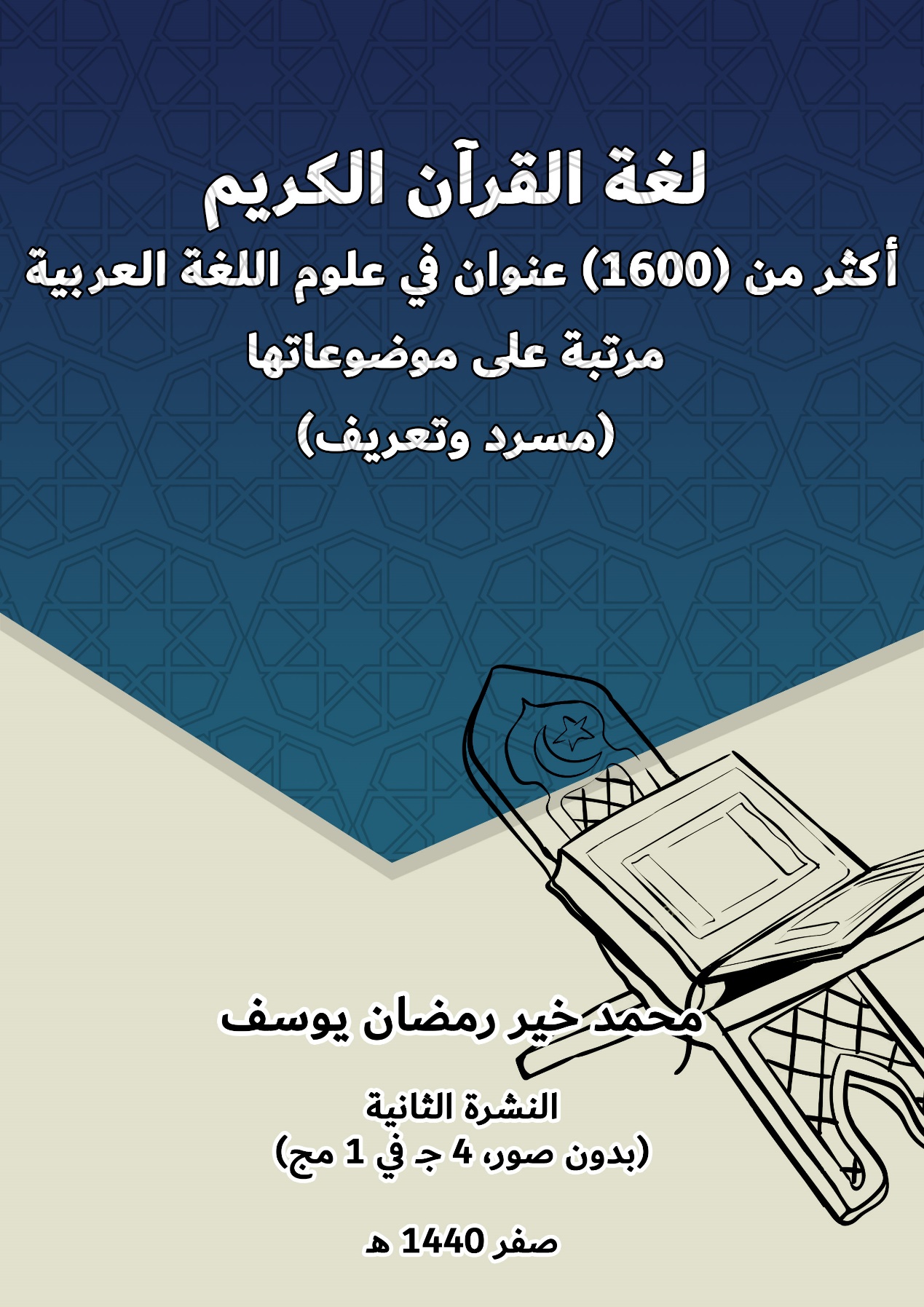 لغة القرآن الكريمأكثر من (1600) عنوان في علوم اللغة العربية مرتبة على موضوعاتها(مسرد وتعريف)محمد خير رمضان يوسفالنشرة الثانية(بدون صور، 4 جـ في 1 مج)ربيع الأول 1440 هـبسم الله الرحمن الرحيممقدمةالحمد لله القائل في كتابه الكريم: {وَهَـذَا لِسَانٌ عَرَبِيٌّ مُّبِين}، والصلاة والسلام على أفصح العرب نبينا محمد، وعلى آله وأصحابه أجمعين، وبعد:فقد جمعت في هذا الكتاب ما نشر أو نوقش من الكتب والرسائل العلمية في علوم اللغة العربية على مدى خمس سنوات (1434 – 1439 هـ)، وقفت على معظمها، وصورت أغلفتها، وعرَّفت أكثر من نصفها، وهي تزيد على (1600) كتاب ورسالة.وهو جهد شخصي محدود، ويكون قد فاتني تقييد عناوين.وسبق أن قدَّمتها في حلقات، بمساعدة ولدي إبراهيم في أكثرها، ثم كررت عليها فجمعت شواردها، وصنفتها تصنيفًا موضوعيًّا، معتمدًا على كتابي "الخطة الموسَّعة لتصنيف علوم اللغة العربية"، مع اجتهادات كثيرة فيها، رأيتها أنسب وأوفق للقارئ والباحث، مع فهرس موضوعات يسهل به الحصول على المطلوب. ولن يخلو عملي من أخطاء في التصنيف، مع اجتهادي فيه.واكتفيت بصور الأغلفة التي عرَّفت كتبها، وما كان عنوانًا وحده لم أضع له صورة، حتى لا يثقل بها الكتاب.  ووزعت العناوين على أحد عشرَ بابًا، في كل باب تفريعات. وهي:اللغة العربية (الأعمال الشاملة)الكتابة والأصوات الألفاظ والاشتقاقاتالمعاجمعلم البلاغةالنحو والصرفالعروض والقافيةاللهجات العربيةعلم اللغة التطبيقي النقوش تراجم اللغويينوهو خدمة للغة كتاب ربِّنا، للإحاطة بالجديد من أخبارها وموضوعاتها وتطوير خدماتها، والاهتمام بها ونشرها، أدعو الله تعالى أن ينفع بها، وأن يؤجرنا عليها. والحمد له وحده.محمد خير يوسفجمادى الأولى 1439 هـمقدمة النشرة الثانيةتميزت هذه النشرة بحذف صور أغلفة الكتب، التي ثقّلت الملفات، وزادت من عدد الصفحات،وجُمعت أجزاؤها في ملف واحد، بعد أن كانت في أربعة، وكان مجموع صفحاتها (823 ص)، وصارت الآن (505 ص)، وغدت بذلك خفيفة، والبحث فيها أسهل وأسرع، وربما تنقّل الباحث بين الأجزاء الأربعة حتى يقف على طلبته، وهي الآن في جزء واحد.وأصل الكتاب موجود لمن أحبَّ أن يقف على صور أغلفة الكتب مع بياناتها، فمنهم من يفضل الصور ويكتفي بها عن القراءة.ولم أغير من مادة الكتاب شيئًا، فالتغيير شكلي، وهو حذف الصور، وتقريب المسافات، واعتناء أكثر بالتصميم والإخراج.والفهرس الموضوعي في آخر الكتاب.وأجهز لكتاب آخر يصدر إن شاء الله، فيه (1000) عنوان جديد، من كتب علوم اللغة العربية السمحة.والحمد لله على توفيقه وإنعامه.محمد خير يوسفربيع الأول 1440 هـ. الجزء الأولاللغة العربية(الأعمال الشاملة أو بعضها)الباب الأولاللغة العربية(الأعمال الشاملة أو بعضها)أولًا: اللغة العربية (عام)الكتب القديمةكتاب الفصيح/ لأبي العباس أحمد بن يحيى الشيباني الملقب بثعلب (ت 291 هـ)؛ تحقيق علي بن حمد الصالحي.- ط2.- مكة المكرمة: دار طيبة الخضراء، 1438 هـ.شرح الفصيح/ لأبي عبدالله الحسين بن أحمد بن خالويه (ت 370 هـ)؛ تحقيق وتعليق عبدالله بن عمر الحاج إبراهيم، خالد بن محمد التويجري، سعيد بن علي العمري.- الرياض: مركز البحوث والتواصل المعرفي، 1438 هـ، 725 ص.محنة الأديب/ لأبي علي الحسن بن أحمد الإستراباذي اللغوي النحوي (ق 4 هـ)؛ تحقيق أسامة محمد النعيمي.- بيروت: مؤسسة الرسالة، 1435هـ، 112 ص.وصف المؤلف كتابه بقوله: هذا كتاب يتضمن مسائل من معاني القرآن، ونخبًا من غريب الحديث، وشيئًا من اللغة.. من النحو، وطرفًا من الأبنية، ونتفًا من الأمثال، وشعبة من الاشتقاق، ودررًا من معاني الشعر، وصدرًا من العروض، وفِقرًا من التصريف، ولُمعًا من القوافي، سمَّيناه "محنة الأديب" لأنه يُختبر بما فيه مدَّعو الأدب والمتبذِّخون بحفظ الأصول والكتب، ليتميَّز المقدَّم في العلم من المؤخَّر، ويظهر فضل المبرَّز ..من تحلَّى بغير ما هو فيه       فضحته شواهد الامتحانِوهذا الكتاب هو أول ما طبع لعالم نحوي، جديد على القارئ أيضًا. أصول في العربية/ لأبي البقاء عبدالله بن الحسين العكبري (ت 616 هـ)؛ حققه وقدم له محمود محمود الدريني.- الدمام: مكتبة المتنبي، 1434هـ، 111 ص.قال محققه في مقدمته: "... على الرغم من قلة حجمه كبيرٌ نفعه، ففيه من الفرائد ما لا يؤخَذ إلا منه، ففيه ذكر لحروف المعاني وجملة من الحدود والتعليلات والعوامل والمسائل المتنوعة".ووصف المؤلف بأنه كان ولعًا بذكر العلة، مهتمًا بها، حافظًا للأصول البصرية، ذا قدرة عالية ومهارة فردية على ربط الفروع بالأصول.تحفة المُعرِب وطُرفة المُغرِب/ تأليف عبدالمنعم بن صالح الإسكندراني (ت 633 هـ)؛ دراسة وتحقيق حسن رشيد أبو السعود؛ تقديم طارق محمد عبدالعزيز النجار.- القاهرة: مكتبة الآداب، 1433هـ، 521 ص (أصله رسالة جامعية).من كتب العربية المشوقة، في فقه اللغة، في المسائل الخلافية في النحو وغريب الإعراب والتفسير واللغة والكتابة، عرضها المؤلف في مجالسه التعليمية، وفيه فوائد نحوية، مشفوعة بشواهد من القرآن الكريم والشعر. وحفظ مجموعة من الآراء النحوية لعلماء متقدمين، مثل الخليل وسيبويه والمازني والرماني والأخفش وابن جني والمبرد...المجموع الوضعي/ تحقيق محمد يوسف إدريس.- عمّان: دار النور المبين، 1437 هـ، 256 ص.(12) رسالة في علم الوضع، في فلسفة اللغة، والدلالة اللفظية.الكتب الجديدةالموسوعة التربوية في شرح أساسيات اللغة العربية/ خليل عبدالفتاح حماد.- غزة: مكتبة سمير منصور للطباعة والنشر، 1436 هـ، 414 ص.تناول فيه أساسيات فروع اللغة العربية: المعجم، والنحو، والإملاء، والتعبير، والبلاغة، والأدب، باعتبارها محطات أساسية لطلبة الجامعات، كما يقول المؤلف، تمكنهم من إتقان اللغة العربية لغة وكتابة، وتجنبهم الوقوع في الأخطاء الشائعة، وتكسبهم الكفايات الرئيسة في قواعد اللغة. وفيه تمرينات تناسب الموضوعات المذكورة.لغة النور: مختارات مما قيل عن اللغة العربية في الشعر العربي الحديث/ سعود بن سليمان اليوسف، عبدالله بن محمد المقبل، منال بنت فهيد الفهيد.- الرياض: مركز الملك عبدالله بن عبدالعزيز الدولي لخدمة اللغة العربية، 1437 هـ، جـ1: 376 ص.طائفة من القصائد التي نظمها شعراء حبًّا في لغتهم العربية، وذودًا عنها، واعتزازًا بها، وتأكيدًا لمكانتها في ماضينا وحاضرنا.وقد تضمنت المجموعة الأولى أكثر من (160) قصيدة، وأكثر من (20) مقطوعة لشعراء عرب معاصرين من مختلف الأمصار.وراعى فريق البحث في انتخاب القصائد عددًا من الضوابط، منها توخي الشعر المؤهل فنيًّا، واستبعاد ما كثرت إشكالاته اللغوية، أو عيوبه الإيقاعية، أو ما طغت عليه روح النظم والتكلف.وفيه ضبط كلمات، وشرح ما يحتاج إلى شرح، وترجمة لجميع الشعراء.وروعي فيه ترتيب النصوص على أسماء الشعراء هجائيًّا.علم اللغة: البنية والنص: رؤية القاضي عياض/ أحمد قاسم كسّار الجنابي.- إربد، الأردن: عالم الكتب الحديث، 1436 هـ، 386 ص (أصله رسالة دكتوراه).القاضي عياض أحد مشاهير علماء الأمة، وقد قرأ كثيرًا من العلوم، وجالس العلماء في مختلف الفنون، حتى أصبح عالمًا موسوعيًا، منها علمه باللغة.وقد وضع قواعد وأصولاً لغوية يستند إليها في تعامله مع النصوص، مما أهله لأن يردَّ على غيره ويخالفه في كثير من القضايا اللغوية.ولكونه عالمًا في الشريعة فقد أخضع منهجه اللغوي لكثير من مفردات إسلامية لها علاقة باللغة، منها: المعنى اللغوي للمصطلحات الإسلامية، وتفسيرات لغوية ذات أطر محددة، كما اهتم بالفروق اللغوية والتمييز بين الألفاظ والمفردات.وأعمل خبرته في مجال الحديث النبوي الشريف – رواية ودراية – في الجانب اللغوي.. كما عني بالشواهد اللغوية، وفي مقدمتها الشاهد القرآني، وناقش ظواهر لغوية، مثل العجمة واللحن والمعرَّب والأضداد، وله وقفات مع الصرف، كما اعتنى بالإعجاز اللغوي للقرآن الكريم، وله منهج بلاغي، وكان دقيقًا في المصطلحات البلاغية..وجعل المؤلف كتابه في أربعة فصول:حياة القاضي عياض.جهود القاضي عياض في علم اللغة وفقهها.جهود القاضي عياض في صياغة البنية اللغوية.جهود القاضي عياض الأسلوبية في دراسة النصوص اللغوية.منطق العرب في علوم اللسان/ عبدالرحمن الحاج صالح.- الجزائر: موفم للنشر، 1433هـ، 397 ص.يتطرَّق المؤلف إلى الوسائل العقلية التي اعتمد عليها النحاة العرب الأولون في تحليلاتهم للغة واستنباطهم لضوابطها، وتفسير كل ما خرج عن ذلك من الشواذ والتنوعات اللغوية. وبيَّن أن القياس النحوي حمل شيء على شيء في الحكم الجامع بينهما.ووزع موضوعات كتابه على أربعة أبواب:النحو العربي ومنطق أرسطو.المفاهيم الأساسية للتحليل اللغوي العلمي.استنباط أصول العربية: منهجه ووسائله التقنية ومقتضياته.التمثيل العلمي لمُثل العربية وخصائص الاستدلال في علوم العربية.دروس في اللغة العربية: عرض مبسط لأساسيات اللغة وتطبيقاتها/ عرض وتحليل عاطف إسماعيل محيسن.- القاهرة: بورصة الكتب للنشر، 1435 هـ، 160 ص.بدأ بتعريف اللغة، وصورها، وأهميتها، ولهجاتها، وتنوعها، ومصادرها، ثم النثر، كالخطبة والحكم والأمثال والقصة والمقال والمسرحية والخواطر.كما عرض بعض الأبواب التركيبية، كالحديث عن الصوت والحرف والخط، ثم حديث عن معظم القواعد النحوية، وما يتعلق بالبلاغة، فقواعد الإملاء والكتابة، وتحليل لنصوص أدبية.اللسانيات العامة الميسَّرة: تطبيقات من اللغة العربية/ نعمان عبدالحميد بوقرة.- إربد، الأردن: عالم الكتب الحديث، 1436 هـ، 304 ص.نهج فيه المؤلف طريق البحث اللغوي الحديث، مستشهدًا بأمثلة من اللغة العربية، لتكون أداة للفهم، وحجة لمن يحتج بها على أهمية العلم وقيمته في تفسير خصائص النظام اللغوي.وجعل المؤلف كتابه في ستة فصول:اللسانيات العامة ومناهجها.اللسانيات والتداخل الاختصاصي.اتجاهات الدرس الصوتي.اتجاهات الدرس الصرفي.اتجاهات الدرس التركيبي.اتجاهات الدرس الدلالي.والمؤلف أستاذ اللسانيات في جامعة الملك سعود، وجامعة أم القرى.1000 معلومة عن اللغة العربية وآدابها/ أحمد سيد حامد آل برجل.- القاهرة: دار الفضيلة، 1434 هـ، 272 ص.معلومات متنوعة جعلها المؤلف على شكل فقرات، ووزعها على ثلاثة أبواب، هي:اللغة بين النشأة والتطور.العلوم التي برع فيها العرب.اللغة بين نوادرها ومواقفها وأصواتها. 100 سؤال عن اللغة العربية.- ط2.- الرياض: مركز الملك عبدالله بن عبدالعزيز الدولي لخدمة اللغة العربية، 1437 هـ، 176 ص.مدخل إلى اللغة العربية/ مازن محمود أبو زيتون.- عمّان: مكتبة المجتمع العربي، 1437 هـ، 183 ص.مدخل في فهم أساسيات اللغة العربية، اشتمل على توطئة وست وحدات دراسية، تناولت كل وحدة موضوعًا نحويًّا، إلا الوحدة الأخيرة فكانت للتذوق الأدبي، وهي: الإعراب والبناء، الأفعال، المرفوعات، المنصوبات، المجرورات، نصوص مختارة.فالكتاب في تعليم النحو، وفقًا لمنهج جامعة البلقاء التطبيقية، وليس في علم اللغة.الموسوعة الشاملة في النحو والصرف والبلاغة/ أيمن أمين عبدالغني.- القاهرة: دار التوفيقية للتراث، 1435 هـ، 9 جـ في 5 مج.تنقل فيه المؤلف من قاعة إلى قاعدة، ومن فصل إلى فصل، شاملاً نحوَ العربية وصرفها وبلاغتها، وبدأ بالمعلومات الأساسية المهمة، ووضحها بالشواهد المتباينة، من القرآن الكريم والحديث الشريف والشعر العربي والآثار والحكم والأمثلة الرفيعة، واحتوى على تطبيقات محلولة للاستفادة منها، وعلى تدريبات متنوعة متدرجة.البداية في النحو، الصرف، الإملاء/ إعداد السيد خليفة.- الإسكندرية: دار المعرفة الجامعية، 1435 هـ، 207 ص.شرح مختصر لمبادئ النحو والصرف والإملاء، مع ضرب بعض الأمثلة، وشواهد من القرآن الكريم، وإعرابها، وتدريبات. والمؤلف أستاذ في كلية الآداب بجامعة الإسكندرية.لغتنا الجميلة: موسوعة لغوية أدبية نقدية/ منير سلطان.- الإسكندرية: منشأة المعارف، 1433 هـ، 2 مج.جمع فيه شتات الموضوعات تحت مصطلح واحد، مثل مصطلح الأسماء، وضع فيه أنواع الأسماء، من العلَم، والمحلَّى بأل، والأسماء الخمسة، ثم أكمله بذكر أسماء أخرى، كاسم الإشارة، والاسم الموصول، واسم التفضيل، واسم الفعل... الخ.والمؤلف أستاذ بكلية البنات في جامعة عين شمس.مقاصد علم اللغة في الحضارة العربية الإسلامية: دراسة استقرائية/ خالد فهمي.- القاهرة: دار المقاصد، 1436 هـ، 436 ص.يذكر المؤلف أن كتابه هذا جديد في بابه، وفي هدفه، وفي الطريق التي يسلكها، وأنه وإن كان مقصده الأعلى فحص مقاصد علم اللغة في الحضارة الإسلامية، فإنه قصد كذلك أن يكون كتابًا كاشفًا عن مدى المجهود الذي بلغه علماء اللغة، وعن خرائط المعرفة اللغوية في تداخلها وترابطها، وعن العبقرية والإتقان والصبر والمثابرة على طريق الإجادة، وعن وحدة الأمة المسلمة وترابط شعوبها، للقيام بخدمة كتاب الله العزيز، على امتداد الزمان والمكان.وجعله المؤلف في سبعة فصول:مقاصد العلوم اللغوية كما ظهرت في تصنيف العلوم.مقاصد العلوم اللغوية في مقدمات المصادر اللغوية العامة.مقاصد عناية الحضارة العربية بعلم الصوتيات.مقاصد عناية الحضارة العربية بعلم الصرف (الأبنية).مقاصد عناية الحضارة العربية بعلم الدلالة.مقاصد عناية الحضارة العربية بالتأريخ لعلم اللغة من خلال أدبيات مصادر طبقات اللغويين وتواريخهم.والمؤلف (خالد فهمي إبراهيم محمد) أستاذ الدراسات اللغوية بكلية الآداب في جامعة المنوفية بمصر.اللسان وعلومه في مقدمة ابن خلدون/ مجدي بن عيسى.- بيروت: مجد: المؤسسة الجامعية للدراسات والنشر، 1436 هـ، 160 ص.بحث مؤلفه المسألة اللسانية في مقدمة ابن خلدون، من خلال ترابط قضاياها وموضوعاتها، وجعلها في فصلين:تناول في الأول اكتساب اللسان واستقرار ملكته.وفي الثاني العلوم اللسانية ومكانتها ضمن منتجات العقل البشري، وعلاقتها بغيرها من المعارف المعاصرة لها.علوم اللسان العربي في مقدمة ابن خلدون: دراسة لغوية معاصرة/ باسم يونس البديرات.- عمّان: الأكاديميون للنشر، 1437 هـ، 304 ص.ما حفظه السيوطي في مزهره مما غاب في مصدره: تحقيق ودراسة/ محمد بن مهدي البركاتي.- مكة المكرمة: جامعة أم القرى، 1435 هـ، 188 ورقة (ماجستير).اللسان في الميزان، أو رحلة في وادي العَبْهَر/ أسامة رشيد مجبور.- أبو ظبي: وزارة الثقافة والشباب، نحو 1435 هـ، 284 ص.يعني المؤلف باللسان: اللغة العربية الفصحى. ويهدف إلى إعطاء دور واقعي حيوي من ورائه، وهو ردُّ الاعتبار لهذه اللغة، والعناية بها نطقًا وكتابة وسماعًا واستماعًا، ومن ثم الغيرة والمحافظة عليها.وأوله خواطر لغوية، ثم موضوعات صرفية بأسلوب قصصي، وهو المقصود بالرحلة.اليسير في النحو والصرف والبلاغة/ يسرى الدريعي.- الكويت: آفاق للنشر، 1438 هـ؟ثانيًا: فقه اللغةفقه اللغة العربية/ لأبي منصور عبدالملك بن محمد الثعالبي (ت 429 هـ)؛ تحقيق ودراسة جمال طلبة.- القاهرة: دار الجوهرة، 1435 هـ، 472 ص.تحقيق لكتاب مشهور، يعنى بفهم الفروق الدقيقة بين معاني الألفاظ التي تدور حول موضوع واحد، مرتب على موضوعات المعاني في ثلاثين بابًا، وكل باب يشتمل على عدة فصول، جمع فيه الألفاظ المتصلة بالموضوع، ثم رتبها.. وبدأ بباب الكليات.ويعد الكتاب من معاجم المعاني .. ذكر مؤلفه أن الغاية منه خدمة النص القرآني، توصلاً إلى فهم أحكامه.ويرى الأستاذ علي عبدالواحد وافي في تسمية كتابه "فقه اللغة" كثيرًا من التجوز، وذلك أنه ليس منه ما يصح تسميته بفقه اللغة بالمعنى الصحيح لهذه الكلمة إلا نحو (15) صفحة في الباب التاسع والعشرين، فيما يجري مجرى الموازنة بين العربية والفارسية، أما ما عدا ذلك فمتن لغة مرتب حسب فصائل المعاني، التي من شأنها أن تمدَّ الكاتب بعبارات بليغة يستعملها في إنشائه...قلت: هذا الأخير هو الذي عنى به المؤلف في تسمية الكتاب، فيعني بفقه اللغة فهمها ومعناها.الصاحبي في فقه اللغة العربية ومسائلها وسنن العرب في كلامها/ تأليف أبي الحسين أحمد بن فارس بن زكريا؛ تحقيق الشربيني شريدة.- المنصورة، مصر: دار اليقين، 1434هـ، 279 ص.سماه بـ "الصاحبي" نسبة إلى الصاحب بن عبّاد، الذي قدَّم له هذا الكتاب وأودعه خزانته. ويدور مضمونه حول اللغة العربية وأوليتها ومنشئها، وأساليب العرب في التخاطب، والحقيقة والمجاز. ودرس مفردات اللغة ومعانيها المختلفة وطرق استعمالها، وائتلافها واختلافها، كما بحث أصول الأسماء وما جرى مجراها من الصفات، والحروف المفردة من المعاني، والأفعال وأبنيتها.. وغير ذلك.دراسات في فقه اللغة والكتابة السليمة/ أحمد الخاني.- الرياض: المؤلف، 1434 هـ، 205 ص.يربط موضوع الكتاب بين فقه اللغة واستيعابها وفهمها وتذوقها، وبين كتابتها كتابة سليمة من الأخطاء، ويدعو المؤلف إلى هجر الألفاظ الأعجمية، ففي الاشتقاق بدائل من الفصيح. كما يدعو إلى أن تكون اللغة العربية لغة الحياة، بدءًا من رياض الأطفال والمدرسة الابتدائية.فقه اللغات العروبية وخصائص العربية/ خالد نعيم الشناوي.- البصرة: الجنوب للطباعة والنشر؛ بيروت: دار ومكتبة البصائر، 1434 هـ، 267 ص.سعى فيه المؤلف إلى تحديد موضوعات فقه اللغة العربية، وعرضها مادة لغوية أكاديمية مطابقة لمفردات مناهج أقسام اللغة العربية في الجامعات العراقية.وهو استقراء لجهد من صنف من القدماء والمحدَثين في هذا الموضوع، أو ما كان يبحث في خصائص اللغة العربية وقضاياها.وذكر أن فقه اللغة هو فهم اللغة والعلم بها، وإدراك كنهها، أي أنه العلم الذي يعنى بدراسة قضايا اللغة، التي تتمثل بالأصوات اللغوية، والمفردات الصرفية، والتراكيب النحوية، والأساليب، فضلًا عن المستوى الدلالي "المعجمي".المغربي في فقه اللغة العربية: أبواب تراثية مشروحة/ محمد حسن جبل.- القاهرة: مكتبة الآداب، 1437 هـ، 3 جـ.جـ1: شرح ثلاثة أبواب في فقه اللغة من الخصائص لابن جني.جـ2: أطواء كتاب "فقه اللغة" للثعالبي.جـ3: شرح ملتقطات "المزهر" لإثبات المناسبة بين الألفاظ ومعانيها.فقه اللغة العربية/ إبراهيم محمد نجا.- القاهرة: دار الحديث، 1437 هـ، 2 جـ.ثالثًا: دراسات في اللغة العربية:دراسات لغوية في القرآن الكريمالجملة المقيدة في لغة القرآن الكريم/ أحمد عزت يونس.- القاهرة: دار الآفاق العربية، 1435هـ، 311 ص.ذكر مفهوم الإطلاق والتقييد وموقعه من الدراسات النحوية وغيرها، والجملة في لغة القرآن الكريم، والتقييد بالنواسخ، ثم التقييد بالنفي، والتقييد بالمفاعيل وما يلحق بها، والتقييد بالتوابع، وأخيرًا التقييد بالشرط في القرآن الكريم.القسم في القرآن الكريم: دراسة في العناصر التركيبية والسياقية/ سيد محمد عبدالعاطي.- القاهرة: عالم الكتب، 1435هـ، 472 ص.فصوله الأربعة:مفهوم القسم وعناصره التركيبية والسياقية.صيغة المقسم به وعلاقتها بالسياق في القرآن الكريم.علاقة القسم بالتعجب.علاقة القسم بالاستفهام والشرط والقسم المسبوق بـ (لا).أثر دلالة حروف الجرِّ في التفسير: دراسة نظرية تطبيقية على سورتي المائدة والأنعام/ فاطمة بنت محمد المكاوني.- الرياض: جامعة الإمام، 1434 هـ، 2 مج (967 ورقة) (ماجستير).وتناوله طلبة آخرون في سور أخرى، 1435، 1436 هـ..العلامة اللغوية في قصة آدم عليه السلام/ هاني صبري آل يونس، رشا طه حامد.- عمّان: دار الحامد، 1436 هـ، 244 ص.عُرفت العلامة في تراثنا بمعنى الدلالة، وقد استعمل مفهومها الأصوليون، إذ جعلوها قسمًا من أقسام الحكم الوضعي، فكانت سبيلهم إلى الوصول للحكم.وتكون العلامة الدليل أو البرهان الثابت على وجود المعنى في الظواهر أو الأفكار التي تخبر عنها، أي أن القيمة لا تكمن فيها، وإنما في ذات الذي تبلغ عنه. وللعلامة اللغوية وظائف مجتمعة، وقد تكون مفردة أو مركبة.وذكر المؤلف أن هناك تقابلاً بين العلامات اللغوية في نص قصة آدم عليه السلام، فكل تقابل كان علامة على شيء ما.وقد اتخذ هذا التقابل أشكالاً ثلاثة، هي: تقابل الأزمنة الفعلية، التقابل المغاير، التقابل الضدي (الطباق). توجيهات لغوية في القرآن الكريم/ مجدي محمد حسين.- الإسكندرية: مؤسسة حورس الدولية للنشر، 1436 هـ، 304 ص.يذكر المؤلف أن هذا الكتاب هو القسم الثالث من كتاب "توجيهات لغوية"، وأنه جزء من المعجم اللغوي القرآني" "التوجيه اللغوي لمشكل القرآن الكريم" الذي صدرت طبعته الثالثة عام 1434 هـ.كما ذكر أنه لم يقتصر على العناية بالإعراب وحده، بل شمل مناحي الدرس اللغوي الأخرى، وأن البحث ربما اقترب من التفسير في تناوله بعض الإشكالات، مما يتصل بجانب الدلالة والمعنى.والمؤلف رئيس قسم اللغة العربية بجامعة دمنهور.دراسات أدبية ولغوية في القرآن الكريم/ أميمة بدر الدين، عبدالعزيز حاجي، إسماعيل قطيش.- دمشق: جامعة دمشق، 1436 هـ، 329 ص.جاء الكتاب في بابين:الأول دراسة لمباحث في علوم القرآن، مثل: أسماء القرآن، وتدوينه، وأسباب النزول، والمكي والمدني، والقراءات القرآنية، والأحرف السبعة.والآخر دراسة لبعض الظواهر اللغوية والأدبية في القرآن الكريم: أثر القرآن في اللغة العربية، إعجاز القرآن وآراء العلماء فيه، مزايا الأداء القرآني والخصائص الأسلوبية للقرآن الكريم، القصة في القرآن، الحقيقة والمجاز في القرآن، القسَم في القرآن، التشبيه في القرآن. المعايير النصية في السور القرآنية: دراسة تطبيقية مقارنة: الأعراف والنساء نموذجًا/ يسري السيد نوفل.- القاهرة: دار النابغة، 1436 هـ، 337 ص (أصله رسالة دكتوراه من جامعة طنطا).يحدد المؤلف أولاً معنى الدراسة النصية، ويفرق بينها وبين (نحو النص)، ويشير إلى أن بنية النص شاملة للبنى النحوية التركيبية والدلالية والتداولية، مع مراعاة جانب السياق والتماسك.ثم جاءت دراسته لموضوعه من خلال ستة فصول: السبك، الحبك، التناص، السياق، الإعلامية، القصد والقبول.ويهدف الكتاب إلى دراسة المعايير النصية في السور القرآنية في ضوء اللسانيات النصية الحديثة، من خلال دراسة تطبيقية مقارنة بين السور المكية والمدنية، وتحليل الخصائص والمعايير النصية فيهما، لاستجلاء جوانب جديدة في آفاق الإعجاز البلاغي في القرآن الكريم.الاستشهاد بالقرآن عند ابن أبي الأصبع المصري: دراسة وتقويمًا/ العنود بنت مطلق العتيبي.- الرياض: جامعة الإمام، 1434 هـ، 350 ورقة (ماجستير).الدراسات اللغوية القرآنية عند الحافظ أبي العلاء العطار الهمذاني/ طلال وسام البكري.- حمص: دار الإرشاد، 1436 هـ، 237 ص (أصله رسالة دكتوراه).درس فيه المؤلف جهود أبي العلاء الحسن بن أحمد الهمذاني (ت 569 هـ) اللغوية ومنهجه من خلال دراسته للقراءات القرآنية المتواترة والشاذة، إضافة إلى جهوده اللغوية المتخصصة.ومهَّد لبحثه بذكر سيرته ومؤلفاته، ثم الدراسة الصوتية عنده، فالدراسة الصرفية والنحوية، ثم الدلالية. الاتصال اللغوي في القرآن الكريم: دراسة تأصيلية في المفاهيم والمهارات/ فهد محمد الشعابي الحارثي.- بيروت: منتدى المعارف، 1435 هـ، 224 ص.تسعى هذه الدراسة إلى تأصيل مهارات الاتصال اللغوي والتعرف عليها في القرآن الكريم، ومعرفة أهم مهاراتها وآدابها من خلال الاستقراء ومن ثم الاستنباط، وكيف يمكن الاستفادة من ذلك في إمداد الميدان بالمفاهيم التأصيلية لهذه المهارة.وعملية الاتصال لا تتم إلا من خلال عدة عناصر: المرسِل، والمستقبِل، والرسالة، والوسيلة. وتتم بطريقة تبادلية.وهناك أربع مهارات رئيسة لأي لغة في العالم، هي: الاستماع، والتحدث، والقراءة، والكتابة. يمارس من خلالها الفرد عملية الاتصال اللغوي مع الآخرين.وقد عالج المؤلف موضوعه هذا من خلال أربعة فصول، هي:مدخل مفاهيمي للاتصال والمهارة.الاتصال اللغوي في القرآن الكريم.مهارات الإرسال اللغوي في القرآن الكريم.مهارات الاستقبال اللغوي في القرآن الكريم.وتبيَّن للمؤلف عناية القرآن الكريم بالاتصال بجميع أنواعه، الحسي والبصري واللغوي، وتوجيه الأنظار إلى أهميته..لغة الجوارح ودلالاتها في القرآن الكريم: دراسة موضوعية/ علي عبد كنو الجواري.- عمّان: دار دجلة، 1437 هـ، 452 ص.تأتي هذه الدراسة ضمن إطار اللغة الصامتة، التي اهتم بها الباحثون المعاصرون في اللغات ودلالاتها، ذلك أن كل جارحة تعطي انطباعًا معينًا وإشارة لها دلالاتها ومغزاها.والقرآن الكريم يشير إلى الكثير من حركات هذه الجوارح ودلالاتها الخاصة بها.وقد قام بجمعها الباحث، وأراد من ورائه التنبيه على لغة تعبيرية استخدمها القرآن، تكون أبلغ من اللغة الناطقة في موضعها.وجعل كتابه في مقدمة وستة فصول وخاتمة.وابتداء من الفصل الثاني وحتى آخر الفصول خصصها للحديث عن دلالات لغة العيون في القرآن الكريم، ودلالات لغة الأذن، واليد وأفعال اللمس، ولغة الأرجل، ودلالة هيئة الوجه.وفي هذا الأخير درس دلالات وجوه أهل الدنيا، ثم الآخرة.منها في الدنيا: العابسة، الحزينة، الباسمة، الكارهة، المحتاجة، الصالحة...تراكيب الجملة الخبرية والإنشائية في حوار القرآن الكريم وأثرها على المعنى/ خالد عبده الحميدي.- مكة المكرمة: جامعة أم القرى، 491 ورقة (بحث مكمل للدكتوراه).الفعل الجامد بين الدرس اللغوي والاستعمال القرآني/ لطيف حامد الزاملي.- عمّان: دار الرضوان، 1437 هـ، 240 ص.الأفعال الجامدة، وهي غير المتصرفة، لها صيغ ودلالات خاصة، وقد وظف الاستعمال القرآني منها (15) فعلًا وصيغة في تراكيب مخصوصة، لأداء دلالات معينة، كالنفي والرجاء والشروع والمدح والذم والتعجب والندم والقرب والدنو والإقبال.وجاءت في استعمال القرآن موظفة في صور تركيبية خاصة، وبسياق لفظي معين يتحدد المعنى به.ولغرض إظهار هذه المزية من الاستعمال اللغوي، جاء هذا البحث، الذي توافر على مقاربات لغوية صوتية وصرفية ونحوية ولهجية ودلالية، وغيرها. أبنية الأفعال في السور السبع الطوال: دراسة لغوية ودلالية/ حسن غازي السعدي.- عمّان: دار الأيام، 1437 هـ، 218 ص (أصله رسالة علمية من الجامعة الإسلامية ببغداد).يعني بالطوال السور من البقرة إلى التوبة.وقام الباحث بدراسة بيانية ودلالية لأبنية الأفعال في هذه السور. وجاءت الدراسة اللغوية في الباب الأول، وفيه أربعة فصول: أبواب الفعل الثلاثي، وتعدي اللزوم في الأفعال، وإسناد الأفعال إلى الضمائر ونوني التوكيد، والفعل المبني للمجهول.والدراسة الدلالية فيها فصلان: الوجوه الدلالية للأفعال، ومعاني أحرف الزيادة.سورتا آل عمران ومريم: دراسة نصية/ وسن عبدالغني المختار.- عمّان: دار مجدلاوي، 1437 هـ، 265 ص.دراسة نصية للسورتين المذكورتين، لكشف جمالياتهما النصية، والخصائص المميزة لهما، عبر بيان الأنساق الدلالية والتركيبية، إبرازًا للوحدة النصية والشمولية، اعتمادًا على الاستقراء والاستنباط والإحصاء.وجاء البحث في فصلين: الأول: البنيات الدلالية (تواصلية العنونة والوحدة النصية، والعلائق الإحالية في السورتين).والثاني: البنيات التركيبية، وهو التوازي (إشكالية الترابط النصي، والمفارقة بوصفها إحدى آليات الانقطاع، ونصية التبادلات الضميرية).وكان يمكن دراسة السورتين نصيًّا بأسلوب أسهل ومعنى أوضح، ولا يكاد يفهم من الكتاب! والهدف إفادة القارئ، ولا يتحقق بذلك.مقاصد التعبير القرآني: دراسة في بعض قصار السور القرآنية/ فاخر هاشم الياسري.- عمّان: دار الحامد، 1437 هـ،  105 ص.قام المؤلف بتتبع المقاصد القرآنية في بعض مسالك السور القرآنية، التي حصرها في سور (الفاتحة، والماعون، والكوثر، والناس) للوقوف على بيان الدلالة التعبيرية التي تؤديها الوحدات أو المكونات داخل البنية اللغوية القرآنية، لاستخلاص هذه المقاصد الدلالية عن طريق إيحاء السياق القرآني لهذه السور.والمؤلف أستاذ الدراسات اللغوية في جامعة البصرة.السور القرآنية ذات البؤر الاستفهامية النواة نصيًّا وتداوليًّا/ عبدالفتاح الحموز.- عمّان: دار جرير، 1436 هـ، 652 ص.السور القرآنية ذات البؤر الاستفهامية النواة نصيًّا وتداوليًّا/ عبدالفتاح الحموز.- عمّان: دار جرير، 1436 هـ، 652 ص.جعل المؤلف بحثه في ثلاثة فصول:الأول: الوحدة الموضوعية في السور القرآنية ذوات البؤرة الاستفهامية النواة.الثاني: عناصر التماسك النصي في السور القرآنية ذوات البؤرة الاستفهامية النواة.الثالث: التداولية والسور القرآنية ذوات البؤرة الاستفهامية النواة.وقد تحدث في الفصل الأخير عن إخضاع مفاهيم التداولية لسورة توسم بالقصر من هذه السور، وهي سورة الشرح.واستعان بعلم لغة النص أو نحوه في تعزيز تماسك تراكيب الآيات بمكوناتها وترابطها، الذي يندرج تحته الاتساق النحوي في الجمل والتراكيب بمحتوياتها، والاتساق في الفاصلة القرآنية، والاتساق دلاليًّا.مظاهر التناسب الدلالي والترابط النصي في سورة النمل/ ريم مبارك الصاعدي.- المدينة المنورة: جامعة طيبة، 1436 هـ، 236 ورقة (بحث مكمل للماجستير).السياق اللغوي في القصص القرآني: دراسة في علم اللغة: نحو نظرية للسياق والسياق اللغوي بين الدلالة الأدبية واللغوية والقرآنية/ أحمد ميرغني عيسوي.- القاهرة: دار العالم العربي، 1436 هـ، 303 ص.قدَّمت الدراسة المعايير الخاصة باللفظ التي تساعد على تعضيد السياق اللغوي في التركيب، وتجعله يؤدي دلالات زائدة على الدلالات اللغوية المعجمية، وعلى الدلالات الوظيفية النحوية، كما تجعله فعالًا في إدارة حوادث القصة القرآنية وتتابعها بإحكام.وأثبتت الدراسة أن الدراسات العربية القديمة اشتملت على كثير من المقولات التي نرى صداها في البحث اللغوي الحديث، مثل التوليد، والتحويل، ومعنى المعنى، والحذف أبلغ من الذكر.. وغيرها.وكشف البحث عن اتساع دائرة اللغة العربية في جانب الدلالة التحويلية، وذلك راجع إلى ما تختص به عن بعض اللغات الأخرى، كالعلامة الإعرابية، والتوسع في باب التقديم والتأخير، وفي باب الحذف، والإسناد، والإبدال من الألفاظ الحقيقية داخل التراكيب.كما ثبت أن القرآن الكريم معجز بألفاظه، وبتراكيبه، وسياقاته، ومعانيه، ودلالاته.ظواهر الرسم في مصحف جامع الحسين في القاهرة: دراسة لغوية موازنة بكتب رسم المصحف والمصاحف المخطوطة/ إياد سالم صالح السامرائي.- دمشق: دار الغوثاني للدراسات القرآنية، 1434 هـ، 592 ص (أصله رسالة دكتوراه من جامعة تكريت).دراسة للمصحف الحسيني: تاريخًا ورسمًا ولغة، ويذكر المؤلف أن دراسة مصحف كامل ينسب إلى عثمان رضي الله عنه أو منقول منه، وتتبع ما فيه من ظواهر، يكشف الكثير من الحقائق، بما تقدمه تلك المصاحف من أمثلة جديدة، تساعد في إرساء أسس فهم صحيح وواضح لظواهر الرسم المتعددة، التي دار حولها جدال طويل.وجعله في ستة فصول:مصحف جامع الحسين: دراسة تاريخية وصفية.ظواهر الحذف والإثبات.ظواهر الزيادة.ظواهر الإبدال.ظواهر الهمزة.ظواهر المقطوع والموصول.أعلام المكان في القرآن الكريم: دراسة دلالية/ يوسف أحمد أبو ريدة.- دمشق: دار الغوثاني للدراسات القرآنية، 1433 هـ، 542 ص (أصله رسالة ماجستير في اللغة العربية من جامعة الخليل بفلسطين، 1428 هـ).عالج المؤلف موضوعه لغة من خلال سبعة فصول، هي:حقل أعلام الديار والأقطار.حقل أعلام القرى والمدن.حقل أعلام الأماكن الجغرافية.حقل أعلام أماكن العبادة.حقل أعلام المكان في دار الثواب في الآخرة.حقل أعلام المكان في دار العقاب في الآخرة.قضايا دلالية.وتبين للمؤلف من خلال دراسة (128) علَمًا من أعلام المكان تكررت في (621) موضعًا موزعة بين سور مكية ومدنية، أن القرآن الكريم يركز في القسم المكي على الأماكن ذات الصلة بالعقيدة وترسيخها في نفوس المسلمين، كأعلام الأماكن في دار العقاب ودار الثواب.وقال: مما يلفت النظر تسمية القرآن تسع سور مكية بأسماء أعلام أماكن، ولم يسمّ أية سورة مدنية باسم مكان، وفي ذلك إشارة إلى تركيز القرآن في السور المكية على العقيدة..أسماء الأماكن في منطقة عسير: دراسة لغوية/ فهد بن سعيد القحطاني.- المدينة المنورة: الجامعة الإسلامية، 1434 هـ، 671 ورقة (دكتوراه).من أسرار حروف الجر في القرآن الكريم: إرشاد العقل السليم إلى مزايا الكتاب الكريم/ شوكت طه محمود.- دمشق: دار الماجد: دار العصماء، 1437 هـ، 614 ص.حاول فيه المؤلف معالجة مشكلات نحوية بيانية قديمة حديثة، وهي: تضمين الأفعال معاني غيرها، وإنابة حروف الجر مناب غيرها، وزيادتها. إذ القول بهذه الآراء كان محاولة لمشكلة وهمية – في رأي المؤلف – لا وجود لها في واقع العربية، وسببه هو تخصيص النحاة تعدي كل فعل بحروف جرّ محددة، وعندما وجدوه تعدَّى بغير الحرف المختص به في لغة التنزيل، عدّوه خارجًا، ولم يعودوا إلى قاعدتهم النحوية، فأخذوا يبحثون عن مسوغات ذلك الخروج مدافعين عن النص القرآني.وجاء الكتاب ليستجلي سرَّ تعدِّي الفعل بهذا الحرف في هذا السياق، وسرّ تعديه بالآخر في سياق آخر من نص الذكر الحكيم.الاستفهام والجواب بُنيةً ودلالة في النصف الثاني من القرآن الكريم/ محمد حسن غفور.- المنصورة: جامعة المنصورة، 1435 هـ، 432 ص (ماجستير).آيات المراودة: تحليل نصي/ محمود سليمان الهواوشة.- عمّان: مؤسسة الوراق للنشر، 1437 هـ، 141 ص.ذكر المؤلف أن دلالات الألفاظ والتراكيب من نحو وصرف وعناصر اتساق لغوي ومجريات الأحداث السابقة واللاحقة لا تدل على تقارب بين ما همَّ به يوسف عليه السلام، وبين ما همَّت به امرأة العزيز، وتثبت اختلافًا واضحًا بينهما..  ثنائية الرحمة والعذاب في القرآن الكريم: دراسة في ضوء الحقول الدلالية/ موضي المهوس.- حائل: جامعة حائل، 1436 هـ، 121 ورقة (بحث مكمل للماجستير).فصَّلناه تفصيلًا: لغة القرآن وتأثيرها على المعنى/ لبنى إسماعيل.- القاهرة: دار الشروق، 1436 هـ، 385 ص.فعل وعمل ودلالتهما في النظم القرآني/ ليلى بنت شار أبو شفاف.- الرياض: جامعة الإمام، 1436 هـ، 778 ص (ماجستير).ألفاظ المشي في القرآن الكريم: دراسة دلالية/ حيدر حسين عبيد.- ط6.- عمّان: دار الفاروق، 1437 هـ، 285 ص.من دلالات التراكيب في القرآن: في التعاور بين الإفراد والتثنية والجمع/ شعيبة خالد [الشمري].- طنطا: دار النابغة، 1436 هـ، 133 ص (أصله رسالة ماجستير من جامعة حائل).وجوه الائتلاف والاختلاف بين (أيّ)، و(ما) و(مَنْ) في القرآن الكريم: دراسة وصفية تطبيقية/ نسرين بنت عمر فلاتة.- المدينة المنورة: جامعة طيبة، 1436 هـ، 197 ورقة (بحث مكمل للماجستير).
أثر المعاني اللغوية في توجيه دلالات النصوص من خلال آيات الأحكام في القرآن الكريم: آيات الصلاة أنموذجًا/ زين الدين بن موسى.- إربد، الأردن: عالم الكتب الحديث، 1437 هـ، 383 ص.تعدد المعنى في النص القرآني: دراسة دلالية في "مفاتيح الغيب" للإمام الرازي/ إيهاب سعيد النجمي.- القاهرة: مكتبة زهراء الشرق، 1437 هـ، 275 ص.2- دراسات لغوية في القراءاتالقراءات القرآنية: رؤى لغوية معاصرة/ يحيى عبابنة.- إربد، الأردن: دار الكتاب الثقافي، 1435 هـ، 554 ص.جعله المؤلف في قسمين:الأول: توجيه القراءات وفقًا للمستويات اللغوية المعروفة في الدرس اللغوي: الصوتية، والصرفية، والتركيبية (النحوية). الآخر: قضايا المعنى، كالمعنى المعجمي، والتفسيري، والمعنى والمبنى، والمعنى والحكم الشرعي، والمعنى المقترن مع سبب النزول، والمساواة بين القراءات، والحمل على المعنى، ومناسبة السياق والمشاكلة، وغيرها.المستويات اللغوية في القراءات: قراءة في البنية: من الإسراء إلى الحج/ بوسغادي حبيب.- إربد، الأردن: عالم الكتب الحديث، 1436 هـ، 207 ص.بعد تعريفه القراءات القرآنية وبيان علاقتها بالأحرف السبعة، بحث المؤلف علاقة القراءات بالظواهر الصوتية والصرفية والنحوية والتركيبية، كل منها في فصل، ولجأ إلى اتباع المنهج الإحصائي في ذلك...والمؤلف أستاذ بجامعة عين تموشنت بالجزائر.قراءات الفعل الثلاثي في كتاب "الحجة" لأبي علي الفارسي: دراسة لغوية/ سلمان بن مسلم القرشي.- الطائف: جامعة الطائف، 1434 هـ، 392 ورقة (بحث مكمل للماجستير).الحجَّة للقرّاء السبعة.التوجيهات الدلالية اللغوية فيما اختلف فيه القراء في جزء عمّ: عرض ودراسة/ رحمت مزين دشو.- المدينة المنورة: الجامعة الإسلامية، 1435 هـ، 158 ورقة (بحث مكمل للماجستير).التنوع العددي في صيغ الأسماء في القراءات المتواترة: دراسة دلالية/ سلوى حميد اللهيبي.- المدينة المنورة: جامعة طيبة، 1436 هـ، 201 ورقة (بحث مكمل للماجستير).3- دراسات لغوية في الحديثالاستشهاد بالحديث الشريف في المعاجم العربية/ أشرف أحمد حافظ.- الصفاة، الكويت: مكتبة آفاق، 1436 هـ، 412 ص (أصله رسالة دكتوراه من جامعة الإسكندرية).جمع فيه المؤلف شريحة كبيرة من الأحاديث الشريفة من معاجم عربية، بلغت نحو (700) حديث، وأكد من خلال ذلك في إحصاء تحليلي نتائج كلية تثبت وتؤكد استشهاد أكبر المراجع اللغوية بالحديث النبوي.وجعل موضوعه في خمسة فصول، هي:قضية الاستشهاد في الدرس اللغوي وحدودها.قضية الاستشهاد بالحديث الشريف عند النحويين.المعاجم اللغوية والاستشهاد بالحديث الشريف.مناهج أصحاب المعاجم اللفظية الكبرى في الاستشهاد بالحديث.توثيق المادة الحديثية في المعاجم اللغوية.العدول في الحديث النبوي: دراسة تركيبية ودلالية/ محمد جاخو.- الرياض: جامعة الملك سعود، 1434 هـ، 256 ص (بحث مكمل للماجستير).المفردات المتقابلة في صحيح البخاري: دراسة دلالية حاسوبية/ رائدة بنت حسن المالكي.- الرياض: جامعة الأميرة نورة بنت عبدالرحمن، 1434 هـ، 330 ورقة (دكتوراه).أثر السياق اللغوي في توجيه المعنى في صحيح البخاري: دراسة تطبيقية/ أحمد بن نصيف السفياني.- المدينة المنورة: الجامعة الإسلامية، 1436 هـ، 400 ورقة (دكتوراه).المصاحبة اللغوية في الحديث النبوي الشريف: كتاب "اللؤلؤ والمرجان فيما اتفق عليه الشيخان" نموذجًا/ علاء طلعت أحمد.- القاهرة: مكتبة الآداب، 1437 هـ، 302 ص.المقصود بالمصاحبة اللغوية ارتباط كلمتين، بحيث إذا ذكرت إحداهما استدعى الذهن الكلمة الأخرى.وقد أصَّل الباحث هذا المصطلح في التراث اللغوي العربي منذ سيبويه، وبيَّن علاقة المصاحبة ببعض الظواهر اللغوية، منها الإتباع والترادف، كما بيَّن أنواع المصاحبة اللفظية والنحوية، وعالج قضية المصاحبة وارتباطها بالترجمة والتغيير اللغوي.ثم طبق ما ذكره في الإطار النظري من البحث على المادة الحديثية الواردة في كتاب "اللؤلؤ والمرجان فيما اتفق عليه الشيخان" لمحمد فؤاد عبدالباقي، من خلال تقسيم المصاحبة إلى المركب الاسمي، ثم الفعلي.واستخلص وسائل المصاحبة وخصائصها وسماتها. أبنية المبالغة وما جرى مجراها في كتاب "النهاية" لابن الأثير: عرضًا ودراسة/ سلمان عيد الجهني.- المدينة المنورة: الجامعة الإسلامية، 1434 هـ، 158 ورقة (بحث مكمل للماجستير). ظاهرة التضمين الدلالي في الأفعال: دراسة نظرية تطبيقية في أحاديث مسند الإمام أحمد رحمه الله/ متعب بن عبدالله الزهراني.- المدينة المنورة: الجامعة الإسلامية، 1434 هـ، 169 ورقة (بحث مكمل للماجستير).أحاديث الغريب المصنَّف لأبي عبيد القاسم بن سلام: دراسة لغوية تطبيقية/ لاسانا كوليبالي.- المدينة المنورة: الجامعة الإسلامية، 1434 هـ، 194 ورقة (بحث مكمل للماجستير).توصيف الإشارة في الحديث النبوي الشريف: صحيح البخاري نموذجًا/ هاني صبري آل يونس، دعد يونس العبيدي.- عمّان: دار مجدلاوي، 1437 هـ، 235 ص.دراسة لغوية وبيانية للإشارة في الحديث النبوي الشريف وصفًا من خلال فصلين:توصيف إشارات الوجه في الحديث الشريف (الغضب، الإعراض، السرور).توصيف إشارات اليد والرجل ودلالاتها.وبآخره ملاحق في توصيف إشارات الأحوال والمقامات (مشاهد الأشياء، مشاهد الصمت، الإشارات العَقدية، الهيئات والأوضاع).وورد في العنوان "صحيح البخاري نموذجًا"، لكن ذكر في المقدمة أنه كان أولًا كذلك ثم غيِّر إلى "توصيف الإشارة في الحديث النبوي الشريف" لأنه أكثر علمية وتوافقًا مع المادة المجموعة والمنهج المتبع في البحث!وسائل التماسك النصي في الخطب النبوية: دراسة تطبيقية في ضوء علم اللغة النصي/ أحمد أحمد كنّون.- طنطا: دار النابغة، 1436 هـ، 268 ص (أصله رسالة ماجستير من جامعة كفر الشيخ بمصر).دراسة من خلال فرع جديد من فروع اللغة، وهو علم اللغة النصي، الذي يهتم بدراسة النص باعتباره الوحدة اللغوية الكبرى، وذلك بدراسة جوانب عديدة، منها الترابط أو التماسك، ووسائله، وأنواعه، والإحالة أو المرجعية وأنواعها، والسياق النصي، ودور المشاركين في النص (المرسل والمستقبل).والهدف من هذه الدراسة هو الوقوف على فصاحة الرسول صلى الله عليه وسلم من خلال خطبه، والكشف عن وسائل التماسك النصي فيها، الذي هو بؤرة علم اللغة النصي.معالم السنن (شرح سنن أبي داود) للإمام الخطابي (ت 388 هـ): دراسة دلالية/ إبراهيم أحمد الصالح.- مصر: جامعة جنوب الوادي، 1435 هـ، 239 ص (ماجستير).تحليل الخطاب النبوي للمرأة: دراسة لسانية اجتماعية/ محمود محمد قدوم.- عمّان: دار كنوز المعرفة، 1437 هـ، 224 ص.أساليب الترغيب والترهيب في العربية: دراسة تطبيقية في كتاب "الترغيب والترهيب" للمنذري/ عائشة بنت حامد الحربي.- الرياض: جامعة الملك سعود، 1437 هـ، 235 ورقة (بحث مكمل للماجستير).الاستشهاد بالحديث النبوي الشريف في "ارتشاف الضرب من لسان العرب" لأبي حيان التوحيدي/ ميمونة بنت عبدالله الدوغان.- الأحساء: جامعة الملك فيصل، 1439 هـ (ماجستير).4- دراسات لغوية في كتب التفسير والأدب وغيرهاالبحث الدلالي عند المفسرين/ زينب عبدالحسين السلطاني.- عمّان: الدار المنهجية للنشر، 1436 هـ، 464 ص (أصله رسالة جامعية).للعلامة أبي السعود العمادي (ت 982 هـ) تفسير مشهور باسمه، وعنوانه "إرشاد العقل السليم إلى مزايا الكتاب الكريم"، وقد تبيَّن للباحثة أنه بحث في تفسيره هذا دلالات التعبير القرآني وما تشير إليه من معان وعلامات وإشارات وحروف وألفاظ.وجعلت بحثها في ثلاثة فصول:الدلالة الصوتية والصرفية.الدلالة اللغوية (الاشتراط اللفظي والتضاد، الترادف والفروق الدلالية، التقابل الدلالي، التغير الدلالي).الدلالة النحوية (دلالة حروف المعاني، دلالة المفرد، دلالة الجملة، دلالة الأساليب).أساليب العرب في الكلام وأثرها في التفسير من خلال "جامع البيان" للطبري: دراسة نظرية تطبيقية/ فواز بن منصر علي.- المدينة المنورة: الجامعة الإسلامية، 1434 هـ، 669 ورقة (ماجستير).تعقبات السمين [ت 756 هـ] على آراء الزجاج اللغوية في "الدرّ المصون"/ حسن بن جابر المشنوي.- الطائف: جامعة الطائف، 1434 هـ، 198 ورقة (بحث مكمل للماجستير).تجليات النقد اللغوي المعاصر في خطاب التفسير/ معمر منير العاني.- إربد، الأردن: عالم الكتب الحديث، 1435 هـ، 239 ص.توخت الدراسة أن تستظهر القدرة النقدية والبراعة اللغوية في التميز والموازنة بين تأويلات أهل التفسير (مركزًا على تفسير روح المعاني للآلوسي)، وأهل العربية ونحاتهم، على مستوى المفردة والتركيب والنص، وما يتعلق بذلك من ظواهر ومسائل لغوية، وذلك من خلال أربعة محاور:تشكيل مقولة النقد اللغوي: المصطلحات والمواضع.مضمار النقد في تعاير البنية والأبنية.رجع النظر النقدي في أنماط النحو وأنظار الدلالة.مقاربة نقدية لقضايا في الدراسات المعاصرة.الدرس اللغوي والنحوي في "زاد المسير" لابن الجوزي/ صباح عطيوي عبود.- عمّان: دار الرضوان، 1437 هـ، 256 ص."زاد المسير في علم التفسير" للعلامة عبدالرحمن بن علي بن الجوزي (ت 597 هـ) درسه المؤلف في كتابه هذا دراسة لغوية ونحوية، فذكر أصل اللغة عند ابن الجوزي والاشتقاق، واحتجاجه اللغوي، واختلاف لغات العرب، والقراءات القرآنية، ثم الظواهر اللغوية.وخصص فصلًا آخر لمصطلح ابن الجوزي النحوي، وموقفه من المسائل الخلافية، ثم أصول النحو عنده، والعامل والمعمول، ومذهبه النحوي.القضايا اللغوية في تفسير ابن عطية الأندلسي (ت 541 هـ): مقاربة وصفية تحليلية/ السعيد وعزوز.- طنجة: جامعة القاضي عياض، 1438 هـ (ماجستير).أضواء البيان في إيضاح القرآن بالقرآن للشيخ الشنقيطي (ت 1393 هـ): دراسة لغوية نحوية/ فلاح إبراهيم الفهداوي.- بيروت: دار المقتبس، 1439 هـ.التفسير اللغوي وموارده في كتاب التفسير من صحيح الإمام البخاري: سورتا الفاتحة والبقرة أنموذجًا/ عامر مرزوق.- مراكش: جامعة القاضي عياض، 1437 هـ.مواقف النِّفَّري: دراسة في التراكيب ودلالاتها/ علي موسى الكعبي.- بغداد: المركز العلمي العراقي، 1435هـ، 340 ص."المواقف" كتاب في التصوف الإسلامي لمؤلفه محمد بن عبدالجبار النفَّري (ت 354)، وقد كتب بنثر بليغ، وجاءت هذه الدراسة لتبرز ما تضمنه من تراكيب، وما اشتمل عليه من خصائص لغوية وفنية، وما اعتراها من ظواهر، كالحذف والإيجاز والتقديم والتأخير والفصل والوصل. كما عرض أسلوب النفري المتنوع في الخطاب..الجهود اللغوية والنحوية للعوتبي في كتابه "الإبانة": عرض ودراسة/ محمد معاذ بن عبدالرحمن.- المدينة المنورة: الجامعة الإسلامية، 1434 هـ، 824 ورقة (دكتوراه).سلمة بن محمد العوتبي (ق 4 هـ).معالم نظرية للفكر اللغوي العربي: مقاربة إبيستمولوجية: المزهر نموذجًا/ رفيق البوحسيني.- الدار البيضاء: إفريقيا الشرق، 1434هـ، 239 ص.حاول فيه المؤلف أن يميط اللثام عن الأصول التي تأسس عليها الفكر اللغوي العربي، وأن يبين أسس البناء المعرفي للدرس اللغوي العربي، من خلال كتاب "المزهر في علوم اللغة وأنواعها" للإمام السيوطي.ووزع موضوعات كتابه على أربعة فصول:المزهر وهوية التراث اللغوي العربي.السماع والقياس في البناء اللغوي العربي.النحاة بين البناء التنظيري والتقليد التعليمي.الصيغة وفرضية انشطار الفتحة.المخاطب في "شرح الرضي على الكفاية": دراسة في ضوء نظرية تحليل الخطاب/ عبدالرحمن إبراهيم العسيري.- أبها: جامعة الملك خالد، 1436 هـ، 149 ورقة (بحث مكمل للماجستير). الدليل اللغوي بين القبول والرد عند ابن هشام الأنصاري في كتابه "مغني اللبيب عن كتب الأعاريب"/ بلال سامي الفقهاء.- عمّان: دار كنوز المعرفة، 1437 هـ، 199 ص.الظواهر اللغوية في "أدب الكاتب" لابن قتيبة (ت 276 هـ)/ مجدي إبراهيم محمد إبراهيم.- الإسكندرية: دار الوفاء، 1434 هـ، 744 ص (أصله رسالة علمية من جامعة الإسكندرية).درس الباحث الظواهر اللغوية في "أدب الكاتب" لابن قتيبة: الصوتية، والصرفية، والتركيبية، والدلالية، والمعجمية، التي كثيرًا ما كان يتعرض لها ابن قتيبة رحمه الله، ويستدل على صحتها بالقرآن الكريم، والحديث الشريف، والشعر، وكلام العرب الفصحاء. وفرَّق بين الألفاظ ومدلولاتها، وصوَّب الكثير من الكلمات التي تخطئ فيها العامة في زمانه.وفيه خمسة أبواب، هي: الدراسة الصوتية (وهي: الإحلال بين الصوائت القصيرة، الإبدال، الإدغام والمخالفة الصوتية، الفتح والإمالة، الهمزة والتخفيف، ظاهرتا المعرَّب والمولَّد).الدراسات الصرفية (وفيها: أبنية المصادر، المقصور والممدود والألفاظ الملحقة بالمثنى والمفرد والجمع، أبنية المشتقات، أبنية النسب).الدراسة النحوية (الممنوع من الصرف والتذكير والتأنيث والعدد وتمييزه، ظاهرة الحذف، منهج ابن قتيبة في دراسة حروف الجر، الباء الزائدة).الدراسة المعجمية (منهج العلماء في تفسير دلالة الألفاظ، الدلالة اللفظية للأسماء وعلاقتها بالمجتمع).الدراسة الدلالية (التعبير الدلالي، الاشتراك اللفظي وتعدد المعنى ونظرية المجالات الدلالية).بحوث ودراسات لغوية/ مجدي إبراهيم محمد إبراهيم.- الإسكندرية: دار الوفاء، 1437 هـ، 825 ص.أصل الكتاب رسالة ماجستير قدمت إلى جامعة الإسكندرية عام 1419 هـ، وكانت بعنوان: الظواهر اللغوية في "أدب الكاتب" لابن قتيبة.ينظر أعلاه.البناء اللغوي للشعر العربي: الأصمعيات أنموذجًا/ عصام كاظم الغالبي.- عمّان: دار الرضوان، 1437 هـ، 384 ص.الأصمعيات من أقدم المجموعات الشعرية، التي جمعها الأصمعي رحمه الله (ت 216 هـ)، وأغلب شعرائها ممن يستشهد بشعرهم.واقتصر المؤلف في (البناء اللغوي) على دراسة بناء الكلمة وبناء الجملة، فلم يقتصر على الدراسة النحوية، ولم يقحم فيه الصوت والدلالة.وفي بناء الكلمة درس أبنية الأفعال والأسماء والمشتقات والجموع والمصادر ودلالتها، والنسب والتصغير.وفي بناء الجملة درس الخبرية منها والطلبية والشرطية."الأشباه والنظائر" في ضوء بعض المفاهيم الأسلوبية/ زهير الشرقي.- الرباط: دار الإيمان، 1436 هـ، 295 ص.دراسة أسلوبية نحوية في كتاب "الأشباه والنظائر من أشعار المتقدمين والجاهلية والمخضرمين" للخالديَين سعد بن هاشم (ت 371 هـ) ومحمد بن هاشم (ت نحو 380 هـ)، على المستوى الصرفي، والمعجمي، والتركيبي، والبلاغي، يسبقها فصول عن الأسلوب والأسلوبية، واللسانيات والأسلوبية، والبلاغة والأسلوبية، ورابع مخصص لنظرية المستويات.التماسك النصي للاستخدام اللغوي في شعر الخنساء/ إبراهيم محمد عبدالله مفتاح.- إربد، الأردن: عالم الكتب الحديث، 1436 هـ، 260 ص.علم اللغة النصي فرع علمي جديد، ويمثل التماسك النصي الجانب الأساسي فيه.وقد هدفت هذه الدراسة إلى إثبات تماسك النص الشعري في شعر الخنساء على مستويات التماسك الأربعة (النحوي والمعجمي والدلالي والتداولي). صيغة الأمر في شعر البحتري: مقاربة بلاغية تداولية/ رفعة بنت نيّاف العتيبي.- الرياض: جامعة الملك سعود، كرسي الدكتور عبدالعزيز المانع لدراسات اللغة العربية وآدابها، 1437 هـ، 169 ص (أصله رسالة ماجستير).تعقبات الطاهر بن عاشور على اللغويين والصرفيين في شرحه لديوان بشار بن برد: عرضًا ودراسة/ أحمد بن محمد بارشيد.- المدينة المنورة: الجامعة الإسلامية، 1438 هـ (بحث مكمل لرسالة الماجستير).الدراسات اللغوية في كتاب "النظام في شرح شعر المتنبي وأبي تمام"/ حليم حماد العكرز- عمّان: دار غيداء، 1434 هـ، 364 ص (أصله رسالة دكتوراه).دراسة لغوية في كتاب كبير (11 جـ) فيه شرح لشعر شاعرين كبيرين، والشارح (المستوفي الإربلي، ت 637 هـ) كاتب نحوي محدث. وقد بحث الدارس موقفه من أدلة الصناعة اللغوية والنحوية، كما بحث المسائل الصوتية في الشرح، مثل الإبدال والإعلال والقلب المكاني، وأبنية الأسماء والأفعال، ثم الموقف من الخلاف النحوي ومصطلحه وتأويله، ومسائل نحوية أخرى متفرقة، مثل مسألة عود الضمير، وأثر الرواية في الإعراب، وتعلق حرف الجر، والممنوع من الصرف، وغير ذلك. وجاء الفصل الأخير لبيان الدلالة عند ابن المستوفي، وأتبعه بموقفه من حركة الإصلاح اللغوي.المفردات والتراكيب السياقية الدالة على العلاقات الاجتماعية في "مجمع الأمثال" للميداني: دراسة لغوية/ عبدالرحمن بن عوض العمري.- الرياض: جامعة الإمام، 1434 هـ، 351 ورقة (دكتوراه).مجمع الأمثال للميداني: دراسة لغوية دلالية/ أحمد جاسر عبدالله.- عمّان: دار زهدي، 1437 هـ، 195 ص.اقتصر فيه على دراسة "مجمع الأمثال" مما يتعلق بالصياغة اللغوية، من حيث بناء الجملة وفق المستوى النحوي، متناولًا الجملة الاسمية في الأمثال، من حيث المبتدأ وصوره، والخبر وأنواعه، والجملة الفعلية من حيث الفعل، والفاعل، وتناول المستوى الدلالي من حيث ورود الصيغ، كالابتداء بالنكرة، وتناول المستوى الصرفي، واللفتات البلاغية.المثل والحكمة في "مجمع الأمثال" للميداني: دراسة لغوية في أمثال المولّدين/ حمد محمد العبيدي.- أبها: جامعة الملك خالد، 1437 هـ، 95 ورقة (بحث مكمل للماجستير).الجملة الاسمية في "نكتة الأمثال ونفثة السحر" لأبي الربيع الكلاعي: دراسة تركيبية دلالية/ سامية بنت معمس عسيري.- الرياض: جامعة الملك سعود، 1434 هـ، 198 ورقة (بحث مكمل للماجستير).هو سليمان بن موسى الكلاعي (ت 634 هـ).لغة المقامات الحريرية/ أحمد بن علي المنيني (ت 1172 هـ). دراسة وتحقيق مجموعة من طلبة الدراسات العليا بالجامعة الإسلامية في المدينة المنورة، 1434 هـ...الاختيارات اللغوية عند الصفدي في "الوافي بالوفيات" بين النظرية والتطبيق/ نوف بنت عمير بانقيطة.- مكة المكرمة: جامعة أم القرى، 1436 هـ، 309 ورقة (بحث مكمل للماجستير).رحلة ابن جبير: دراسة تركيبية وصفية/ نهلة الشقران.- عمّان: أزمنة للنشر، 1437 هـ، 191 ص.الوعي اللغوي في ملء العيبة لابن رُشيد الفهري السبتي / فايز صبحي عبدالسلام تركي.- المدينة المنورة: نادي المدينة المنورة الأدبي، 1438 هـ، 237 ص.(ملء العيبة بما جُمع بطول الغَيبة في الوجهة الوجيهة إلى الحرمين مكة وطَيبة) 5- دراسات لغوية تراثيةالخطاب الاشتباهي في التراث اللساني العربي/ تأليف البشير التهالي.- بيروت: دار الكتاب الجديد المتحدة، 1434هـ، 524 ص.يعني بالاشتباه: المشكِل، والمبهم، والمجمل، والملتبِس.ويبحث في موضوع "البنيات اللغوية التي يجري بها التخاطب، سواء كانت ألفاظًا أو جملاً مركبة منها، أو نصوصًا أوسع من ذلك" كما يقول المؤلف.و "الكتاب ملمّ بمسألة دلالية مازال الكلام فيها عازبًا، لم تطأه همم الباحثين على وجه القصر والتخصيص، هي ظاهرة الاشتباه في الخطاب، تم تأصيل قوانينها الكلية في مجالات التفكير اللساني العربي، التي وقع الاحتباس منها على ثلاث دوائر: المنطق، وعلم الأصول، وعلم اللغة والبلاغة".والمؤلف حاصل على الدكتوراه في اللغة العربية وآدابها، أستاذ في جامعة مولاي إسماعيل بمكناس.المنحى التداولي في التراث اللغوي: الأمر والاستفهام نموذجين/ خديجة محفوظ الشنقيطي.- إربد، الأردن: عالم الكتب الحديث، 1437 هـ، 228 ص. (أصله بحث مكمل للماجستير، وكان بعنوان: تأصيل الفرضية الإنجازية في الفكر اللغوي العربي القديم من خلال أسلوبي الأمر والاستفهام). المدونات اللغوية العربية: بناؤها وطرائق الإفادة منها/ محمود إسماعيل صالح وآخرون؛ تحرير صالح بن فهد العصيمي.- الرياض: مركز الملك عبدالله بن عبدالعزيز الدولي لخدمة اللغة العربية، 1436هـ، 289 ص.المقصود متون اللغة.البنى التركيبية ودلالاتها بين ابن جني والجرجاني في ضوء النظريات اللغوية الحديثة/ حميد غويرق.- الجزائر: جامعة الجزائر، 1437 هـ (دكتوراه).الخطاب الإقناعي في ضوء التواصل اللغوي: دراسة لسانية تداولية في الخطابة العربية أيام الحجاج بن يوسف الثقفي/ عمارية حاكم.- دمشق: دار العصماء، 1435هـ، 376 ص (أصله رسالة جامعية).مدخل: فك التعاضل الاصطلاحي.الفصل الأول: البلاغة والتحليل التداولي للخطاب.الفصل الثاني: الخطاب الإقناعي: وسائله ومجالاته.الفصل الثالث: الخطاب الإقناعي في منتخبات من خطب الحجاج.اللغة في أمثالنا الشعبية/ إبراهيم الدسوقي عبدالعزيز.- القاهرة: دار غريب، 1436 هـ، 199 ص.في خمسة فصول، عرَّف المؤلف المثل الشعبي، وبحث القضايا الصوتية في المثل، ثم القضايا الصرفية والتركيبية، فالقضايا البديعية، وأخيرًا قضايا اجتماعية، فيها حديث عن قضية المرأة، وقضية الأبناء.6- دراسات لغوية حديثةآفاق الدرس اللغوي في العربية: المبنى والمعنى/ سهى فتحي نعجة.- إربد، الأردن:عالم الكتب الحديث، 1435هـ، 318 ص.فيه أربعة أبواب:التعريب بين إمكانيات العربية وهوية الأمة.البنية اللغوية: تعالق الصوت والدلالة.في منهجية المعجم العربي.من إشكاليات النحو التعليمي.بحوث ودراسات في اللسانيات العربية/ عبدالرحمن الحاج صالح.- الجزائر: موفم للنشر، 1433هـ.رأيت منه الجزء الثاني، وفيه ثلاثة بحوث، هي:النظرية الخليلية الحديثة.في بعض قضايا اللغة العربية (مثل: تأثير الإعلام المسموع في اللغة وكيفية استثماره لصالح العربية، الألفاظ التراثية والتعريب في عصرنا، حوسبة التراث العربي والإنتاج الفكري في ذخيرة محوسبة واحدة كمشروع قومي، المعجم العلمي وشروط وضعه العلمية والنقدية).في قضايا الصوتيات العربية والفنولوجية (؟).علَّة أمن اللبس في اللغة العربية/ محمد خير الله الزاملي.- بيروت: دار الكتب العلمية، 1435هـ، 224 ص.حرص اللغويون على بيان كيفية منع اللبس وإزالته في تقعيدهم القواعد النحوية والصرفية، وتحذيرهم من الوقوع في اللبس، من خلال ثلاثة فصول، هي:أمن اللبس في الصرف.أمن اللبس في النحو.أمن اللبس في الخط واللغة.دراسات في مستويات اللغة العربية ونماذج مختارة من آدابها/ جمعة علوه وآخرون.- عمّان: دار و مكتبة الكندي، 1435 هـ، 222 ص.دراسة لقواعد اللغة العربية الصوتية والصرفية والنحوية والمعجمية والكتابية والبيانية، ونماذج مختارة في التذوق الأدبي، وهي أبيات الحكمة من معلقة زهير بن أبي سلمى، وسورة الحجرات من القرآن الكريم، وغيرها. في رياض العربية الفصحى/ عصام الدين أبو زلال.- الإسكندرية: دار الوفاء، 1435هـ، 199 ص.دراسات في العربية الفصحى: قيمتها، وطبيعتها، وأهميتها، وخصائصها، ووسائل النهوض بها، إعداد البحث اللغوي باستخدام البحث العلمي، الاجراءات والتحليل اللغوي، بعض الأسس والقواعد العربية الصوتية والصرفية والنحوية والدلالية.والمؤلف أمين عام مجلس الوزراء في اليمن بين 1410 – 1427 هـ. قضايا اللغة العربية المعاصرة/ ليلى خلف السبعان.- عمّان: دار جرير، 1435هـ، 214 ص.فصوله الستة:الدراسة الصوتية.قضايا التذكير والتأنيث في اللغة المعاصرة.صيغ الجموع في اللغة المعاصرة وأهم ظواهرها.الجملة العربية في فصحى العصر.الدراسة الدلالية.الظواهر اللغوية المعاصرة في اللغة العربية.والمؤلفة أستاذة بجامعة الكويت، صاحبة فكرة مشروع مجمع اللغة العربية بالكويت.تنويعات لحنية على رؤى ملامح اللغة العربية: أبحاث ودراسات/ عبدالكريم السعدي.- دمشق: أمل الجديدة، 1433هـ، 176 ص.من هذه الدراسات:اللغة نبراس الأمة.المحكي والفصيح.العربية وتعالقات التطبيع الغربي.هاجس التلاشي.وسائل الإعلام في اعتماد العامية والمحكية.التوجه لتمكين اللغة عن طريق وسائل الإعلام المتميزة المنتصرة للأصالة والثقافة واللغة العربية.الفاعلية في اللسانيات: مقاربة الفاسي الفهري/ هيفاء جدَّة السعفي.- إربد، الأردن: عالم الكتب الحديث، 1435هـ، 245 ص.قراءة لآراء الأستاذ اللغوي النحوي عبدالقادر الفاسي الفهري، في الفاعل ونائب الفاعل، ومحاورة له وتتبع لإضافاته النوعية إلى الأبحاث اللغوية العربية، وكشف للمغالطات التي أوقعته فيها، وتوقيته باللسانيات وبمنوالها التوليدي التحويلي وانتصاره لها على حساب التراث اللغوي العربي، في غير ما مراعاة لطبيعتهما، أو اعتبار لعلاقتهما باللغة العربية وبقضيتي الفاعل ونائب الفاعل، على رغم الاختلافات البينة بينهما زمانًا ومكانًا...مباحث منهجية في اللسانيات العربية/ أحمد بوجمعة بناني.- عمّان: دار الأيام، 1436 هـ،218 ص.فصول الكتاب:الدرس النحوي العربي والاستشراق.الملَكة اللغوية والتخطيط اللغوي.حتمية التخطيط اللغوي لصيانة اللسان العربي في الجزائر.تعليمية اللغة العربية بين المقاربة بالأهداف والمقاربة بالكفاءة.أنظمة التعارض والترجيح في علم العلل النحوية وتيسير النحو العربي.التراث النحوي الأندلسي ودوره في تيسير النحو العربي.أضواء على المشكلة اللغوية العربية/ محمد عبدو فلفل.- دمشق: اتحاد الكتّاب العرب، 1434 هـ، 263 ص
فيه سبعة بحوث: في وعي المشكلة اللغوية العربية. العربية من وجهة نظر الآخر. اللغة العربية بين الثبات والتغير. من آثار القياس الخاطئ في اللغة العربية. قراءة عملية في لغة الصحافة السورية. ما جاء على (فِعال) من اسم الآلة. في الدلالة الإسنادية للفعل. الإعراب من الوجهة الوظيفية.
رسائل عربية إلى جيل الشباب/ مجموعة من أصحاب السمو والمعالي والفضيلة وكبار المسؤولين في المملكة العربية السعودية؛ تقديم الملك سلمان بن عبدالعزيز.- الرياض: مركز الملك عبدالله بن عبدالعزيز الدولي لخدمة اللغة العربية، 1436 هـ، 147 ص.كلام المسؤولين للشباب.. في بيان فضل اللغة العربية ومكانتها والحض على تعلمهاواستعمالها.

أبحاث لغوية/ وفاء زيادة.- القاهرة: دار النهضة العربية، 1435 هـ، 291 ص.وهي أربعة بحوث:التدرج الدلالي وأداء اللغة.التذكير والتأنيث بين المكونات الشكلية والدلالية مع تطبيقات على أساليب ثلاثة.لغة الكلام ولغة الأعداد.الأسس المنهجية في المعاجم العربية.والمؤلفة عضو هيئة التدريس بقسم علم اللغة في كلية دار العلوم بجامعة القاهرة.مكونات الجملة والأسلوب في اللغة العربية: دراسة تطبيقية/ نعمان عبدالسميع متولي.- دسوق، مصر: دار العلم والإيمان، 1435 هـ، 169 ص.جاء هذا المبحث لبيان مكونات الجملة العربية وما يلزمها وما يعتريها من تغييرات، كالانزياح اللغوي، والمفارقة اللغوية، وما بين الكلمات من مشترك لفظي وما تحمل من دلالات، كما عرض لبعض الصيغ الصرفية التي لا يستغنى عنها في الكتابة. وبحث أيضًا موضوع (الأسلوب) وما يتضمنه من وسائل تسمو به وترقى ببلاغتهالأسلوبية وتجلياتها في الدرس اللغوي الحديث/ عقيد خالد العزاوي، عدنان جاسم الجميلي.- دمشق: دار العصماء: دار الماجد، 1435هـ، 94 ص.تتميز علاقة الأسلوبية بعلم اللغة بالتداخل إلى حد التكامل فيما بينها، فهي تعنى بالكشف عن الملامح الجمالية للغة عبر سبر أغوارها، من خلال تشريح النص، وتحديد المهيمنات الأسلوبية داخل بنية النص، وتجلية قيمته الفنية بمنهج جمالي مستندًا على القواعد العلمية في التعامل مع النصوص الأدبية.وجاءت موضوعات هذا الكتاب في أربعة فصول:الأسلوبية: (مفهوم، اتجاهات، أنواع).الأسس التي تقوم عليها الأسلوبية.أبرز علماء الأسلوبية الغربيين.الأسلوبية في دراسات اللغويين العرب المعاصرين.الثنائية اللسانية: الإطار المستحدث ومؤلفات النظام/ هاني صبري آل يونس وآخرون.- عمّان: دار مجدلاوي، 1436 هـ، 143 ص.فصول الكتاب الأربعة: التصنيف الكمي لظاهرة الهمز.الانتهاك النحوي.المصاقبة تقانة أم ثنائية لسانية؟إعجام اللسان في رسالة الغفران.دراسات في اللغة/ سليمان عودة أبو صعيليك.- عمَّان: دار المأمون، 1436 هـ، 221 ص.دراسات في اللغة والنحو والصرف، عناوينها:باب الذال في المعجم الوسيط والمنجد: دراسة تحليلية.المعرَّب للجواليقي: دراسة تأصيلية.التوجيه النحوي والصرفي لقراءة الحسن البصري.خلع الأدلة في العربية.صيغة (فعالية): دراسة صرفية دلالية.والمؤلف أستاذ اللغة والنحو، من الزرقاء بالأردن.مسائل لغوية/ إبراهيم بن سليمان الشمسان.- [الرياض]: المؤلف، 1436 هـ، 250 ص.مجموعة مسائل لغوية نشرها الكاتب في "المجلة الثقافية"، وكانت تعرض له أثناء القراءة أو التدريس، قال: "وليس ما كتبته فيها ترديدًا وتكرارًا لما ورثناه، بل محاولة صادقة للاستفادة من ذلك التراث، والانطلاق منه لشرح غامض أو استيفاء نقص أو إيجاد بديل أراه نافعًا، وحاولت النظر في مقولات النحويين ومناقشة أفكارهم وإبداء الرأي...".من عناوين هذه المسائل:جدوى الألف بعد همزة وألف.الثلاثينيات لا الثلاثونيات ولا الثلاثينات.بالنيابة أم بالإنابة؟حذف همزة المشتقات من مضارع (أفعل).هل يلتقي الساكنان؟ذو الرمة أبالكسرة راؤه أم بالضمة؟كِلا أمفرد هو أم مثنى؟نظرية داود عبده في الإسناد.معاني (إنما) أم معاني الحصر بها؟اللغة المنطوقة واللغة المكتوبة: بحث في النظرية/ محمد العبد.- القاهرة: الأكاديمية الحديثة للكتاب الجامعي، 1434 هـ، 170 ص.يهدف إلى الإلمام المبدئي بنظرية اللغة المنطوقة وتنظيمها، وإمداد الباحث اللغوي بمفاتيح موضوعية ومنهجية وفكرية جديدة تعين على تجديد الفكر اللغوي العربي، وتدقيق النظر في نصوص العربية وتعميقه.وذكر المؤلف أن هذا البحث هو أول محاولة علمية في حقل الدراسات اللغوية العربية تطمح إلى الاكتمال والتعمق والإفادة من المراجع الأصلية المتخصصة في موضوعه.والمؤلف أستاذ العلوم اللغوية ورئيس قسم اللغة العربية بكلية الألسن في جامعة عين شمس بالقاهرة. استراتيجيات الخطاب: مقاربة لغوية تداولية/ عبدالهادي بن ظافر الشهري.- ط2، مزيدة ومنقحة.- عمّان: دار كنوز المعرفة، 1436 هـ، 2 مج (أصله رسالة ماجستير).ضبط المؤلف أربع استراتيجيات للخطاب، وزاد عليها في هذه الطبعة واحدة أخرى، وهي: الاستراتيجية التضامنية.الاستراتيجية التوجيهية.الاستراتيجية التلميحية.استراتيجية الإقناع.نحو توسيع مفهوم الخطاب: الاستراتيجية السيميائية.الأسمائية في اللسانيات الحديثة بين النظرية والتطبيق/ زكية السائح دحماني.- منوبة، تونس: كلية الآداب والفنون والإنسانيات، 1435 هـ، 329 ص.موضوعه الاسم العلَم من منظور الأسمائية اللسانية والأسمائية الأدبية، وهو مبحث جديد في اللغة، خاص بالاسم العلَم، ثابتًا ومتحولاً، ينظر في أحكامه الصرفية، وفيما يلحق به من تغييرات سياقية تكسبه شحنات دلالية كان خاليًا منها خارج النص، كما تقول الكاتبة.ويذكر الأستاذ إبراهيم بن مراد – الذي قدَّم للكتاب – أن هذا الكتاب "أول عمل لساني في منهجه وفي مقاربته وفي غاياته يخصص في اللغة العربية لموضوع الأسمائية، من حيث هي مبحث لساني معجمي".وأشار من قبل أن "الأسمائية" مبحث لغوي معجمي قديم، قد عني به العرب فيما ألَّفوه من معاجم في أسماء أعلام الأشخاص، مثلما عُنوا فيه بدلالة الأسماء، مثل كتاب الاشتقاق لابن دريد، ولكن اهتمامهم لم يتجاوز نطاق التأليف القاموسي، ولم يعنوا بها من حيث هي وحدات معجمية ذات مكونات وخصائص، وذات قابلية لأن تعالج قاموسيًّا مثلما تعالج الوحدات المعجمية العامة..وقد أشار إلى أن هذا المبحث تطور لما يثيره "الاسم العلَم" من الإشكالات النظرية...وجعلت المؤلفة كتابها في بابين:الأول: الأسمائية اللسانية، وفيه الفصول التالية:حدّ الاسم العلم.مفهوم الأسمائية المجازية.الاسم المحول والاسم الثابت.الاسم العلم بين التحجر والدلالة.الاسم العلم في المعجم والقاموس.الباب الثاني: دلالة الأسمائية الأدبية:التعريف والتحول.وظيفة الاسم العلم ومحدداته أدبيًّا.دلالة الاسم العلَم الأدبي.الشخصيات وعلاقة الاسم بالمسمى.والمؤلفة أستاذة بكلية الآداب والفنون والإنسانيات بجامعة منوبة في تونس.الصناعة اللسانية: مقتربات في التأسيس/ هاني صبري علي آل يونس.- عمّان: دار الحامد، 1435 هـ، 188 ص.دراسات لغوية جاءت في سبعة فصول، هي:مستوى الأداء اللغوي في مرثية مالك بن الريب.مرجعيات الأداء في لغة الخطاب القصصي.الثنائية اللسانية.التضعيف واقعة لسانية: "شناشيل ابنة الجلبي" أنموذجًا.التعليق بين الخبر والإنشاء (دراسة في بنية النص).الدرس الصوتي بين التيسير للداني والنشر لابن الجزري.المتبقي وبراءة اللغة.اللغة العربية والهوية الثقافية/ أسامة عبدالرحمن، صابر عمر.- القاهرة: مؤسسة طيبة للنشر، 1436 هـ، 138 ص.وهو خمسة أبواب: نشأة اللغات وتاريخها.تطور اللغة وانتشارها.علوم أحدثتها اللغات.اللغة والمخاطر.اللغة والهوية والعولمة.خطاب الصمت في التواصل اللغوي: دلالاته ووظائفه/ أمل بنت عبدالله الراشد.- الرياض: جامعة الملك سعود، 1434 هـ، 190 ورقة (بحث مكمل للدكتوراه).اللغة العربية في المنظمات الدولية/ أحمد كروم وآخرون؛ تحرير ناصر بن عبدالله الغالي.- الرياض: مركز الملك عبدالله بن عبدالعزيز الدولي لخدمة اللغة العربية، 1436 هـ، 303 ص.دراسة وسبر لواقع اللغة العربية في المؤسسات الدولية، وتقويم له، ومعرفة ما له وما عليه، وتعريف بواقع استخدامها، ونوعية الاستخدام، والفرص المتاحة للعربية على المستوى الدولي، والتحديات التي تواجهها.والغرض منه لفت الانتباه لأهمية حضور اللغة العربية في المنظمات الدولية، واستكشاف الآفاق الممكنة لتمكين العربية في تلك المنظمات، وإلقاء الضوء على واقع هذا التمكين، وآفاقه، وفرصه، ودعم التنمية اللغوية للعربية. وناقش الكتاب التواصل والتوثيق باللغة العربية في المنظمات الدولية: واقعه وآفاقه وتحدياته، واستخدام العربية في تلك المنظمات، والأثر الارتدادي لذلك.كما ناقش بعض القضايا الإقليمية المرتبطة بالأبعاد الدولية، ومثَّل على ذلك بقضية الصراع من أجل التعريب، وعرض تجربة المغرب الأقصى في هذا الشأن.الاستراتيجيات الدولية في خدمة اللغات الوطنية: دراسة لحالات مختلفة في التخطيط اللغوي والسياسة اللغوية/ تحرير محمود بن عبدالله المحمود.- الرياض: مركز الملك عبدالله بن عبدالعزيز الدولي لخدمة اللغة العربية، 1437 هـ، 427 ص.
بحوث ودراسات في اللغة والأدب/ شفاء محمد خير يوسف.- القاهرة؛ الإسكندرية: دار ابن الجوزي، 1436 هـ، 151 ص.جمعت فيه المؤلفة بحوثها الجامعية التي كتبتها بجهد وإتقان، تحت إشراف مدرِّسات متخصصات.وهي سبعة بحوث، لغوية وبلاغية وأدبية متنوعة، أغلبها في موضوعات إسلامية، هي:الفعل ومتعلقاته في الحزب الأخير من القرآن.مع حديث "إن من البيان لسحرًا".التغير الدلالي في الحديث النبوي الشريف.ألفاظ فارسية معرَّبة في الحديث النبوي الشريف.فن المقالة في العدد الأول من مجلة الرسالة (القاهرية).دراسة أدبية لمسرحية "الطريق إلى بغداد".مجموعة "حقوقهم مستقبلنا": دراسة أدبية.اسم الإشارة في العربية: دراسة تطبيقية في التركيب والنص/ عبير بنت محفوظ الطلحي.- الرياض: جامعة الملك سعود، 1434 هـ، 247 ورقة (بحث مكمل للماجستير).مقولة الفعل من خلال نظرية أجزاء الكلام العربي: دراسة وصفية تحليلية/ وئام مساعد الأحمدي.- المدينة المنورة: جامعة طيبة، 1434 ه، 278 ورقة (ماجستير).الخطاب والتخاطب في نظرية الوضع والاستعمال العربية/ عبدالرحمن الحاج صالح.- الجزائر: المجمع الجزائري للغة العربية، 1434 هـ، إيداع 2013 م، 292 ص.يهدف الكتاب إلى توضيح المفاهيم العلمية التي تخص الكلام كحدث، في مقابل اللغة كنظام، في إطار نظرية الوضع والاستعمال العربية. وفيه ستة أبواب:مفهوم الوضع اللغوي عند النحاة وعلماء الأصول.الاستعمال في مقابل الوضع: الكلام ومكوناته الخطابية.الإبهام كصفة لازمة للأوضاع خاصية تنفرد بها اللغة عند النحاة.اللفظ والمعنى في كل من الوضع والاستعمال.الخبر والإنشاء كمعان للكلام وكأفعال للمتكلم في كلامه أو بكلامه.نظرية الخطاب العربية والنظريات الغربية الحديثة في الخطاب: محاولة لمقارنة موضوعية وتوضيحية.والمؤلف أستاذ في جامعة الجزائر، عضو في مجامع لغوية عربية، رئيس المجمع الجزائري للغة العربية.السياسة اللغوية والتخطيط: مسار ونماذج/ عبدالقادر الفاسي الفهري.- الرياض: مركز الملك عبدالله بن عبدالعزيز الدولي لخدمة اللغة العربية، 1435 هـ، 80 ص.أصله محاضرة، عرض فيها المحاضر أهم الحقب والموضوعات والمقاربات والإشكالات التي تناولتها السياسة اللغوية العصرية، والتخطيطات اللغوية، ثم التجربة العربية في مجملها، مقارنة ببعض التجارب العالمية الموفقة، والمماثلة جزئيًا للتجربة العربية، وركز على قطاع التربية والتعليم، وخاصة في المغرب، واقترح نماذج لمبادرات تخطيطية ذات الأولوية قابلة للتنفيذ، دون انتظار تقويم السياسات اللغوية العربية الحالية.
اتجاهات السياسة اللغوية/ محمود فهمي حجازي.- الرياض: مركز الملك عبدالله بن عبدالعزيز الدولي لخدمة اللغة العربية، 1436 هـ، 65 ص.في السياسة اللغوية والتخطيط: قضايا ونماذج/ عبدالرحمن بودرع، 1439 هـ. (طبعة خاصة بأوروبا).وهو في السياسة اللغوية العربية.
مستقبل اللغة العربية/ أحمد بن محمد الضبيب.- الرياض: مركز الملك عبدالله بن عبدالعزيز الدولي لخدمة اللغة العربية، 1435 هـ، 52 ص.أصله محاضرة، ذكر فيها المؤلف أن موضوع مستقبل اللغة من أهم موضوعات علم اللغة الاجتماعي، التي تقيس حياة اللغات وحركتها بين الناس وانتشارها، أو ضمورها وانكماشها، أو موتها وانقراضها. وأنه حاول في هذا البحث أن يطبق بعض المعايير التي يستعملها علم اللغة الاجتماعي في هذا الموضوع على اللغة العربية. واستعرض مسيرة هذه اللغة عبر تاريخها الطويل في العصور المختلفة، وما واجهته من تقلبات، وأن ذلك يؤثر في مستقبلها.ومما قاله في آخر كتابه متأسفًا: انصراف الشباب إلى كتابة العربية بالخط الأجنبي، وخلط العربية بالإنجليزية، فيما يسمى بالعربيزي، وابتكارهم رموزًا أجنبية جديدة للكتابة العربية، وهو اتجاه يتكاثر بينهم، ولا يبعد أن تتحول الكتابة إليه إن استمر الأمر في الاستفحال، وقد علمنا عن صدور مجلة عربية بهذه اللغة الممسوخة.قال: إن هذا الذي ذكرناه يمثل نذر شؤم على العربية، فصيحها وعاميها، ومع ذلك كله فإننا يجب ألا نيأس ولا نستسلم للأمر الواقع؛ لأن الوقت لم يفت بعد...مستقبل اللغة العربية/ محمد حسن عبدالعزيز.- القاهرة: دار السلام، 1436 هـ، 326 ص.يهدف إلى تكوين رؤى ومخططات موضوعية لقيام اللغة العربية بوظائفها في حياتنا اللغوية.ويعالج قضايا العربية ومشكلاتها الكبرى، من حيث علاقة العامية بالفصحى، وباللغة العلمية، وبأجهزة الإعلام، وبصناعة معاجم للطفل العربي.معالم في اللغة العربية/ فهد خليل زايد، محمد صلاح رمان.- عمّان: دار الإعصار العلمي، 1437 هـ، 569 ص.يبحث في أساسيات اللغة العربية: الأساس الصوتي، والأساس الصرفي في بناء الكلمة، والأساس النحوي، والأساس الدلالي، والبلاغي، والكتابي.وذكر المؤلفان أنهما استخرجا هذه المعلومات من كتب كثيرة، وأن الكتاب يوفر للقراء والطلاب خاصة معلومات وافية عن علوم العربية ومستوياتها. 
العربية بين الاستقرار والتطور/ عبدالقادر المهيري.- الرياض: مركز الملك عبدالله بن عبدالعزيز الدولي لخدمة اللغة العربية، 1435 هـ، 30 ص.أصله محاضرة ألقيت في مركز الملك فهد الثقافي بالرياض. وقد بدأها بقوله: " تتحجر اللغة، بل تموت، إذا لم تستعمل، وإذا تخلَّى عنها أهلها لفائدة لغات أخرى، أو لفائدة اللهجات المتولدة عنها، ولكنها تتطور إذا استعملت. هذان قانونان ينطبقان على جميع اللغات".وقال في آخرها: "نحن اليوم في حاجة إلى بحوث علمية تعتمد استعمالنا للعربية معجميًّا وصرفيًّا ونحويًّا ومؤسسات مختصة في ذلك، ترصد كل ما يجدّ، وتوفر لنا معاجم دورية تمثل في آن واحد الضامن لصيانة لغتنا، والجامع لما اتفق على سلامته، والأداة التي تحقق التفاهم فيما بيننا".والمؤلف أستاذ التعليم العالي بكلية الآداب والعلوم الإنسانية بتونس، مدير معهد بورقيبة للغات الحية.اللغة العربية وإكراهات العولمة/ محمد زرمان.- عمّان: دروب للنشر، 1437 هـ، 125 ص.اجتاح العالم تيار العولمة وفجَّر مسألة اللغة بشكل لم يسبق، وبرزت التساؤلات حول موقع اللغة العربية في هذا البحر المتلاطم من الصراع الحضاري، فشغلت الدارسين وأهمَّت المخلصين، ورفعوا أصواتهم منادين بتدارك هذه اللغة الشريفة قبل أن تجرفها سيول العولمة الطاغية، وتجرف معها كيان الأمة التاريخي.واحتوى الكتاب على فصلين معالجًا هذا الموضوع: اللغة العربية ومخاطر العولمة الثقافية (وفيه بيان استراتيجية شاملة لتطوير اللغة العربية).مركزية اللغة العربية في تعزيز الهوية والانتماء الحضاري (وفيه بيان التحديات التي تواجه العربية اليوم وأثرها في الهوية، وبيان استراتيجية شاملة لتفعيل دور العربية).في اللسانيات التطبيقية/ حليمة أحمد عمايرة.- إربد، الأردن: عالم الكتب الحديث، 1437 هـ، 446 ص.أصله مجموعة بحوث نشر معظمها في مجلات محكمة، وهي:أسلوب المدح والذم في العربية: دراسة وصفية إحصائية.القاعدة اللغوية في الكتاب المدرسي في ضوء اللسانيات الحديثة: أسلوب المدح والذم أنموذجًا.(ولاسيما) في العربية: دراسة وصفية إحصائية. (مذ) و(منذ) في العربية: دراسة تحليلية إحصائية.الرواية المغاربية في ضوء اللسانيات الحديثة: رواية الزلزال للطاهر وطّار نموذجًا: دراسة تحليلية لغوية.إلياذة الجزائر: دراسة لغوية في ضوء اللسانيات الحديثة.ما جاء على وزن (يفعول) في العربية: دراسة وصفية تأصيلية.نظرات تأصيلية لما جاء على وزن (فعلول) مبدوءًا بالعين.الخطاب الديني في كتب تعليم اللغة العربية للمرحلة الثانوية: دراسة تحليلية مقارنة: أنموذج من دول عربية (الأردن ولبنان والمغرب).ازدواجية اللغة: دراسة تحليلية في مسرح عند توفيق الحكيم.والمؤلفة أستاذة اللسانيات العربية بجامعة البلقاء التطبيقية في الأردن.بحوث لغوية وتربوية في قضايا العربية المعاصرة ومشكلاتها/ السعيد محمد بدوي؛ جمع وإعداد محمد حسن عبدالعزيز.- القاهرة: دار السلام، 1436 هـ، 342 ص.من عناوين هذه البحوث:مقتضيات الكفاءة في تعلم اللغة العربية كلغة إضافية.التخطيط اللغوي وقضية الحافز في تعليم اللغة العربية في البلاد الإسلامية خارج الوطن العربي.دور اللغات في تكوين المواطن.نوعان من النحو: واحد ندرسه ولا نحتاجه، وآخر نحتاجه ولا ندرسه.ومن أحاديثه الإذاعية:معسكرات الفصحى للشباب.اللغة العربية والمبتكرات الحديثة.اللغة العربية وقضية المرأة.اللغة العربية وعلوم المستقبل.التحليل التكويني ودراسة المعنى في العربية/ إبراهيم الدسوقي عبدالعزيز.- القاهرة: دار غريب، 1436 هـ، 247 ص.منهج صار نظرية في تحليل العناصر اللغوية إلى مكوناتها الصغرى التي تقوم عليها، لتظهر نقاط الاتفاق والاختلاف بين العناصر اللغوية المترابطة، ويطلق العلماء على هذه الملامح الصغرى اسم المكونات الدلالية.وجعله المؤلف في أربعة فصول:التحليل التكويني: مفهومه، إجراءاته.أفعال العطاء المترادفة.صيغ الأفعال ومعانيها.حروف الجر ومعانيها.دراسات في اللغة/ حسين محيسن البكري.- عمّان: دار الوضاح؛ بغداد: مكتبة دجلة، 1437 هـ، 235 ص.تكوين الملَكة اللغوية/ البشير عصام المراكشي.- بيروت؛ الرياض: مركز نماء للبحوث والدراسات، 1437 هـ، 228 ص.ألذُّ القطاف من سِفر الإشراف: أبحاث لغوية مشتركة/ سعدون أحمد علي الربعي.- عمّان: دار الأيام، 1437 هـ، 182 ص.خمسة بحوث لغوية متنوعة، شارك فيها الربعي مع مجموعة من طلبته.العرب والخيار اللغوي: دراسات ومقالات في الواقع اللغوي العربي المعاصر/ أحمد بن محمد الضبيب.- بريدة، السعودية: نادي القصيم الأدبي، 1437 هـ، 198 ص.المصاقبة في القرآن الكريم: تشكيل الفاعلية اللسانية/ هاني آل يونس، يمامة محمد كشمولة.- عمّان: دار دجلة، 1437 هـ، 479 ص.آفاق لغوية/ كمال أحمد المقابلة.- عمّان: وزارة الثقافة، جرش مدينة الثقافة الأردنية، 1436 هـ، 270 ص.وهو خمسة بحوث:التورية في أسماء الحيوان والنبات.الألفاظ الدالة على الرحمة في الحديث النبوي.القيمة الدلالية لصوت المدّ في القراءات القرآنية.صحيفة أبي نصر الفارابي في الفصيح من لغات العرب.أثر المباحث الأصولية في مباحث أصول النحو العربي.أسس اللغة العربية الفصحى/ فالح بن شبيب العجمي- الرياض: جامعة الملك سعود، كرسي الدكتور عبدالعزيز المانع لدراسات اللغة العربية وآدابها، 1437 هـ، 513 ص.سبق صدور الكتاب عام 1422 هـ.في اللسانيات واللغة العربية: قضايا ونماذج/ عبدالرحمن بودرع.- عمّان: دار كنوز المعرفة، 1437 هـ، 256 ص.القسم الأول: قضايا في المعرفة اللغوية.القسم الثاني: من قضايا النظرية اللغوية العربية.زيادة الأسماء وزيادة بعض الأفعال من مظاهر التوكيد في لسان العرب/ أيمن عبدالرزاق الشوا.- دمشق: الهيئة العامة السورية للكتاب، 1436 هـ، 183 ص.بيَّن أن اللغة العربية من أغزر اللغات مادة وأطوعها في تأليف الجمل وصياغة العبارات المنوعة، التي تتوارد على المعنى الواحد فتجلوه إيضاحًا وتصريحًا، أو تكنية وتلميحًا، أو حقيقة ومجازًا. وذكر علماء المعاني الذين بحثوا في الإطناب والإيجاز والمساواة..بناء الزمن وتداخل عناصره في الجملة العربية المركبة: دراسة في اللسانيات العربية الحديثة/ متعة بنت محمد القحطاني.- أبها: جامعة الملك خالد، 1437 هـ، 115 ورقة (بحث مكمل للماجستير).عن العولمة والجامعة والتعريب: شجون اللغة العربية في عالم متغير/ وليد محمود خالص.- عمّان: دار كنوز المعرفة، 1437 هـ، 160 ص.وهو ثلاث دراسات:اللغة العربية والعولمة.دور الجامعة في تعزيز القدرة اللغوية وتطويرها.حاجتنا إلى التعريب: لمحة تاريخية ورصد واقعي واستشراف مستقبل.مباحث في اللغة والبلاغة والنقد/ محمد الخضر حسين (ت 1377 هـ)؛ تقديم ودراسة محمد الطاهر علاوي، أبو بكر مرزوق.- الجزائر: شركة دار الأمة، 1435 هـ، 301 ص.العربية: كتابتها ومصادرها وقطوف من ثمارها/ زين كامل الخويسكي.- ط2.- الإسكندرية: دار المعرفة الجامعية، 1438 هـ، 223 ص.اللسانيات: منطلقاتها وتعميقاتها المنهجية/ حنيفي بن ناصر، مختار لزعر.- ط3.- الجزائر: ديوان المطبوعات الجامعية، 1437 هـ، 175 ص.معايير الوصف اللغوي بين التراث النحوي واللسانيات الحديثة: "المقتصد في شرح الايضاح" و"دلائل الإعجاز" للجرجاني أنموذجين/ سعود بن عزيز العنزي.- بريدة، السعودية: جامعة القصيم، 1436 هـ، 295 ورقة (بحث كمل للماجستير).العربية هذه اللغة الشريفة: دراسات في اللغة والنحو والمعجم والساميات/ رمزي بعلبكي؛ جمعها وحررها بلال الأرفه لي.- الرياض: مركز الملك فيصل للبحوث والدراسات الإسلامية، 1438 هـ.الدراسات اللغوية الحديثة في سورية في النصف الثاني من القرن العشرين/ محسن علم.- بيروت: دار المقتبس، 1437 هـ (أصله رسالة علمية).التصورات الشعبية عن اللغة العربية: مفاهيم وقضايا وحالات/ تحرير عقيل بن حامد الزماي، منصور بن مبارك ميغري.- الرياض: مركز الملك عبدالله الدولي لخدمة اللغة العربية، 1438 هـ.قيمة اللغة العربية/ محمود إسماعيل صالح وآخرون؛ تحرير سعود بن سليمان اليوسف.- الرياض: مركز الملك عبدالله بن عبدالعزيز الدولي لخدمة اللغة العربية، 1438 هـ.الموجز في مكانة اللغة العربية والنحو/ جمع وترتيب محمد بن عبدالله الرومي.- السعودية، 1438 هـ.اللغة العربية حاضرًا ومستقبلًا: التحديات والتطلعات/ إشراف إبراهيم بن يوسف البلوي.- باريس: مندوبية السعودية في اليونسكو، 1439 هـ.صدر بمناسبة اليوم العالمي للغة العربية 18 ديسمبر 2017 م.العربية والحياة: بصائر لسانية في علاقة اللغة بالقراءة المعاصرة والتنمية البشرية والتخطيط وبناء الذات/ يوسف خلف العيساوي.- عمّان: أروقة للدراسات والنشر، 1438 هـ.النقد الحضاري للخطاب: تحولات السؤال النقدي من المقتضى اللغوي إلى الرهان الحضاري/ عبدالفتاح أحمد يوسف.- الجزائر: ابن النديم للنشر؛ بيروت: دار الروافد الثقافية، 1439 هـ.قطوف من اللغة واللهجات والمعجم العربي/ سيف الدين طه الفقراء.- عمّان: دار كنوز المعرفة، 1439 هـ.اللسانيات في الثقافة العربية المعاصرة: دراسة تحليلية نقدية في قضايا التلقي وإشكالاته/ حافظ إسماعيلي علوي.- عمّان: دار كنوز المعرفة، 1439 هـ.الجملة العربية والمعنى/ فاضل صالح السامرائي.- دمشق: دار ابن كثير، 1439 هـ، 360 ص.(سبق صدوره عن دار ابن حزم عام 1421 هـ).الأداة (حتى) في العربية: دراسة تركيبية دلالية تداولية/ عزة بنت علي الغامدي.- مكة المكرمة: جامعة أم القرى، 1436 هـ، 546 ورقة (بحث مكمل للدكتوراه).أصول العربية بين متقدمي النحاة ومتأخريهم: دراسة في فكر أبي إسحاق الشاطبي (ت 790 هـ)/ أحمد فتحي البشير.- القاهرة: دار الذخائر، 1439 هـ.7- اللغة العربية والاستشراقاللغة العربية مؤثِّرة ومتأثرة: دراسات استشراقية/ جمع ودراسة حامد ناصر الظالمي.- بيروت: دار ومكتبة البصائر، 1435 هـ، 268 ص.قراءة في مجموعة من دراسات المستشرقين المنشورة باللغة العربية، ولا سيما موضوع علاقة اللغة العربية بغيرها من اللغات المجاورة وأثرها فيها، أو أثر تلك اللغات في العربية. وهذا يبيِّن قوة بعض اللغات وأثرها في غيرها، والعكس.وجاء الكتاب في خمسة مباحث:طرق التأثير.التغيرات الحاصلة على المفردات المنتقلة.دور الإسلام في نقل العربية إلى جورجيا.صور من تأثير اللغة العربية في اللغة الجورجية.اللغة العربية في جورجيا الحديثة.والمؤلف أستاذ في كلية التربية بجامعة البصرة.رابعًا: الفلسفة والنظريات في اللغة العربيةالزمن في العربية من التعبير اللغوي إلى التمثيل الذهني: دراسة لسانية إدراكية/ تأليف جنان بنت عبدالعزيز التميمي.- الرياض: جامعة الملك سعود، كرسي الدكتور عبدالعزيز المانع لدراسات اللغة العربية وآدابها، 1434هـ، 309 ص.حاولت فيه المؤلفة تطبيق معطيات أحد الفروع المستجدة في اللسانيات الإدراكية على إحدى ظواهر اللغة العربية، وهي ظاهرة التعبير الزمني، بالتركيز على المستوى اللغوي التمثيلي، للوصول إلى الهيكل المعرفي للزمن في الذهنية العربية، وذلك بتسجيل التعبيرات الزمنية المختلفة عن الزمن في اللغة العربية في أكبر قدر من المدونات العربية، ثم تصنيفها.وقد درست هذا الموضوع تفصيلاً من حيث الأبعاد: المكانية، والتشخيصية، والتجسيدية، والمقياسية.البنيات الدلالية للزمن في اللغة العربية: من اللغة إلى الذهن/ عبدالكبير الحسني.- عمّان: دار كنوز المعرفة، 1436 هـ، 280 ص.فصول الكتاب الأربعة:البنية التصورية للزمن.بنية النماذج المعرفية.بنية النماذج الدلالية للزمن.التصور الاستعاري للزمن. والمؤلف باحث في مجال علم اللغة بالمغرب.اللغة والطبيعة: من محاكاة الصوت الطبيعي إلى بناء الكلمة: دراسة ومعجم/ التهامي الحايني.- عمّان: دار صفاء، 1437 هـ، 432 ص.دافع فيه عن نظرية المحاكاة، وبيَّن دورها في تشكل العقل اللغوي العربي، وناقش الجوانب النظرية والتطبيقية المرتبطة بها، وقسم كتابه إلى شقين: ناقش في الأول علاقة اللغة بتشكيل رؤية الإنسان للعالم، واستنتج من خلال ذلك أن مفردات اللغة كائنات مفاهيمية تتعدى التحديدات النحوية؛ لكونها تشكل المدخل الوحيد لفهم الوجود. والثاني تطبيق انصب على استخراج المادة المعجمية من متون المعاجم العربية، في سبيل الدفاع عن دور فرضية محاكاة أصوات الطبيعة في تشكل المعجم العربي، وتطور هذه الأصوات عبر آليتي الإبدال والتوسيع. الهوية وفلسفة اللغة العربية/ الحسين الزاوي.- بيروت: منتدى المعارف، 1435 هـ، 158 ص.بحث فيه المؤلف الطابع المركب لعلاقة اللغة بالهوية، وعلاقة الهوية بالفكر واللغة، والهوية الوطنية بين دعاتها وخصومها، والهوية والتخطيط اللغوي، واللغة العربية وآفاقها المستقبلية، وغير ذلك..مصطلحات التداولية في اللغة العربية: دراسة وصفية تحليلية في ضوء المصطلحات/ الحاج موسى الثالث.- الرياض: جامعة الملك سعود، 1436 هـ، 323 ورقة (بحث مكمل للدكتوراه).النظريات اللغوية وتطبيقاتها التربوية/ علي أحمد مدكور.- بيروت: مكتبة لبنان؛ القاهرة: الشركة المصرية العالمية للنشر، 1435 هـ، 248 ص.الاستلزام الحواري بين السكاكي و [بول] غرايس: دراسة في اللسانيات التداولية/ سميرة بنت علي آل مداوي.- أبها: جامعة الملك خالد، 1437 هـ، 102 ورقة (بحث مكمل للماجستير).قيود الضم والنقل وتطبيقاتها على الجملة العربية: دراسة أدنوية في اللسانيات التوليدية/ عامر بن محمد عسيري.- أبها: جامعة الملك خالد، 1437 هـ، 107 ورقة (بحث مكمل للماجستير).في قضايا الخطاب والتداولية/ ذهبية حمو الحاج.- عمّان: دار كنوز المعرفة، 1437 هـ، 409 ص.اللسانيات التوليدية/ مصطفى غلفان، امحمد الملاخ، حافظ إسماعيل علوي.- عمّان: دار كنوز المعرفة، 1437 هـ، 3 جـ.الفكر اللساني التداولي: قراءات في التراث والحداثة/ محمد عديل علي.- إربد، الأردن: عالم الكتب الحديث، 1437 هـ، 306 ص.في التداوليات الاستدلالية: قراءة تأصيلية في المفاهيم والسيرورات التأويلية/ ثروت مرسي.- عمّان: دار كنوز المعرفة، 1439 هـ.خامسًا: العلامة (السيميائية)التفكير السيميائي في اللغة والأدب: دراسة في تراث أبي حيان التوحيدي/ الطيب دبَّة.- إربد، الأردن: عالم الكتب الحديث، 1436 هـ، 180 ص.فيه ثلاثة فصول:العلامة عند أبي حيان التوحيدي.مفاهيم إنتاج المعنى اللغوي عنده.معالم التفكير السيميائي لديه في قضايا الأدب والنقد.والمؤلف أستاذ في جامعة الأغواط بالجزائر.العلامة في التراث اللساني العربي: قراءة لسانية وسيميائية/ أحمد حساني.- الرياض: مركز الملك عبدالله بن عبدالعزيز الدولي لخدمة اللغة العربية، 1436 هـ، 343 ص.يتصل مصطلح (العلامة) بدلالة الإنباء، والإخبار، والاهتداء.وتوصف بأنها وسيلة للإدراك، ومعرفة حقائق الأشياء على ما هي عليه.وتتبدَّى العلامة اللسانية بالصورة السمعية، وبالصورة المكتوبة.وقد وزع المؤلف بحثه في هذا الجانب على خمسة أقسام:العلامة في التراث: قراءة في الأسس والمفاهيم.تصنيف العلامات اللسانية.نظام العلامات اللسانية وخصائصها.العلامة بين اطراد الحقيقة والعدول المجازي.العلامة بين ضرورة النص وإمكان التأويل.سادسًا: المسارد والفهارسرسائل الماجستير والدكتوراه في اللغة العربية وآدابها في تركيا 1956 – 2016 م/ محمد وجيه أوزون أوغلو.- الرياض: مركز الملك عبدالله العالمي لخدمة اللغة العربية، 1438 هـ.كشاف "مجلة مجمع اللغة العربية" المصري/ محمد محمود القاضي، شريف حسني أبو العلا.- الرياض: مركز الملك عبدالله بن عبدالعزيز الدولي لخدمة اللغة العربية، 1437 هـ، 2 مج.مج1: يضم (2482) بطاقة.مج2: يضم (11) كشافًا.لغة القرآن الكريم: أكثر من (1600) عنوان في علوم اللغة العربية مرتبة على موضوعاتها (مسرد وتعريف)/ محمد خير رمضان يوسف، ساعده ولده إبراهيم، 1439 هـ، 4 جـ. (وهو هذا الكتاب)الخطة الموسَّعة لتصنيف علوم اللغة العربية/ محمد خير رمضان يوسف، 1437 هـ، 23 ص (كتاب إلكتروني).ثم طبع ورقيًّا: إستانبول: المنتدى الإسلامي، 1439 هـ، 47 ص. وبآخره: كيف تصنف مكتبتك اللغوية الخاصة؟لاحظَ المؤلف قصورًا في خطة التصنيف الخاصة باللغة العربية الموجودة في "التصنيف العشري" لديوي، المعمول بها في معظم المكتبات بالدول العربية، وهو عدم استيعابها كلَّ مفردات علوم اللغة الغربية أو معظمها، أو أن بعض جوانبها موجز إيجازًا مخلاًّ، بحيث ترد موضوعات فرعية في اللغة ليس لها ذكر في الخطة، فلا يعرف المصنف أين يضعها، إضافة إلى أن بعض الأرقام تكدَّست فيها الموضوعات وتضخَّمت، وبعضها لا تكاد تستعمل، أو هي قليلة الاستعمال. فأراد أن يوسِّع هذه الخطة مع ترتيبها بشكل أفضل، فذكر فيها علوم اللغة الأصلية والفرعية، ووزعها على الأرقام المخصصة لها في تناسب، كما استحدث أرقامًا فرعية جديدة لها.ولم يغيِّر شيئًا من الأرقام الأساسية فيها، حتى لا يختلط التصنيف على المكتبيين إذا أرادوا الأخذ بهذه الخطة، فهذا العمل توسعة ضمنية محافظة، وزيادة توضيح وبيان، وليس تغييرًا شاملاً للخطة.وصارت الخطة بهذه التوسعة ضعفي الخطة السابقة.وقدَّمها المؤلف هدية للمكتبات العربية والإسلامية، خدمة للغة كتاب الله تعالى.
كيف تصنف مكتبتك اللغوية الخاصة؟/ محمد خير رمضان يوسف، 1438 هـ، 20ص (كتاب إلكتروني). في هذه الخطة طريقة فهرسة وتصنيف المكتبة اللغوية العربية الشخصية.وفيها طريقة تنظيم المكتبة (فهرستها)، ثم أرقام موجزة تخص علم اللغة وما يتعلق به، فالخطة الموجزة لتصنيف علوم اللغة العربية بما يناسب المكتبات الشخصية، اختصرها المؤلف من كتابه: "الخطة الموسعة لعلوم اللغة العربية"، التي وضعت للمكتبات العامة والوطنية والجامعية وما شابهها.
سابعًا: علم نفس اللغة(ينظر أيضًا: التعليم الخاص، تعليم الأطفال اللغة)الاضطرابات اللغوية عند الفصامى: دراسة نفسية معرفية/ بوفولة بوخميس.- القاهرة: دار جوانا، 1435 هـ، 333 ص.الفصام مرض المخ، وهو أيضًا مرض اللغة والتعبير. وتقوم هذه الدراسة على تحليل المؤشرات اللغوية للخطاب الهذياني عند الفصامى، والتطرق إلى أهم الاضطرابات اللغوية التي تظهر عند المرضى المصابين بالفصام.وضمت الدراسة فصولاً نظرية عن اضطراب الفصام والاضطرابات اللغوية على اختلاف أنواعها وأشكالها، وأخرى تطبيقية لحالات مصابة باضطراب الفصام وبيان أهم الاضطرابات اللغوية التي تعاني منها.والمؤلف أستاذ في جامعة عنابة بالجزائر.100 سؤال وجواب حول اضطرابات النطق واللغة/ حازم رضوان آل إسماعيل.- عمّان: دار مجلاوي، 1436 هـ، 137 ص.أسئلة وأجوبة في اضطرابات النطق واللغة، وأنواعها وطرق تشخيصها وعلاجها، مثل:ماذا يقصد بالرنين، ما هي أهم الجمعيات التي تعنى باضطرابات الكلام واللغة والمختصين في هذا المجال، ما هي مسببات الاضطرابات النطقية (اللفظية) والفونولوجية، ما علاقة ضعف السمع بالتأخر اللغوي، ما الذي يسبب التأتأة، ما هي اضطرابات الصوت...؟اضطرابات اللغة والكلام/ إيمان عباس الخفاف.- عمّان: دار المناهج، 1436 هـ، 238 ص.بحثت فيه الكاتبة بنية اللغة، والنمو اللغوي للطفل، ونظريات اللغة، وأجهزة النطق، ومفهوم اضطرابات اللغة والكلام، ومظاهر هذه الاضطرابات، وبنيتها، ونتائج الأبحاث والدراسات الخاصة باضطرابات اللغة والكلام، وفصل خاص بالبرنامج التدريبي.والمؤلفة أستاذة العلوم التربوية والنفسية بالجامعة المستنصرية.ثامنًا: علم الاجتماع اللغويعلم اللغة الاجتماعي وتطبيقاته في تعليم العربية/ محمود جلال الدين سليمان.- القاهرة: عالم الكتب، 1436 هـ، 174 ص.فصول الكتاب الخمسة:اللغة والمجتمع: تأثيرات متبادلة.علم اللغة الاجتماعي والاستعمال اللغوي.من السياق إلى التداولية.نتائج دراسة تجريبية (أجراها المؤلف في مجال توظيف علم اللغة الاجتماعي في تدريس البلاغة).تطبيقات عملية (لما اشتمل عليه الكتاب من موضوعات نظرية).نهج البلاغة في ضوء علم اللغة الاجتماعي/ نعمة دهش فرحان الطائي.- عمّان: الدار المنهجية للنشر، 1437 هـ، 384 ص.علم اللغة الاجتماعي يبحث في التفاعل بين جانبي السلوك الإنساني، أي استعمال اللغة والتنظيم الاجتماعي للسلوك، ويركز على موضوعات ترتبط بالتنظيم الاجتماعي لسلوك اللغة وسلوكيات مستعمليها.وجعل المؤلف كتابه في أربعة فصول:سمات الإمام عليّ رضي الله عنه وأثرها في المجتمع.البنية الاجتماعية ونظم إصلاحها.الظواهر الاجتماعية في نهج البلاغة.البنية اللغوية وأثرها في المتلقي.تحليل خطاب الكتابة على المقاعد الدراسية: دراسة لغوية اجتماعية/ عاطف بن علي القحطاني.- الرياض: جامعة الإمام، 1436 هـ، 169 ورقة (بحث مكمل للماجستير).مفاهيم وقضايا سوسيولسانية/ محمد نافع العشيري.- عمّان: دار كنوز المعرفة، 1437 هـ، 232 ص.في اللسانيات الاجتماعية: ترجمات، دراسات، مقالات/ محيي الدين محسب.- عمّان: دار كنوز المعرفة، 1439 هـ.فصول منها في اللغة العربية.تاسعًا: اللغة العربية والعلوم الأخرىاللغة والدين: الفقه وأصوله خاصةحفظ العربية من حفظ الدين/ ناصر بن عبدالرحمن الخنين.- الرياض: دار كنوز إشبيليا، 1436 هـ، 57 ص.بيَّن فيه فضل اللسان العربي على سائر الألسن، حيث نزل القرآن الكريم بهذا اللسان، وارتبطت معانيه بدلالة ألفاظه. وبحث موضوعه من خلال خمسة مطالب:فضل اللغة العربية على سائر اللغات العالمية.اللغة العربية محفوظة بحفظ الله لها دون سائر اللغات.ارتباط دلالات الأحكام الشرعية بدلالات معاني ألفاظ العربية.اللحن في اللغة العربية يحرِّف المعنى المراد.حقوق لغة الكتاب والسنة على كل مسلم ومسلمة.اللغة والمئذنة: دراسات تحليلية في إسهام اللغة في فكر الإسلاميين المعاصرين/ خالد فهمي.- القاهرة: دار النشر للجامعات، 1437 هـ، 200 ص.عدد من الدراسات تهدف إلى بيان إسهام اللغة في البناء الفكري لعدد من أشهر المفكرين الإسلاميين المعاصرين، الذين توزعت اهتماماتهم في خدمة الإسلام، وهي:جهود الطاهر بن عاشور (ت 1393 هـ) في العناية بلغة الحديث النبوي الشريف.العربية والاستعمار: قراءة في المخاطر الواقعة من ممارسات الاستعمار ضد اللغة في فكر مالك بن نبي (ت 1393 هـ).إسهام الدكتور محمد عمارة في المعجمية الإسلامية المختصة المعاصرة.أبعاد إسهام اللغة في المنجز العلمي للدكتور عبدالستار فتح الله سعيد (المادة والتوظيف).أنوار اللسان: ملامح الإسهام اللغوي في البناء الفكري للدكتور يوسف القرضاوي.الفجر يشرق من جديد: تجليات اللغة في رسائل الإمام الشهيد [حسن البنا].اللسان المنتمي: قراءة الملامح الأسلوبية للدكتور عبدالحليم عويس.والمؤلف أستاذ في كلية الآداب بجامعة المنوفية.التفكير اللساني عند علماء العقليات المسلمين: العضد الإيجي والسعد التفتازاني والشريف الجرجاني نماذج/ عماد أحمد الزبن.- عمّان: دار النور المبين، 1435 هـ، 543 ص.استخرج من مؤلفات الأعلام المذكورين المقولات اللسانية ودرَسها، وبيَّن دقتهم في البحث اللساني، والشمول في جميع أجزاء المسائل اللغوية، مع بحثهم الكلام النفسي، أو الفيض النفسي، وأنظمة الربط بين الكلام الحسي والنفسي، وانسجام البصائر المعرفية لديهم مع عناصر الظاهرة اللغوية. وحاول أن يُدخل مسائل علم الوضع في موضوعات علم الدلالة. اللغة والمذهبية: قراءة في ردود ابن تيمية العقدية/ إيهاب النجمي.- مصر العربية للنشر، 1436 هـ، 239 ص (أصله رسالة علمية).قال المؤلف: "جاء هذا البحث ليعرض أهمية اللغة وأثرها في الدرس العقدي بصفة عامة، وعند ابن تيمية رحمه الله بصفة خاصة، وكذلك ليعرض توظيف اللغة بمختلف مستوياتها في إثبات الفكرة أو القضية العقدية من خلال الرد بها على المخالف، أو الانتصار بها للرأي المقول". وذكر أن هناك الكثير من الإشارات المبثوثة في مؤلفات ابن تيمية تنبه على وعيه بأهمية اللغة، والتفاته إليها، وتوظيفه لها في تلك المؤلفات، وخاصة التي نصبها للرد على مخالفيه.ودرس هذه التوظيفات في ثلاثة فصول، وسماها: التوظيفات الصرفية، والنحوية، والدلالية.والمؤلف مدرس في كلية الإلهيات بجامعة قسطموني في تركيا.
الدليل اللغوي بين المعتزلة والأشاعرة/ جمال حسين أمين إبراهيم.- القاهرة: عين للدراسات والبحوث الإنسانية والاجتماعية، 1433هـ، 511 ص (أصله رسالة جامعية).دفعت العصبية المذهبية بالمتكلمين إلى البحث عن أدلة نقلية وعقلية لغوية وغير لغوية للانتصار للمذهب، ولو اقتضى الأمر لي َّعنق الحقيقة اللغوية!وذكر المؤلف أن "الكشاف" للزمخشري لم يكن كتاب تفسير فحسب، بل كان كتاب اعتزال تطبيقًا على آيات القرآن الكريم، جعل منه الزمخشري وسيلة للاستدلال لأصول الاعتزال.وانتهى إلى أن المعتزلة لجؤوا أحيانًا إلى التأويل بلا مسوِّغ ولا مبرِّر ولا مقتض، واعتمدوا على المعاني السياقية والاستعمالية، واعتبارها معان وظيفية للأدوات والحروف، وحمَّل الزمخشري كلام سيبويه ما لا يحتمله انتصارًا لمذهبه، كما لجؤوا إلى مخالفة الظاهر والمعروف في الاستعمال. وذكر الباحث أن الأشاعرة لجؤوا إلى الوجوه السائغة في العربية، كما في مصادماتهم أدلة المعتزلة في مسألة الرؤية...مقاصد اللغة وأثرها في فهم الخطاب الشرعي/ أحمد كروم.- عمّان: دار كنوز المعرفة، 1436 هـ، 382 ص.يرى المؤلف أن موضوع مقاصد اللغة لم يبحث بشكل دقيق وموسَّع، ولذلك طرق هذا الباب، مؤكدًا على المزاوجة بين المعرفة اللغوية والمعرفة الشرعية، إسهامًا في فهم النصوص الشرعية.وهدف إلى بيان القصد اللغوي بالفهم، وعلاقته بالتداول، وعدم قبوله بالاعتباط، فلا يتحقق القصد في اللغة إلا بالفهم، ولا يكون نجاح هذا الفهم إلا بالتداول..وجاء الكتاب في أربعة فصول:مقاصد اللغة ودورها في الفكر اللغوي والأصولي.مقاصد اللغة وأغراضها التداولية.القصدية وتفسير الخطاب.العرف ومقاصد اللغة القائمة في التخاطب.والمؤلف باحث في اللسانيات من المغرب.أثر التفكير اللغوي في تأويل النص الشرعي: دراسة وصفية تحليلية من خلال كتابي الموافقات والاعتصام للإمام الشاطبي/ فايزة حسناوي.- الجزائر: جامعة الجزائر، 1438 هـ (دكتوراه).أثر الدلالات الإعرابية في اختلاف الفقهاء/ عبدالواحد محمد إسماعيل.- بيروت: دار البشائر الإسلامية، 1436 هـ، 391 ص (أصله رسالة ماجستير من الجامعة العراقية).هو من باب تخريج الفروع الفقهية على الأصول النحوية، الذي تناثر في الأبواب الفقهية، وعند الأصوليين، وقد قام الباحث بجمعها ودراستها. وذكر أن دراسته هذه تهتم بالدلالات الإعرابية والنحوية، وأنها تربط بين ثلاثة علوم: علم الإعراب، وعلم الفقه، وعلم أصول الفقه.وجعله في ثلاثة أبواب:أثر الدلالة الإعرابية في اختلاف الفقهاء في آيات القرآن التشريعية.أثر الدلالات الإعرابية في اختلاف الفقهاء من السنة النبوية.الإعراب وأثره عند الفقهاء.أهمية اللغة العربية في الترجيح الفقهي: أبو بكر بن العربي أنموذجًا/ زكرياء التهامي.- القاهرة: دار الحكمة، 1435 هـ، 142 ص (أصله رسالة ماجستير من الجزائر).بيَّن المؤلف من خلال هذه الدراسة حاجة طالب العلوم الشرعية إلى اللغة العربية بكل مكوناتها لفهم النصوص فهمًا سليمًا. ذلك بأن القرآن نزل بلغة العرب.. وتتأكد حاجتنا إلى اللغة أكثر في زماننا هذا؛ لبعدنا عن مصادر اللغة.وتجمع هذه الدراسة بين اللغة والفقه وأصوله، من خلال كتابين لأبي بكر بن العربي رحمه الله، هما: أحكام القرآن، والقبس في شرح موطأ مالك بن أنس.وجاء الكتاب في خمسة فصول:اللغة والترجيح.مسائل النحو والإعراب.مسائل بلاغية.الألفاظ من حيث مقدار شمولها وباعتبار وضع اللفظ للمعنى العام والخاص.المشترك. التفكير المقاصدي بين النحويين والأصوليين/ نايف بن عبداللطيف الهبوب.- الرياض: جامعة الملك سعود، 1435 هـ، 242 ورقة (بحث مكمل للماجستير).الاستدلال بإحكام العربية في النحو والصرف/ حسن بن غرم العمري.- مكة المكرمة: جامعة أم القرى، 1435 هـ، 222 ورقة (دكتوراه).شرح شواهد "التحبير شرح التحرير"/ عبدالرحمن بن علي الحطاب.- المدينة المنورة: دار طيبة الخضراء، 1436 هـ، 175 ص.شرح للشواهد الشعرية الواردة في كتاب "التحبير شرح التحرير" للمرداوي في أصول الفقه.المسائل الفقهية التي استدل عليها باللغة العربية في غير العبادات/ نورة بنت عبدالله الفليج.- الرياض: جامعة الإمام، 1436 هـ، 490 ورقة (ماجستير).الرد على الانتقاد على الشافعي في اللغة/ لأبي بكر أحمد بن الحسين البيهقي؛ حققه وعلق عليه عبدالكريم بكار.- القاهرة: دار السلام، 1435هـ، 134 ص.دافع فيه العلامة الحافظ البيهقي عن فصاحة الإمام الشافعي، وردَّ ما رماه به بعض خصومه ومخالفيه من الخروج على العربية واستعمال بعض الكلمات في غير المألوف المعروف عند علماء اللغة.وهذه هي الطبعة الثانية للكتاب، فقد سبق صدوره في بريدة بدون تاريخ.كما سبق أن حققه بدر الزمان النيبالي، وصدر تحقيقه عام 1406هـ. سميائيات الأصولية الدينية: خطاباتها، بلاغتها، وقوتها الإقناعية/ ماسيمو ليوني؛ ترجمة وتقديم وتعليق عبدالله بريمي.- عمّان: دار كنوز المعرفة، 1437 هـ، 160 ص.اللغة والثقافةنظرية العرف اللغوي: نحو منهج في علم اللغة الثقافي/ خالد بن أحمد الغامدي.- بيروت: الانتشار العربي؛ الطائف: النادي الأدبي الثقافي، 1436 هـ، 333 ص (أصله رسالة دكتوراه).الاتصال اللغوياللسانيات التواصلية وجذورها في التراث النحوي العربي/ رانيا رمضان أحمد زين.- عمَّان: دار جليس الزمان، 1436 هـ، 275 ص.وجدت اللغة من أجل أن يتواصل بها أبناء كل مجتمع، والوظيفة التواصلية أهم وظيفة تؤديها اللغات، واللغة التي لا يتواصل بها لا يُكتب لها البقاء.وفي ظل هذه الأفكار نشأ فرع جديد من فروع اللسانيات الاجتماعية، التي تجعل اللغة ظاهرة اجتماعية تصعب دراستها بعيدًا عن المجتمع وقضاياه، وهذا الفرع الجديد هو ما أطلق عليه اسم "اللسانيات التواصلية"، وهو فرع يربط بين دراسة اللغة والوظائف التي تؤديها، وأهمها التواصل – لا الاتصال.وتقوم اللسانيات التواصلية على أقطاب ثلاثة: المرسِل، والمستقبِل، والرسالة.والكتاب دراسة لجذور هذا الفن في التراث النحوي العربي، من خلال ثلاثة فصول:اللسانيات التواصلية.ثلاثية اللسانيات التواصلية في التراث النحوي العربي.مبادئ تواصلية في التراث النحوي العربي.مهارات الاتصال في اللغة العربية/ محمد جهاد الجمل، سمر روحي الفيصل.- ط5.- الإمارات؛ بيروت: دار الكتاب الجامعي، 1436 هـ، 277 ص.عولج فيه مفهوم الاتصال الشفوي، ومهارات الخطابة والإلقاء، والسؤال والمحاضرة، والتحدث والاتصال الشخصي، والاستماع والتلخيص والعرض.ثم مهارات الاتصال الكتابي، مثل ضبط الكتابة، ومهارة كتابة المقال، والبحث العلمي، والمهارات الكتابية الوظيفية، مثل كتابة التقرير ومحضر الجلسة والرسائل الرسمية والسيرة الذاتية العلمية وغيرها.الاتصال اللغوي الشفهي: الصعوبات والتشخيص والعلاج/ عوض هاشم.- دمشق: دار الشجرة: دار الصفحات، 1436 هـ، 288 ص.تتضمن عملية الاتصال: الإنصات، والتحدث، والقراءة، والكتابة. وتقوم اللغة بوظيفة التعبير عن الفكرة والاتصال والتواصل بين الناس، فهي ظاهرة تنبعث من الحياة الاجتماعية ومقتضياتها.ويدور موضوع الكتاب حول ما تقوم به اللغة الشفوية في المواقف الاتصالية الحياتية، وأثر ذلك على النمو العام للفرد في النواحي النفسية والاجتماعية والتربوية واللغوية، وذلك من خلال الحد من صعوبات تعلم اللغة الشفهية في مواقف الاتصال المختلفة في مرحلة مبكرة، حيث تؤثر هذه الصعوبات على التحصيل الدراسي، والتكيف النفسي والاجتماعي للفرد.اللغة الإعلامية/ يوسف عبد [رب] علي حسين.- عمّان: دار دجلة، 1437 هـ، 353 ص.أصله مقالات لمجموعة من الكتاب. ووضع اسم المؤلف هكذا على الكتاب دون بيان وظيفته غير سليم.من عناوين هذه المقالات:الإعلام وتبني اللهجات العامية/ محمد نجيب التلاوي.الإعلام وترويج الأخطاء اللغوية/ التلاوي.اللغة الإعلامية وحرية التعبير/ فريال مهنا.تأثير لغة الصحافة في الاستعمال اللغوي/ إبراهيم بن مراد. العولمة الإعلامية وتأثيرها على لغة الإعلام/ شكري الفلاحي.اللغة الإعلامية الحديثة والمفردات الجافة/ كامل صقر.أخطاء شائعة يقع فيها الإعلاميون وأمثلة للتصحيح/ عبدالهادي أبو طالب.اللغة العربية الفصحى في الإعلام العربي المعاصر: قراءة تأصيلية تحليلية/ محمد أنس سرميني.- بيروت: دار النوادر اللبنانية، 1435 هـ، 424 ص (أصله رسالة ماجستير).المصاحبات اللفظية الجديدة في لغة الصحافة في السعودية المعاصرة: الجزيرة أنموذجًا/ عبدالله بن محمد هزازي.- الرياض: جامعة الإمام، 1434 هـ (ماجستير).حركة المترادفات في لغة صحافة السعودية من عام 1430 هـ إلى 1435 هـ: صحيفة الجزيرة مثالًا/ معيض بن سالم الشهري.- أبها: جامعة الملك خالد، 1437 هـ، 95 ورقة (بحث مكمل للماجستير).
الإعلان التجاري في الصحافة السعودية: دراسة لسانية سيميائية/ إيمان محمد ربيع.- الرياض: مركز الملك عبدالله بن عبدالعزيز الدولي لخدمة اللغة العربية، 1436 هـ، 398 ص (أصله رسالة علمية).اعتمد البحث على دراسة الإعلانات الصحفية التجارية في المدة ما بين 1429 – 1431 هـ من صحيفتي "عكاظ" و"الحياة"، ووصف الخصائص العامة لهذه المادة وصفًا شاملاً بالاعتماد على المعايير النصية والنحو والبلاغة والسيمياء.وجمع البحث بذلك بين علم اللغة وعلم الإعلام. وكشف عن الأساليب اللغوية والصور الجمالية التي تؤثر في المتلقي فتقنعه برسالة أو منتج ما، وبيان فاعلية هذه الأساليب، مع تشخيص الخصائص التركيبية والمعجمية والأسلوبية التي يمتاز بها الإعلان التجاري.وجاء في ثلاثة فصول:الإعلان والسياق.لغة النص الإعلاني.بلاغة الإعلان.والمؤلفة أستاذة علم اللغة بكلية الفارابي في جدة.اللغة العربية والإعلان (أوراق علمية)/ تنظيم مركز الملك عبدالله بن عبدالعزيز الدولي لخدمة اللغة العربية.- الرياض: المركز، 1435 هـ، 384 ص.سجلّ علمي لحلقة النقاش التي نظمها المركز المذكور في الرياض في شهر جمادى الآخرة من عام 1434 هـ حول موضوع اللغة العربية والإعلان، وهدفت إلى لفت انتباه المستثمر والمعلن إلى أن للإعلان تأثيرًا حقيقيًّا في اللغة، إيجابًا أو سلبًا، وللتنبيه إلى أهمية استخدام الإعلان لغة عربية سليمة تحقق هدف المستثمر في الإعلان، ولا تكون مؤثّرًا سلبيًّا في اللغة. وللفت الانتباه أيضًا إلى المسؤولية الثقافية والاجتماعية في الإعلان واللغة المستخدمة فيه.وجاءت في أربعة محاور، هي:خصائص الإعلان ولغته.لغة الإعلان في وسائل الإعلام المختلفة.تجربة الإعلان من منظور تسويقي.الإعلان والمسؤولية الثقافية والاجتماعية.اللغة والاقتصاداللغة والتنمية المستدامة: دور اللغة في التحول إلى مجتمع المعرفة والاقتصاد القائم على المعرفة/ محمد مراياتي.- الرياض: مركز الملك عبدالله بن عبدالعزيز الدولي لخدمة اللغة العربية، 1435 هـ، 84 ص.أصله محاضرة، استعرض فيها المحاضر الأهمية الاقتصادية للغة العلمية والتقنية، ووظائفها الاقتصادية، وآثارها في النمو، وفي نقل وتوطين واكتساب التقنية، وفي التنمية البشرية المستدامة، واختزان رأس المال البشري، وفي تسهيل نشر الديمقراطية والتفكير العلمي في المجتمع وقواه العاملة، وكل ذلك يقود إلى طرح مسألة اللغة العلمية والتقنية للقوى العاملة، وتعريب التعليم العالي في جميع الاختصاصات، وفي جميع وسائل الإعلام.والمؤلف من دمشق، حاصل على الدكتوراه في الفيزياء، وهو خبير في العلوم والتقنية للتنمية المستدامة بمؤسسة ألمانية دولية.الاستثمار في اللغة العربية/ حسين الزراعي وآخرون؛ تحرير محمد بن يحيى أبو ملحة.- الرياض: مركز الملك عبدالله بن عبدالعزيز الدولي لخدمة اللغة العربية، 1436 هـ، 136 ص.يتساءل المحرر في المقدمة ويقول: هل يمكن أن نستثمر في اللغة العربية لنحقق الهدف الأسمى، وهو الإعلاء من شأنها، وردُّ شيء من مكانتها التي نافستها عليها لغات أخرى، ومن وراء ذلك نحقق منافع أخرى اقتصادية واستثمارية؟...قال: يمكن لهذه اللغة - وهي أقدر على ذلك من كل اللغات الأخرى - أن تدرَّ دخلاً كبيرًا على الدول والجهات التي تتبنّاها وتعمل على الاستثمار فيها، ولكن دون ذلك متطلبات واستحقاقات...وذكر أن الكتاب تبنَّى في الجملة تقديم رؤى نظرية تعقبها مقترحات تطبيقية، مع الاستئناس بتجارب الأمم الأخرى التي نجحت في عولمة لغاتها، ومن ثم قيمها والاستثمار فيها.وفيه خمسة بحوث:الاستثمار في اللغة العربية من خلال اقتصاديات اللغة/ حسين بن علي الزراعي.الاستثمار في اللغة العربية من خلال تعليم العربية للناطقين بغيرها في دول الخليج العربي/ عبدالحميد سيف الحساني.الاستثمار في اللغة العربية من خلال الترجمة/ آمنة بلعلي.الاستثمار في اللغة العربية من خلال البرمجيات والتقنيات الحاسوبية/ عبدالرحمن حسن البارقي.5- اللغة والسياسةأثر السياسة في اللغة: العربية نموذجًا/ مقبل بن علي الدعدي.- بيروت: مركز نماء للبحوث والدراسات، 1437 هـ، 365 ص (أصله رسالة دكتوراه).اللغة والقوة والحروب اللغوية/ محمد محمد داود.- القاهرة: دار نهضة مصر، 1437 هـ، 176 ص.الوظائف التداولية للتخاطب السياسي وأبعادها الحجاجية/ نور الدين أجعيط.- إربد، الأردن: عالم الكتب الحديث، 1437 هـ، 280 ص.6- الأمن اللغويالهوية العربية والأمن اللغوي: دراسة وتوثيق/ عبدالسلام المسدي.- الدوحة: المركز العربي للأبحاث ودراسة السياسات، 1435 هـ، 443 ص.بدأ بقوله للقارئ: "أضع بين يديك كتابًا هو خلاصة سنوات متتاليات من البحث والنضال دفاعًا عن اللغة العربية". وذكر أنه جمع فيه بين الدرس والتوثيق.. وجعله في اثنين وعشرين فصلاً، من عناوينها:الوعي اللغوي الجديد.النظام العربي وخطاب اللغة.نحو ميثاق معرفي.الهوية والمعلوماتية.الطفل العربي واللغة.الاكتساب اللغوي ورهاناته.التخطيط اللغوي والأمن اللغوي/ عبدالسلام المسدي.- الرياض: مركز الملك عبدالله بن عبدالعزيز الدولي لخدمة اللغة العربية ، 1436 هـ، 45 ص.7- اللغة العربية واللغات الأخرىمنزلة اللغة العربية بين اللغات المعاصرة: دراسة تقابلية/ عبدالمجيد الطيب عمر.- ط2.- مكة المكرمة: الرئاسة العامة لشؤون المسجد الحرام والمسجد النبوي، مركز البحث العلمي وإحياء التراث الإسلامي، 1437 هـ، 282 ص.تهدف هذه الدراسة إلى تحديد موقع اللغة العربية بين لغات العصر، بناء على نظريات علم اللغة التقابلي.وبدأت باستعراض تاريخ اللغة العربية، ونشأتها، ومقارنتها بتاريخ ونشأة اللغات الأخرى.ثم تناولت الكتابة والهجاء في اللغة العربية، والنحو والصرف، والبلاغة وثراء معجمها مقارنة باللغات الأخرى.قال المؤلف: واللغة العربية دون سائر اللغات الإنسانية تذخر برصيد وافر من المفردات، وتتسع إمكاناتها للتعبير عن المفاهيم المتجددة من خلال آليات ذكية، مثل الاشتقاق، والنحت، لصياغة مفردات جديدة. أما اللغات الأخرى فهي ذات رصيد محدود من المفردات... مما يجعلها تعتمد كليًّا على الاقتراض من اللغات الأخرى.العربية في اللغات العالمية/ مبادرة من أرامكو السعودية.- الرياض: مركز الملك عبدالعزيز الثقافي العالمي، د. ت (نحو 1435هـ)، 58 ص.أصدره المركز المذكور احتفالاً باليوم العالمي للغة العربية، الذي حدَّدته منظمة اليونسكو في تاريخ (18) ديسمبر من كل عام.ويوثق الكتاب تأثير اللغة العربية على ثمان من لغات العالم، هي: الإسبانية، والإيطالية، والفرنسية، والإنجليزية، والألمانية، والتركية، والفارسية، والإندونيسية.وقد اختيرت هذه اللغات للتعداد لا للحصر، فللعربية تاثير على لغات أخرى.وبيَّن أن اللغة العربية ظلت تقريبًا هي اللغة الأولى في العالم في مجالات التجارة والعلوم والدبلوماسية نحوًا من ألف عام، حتى أخذت الإنجليزية مكانها في عالمنا المعاصر..هل بعض اللغاتِ أفضل من بعض؟/ روبرت وليم ديكسون؛ ترجمة حمزة بن قبلان المزيني.- عمّان: دار كنوز المعرفة، 1439 هـ.نظريات اكتساب اللغة الثانية في الفكر اللغوي العربي وتطبيقاتها المعاصرة/ خالد حسين أبو عمشة.- عمّان: دار كنوز المعرفة، 1438 هـ.اللسانيات العربية المقارنة/ إعداد محمد الرحالي، محمد ضامر، بشرى أفراح.- القنيطرة: جامعة ابن طفيل، كلية الآداب والعلوم الإنسانية، 1436 هـ، 245، 62 ص.أعمال الندوة الدولية الثانية لمختبر إعداد اللغة العربية في جامعة ابن طفيل بالقنيطرة في المغرب.عالمية الأبجدية العربية وتعريف باللغات التي كُتبت بها/ عبدالرزاق القوسي.- الرياض: مركز الملك عبدالله بن عبدالعزيز الدولي لخدمة اللغة العربية، 1436 هـ، 2 مج.كتاب توثيقي رائع، عرَّف فيه مؤلفه باللغات التي تكتب أو كُتبت بالحروف العربية.وذكر في ثنايا كتابه أن للحروف العربية أثرًا كبيرًا في تطور الكثير من اللغات والآداب في قارات العالم القديم، ولها كذلك أثر في دخول الكلمات والمصطلحات العربية إلى لغات عديدة لما كتبت بالحروف العربية، وتجاوزتها إلى لغات لا تكتب بالحروف العربية.كما أسهم انتشار الحروف العربية في تسهيل تعلم اللغة العربية لدى الشعوب الإسلامية.وذكر أن الأبجدية العربية حوربت على أكثر من صعيد، ولا سيما في أوروبا والهند وإفريقيا، وقد حُظر تعلمها والنشر بها أحيانًا!التراث اللغوي والأدبي والنقدي العربي في الآداب العالمية/ إشراف وتحرير رسلان بني ياسين، موسى سامح ربابعة.- عمّان: دار جرير، 1436 هـ، 2 مج (2012 ص).يضم مجموعة منتخبة من الأبحاث التي قدمت إلى مؤتمر النقد الدولي الخامس عشر، الذي عقد ما بين 28 – 30 تموز (يوليو) عام 2015 م (1436 هـ) ولم يذكر في مقدمته من نظمه ولا مكان عقده، ولعله في إربد بالأردن. وتتناول أثر اللغة العربية في اللغات الأخرى، وتجليات حضور الأدب العربي في آداب العالم، وتأثير النقد العربي في نقود الأمم الأخرى، والدراسات التطبيقية التي تناولت منهجيات في قراءات أدبية ونقدية، أذكر بعض ما يتعلق منها باللغة العربية:أثر اللغة العربية في دول القوقاز/ إبراهيم عبدالعليم حنفي.جهود العلماء العرب في مفهوم الاختيار وعلاقته بعلم الأسلوب/ أبو هدايا ضو البيت حامد.ترجمة العلوم العربية إلى اللاتينية وأثرها في نقل المصطلحات العربية إلى لغات أوروبا/ الحبيب النصراوي.تأثير العربية في اللغات الأوروبية/ أماني أحمد عثمان.البناء التصويري في نثر ابن مغاور الشاطبي/ أناهيد الركابي، حسن عفات غضيب.اللغة العربية وتأثيرها على اللغة العبرية المحكية العامية/ جهينة.اللغة العربية من أقوى لغات العالم تأثيرًا في اللغات الأخرى/ خليفة أحمد العتيري.المستشرقون وعروض الشعر العربي/ صبيرة قاسي.في نقل العبارة المتكلسة العربية إلى اللغة الفرنسية/ عبدالرزاق بن عمر.تأثير اللغة العربية في اللغة الأردية/ عبيدالله بن أبو بكر الأنصاري.الاحتكاك اللغوي ودوره في افتراض الألفاظ العربية وتكيفها في لغة التامة/ عثمان إبراهيم يحيى.التأثر والتأثير بين اللغة العربية والإنجليزية: مثل من الاشتقاق/ عمر محمد أبو نواس، هيثم حماد الثوابية.البلاغة العربية بين التأثير والتأثر في الأدب الغربي/ غصّاب نهار الحوري.مساهمة العلماء المسلمين في علم الدلالة: عبدالقاهر الجرجاني نموذجًا/ فاطمة سالم الحاجي.أثر اللفظة العربية في التركيبات اللغوية الفارسية: دراسة إحصائية/ مازن النعيمي، عبدالكريم جرادات.المصطلح اللغوي العربي عند علماء اللغة الغربيين/ محمد شندول.الحصيلة اللغوية المشتركة بين العربية والتركية/ محمود قدوم، يعقوب جيولك.أثر اللغة العربية في لغات غرب إفريقيا: لغة الهوسا أنموذجًا/ مواهب إبراهيم محمد أحمد.الخطاب الديني الأمازيغي وصلته باللغة العربية: دراسة لأشعار التأبين/ نبيل حويلي.التأثيرات المتبادلة ما بين اللغة العربية واللغات الأجنبية/ هناء الشلول.الضمائر في اللغتين العربية والهوسا: دراسة تقابلية/ أحمد كاتون محمد.- المدينة المنورة: الجامعة الإسلامية، 1436 هـ، 107 ورقة (بحث مكمل للماجستير).أثر اللغة العربية في تكوين الأدب الشفوي الأمازيغي: منطقتا القبائل وبجاية أنموذجًا/ حورية بن سالم.- تيزي وزو، الجزائر: دار الأمل، 1436 هـ، 382 ص.انتشرت الحضارة العربية الإسلامية في منطقتي القبائل وبجاية بواسطة الدين واللغة، وصارت اللغة العربية على توالي الزمن لغة الإدارة والمحاكم والعبادة والعلم، ولغة العلاقات والتبادلات التجارية والدبلوماسية..ومعظم الألفاظ التي تنوب عن الحياة الفكرية والروحية والدينية أخذتها القبائلية من معين المعجم العربي الذي لا ينضب..وجاءت معالجة موضوع الكتاب في ثلاثة أبواب:المعطيات الجغرافية والتاريخية لمنطقتي القبائل وبجاية.الانتماء العائلي للأمازيغية والعربية وظاهرة الاقتراض اللغوي.خصائص الأدب الشفوي القبائلي وأثر اللغة العربية عليه وموضوعات الدخيل.دراسات لسانية مقارنة بين السريانية والعربية/ ماجدة محمد أنور.- القاهرة: مكتبة إيتراك، 1438 هـ، 170 ص. التنكير والتعريف في اللغتين العربية والإنجليزية: دراسة نحوية مقارنة/ علي كريم ناشد.- عمّان: الدار المنهجية للنشر، 1437 هـ، 368 ص.توضيح لقواعد التنكير والتعريف في اللغتين العربية والإنجليزية، معزز بالأمثلة التوضيحية، لمعرفة مواطن التشابه والاختلاف بين هاتين اللغتين العالميتين، اللتين تنتميان إلى أسرتين مختلفتين، ولتسهيل دراسة وتدريس النحو الإنجليزي من خلال النحو العربي لمن لا يعرف النحو الأول، والعكس.وقسمه إلى ثمانية مباحث: الضمائر، العلم، اسم الإشارة، الاسم الموصول، المعرف بالأداة، المعرف بالإضافة، المعرف بالنداء.التوليد الدلالي بين العربية والإنجليزية: دراسة تقابلية/ يسير يوسف.- المدينة المنورة: الجامعة الإسلامية، 1435 هـ، 372 ورقة (ماجستير).العربيات المغترِبات: قاموس تأثيلي وتاريخي للألفاظ الفرنسية ذات الأصل العربي والمعرَّب/ عبدالعلي الودغيري.- عمّان: دار كنوز المعرفة، 1438 هـ.أثر اللغة العربية في لغة قومية خوي المسلمة في الصين/ سعيد جمال الدين ماينغ جنغ.- القاهرة: مكتبة الآداب، 1435 هـ، 228 ص (أصله رسالة علمية).قومية (خوي) هي أكبر الأقليات القومية المسلمة في الصين، حتى أصبح لفظ (خوي) مصطلحًا يطلق على الإسلام.ويبحث الكتاب في تاريخ نشأة هذه القومية المسلمة وتطورها في أحضان الإسلام بالصين، وعلاقتها بالعرب والمسلمين، والصلة بين اللغة العربية ولغة قومية خوي المسلمة، وما نضج من المفردات العربية على ألسنة أبناء خوي في الصين، وطرق استخدامهم المفردات العربية، وتأثيرها على لغة هذه القومية الاجتماعية والدينية.وأصل هذه القومية من العرب والفرس والترك، وتشكيل لغتهم من لغاتهم. والمؤلف رئيس قسم اللغة العربية بكلية الدراسات الدولية في جامعة صون يات سان، في كانتون بالصين.أسماء الإشارة والأسماء الموصولة: دراسة تقابلية بين اللغتين العربية والفارسية/ أويس محمد القرني.- المدينة المنورة: الجامعة الإسلامية، 1436 هـ، 82 ورقة (بحث مكمل للماجستير).النظام الكتابي في اللغتين العربية والأردية: دراسة تقابلية مقارنة/ منصور محمد العربي.- المدينة المنورة: الجامعة الإسلامية، 1436 هـ، 165 ورقة (بحث مكمل للماجستير).دراسة تفاعلية بين اللغة العربية والإندونيسية على مستوى الجملة الطلبية/ روستام بن إبراهيم قاسم كولي.- الجامعة الإسلامية، 1435 هـ، 163 ورقة (بحث مكمل للماجستير).الشفويات في الأمهرية والعربية: دراسة أكوستيكية/ يحيى عبدالمبدي محمد.- عمّان: دار كنوز المعرفة، 1437 هـ، 141 ص.8- اللغة والعلوماللغة العربية والعلوم.- الرياض: مركز الملك عبدالله بن عبدالعزيز الدولي لخدمة اللغة العربية، 1437 هـ، 123 ص.بحوث ندوة أقامها المركز المذكور بالشراكة مع الجمعية العلمية السعودية للغة العربية ضمن فعاليات الاحتفاء باليوم العالمي للغة العربية 1437 هـ، 2015 م.9- اللغة والأدبإيضاح المنهج في الجمع بين كتابي التنبيه والمبهج لابن جني/ لأبي إسحاق إبراهيم بن ملكون الإشبيلي (ت 584 هـ)؛ وعليها حاشية أبي علي الشلوبين (ت 654 هـ)؛ تحقيق ودراسة أحمد محمد علام.- الرياض: مركز البحوث والتواصل المعرفي، 1438 هـ؟المبهج في تفسير أسماء شعراء ديوان الحماسة.التنبيه على شرح مشكلات الحماسة.المزج اللغوي في مختارات من قديم الشعر العربي: ترجمة ولغة وشرحًا وإعرابًا وبلاغة/ عبدالرزاق بن عبدالرحمن السعدي.- بغداد: دار الأنبار؛ عمّان: دار النور المبين، 1433 هـ، 440 ص.قال المؤلف: "دوَّنتُ في هذا السفر مختارات من الشعر العربي القديم، وذكرت ترجمة مختصرة لكل شاعر، ثم شرحت كلمات كل بيت شعري شرحًا لغويًّا، ثم أعقبت ذلك ببيان المعنى الإجمالي للبيت، ثم أعربت كل بيت كلمة كلمة بشكل مبسَّط، من دون التوغل في الخلافات النحوية والأوجه الإعرابية، وبيَّنت بعض الصور البلاغية والصور الجمالية في تلك الأبيات".وقال: "إن هذا المزج بين علوم اللغة العربية ينبغي أن يتخذ منهجًا في الجامعات والكليات والمدارس، حتى يدرك العرب وغيرهم جمال اللغة العربية، وقوة أدائها، وصدق تعبيرها عن الحاجات الإنسانية".وأصل هذا العمل محاضرات ألقيت على طلبة جامعيين في ماليزيا.أثر الأدب في التقعيد اللغوي/ سليمان محمد سليمان.- الإسكندرية: دار الوفاء، 1436 هـ، 245 ص.مجموعة بحوث تهدف إلى توظيف الأدب في خدمة اللغة، وتوظيف الأدب في خدمة الأدب، للتأكيد على التأثير والتأثر بينهما، مما يعود بالنفع والفائدة على اللغة العربية بفروعها المختلفة، التي لا غنى لبعضها عن البعض الآخر. وهي أربعة بحوث:الشعر الجاهلي في [شرح] ابن عقيل وأثره في التقعيد النحوي.أثر الترادف في الأدب واللغة.كُنى الشعراء الجاهليين وألقابهم: دراسة دلالية.الاستهلال بالأسماء في القصيدة العربية: دراسة فنية.ويرى المؤلف أن ما يقوم به تأسيس لفكرة جديدة، مفادها الربط بين الأدب واللغة، وإلى أي مدى كان أثر كل منهما في الآخر.وهو أستاذ الأدب والنقد بكلية الآداب في سوهاج. آفاق التداولية في النصوص النثرية الكاملة: أعمال علي الجارم نموذجًا/ محمد عبدالسلام الباز.- طنطا: دار النابغة، 1436 هـ، 418 ص (أصله رسالة دكتوراه من جامعة كفر الشيخ).مصطلحات عربية أخرى للتداولية: التبادلية، الاتصالية، النفعية، الذرائعية.وهي اتجاه لغوي يبحث في كيفية اكتشاف السامع لمقاصد المتكلم، أو هو دراسة معنى المتكلم.والعناصر التي يهتم بها هذا الاتجاه في دراسة اللغة: المرسِل وقصده ونواياه، والمتلقي، والرسالة، والسياق، ثم أفعال اللغة.وأهم المعايير التي تبنى عليها التداولية: الإشاريات، الأفعال الكلامية، الافتراض المسبق، الاستلزام الحواري.اللغة العربية في الشعر الحديث من عام 1320 – 1435 هـ/ نجلاء بنت حمد العمار.- الرياض: جامعة الإمام، 1438 هـ (ماجستير).من شعرية اللغة إلى شعرية الذات: قراءات في ضوء لسانيات الخطاب/ أحمد الحيزم.- بيروت: دار الروافد الثقافية، 1437 هـ، 2016 م.التعدد اللغوي والصوتي في رباعية الخسوف لإبراهيم الكوني/ عليوات سامية.- الجزائر: جامعة الجزائر، 1437 هـ (دكتوراه).الرواية العربية الحديثة بين اللغة الفصيحة والعاميات الدارجة: دراسة تطبيقية على الروايتين المصرية والسودانية/ شادي راغب أبو عويمر.- إستانبول: دار الأصول العلمية، 1438 هـ. اللغة في روايات نجيب الكيلاني/ محمد بن يحيى أبو ملحة.- الباحة، السعودية: النادي الأدبي؛ بيروت: الانتشار العربي، 1436 هـ، 157 ص.الأديب الإسلامي نجيب الكيلاني رائد الرواية الإسلامية في العصر الحديث، وقد وظّف اللغة في رواياته في عدة مستويات، درسها المؤلف من خلال ثلاثة فصول: الحوار، المعجم الإسلامي، اللغة الشاعرية.وذكر أنه وظف الآيات القرآنية والأحاديث الشريفة في مواضعها المناسبة من العمل الروائي، وأضفى من خلال اللغة الشاعرية رواء شاعريًّا عذبًا لم يأت في الغالب متكلفًا أو مقحمًا على السرد.
عاشرًا: المجامع والهيئات اللغوية مدونة قرارات اللغة العربية في المملكة العربية السعودية (الأوامر والقرارات والأنظمة واللوائح والتعاميم)/ جمع وإعداد مركز الملك عبدالله بن عبدالعزيز العالمي لخدمة اللغة العربية.- الرياض: المركز، 1436 هـ، 111 ص.نسخة تجريبية من القرارات المعنية باللغة العربية في مختلف مؤسسات الدولة السعودية، السابقة والقريبة.والذي قام بهذا الجمع هو المركز المذكور، الذي ذكر أنه "المرجع الوطني فيما يخص اللغة العربية".مسارات التنسيق والتكامل بين المؤسسات اللغوية في الوطن العربي/ عبدالعزيز احميد وآخرون؛ تحرير علي بن إبراهيم السعود.- الرياض: مركز الملك عبدالله بن عبدالعزيز الدولي لخدمة اللغة العربية، 1436 هـ، 203 ص.جهود المنظمة الإسلامية للتربية والعلوم والثقافة (ايسيسكو) في نشر التعليم الإسلامي واللغة العربية: دراسة تقويمية/ ناصر علي إدريس.- المدينة المنورة: الجامعة الإسلامية، 1434 هـ، 338 ورقة (دكتوراه).دليل مؤسسات اللغة العربية في إندونيسيا/ إعداد فريق الباحثين من اتحاد مدرسي اللغة العربية.- الرياض: مركز الملك عبدالله بن عبدالعزيز الدولي لخدمة اللغة العربية، 1436 هـ، 377 ص.يهدف الدليل إلى وضع قاعدة بيانات وبنك معلومات حول المؤسسات التعليمية التي تختص بتعليم العربية في إندونيسيا، والتعرف على مواطن القوة والضعف لتعليمها، والتعرف على مدى كفاءة مدرسيها، والأعمال التي أنجزت بشأنها؛ تمهيدًا لاتخاذ خطوات عملية وعلمية ينبغي الأخذ بها.حادي عشر: الندوات والمؤتمرات وما إليهاالعربية ورهان العصر: بمناسبة اليوم العالمي للغة العربية/ إعداد وتقديم حمد فهد القحطاني.- الطائف، 1436 هـ، 103 ص.مجموعة ندوات ضمن فعاليات قام بها قسم اللغة العربية بكلية التربية فرع تربة بجامعة الطائف، بمناسبة اليوم العالمي للغة العربية.ودارت حول خمسة محاور، هي:اللغة العربية وجهود الحفاظ عليها.عربية القرآن بين الأمس والغد.العربية: قضايا وآفاق.أدبية اللغة بين الفصحى والعامية.اللغة العربية وتحديات العصر.اللسانيات وإعادة البناء: وقائع الندوة العلمية الدولية الثالثة للسانيات/ إعداد ومراجعة المنصف عاشور، سرور اللحياني.- منوبة: جامعة منوبة، كلية الآداب والفنون والإنسانيات، 1435 هـ، 325 ص.عقدة هذه الندوة في جامعة منوبة بتونس من 10-12 ربيع الآخر عام 1435هـ (10-12 أبريل 2014 م)، نظمها "مخبر نحوِ الخطاب وبلاغة التداول" بكلية الآداب. وجاءت في محورين:هندسة الأبنية اللغوية المتعددة الأبعاد وحوسبتها.قراءة علمية لسانية سيميائية في نحوية الكلام.ومن بحوث هذه الندوة:النحو الوظيفي الخطابي وبناء نموذج حاسوبي للغة العربية/ محمد السهول.اللغة وبناء المفاهيم في الفكر اللساني الحديث/ ذهبية حمو الحاج.ملاحظات في إعادة البناء والاشتقاق الطوري/ حياة يفرني.تفاعل قيود الصواتة والصرف في بناء الفعل/ محمد الفتحي.اللسانيات ودورها في إعادة بناء الجملة العربية: اللسانيات التوليدية نموذجًا/ محمد الغريسي.أبحاث ودراسات الندوة التي أقامها المركز بالشراكة مع كلية اللغة العربية بجامعة الإمام محمد بن سعود الإسلامية احتفاء بالعربية في يومها العالمي.- الرياض: : مركز الملك عبدالله بن عبدالعزيز الدولي لخدمة اللغة العربية، 1436 هـ، 193 ص.وهي خمسة أبحاث:الحرف العربي بين جمال الصورة وإبداع الدلالة/ حمدي سلطان العدوي.خصائص العربية وأثرها في التعليم/ سعود بن عبدالله آل حسين.المستشرقون وقضايا الحرف العربي/ محمد بن إبراهيم القاضي.حفظ العربية من حفظ الدين/ ناصر بن عبدالرحمن الخنين.تجربتي في تعليم اللغة العربية للناطقين بغيرها/ حمد بن ناصر الدخيِّل.أبحاث ودراسات الندوة التي أقامها مركز الملك عبدالله بن عبدالعزيز الدولي لخدمة اللغة العربية بالشراكة مع قسم اللغة العربية وآدابها بجامعة الملك عبدالعزيز في يومها العالمي 26 صفر 1436 هـ.- الرياض: المركز، 1436 هـ، 299 ص.وهي خمسة أبحاث:ظاهرة ارتجال الأسماء في اللغة العربية: دراسة وصفية تأصيلية/ محمد بن سعيد الحويطي.كشوف علم اللغة التطبيقي وتوظيفها للنهوض بتعليم اللغة العربية للناطقين بغيرها/ محمد خضر عريف.المعيارية اللغوية وعلمية الخطاب النقدي/ مراد عبدالرحمن مبروك.أثر المجامع اللغوية في تمكين اللغة العربية من مجابهة التحديات/ بكري محمد الحاج.المواءمة بين مخرجات تعليم قسم اللغة العربية بجامعة الملك عبدالعزيز/ صباح محمد بافضل، حنان عبدالله الغامدي.أبحاث ودراسات الندوة التي أقامها مركز الملك عبدالله بن عبدالعزيز الدولي لخدمة اللغة العربية بالشراكة مع جامعة الدمام احتفاء بالعربية في يومها العالمي.- الرياض: المركز، 1436 هـ، 153 ص.وهي هذه البحوث:في اللغة ووظائفها/ علي عبدالعزيز الشبعان.أهمية دراسة علوم اللغة العربية في فهم المقاصد والكشف عنها/ نايف بن عبداللطيف الهبوب.مصطلحات صناعة الشعر ومرجعيتها الدلالية في النقد العربي القديم/ ليلى شعبان رضوان.لغة الخطاب الأدبي الموجه لأطفال ما قبل المدرسة بين الفصحى والعامية/ منى بنت محمد صالح الغامدي.النقد الأدبي وعلم النفس/ مها بنت عبدالله الزهراني.الشعر والتاريخ: دراسة بينية: نماذج مختارة من أدب السيرة والمغازي في العهد النبوي/ وضحى بنت مسفر القحطاني.أبحاث ودراسات الندوة التي أقامها مركز الملك عبدالله بن عبدالعزيز العالمي لخدمة اللغة العربية بالشراكة مع كلية اللغة العربية بجامعة الإمام محمد بن سعود الإسلامية احتفاء بالعربية في يومها العالمي 26 صفر 1436 هـ.- الرياض: المركز، 1436 هـ، 84 ص.وهي خمسة أبحاث:الحرف العربي بين جمال الصورة وإبداع الدلالة/ حمدي سلطان العدوي.خصائص العربية وأثرها في التعليم/ سعود بن عبدالله آل حسين.المستشرقون وقضايا الحرف العربي/ محمد بن إبراهيم القاضي.حفظ العربية من حفظ الدين/ ناصر بن عبدالرحمن الخنين.تجربتي في تعليم اللغة العربية للناطقين بغيرها/ حمد بن ناصر الدخيِّل.أبحاث ودراسات الندوة التي أقامها مركز الملك عبدالله بن عبدالعزيز الدولي لخدمة اللغة العربية بالشراكة مع معهد تعليم اللغة العربية لغير الناطقين بها بالجامعة الإسلامية [في المدينة المنورة] احتفاء بالعربية في يومها العالمي 26 صفر 1436 هـ.- الرياض: المركز، 1436 هـ، 248 ص.الأوراق المقدمة إلى الندوة التي احتواها الكتاب هي:موقع الحرف العربي على خريطة اللغات العالمية ودرجات انتشاره وانحساره في القرن العشرين/ جلال الحفناوي.الحرف العربي وتـأثيره في تعليم طلاب معهد اللغة العربية لغير الناطقين بها بالجامعة الإسلامية بالمدينة المنورة/ محمد بن شتيوي الحبيشي.أثر التخطيط اللغوي في تعليم اللغة العربية لغير الناطقين بها/ إبراهيم محد علي العوفي.مظاهر السعة والثراء في اللغة العربية الفصحى/ أحمد طه رضوان.جهود منظمة المؤتمر الإسلامي للتربية والثقافة والعلوم (الايسيسكو) في تعليم اللغة العربية/ ماجد سالم السناني.أبحاث ودراسات الندوة التي أقامها مركز الملك عبدالله بن عبدالعزيز العالمي لخدمة اللغة العربية بالشراكة مع قسم اللغة العربية وآدابها بجامعة الملك سعود احتفاء بالعربية في يومها العالمي 26 صفر 1436 هـ.- الرياض: المركز، 1436 هـ، 84 ص.وهي خمسة بحوث:شبابنا واللغة العربية/ محمد بن عبدالرحمن الهدلق.تحديات، آمال، أعمال/ مها الميمان.التخطيط اللغوي لبرامج اللغة العربية الأكاديمية بين الواقع والمأمول/ خالد بن عبدالكريم بسندي.حياة العربية من حياة بلاغتها/ حاتم عبيد.المعجم المدرسي للمرحلة الابتدائية: خطته وتنفيذه/ عبدالله بن حمد العويشق.أبحاث ودراسات الندوة التي أقامها مركز الملك عبدالله بن عبدالعزيز العالمي لخدمة اللغة العربية بالشراكة مع معهد اللغويات العربية بجامعة الملك سعود احتفاء بالعربية في يومها العالمي 26 صفر 1436 هـ.- الرياض: المركز، 1436 هـ، 164 ص.وهي خمسة بحوث:التأليفات المفيدة: الخصائص ومعوِّقات الاكتساب/ رفيق عبدالحميد بن حمودة.استخدام أداة التعريف لدى متعلمي اللغة العربية الناطقين بلغات أخرى: من أين تأتي الأخطاء؟/ عيسى عودة الشربوفي.اتجاهات أعضاء هيئة تدريس اللغة العربية للناطقين بغيرها نحو التدريس باستخدام الجوال التعليمي/ مختار عبدالخالق عطية.ظاهرة الضعف الإملائي في مهارة الكتابة لدى الناطقين بغير اللغة العربية/ علي بن جاسر الشايع.واقع المعجم العربي لمتعلمي اللغة العربية من الناطقين بغيرها/ شعبان قرني عبدالتواب.أبحاث ودراسات الندوة التي أقامها مركز الملك عبدالله بن عبدالعزيز العالمي لخدمة اللغة العربية بالشراكة مع معهد تعليم اللغة العربية للناطقات بغيرها بجامعة الأميرة نورة بنت عبدالرحمن احتفاء بالعربية في يومها العالمي 26 صفر 1436 هـ.- الرياض: المركز، 1436 هـ، 92 ص.وهي خمس دراسات:معايير تدريس اللغات العالمية/ محمد بن شديِّد البشري.تحديد الحاجات التدريبية في تدريس مهارات اللغة العربية وعناصرها لمعلمات اللغة العربية للناطقات بغيرها في معهد تعليم اللغة العربية في جامعة الأميرة نورة بنت عبدالرحمن/ ناهد بنت عثمان المرشد.مشكلات وحلول في تدريس مهارة الاستماع لمتعلمي اللغة العربية للناطقات بغيرها/ منار بنت خالد باعباد.المشكلات التدريسية وأساليب علاجها في مهارة الكتابة/ رباب بنت عبدالله الهداب.مشكلات استخدام المعجم العربي عند متعلمات اللغة العربية الناطقات بغيرها/ ولاء بنت فهد السبيت.التخطيط والسياسة اللغوية: تجارب من الدول العربية: السجل العلمي للندوة الدولية التي أقيمت في الرياض 1437 هـ، 2015 م.- الرياض: مركز الملك عبدالله بن عبدالعزيز الدولي لخدمة اللغة العربية، 1437 هـ، 337 ص.من البحوث المقدمة لهذه الندوة: • التخطيط والسياسة اللغوية: تجربة القطر العربي السوري/ محمد حسان الطيان. • موقع العربية في السياسات اللغوية في لبنان/ حسن حمزة. • التخطيط اللغوي في مصر/ محمود فهمي حجازي. • التخطيط اللغوي والسياسة اللغوية بالمغرب/ فؤاد بوعلي.إضافة إلى ما كتب عن التخطيط اللغوي في السعودية والسودان وتونس والجزائر، وبآخرها توصيات الندوة.
الأوراق العلمية المقدمة في ندوة مركز الملك عبدالله بن عبدالعزيز الدولي لخدمة اللغة العربية ضمن مشاركته في فعاليات (سوق عكاظ) في دورته السابعة لعام 1434 هـ.***     ***     ***توصيات مؤتمرات اللغة العربية/ جمع وإعداد فريق من العاملين بالمجمع.- [مكة المكرمة]: مجمع اللغة العربية على الشبكة العالمية، 1436 هـ، مج1: 563 ص.ذكر رئيس المجمع في تقديمه للسفر الأول من هذا الكتاب أنه جمع توصيات المجامع العربية، وما تيسَّر من توصيات مؤتمرات الجامعات والجمعيات اللغوية، واللجان الاستشارية.قال: ولم يكن للجامعين منهاج معين، سوى الاختيار، واقتناص ما تيسَّر منها.ولم يكن الهدف في ذلك الاستقصاءَ في هذا السفر، بل كان الهدف جمعَ ما تفرق من تلك التوصيات، وإبرازها، ونشرها، وإخراجها في كتاب، ووضع أساس لما سيتبعها من أسفار..نظرات نقدية في اللغة العربية المعاصرة على هامش المؤتمر/ أحمد محمد المعتوق.- بيروت: الدار العربية للعلوم، 1436 هـ، الجزء الأول: 277 ص.مجموعة من الأبحاث والمقالات التي كتبها المؤلف على هامش عدد من المؤتمرات التي حضرها أو شارك فيها، المتعلقة بشؤون اللغة العربية، وسلط فيها الأضواء على جوانب حيوية من قضايا اللغة، من بينها: نحو معاجم مرحلية عربية متطورة، مؤتمراتنا اللغوية بين الخطاب الوجداني والخطاب العقلي، النزعات الإقليمية في دراسة العربية وآدابها، اللغة العربية والاستعمار الجديد، صراع العربية بين الماضي والحاضر: الخطوط الحمراء وطرق التجاوز، العربية بين التحصين والتعبئة والكشف، اللغة بين النرجسية والضمور، الإعلانات التجارية وأثرها في لغتنا. في مسار تجديد اللغة العربية/ عبدالعزيز بن عثمان التويجري.- الرباط: المنظمة الإسلامية للتربية والعلوم والثقافة (إيسيسكو)، 1437 هـ، 114 ص.فيه ثلاثة بحوث شارك بها المؤلف في الدورات 80 و81 و82 لمؤتمر مجمع اللغة العربية في القاهرة، حول: اللغة العربية في وسائل الاتصال الإلكتروني، ولغة الإعلام المعاصر وسلامة اللغة، واللغة العربية في عالم متغير، إضافة إلى موضوعات أخرى وملاحق ذات صلة بالموضوع.السياسة اللغوية العربية والبيئة والبقاء/ إعداد محمد مرزوق، نادية العمري، عبدالجواد السقاط.- عمّان: دار كنوز المعرفة، 1437 هـ، 150 ص.نصوص الملتقى العلمي المنظم بكلية الآداب والعلوم الإنسانية بالرباط بمناسبة الاحتفال باليوم العالمي للغة العربية (1434 هـ).ثاني عشر: تعليم اللغة العربيةتعليم اللغة العربية (عام)تعليم اللغة العربية بين المؤامرة والمقاومة: من المنهج اللاتيني إلى المنهج الفطري/ أمذيب صالح أحمد.- صنعاء: مركز عبادي للدراسات و النشر، 1434هـ، 96 ص.ذكر المؤلف أن الدافع له للاهتمام بهذا الموضوع هو صيحات مفكري العرب وشكواهم من ضعف مستوى اللغة العربية في مختلف المستويات التعليمية، وطغيان اللهجات العامية على مختلف وسائل الإعلام العربية، وتجربته المريرة عند محاولة تعليم مبادئ اللغة العربية لبعض أطفاله بالطريقتين الكلية اللاتينية (الدخيلة)، والحرفية الأصيلة، والصمت الرهيب في مختلف أجهزة التعليم العربية على هذه القضية المنهجية في تعليم أساسيات اللغة العربية ومبادئها للأطفال، بسبب الحداثة الثقافية الشكلية والإهمال البيروقراطي وتخاذل المسؤولين..ودعا إلى استعمال "المنهج الفطري للغة" الذي ذكر خصائصه بالتفصيل، بعد نقد مناهج أخرى في ذلك.نحو إصلاح طرق تدريس اللغة العربية/ تأليف إبراهيم بن أحمد الحارثي.- الرياض: مكتبة الشقري؛ عمّان: دار المقاصد، 1434هـ، 455 ص.فيه (12) فصلاً، تناولت مستويات تطور القراءة في المرحلة الابتدائية، وطرق تعليمها، ثم في المرحلتين المتوسطة والثانوية، وبيان تجارب دولية في تعليم القراءة في الصفوف المبكرة، ونظرات في أساليب تدريس اللغة: المباشرة، والمتواليات، والشفوية، والسمعية، والتواصلية، ثم درس قضايا ذات تأثير على طرق التدريس، كالنمو المعرفي والجسدي والانضباط الصفي، وخصص فصلاً لتعليم المهارات اللغوية، وختم فصوله بمقترحات عامة للخطوط العريضة لمنهاج محوري في اللغة العربية مبني على المعايير.تذليل عقبات مثيرة في لغة قرآننا الأثيرة/ عزيزة بشير.- عمّان: أزمنة للنشر، 1434هـ، 491 ص.فيه تذليل صعوبات تواجه تعليم اللغة العربية، من خلال سبعة أبواب، تحتها فصول طويلة، هي: حقائق مدروسة، قضايا نحوية ولغوية، ثم فصول في الألفاظ والإعراب والصرف، تذكير الفعل وتأنيثه، سؤال وجواب، بين الحرفية والإجمال، وقفات.تجارب تعليم اللغة العربية في دول القارة الآسيوية/ عبدالقادر حبيب فيدوح وآخرون؛ تحرير خليفة بن عربي.- الرياض: مركز الملك عبدالله بن عبدالعزيز الدولي لخدمة اللغة العربية، 1436 هـ، 195 ص.ركزت دراسات الكتاب على تحليل تجارب تعليم اللغة العربية في إقليمين من القارة الآسيوية، هما: دول الخليج العربية، ودول شرق آسيا.وتهدف إلى أن تقدم هذه التجارب لتكون محل فحص ونظر للإفادة منها، على أساس أنها تجارب عملية حية، وفيها تقويم لهذه التجارب، ونقد وآراء.والمباحث هي:تعلم اللغة العربية بين المنهج التلقيني والاصطفاء التقني في جامعات دول مجلس التعاون لدول الخليج العربية/ عبدالقادر فيدوح.تعلّمية اللغة العربية وتعليمها في البحرين: المنظور المنهاجي والواقع التعليمي/ صابر محمود الحباشة، محمد أحمد المومني.استراتيجية التعليم التعاوني: تجربة تعليم اللغة العربية لغير الناطقين بها بجامعة قطر/ إدريس حمروش.تجربة تعليم اللغة العربية في آسيا للناطقين بغيرها، مثال: دول جنوب شرق آسيا/ إدريس ولد عتيّة.منهاج اللغة العربية وتنمية الإنسان: التدبير البيداغوجي في برنامج جي قاف (j-qaf(  بماليزيا نموذجًا/ حسيب الكوش. تجارب تعليم اللغة العربية في أوروبا: عرض وتقويم/ تحرير بدر بن ناصر الجبر.- الرياض: مركز الملك عبدالله بن عبدالعزيز العالمي لخدمة اللغة العربية، 1436 هـ، 291 ص.هناك إقبال كبير واهتمام متزايد في كافة بلدان أوروبا على تعليم اللغة العربية، فهناك ما يزيد على خمسة عشر مليون مواطن عربي مقيم وأوروبي من أصل عربي، جلُّهم يتشوف إلى تعلم اللغة العربية، التي يعدونها عاملاً أساسيًّا في حفاظهم على هويتهم الإسلامية، وتواصلهم مع ثقافتهم الأصلية.ويهدف الكتاب إلى دراسة واقع اللغة العربية في أوروبا، والظروف التي تعيشها، والوقوف على الحاجات اللغوية لمتعلمي اللغة العربية فيه، وغير ذلك، التي عالجتها البحوث التالية:مناهج تعليم اللغة العربية في أوروبا: المشكلات والحلول/ بشير العبيدي.تجربة تعليم اللغة العربية في إسبانيا: عرض وتقويم/ وليد بن صالح الخليفة.تجربة تعليم اللغة العربية في ألمانيا: عرض وتقويم/ سيبستيان مايزل.تجربة تعليم اللغة العربية في بلجيكا: عرض وتقويم/ مارك فان مول.مناهج تعليم اللغة العربية بين النظريات المتطورة والتقليدية: التجربة الفرنسية/ عبدالملك الزوم.سبل تطوير تعليم اللغة العربية في ضوء الإطار المرجعي الأوروبي المشترك/ خالد حسين أبو عمشة.الأنساق اللغوية والسياقات الثقافية في تعليم اللغة العربية/ تنظيم مركز اللغات، الجامعة الأردنية؛ تحرير محمود محمد قدوم، محمد السماعنة.- عمّان: الجامعة الأردنية، مركز اللغات: دار كنوز المعرفة ، 1435 هـ، 2 مج (972 ص).عقد مركز اللغات في الجامعة الأردنية مؤتمره الأول في موضوع "الأنساق اللغوية والسياقات الثقافية في تعليم اللغة العربية" في عمّان بتاريخ 22 – 24 جمادى الآخرة من عام 1435هـ (22 – 24 نيسان عام 2014 م)، وتمحورت أهدافه حول:البحث في وضع تعليم اللغة العربية لأبنائها ولغيرهم في ظل المعطيات المعاصرة.البحث في المشكلات العامة التي تواجه الطلبة العرب أثناء تعلمهم اللغة العربية.البحث في المشكلات الخاصة التي تواجه الطلبة الناطقين بغير العربية لدى تعلمها.تقديم حلول ناجعة للمشكلات، واقتراح أساليب جديدة في التدريس من خلال استخدام وسائل الاتصال الحديثة والتقنية.التنبيه على دور الإعلام الحساس في تعليم العربية.تسليط الضوء على العامية، والبحث في إمكانية تعليمها للناطقين بغير العربية، والسبيل إلى ذلك.دراسة واقع المناهج المعدَّة لتعليم العربية.بيان خصائص العربية في تعليمها للناطقين بها وبغيرها.وقد انتقيت بحوث المؤتمر من بين أكثر من (200) بحث قدِّم له، وصدرت في الكتاب المذكور أعلاه.اللغة ونظرية الذكاءات المتعددة/ عبدالرحمن عبد علي الهاشمي، سهام محمود محارمة.- عمّان: دار الإعصار العلمي، 1435هـ، 489 ص.يذكر المؤلفان أن نظرية الذكاءات المتعددة تطبيقات تربوية أسهمت في تحسين جوانب تربوية مهمة، كالتعلم المدرسي، وصعوبات التعلم، واكتشاف الموهوبين، والفروق الفردية، والتربية الخاصة، والتفكير الناقد والإبداعي.وجاء هذا الكتاب لإظهار العلاقة بين اللغة والذكاءات المتعددة، وما لهذه النظرية من أهمية في الميدان التربوي، واختيار طرائق التدريس وإعداد المعلم، وتنظيم المنهج. المناهج وطرائق تدريس اللغة العربية/ عمران جاسم الجبوري، حمزة هاشم السلطاني.- ط2.- عمّان: دار الرضوان؛ الحلة، العراق: مؤسسة دار الصادق الثقافية، 1435 هـ، 351 ص.بحث المؤلفان من خلال ثلاثة أبواب: المناهج، ومفهوم التدريس ومهاراته، وطرائق التدريس. وتعرَّضا للأهداف التربوية، وتنظيم المنهج وتصميمه، وأنواع المناهج، ومعايير اختيار الطريقة في التدريس، وخطوات تنفيذ طريقة المناقشة، وطرائق تدريس فروع اللغة العربية، ومهارات الفهم القرآني.. وغير ذلك.الابتكار في اللغة العربية بين التربية والتعليم والتعلم/ أنور طاهر رضا.- عمّان: دار غيداء، 1436 هـ، 371 ص.موضوعه تربوي لغوي، يهدف إلى إحياء ابتكارات التلاميذ والطلاب إلى الوجود.وجاءت فصول كتابه في (19) فصلاً، منها: طرز التعليم، تشكيل عادة القراءة، اللغة بين الحفظ والفهم، الابتكار في اللغة بين القواعد والقصص، وسائل رفع القوة الابتكارية في القصص، الابتكار في العلوم والآداب، تقنية قصص الأطفال التربوية، تمارين لغوية ابتكارية.استراتيجيات تدريس اللغة العربية/ خليل عبدالفتاح حماد، إبراهيم سليمان شيخ العيد، ناهض صبحي فورة.- غزة: مكتبة سمير منصور، 1433 هـ، 312 ص.تناول المؤلفون في كتابهم هذا طرق تدريس لغة القرآن الكريم بمنهجية علمية، تتسم بحسن التقسيم والترتيب، وبنوع من التفصيل والنقد والتحليل، واشتمل على خمسة فصول، فيها بيان طرق وأساليب وأنشطة لغوية لتعليم وتعلم جميع فروع اللغة العربية، وتوظيف التقنية في تدريسها. ويهدف الكتاب إلى بيان طريقة توظيف اللغة كأداة تربوية فعالة ومؤثرة، لمساعدة الطالب على التفكير والتعلم، كما تطرق إلى أهم ما يحتاجه معلمو اللغة من معرفة تخص طريقة تدريسهم، مع الأنشطة اللغوية المختلفة، وإرشادات نماذج لدروس تطبيقية، والعوامل المسؤولة عن توفير الجو التعليمي الملائم لتدريسها..  تعليم اللغة العربية المعاصرة/ سعيد لافي.- القاهرة: عالم الكتب، 1436 هـ، 319 ص.تناول فيه المؤلف الطرق المستخدمة في تدريس اللغة العربية، ومفهومها، وخصائصها، والمهارات التي ينبغي لمعلم اللغة العربية التمكن منها، وفروع اللغة العربية المختلفة وكيفية تعليمها.وهدف به تطوير واقع تعليم اللغة العربية، والارتقاء بمهاراتها لدى المتعلمين في مراحل التعليم المختلفة.والمؤلف أستاذ في كلية التربية بالعريش، التابعة لجامعة قناة السويس.مشكلات التواصل اللغوي/ ميساء أحمد أبو شنب، فرات كاظم العتيبي.- عمّان: مركز الكتاب الأكاديمي، 1436 هـ، 214 ص.جاء الكتاب في أربعة فصول، عارضًا فيه أهم القضايا والمشكلات التي يواجهها معلم اللغة العربية في أثناء تدريسه وتواصله مع تلامذته، وأشار إلى كيفية معالجة هذه المشكلات.واستخدمت الوسائل الإحصائية في معالجة الموضوع، ووجهت توصيات إلى المعلم والمتعلم وواضعي المناهج والقائمين على التقويم وأنشطة التعلم، وركزت المقترحات على أهمية تعاون المدرسة والبيت والمجتمع في تهيئة بيئة لغوية للمتعلمين..اللغة العربية لغير المتخصصين/ وداد نوفل.- الإسكندرية: مؤسسة حورس الدولية، 1436 هـ، 193 ص.كتاب وضع للمعلمين وللطلاب غير المتخصصين في اللغة العربية، وقدمته المؤلفة بأسلوب سهل كما تقول في المقدمة، وعرضت موضوعاته من خلال أربعة أقسام، هي:الإنشاء.الكتابة الإبداعية.من الأخطاء اللغوية الشائعة.وقفات أمام الجملة العربية (التركيب والدلالة).والمؤلفة أستاذة البلاغة والنقد في كلية التربية بجامعة المنصورة.وقد بدأت أول كلامها في كتابها – بعد المقدمة – بقولها: في البحث السابق عرضنا للخبر فاستوفينا القول عنه...!!دراسة تقويمية لمقررات اللغة العربية في المعاهد والدور بالجامعة الإسلامية في ضوء التحديات التي تواجه اللغة العربية مع تقديم تصور مقترح/ خالد بن هديبان الحربي.- المدينة المنورة: الجامعة الإسلامية، 1434 هـ، 152 ورقة (دكتوراه).التطوع اللغوي: إطار نظري وتطبيقي للتطوع في مجال خدمة اللغة العربية/ عبدالله البريدي وآخرون.- الرياض: مركز الملك عبدالله بن عبدالعزيز الدولي لخدمة اللغة العربية، 1436 هـ، 231 ص.التطوع اللغوي: إطار نظري وتطبيقي للتطوع في مجال خدمة اللغة العربية/ عبدالله البريدي وآخرون.- الرياض: مركز الملك عبدالله بن عبدالعزيز الدولي لخدمة اللغة العربية، 1436 هـ، 231 ص.تأليف أولي في موضوع جديد ضمَّته بحوث هذا الكتاب، التي جاءت في خمسة محاور:ركز الأول والثاني على الأطر المفاهيمية للتطوع اللغوي والفضاءات المتاحة له.ودرس المحوران الثالث والرابع البعد التشخيصي العام للتجارب التطوعية، ورصدا في نقد تحليلي عددًا من الممارسات العملية في مجال التطوع اللغوي في البيئة العربية والأجنبية.واختتم الكتاب بمحور تطبيقي رام تعميق فهم الاتجاهات نحو التطوع اللغوي عبر دراسة ميدانية في بلد عربي.تعليم اللغة العربية عن بعد: الواقع والمأمول/ تحرير زكي أبو النصر البغدادي.- الرياض: مركز الملك عبدالله بن عبدالعزيز الدولي لخدمة اللغة العربية، 1436 هـ، 319 ص.التعليم عن بعد يقدم التعليم لكل من يريد، في الوقت الذي يريد، والمكان الذي يريد، دون التقيد بالطرق والوسائل التقليدية المستخدمة في العملية التعليمية العادية.ويترجم الكتاب لهذا النوع من التعليم، ويناقش عدة محاور تتعلق بتعليم اللغة العربية عن بعد، وفيه خمسة بحوث، هي:التعلم عن بعد: أسس ومبادئ تصميم البيئة التعليمية المثلى من منظور اللسانيات النفسية لاكتساب اللغة الثانية/ عقيل بن حامد الشمري.أسس تعليم اللغة العربية عن بعد بين النظرية والتطبيق/ نصر عبد ربه.توظيف تكنولوجيا الوسائط المتعددة في تعليم العربية عن بعد/ زكي أبو النصر البغدادي.اللغة العربية وتعليمها عن بعد: تجارب وتحديات، جامعة ديكن أنموذجًا/ عبدالحكيم قاسم. ملاحظات نظرية وعملية لجعل تعليم العربية عن بعد أكثر فاعلية/ مارك فون مول.تحديات استخدام الهاتف النقال في تعليم اللغة العربية عن بعد من وجهة نظر المتعلمين والمعلمين/ أسامة زكي السيد.اتجاهات حديثة في تدريس اللغة العربية/ سعد علي زاير، سماء تركي داخل.- عمّان: الدار المنهجية للنشر، 1436 هـ، 384 ص.عرَّف المؤلفان في أوله علوم النحو والأدب والتعبير، ثم فرَّقا بين مصطلحات رئيسية متداولة في عالم التدريس، وهي: التعلم، والتعليم، والتدريس، والتدريب، والبيداغوجيا، والديداكتيك، ثم الاستراتيجية، والبرنامج، والطريقة، والأنموذج، والأسلوب، ثم التحصيل، والاكتساب، والتنمية، وبيَّنا أوجه التشابه والاختلاف بين هذه المصطلحات.وفي الفصول الثلاثة الأخيرة من أصل تسعة فصول تناولا أهم الاتجاهات الحديثة التي تناولها الباحثون في دراساتهم اللغوية العربية، وبالتحديد في النحو والأدب والتعبير.والمؤلفان أستاذان في كلية التربية بجامعة بغداد.اتجاهات تعليم اللغة العربية في ضوء النظريات والبرامج/ وفاء حافظ العويضي.- جدة: جامعة الملك عبدالعزيز، مركز النشر العلمي، 1436 هـ، 270 ص.يهدف الكتاب إلى توضيح الأسس العلمية والتربوية والنفسية لمناهج تعليم اللغة العربية، وتقصي الاتجاهات الحديثة في تدريس مهارات اللغة العربية، ووصف برامجها، من حيث تصميمها وطرق تدريسها وتطورها، وعرض الكفايات اللازمة لمعلم اللغة العربية، ووصف أسس وطرق تعليمها للناطقين بغيرها، وعرض التجارب العالمية في مجال تعليمها لغير الناطقين بها، وتقديم تطبيقات عملية لتنمية المهارات البحثية في مجال المناهج وطرق تدريس اللغة العربية.المبتكر في اللغة العربية لتعليم القراءة والكتابة لكل طالب علم/ الطاهر الشيخ إدريس الطاهر.- السعودية، تاريخ الإيداع 1437 هـ، 100 ص.تعليم لطريقة القراءة والكتابة ابتداءً من حروف الهجاء مع الصور، ومرورًا بالكلمات، إلى الجمل.التدريبات اللغوية/ عبداللطيف أحمد الشويرف.- د. م: المؤلف، 1436 هـ، 4 جـ.لاحظ المؤلف ضعف المستوى اللغوي لدى الطلبة، وخاصة المسلمين غير العرب، عند تدريسه مادة "التدريبات اللغوية" في كلية الدعوة الإسلامية بطرابلس الغرب، فخرج بتصور جديد لها، يقوم على التنوع في محتواها العلمي، ويهتم في المقام الأول بالجانب اللغوي التطبيقي، ويختار من فروع اللغة ما هو أكثر مساسًا بحاجة الطالب، وألصق بعمله وحياته بعد تخرجه.وكل جزء مخصص لسنة دراسية جامعية.دراسة تقويمية لمدارس الفصحى الأهلية في ضوء التحديات التي تواجه اللغة العربية/ محمد مجاهد الصالح.- المدينة المنورة: الجامعة الإسلامية، 1436 هـ، 476 ورقة (دكتوراه).العربية للدبلوماسيين/ محمد عبدالخالق محمد فضل، مختار الطاهر حسين.- جدة: مطابع جامعة الملك عبدالعزيز، 1436 هـ، 266 ص (سلسلة في تعليم اللغة العربية للأغراض الخاصة؛ 1).العربية للعاملين في المجال الطبي/ محمد عبدالخالق محمد فضل.- جدة: مطابع جامعة الملك عبدالعزيز، 1436 هـ، 247 ص (سلسلة في تعليم اللغة العربية للأغراض الخاصة؛ 2).اللسانات التطبيقية وتعلم اللغة العربية/ بن يونس بن عليوي، 43 ص.بحث في ملف نشر في شبكة الألوكة بتاريخ 1/2/1439 هـ.إعداد وتدريب وتقويم معلمي اللغة العربيةمعلم اللغة العربية في معايير إعداده العلمية والمهنية والثقافية/ أحمد عبدالمحسن الموسوي.- عمّان: دار الرضوان، 1436 هـ، 362 ص.رسالة علمية، تهدف إلى بناء معيار لإعداد معلمي اللغة العربية في مرحلة الدراسة الابتدائية في مؤسسات إعداد المعلمين، وإجراءاتها التطبيقية على كليات ومعاهد بالعراق. وتضمنت الرسالة خلفية نظرية للتعريف بالمعايير والمعلم في التربية العربية الإسلامية، وأنماط إعداد المعلمين، واتجاهات برامج إعدادهم في العراق وغيره.تقويم الأداء التدريسي لمعلمي اللغة العربية بالمرحلة الابتدائية في ضوء المعايير المهنية/ أحمد بن عابد الرقيب.- الطائف: جامعة الطائف، 1434 هـ، 159 ورقة (بحث مكمل للماجستير). المرجع في تدريس مهارات اللغة العربية وعلومها/ علي سامي الحلاق.- بيروت: المؤسسة الحديثة للكتاب، 1435 هـ، 464 ص.هدف به مؤلفه إلى مساعدة العاملين في ميدان تدريس اللغة العربية، وتزويدهم بالمعلومات والخبرات المطلوبة.وجاءت موضوعات الكتاب في (13) فصلاً، هي: اللغة: نظرياتها وعلاقتها بالتفكير، الاتصال والتواصل اللغوي، إعداد معلم اللغة العربية وتنميته، الاستماع، التحدث والتعبير الشفوي، القراءة، الكتابة والتعبير الكتابي، الخط العربي، الرسم الإملائي، القواعد النحوية، الأدب وفنونه، استخدام الوسائل التعليمية في تدريس اللغة العربية، التقويم اللغوي.استراتيجيات التعلم المنظم ذاتيًّا لدى متعلمي اللغة العربية ومتعلماتها/ عائشة بنت سعد الشمراني.- الرياض: جامعة الإمام، 1434 هـ، 208 ورقة (ماجستير).معايير الأداء المهني لمعلمي اللغة العربية/ تحرير مرضي بن غرم الله الزهراني.- الرياض: مركز الملك عبدالله بن عبدالعزيز الدولي لخدمة اللغة العربية، 1436 هـ، 267 ص.تشمل المعايير التربوية المحتوى، والأداء، ومنح رخصة مزاولة المهنة، وبرامج إعداد المعلم، والتقويم، والتنمية المهنية.وفي هذا الكتاب دراسات وبحوث أعدها نخبة من الأكاديميين المتخصصين في تعليم اللغة العربية في عدد من جامعات بلاد الحرمين، حاولوا من خلالها تقديم خلاصة تجاربهم ورؤاهم العلمية، لصياغة معايير الأداء المهني لمعلمي اللغة العربية، وهي خمس دراسات:المعايير المهنية: رؤية تنظيرية وتجارب عالمية/ دخيل الله بن محمد الدهماني.معايير تخطيط الدرس اللغوي/ حسن جعفر الخليفة.معايير تنفيذ الدرس اللغوي ودعمه وتعزيزه/ حسن أحمد مسلم.معايير تقويم الدرس اللغوي/ علي عبدالمحسن عبدالتواب.معايير المسؤولية المهنية لمعلمي اللغة العربية/ خالد بن خاطر العبيدي.واقع استخدام السبورة التفاعلية لدى معلمي اللغة العربية في مدارس التعليم العام/ خالد بن إبراهيم الخرعان.- الرياض: جامعة الإمام، 1436 هـ، 155 ورقة (بحث مكمل للماجستير).مدى إلمام معلمي اللغة العربية بمهارات التفكير الابتكاري في المدارس الابتدائية لتحفيظ القرآن الكريم بالمدينة المنورة/ عبدالله محمد الجابري.- المدينة المنورة: الجامعة الإسلامية، 1434 هـ، 157 ورقة (بحث مكمل للماجستير).مدى ممارسة معلمي اللغة العربية بالمرحلة الابتدائية لمهارات التدريب التأملي/ زياد بن عبدالله المحرج.- الرياض: جامعة الإمام، 1436 هـ، 101 ورقة (بحث مكمل للماجستير).المعوقات التي تواجه معلمي اللغة العربية في علاج الضعف القرائي لدى تلاميذ الصفوف العليا من المرحلة الابتدائية/ أحمد بن إبراهيم المفلح.- الرياض: جامعة الإمام، 1436 هـ، 171 ورقة (بحث مكمل للماجستير).مستوى تمكن معلمي اللغة العربية بالمرحلة المتوسطة من مهارات التدريس/ عبدالكريم بن صالح آل يحيى.- الرياض: جامعة الإمام، 1436 هـ، 190 ورقة (ماجستير).واقع أداء معلمي اللغة العربية بالمرحلة المتوسطة في ضوء المعايير المهنية المعاصرة/ محمد بن سعد الشمري.- الرياض: جامعة الإمام، 1435 هـ، 69 ورقة (بحث مكمل للماجستير).مدى تمكن معلمات اللغة العربية في المرحلة الثانوية من مهارات تدريس القراءة/ نجود عبدالله الحسيني.- الرياض: جامعة الملك سعود، 1434 هـ، 111 ورقة (بحث مكمل للماجستير).مستوى تمكن معلمي اللغة العربية في تعليم الكبار من أساليب تنمية مهارات القراءة للمبتدئين/ راشد بن صالح الحمادي.- مكة المكرمة: جامعة أم القرى، 1436 هـ، 128 ورقة (بحث مكمل للماجستير).المشكلات التي تواجه معلمات اللغة العربية في تدريس مقرر الكفايات اللغوية في المرحلة الثانوية/ نور عبدالله السهلي.- الرياض: جامعة الإمام، 1436 هـ، 184 ورقة (بحث مكمل للماجستير).أبرز المشكلات التدريسية التي تواجه معلمي اللغة العربية في مدارس تعليم الكبار المتوسطة الحكومية في مدينة الرياض من وجهة نظرهم والحلول المقترحة لها/ عبدالعزيز بن عثمان الحميضة.- الرياض: جامعة الإمام، 1435 هـ، 98 ورقة (بحث مكمل للماجستير).تحليل تصورات وممارسات معلمي ومعلمات اللغة العربية وفقًا للنظرية البنائية/ ماجد بن مقعد الحافي.- الرياض: جامعة الملك سعود، 1435 هـ، 172 ورقة (ماجستير).مشكلات تدريس منهج "لغتي الجميلة" من وجهة نظر معلمي اللغة العربية في منطقة القصيم التعليمية ومقترحات علاجها/ عبدالعزيز بن محمد الغفيلي.- بريدة، السعودية: جامعة القصيم، 1435 هـ، 109 ورقة (بحث مكمل للماجستير).تقويم الأداء التدريسي لمعلمي منهج "لغتي الجميلة" في ضوء مداخل تدريس وظيفية/ خالد بن فهيد الشبرمي.- بريدة، السعودية: جامعة القصيم، 1435 هـ، 142 ورقة (بحث مكمل للماجستير).مستوى استخدام معلمي اللغة العربية استراتيجيات تدريس مقرري "لغتي الجميلة" وحاجتهم للتدريب عليها/ خالد بن زيد الفحيلة.- الرياض: جامعة الملك سعود، 1436 هـ، 157 ورقة (بحث مكمل للماجستير).مدى استخدام معلمي "لغتي الجميلة" استراتيجيات التدريس الحديثة المناسبة للمقرر ومعوقات ذلك من وجهة نظرهم/ بندر بن عبدالعزيز الخريف.- الرياض: جامعة الإمام، 1436 هـ، 113 ورقة (بحث مكمل للماجستير).تصور معلمي اللغة العربية عن دور منهج "لغتي الجميلة" في تنمية مهارات اللغة العربية بالمرحلة الابتدائية/ شعيب بن ظاهر الأسلمي.- الرياض: جامعة الإمام، 1436 هـ، 179 ورقة (بحث مكمل للماجستير).3- تدريس العلوم باللغة العربيةاللغة العربية إلى أين!؟ في ظل التعليم باللغة الأجنبية/ تأليف إبراهيم أحمد مسلم الحارثي.- الرياض: مكتبة الشقري، 1433هـ، 267 ص.الأمة التي تخسر لغتها تخسر هويتها وثقافتها.أثبتت الدراسات أن الأطفال يتعلمون بشكل أفضل عندما يكون التعليم باللغة الأم.يتصدى هذا الكتاب لمناقشة قضية الإهمال المتعمد للغة العربية في ضوء اعتماد التعليم باللغة الأجنبية لبعض مواد المنهج، مثل العلوم والرياضيات، وآثاره السيئة على الأجيال الصاعدة.. وقد بيَّنت الدراسات أهمية التعليم باللغة الأم وبخاصة في مرحلة الروضة والمرحلة الابتدائية..الهوية ولغة التعليم في البلاد العربية/ محمود أحمد السيد.- دمشق: مجمع اللغة العربية، 1434 هـ، 98 ص.بعد بحث العلاقة بين الهوية واللغة، وبيان واقع التعليم في البلاد العربية، ووضع اللغة العربية في التعليم العالي بين التأييد والرفض والتريث، اقترح المؤلف خطة فيها تتضمن إصدار القرار السياسي الملزم لتعريب التعليم العالي، ووضع سياسة لغوية وتخطيط لغوي في ضوئها على المستويين القومي والوطني، وإعداد الأطر التدريسية والفنيين المساعدين، وتوظيف التقانة الحديثة في العملية التعليمية التعلمية، والسعي الحثيث إلى زيادة المستوى الرقمي بالعربية على الشابكة، واعتماد منهجية موحدة في وضع المصطلحات، وتفعيل الترجمة إلى العربية جودة وإسراعًا، والاهتمام بتعلم اللغات الأجنبية.لغة العلم وتعليم العلوم/ محسن مصطفى عبدالقادر.- القاهرة.- السحاب للنشر، 1436 هـ، 265 ص.يؤكد على دور اللغة العربية في بناء صرح الحضارة الإسلامية، فكانت هذه اللغة لغة العلم يوم أن لم تكن لغة سواها، وقد استوعبت مصطلحات كل العلوم، وهي قادرة على أن تستوعب كل جديد منها.كما يأتي التأكيد على ضرورة تنمية مهارات وفنون اللغة وعناصر لغة العلم لدى المتعلمين والارتقاء بها لدى المعلم..وقد جعل المؤلف كتابه في سبعة فصول:ماهية لغة العلم.اللغة العربية لغة العلم.مكانة لغة العلم في تعليم العلوم والتربية العلمية.القراءة العلمية.الكتابة العلمية.كتب العلوم ولغة العلم.لغة العلم ومعلم العلوم.والمؤلف أستاذ المناهج وطرق تدريس العلوم بكليتي التربية بقنا والطائف.4- المهارات اللغويةالمهارات اللغوية/ زين كامل الخويسكي.- الإسكندرية: دار المعرفة الجامعية، 1435هـ، 278 ص.موضوعات الكتاب: الاستماع، والتحدث، والقراءة، والكتابة، وعوامل تنمية المهارات اللغوية عند العرب وغيرهم.وقد تضمن عناصر الاتصال اللغوي شرحًا وتوضيحًا وتحليلاً وتحديدًا للمجال والميدان وتبيينًا لكيفية التعلم والتدريب، وذكرًا للمهارات الخاصة بكل عنصر..مهارات اللغة العربية/ خلدون أحمد بطاح.- الرياض: مكتبة الرشد، 1435 هـ، 369 ص.المهارات اللغوية/ تأليف محمد بن خضر عريف وآخرين؛ تحرير أسامة بن رشاد جستنية وآخرين.- ط4.- جدة: جامعة الملك عبدالعزيز: خوارزم العلمية للنشر، 1438 هـ، 216 ص (المستوى الأول).مهارات اللغة العربية (المستوى الثاني)/ محمد جهاد جمل، نزيه العودات.- بيروت؛ الإمارات: دار الكتاب الجامعي، 1435 هـ، 318 ص.محاولة لتمكين الطالب الجامعي من اللغة في مستوى متقدم وممارستها وظيفيًّا، وليس وصفها بهدف النجاح في الامتحان، وفيه حثّ للطلبة على الإبداع، بمباشرة إنتاج قصة أو مقالة أو غيرها من الأجناس الأدبية، وتذوق اللغة، واكتشاف أسرار بيان وبديع لغتنا السمحة.المهارات الأساسية في اللغة العربية/ إياد عبدالمجيد.- عمّان: مركز الكتاب الأكاديمي، 1436 هـ، 290 ص.عالج الكتاب جوانب من نظرية الاتصال، ومهارات الاتصال الشفوي والكتابي، وأنواع الخطاب، فضلاً عن أساسيات اللغة، من خلال تقديم فكرة عن كل مهارة، مقرونة بتدريبات ملائمة ومنتخبة من جهود سابقة في هذا الحقل، أعدت لتعزيز الإمكانات اللغوية، وتنمية سلوك اتصالي جيد للحياة العملية.اللغة العربية مهارة وفن/ فهد خليل زايد، محمد صلاح رمان.- عمّان: دار الإعصار العلمي، 1436 هـ، 213 ص.بيان للمهارة اللغوية والكتابية والصعوبات التي تواجه الطلبة وكيفية التغلب عليها، من خلال توضيح المفاهيم اللغوية التالية: اللغة، القراءة، الكتابة، التعبير، الأنماط اللغوية، الأناشيد والمحفوظات، الصعوبات اللغوية.المهارات اللغوية ومعايير جودتها/ جاسم علي جاسم.- القاهرة: مركز إبصار للنشر، 1436 هـ، 239 ص.بيَّن فيه عالمية اللغة العربية وهيمنتها على اللغات الأخرى، والحروف الشائعة، ونظرية علم اللغة الرياضي في التراث الإسلامي.ثم عرض مهارات الخط، والاستماع، والكلام، والقراءة، والكتابة.المهارات اللغوية بين التنظير والتطبيق/ سعد علي زاير، سماء تركي داخل.- عمّان: الدار المنهجية للنشر، 1437 هـ، 304 ص.المهارة من أهداف التعليم، وهي جزء من كفايات المتعلمين وقدراتهم على أداء مهام معينة مرتبطة بكيفية دقيقة أو متناسقة أو ناجعة.والمهارة هي السهولة والدقة والسرعة والحذاقة في إتمام عمل ما أو موقف وجّه إلى الفرد.والكتاب دراسة وتوجيه للمهارات اللغوية في صفوف الدراسة الابتدائية، وهي مهارات الاستماع والحديث والقراءة والكتابة، وختم بجوانب تطبيقية.والمؤلفان مدرسان بكلية التربية في جامعة بغداد.اللغة العربية تثقيفًا ومهارات: كتاب يساعد على إتقان اللغة العربية نطقا وكتابة/ أيوب جرجيس العطية.- بيروت: دار الكتب العلمية، 1433هـ، 351 ص.ضمَّ مجموعة مختارة من النصوص والمعلومات التي يحتاجها الطالب الجامعي ليتمكن من استيعاب المبادئ اللازمة لاكتساب المعرفة النظرية والعملية المتعلقة باللغة العربية.وجعله مؤلفه في ثلاثة أقسام:المهارات اللغوية.القواعد النحوية والصرفية.في الأدب والنصوص.5- المرحلة الابتدائية(ينظر أيضًا: تعليم الأطفال، في: تاسعًا: علم اللغة التطبيقي)تقريب فن العربية لأبناء المدارس الابتدائية/ أحمد بن محمد المرصفي (ت 1306 هـ)؛ تحقيق وتعليق وجيه فوزي الهمّامي.- الكويت: دار الظاهرية، 1438 هـ.فن تدريس اللغة العربية/ فهد خليل زايد، محمد صلاح رمان.- عمّان: دار الإعصار العلمي، 1436 هـ، 483 ص.كتاب يخص المرحلة الأساسية، فيه معلومات وافية عن مادة اللغة العربية، مع شواهد لازمة، من آيات كريمة وأشعار، وجعله المؤلفان في ست وحدات، هي: اللغة، القراءة، الكتابة، التعبير، الأنماط اللغوية، الأناشيد والمحفوظات.وكلا المدرسين من كلية تدريب عمَّان.ديداكتيك اللغة العربية: من تدريس اللغة العربية إلى تقويم خبرة المدرس/ حسن محمد علي ازروال.- إربد، الأردن: عالم الكتب الحديث، 1437 هـ، 172 ص.بحثت في أول الكتاب وفي الفهرس عن معنى الكلمة التي جاءت في أول عنوان الكتاب لأنقله للقارئ فلم أجده! ولا أدري لماذا استعان بها المؤلف وكررها كثيرًا في الكتاب، بل جعلها في العنوان، وهو يكتب عن اللغة العربية وأهميتها التعليمية، أفلا يوجد ما يقابلها في لغة القرآن الكريم؟ ولماذا نفسد لغتنا الفصيحة السمحة الجميلة بكلمات أجنبية ثقيلة على اللسان العربي؟وهي تعني الأسلوب، أو الطرق والتقنيات والوسائل.وأنقل فقرة من مقدمة المؤلف ليلم القارئ بطرف من موضوع الكلمة والكتاب، فقال: "إن النقل الديداكتيكي هو نقل المعرفة من مجالها العالم [لعلها: العام؟] الصرف إلى مجال تكون فيه قابلة للتدريس، أي: نقلها من فضائها العلمي الخالص إلى فضاء الممارسة التربوية لتناسب خصوصيات المتعلمين النفسية...".وفي التعريف بالكتاب في ظهر غلافه أنه يستعرض تجربة المغرب في ميدان التعليم الابتدائي... وأن فيه قضايا ديداكتيكية!!والمؤلف أستاذ باحث في التربية واللغة بالمركز الجهوي لمهن التربية والتكوين في مكناس بالمغرب.مدى تضمين أساليب تعليم المفردات اللغوية في كتب القراءة للصفوف الأولية بالجمهورية اليمنية/ أنور بن حيدر عبدالجليل.- الرياض: جامعة الملك سعود، 1435 هـ، 121 ورقة (بحث مكمل للماجستير).فاعلية حقيبة تعليمية في إكساب مهارة التمييز بين الحروف الهجائية العربية المتشابهة نطقًا وكتابة لتلاميذ الصف الأول الابتدائي/ سعيد بن محمد الغامدي.- الباحة، السعودية: جامعة الباحة، 1434 هـ، 290 ورقة (بحث مكمل للماجستير).الأخطاء اللغوية الشائعة في القراءة الجهرية لدى طلاب الصف الأول كما يراها معلمو اللغة العربية ومقترحات علاجها/ رمزي بن علي آل عيسى.- الرياض: جامعة الإمام، 1435 هـ، 136 ورقة (ماجستير).تقويم كتاب "لغتي الجميلة" لتلاميذ المرحلة الابتدائية في ضوء مهارات التعليم الذاتي/ ماجد بن صلاح الرحبي.- المدينة المنورة: جامعة طيبة، 1434هـ، 137 ورقة (ماجستير). أثر استخدام خرائط المفاهيم في تدريس اللغة العربية على اكتساب المفاهيم اللغوية والاحتفاظ بها لدى طلاب الصف الرابع الابتدائي/ يحيى بن عبدالله آل مبشر.- أبها، السعودية: جامعة الملك خالد، 1436 هـ، 176 ورقة (بحث مكمل للماجستير).أثر توظيف التمثيل الدرامي في تنمية مهارات التدريبات اللغوية لدى طلبة الصف الرابع الأساسي في محافظة شمال غزة/ أميرة محمد عابد.- غزة: جامعة الأزهر، 1437 هـ (ماجستير).تنظيم الأنشطة اللغوية المتضمنة في كتاب "لغتي الخالدة" المقرر على تلاميذ الصف الأول في ضوء مهارات الإبداع اللغوي/ أحمد بن أسعد الدفري.- الرياض: جامعة الإمام، 1436 هـ، 130 ورقة (بحث مكمل للماجستير).تحليل محتوى مقرر "لغتي الجميلة" للصف الخامس الابتدائي في ضوء قيم المواطنة/ علي بن محمد الأحمري.- الرياض: جامعة الإمام، 1434 هـ، 96 ورقة (بحث مكمل للماجستير).تقويم كتاب "لغتي الجميلة" للصف السادس الابتدائي في ضوء أهداف تدريس اللغة العربية للمرحلة الابتدائية بالمملكة العربية السعودية/ عبدالله بن أحمد الجنوبي.- الرياض: جامعة الإمام، 1435 هـ، 144 ورقة (ماجستير).تقويم نشاطات التعلم في مقرر "لغتي الجميلة" في ضوء مهارات الحياة اللازمة لتلاميذ الصف السادس الابتدائي/ خليل بن إبراهيم الفوزان.- مكة المكرمة: جامعة أم القرى، 1436 هـ، 117 ورقة (بحث مكمل للماجستير).دراسة تحليلية لكتاب "لغتي الجميلة" للصف السادس الابتدائي في ضوء مهارات التفكير الإبداعي/ بيطلي بن حسين العامري.- الطائف: جامعة الطائف، 1435 هـ، 131 ورقة (بحث مكمل للماجستير).فاعلية تدريس اللغة العربية باستخدام استراتيجية مقترحة قائمة على ما وراء المعرفة في تنمية مهارات الفهم القرائي لدى طلاب الصف السادس الابتدائي/ عبدالله مانع زغلول.- أبها: جامعة الملك خالد، 1435 هـ، 191 ورقة (ماجستير).فعالية برنامج مقترح قائم على الأنشطة اللغوية لتدريس اللغة العربية في تنمية مهارات الاستماع لدى طلاب الصف السادس الابتدائي/ أحمد قاسم طوهري.- أبها: جامعة الملك خالد، 1436 هـ، 308 ورقة (بحث مكمل للماجستير).فعالية استراتيجية مقترحة قائمة على الإثراء الوسيلي لتدريس اللغة العربية في تنمية مهارات الفهم لدى طالبات الصف السادس الابتدائي/ سلمى بنت علي القحطاني.- أبها: جامعة الملك خالد، 1436 هـ، 207 ورقة (بحث مكمل للدكتوراه).6- المرحلة المتوسطةمستوى مقروئية كتاب "لغتي الخالدة" للصف الأول المتوسط في المملكة العربية السعودية وعلاقته بنوع التعليم/ عائشة بنت فهد آل رقيب.- الرياض: جامعة الإمام، 1435 هـ، 128 ورقة (ماجستير).معوقات تطبيق التقويم في تدريس مقرر "لغتي الخالدة" للمرحلة المتوسطة والحلول المقترحة من وجهة نظر المعلمين ومديري المدارس/ بدر بن عبدالعزيز آل داود.- الرياض: جامعة الإمام، 1435 هـ، 158 ورقة (بحث مكمل للماجستير).تقويم كتاب "لغتي الخالدة" للمرحلة المتوسطة في ضوء الذكاءات المتعددة/ يحيى بن سلمان الحسيني.- المدينة المنورة: جامعة طيبة، 1435 هـ، 238 ورقة (بحث مكمل للماجستير).واقع استخدام اللغة العربية في المرحلة المتوسطة: أساليب تدريس نصوص الاستماع المضمنة مقرر "لغتي الخالدة"/ عبدالله بن محسن العصيمي.- الرياض: جامعة الملك سعود، 1436 هـ، 166 ورقة (بحث مكمل للماجستير).أثر تدريس مقرر "لغتي الخالدة" باستخدام النشاط التمثيلي على تنمية مهارات الاتصال الشفوي لدى طالبات الصف الأول المتوسط/ هاجر بنت محمد اللافي.- أبها: جامعة الملك خالد، 1436 هـ، 197 ورقة (بحث مكمل للماجستير).مدى توافر مهارات الفهم الاستماعي في كتابي "لغتي الخالدة" للصف الثاني المتوسط/ ليلى علي العليان.- الرياض: جامعة الإمام، 1436 هـ، 140 ورقة (بحث مكمل للماجستير).مدى تضمن الأنشطة التعليمية في مقرر "لغتي الخالدة" للصف الثالث المتوسط مهارات التفكير الناقد/ حفصة بنت حامد محمد عبدالله.- الرياض: جامعة الإمام، 1435 هـ، 90 ورقة (بحث مكمل للماجستير).فاعلية استخدام ملف الإنجاز لمقرر "لغتي الخالدة" في تنمية مهارات التفكير فوق المعرفي لدى طالبات الصف الثالث المتوسط في مدينة الرياض/ نبيلة منير العتيبي.- الرياض: جامعة الإمام، 1436 هـ، 232 ورقة (بحث مكمل للماجستير).تقويم كتاب اللغة العربية للصف الثالث المتوسط بالمملكة العربية السعودية في ضوء مقومات الهوية الثقافية/ عبدالعزيز يحيى مراد.- المدينة المنورة: جامعة طيبة، 1435 هـ، 146 ورقة (بحث مكمل للماجستير).أثر استخدام استراتيجية مقترحة قائمة على نظرية الذكاء المتعددة في تدريس اللغة العربية على تنمية مهارات الكتابة الإبداعية لدى طلاب الصف الثالث المتوسط/ حسن عبدالله الشهري.- أبها، السعودية: جامعة الملك خالد، 1436 هـ، 157 ورقة (بحث مكمل للماجستير).أثر تدريس اللغة العربية باستخدام استراتيجية فكر – زواج – شارك، على تنمية مهارات الفهم القرائي لدى طلاب الصف الثالث المتوسط/ عايض سعيد عسيري.- أبها، السعودية: جامعة الملك خالد، 1436 هـ، 151 ورقة (بحث مكمل للماجستير).فعالية تدريس اللغة العربية باستخدام استراتيجية التساؤل في التحصيل وتنمية مهارات القراءة الناقدة لدى طلاب الصف الثالث المتوسط/ محمد بن جمعان الزهراني.- أبها: جامعة الملك خالد، 1436 هـ، 148 ورقة (بحث مكمل للماجستير).7- المرحلة الثانويةأثر برامج إدارة الفصول الذكية في تحصيل مادة اللغة العربية لدى طلاب المرحلة الثانوية/ علي جمعان الغامدي.- الباحة، السعودية: جامعة الباحة، 1434 هـ، 171 ورقة (بحث مكمل للماجستير).أثر التفاعل بين نمط وتوقيت عرض الخرائط الذهنية في التحصيل الفوري والمؤجل لمقرر اللغة العربية لطلاب المرحلة الثانوية/ عبدالله صالح الغامدي.- الباحة: جامعة الباحة، 1436 هـ، 321 ورقة (بحث مكمل للماجستير).8- التعليم الجامعياللغة العربية في المرحلة الجامعية/ عبدالرحمن عبد الهاشمي، أحمد إبراهيم صومان، فائزة محمد فخري.- عمّان: دار الإعصار العلمي، 1436 هـ، 359 ص.يذكر مؤلفو الكتاب أن عملهم هذا جاء عن تجربة تدريس اللغة العربية لعدة عقود، وأنهم لمسوا معاناة طلبة المرحلة الجامعية وأساتذتها فأعدوا هذا الكتاب، القائم على المنحى التكاملي، في النحو والبلاغة بأسلوب سهل، ملحقًا بنصوص القراءة والأدب؛ لكي يحقق الكتاب نمو المهارات اللغوية المتعددة..وقد استهلوا مؤلَّفهم بمدخل تناول ماهية اللغة ووظائفها، وحاجة الأمم لها، وخصائص اللغة العربية ودورها الحضاري، ومشكلاتها، وواجب أبنائها نحوها. مناهج تعليم اللغة العربية في الجامعات العربية الرائدة: الواقع وفرص التطور/ علي أحمد مدكور وآخرون؛ تحرير عبدالرحمن بن صالح الخميس.- الرياض: مركز الملك عبدالله بن عبدالعزيز الدولي لخدمة اللغة العربية، 1436 هـ، 307 ص.يسلط الضوء على مناهج تعليم اللغة العربية في الجامعات العربية، تمهيدًا لما قد يكون فيها من قصور، للعمل على تطويرها.وجاء في ستة مباحث، هي:معايير مقترحة لإعداد معلمي اللغة العربية في الوطن العربي/ علي أحمد مدكور.أساليب إعداد معلمي اللغة العربية في كليات التربية/ هدى محمد إمام صالح.مدخل تحليل الخطاب ودوره في تنمية مهارات اللغة العربية في التعليم العالي/ إيمان أحمد هريدي.تدريس النحو في الجامعات العربية: رؤية مستقبلية/ شيماء مصطفى العمري.فاعلية دمج برنامج الكورت أثناء تدريس موضوعات مقرر الأدب الأندلسي على مهارات التفكير الناقد لدى عينة من طالبات اللغة العربية بجامعة الملك عبدالعزيز/ وفاء حافظ العويضي.أثر استخدام حقيبة تعليمية قائمة على استراتيجية التساؤل الذاتي في تنمية مهارات القراءة الشعرية والتفكير الإبداعي والاتجاه نحو اللغة العربية لدى طالبات المرحلة الجامعية/ أمامة محمد الشنقيطي.اللغة العربية لغير المختصين: لطلاب كليات الهندسة والزراعة والعلوم والفنون الجميلة/ مصطفى جطل، صلاح كزارة.- حلب: جامعة حلب، 1434 هـ، 320 ص.من المعروف أن الجامعات السورية تتميز بتدريس العلوم الحديثة، ومنها الطب والهندسة والفيزياء وغيرها، باللغة العربية، برهانًا على أن لغتنا لغة حية، فهي ليست لغة الدين والشعر وحده، بل لغة الحياة بما فيها، ولغة التراث والحداثة.ووضع هذا الكتاب لتعليم اللغة العربية لغير المتخصصين من طلبة الجامعة، وجعل في قسمين: عام، وخاص.فالأول زاوج بين اللغة الفنية الجميلة وقواعدها وقوانينها النحوية والصرفية، والآخر خدم الهدف الذي يقول: إن اللغة أداة الإنسان للتعبير عن الحياة الإنسانية في كل ميادينها وصورها، وقد عبَّرت قديمًا عن العلوم كلها، يوم أن كان المسلمون سادة الدنيا في الدين والعلم..مشكلات تدريس مقرر المهارات اللغوية في جامعة الملك سعود من وجهة نظر مدرسية/ منيرة بنت ناصر الضويحي.- الرياض: جامعة الملك سعود، 1435 هـ، 121 ورقة (ماجستير).دراسات في فقه اللغة والكتابة السليمة/ أحمد الخاني.- ط2.- الرياض: المؤلف، 1437 هـ، 239 ص.تحدث فيه مؤلفه عن اللفظة، والاشتقاق، والعامية، وترجمة المصطلحات، والمعاجم، وكتابة الألف والهمزة، وتركيب الجملة وسلامتها، والفقرة وعلامات الترقيم، والمقال ومراحل كتابته، والتلخيص وخطواته، وكتابة التقرير، والرسالة الإدارية.وقال: أملي أن يعين هذا الكتاب دارس اللغة العربية على فهمها وتذوقها، ليدرك أسرارها وما فيها من جمال، لينطقها ويكتبها بشكل سليم لا أخطاء فيه..ويبدو أنه مقرر جامعي، فقد جاء أدنى العنوان: (عربي 2)، وذكر مؤلفه في ترجمته لنفسه أنه أستاذ جامعي، وأن له كتبًا مقررة.وصدرت الطبعة الأولى من الكتاب عام 1433 هـ.كتاب في اللغة العربية وضع ليلبي متطلبات الخطة التي وضعتها جامعة البلقاء التطبيقية لتدريس مادة اللغة العربية 99 لطلبة كليات المجتمع. وتشمل موضوعات أساسية في قواعد علم النحو..9- التعليم الخاص(ينظر أيضًا: علم النفس اللغوي)اللغة العربية لمعلمي التربية الخاصة: الأسس والإجراءات التربوية/ ماهر شعبان عبدالباري.- الدمام: مكتبة المتنبي، 1434هـ، 556 ص.عرض فيه المؤلف نظريات الاكتساب اللغوي وتطبيقاتها التربوية، وأهداف تدريس اللغة العربية لذوي الاحتياجات الخاصة، ومهارات التواصل اللغوي معهم، وطرق تدريسهم (النشطة والعلاجية والتنموية الفكرية)، وفصل خاص في طرق تدريس الصم، وآخر لذوي صعوبات التعلم، ثم للمكفوفين، والمعوَّقين عقليًّا، ، وللموهوبين والمتفوقين، وختمه بتصميم الدروس لذوي الاحتياجات الخاصة.  علم اللغة والإعاقة: دراسات في إسهام علم اللغة في خدمة قضايا الإعاقة/ خالد فهمي.- القاهرة: دار النشر للجامعات، 1437 هـ [صح: 1436 هـ]، 144 ص.يمكن للغة أن تسهم في خدمة قضايا الإعاقة ومشكلات المعوَّقين.وهذا ما حاوله المؤلف في كتابه من خلال ستة فصول:ثقافة التواصل مع ذوي الاحتياجات الخاصة في التراث العربي.معاجم مصطلحات الإعاقة العربية المعاصرة وقيمتها الحضارية.ضد التهميش: من معجمية الإعاقة العامة إلى معجمية الإعاقة المختصة.الأبعاد الدلالية لصورة المعاق [يعني المعوَّق] في التعابير الشعبية المصرية المعاصرة.لسان العشوائيات: ملامح العناية المعاصرة بمعجم العشوائيات.اتجاهات البحث في الإعاقة في العالم العربي في العقدين الأخيرين..اللغة العربية لمعلمي ذوي الاحتياجات الخاصة/ أيمن الهادي محمود.- [الخرج، السعودية]: المؤلف، 1437 هـ، 288 ص.هناك صعوبات تواجه ذوي الاحتياجات الخاصة في اكتساب اللغة العربية، وتقف عائقًا أمام تعلمها، من استماع، وتحدث وقراءة، وكتابة، لذلك فإن العملية تحتاج إلى معلم متمرس ومتدرب، ومزود بالطرق والأساليب التي تساعده على تعليم هذه الفئة من المجتمع، بشكل يتناسب مع قدراتهم المعرفية واللغوية.وهذا ما قام به المؤلف وشرحه، من خلال خمسة فصول في الكتاب.النمو اللغوي لدى المعوَّقين سمعيًّا/ عاطف عبدالله بحراوي، سهير ممدوح التل.- عمّان: زمزم ناشرون، 1433 هـ، 261 ص.غطى بفصوله العشرة النمو اللغوي لدى المعوَّقين سمعيًّا، من تعريفات ومجالات ومظاهر وآثار واقعة على هذا الجانب، وإظهار بعض المقارنات مع الأفراد العاديين.والمؤلف الأول أستاذ في قسم التربية الخاصة بجامعة الملك فيصل، والأخرى بجامعة عمّان العربية للدراسات العليا.تحليل محتوى كتب القراءة لتلاميذ المرحلة الابتدائية من ذوي الإعاقة الفكرية في ضوء توفر المفردات اللغوية الوظيفية اللازمة لهم/ عبدالله بن طاهر المسلم.- الرياض: جامعة الملك سعود، 1436 هـ، 101 ورقة (بحث مكمل للماجستير).فاعلية برنامج تعليمي قائم على استراتيجية الحواس المتعددة لعلاج بعض صعوبات الإملاء لدى ذوات صعوبات التعلم/ بجداء بنت عيد الهدباني.- الرياض: كليات الشرق العربي، قسم التربية الخاصة، 1436 هـ، 123 ورقة (بحث مكمل للماجستير).ثالث عشر: الاختبارات والمقاييساختبارات اللغة العربية: تجارب وآفاق/ محمد عبدالخالق فضل وآخرون؛ تحرير خالد بن أحمد الرفاعي.- الرياض: مركز الملك عبدالله بن عبدالعزيز الدولي لخدمة اللغة العربية، 1437 هـ، 245 ص.وهي سبعة أوراق علمية: • واقع اختبارات اللغة العربية في العالم العربي: الاختبارات الموضوعية نموذجًا/ محمد عبدالخالق فضل. • تجربة مركز قياس: اختبار اللغة العربية المقنن لغير الناطقين بها/ عبدالرحمن بن هادي الشمراني. • اختبار العربية المعياري الجامعة السعودية الإلكترونية: لمحة تعريفية/ حسن بن محمد الشمراني. • اختبار جامعة الملك سعود للكفاءة باللغة العربية: تجربة معهد اللغويات العربية في الجامعة/ ماجد بن محمود الحمد. • تجربة جامعة الإمارات العربية المتحدة مع اختبار العين لقياس الكفاءة في اللغة العربية للناطقين بها/ إبراهيم محمد علي عبداللطيف. • اختبارات اللغة العربية في الجامعات الصينية بين الواقع والمأمول/ هند يه ليانغ يانغ. • تجارب اختبارات اللغة العربية في الهند/ محمد أيوب الندوي.

تصميم اختبار إلكتروني لتحديد مستوى الطلاب المتقدمين لمعاهد تعليم اللغة العربية لغير الناطقين بها/ نافع عجلان الحجيلي.- المدينة المنورة: الجامعة الإسلامية، 1436 هـ، 244 ورقة (بحث مكمل للماجستير).الفريد في المهارات اللغوية لاختبارات القبول بالجامعات السعودية: القدرات العامة للأقسام العلمية والنظرية/ كمال أحمد صالح، صالح علي إبراهيم.- ط4، مطورة بالمهارات الجديدة.- السعودية: المؤلف، 1438 هـ، 232 ص.رابع عشر: طرق ومناهج البحث اللغويابن جني في بعض إيماءاته والمناهج اللغوية المعاصرة/ عبدالفتاح أحمد الحموز.- عمّان: دار جرير، 1435 هـ، 284 ص.تومئ دراسة المؤلف إلى أن أهم خصائص المناهج الوصفية والمعيارية والوظيفية لم تكن غائبة عن بعض النحاة الأوائل، وإن لم تكن بمفاهيمها الدقيقة.وعزَّز بذور هذه المناهج وإرهاصاتها بما تبدَّى له من أقوال، وآراء لابن جني، ما عدا المسائل الصوتية، من خلال تتبعها في بعض تآليفه، ولا سيما تلك التي يحتج فيها للقراءات القرآنية الشاذة، وتلك التي يحاول فيها تأويل ما وسم بالمشكل من الأشعار، ومسائل أخرى لغوية نفيسة، فضلاً عن آراء منسوبة إليه.والمؤلف أستاذ في قسم اللغة العربية بجامعة الكويت.الدراسات اللغوية التاريخية المقارنة والدرس اللغوي الحديث/ حسام البهنساوي.- القاهرة: الأكاديمية الحديثة للكتاب الجامعي، 1435 هـ، 142 ص.عرض للمنهج التاريخي ومجالاته في اللغات الإنسانية بوجه عام، واللغة العربية بوجه خاص، للوقوف على التغيرات المختلفة التي أصابت تلك اللغات.واهتمت الدراسة بالربط بين التفكير اللغوي عند العرب، ونظريات الدرس اللغوي الحديث.إضافة إلى بيان جهود العلماء في الدراسات السامية المقارنة، سواء عند العرب أم عند المستشرقين.دراسات لسانية بالمنهج التاريخي / عباس علي السوسوة.- بيروت: دار الكتب العلمية، 1435 هـ، 192 ص.جعله المؤلف في خمسة أقسام:سطوة الشهرة على آراء الباحثين في اللسانيات العربية.دراسة نحو العربية تاريخيًا في القرن العشرين الميلادي.في الدراسات التي أرَّخت للعربية.تاريخ ظواهر مشتركة بين الفصحى والعامية.أسطورة صوتية عن صعوبة الهمزة وتحول القاف همزة في المحكيات العربية.الخطاب اللساني عند ابن حزم الأندلسي: الأصول المعرفية والمآل الإجرائي/ نعمان بوقرة.- إربد، الأردن: عالم الكتب الحديث، 1437 هـ، 278 ص (أصله رسالة علمية).بيَّن المؤلف أن عناية ابن حزم رحمه الله بقضايا لغوية عديدة ظهرت من خلال صلتها ببنية اللغة ونسقها الثابت والمتحول في ضوء تحولات الزمان والمكان، مما يعطي لآرائه بعدًا علميًّا كليًّا يقترب من التصورات اللغوية المعاصرة.وعالج موضوعات كتابه من خلال أربعة فصول، هي:التصور اللساني عند ابن حزم الأندلسي.البيان والنسق والوظيفة.المعنى والوضوح.النص الديني: حدود التلقي وإجراءات التأويل.والمؤلف أستاذ اللسانيات بجامعة أم القرى.سلمة بن مسلم العوتبي الصحاري ومنهجه في كتاب "الإبانة": دراسة في التراث اللغوي العُماني/ محمود بن سليمان الريامي.- عمّان: دار كنوز المعرفة، 1438 هـ.(كتاب الإبانة في اللغة العربية للعوتبي صدر محققًا).خامس عشر: مقالات ومحاضرات في اللغة العربيةصيحة في سبيل العربية: مقالات من أجل نهضة العربية وثقافتها/ محمود محمد الطناحي؛ تحرير وتعليق أحمد عبدالرحيم؛ تقديم حسن الشافعي.- عمّان: أروقة للنشر، 1435هـ، 357 ص.من عناوين بحوث ومقالات الكتاب:الكتب الصفراء والحضارة العربية.الحفظ وأثره في ضبط قوانين العربية.النحو العربي والحِمى المستباح.لغتنا المعاصرة والثقة الغائبة.في اللغة العربية: فيض الخاطر/ محمد أحمد عبدالهادي رمضان.- الإسكندرية: مركز الإسكندرية للكتاب، 1434 هـ، 206 ص.مقالات في اللغة العربية، وفي أمور وقضايا إسلامية، هي الرقم (1) من سلسلة (فيض الخاطر).من عناوين هذه المقالات:سمات العربية وخلودها.تهميش العربية أزمة صنعناها بأيدينا.مصطفى صادق الرافعي: حياته ودفاعه عن لغة القرآن.رد على دعاة تطوير اللغة العربية.عالمية رسالتنا تقتضي عالمية لغتنا.اللغة العربية تشكو من أبنائها قبل عداتها.مسيرة العمل الإسلامي في ألمانيا.صورة الإسلام في خطاب الهيمنة الأمريكي الغربي.العربية والتراث: مقالات ودراسات في العربية وقضاياها المعاصرة والتراث العلمي العربي/ يحيى مير علم.- الكويت: مجلة الوعي الإسلامي، 1434 هـ، 672 ص.من عناوين هذه المقالات:جهود الأقدمين في خدمة كتاب الإيضاح لأبي الفارسي.قواعد الإملاء في ضوء جهود المحدَثين.ابن وحشية النبطي وريادته في كشف رموز هيروغليفية في كتابه: شوق المستهام في معرفة رموز الأقلام.معجم أعلام التعمية واستخراج المعمَّى في التراث العربي والإسلامي.الرباعي المضاعف والثلاثي المضعَّف.إسهامات علماء التعمية في اللسانيات العربية.شذرات من النحو واللغة والتراجم/ حنا بن جميل حداد.- إربد: مؤسسة حمادة للدراسات الجامعية؛ عمّان: دار اليازوري، 1435 هـ، 444 ص.من بحوث الكتاب:بيد، ولا سيما، بين إثبات المصطلح وتمرد الاستعمال.الحمل على الجوار بين القبول والاعتراض.الجواب في العربية: طرائقه وأدواته.إشكالية كاف التشبيه في العربية.لغة الأهل وأهل اللغة.من أعلام المدرسة البصرية: أبو الفضل العباس بن الفرج الرياشي والمأثور عنه.من أعلام المدرسة الكوفية: هشام بن معاوية الضرير وآراؤه في النحو واللغة.والمؤلف أستاذ النحو وفقه اللغة بجامعة اليرموك.تجديد العربية: مقالات ومثاقفات/ إسماعيل مظهر؛ تحرير وتقديم أحمد الهواري.- [القاهرة]: عين للدراسات والبحوث الإنسانية والاجتماعية، تاريخ الإيداع [1435 هـ]، 2014 م، 155 ص.ظهرت الطبعة الأولى للكتاب تحت عنوان "تجديد العربية بحيث تصبح وافية بمطالب العلوم والفنون".وأصله مجموعة مقالات نشرت في "السياسة الأسبوعية" و "المقتطف" بين الأعوام 1927 و 1948 م.شهادات ومتابعات: مداخلات لغوية/ إبراهيم بن سليمان الشمسان.- [الرياض]: المؤلف، 1436 هـ، 336 ص.مجموعة مقالات نشرها الكاتب في "المجلة الثقافية" (ملحق لصحيفة الجزيرة الصادرة بالرياض)، ويعني بالشهادات التراجم والسير، وبالمتابعات قضايا تتعلق باللغة. ومن عناوينها: أثر الروافد الثقافية في التنظير النحوي.الدراسات اللسانية في السعودية.ألقاب المعمولات في كتاب سيبويه.اللغة الشعرية عند النحاة.تدليس ابن مالك.نقد العراقيين المعجم العربي القديم.هل العربية أصل للغات؟التعليم الإلكتروني في خدمة اللغة العربية.بأبأة الطلاب.هل وعد الله بحفظ العربية؟والمؤلف أستاذ غير متفرغ، من محافظة المذنب بالسعودية.خارطة التراث الصوتي عند العرب/ سعد محمد عبدالغفار.- الإسكندرية: دار المعرفة الجامعية، 1436 هـ، 201 ص.الفصل السادس (الأخير) في المصادر الصوتية في التراث العربي، وفيه: الدرس الصوتي عند ابن سينا، والفكر الصوتي عند ابن جني.أما الفصول السابقة فهي: المصادر اللغوية، المصادر النحوية والصرفية، المصادر الأدبية، المصادر البلاغية وإعجاز القرآن، أثر علم القراءات والأداء القرآني (التجويد) في علم الأصوات.عباس محمود العقاد (1889 – 1964 م): المقالات النادرة: بحوثه ومحاضراته في مجمع اللغة العربية/ جمع وتقديم ودراسة صلاح حسن رشيد.- الكويت: مكتبة ومركز فهد بن محمد بن نايف الدبوس للتراث الأدبي؛ بيروت: دار البشائر الإسلامية، 1436 هـ، 220 ص.من هذه المقالات:موقف الأدب العربي من الآداب الأجنبية في القديم والحديث.أغراض البحوث في الفصحى والعامية.الزمن في اللغة العربية.كلمات عربية بين الحقيقة والمجاز.تأبين المازني.رد العقاد على اقتراح عبدالعزيز فهمي اتخاذ الحروف اللاتينية لرسم الكتابة العربية.رد العقاد على بحث "اللغة الفرعونية وعلاقتها باللغات السامية" للدكتور رمسيس جرجس.مقالات في علم اللغة/ محمد دحروج.- عمّان: دار البداية، 1436 هـ، 316 ص.نصف الكتاب مقالات في اللغة، وهي: ماهية علم اللغة، علم اللغة العام، اللغة، فقه اللغة، تاريخ علم اللغة، قضية نشأة اللغة الإنسانية الأولى، الفصائل اللغوية.والنصف الثاني منه مقالات عامة، وكلام على هيئة أشعار.وكتب في آخر مقدمته: "كولردج العرب محمد محمود دحروج الشهير بنزار شاهين المصري، والمعروف في الأوساط الثقافية الأردنية باسم عمر إيزيل"!ولعل المقصود بكولردج الشاعر الغنائي الإنجليزي.علم اللغة الحديث/ محمد محمود دحروج.- عمّان: دار البداية، 1436 هـ، 212 ص.مقالات في علم اللغة، ذكر في العنوان الشارح أنها تنشر لأول مرة، ربما للتفريق بينها وبين كتب أخرى للمؤلف نشرت بالعنوان نفسه.ومقالات هذا الكتاب هي: صراع اللغات، تفرع اللغة الواحدة إلى لهجات ولغات، نشأة اللغة الإنسانية، نشأة مراكز اللغة، تطور اللغة وارتقاؤها، اللهجات المحلية، اللهجات الاجتماعية، تطور الدلالة، تطور معاني المفردات، اللهجات العامية الحديثة، اقتراح في إصلاح الرسم العربي. نظرات في قضايا اللغة العربية/ فاخر هاشم الياسري.- عمّان: دار الياسري، 1437 هـ، 266 ص.أصله مجموعة مقالات في قضايا اللغة العربية المتشعبة، من عناوينها:(كافّة) في استعمال الكلام العربي الفصيح.من صور التوهم اللغوي.تحقيقات لغوية.مختصرات النحو في التراث العربي.الفصحى ومطالب الحياة اليومية مبدأ التنقية اللغوية.مظهر الاقتصاد اللغوي.في التبدلات الدلالية.صفحات من اللغة والنحو/ محمد غالب عبدالرحمن وراق.- الخرطوم: شركة مطابع السودان للعملة المحدودة، 1436 هـ، 200 ص.قراءات في اللغة والأدب والثقافة/ محمد عبدالمطلب.- القاهرة: دار المعارف، 1436 هـ، 236 ص.مقالات، أكثرها في اللغة.مجمعيات الشبيبي/ تحقيق وتقديم صاحب ذهب.- بيروت: منتدى المعارف، 1437 هـ، 495 ص.طائفة من بحوث ومحاضرات محمد رضا بن محمد جواد الشبيبي (ت 1385 هـ) التي قدمها إلى مجمع اللغة العربية بالقاهرة ما بين 1366 – 1385 هـ.مجمعيات أحمد حسن الزيات/ [جمعها] صلاح حسن رشيد.- الرياض: المجلة العربية، 1439 هـ (مع العدد 496).جمع فيه مقالات وبحوث ومحاضرات الأديب أحمد حسن الزيات (ت 1388 هـ) في مجمع الخالدين، ومجمع اللغة العربية.غُرْفات من بحر اللغة/ غنية القاسم النعيمي.- عمّان: جمعية المحافظة على القرآن الكريم، 1438 هـ؟ 2017 م، 263 ص.سادس عشر: معالجة البيانات اللغويةاللسانيات الحاسوبية العربية/ عصام محمود.- الإسكندرية: دار الوفاء، 1436 هـ، 256 ص.بدأ بعرض العلاقة بين اللغة والحاسوب عند نشأة هذا العلم منذ عام 1408 هـ، 1988 م، وقت نشر أول كتاب متخصص في هذا المجال، كما يقول المؤلف، وهو كتاب الدكتور نبيل علي "اللغة العربية والحاسوب".تلا ذلك مباحث تتعلق بالموضوع، مثل: رسم الحروف العربية، إدارة الاختبارات بواسطة الحاسوب، النشر الإلكتروني، بعض التطبيقات العربية في مجال الحاسوب، برنامج إعراب القرآن، قالب الرسائل والبحوث، برنامج الموسوعة الشعرية...اللسانيات الحاسوبية واللغة العربية: إشكالات وحلول/ عمر مهديوي.- عمّان: دار كنوز المعرفة، 1439 هـ.اللسانيات الحاسوبية والترجمة الآلية: بعض الثوابت النظرية والإجرائية/ سناء منعم.- بغداد: مختبر العلوم العراقية؛ إربد، الأردن: دار عالم الكتب الحديث، 1436 هـ.مقدمة في المعالجة الطبيعية للغة العربية/ نزار حبش؛ ترجمة هند بنت سليمان الخليفة.- الرياض: دار جامعة الملك سعود، 1435هـ، 315 ص.يقدِّم الكتاب المعلومات الأساسية الضرورية للعمل مع اللغة العربية، وأهم المعلومات الحاسوبية في معالجتها، إضافة إلى أهم البرمجيات المستخدمة والمستلة من الجهود البحثية المنشورة في المؤتمرات والدوريات العلمية وورش العمل المتخصصة في هذا المجال.ويتناول في فصوله الثمانية الموضوعات التالية: ما هي العربية، الخط العربي، علم الأصوات والتهجئة العربية، الصرف العربي، مهام الصرف الحاسوبي، النحو العربي، مذكرة حول علم الدلالة العربية، مذكرة حول اللغة العربية والترجمة الآلية.وبآخره خمسة ملاحق طويلة: مخازن معالجة اللغة العربية ومصادر للتواصل، كتب ومصادر لمعالجة اللغة العربية الطبيعية، مدونات ومعاجم لمعالجة اللغة العربية الطبيعية، أدوات معالجة اللغة العربية الطبيعية، الاختصارات الهامة في معالجة اللغة العربية الطبيعية.الحرف العربي والتقنية: أبحاث في حوسبة العربية/ تحرير يوسف سالم العريان.- الرياض: مركز الملك عبدالله بن عبدالعزيز العالمي لخدمة اللغة العربية، 1436 هـ، 283 ص.يتناول فيه الباحثون تقنية الحاسوب وخدمته للغة العربية، مع الحرص على مقدمات استقصائية. وهي سبعة بحوث:حول نظام تمثيل الحرف العربي/ مأمون صبحي الحطاب.أبحاث جامعة ليدز في مجال لسانيات المدونات العربية/ إيريك أتويل، عبدالله بن يحيى الفيفي.قواعد البيانات الإلكترونية للمخطوطات التراثية العربية والإسلامية: الحاضر والمستقبل/ سامح عويضة.استقصاء تقنيات معالجة اللغات الطبيعية وتطبيقاتها في اللغة العربية/ أمجد أبو جبارة.استخدام القواعد الاستنباطية في تحسين أداء التشكيل الآلي/ عمر السيد شعبان.الترجمة الآلية من العربية وإليها/ محمد زكي خضر.تقنيات التعرف الآلي على الكلام المنطوق وتطبيقاتها في القرآن الكريم: واقع وطموح/ يحيى محمد الحاج.بناء خوارزمية حاسوبية لتوليد الأفعال في اللغة العربية وتصريفها/ عبدالعزيز بن عبدالله المهيوني.- الرياض: جامعة الإمام، 1436 هـ، 328 ورقة (دكتوراه).تقنيات اللغة العربية الحاسوبية: معايير التقييم ورؤى التطوير/ عمرو جمعة.- الرياض: مركز الملك عبدالله بن عبدالعزيز الدولي لخدمة اللغة العربية، 1437 هـ، 152 ص.دراسات لغوية حاسوبية في المدققات الإملائية والنحوية، محركات البحث، آليات التعرف الآلي على الحروف، آليات الإحصاء اللغوية.مقدمة في علم اللغة الحاسوبي/ عصام الدين أبو زلال.- الإسكندرية: دار الوفاء، 1437 هـ، 179 ص.واقع اللغة العربية على شبكة الإنترنت/ وهيبة بوزيفي.- القاهرة: المكتب العربي للمعارف، 1438 هـ، 246 ص.واقع النشاط اللغوي في مواقع التواصل الاجتماعي: تويتر نموذجًا/ تحرير عبدالرزاق بن فراج الصاعدي.- الرياض: مركز الملك عبدالله بن عبدالعزيز العالمي لخدمة اللغة العربية، 1436 هـ، 243 ص.فيه خمسة فصول:نشاط التصحيح اللغوي في وسائل التواصل الاجتماعي: تويتر أنموذجًا/ مكين بن حوفان القرني.نشاط اللهجات وصناعة المعجم في موقع تويتر/ بدر بن عائد الكلبي.واقع الخط والإملاء في موقع تويتر/ مشعان بن نازل الجابري.نشاط التعريب والمصطلحات العلمية في موقع تويتر/ علي بن عبدالعزيز الجبيلان.حسابات لغوية ناجحة على موقع تويتر/ عبدالله بن أحمد القليصي.الأساليب الإنشائية للجنسين على شبكة تويتر الاجتماعية/ أسماء بنت مسهل العتيبي.- الرياض: جامعة الإمام، معهد تعليم اللغة العربية، 1437 هـ، 213 ورقة (دكتوراه).سابع عشر: تاريخ اللغة العربيةاللغة بين الوضع والاعتباط/ عبدالجليل مرتاض.- تيزي وزو، الجزائر: دار الأمل، 1436 هـ، 112 ص.يعني بالوضع: الأصل والنشأة. وهو في علم اللغة، والعربية خاصة.عناية الصحابة باللغة العربية وأثره في النهوض بها/ محمد بن مبخوت.- [مكة المكرمة]: مجمع اللغة العربية على الشبكة العالمية؛ بيروت: دار ابن حزم، 1436 هـ، 116 ص.عُني الصحابة رضي الله عنهم عناية كبيرة باللغة العربية، لغة القرآن والسنة، واهتموا بها، وتدارسوها، وتعلموها، وثابروا على حفظها، والتفقه فيها، وعلموها أبناءهم، وجعلوا تعلمها وتعليمها والتكلم بها من الدين.وأسهموا بجمعهم القرآن الكريم في توثيق النص القرآني، وتوحيد قراءته على لسان قريش أفصح العرب ألسنة وأصفاهم لغة.وقد أسهمت هذه السياسة الرشيدة في حسم مادة الفرقة، وأدت إلى الحفاظ على اللغة العربية، وتوحيدها.وفي الكتاب دعوة صادقة إلى تعلم العربية على منهاج الصحابة رضي الله عنهم، بالطريقة السهلة الميسرة التي لا تشقيق فيها ولا تطويل، ولا تعقيد ولا تكلف ولا انتحال.وجعله مؤلف في مبحثين ومطالب عدة، وهما:عناية الصحابة باللغة العربية.أثر الصحابة في النهوض بالعربية.ومطالب الفصل الأخير هي:الدعوة إلى حفظ ألفاظ اللغة والتفقه فيها.وضع النحو قانون العربية.حماية اللغة من اللحن والرطانة.المخطوط والتراث اللغوي: خدمة التراث اللغوي المخطوط في مجال اللغة العربية بين الواقع والمأمول/ سليمان بن يوسف أسو وآخرون؛ تحرير سامي بن محمد الفقيه الزهراني.- الرياض: مركز الملك عبدالله الدولي لخدمة اللغة العربية، 1436 هـ، 257 ص.جاءت مباحث الكتاب في أربعة فصول، هي:•  حماية التراث اللغوي المخطوط من عبث بعض دور النشر والمنتسبين إلى التحقيق: الآليات والضوابط/ سليمان بن يوسف أسو.•  مواقع المخطوطات العربية على الشبكة العالمية: وصف وتحليل/ خالد بن أحمد الأكوع.•  نظرة علاجية للتراث اللغوي المجهول النسبة في فهارس المكتبات العربية والأجنبية/ أحمد بن نزال الشمري.•  تجربة عربية في خدمة المخطوطات: لقاء العشر الأواخر أنموذجًا/ أحمد بن محمد الفقيه الزهراني.
انقراض اللغات وازدهارها: محاولة للفهم/ تحرير محمود بن عبدالله المحمود.- الرياض: مركز الملك عبدالله بن عبدالعزيز الدولي لخدمة اللغة العربية، 1437 هـ، 287 ص.
الداروينية اللغوية بين الأصول الأوروبية والتجليات العربية في نهاية القرن التاسع عشر وأوائل القرن العشرين/ عبدالمنعم السيد أحمد جدامي.- عمّان: دار كنوز المعرفة، 1437 هـ، 184 ص.تاريخ الحروف الأبجدية واللغة العربية/ سعيد محمد هاني.- بيروت: مكتبة نهى: دار المحجة البيضاء، 1436 هـ، 340 ص.الاستقبال العربي لعلم اللغة: دراسة نقدية لحركة رواد علم اللغة العرب/ مقبل بن علي الدعدي.- بريطانيا: مركز تكوين للدراسات والأبحاث، 1438 هـ. ثامن عشر: اللغة العربية في البلداناللغة العربية في إسبانيا/ إغناثيو بنيتا وآخرون؛ تحرير ماء العينين ماء العينين عتيق.- الرياض: مركز الملك عبدالله بن عبدالعزيز الدولي لخدمة اللغة العربية، 1436 هـ، 136 ص.تسعى هذه البحوث إلى الكشف عن تاريخ اللغة العربية في إسبانيا وواقعها، وهي:الاستعراب والجهات التعليمية والبحثية الإسبانية المتخصصة في اللغة والثقافة العربيتين/ باربارا بولويكس غالاردو.اللغة العربية في إسبانيا/ نيقولاس روزير نبوت.التداخل بين اللغتين العربية والإسبانية/ إغناثيو فيراندو فروتوس.النقوش الكتابية في إسبانيا وصناعة الأحرف على المواد الصلبة/ إغناثيو كوتيرث كومث بنيتا.أبرز مؤسسات التدريس والبحث المعنية باللغة العربية في إسبانيا (ملحق).اللغة العربية المعاصرة في دول الخليج العربي وقضية الهوية/ أحمد محمد المعتوق.- بيروت: الدار العربية للعلوم، 1435هـ، 294 ص. تأثرت دول الخليج العربي بتحولات الحياة المعاصرة كثيرًا، وكانت اللغة من أبرز الجوانب وأكثرها تأثرًا بتبعاتها، فقد لحقت الأضرار بالجذور، وأصابت لغة الأطفال الذين يكوِّنون الجيل القادم وأساس المستقبل، إلى درجة أصبحت هويتهم اللغوية والثقافية معها مهددة إلى حدٍّ بعيد.ويدعو هذا البحث إلى محاولة الإمساك ولو ببعض خيوط الضوء من أجل إنقاذ الموقف وتأمين مستقبل لغوي وحضاري سويين، أو ضمان التخفيف من خطورته وعدم الوقوع في الأسوأ على الأقل.القيمة المعنوية للغة العربية لدى الشباب في دول مجلس التعاون الخليجي / تحرير خالد بن عبدالعزيز الدخيل.- الرياض: مركز الملك عبدالله بن عبدالعزيز الدولي لخدمة اللغة العربية، 1436 هـ، 107 ص.فيه أربع دراسات:المشترك الثقافي لدول مجلس التعاون الخليجي/ منيرة بنت ناصر المبدل.اللغة العربية وشباب الخليج العربي/ بدر بن علي المقبل.مكانة اللغة العربية في وعي شباب المملكة العربية السعودية/ عبدالعزيز بن عبدالله الخراشي.وعي شباب الخليج العربي بقضايا اللغة العربية المعاصرة: دراسة ميدانية/ منى بنت إبراهيم المديهش.وبينت الدراسة الأخيرة أثر الإدارة السياسية والإدارة الاجتماعية في بث الحياة في اللغة العربية، وتفعيل الآلة الإعلامية في جذب الجماهير إلى اللغة العربية وخدمة قضاياها، من خلال التضييق على العامية، وغرس الثقة بالفصحى، وقدرتها على التواصل في مختلف مجالات الحياة اليومية.وأكدت على أهمية ابتكار الوسائل التي تصل إلى نفوس الشباب وتؤثر فيهم، والكف عن تكرار الأساليب القديمة التي لم تعد فعالة، خصوصًا مع شباب الخليج العربي في هذه الأيام.اللغة العربية في الصين (ندوة).- ط2 .- الرياض: مركز الملك عبدالله بن عبدالعزيز الدولي لخدمة اللغة العربية ، 1436 هـ، 79 ص.تاريخ اللغة العربية وواقعها في الهند/ صهيب عالم.- الرياض: مركز الملك عبدالله بن عبدالعزيز الدولي لخدمة اللغة العربية، 1437 هـ، 725 ص.يرصد الكتاب تاريخ حضور اللغة العربية منذ بدء استخدامها في الهند، منذ الأيام الأولى للفتح الإسلامي للسند، وكان أول نقش عثر عليه هو نقش المسجد الجامع في بنبهور بالسند، المؤرخ في سنة 107 هـ.وجعله مؤلفه في أربعة أبواب:تاريخ اللغة العربية في الهند.مدى الاستخدام الواقعي للغة العربية في الهند.العلاقات الثقافية بين الهند والعالم العربي.الآفاق المستقبلية.ومن بين ما يهدف إليه الكتاب: جمع كتب الهنود العربية واستقصاؤها، وجمع الرسائل والوثائق العربية المتعلقة بالموضوع، والتعرف على جهود نخبة من العلماء الهنود في مجال التفسير والحديث النبوي الشريف والفقه والتصوف والشعر والصحافة.اللغة العربية في الهند.- الرياض: مركز الملك عبدالله بن عبدالعزيز الدولي لخدمة اللغة العربية، 1436 هـ، 264 ص.الأوراق العلمية المقدمة في ندوة مركز الملك عبدالله بن عبدالعزيز الدولي لخدمة اللغة العربية ضمن مشاركته في فعاليات (سوق عكاظ) في دورته الثامنة لعام 1436 هـ.اللغة العربية في إندونيسيا/ مجموعة باحثين.- الرياض: مركز الملك عبدالله بن عبدالعزيز الدولي لخدمة اللغة العربية، 1437 هـ، 328 ص.وهي عشرة بحوث:آفاق تاريخية للغة العربية في إندونيسيا/ أحمد فؤاد أفندي.تأثير اللغة العربية في اللغة الإندونيسية/ إمام أسراري.جهود المملكة العربية السعودية في مجال تعليم اللغة العربية ونشرها في إندونيسيا/ بودييانشاه.واقع تعليم اللغة العربية في المعاهد والمدارس بإندونيسيا/ أحمد هداية الله زركشي.واقع تعليم اللغة العربية في الجامعات الإندونيسية/ مملوءة الحسنة.واقع البحوث العلمية في اللغة العربية بإندونيسيا/ محبب عبدالوهاب.واقع الأدب العربي في إندونيسيا/ حليمي زهدي.تعليم اللغة العربية عن بعد وتطوره في قسم الأدب العربي بكلية الآداب جامعة حسن الدين مكاسر/ نجم الدين الحاج عبدالصفا، يسرنج سنوسي باصو.تعليم اللغة العربية لأغراض خاصة واستخدامها في المجال الإعلامي في إندونيسيا/ تولوس مصطفى.مقدمات تأسيسية من أجل حوار بناء حول مستقبل العربية في إندونيسيا/ علي عبدالمنعم.اللغة العربية في ماليزيا/ مجدي حاج إبراهيم وآخرون.- الرياض: مركز الملك عبدالله العالمي لخدمة اللغة العربية، 1438 هـ.اللغة العربية في تركيا/ تحرير محمود محمد قدوم.- الرياض: مركز الملك عبدالله العالمي لخدمة اللغة العربية، 1438 هـ.نظرية المقام وأثرها في حسن تعلم اللغة العربية/ جلال رشيدة.-الجزائر: ديوان المطبوعات الجزائرية، 1433هـ، 138ص.يعالج الكتاب مشكلة تعليمية في اللغة العربية تعاني منها بعض الدول خاصة، مثل الجزائر، وهو تطبيق النطق بالعربية خارج مجال التعليم الرسمي، يعني في المجتمع، فما زال التدريس هناك يتم بطريقة تقليدية تهتم بتعليم التلاميذ كفاية لغوية دون كفاية تواصلية تمكنهم من استخدام اللغة في المجتمع.والكتاب يعالج الموضوع، في قسمين:مفهوم مقام التواصل ومكانته في مناهج تعليم اللغات.بحث ميداني حول مفهوم المقام في مناهج المدرسة الجزائرية.السلوك اللغوي والهوياتي في المجتمعات المغاربية/ نوال عمور حمادوش.- عمّان: دار الأيام، 1436 هـ، 320 ص.دراسة في الحالة اللغوية للمجتمع الجزائري، حيث العربية والأمازيغية والفرنسية.وضمَّ ثلاثة أبوب، تحتها فصول ومباحث.تعلق الباب الأول بالسلوك اللغوي والهوياتي.والثاني فضاءات لغوية فرعية حاضرة ضمن الفضاء اللغوي الجزائري العام، والعلاقة بينهما.والأخير تشكيل لغوي ونظام تربوي، لغوي وهواياتي. والمؤلفة أستاذة في قسم علم الاجتماع بجامعة فرحات عباس في سطيف بالجزائر.المجتمعات العربية وعلاقتها النفسية والاجتماعية بلغتها في الميزان: المغرب العربي مثالًا بعيون مفاهيمنا المستحدثة/ محمود الذوادي.- الرياض: مركز الملك عبدالله بن عبدالعزيز الدولي لخدمة اللغة العربية، 1436 هـ، 42 ص.ضعف المناعة اللغوية والهوية المرتعشة في المجتمعات المغاربية/ محمود الذوادي.- بيروت: دار الروافد الثقافية، 1439 هـ، 2018 م.اللغة العربية وأفغانستان في القرن العشرين: دراسة تاريخية: رجال وثقافة، حضارة ونضال/ تأليف عبدالله خاموش الهروي.- الكويت: مكتبة ومركز فهد بن محمد بن نايف الدبوس للتراث الأدبي؛ بيروت: دار البشائر الإسلامية، 435هـ، 576 ص (أصله رسالة جامعية).أراد المؤلف أن يبين فضل اللغة العربية وأثرها في ماضي أفغانستان وحاضرها ومستقبلها، وأنها وصلت الأفغان بالقرآن والشريعة وعبادة الله تعالى، وأنها ليست لغة المستعمرين العرب كما تدعي الأحزاب اليسارية والعلمانية، وكان الشيوعيون قد حذفوا اللغة العربية من المدارس الابتدائية والثانوية... بل هي لغة القرآن والشريعة والثقافة والأدب والحضارة.كما تطرق إلى أساليب تعليم اللغة العربية، وقارن بين منهجي المدارس الدينية الأهلية والمدارس الحكومية، والجوانب السلبية والإيجابية لهاتين الطريقتين، واقترح طريقة منهجية جديدة لتدريسها.وجعل بحثه في أربعة فصول:اللغة العربية في أفغانستان في القرن العشرين.نماذج من المؤلفات والآثار العلمية للشعب الأفغاني.دور الدول العربية ومجاهدي العرب (أثناء الاحتلال السوفيتي لأفغانستان) والأحزاب الجهادية في نشر اللغة العربية.كتب تعليم اللغة العربية في أفغانستان في ميزان النقد العلمي.تاسع عشر: دفع شبهات ومطاعن عن اللغة العربيةاللغة الباسلة/ فتحي محمد جمعة.- القاهرة: دار غريب، 1436 هـ، 375 ص.يذكر المؤلف أنه وصف اللغة العربية بالباسلة؛ لأنه لا يصدق هذا الوصف على لغة كما يصدق على العربية، فالتاريخ اللغوي لا يعرف لغة تظاهرت عليها الخصومات والعداوات تأتيها من كل مكان كما عُرف ذلك للعربية!قال: "فإذا كانت البسالة تعني – من بين ما تعني – الشجاعة والقدرة، وصلابة المقاومة في مواجهة الطعنات والضربات، فإن العربية جديرة بحق أن يُنسب إليها هذا الوصف بأقوى دلالاته وأنبل معانيه. وقد درس المؤلف موضوعات من هذا القبيل مدافعًا ومنافحًا عن لغة القرآن الكريم، من خلال خمسة فصول، هي:الجبهات الثلاث: (العرب، المسلمون، العداوة الخارجية).اللغة العربية والعلوم التجريبية.الفصحى والعامية.التعليم.الكتابة العربية.وفي ملاحق الكتاب: خصائص اللغة العربية في التعبير العلمي، توحيد الترجمة العربية للمصطلحات، جهود مجمع اللغة العربية.وخاتمته: أقوال مضيئة لغير العرب في اللسان العربي المبين.التهويد والتعريب للغة/ تأليف فهد خليل زايد، محمد صلاح رمان.- عمّان: دار الإعصار العلمي، 1436 هـ، 287 ص.يقول المؤلفان: "في صدورنا غيرة تكوي مشاعرنا، مما دفعنا هذا إلى كتابة هذا الكتاب، مستعرضين فيه ما يخص اللغة العربية، وما تتعرض له من هجوم من المستغربين قبل الغربيين، وحرصنا من خلال سبعة فصول أن كشف عن بعض الحقائق، وأن نشخِّص الداء، ونبحث عن الدواء".والفصول هي:♦ جذور اللغة العربية.♦ أسباب الضعف في اللغة العربية.♦ بين الفصحى والعامية.♦ تغريب اللغة.♦ تهويد اللغة العربية.♦ اللغة العربية في مواجهة الغزو الحضاري.♦ التعريب.دور الشباب في حماية اللغة العربية والدفاع عنها/ وفاء حافظ العويضي، أمامة محمد الشنقيطي.- الرياض؛ جدة: المؤلفتان، 1437 هـ، 307 ص.بيَّنت الدراسة مفهوم مرحلة الشباب وما تتميز به، وأكثر المشكلات التربوية التي تصيب الشباب وتعوقهم عن القيام بواجباتهم، ومشكلتهم مع لغتهم الأم: العربية، وكيفية إحيائها في نفوسهم، ثم قضايا ومشكلات ميدانية في تدريس اللغة العربية.

***     ***     ***الجزء الثاني(الكتابة والأصوات، الألفاظ والاشتقاقات، المعاجم، البلاغة)الباب الثانيالكتابة والأصواتأولًا: الأبجديةمعاني الحروف الأبجدية العربية/ خالد محمد حمد.- دمشق: دار العرب: دار نور حوران، 1437 هـ، 402 ص.ذكر المؤلف أن كل حرف من الحروف العربية يشكل مادة متفردة بذاتها، ولها مدلول محدَّد يجب العمل على كشفه، ومعرفة وتحديد خصائصه ومميزاته..وقام المؤلف بدراسة كل حرف من حروف الهجاء العربية على حدة، من خلال كتابة قوائم عمودية بها مرتبة على طريقة أبجد هوز، وإضافة الحرف المستهدف دراسته إلى كل من الحروف الأبجدية، ودراسة الألفاظ الثنائية الناتجة عنها ومتعلقاتها.وذكر أنه بادر إلى استخلاص الفكرة من القرآن الكريم، ثم من النثر والشعر.  معاني حروف المعجم/ عبدالعزيز بن علي الحربي.- السعودية، 1437 هـ.ثانيًا: الكتابةعنوان النجابة في قواعد الكتابة/ مصطفى السفطي؛ تحقيق عبدالعالم محمد القُريدي.- بيروت: دار الكتب العلمية، 1439 هـ.الكتابة العربية وفنونها/ فهد خليل زايد، محمد صلاح رمان.- عمَّان: دار الإعصار العلمي، 1436 هـ، 331 ص.معالجة بأسلوب سهل لفن الكتابة في المرحلة الجامعية وما قبلها، يهدف إلى تعريف الطالب الأسلوب الكتابي في اللغة العربية، فجاء في وحدات تعليمية، كل وحدة تعالج الأصول العامة والمشتركة بين أنواع الكتابة.وضمت موضوعات الكتاب بحوثًا ومطالب في فصلين كبيرين، هما:الأصول العامة في الكتابة.المهارات الإملائية. مهارات الكتابة/ أحمد صبرة، أبو المعاطي الرمادي.- الإسكندرية: مؤسسة حورس الدولية للنشر، 1435 هـ، 340 ص.قسم الكتاب إلى أربعة أقسام:الأول للكتابة الوظيفية، تناول فيه المؤلفان كتابة: الفقرة، والمقال، والرسالة، والخطبة، والتقرير، وإلقاء التقرير الشفوي، ومراجعة الكتب، وكتابة البحث العلمي.والثاني للكتابة الإبداعية، وفيه كتابة السيرة الذاتية، وكتابة القصة.والثالث لعلامات الترقيم، وكتابة الألف، والتاء، وبعض الأخطاء اللغوية الشائعة.والرابع لوقفات أمام الجملة العربية.وذكر المؤلفان أنهما استفادا في هذا الكتاب من جهود المدرستين الأمريكية والبريطانية في الكتابة!والأول أستاذ في جامعة أم القرى، والآخر أستاذ في جامعة الملك سعود.الجمل في الكتابة العربية: دلالاتها وإعرابها/ امتثال الطيب عبدالرحمن محمد.- الدمام: دار المتنبي، 1439 هـ.مسائل في الرسم والنطق/ غانم قدوري الحمد.- بيروت: دار إحياء التراث العربي، نحو 1434هـ، 112 ص.وهي ست مسائل:حروف الهجاء: أسماؤها وترتيبها وفائدة تعلمها.الحركات: طبيعتها وعلاماتها ووظيفتها.الهمزة: مصطلحًا وصوتًا ورسمًا ووظيفة.ظواهر صوتية ونطقية متفرقة.الفصحى والعامية.الطريقة المثلى لتعليم القراءة والكتابة.الدليل إلى الكتابة العربية.- الطائف: جامعة الطائف، 1439 هـ، جـ1.التحرير العربي/ أسامة عطية، عمر الأمين علي، عبدالعزيز بن عبدالرحمن الخثلان.- ط2.- السعودية: المؤلفون، 1434 هـ، 137 ص.وعي فيه حاجة الطالب الجامعي إلى مهارات وقواعد تعينه على إخراج علمه وعمله في صورة لغوية تعبيرية صحيحة.وبدئ بمدخل عن الكتابة وأهميتها، ثم بعض جوانب الإملاء وعلامات الترقيم، وأهم أنواع الكتابة الإدارية، كالمقال، والتقرير، والتلخيص، والخطابات، مع نماذج مفيدة لها، وخُتم بفن البحث عن الكلمة في المعجم. والمؤلفون أساتذة في جامعة الملك فيصل بالأحساء من بلاد الحرمين.
التحرير اللغوي الكتابي: ضوابط ومهارات وتطبيقات/ أحمد عبدالكريم الخولي.- عمّان: دار مجدلاوي، 1437 هـ، 207 ص.من تعريفات التحرير اللغوي أنه الصياغة المحكمة للكتابة وفق اللغة العربية وأساليبها.وقد بحث المؤلف ضوابط التحرير اللغوي من حيث المستوى الكتابي والنحوي والدلالي والبياني والأسلوبي، ثم مجالات الكتابة الإبداعية في الخاطرة والمقالة والمقامة والقصة والرواية والمسرحية والشعر، ثم الكتابة الوظيفية، وهي التلخيص والرسالة الإدارية ومحاضر الجلسات والنشرة والتقرير والبحث.والمؤلف من مواليد طولكرم، حاصل على الدكتوراه في المناهج وطرق التدريس، صاحب خبرات تربوية تعليمية.فعالية تدريس اللغة العربية باستخدام الأنشطة اللغوية في تنمية مهارات الكتابة الهجائية لدى طلاب الصف السادس الابتدائي/ ملهي بن حسين حاوي .- أبها: جامعة الملك خالد، 1436 هـ، 264 ورقة (بحث مكمل للماجستير).أثر تلميح اللون وحركة النص في برمجية الوسائط المتعددة في علاج أخطاء الكتابة لدى طلاب المرحلة المتوسطة/ عبدالله حمد الغامدي.- الباحة: جامعة الباحة، 1436 هـ، 183 ورقة (بحث مكمل للماجستير).ثالثًا: الإملاءجواهر الإملاء: المفرد العلَم في رسم القلم/ أحمد الهاشمي (ت 1362 هـ)؛ اعتنى به وضبط نصه محمد أحمد عبدالجواد.- القاهرة: مكتبة الفنون والآداب: مؤسسة اقرأ للنشر، 1435 هـ، 183 ص.أشار المؤلف إلى أهمية الكتابة والخط والإملاء، ثم قسم موضوعاته على ثمانية أبواب، متحدثًا فيها عن الهمزة، والألف اللينة، وتقسيم الكلام إلى ما يجب فصله وما يجب وصله، ثم الحروف التي تزاد في الكلمات، ثم التي تحذف، وتاء التأنيث، ونقط الياء وإهمالها، وفيما يكتب واوًا بعد الياء ويتلفظ به في الوصل همزة، وما يكتب ياء ويتلفظ به في الوصل واوًا.شذا الإملاء: بحث مفصَّل للقواعد الإملائية يشمل عرض الآراء ومناقشتها/ حسين بن علي الفرج.- بيروت: الدار العربية للعلوم؛ القطيف: أطياف للنشر، 1436 هـ، 219 ص.جعل الفصل الأول للهمزة بأنواعها، والثاني للألف اللينة في آخر الكلمة، والثالث للتاء المربوطة والمفتوحة، واللام القمرية والشمسية، والرابع للفصل والوصل بين الكلمات، والخامس لمناقشة قضية الحذف والزيادة، والأخير لعلامات الترقيم، ثم ملحق لإجابات تدريبات الفصول السابقة.وذكر المؤلف أن أهم ما تميَّز به كتابه على سائر الكتب الإملائية، هو جمع شتات الآراء الإملائية حول القضايا الإملائية المختلفة عليها، وقارن بينها، ورجَّح بعضها على الأخرى، كما أن فيه سردًا للمهارات الإملائية التي يحتاجها الكاتب في كتابته بأسلوب يحاكي ما في نفسه، كما يقول.والمؤلف مدرس من القطيف بالسعودية.الإملاء في اللغة العربية/ سعد الدين أحمد.- عمّان: دار الراية، 1435هـ، 122ص.كتاب تعليمي مجدول واضح، فيه قواعد للإملاء العربي، وموضوع في العدد، وآخر في الترقيم، وختمه بمهارات التعبير.مرجع الطلاب في الإملاء/ إعداد إبراهيم شمس الدين.-ط9.- بيروت: دار الكتب العلمية، 1435 هــ، 264 ص.كتاب تعليمي، احتوى على (34) درسًا في الإملاء العربي، وقسم كل درس إلى ثلاثة أقسام: التعريف والأمثلة، النصوص الأدبية الدالة على موضوع الدرس، التمارين التطبيقية.ومن دروس الكتاب: علامات الوقف، حروف الإطباق، الألف في آخر الفعل الثلاثي، التنوين، الهمزات، المدّ، التاء المربوطة والطويلة، حذف اللام والنون والواو والياء، الفصل والوصل... المنجد في الإملاء العربي/ أحمد سالم الغوج.- عمّان: دار الفتح، 1435 هـ، 149 ص.يسعى الكتاب إلى تحقيق تعلم الإملاء وتعليمه بطريقة ميسَّرة، وإلى تحقيق الأهداف الإملائية المختلفة، لتحسين الأداء اللغوي لدى الطلبة، وتمكينهم من لغتهم.ويذكر المؤلف أن الإملاء يعوِّد التلاميذ على دقة الملاحظة، وحسن الاستماع والانتباه والترتيب، والسرعة في الكتابة، وتثري حصيلتهم اللغوية..علم الإملاء والخط المبسَّط والميسَّر للجميع: للطلبة والمتخصصين: إملاء، خط، رسم المصحف/ طه عبدالرؤوف سعد.- دمشق؛ القاهرة: دار الكاتب العربي، 1436 هـ، 183 ص.برنامج علاجي مقترح للضعف الإملائي لطلاب وطالبات المرحلة الابتدائية/ صقر بجاد المطيري.- [شقراء، السعودية: المؤلف]، 1438 هـ، 112 ص

فاعلية برنامج قائم على الوسائط المتعددة في تنمية المهارات الإملائية لدى تلميذات المرحلة الابتدائية/ رقية بنت مساعد الحربي.- المدينة المنورة: جامعة طيبة، 1435 هـ، 186 ورقة (بحث مكمل للماجستير).أثر توظيف استراتيجية التقويم التشخيصي في تنمية مهارات الإملاء العربي لدى تلامذة الصف الثالث الأساسي بمدارس وكالة الغوث الدولية/ أحمد وليد مخيمر.- غزة: جامعة الأزهر، 1435 هـ (ماجستير).فاعلية استخدام برمجية تعليمية محوسبة في تنمية مهارات الإملاء لدى طالبات الصف السادس الابتدائي بمنطقة الباحة/ إيمان محمد علي آل طريفة.- الباحة، السعودية: جامعة الباحة، 1434 هـ، 248 ورقة (بحث مكمل للماجستير).فاعلية استراتيجية لعب الأدوار في علاج الأخطاء الإملائية لدى تلميذات الصف السادس الابتدائي بالمدينة المنورة/ مها عبدالعالي العوفي.- المدينة المنورة: جامعة طيبة، 1434 هـ، 344 ورقة (ماجستير).تحليل الأخطاء الإملائية في الهمزة لدى طلاب المستوى الرابع في معهد تعليم اللغة العربية بالجامعة الإسلامية بالمدينة المنورة/ عبدالمحسن عيد شاهر الصاعدي.- المدينة المنورة: الجامعة الإسلامية، 1435 هـ. (بحث مكمل للماجستير).تحليل محتوى كتاب "لغتي الخالدة" للصف الأول المتوسط في ضوء تناوله مهارات الرسم الإملائي/ صالح بن سليمان الفوزان.- القصيم، السعودية: جامعة القصيم، 1434 هـ، 163 ورقة (بحث مكمل للماجستير).فاعلية استراتيجية التصور الذهني في تنمية بعض مهارات الإملاء لدى طالبات الصف الثاني المتوسط بمحافظة دومة الجندل/ وديدة بنت عاشق بدّاي النماصي.- الجوف، السعودية: جامعة الجوف، 1438 هـ (ماجستير).التعبير الإبداعي والإملاء السليم ركيزتان هامتان للغتنا العربية الجميلة/ عيسى إبراهيم السعدي.- عمّان: دار المعتز، 1435 هـ، 144 ص.وضح المؤلف أهمية التعبير المبدع والإملاء السليم، وأن ذلك ينعكس على العمل والنتائج، ويؤثر في معظم فروع اللغة العربية.وجاء كتابه في ثلاثة أبواب: التعبير (الإنشاء)، اللغة العربية والإملاء، تطبيقات على علامات الترقيم والهمزة بأنواعها، وموضوعات أخرى. مشكلة الهمزة في اللغة العربية: دراسة تحليلية/ حسن عبدالرازق منصور.- ط2.- أمواج للطباعة والنشر، 1434 هـ، 136 ص.فصول الكتاب السبعة: تعريف الهمزة.مساحة الهمزة في اللغة.بعض العادات الكتابية الخاطئة في الهمزة.لماذا كانت الهمزة مشكلة؟دور الهمزة في الناحية البنائية وفي الناحية الوظيفية.أسباب العادات الكتابية الخاطئة.ما هو الحل؟كيف تكتب الهمزة من دون أخطاء: حقيبة تدريبية محكمة/ صلاح بن عبدالله بوجليع.- الكويت: دار إيلاف الدولية، 1438 هـ؟الإملاء العربي: مشكلاته، قواعده، طرائق تدريسه/ سعد علي زاير، عهود سامي هاشم، وسن عباس جاسم.- عمّان: دار صفاء، 1437 هـ، 176 ص.هدف منه المؤلفون إعانة مدرسي اللغة العربية على تعليم الإملاء العربي بشكل صحيح بعد تعرف مشكلاته، وإيجاد حلول لها، والطرق المثلى التي يمكن أن ترفع مستوى التحصيل الإملائي عند الطلبة.وجاء الكتاب في ستة فصول:أسس تدريس الإملاء ووسائل الكتابة.أنواع الإملاء، خطوات تدريسه، طرائق تصحيحه.بعض القواعد الإملائية في الكتابة العربية.علامات الترقيم.شذرات صرفية وإملائية.بعض استراتيجيات وطرائق تدريس الإملاء وعلامات الترقيم.رابعًا: الخط العربيتاريخ الخط العربي/ وسيم الأحمد.- عمّان: دار أمجد، 1436 هـ، 128 ص.تناول الكتاب رحلة الخط العربي منذ أن كان (مسندًا) على القبور والآثار، إلى أن أصبح لوحات حديثة في المتاحف ومعارض الخط.فبحث في الباب الأول تاريخه في مختلف العصور، وخاصة الإسلامية، وفي إيران وأوروبا.وفي الثاني: أنواع الخط: الكوفي والرقعة والثلث والفارسي.وفي الثالث: أدوات الخطاطين: القلم والحبر وصناعته والورق والمحو واللطع وسكين الخطاط.وفي الرابع حديث عن الخطاطين الكبار.والأخير: كيفية تمثيل الحروف.الخط العربي حضارة ومهارة/ رحمة محمد أبو كيلة.- دسوق، مصر: دار العلم والإيمان، 1436 هـ، 231 ص.ذكر لأنواع الخط العربي وأعلامه وأدواتهم في الحضارة الإسلامية، ثم حديث عن مهارة الخط وتعليمه وبيان أهميته، وأهدافه وأساليبه، وتأثيره على الغرب، وكيفية استعادة الخط العربي مكانته.مرجع الطلاب في الخط العربي/ إعداد خالد محمد المصري الخطاط.- ط4.- بيروت: دار الكتب العلمية، 1435 هـ، 222 ص.أُعدَّ الكتاب استنادًا إلى المناهج التعليمية الخاصة بتعلم الخط العربي المقررة في المعاهد والمدارس، وجُعل في قسمين:الأول فيه بيان فضيلة الخط، وإرشادات وتعليمات أولية في فنه.والآخر تعليم لخطوط الثلث والنسخ والفارسي والديواني والجلي والرقعة والكوفي والمغربي بأقسامه الخمسة.وهو مدعم بالصور والنماذج المشروحة لمختلف الخطوط الشائعة.أثر استخدام الفيديو التعليمي على مهارات الخط الكوفي المربع والاتجاه نحوه لدى طلاب الصف الثالث المتوسط/ عبدالله بن دحيم الرديعان.- الرياض: جامعة الملك سعود، كلية الآداب، 1434 هـ، 118 ورقة (بحث مكمل للماجستير).تذوق الجمال في فن الخط العربي/ علي بن سليمان الوهيبي.- الخرج، السعودية: المؤلف، 1435هـ، 218 ص.سلط فيه الضوء على بعض القضايا والموضوعات المتعلقة بفن الخط العربي، متضمنًا في صدارته التذوق الفني والتربية الجمالية، ثم استعرض أنواع الخط وصوره، وأتبعه بفصل عن معايير الجمال في الخط وأسس نقده، ثم ذكر مشاهير الخط، وتعليم الخط بين ماضيه وحاضره، والفصل الأخير قراءة نقدية تحليلية مقارنة في الفنون الخطية.الخط العربي والزخرفة الإسلامية: تاريخه، أدواته، مدارسه، تطبيقاته/ عطية وزة عبود الدليمي.- عمّان: دار الرضوان، 1437 هـ، 271 ص.عرض فيه تطور الخط العربي، وركز على الخط اليابس الهندسي (الكوفي)، واللين المقور، كما ذكر مدارس الخط، كالمدرسة البغدادية وأهم مؤسسيها، والمدرسة التركية. وخصص فصلًا للزخرفة الإسلامية: النباتية، والهندسية، والحيوانية، والخطية، والمختلطة، وأورد تجارب أساتذة الخط في تعلم هذا الفن الجميل، وألحق به لوحات خطية جميلة معبرة.والمؤلف من الفلوجة، أستاذ الخط العربي والزخرفة بكلية التربية الأساسية في العراق.سيميائية الخط العربي: بحث في بلاغة التواصل المرئي: خط الثلث نموذجًا/ إبراهيم جابر علي.- عمّان: أمواج للطباعة والنشر: الوراق للنشر، 1437 هـ، 139 ص.أنواع الخط العربي/ آلاء الحياري.- عمّان: دار أمجد، 1437 هـ، 170 ص.موسوعة الخط الكوفي/ إعداد علاء الدين عبدالعال عبدالحميد.- الإسكندرية: دار الوفاء، 1434هـ، 3 مج.دراسة للخط الكوفي في العصور الأيوبية والمملوكية والعثمانية، ومظاهره الكامنة في النقوش الكتابية، على جدران المنشآت الدينية، من الداخل والخارج.خامسًا: الأصواتشرح صوتيات سيبويه: دراسة حديثة في النظام الصوتي للعربية من خلال نصوص كتاب سيبويه/ عبدالمنعم الناصر.- بيروت: دار الكتب العلمية، 1433هـ، 352 ص.شرح لجانب من كتاب سيبويه في النحو، يتعلق بدراسة الحروف كوحدات صوتية ووظائفها في الكلام، ودراسة نقدية له في علم الأصوات.وجعله مؤلفه في عشرة فصول.الدراسات الصوتية عند علماء العربية/ عبدالحميد الهادي قدوع [الأصيبعي].- طرابلس الغرب: وزارة الثقافة والمجتمع المدني، 1434هـ، 152 ص.استقراء أفكار المتقدمين من علماء العربية وآرائهم ومصطلحاتهم المتعلقة بالدراسات الصوتية واستقصائها، وتقويم لتلك الجهود والآراء في ضوء ما توصلت إليه الدراسات الصوتية الحديثة، التي كانت نتائجها مترتبة على أبحاث معملية أجريت بالاستعانة بتقنيات متطورة.فصوله الأربعة:جهاز النطق ومخارج الحروف.تصنيف الأصوات بحسب صفاتها.الأصوات العربية: أصولها وفروعها.الصوائت: الحركات وحروف المدّ واللين.وسبق صدور الكتاب عام 1431هـ، بعنوان: الدراسات الصوتية بين القدماء والمحدثين. الدراسات الصوتية بين القديم والحديث/ رياض عبود الدليمي.- عمّان: دار غيداء، 1436هـ، 299 ص.فصول الكتاب:دراسة في المصادر وبعض الأمور المنهجية.مناسبة الصوت للمعنى.مخارج الحروف بين القديم والحديث.صفات الحروف بين القديم والحديث.إشكالية التفسير بين الدرس الصرفي العربي القديم والدراسة الصوتية الحديثة.اتصال الفعل بضمائر الرفع: دراسة مقطعية.الإبدال والإعلال.اختلاف اللهجات العربية في الصوامت.اختلاف اللهجات العربية في الصوائت.صناعة المصطلح الصوتي في اللسان العربي الحديث/ تأليف هشام خالدي.- بيروت: دار الكتب العلمية، 1433هـ، 255 ص.وضَّح فيه ماهية المصطلح ومجالاته، وجهود القدماء والمحدَثين في الدراسات الصوتية، وقواعد وضع المصطلح الصوتي وشروطه. والمؤلف أستاذ اللغة بتلمسان.الأصوات العربية: وصف وتحليل/ عبدالتواب مرسي الأكرت.- القاهرة: المكتبة الأزهرية للتراث: الجزيرة للنشر، 1433هـ، 224 ص.يذكر المؤلف أنه ثبت لدى المتخصصين أن اللغة العربية هي اللغة الوحيدة السامية التي عرفت علم الأصوات ودرَسته، فكان النحاة العرب أول علماء الأصوات في لغتهم، وكانت دراستهم للأصوات وصفية، وتبيَّن لهم أن بعضها صحيح مستحسن، وبعضها قبيح مستهجن.ودرس في كتابه هذا علم الأصوات العربية معتمدًا على فكر القدماء وأبحاثهم، وما أضافه المحدَثون إلى فكر السابقين في دراساتهم الحديثة. وجعل خطته في سبعة فصول، هي:علم الأصوات.نشأة الدراسات الصوتية عند العرب وتطورها.طبيعة الصوت اللغوي.جهاز النطق الإنساني: تشريحه ووظائفه اللغوية وكيفية إنتاج واستقبال الصوت.تصنيف الأصوات العربية (الصوائت).الصوامت.من قضايا علم الأصوات التنظيمي.الصوت بين الحرف والكلمة/ فهد خليل زايد، محمد صلاح رمان.- عمّان: دار الإعصار العلمي، 1436هـ، 373 ص.بحث في المستوى الصوتي من خلال بابين: اشتمل الأول على معلومات معرفية حول الصوت، وركز الباب الثاني على معاني الحروف وإعرابها وبيان دلالاتها.وفيه أن موضوع الحروف والأدوات في اللغة العربية قليلاً ما يتطرق إليه: تصنيفها وترتيبها وذكر معانيها وفائدتها وتأثيرها على الجملة وإعرابها وتجويد مخارجها.والهدف إعانة القارئ على تقويم لسانه حين ينطق، وتصحيح أسلوبه حين يكتب، وتمكينه من استيعاب ما يقرؤه وما يقدم إليه.المصطلحات الصوتية في التراث اللغوي عند العرب: دراسة تاريخية تأصيلية من القرن الأول إلى القرن السادس الهجري/ عادل إبراهيم أبو شعر.- الرياض: مركز تفسير للدراسات القرآنية، 1436 هـ، 2 مج (1149 ص) (أصله رسالة دكتوراه من جامعة أم القرى).بيَّن فيه دور علماء التجويد وأئمة القراءة والتفسير في إغناء علم الأصوات، من خلال المدونات التراثية لعلوم التجويد والرسم والوقف والابتداء ومعاني القرآن وإعرابه، وتوجيه القراءات.وجعله في ستة فصول:أعضاء الصوت والنطق والاستعمال الصوتي لها.الأسس الفيزيائية والنطقية للصوت والحرف.صفات الحروف.تركيب الحروف.العيوب الصوتية والنطقية والاحترازات عنها.الألقاب الصوتية للحروف الأصلية والفرعية.بعض مظاهر التطور التاريخي في أصوات اللغة العربية وأبنيتها/ إبراهيم صالح الخلفات.- عمّان: وزارة الثقافة، 1435 هـ، 355 ص.توصل المؤلف إلى نتيجة واضحة، وهي أن هناك اتجاهًا ملحوظًا نحو التطور الصوتي في اللغة العربية المعاصرة، وأن هذا الاتجاه مستمر في طريقه إلى مدى لا ندري نهايته.وفي مجال الأبنية لاحظ اندثار صيغة المبني للمجهول الأصلية، وناب عنها في الدلالة على الجهل بالفاعل صيغةُ (انفعل)التي للمطاوعة.وذكر أنه كلما كثر استعمال الكلمة زادت أوزانها المتاحة، وخفَّت، وكلما قلَّ استعمالها حُصرت أوزانها في عدد قليل.وأن أكثر أبنية الجموع تطورًا هي أبنية جموع التكسير؛ لكثرة استعمالها في الحياة اليومية، وهذا الاستعمال أدى إلى التغيير والتطور.الانسجام الصوتي في خطب نهج البلاغة/ ظافر عبيس الجياشي.- عمّان: الدار المنهجية للنشر، 1436 هـ، 448 ص.مهَّد لموضوعه بالحديث عن مفهوم الانسجام الصوتي عند المتقدمين والمحدَثين، ودلالته، ثم تطبيقه على نهج البلاغة، من حيث: التشكيل الصوتي (المقطع والتنغيم والفاصلة)، وجرس الألفاظ (المحاكاة الصوتية، الجناس، التوازي)، والظواهر الصوتية (المماثلة والمخالفة، الإعلال والإبدال، الإدغام)، والتردد الصوتي. الأسلوبية الصوتية: مدخل نظري ودراسة تطبيقية/ إبراهيم جابر علي.- عمّان: مؤسسة الوراق للنشر، 1436 هـ، 353 ص.الأبواب الثلاثة للكتاب:أسلوبية الأداء العروضي (المنحى العام، الوحدات الصوتية، الإيقاع والوزن والدلالة).أسلوبية الأداء في القافية.أسلوبية الأداء الصوتي المتوازي (على مستوى الحرف، والكلمة، والتركيب).علم الأصوات وأصوات اللغة العربية/ روعة محمد ناجي.- طرابلس الشام: المؤسسة الحديثة للكتاب، 1433 هـ، 184 ص.أصل الكتاب محاضرات جامعية، بدأت فيه الكاتبة بتعريف علم الأصوات وفروعه، وأهميته، مركزة على علم الأصوات السمعي، ثم انتقلت إلى تفصيل أعضاء جهاز النطق عند الإنسان، ثم تصنيف أصوات اللغة العربية، ودراسة كل صنف على حدة، ثم الكتابة الصوتية، فالتعريف ببعض المصطلحات اللسانية الحديثة المهمة..الصوتيات العربية والفونولوجيا/ منصور بن محمد الغامدي.- ط3.- الرياض: مكتبة التوبة، 1436 هـ، 228 ص.تحدث فيه مؤلفه عن تطور الصوتيات، وأنواعها: النطقية، والأكوستية (الذبذبات)، والسمعية، وأجهزة الأصواتيين التي لها علاقة بالصوتيات النطقية وغيرها، وخصص مبحثًا للفونولوجيا، وتعني وظائف الأصوات، وآخر للكتابة والرموز الصوتية.في الصوتيات العربية: أصوات الذلاقة بين القدماء والمحدَثين/ سلوى محمد القباطي.- إربد، الأردن: عالم الكتب الحديث، 1437 هـ، 364 ص (أصله رسالة علمية).الحروف الذلق والشفوية ستة، هي: ر ل ن، ف ب م. والثلاثة الذليقة الأولى سميت بذلك لأنها تخرج من ذلق اللسان، وهو طرف غار الفم.وللذلاقة وظيفتان: الأولى صوتية، إذ قرنت الذلاقة بالنطق، والثانية صرفية، عندما جعلت إحدى إثباتات عربية الكلمة.وجاءت مباحث هذا الكتاب في أربعة فصول:أصوات الذلاقة: دراسة معرفية.المخارج والصفات.شيوع أصوات الذلاقة في الكلام العربي: دراسة إحصائية.وظائف أصوات الذلاقة.دراسات المستشرقين للصوت اللغوي العربي/ جمع ودراسة حامد ناصر الظالمي.- بيروت: دار ومكتبة البصائر؛ بغداد: دار البصائر، 1436 هـ، 142 ص.بحث في أربع دراسات في الأصوات اللغوية العربية لمستشرقين ينتمون إلى مدارس مختلفة، وهي: علم الأصوات عند سيبويه وعندنا.التفكير الصوتي عند العرب في ضوء سرّ صناعة الإعراب لابن جني.تغير الجيم إلى ياء في لهجات شبه الجزيرة العربية.بحث في فونولوجيا اللغة العربية.الصوائت العربية: قراءة في مصادر التراث اللغوي/ تأليف أبو بكر حسيني.- القاهرة؛ الكويت: دار الكتاب الحديث، 1435هـ، 135 ص.(الأصوات) من علوم اللغة، وهنا يبحث الكاتب عن أصول هذا العلم ومباحثه في كتب التراث الإسلامي؛ لوضع تصور عام حول الصوائت وتشكلاتها المختلفة، تقرره آراء النحاة القدماء، وتصادق عليها الدراسات الحديثة، وذلك من خلال ثلاثة فصول، هي: الصوائت العربية، الصوائت في مصادر التراث النحوي، الصوائت في مصادر القراءات والاحتجاج لها.في اللسانيات العربية: الصوائت عند فخر الدين الرازي/ خثير عيسى.- إربد، الأردن، عالم الكتب الحديث، 1435هـ، 248ص.أدرك الفخر الرازي الدرس الصوتي، وزخر تفسيره الكبير بالقراءات المتواترة، التي أشار إلى صوتياتها، كما تناول دور الصوائت في الدلالة النحوية والأسلوبية، ودرس المؤلف هذا وغيره من خلال ثلاثة فصول:الخواص الصوتية والوظيفية للصوائت العربية.الصوائت القصيرة والطويلة لدى فخر الدين الرازي.الوظائف التشكيلية والدلالية عند الرازي.الظواهر الصوتية في معجم النبات للدكتور أحمد سعيد قشاش: دراسة تحليلية/ نبأ بنت طالع الجابري.- المدينة المنورة: جامعة طيبة، 1434 هـ، 238 ورقة (ماجستير).علم الأصوات في مقدمات المعاجم العربية/ فدوى عيد الجهني.- المدينة المنورة: جامعة طيبة، 1435 هـ، 240 ورقة (بحث مكمل للماجستير).حرف القاف والكاف: دراسة في الصوت واللهجات المعاصرة/ أحمد عواد الشمري.- المدينة المنورة: الجامعة الإسلامية، 1435 هـ، 110 ورقة (بحث مكمل للماجستير).معايير أصوات العربية الفروع/ محمود إبراهيم السلامي.- عمّان: دار دجلة، 1437 هـ، 240 ص.وقف فيه على خصائص العربية في تكوين أصواتها، وكشف عن أسباب تفرع الأصوات اللغوية، ووضع معايير لحركات العربية الفرعية التي سجلتها القراءات القرآنية، واستقصى أصوات العربية الفروع، بعد أن حدد معالم أصوات العربية الفروع من خلال المزج بين المعايير الصوتية التي حددها المحدَثون، وبين الأسس التي وضعها الأقدمون، للوقوف على طبيعة أصوات العربية الفروع. وجعل بحثه في فصلين:معايير الصوائت الفروع.معايير الصوامت الفرعية.التناغم والمخالفة في اللسانيات التوليدية: تطبيقات على اللغة العربية/ أحمد طيبي.- إربد، الأردن: عالم الكتب الحديث، 1437 هـ، 187 ص.تعرض الفصل الأول لمعالجة المخالفة بين الصوامت، على اعتبار أن اللغة العربية تحرص حين التأليف بين أصواتها أن تتجنب توالي القطع الصامتة المتماثلة على مستوى البنية اللغوية الواحدة.واستـأثر الفصل الثاني بدراسة سيرورات المخالفة بين المصوتات، وبينها وبين الصوامت. والمؤلف من الجزائر.الدرس الصوتي والصرفي في تراث العلّامة ابن قيم الجوزية (ت 751 هـ)/ إدريس بن خويا.- عمّان: دار الأيام، 1437 هـ، 209 ص.وقف فيه المؤلف على الآراء المتفردة لابن القيم في الدرس الصوتي، من خلال إضفائه الصبغة الدلالية للربط بين الصوت والدلالة، والحروف المقطعة ودلالاتها عنده، وتركيزه على المناسبة الحاصلة بين مخارج الحروف ومدلولاتها.ثم تناول الصيغ الصرفية ودلالاتها عند ابن القيم، والمصادر ودلالاتها، وكذا الاشتقاق والمشتقات، والفصائل اللغوية بأنواعها المختلفة. أثر القوانين الصوتية في بناء الكلمة العربية/ فوزي حسن الشايب.- ط، مزيدة ومنقحة.- عمّان: عالم الكتب الحديث، 1437 هـ، 373 ص (أصله رسالة دكتوراه من جامعة عين شمس).عالج فيه المؤلف التطورات التي تعرضت لها الأصوات والصيغ العربية بأسلوب علمي، ووظف فيه معطيات علم الأصوات لتكون في خدمة القضايا الصرفية. واهتم باللهجات الدارجة، قديمها وحديثها.وجاء كتابه في أربعة فصول، هي:القوانين الصوتية وتطور الأصوات.القوانين الصوتية الخاصة وأثرها في بناء الكلمة العربية.ظاهرة المماثلة.قانون الاقتصاد في الجهد وأثره في بناء الكلمة العربية.وهذه هي الطبعة الثانية للكتاب، وقد صدرت الأولى عام 1425 هـ.الصوت اللغوي: دراسة وظيفية تشريحية/ عيسى واضح حميداني.- عمّان: دار غيداء، 1437 هـ، 160 ص.يذكر المؤلف أن الاهتمام بعلم الأصوات عند العرب بدأ في القرن الثاني للهجرة، وأن الخليل بن أحمد هو رائد علم الأصوات فيهم، ثم تلاه تلميذه سيبويه.وجعل بحثه في خمسة فصول:•  مرحلة الإنتاج.•  مرحلة الانتقال.•  مرحلة الاستقبال.•  المخارج الصوتية عند علماء العربية القدماء والمحدَثين.•  المخارج الصوتية وصفاتها عند ابن سينا.

العربية فخر اللغات وأسماها: دراسة صوتية مقارنة/ عبدالتواب مرسي الأكرت.- القاهرة: المكتبة الأزهرية للتراث، 1437 هـ، 192 ص.مقدمة في الدرس الصوتي عند العرب: جوانب مشرقة من معارف العرب الصوتية وأشهر علمائها/ عادل إبراهيم أبو شعر.- دمشق: دار الغوثاني للدراسات القرآنية، 1434 هـ، 144 ص.الفعل المعتل في اللغة العربية: تاريخه وتطوره: دراسة صوتية في ضوء اللغات السامية/ علي أحمد النبوت.- عمّان: دار أمجد، 1436 هـ، 226 ص.دروس في اللغة وأصواتها/ نادية رمضان النجار.- الإسكندرية: مؤسسة حورس الدولية للنشر، 1436 هـ، 269 ص.نسيج الكلمة العربية: دراسة وصفية تحليلية في البناء الصوتي للكلمة/ حصة بنت عبدالرحمن البطي.- الرياض: جامعة الملك سعود، 1436 هـ، 2 مج.الدرس الصوتي عند أبي حيان الأندلسي في ضوء علم اللغة الحديث/ خالد شاكر الخالدي.- عمّان: دار أمجد، 1437 هـ، 316 ص.دراسات في علم الأصوات عند العرب/ أحمد محمد قدور.- حلب: دار الرفاعي: دار القلم العربي، 1435 هـ، 232 ص.المصطلح الصوتي عند علماء العربية القدماء في ضوء علم اللغة المعاصر/ عبدالقادر مرعي بني بكر.- إربد، الأردن: عالم الكتب الحديث، 1437 هـ، 280 ص.البنية الصوتية للكلمة العربية/ عبدالقادر مرعي بني بكر.- إربد، الأردن: عالم الكتب الحديث، 1437 هـ، 112 ص.قضايا الخلاف الصوتي في ضوء علم اللغة المقارن/ السيد محمد منازع علي.- القاهرة: دار الآفاق العربية، 1436 هـ، 348 ص.وفيه بابان:التأليف الصرفي وعلاقته بالأصوات: صفاتها ومخارجها عند ابن دريد الأزدي.من قضايا الخلاف الصوتي في ضوء المنهج المقارن.وأنبه إلى أن رسالة المؤلف في الماجستير كانت بعنوان: الجهود الصوتية لابن دريد الأزدي في ضوء الدرس الصوتي.الأصوات من خلال القراءاتالأصوات الصفيرية في القراءات القرآنية/ عبدالكريم محمد حسن جبل.- القاهرة: مكتبة الآداب، 1437 هـ، 116 ص.هذا البحث معنيّ بالدرس الصوتي التحليلي لظاهرتين صوتيتين تشكيليتين في طائفة من أصوات العربية، هي الأصوات الصفيرية (ص، س، ز)، في مجالي الكلام العربي الفصيح، هما: الإبدال، والإشمام، في القراءات القرآنية، الصحيحة والشاذة.وتضمن معالجة تحليلية لأمثلته القرآنية في دراسة صوتية، مع جوانب دلالية.ما اختلف فيه القراء العشرة في سورة الكهف: دراسة صوتية دلالية/ معتصم أحمد بدير.- المدينة المنورة: الجامعة الإسلامية، 1436 هـ، 149 ورقة (بحث مكمل للماجستير).التشكيل الصوتي في البنية: دراسة في القراءات الشاذة من خلال كتاب "المحتسب" لابن جني/ أسماء موسى العنزي.- المدينة المنورة: جامعة طيبة، 1433 هـ، 140 ورقة (بحث مكمل للماجستير).التوجيه الصوتي للقراءات بين ابن خالويه وأبي علي الفارسي: دراسة وصفية تحليلية/ محمد بن سالم المسلمي.- عمّان: دار كنوز المعرفة، 1437 هـ، 224 ص (أصله رسالة ماجستير).سادسًا: الهجاء والنطقمن آليات النطق إلى هندسة الخط: قراءة في الموروث العربي/ راضية بن عربية.- قسنطينة: ألفا للوثائق، 1435 هـ، 166 ص.تقوم هذه الدراسة على تلمس العلاقة بين الصوت والحرف العربيين، من خلال فصلين طويلين:درست المؤلفة في الأول منهما تاريخ علم الأصوات، وعالجت فيه الوحدة الصوتية، من خلال دراسة جهاز النطق الإنساني، وبيَّنت الفرق بينه وبين الحرف، ورأي العلماء في ذلك، ثم عرضت مراحل تشكله.وفي الثاني تحدثت عن بدايات الكتابة الخطية، ودرست الوحدة الخطية من وجهة تراثية، ثم خصصت تعريفات للحرف العربي.نبر الاسم الجامد والمشتق: دراسة فيزيائية نطقية/ أحمد سلامة الجنادبة.- عمّان: دار الجنان، 1437 هـ، 229 ص.في الضاد والظاء وضوابط للتمييز/ خليل بنيان الحسون.- عمّان: دار جرير، 1437 هـ، 112 ص.سابعًا: التنغيم والتجويدأهمية علم الأصوات اللغوية في دراسة علم التجويد/ غانم بن قدوري الحمد.- الرياض: مركز تفسير للدراسات القرآنية، 1436 هـ، 143 ص.جعل بحثه في أربعة محاور:أولها مقدمة تاريخية ومنهجية، تناولت نشأة علم التجويد وعلاقته بعلم الأصوات، وفروع علم الأصوات اللغوية.وثانيها: أهمية علم الأصوات اللغوية في دراسة إنتاج الأصوات والمخارج والصفات.وثالثها: أهمية هذا العلم في دراسة المصوتات (الحركات وحروف المد: الحركات المعيارية، الترقيق والتفخيم، الإشمام).وآخرها: أهمية علم الأصوات اللغوية في دراسة عدد من الظواهر الصوتية التركيبية (الإخفاء والإخفاء الشفوي).وأصل الكتاب بحث قدم إلى "المؤتمر الدولي لتطوير الدراسات القرآنية". في الأصوات العربية: فصول من الدرة الفريدة في شرح القصيدة (الشاطبية) لابن النجيبين الهمذاني/ تحقيق جمال طلبة.- القاهرة: دار الجوهرة، 1435هـ، 136 صفصول مختارة من الكتاب المذكور، للمنتجب بن أبي العز بن رشيد (ت 643 هـ) لإطلاع الطلبة الدارسين مادة الأصوات العربية على كنوز تراثهم. والفصول المختارة هي: باب الإظهار والإدغام، باب أحكام النون الساكنة والتنوين، باب مخارج الحروف وصفاتها التي يحتاج القارئ إليها، وهو آخر أبواب الشاطبية. والمؤلف أستاذ في كلية التربية بجامعة عين شمس، وسبق أن حقق الكتاب الأصل.آراء الفراء النحوية في كتاب "القطع والائتناف" لأبي جعفر النحاس وأثرها في أحكام الوقف والابتداء/ إعداد بندري بنت سعيد الغامدي. مكة المكرمة: جامعة أم القرى، 1436 هـ، 322 ورقة (ماجستير).معجم مصنفات الوقف والابتداء: دراسة تاريخية تحليلية، مع عناية خاصة بمصنفات القرون الأربعة الأولى/ محمد توفيق محمد حديد.- الرياض: مركز تفسير للدراسات القرآنية، 1437 هـ، 6 مج (2891 ص).الباب الثالثالألفاظ والاشتقاقات أولًا: الألفاظ (عام)الكتب القديمةالألفاظ الكتابية/ عبدالرحمن بن عيسى الهمذاني (ت 320 هـ)؛ شرح [غريبه] أحمد عكاش.- حمص: دار الإرشاد، 1436 هـ، 252 ص.يليه: الألفاظ المختلفة في المعاني المؤتلفة/ جمال الدين محمد بن مالك الطائي (ت 672 هـ).كتابان معروفان، يفيدان طلبة العلم والأدباء والكتَّاب عمومًا في تقوية لغتهم وتزويدها بألفاظ وجمل جديدة فصيحة غنية بالتعابير. شرح مثلثات قطرب/ مجد الدين محمد بن يعقوب الفيروز أبادي (ت 816 هـ)؛ تحقيق وتعليق عبدالله بن عمر الحاج إبراهيم.- عمّان: دار جرير، 1436 هـ، 135 ص.المثلثات اللفظية هي الألفاظ التي تُنطق بثلاث طرق، باختلاف حركة أحد حروف الكلمة، غير حرف الإعراب، مع اختلاف معانيها أو اتفاقها، مثل: الحَمام، والحِمام، والحُمام، تعني على التوالي: الطير المعروف، والموت، واسم رجل.ورائد هذا النوع المعجمي بلا نزاع هو قطرب، محمد بن المستنير، النحوي اللغوي من أهل البصرة (ت 206 هـ). لقبه شيخه سيبويه بقُطْرُب؛ لأنه كان يبكِّر إليه للأخذ عنه، فإذا خرج سيبويه سحَرًا رآه على بابه، فقال له يومًا: ما أنت إلا قُطربُ ليل. والقطرب دويبة تدبُّ ولا تفتر، يزعمون أنه ليس لها قرار ألبتة. فلقِّب بذلك.قال المحقق: والمؤلَّف الذي وضعه قطرب هو مؤلَّف نثري لم نره، ولم يصل إلينا حسب علمي، وقد أكبَّ عليه اللاحقون من بعد شرحًا ونظمًا واستدراكًا.وذكر أن النظم المشهور الذي جمع مثلثات قطر ومطلعها:يا مولعًا بالغضبِ        والهجر والتجنبِونسبها بعضهم إلى قطرب، ليس بصحيح، بل ناظمها عالم من علماء القرن السابع، هو سديد الدين عبدالوهاب المهلبي البهنسي الوراق (ت 685 هـ)، نظم تلك المثلثات في ثلاثين بيتًا.والشرح لعلامة مشهور في اللغة، هو صاحب القاموس الفيروزابادي رحمه الله تعالى، وهو شرح لطيف مفيد دقيق.التضلع في معنى التقنع/ عبدالرحمن بن أبي بكر السيوطي (ت 911 هـ)؛ تحقيق عبدالجواد حمام.- بيروت: دار المقتبس، 1435هـ، 162 ص.كتاب جديد للإمام السيوطي، أكد فيه أن التقنع يعني تغطية الرأس، مستشهدًا بذلك من الأحاديث النبوية، وشروحها، ومن السيرة النبوية، واللغة العربية، والشعر.وردَّ فيه على من خالف ذلك في تفسير تقنُّع النبي صلى الله عليه وسلم الذي ورد في الأحاديث الصحيحة، حيث نفى تفسير التقنع بتغطية الرأس، بل قال إنه نوع من التعمم.إحراز السعد بإنجاز الوعد بمسائل أما بعد/ إسماعيل بن غنيم الجوهري (ت 1165 هـ)؛ دراسة وتحقيق خليل محمد سعيد مخلف.- عمّان: دار عمّار، 1435 هـ، 86 ص.شرح لرسالة المؤلف "إنجاز الوعد": يحلُّ ألفاظها، ويجلُّ حُفّاظها، ويبيّن مرادها، ويكمل مفادها، ويوضح مسائلها، ويحرّر دلائلها" كما قال في مقدمته. وتسبقه دراسة للمحقق، تضمنت ترجمة للمؤلف، وبيان مؤلفاته، ومنهجه، وموارده، وشواهده، ووصف النسخ الخطية، ونسبة المخطوط إليه، وتوثيق عنوانه.بغية الطالب وبلوغ المآرب لحضرة مولانا الوزير الأعظم محمد باشا الراغب/ أحمد بن علي الغزي الشافعي (ت 1179 هـ)؛ عناية محمد بن عبدالله الشعار.- البحرين: مكتبة نظام يعقوبي الخاصة؛ طنجة: دار الحديث الكتانية، 1436 هـ، 47 ص.رسالة أهداها كاتبها الغزي رئيس المحدِّثين بجامع أيا صوفيا الكبير، إلى الصدر الأعظم وزير الحضرة السلطانية محمد راغب باشا (ت 1176 هـ)، أخذ فيها كلمة "رغب" وتتبَّع مظانَّها من كتاب الله تعالى، ثم تكلَّم عليها من الناحية اللغوية والنحوية، وختم ذلك بحديث نبوي شريف، كان بمثابة النصيحة للمهدَى إليه الكتاب.الكتب الجديدةالخصائص اللغوية للفظ الجلالة: الله جلَّ جلاله/ محمد إبراهيم دغيش.- الرياض: دار كنوز إشبيليا، 1435هـ، 278 ص.رسالة لغوية في لفظ الجلالة (الله)، الذي تكلم عنه كل ذي فن من الفنون، وعلم من العلوم، بما لو جُمع لبلغ ما لا تحصره دواوين، كما يقول المؤلف.وهدف منه إبراز وتجلية الخصائص اللغوية: النحوية والصرفية والصوتية والإملائية التي خُصَّ بها لفظ الجلالة، مع الإشارة إلى الخصائص الشرعية.وقد أشار بعض النحاة واللغويين إلى انفراد لفظ الجلالة بخواص لا تكون في غيره، وقام المؤلف بجمعها وإضافة المزيد إليها.ومن البحوث التي تضمنها كتابه ودرسها لغويًا:هل لفظ الجلالة عربي أو عجمي؟هل هو مرتجل أو مشتق؟أصله الإعلالي.نوع (الـ) فيه.الفرق بينه وبين كل من (إله) و(الإله).وبحوث لفظ الجلالة مع: التثنية، والإضافة، والنداء، والنعت، والقسم، والتعجب، والتصغير، والحذف، والتفخيم.لفظ الجلالة والرسم الإملائي.التمني والترجي في القرآن الكريم والشعر الجاهلي: دراسة لغوية/ مصطفى محمد عبدالمجيد خضر.- الإسكندرية: مؤسسة حورس الدولية، 1435 هـ، 451 ص (أصله رسالة ماجستير).دراسة تناولت التمني والترجي عند النحويين والبلاغيين والقراء والمفسرين، وربطت بين الدراسة اللغوية والدراسة البلاغية، ووضحت الفرق الدلالي والتركيبي، وهي إلى جانب ذلك دراسة تطبيقية في القرآن الكريم والشعر الجاهلي، لتخلص إلى نتيجة مفادها أن القاعدة النحوية وافقت القرآن والشعر.وجعله المؤلف في ستة فصول:التمني والترجي عند القدماء.(ليت) في القرآن الكريم.(لعل) في القرآن الكريم.(عسى) في القرآن الكريم.(ليت ولعل وعسى) في الشعر الجاهلي.أساليب التمني والترجي بغير (ليت ولعل وعسى).وبآخرها ملحق ضمَّنه الآيات القرآنية والأبيات الشعرية التي ورد فيها التمني والترجي في القرآن الكريم والشعر الجاهلي.ألفاظ الوقت المبهم عند العرب: دراسة لغوية تاريخية/ أحمد عارف حجازي.- القاهرة: مكتبة زهراء الشرق، 1436 هـ، 160 ص.يتجلَّى اهتمام اللغوي بالوقت في عدة أمور، هي:اشتقاق لفظ الوقت وما يشاركه من ألفاظ أخرى دالة عليه.دخولها في حقل دلالي واحد.دلالاتها اللغوية والاصطلاحية (الزمنية) والعلاقة بينهما.تطورها على مرّ العصور ورصد هذا التطور الدلالي واللفظي.رصد الاستعمال اللغوي لهذه الألفاظ من خلال نصوص معينة.وقد درس المؤلف هذه الألفاظ من النواحي السابقة، فعرض لاشتقاقها ودلالتها في فصل خاص بذلك، بعد أن جمعها من المعاجم التي اعتمد عليها.ثم عقد فصولاً أخرى لبيان الاستعمال اللغوي وتطوره وتطور هذه الألفاظ، منذ الجاهلية حتى العصر الحديث، من خلال نصوص معينة.غاية الإحسان في خَلق الإنسان/ جلال الدين عبدالرحمن بن أبي بكر السيوطي (ت 911 هـ)؛ تحقيق ودراسة مرزوق علي إبراهيم.- الطائف: جامعة الطائف، إدارة النشر العلمي، 1433 هـ، 420 ص.جمع فيه الإمام السيوطي رحمه الله أسماء أعضاء الإنسان، وأبعاضه، وأجزاءه، وعوارضه، وفصَّل في صفاته الواردة فيه، من الرأس إلى القدم، وضمَّنه أقوال أئمة اللغة وآراءهم في خَلقالإنسان، مع شواهد شعرية لنخبة من فحول الشعراء.ويتميز كتابه بأنه يأتي في أحيان كثيرة بالمعنى العام للعضو ومعانيه الأخرى، من ذلك قوله في الشوارب: عروق الحلق، ومجاري الماء في العنق، وما سال على الفم من الشعر، وما طال من ناحيتي السبلة، أو السبلة كلها شارب! وقد حفظ لنا هذا الكتاب ما ألَّفه الأوائل وكتبوه في موضوع جسم الإنسان لغويًّا. ومقدمة الإمام السيوطي لكتابه لطيفة مفيدة، وقد أطال فيها النفس، على غير عادته في كتبه الأخرى.
المصاحبة اللفظية وتطبيقاتها في شعر المتنبي/ لمياء بنت حمد العقيل.- الرياض: جامعة الإمام، 1435 هـ، 1081 ورقة (دكتوراه).أسماء الأماكن في منطقة مكة المكرمة: دراسة لغوية/ مكين بن حوفان القرني.- المدينة المنورة: الجامعة الإسلامية، 1434 هـ، 712 ورقة (دكتوراه).أسماء الناس في منطقة القصيم: دراسة لغوية تطبيقية على أسماء خريجي الثانوية العامة لعام 1434 – 1435 هـ مع جيلي آبائهم وأجدادهم/ فهد بن محمد العائد.- المدينة المنورة: الجامعة الإسلامية، 1438 هـ (دكتوراه).خريطة الكلمة والإثراء اللغوي/ فريد البيدق، 25 ص.بحث مفيد في ملف، نشر في شبكة الألوكة بتاريخ 25/12/1438 هـ. ثانيًا: الألفاظ القرآنيةالكلمة القرآنية وعربية اللسان/ محمد أديب الصالح.- الرياض: دار الألوكة، 1435هـ، 328 ص.خلاصة القول في الكلمة القرآنية تنحصر في ثلاثة مذاهب:أصالة الكلمة القرآنية في العربية، وأن ليس في القرآن شيء من غير اللسان العربي المبين، وما قيل فيه إنه بغير لسان العرب فهو من باب توارد اللغات على لفظ واحد بمعنى واحد. وهذا هو مذهب الجمهور.أن في القرآن من كل لسان.أن هذه الكلمات المختلف فيها هي أعجمية في الأصل، وإنما تكلمت العرب بها فعرَّبتها. فهذا القول يصدق القولين جميعًا.والمؤلف أستاذ وداعية مشهور، رأس مجلة "حضارة الإسلام" بدمشق. الفروق اللغوية في تفسير الكلمات القرآنية/ إعداد علي فهمي النـزهي؛ تقديم عبدالكريم إبراهيم صالح, جمال أحمد فياض.- الإسكندرية: الدار العالمية، 1434هـ، 272ص.يذكر فيه المؤلف الفرق بين الألفاظ المتشابهة في القرآن الكريم، وبين الكلمات غير المتشابهة التي يظن أنها مترادفة المعنى، إذ إن دلالات الألفاظ متنوعة، وعلى المفسِّر مراعاة ذلك.مثال ذلك الفرق بين الكلمات التالية: الغَرور والغُرور، الحمد والمدح، القرآن والفرقان، البيت الحرام والمسجد الحرام، الذل والصَّغار، الشكّ والريب، الأحبار والرهبان، الآل والأهل، العذاب والألم، العمل والفعل، العذر والمعذرة، عاب ولمز، الغيّ والضلال...خصائص الحروف ومعانيها/ فهد خليل زايد.- عمّان: دار يافا، 1437 هـ، 368 ص.يذكر المؤلف أنه اختبر ما تحصَّل له من خصائص ومعاني (23) حرفًا من مئات الجداول، على واقع استعمالات القرآن الكريم لها، في سوره وآياته ومفرداته وفواصله، بدقة وإحكام لا نظير له في أدب أو شعر أو معجم. وأنه استوفى كل استعمال منها شروط الإعجاز اللغوي، مما لم ينتبه له أي من مفسري القرآن أو الباحثين عن إعجازه اللغوي. قال: ولا عتب عليهم في ذلك؛ لأن أيًّا منهم لم يهتد إلى خصائص الحروف العربية ومعانيها!وقد تقصَّى خصائص هذه الأحرف في القطاع (الصرفي – النحوي).وقال: فكان لكل مفردة من حروف المعاني العديد من المعاني والأقسام والاستعمالات، قد تجاوز بعضها الخمسين.اسم التفضيل في القرآن الكريم: دراسة دلالية/ رياض يونس الجبوري.- عمّان: دار مجدلاوي، 1436 هـ، 243 ص.يكشف عن الدلالات المتعددة لاسم التفضيل في القرآن الكريم، ويبين الإشكال الحاصل لكثير من دلالاته في آياته، وسبب الإشكال، وحلَّه.وقد بيَّن المؤلف في التمهيد أحوال اسم التفضيل في العربية وعمله، ثم درس موضوعه من خلال ثلاثة فصول:ما ذكر فيه المفضَّل عليه.ما حذف منه المفضَّل عليه.المفضَّل عليه بين الذكر والحذف.  التعاور بين الإفراد والتثنية والجمع: دراسة دلالية في القرآن الكريم/ شعيبة خالد الشمري.- حائل: جامعة حائل، 1436 هـ، 103 ورقة (بحث محمل للماجستير).مادة "عدل" في النظم القرآني/ أروى بنت إبراهيم الجريد.- الرياض: جامعة الإمام، 1435 هـ، 247 ورقة (بحث مكمل للماجستير).التلازم الدلالي لألفاظ الأضداد في السياق القرآني/ طالب محمد إسماعيل، نور أحمد عبدالله.- عمّان: دار كنوز المعرفة، 1436 هـ، 199 ص.أهل الكتاب في القرآن الكريم: دراسة معجمية في السياقات والمفاهيم اللفظية/ عبدالرحمن مرعي.- عمّان: الآن: أزمنة للنشر، 1436 هـ، 287 ص.جعل المؤلف كتابه في خمسة فصول، هي: العلاقة بين الديانات السماوية الثلاث، اليهود، النصارى، أهل الكتاب، الأنبياء والمرسلون.وورد في التعريف بالكتاب أن المنطلق الأساسي لتأليفه تمحور في معاينة الجانب اللغوي، من خلال التركيز على التسميات والألفاظ، التي عبّرت عن السياقات المتنوعة التي ذُكرت فيها الآيات القرآنية بحق أهل الكتاب.واتبع المؤلف النهج المعجمي الذي تحرَّى جميع الألفاظ التي يتناولها القرآن في حديثه عن أهل الكتاب، وتبيان المفردات المتكررة في السياقات التي وُصفت فيها حالتهم. ألفاظ الحيوان بين العلم والقرآن في ضوء الألسنية المعاصرة/ نادية سيد عبدالواحد.- القاهرة: المكتب العربي للمعارف، 1437 هـ، 584 ص (أصله رسالة ماجستير من جامعة الفيوم بمصر).دراسة ألفاظ الحيوان في القرآن الكريم وبحث حقيقتها، ومعرفة مدى توافق دلالتها مع معطيات علم الحيوان الحديث الخاصة بالألفاظ نفسها، ومع الدلالات المعجمية لهذه الألفاظ.وبعد فصول نظرية عن الحيوان في الرسائل اللغوية ومعاجم الموضوعات، وفي بعض العلوم، والنظريات الدلالية الحديثة، جاءت الدراسة التطبيقية في الفصول التالية:حقل الألفاظ العامة الدالة على الحيوان في القرآن الكريم.حقل الألفاظ العامة الدالة على أجزاء ومنتجات وأصوات الحيوان في القرآن الكريم.حقل الثدييات البرية في القرآن الكريم.حقل الحيوانات البحرية في القرآن الكريم.حقل فوق رباعيات القدم في القرآن الكريم.حقل مفصليات الأرجل في القرآن الكريم.ثالثًا: الغريب من الألفاظالمسلسل في غريب اللغة/ تأليف أبي الطاهر محمد بن يوسف بن الاشتراكوني (ت 538 هـ)؛ تحقيق محمد السيد عثمان.- بيروت: دار الكتب العلمية، 1434 هـ، 301 ص.شرح للغامض من اللغة، وبيان لمقصده، إن كانت الكلمة وحشية لا يظهر معناها، أو أن يخرَّج لها وجه بعيد. واستشهد فيها المؤلف بأبيات من الشعر لكبار الشعراء.تقذية ما يقذي العين من هفوات كتاب الغريبين/ لأبي موسى محمد بن عمر المديني (ت 581 هـ)؛ دراسة وتحقيق أحمد رجب أبو سالم.- مصر: عِلم لإحياء التراث والخدمات الرقمية، 1439 هـ. تحفة الأديب وتهذيب نظام الغريب/ محمد بن أحمد بن راجح البرعي (ت 964 هـ)؛ تحقيق ودراسة عبدالفتاح محمد صالح عيضة.- الرياض: جامعة الإمام، 1435 هـ، 973 ص (بحث مكمل للماجستير).من بداية باب في الشجاعة، حتى نهاية الكتاب.رابعًا: المصطلحات ومعانيها ومعاجمهامعجم الألفاظ والتراكيب الاصطلاحية/ إسماعيل حقي (ت 1137 هـ)؛ تحقيق هاني علي حواس.- الرياض؟: مركز البحوث والتواصل المعرفي، 1438 هـ.تراثنا الاصطلاحي: أسسه وعلاقاته وإشكالياته: بحوث في المصطلح اللغوي/ محمد ذنون يونس الفتحي.- بيروت: دار الكتب العلمية، 1434 هـ، 192 ص.يتكون من خمسة بحوث علمية تتناول الدراسات الاصطلاحية النحوية في تراثنا العلمي، هي:مكونات المبحث الاصطلاحي النحوي.الأسس النظرية في دراسة المصطلح النحوي.ظاهرة لزوم الدور في النحو العربي: مشكلاتها وطرائق دفعها.العلاقات الدلالية في المعاجم الاصطلاحية: المرجعية والأثر.الدرس الاصطلاحي: توصيف ونقد: مصطلحات علم آداب البحث والمناظرة أنموذجًا.حركية المصطلح في مصادر النقد العربي في القرن الرابع الهجري/ عمر زاير.- الجزائر: جامعة الجزائر، 1438 هـ (دكتوراه).المصطلح في المعجمات اللغوية الحديثة: دراسة وصفية تحليلية/ فاطمة بنت عبدالعزيز العثمان.- الرياض: جامعة الإمام، 1436 هـ، 2 مج (دكتوراه).المصطلح النقدي والصناعة المعجمية: دراسة في المعاجم المصطلحية وإشكالاتها المنهجية/ عباس عبدالحليم عباس.- عمّان: دار كنوز المعرفة، 1436هـ، 225 ص.يدرس معاجم المصطلح المتخصصة في مجالات البلاغة والنقد والأدب في الثقافة العربية المعاصرة، وواقع العمل المصطلحي في التراث الإسلامي بعلومه النقلية والعقلية، من خلال ثلاثة أبواب، هي:النقد الأدبي من المصطلح إلى المعجم.وسائل صياغة المصطلح في المعاجم.من اللفظ إلى المعنى: علاقة المصطلح بالتعريف.المعجم الموسوعي للتعبير الاصطلاحي في اللغة العربية/ محمد محمد داود مع آخرين.- القاهرة: دار نهضة مصر، 1435 هـ، 3 مج.اللسانيات وقضايا المصطلح العربي/ عبدالعزيز المطاد.- الرباط: مطابع الرباط نت، 1436 هـ، 144 ص.معجم الكلمات المصطلحية في لسان العرب: الإدارة والاقتصاد والعسكرية والفنون والرياضة/ ممدوح محمد خسارة.- دمشق: مجمع اللغة العربية، 1435 هـ، 286 ص.وسبق أن صدر للمؤلف عن المجمع كتابان في موضوعه، هما:معجم الكلمات المصطلحية في لسان العرب: الحيوان والنبات.معجم الكلمات المصطلحية في لسان العرب: الطب، العلوم، العمارة، الجغرافيا والجيولوجيا والفلك، الصناعة والتقانة.موازين المصطلحات العلمية المعربة: قياسيتها ودلالتها: "المعجم الطبي الموحد" مثالًا: دراسة لسانية/ منال فايز البكري.- أبها: جامعة الملك خالد، 1437 هـ، 127 ورقة (بحث مكمل للماجستير).أسس المعجم المصطلحي التراثي/ محمد خالد الفجر.- عمّان: دار كنوز المعرفة، 1439 هـ.علم المصطلح العربي بين القديم والحديث/ محسن علَم.- بيروت: دار المقتبس، 1439 هـ.خامسًا: دلالة الألفاظ(متوسع في موضوعاتها)الدلالة والمعنى: دراسة تطبيقية/ عقيد خالد العزاوي، عماد بن خليفة الدايني البعقوبي.- دمشق: دار العصماء، 1435 هـ، 448 ص.فصوله الستة:مدخل نظري إلى علم الدلالة.نظريات الدلالة.التطور الدلالي: مفهومه وعوامله.أنواع الدلالات اللغوية وتطورها.الدلالات الاصطلاحية.تعدد المعنى أو اتساع العربية في التعبير.علم الدلالة: دراسة في النظرية والتأصيل/ عاطف إسماعيل محيسن.- عمّان: مؤسسة الوراق للنشر، 1437 هـ، 167 ص.فيه خمسة فصول:تناول الأول مفهوم الدلالة، وموضوع هذا العلم، وغايته، وعلاقته بعلوم اللغة.تاريخ البحث الدلالي عند العرب وغيرهم.أهم نظريات تفسير المعنى.العلاقات بين المفردات اللغوية، كالترادف اللغوي، والتضاد اللغوي، والمشترك اللفظي.نوه فيه إلى أن اللغة تتغير عبر الزمان والمكان، فعرض مفهوم التغير الدلالي، ومظاهر هذا التغير، من رقي الدلالة، وانحطاطها، وانتقالها، وتعميمها، وتخصيصها..التطور الدلالي لمعاني صيغ الأفعال الثلاثية وما اشتق منها بين التراث والعربية المعاصرة/ فاطمة عبدالغفار أبو طالب.- القاهرة: جامعة القاهرة، كلية دار العلوم، 1437 هـ، 354 ص (ماجستير).المشترك الدلالي في اللغة العربية: مقاربة عرفانية معجمية/ صابر الحباشة.- بيروت: دار الكتاب الجديد المتحدة، 1436 هـ، 494 ص.نظرية اللفظ والمعنى: مصادرها وتطورها حتى أواخر القرن الثالث الهجري/ بوجمعة شتوان.- تيزي وزو، الجزائر: دار الأمل، 1436 هـ، 359 ص.التغيير الدلالي/ أحمد عارف حجازي، 37 ص.نشر في شبكة الألوكة بتاريخ 11/4/1439 هـ. المفردات في غريب القرآن للراغب الأصفهاني: دراسة دلالية/ عيد داود العنزي.- حلب: دار الرفاعي: دار القلم العربي، 1437 هـ، 216 ص.ألفاظ الصناعات والأدوات والآنية والأوعية في كتاب المنتخب من غريب كلام العرب لكراع النمل: دراسة دلالية/ إعداد بدر بن عائد الجهني؛ إشراف عبدالسلام بن عبدالرحمن العوفي.- المدينة المنورة: الجامعة الإسلامية، كلية اللغة العربية، قسم اللغويات، 1433هـ، 535 ورقة (رسالة ماجستير)."المنتخب من غريب كلام العرب" من المعاجم العربية المتخصصة، حيث وزع فيه مؤلفه كراع النمل (ت 310هـ) الألفاظ على حقول مختلفة، وجمع تحت كل حقل ما وصل إليه من ألفاظ. وقد قام الباحث بدراسة بعضها ومعرفة دلالتها، وتتبع هذه الدلالات في المعاجم المتأخرة والحديثة، لمعرفة ما طرأ عليها من تغييرات، والبحث عن علاقاتها الدلالية مع غيرها من الألفاظ داخل كل حقل. واختار دراسة ألفاظ الصناعات والأدوات والآنية والأوعية لكثرة استعمالها، لاتصالها بحياة الناس.  التطور الدلالي: مظاهره وقضاياه: دراسة في "مقاييس اللغة" لابن فارس/ عمار قلالة.- إربد، الأردن: عالم الكتب الحديث، 1437 هـ، 154 ص.بعد مدخل عن أحمد بن فارس (ت 395 هـ) وكتابه "مقاييس اللغة"، وفصل عن قضايا نظرية في التطور الدلالي، خصص الفصل الآخر لمظاهر التطور الدلالي في "مقاييس اللغة"، من حيث اتساع الدلالة، وضيقها، وانتقالها. واختار لأجل ذلك ثماني كلمات في الكتاب المذكور.التغير الدلالي في عربية الأندلس من خلال نماذج من كتب التصويب اللغوي/ زهية راكن.- الجزائر: جامعة الجزائر، 1437 هـ (دكتوراه).السياق والمعنى: دراسة في أساليب النحو العربي/ تأليف عرفات فيصل المناع.- لندن: مؤسسة السياب للطباعة والنشر؛ الجزائر: منشورات الاختلاف، 1434هـ، 320 ص.يتصل السياق بعلم الدلالة؛ لدوره الرئيسي في تحديد معنى النص وكشف مغاليقه. وجاء الكتاب في أربعة فصول، هي:نظرية السياق في الفكر الغربي وأصولها في التراث العربي.الأساليب النحوية الخبرية والسياق.الأساليب الإنشائية الطلبية والسياق.الأساليب الإنشائية غير الطلبية والسياق. الأبعاد الدلالية لتراكيب أفعال المقاومة والرجاء والشروع/ جهز بن قعيد العتيبي.- الرياض: جامعة الملك سعود، 1434 هـ، 248 ورقة (بحث مكمل للماجستير).بناء الجملة في "الإمتاع والمؤانسة" للتوحيدي: دراسة تركيبية دلالية/ محمد بن جزاء الرويس.- الرياض: جامعة الملك سعود، 1434 هـ، 284 ورقة (بحث مكمل للماجستير).تقييد الفعل بحرف الجر: دراسة تركيبية دلالية في المعلقات/ مليحة بنت محمد القحطاني.- الرياض: جامعة الملك سعود، 1435 هـ، 308 ورقة (بحث مكمل للدكتوراه).ألفاظ العلل والأدواء والاستشفاء في الشعر الجاهلي وعصر صدر الإسلام: دراسة لغوية دلالية/ قسمة مدحت القيسي.- عمّان: دار الأيام، 1436 هـ، 304 ص.
بيَّنت الكاتبة بإيجاز نظرية الحقول الدلالية وعلاقتها بهذه الألفاظ والمصطلحات الطبية، ودار الفصل الأول حول ألفاظ العلل والأدواء العضوية، وقسمتها إلى عشر مجموعات في حقول دلالية، وفي الفصل الثاني استخرجت ألفاظ العلل والأدواء النفسية والاستشفاء، وجعلتها في (12) مجموعة دلالية، وفي الفصل الثالث درست ألفاظ الفصلين دراسة دلالية.

أبنية الفعل في ديوان الشنفرى: دراسة دلالية/ حمد بن عبيد الرشيدي.- المدينة المنورة: الجامعة الإسلامية، 1434 هـ، 131 ورقة (ماجستير).التوسع في بناء الجملة الاسمية في نقائض جرير والأخطل: دراسة تركيبية دلالية/ أحمد بن محمد جعفري.- الرياض: جامعة الملك سعود، 1436 هـ، 301 ورقة (بحث مكمل للماجستير).الانزياح الدلالي في مديح أبي تمام / نوف فهد الطرباق.- الرياض: جامعة الملك سعود، 1435 هـ، 117 ورقة (بحث مكمل للماجستير).دلالات الألفاظ المفردة في شرح ديوان المتنبي "التبيان" لابن عدلان، المنسوب للبكري: دراسة تحليلية في ضوء علم الدلالة/ ناصر بن عبدالعزيز الهذيلي.- المدينة المنورة: الجامعة الإسلامية، 1434 هـ، 400 ورقة (دكتوراه).الأسلوب الشرطي في ديوان الشريف الرضي: التركيب والدلالة/ يوسف عزوز يوسف.- المدينة المنورة: جامعة طيبة، 1434 هـ، 169 ورقة (بحث مكمل للماجستير).الوصل والفصل في التركيب العربي وأثره في الدلالة/ عادل سلمان بقاعين.- عمّان: وزارة الثقافة: عالم الكتب الحديث، 1436 هـ، 239 ص (أصله رسالة علمية).يشير المؤلف إلى أن اللغة العربية لغة مرنة مطواع، لها ما يجعلها من خصائصها في التراكيب والسياقات، وأسرارها في الصياغة، وطرائقها في التعبير، ومزاياها في التوليد وتشقيق الدلالات، ما يجعل منها لغة عظيمة الشأن، جليلة المقدار.ويبين أن ظاهرة الوصل والفصل نشأت في أحضان علم القراءات، حيث كانت الحاجة ملحة للاهتمام بمواضع الوقف والابتداء، والأخذ بالحسبان ما بين كل آية وتاليتها من اتصال أو انفصال، لمعرفة معنى الآيات ودلالتها.وللنحويين والبلاغيين جهود في هذا المضمار..وفي فصول ثلاثة تحدث المؤلف عن مفهوم الفصل والوصل، وبين التركيب والدلالة، والاستثناء المنقطع.وذكر أن الفصل والوصل باب لطيف في العربية، يتضمن كثيرًا من القيم الدلالية، لا يلتقطها إلا من امتلك اللغة، وحظي بنصيب وافر من الفصاحة والبيان، وصفاء الذوق في فنون الكلام وضروب المعرفة..والمؤلف أستاذ علم اللغة في جامعة مؤتة بالأردن.في علم الدلالة: دراسة تطبيقية في شرح الأنباري للمفضليات/ عبدالكريم محمد حسن جبل.- القاهرة: مكتبة الآداب، 1436 هـ، 356 ص (أصله رسالة ماجستير).دراسة لغوية في شرح المفضليات للقاسم بن محمد بن الأنباري (ت 304 هـ) في جانب الدلالة اللفظية، من خلال أربعة أبواب:مناهج الشراح في شرح دلالات الألفاظ.الاشتقاق.العموم والخصوص والتغير الدلالي.قضايا تعدد اللفظ للمعنى وتعدد المعنى للفظ.العلاقة بين الفعل وحرف الجر: دراسة دلالية في أساس البلاغة للزمخشري/ نادية رمضان النجار.- الإسكندرية: مؤسسة حورس الدولية، 1434 هـ، 237 ص.معاني حروف الجرّ بين المالقي (ت 702 هـ) في "رصف المباني" والمرادي (ت 749 هـ) في الجنى الداني: دراسة دلالية/ عبدالرحمن بن محمد العنيني.- المدينة المنورة: الجامعة الإسلامية، 1436 هـ، 231 ورقة (بحث مكمل لرسالة الماجستير).آراء ثعلب في كتاب "الزاهر" لابن الأنباري: دراسة دلالية/ ضيف الله بن حمد المطيري.- بريدة، السعودية: جامعة القصيم، 1436هـ، 305 ورقة (بحث مكمل للماجستير).
التحليل الدلالي في "شرح المفصَّل" لابن يعيش/ ماجد محمد البحر.- الرياض: جامعة الملك سعود، 1437 هـ، 451 ورقة (بحث مكمل للدكتوراه).
علم الدلالة في التراث العربي والدرس اللساني الحديث: دراسة في فكر ابن قيّم الجوزية/ إدريس بن خويا.- إربد، الأردن: عالم الكتب الحديث، 1437 هـ، 167 ص.تلقي علم الدلالة الغربي في الدراسات اللغوية العربية الحديثة: دراسة وصفية تحليلية في المنجز اللساني/ محمد بن علي الزهراني.- الرياض: جامعة الملك سعود، 1434 هـ، 311 ورقة (بحث مكمل للدكتوراه).سادسًا: المترادفات والأضداد وما يلحق بهاالأضداد في كلام العرب/ تصنيف أبي الطيب اللغوي عبدالواحد بن علي (ت 351هـ)؛ تحقيق محمد السيد عثمان.- بيروت: دار الكتب العلمية، 1433هـ، 317 ص.هناك ألفاظ متشابهة في اللغة العربية ولكنها متباينة في الدلالة، فإذا وصل هذا التباين إلى حدِّ التناقض عدَّت من الأضداد.مثل لفظة (الناهل)، التي تطلق على العطشان، كما تطلق على الذي شرب وارتوى!والكتاب في هذا الموضوع، الذي سبق تحقيقه من قبل الأستاذ عزة حسن، وصدر عن مجمع اللغة العربية بدمشق عام 1382هـ.البهار في اللغة العربية من كلام العرب/ أبو علي الحسن بن علي الأهوازي (ت 446 هـ)؛ تحقيق ديانا موسى الرحيِّل.- عمّان: وزارة الثقافة، 1436 هـ، 183 ص.وهو في الألفاظ والمترادفات.مجمع الأضداد: و هو مجمع لسبعة معاجم في الأضداد/ شرحه وعلق عليه عرفان مطرجي.- بيروت: مؤسسة الكتب الثقافية، نحو 1433هـ، 328 ص.جمع فيه بين رسائل الأضداد التي ألفها: الأصمعي، والصغاني، وأبو الطيب اللغوي، وأبو محمد التوزي، والفيروزابادي، وابن السكيت، والسجستاني.وذكر جامعه أنه أضاف إليها (58) حرفًا [يعني كلمة؟] في الأضداد.الفروق اللغوية/ لأبي هلال الحسن بن عبدالله بن سهل العسكري (ت نحو 395 هـ)؛ تقديم وتحقيق إيهاب محمد إبراهيم.- القاهرة: مكتبة ابن سينا، 1435 هـ، 224 ص.وبتحقيق جمال عبدالغني مدغمش.- ط2.- دمشق: دار الرسالة العالمية، 1435 هـ، 636 ص.فروق لغوية في فصحانا المعاصرة/ محمد بن يعقوب التركستاني.- الرياض: جامعة الملك سعود، كرسي الدكتور عبدالعزيز المانع لدراسات اللغة العربية وآدابها، 1437 هـ، 2 مج (1372 ص).لا وجوه ولا نظائر في كتب الوجوه والنظائر/ عبدالجبار فتحي زيدان.- بيروت: دار الكتب العلمية، 1437 هـ، 474 ص.سابعًا: الألفاظ الدخيلة والأخطاءالألفاظ الدخيلةما ليس في كلام العرب بين سيبويه والمبرد: دراسة تحليلية../ إيمان علي البلوي- المدينة المنورة: جامعة طيبة، 1435 هـ، 171 ورقة (بحث مكمل للماجستير).معجم الدخيل: محمد شلبي عسل.- الإسكندرية: دار الوفاء، 1436 هـ، 187 ص.هدف منه الكاتب إلى تنقية اللسان العربي مما شابه من العجمة، ثم تقديم ما أقره مجمع الخالدين، والمعجم الطبي الموحد، ووضع بآخر كل كلمة مصدرها، مع كتابتها بالحروف اللاتينية إن وجدت.قال المؤلف: بعض الكلمات صارت أقرب إلى لغتنا رغم أنها أعجمية، مثل أوطة، بريد، بلور، نشادر، كهرباء، خاصة إذا لم يتح بديل عربي مرض.مثاله: أجزخانة – محل الدواء (ترك) eczaneألبوم – مجموعة صور albumلغة الشباب العربي في وسائل التواصل الحديثة.- الرياض: مركز الملك عبدالله بن عبدالعزيز الدولي لخدمة اللغة العربية، 1435 هـ، 435 ص.(بحوث ومقالات حول اللغة الهجين العربيزي الفرانكو)!حدود الاقتراض اللغوي/ عبدالمنعم السيد أحمد جدامي.- عمّان: كنوز المعرفة، 1437 هـ، 167 ص.الأعجمي في قواميس العربية (المنجد في اللغة العربية ولاروس والوسيط) نماذج/ سعد مطير المالكي.- مكة المكرمة: جامعة أم القرى، 1439 هـ (ماجستير).2- الأخطاء اللغوية (اللحن)نصوص من كتاب "لحن العامة" لأبي حاتم السجستاني: جمع وتوثيق وتوصيف/ عامر باهر الحيالي.- بيروت: الدار العربية للموسوعات، 1436 هـ، 103 ص.لأبي حاتم سهل بن محمد السجستاني (ت 255 هـ) كتاب مفقود عنوانه "لحن العامة"، وقد قام الحيالي بالبحث عن نصوص منه في كتب اللغة والمعاجم من التراث الإسلامي، وجمع منها (250) نصًّا، ذكر أن خُمسها منصوص فيها النقل من الكتاب المفقود، والباقي عرضه على منهج علمي ومعايير لعله يعود إلى الكتاب المذكور. .وقد وثق هذه النصوص من مظانها، ورتبها على حروف المعجم.مثاله: عتق – عُتِقَ. وقد عَتُقَ الشيءُ: بفتح العين وضمِّ التاء، والعامَّة تضمُّ العينَ وتكسر التاء.ما تلحن فيه العامة/ لأبي طالب المفضل بن سلمة (ت نحو 290 هـ)؛ تحقيق بلال الخليلي.- [القاهرة]: خزانة الأدب، 1438 هـ.عثرات الأقلام/ تأليف بشار بكور.- دمشق: دار الرواد، 1433هـ، 87 ص.تقويم كلمات وجمل مما ينطق بها خطأ في عصرنا خاصة، يسبقها مِسرَد بمصنفات حول اللحن قديمًا وحديثًا، مثاله: أبو نَوّاس، الصحيح: أبو نُوَاس. الأَجْرُوميَّة، الصحيح: الآجُرُّوميَّة. تجرُبة وتجارُب، الصحيح: تجرِبة وتجارِب.كسرتَ رأسَ سيبويه: أخطاء شائعة وأغلاط ذائعة/ حسن كمال محمد محمد.- الرياض: العبيكان للنشر، 1435 هـ، 376 ص.يذكر المؤلف أنه في سنوات طلب العلم مع زملائه، كان دأبهم إذا أخطأ أحدهم في اللغة قرعوه بقولهم: قد كسرتَ رأس سيبويه، فكان من أخطأ فيها كأنما كسر رأسه!وقال في سبب اختياره هذا العنوان لكتابه: "أملاً ألاّ نكسر رأس سيبويه، أقصد ألاّ نخطئ في اللغة العربية كتابة أو نطقًا بألفاظ وتراكيب، حسبناها عقودًا من الزمن صحيحة لا غبار عليها ولا عيب فيها، فما كان مني في هذا الكتاب إلا أن كشفت عن وجه الصواب فيها وسببه، بشرح موجز وتوضيح مختصر".واستشهد بقول القائل:كفى بالمرءِ  عيبًا أن  تراهُ         له وجهٌ وليس له لسانُوما حُسنُ الرجالِ لهم بزَينٍ     إذا لم يُسعدِ الحُسنَ البيانُورتب كل الأخطاء على حروف المعجم، في جدول واحد، يحتوي على: الجذر، والكلمة، والخطأ، والصواب. مع بيان السبب في كل مرة. وهذا حتى آخر الكتاب. قضية التصويب اللغوي في العربية بين القدماء والمعاصرين/ العربي دين.- إربد، الأردن: عالم الكتب الحديث، 1436 هـ، 381 ص.دراسة لحركة التصحيح اللغوي منذ القديم إلى اليوم، تتناول جهود القدماء في هذا المجال، ودراسة أشهر كتب اللحن القديمة والحديثة، وتعرف فيه المؤلف على المواقف حيال الخطأ في اللغة، والمواقف المختلفة تجاه التطور اللغوي.وجعل كتابه في أربعة فصول:التصويب اللغوي عند القدماء.الأوضاع السائدة للغة العربية في العصر الحديث.التصويب اللغوي في العصر الحديث.إشكالية اللحن في الدراسات اللغوية الحديثة. تحليل الأخطاء: مقاربة لسانية تطبيقية لتعلم اللغة العربية/ المصطفى بنّان.- عمّان: كنوز المعرفة للنشر، 1436 هـ، 232 ص (أصله رسالة علمية).دراسة أكاديمية لسانية تطبيقية في المملكة المغربية، تعتمد منهج تحليل الأخطاء، لوصف وتحليل مدونة تتكون من أكثر من (40000) خطأ، عبر دراسة ميدانية مستفيضة، أجريت على عينة تتجاوز (1200) من متعلمي اللغة العربية بالمدرسة الابتدائية، حسب تنوع اللغات في المغرب وتعدد وسائطه.والمؤلف صاحب دراسات وبحوث محكمة، رئيس تحرير مجلة (الفرقان).جهود عبدالقدوس الأنصاري [ت 1403 هـ] في التصويب اللغوي/ مانع بن سعد القرني.- مكة المكرمة: جامعة أم القرى، 1435 هـ، 274 ورقة (ماجستير).أخطاء شائعة في الكتابة والمحادثة/ فهد خليل زايد.- عمّان: دار يافا العلمية، 1437 هـ، 294 ص.بيان بأخطاء لغوية شائعة في الكتابة والمحادثة، مع ذكر الصحيح منها، وتعليلها، إضافة إلى تصحيح كلمات تُخطّأ، قال: "هذا الكتاب أردت منه أن يعيد محاكمة طائفة كبيرة من كلمات وصيغ أُدينت ظلمًا بالمخالفة والخطأ، ويفتح للغتنا بابًا للتطور والامتداد".وقال: "إن هذا الكتاب إزالة لصفة الخطأ عن بعض ما خُطِّئ أو ما يمكن أن يُخطَّأ، وذلك بتصحيح مقبول وتخريج معقول من أهل العلم والاختصاص".تطهير اللغة من الأخطاء الشائعة/ محجوب محمد موسى.- الإسكندرية: دار القمة: دار الإيمان، 1437 هـ، 128 ص.تصحيح لأخطاء لغوية شائعة عند الكتّاب والمتعلمين.ويرى المؤلف أن اللحن شائع، ويربو على الصواب! وأن الأمر قديم، يدلُّ على قدمه هذه الوفرة من الكتب التي وضعها علماؤنا القدامى لتوجيه النظر إلى ما تفشَّى في عصورهم من أخطاء تكدِّر ينبوع لغتنا العظيمة. أما اليوم، فحدِّث عن هذه الأكدار المتراكمة ولا حرج... معايير الخطأ والصواب في كتاب "درة الغواص في أوهام الخواص" للحريري/ هناء علي البواب.- عمّان: دار زهدي للنشر، 1437 هـ، 231 ص.بعض ما خطّأه اللغويون وهو صواب/ عودة الله منيع القيسي.- عمّان: أمانة عمّان الكبرى، 1434 هـ، 174 ص.نحو اجتناب اللحن في الخطابة/ محمد حسان الطيان.- الكويت: دار الظاهرية، 1439 هـ.إصلاح لحن المؤذنين: فيه التنبيه على أكثر من مائة لحن قد يقع من بعض المؤذنين/ عبدالسلام بن محمد الشويعر.- الكويت: وزارة الأوقاف، 1439 هـ.3- المعرَّبأوهام الجواليقي في المعرَّب/ صباح عباس السالم.- ط2.- دمشق: تموز: طباعة، نشر، 1435 هـ، 142 ص.نقد لكتاب "المعرَّب من الكلام الأعجمي على حروف المعجم" لمؤلفه اللغوي موهوب بن أحمد الجواليقي، المتوفى سنة 540 هـ، وقد أشار المؤلف إلى أن الشيخ أحمد شاكر استدرك عليه ذلك عند تحقيقه لكتابه، وقوَّم هفوات له، وأنه نهض لهذه الدراسة ليصحح أوهامه كذلك ويصوِّب أخطاءه، التي أرجع فيها ألفاظًا وكلمات إلى لغات أجنبية، بينما هي عربية أصيلة، أو أنها تعود إلى لغات أخرى غير التي ذكرها، ورجع لأجل ذلك إلى مظان تراثية عربية، وإلى دراسات معاصرة، كما استفاد من لغات عربية قديمة (الساميات)، ولغات أخرى شرقية وأوروبية.الألفاظ المعرَّبة في معجم العين: دراسة تأصيلية/ مصطفى إبراهيم علي عبدالله.- مصر : دار الحرية، 1434هـ، 358 ص. جعل المؤلف دراسته لهذا الموضوع في أربعة فصول، هي:ألفاظ معرَّبة غير مشروحة المعنى.- ألفاظ معرَّبة مشروحة المعنى.- ألفاظ معرَّبة مشروحة المعنى ذكرت لغاتها الأصلية.ألفاظ معرَّبة في شرح مداخل عربية.وهذه هي الطبعة الثانية للكتاب، مصورة من طبعة 1414 هـ (1994م)المعرَّب والدخيل في العربية: دراسة في تاج العروس للزبيدي/ يحيى إبراهيم قاسم.- إربد، الأردن: عالم الكتب الحديث، 1436 هـ، 232 ص (أصله رسالة جامعية).تناولت الدراسة ظاهرة المعرَّب والدخيل في العربية من خلال معجم (تاج العروس) لمحمد مرتضى الزَّبيدي (ت 1206 هـ) دراسة دلالية وتأصيلية. ويحتوي التاج على هذه الظاهرة مما سجلته المعاجم اللغوية السابقة التي ضمها الزبيدي إلى معجمه، فضلاً عن الكتب الأخرى غير اللغوية، ككتب الطب والتراجم والتاريخ، وبيَّن منهجه في ذلك.المعرَّب في المعاجم العربية الحديثة: دراسة ومعجم/ باهر محمد صابر.- عمّان: مؤسسة الوراق للنشر، 1436هـ، 633 ص.درس فيه عبر فصول ستة موقف المعاجم الحديثة التي اختارها من المعرَّب، وهي ثلاثة: معجم "محيط المحيط" لبطرس البستاني، و"المعجم الوسيط" الذي أصدره مجمع اللغة العربية بالقاهرة، و"المنجد" في اللغة العربية المعاصرة، ووضح ذلك في تحليل وتفصيل وجداول وملحقات.وفي الجانب العملي استخرج من تلك المعجمات ما فيها من معرَّبات وعرضها مرتبة في ثمانية ملاحق.النقاء اللغوي والمعرَّب في شعر الأعشى الكبير/ إبراهيم شعلان.- القاهرة: عين للدراسات والبحوث الإنسانية والاجتماعية، 1435 هـ، 126 ص.يذكر المؤلف أن عرب الجاهلية لم يكونوا منعزلين عن غيرهم، بل كانت لهجاتهم متصلة داخل شبه الجزيرة العربية وخارجها بلغات غيرهم من الشعوب، وأن الأعشى الكبير كان خير ممثل لتلك اللهجات واللغات، كما بدا في ديوانه، وكان يتنقل بين الشام واليمن وعُمان، ففي قاموسه ألفاظ من اللغات الفارسية والهندية واليونانية والعبرية والسريانية والنبطية والمصرية القديمة... وأورد المؤلف نماذج من شعره في كل ذلك. وذكر البغدادي أن كان يفد على الملوك ولا سيما ملوك فارس، ولذلك كثرت الألفاظ الفارسية في شعره.ومن حيث اللهجات فلم يكن يمثل لهجة قبيلته فقط، بل في شعره لهجة قومه بني قيس بن ثعلبة، وهم بطن من بطون بكر بن وائل، كما وجد في شعره خصائص لهجة الحجازيين، والنجديين، واليمنيين، والعمانيين..وقد استشهد النحاة ببعض شعره، الذين حاولوا تأييد افتراضاتهم اللغوية. وقد أدرك الإسلام ولم يُسلم. ومات في سنة 7 هـ.الألفاظ المعرَّبة في ديوان المتنبي: عرضًا ودراسة/ سلطان بن محمد الشريف.- المدينة المنورة: الجامعة الإسلامية، 1434 هـ، 226 ورقة (بحث مكمل للماجستير).الألفاظ المعرَّبة في ديوان "سقط الزند" لأبي العلاء المعري: عرضًا ودراسة/ تركي بن نزّال الحمزي.- المدينة المنورة: الجامعة الإسلامية، 1434 هـ، 147 ورقة (بحث مكمل للماجستير).الألفاظ الفارسية المعرَّبة في جمهرة ابن دريد: دراسة لغوية/ عبدالرحمن بن سالم الشهري.- الرياض: جامعة الملك سعود، 1436 هـ، 232 ورقة (بحث مكمل للماجستير).4- الألفاظ المولدةالتوليد اللغوي عند القاضي التنوخي في كتابه "نشوار المحاضرة وأخبار المذاكرة": دراسة وصفية في المستويات والمظاهر/ عبدالله بن أحمد القليصي.- مكة المكرمة: جامعة أم القرى، 1435 هـ، 307 ورقة (دكتوراه).5- التصحيف والتحريفتصحيح التصحيف وتحرير التحريف/ صلاح الدين خليل بن أيبك الصفدي (ت 764 هـ)؛ تحقيق عبدالله بن عبدالكريم المفلح.- الرياض: جامعة الملك سعود، كرسي الدكتور عبدالعزيز المانع لدراسات اللغة العربية وآدابها، 1437 هـ، 2 جـ.وهو في لحن الكلام.من جنايات التصحيف على علم المصحف الشريف وأثره على مقررات الدراسة ومجامع التصحيح/ عبدالهادي بن عبدالله حميتو.- أبو ظبي: الموطأ للنشر، 1439 هـ.التصحيف والتحريف في كتب المحدِّثين: دراسة لغوية/ جميلة بنت محمد الهويدي.- الرياض: جامعة الإمام، 1436 هـ، 2 مج (دكتوراه).الباب الرابعالمعاجمأولًا: علم المعاجم ونقدهاالمعجمية العربية: قضايا وآفاق/ مجموعة من المؤلفين؛ إعداد وتقديم منتصر أمين عبدالرحيم، حافظ إسماعيلي علوي.- عمّان: كنوز المعرفة العلمية، 1435هـ، 2 مج.فيه (27) بحثًا، تدور موضوعاتها في أربعة محاور، هي:المعجمية العربية بين التراث والمعاصرة.المعجمية العربية: دراسة وتقييم.نحو آفاق جديدة للمعجمية العربية.من قضايا المعجم.المعجمية العربية: بحوث محكَّمة/ إعداد وتنسيق منتصر أمين عبدالرحيم، حافظ إسماعيلي علوي.- عمّان: كنوز المعرفة، 1437 هـ، مج3: 492 ص.هذا هو الجزء الثالث من الكتاب، وقد صدر الأولان عام 1435 هـ. ومن بحوث هذا الجزء:إشكالية الدلالة في المعجمية العربية/ علي القاسمي.الصورة في المعاجم اللغوية: أبعاد توظيفها وصعوبات استخدامها/ حاج هني محمد.دور المعجم العربي في إحياء التراث وتصوير الواقع واستشراف المستقبل/ جورج متري.المقدمة في "معجم اللغة العربية المعاصرة"/ منتصر عبدالرحيم.ترتيب المداخل في التدوين المصطلحي: معاجم علم اللغة نموذجًا/ عمرو محمد مدكور.نحو معجم بلاغي سياقي تاريخي/ عماد عبداللطيف.في المعجم العربي: علاقة (أفعل) بـ (فعل) في لاروس/ السعدية صغير.- عمَّان: دار الحامد، 1436 هـ، 224 ص (أصله رسالة جامعية).فصوله الأربعة:المعجم العربي بين التصور التقليدي والتصور الحديث.بعض مظاهر الاشتقاق في الأفعال اللازمة والأفعال المتعدية: فعل وأفعل نموذجًا.بعض الخصائص الجهية في صورتي فعَل وأفعل.تطبيقات على صورتي فعل وأفعل: المعجم العربي الحديث لاروس.المعجم العربي بين اللغة والخطاب/ إبراهيم بن مراد.- الرياض: مركز الملك عبدالله بن عبدالعزيز الدولي لخدمة اللغة العربية ، 1436 هـ، 105 ص.إطلالة على المعاجم والدلالة/ عصام الدين أبو زلال.- الإسكندرية: دار الوفاء، 1437 هـ، 199 ص.المعاجم والدلالة/ فهد خليل زايد، محمد صلاح رمّان.- عمّان: دار الإعصار العلمي، 1436 هـ، 171 ص.على المستوى الدلالي ذكر المؤلفان عناصر تحديد الدلالة، والتنغيم وأثره في تحديد الدلالة، والتطور الدلالي، والتعريب، والاشتقاق، والنحت.. وغير ذلك.وعلى المستوى المعجمي: أنواع المعاجم العربية، ونماذج منها، وملخص معاجم الألفاظ، ومعاجم المعاني..معاجم المعاني في العربية/ جمال طلبة.- القاهرة: دار الجوهرة، 1435 هـ، 118 ص.في الفصل الأول تناول المؤلف مدرسة الغريب المصنَّف، واشتمل على دراسة عدة معاجم، مثل الغريب المصنف لأبي عبيد القاسم بن سلام، والمنجد في اللغة لكراع النمل.وفي الثاني تناول مدرسة الألفاظ، واشتمل على كتب تعليمية (كالألفاظ لابن السكيت)، وتقويمية خاصة بلحن العامة (مثل ما تلحن فيه العامة للكسائي).وأصل الكتاب جزء من رسالة علمية تقدم بها الباحث لنيل درجة الماجستير من جامعة عين شمس، وموضوعها (معاجم المعاني) في العربية حتى القرن الخامس، مع تحقيق كتاب (المنخَّل مختصر إصلاح المنطق للوزير أبي القاسم المغربي)، وقد طبع جزء التحقيق، وهذا قسم الدراسة.زمان المعجم: دراسة نقدية تطبيقية في اللسانيات العربية/ خالد فهمي.- القاهرة: دار المقاصد، 1437 هـ، 288 ص.جاء هذا الكتاب في بابين:الباب الأول: قضايا في المعجمية التطبيقية.الباب الثاني: في المنجز المعجمي لدى القدماء والمعاصرين.قال في مقدمته: لقد آمنتُ أن الدرس اللساني ينبغي أن يلوذ بنطاقٍ تطبيقيّ، يراجع بعض ما كان، وينتقده، ويفسر بعض ما هو كائن، ويدل عليه، ويستشرف بعض مما يلزم استشرافه مما سيكون، ويترصده، وهو ما يتضح في بعض بحوث هذا الكتاب الأخر.المعجم العربي بين اللغة والخطاب/ إبراهيم بن مراد.- الرياض: مركز الملك عبدالله بن عبدالعزيز الدولي لخدمة اللغة العربية، 1437 هـ.القدرة المعجمية وآفاقها التعليمية: مقاربة لسانية وظيفية/ مصطفى عقلي.- عمّان: دار كنوز المعرفة، 1439 هـ.معجم المكنز الكبير: دراسة في المادة والمنهج/ ولاء بنت فهد السبيت.- الرياض: جامعة الإمام، 1435 هـ، 364 ورقة (ماجستير).الكليات والأصول اللغوية في معجم "العين": دراسة وصفية تحليلية/ سارة حسن الزهراني.- مكة المكرمة: جامعة أم القرى، 1436 هـ، 183 ورقة (ماجستير).أثر "جمهرة اللغة" في "لسان العرب" لغة وصرفًا/ عبدالعزيز بن محمد المرهون.- الأحساء، السعودية: جامعة الملك فيصل، 1435 هـ، 165 ورقة (بحث مكمل للماجستير). الفصيح والأفصح في "لسان العرب" لابن منظور الإفريقي (ت 711 هـ): دراسة لغوية تحليلية/ الأمين موسى ماني.- الجامعة الإسلامية، 1435 هـ، 510 ورقة (ماجستير).سموّ دلالة الألفاظ وانحطاطها في اللغة العربية بين معجمي "لسان العرب" و"معجم اللغة العربية المعاصرة": دراسة تاريخية دلالية/ حمود يحيى الشعلي.- أبها: جامعة الملك خالد، 1437 هـ، 171 ورقة (بحث مكمل للماجستير).ما وُصف بـ "معروف" في معجم "لسان العرب" لابن منظور (ت 711 هـ): دراسة وصفية/ صخر بن مساعد الشريوفي.- المدينة المنورة: الجامعة الإسلامية، 1436 هـ، (دكتوراه).مآخذ الصغّاني اللغوية على الصحاح من خلال كتابه "التكملة والذيل والصلة": عرضًا وتقويمًا/ محمد بن راجي الصاعدي.- المدينة المنورة: الجامعة الإسلامية، 1436 هـ، 774 ص (دكتوراه).تاج اللغة وصحاح العربية، لمؤلفه إسماعيل بن حماد الجوهري (ت 393 هـ).التكملة والذيل والصلة لكتاب تاج اللغة وصحاح العربية، لمؤلفه الحسن بن محمد الصاغاني (ت 650 هـ).شرح ديباجة القاموس المحيط للفيروزابادي/ نصر الهوريني.- بيروت: دار المقتبس، 1436 هـ، 151 ص.تقييدات على ديباجة القاموس المحيط للعلامة اللغوي محمد بن يعقوب الفيروزابادي (ت 817 هـ)، جمعها نصر بن نصر الهوريني (ت 1291 هـ) من شرحي المناوي ومرتضى الزبيدي. الألفاظ الخاصة بالمرأة في القاموس المحيط للفيروزابادي: دراسة تحليلية/ نجود بنت عواد السناني.- الرياض: جامعة الملك سعود، 1437 هـ، 408 ورقة (بحث مكمل للماجستير).علل التسمية في "المحكم" لابن سيده (ت 458 هـ)/ فاطمة عبيد الثبيتي.- مكة المكرمة: جامعة أم القرى، 1435 هـ، 308 ورقة (ماجستير).الصناعة المعجمية في ديوان الأدب للفارابي: دراسة في النظام والأثر/ فاطمة بنت يحيى عمرين.- مكة المكرمة: جامعة أم القرى، 1435 هـ، 257 ورقة (ماجستير).الصاحب بن عباد في كتابه "المحيط في اللغة": معجم لغوي تراثي/ نبأ عبدالأمير الحميداوي.- بيروت: صائغ: مكتبة لبنان، 1436 هـ، 200 ص (أصله رسالة ماجستير من جامعة القادسية).التعريف المعجمي في معجم "الغني الزاهر" لعبدالغني أبو العزم: دراسة وصفية تحليلية في ضوء الصناعة المعجمية الحديثة/ سلوى راجح العبدلي.- مكة المكرمة: جامعة أم القرى، 1435 هـ، 397 ورقة (دكتوراه).تدوين أبي منصور الأزهري للغة المسموعة/ رنا بنت بسام عامود.- الرياض: جامعة الملك سعود، 1436 هـ، 256 ورقة (بحث مكمل للماجستير).ما وقف فيه الإمام الأزهري في معجمه "تهذيب اللغة": جمعًا ودراسة/ أحمد محمد جبران خبراني.- مكة المكرمة: جامعة أم القرى، 1435 هـ، 232 ورقة (ماجستير).فَعُلَ وما جاء عليها في "تاج العروس": دراسة ومعجم/ عبدالكريم محمد حسن جبل.- القاهرة: مكتبة الآداب، 1436 هـ، 197 ص.معجم النفيس من كنوز القواميس: صفوة المتن اللغوي من "تاج العروس" ومراجعه الكبرى: دراسة في الشكل والمضمون/ لفاي بن لافي السلمي.- الرياض: جامعة الملك سعود، 1437 هـ، 212 ورقة (بحث مكمل للدكتوراه).الصناعة المعجمية عند البستاني في "محيط المحيط"/ عبدالله بن عيسى الفضيخ.- الرياض: جامعة الملك سعود، كرسي الدكتور عبدالعزيز المانع لدراسات اللغة العربية وآدابها، 1438 هـ، 543 ص (أصله رسالة دكتوراه).وسائل التفسير اللغوي عند المعجميين مع دراسة تطبيقية في "المعجم الوسيط"/ عيدة بنت سعدي الذيباني.- مكة المكرمة: جامعة أم القرى، 1434 هـ، 327 ورقة (ماجستير).طبقة أفعال التفكير والمعرفة والتعلم في "المعجم الوسيط": دراسة معجمية ودلالية وتركيبية/ زهراء بنت علي عسيري.- أبها جامعة الملك خالد، 1437 هـ، 189 ورقة (بحث مكمل لماجستير).المعاجم العربية المدرسية: دراسة لغوية في المادة والمنهج/ حسين البسومي.- القاهرة: روابط للنشر، 1437 هـ، 352 ص.البنية الصغرى في القاموس المدرسي: دراسة لسانية تداولية للتعريف والمثال/ صونية بكال.- الجزائر: جامعة الجزائر، 1438 هـ (دكتوراه).دراسة مقارنة في المعاجم العربية المعاصرة: معجم المنجد، والمعجم العربي الحديث، ومعجم اللغة العربية المعاصرة أنموذجًا/ عبدالله بن محمد هزازي.- الرياض: جامعة الإمام، 1438 هـ، 346 ورقة (دكتوراه).جهود الدكتور أحمد مختار عمر المعجمية: تطبيق عملي لمعايير صناعة المعجم الحديث/ تامر سعد الغزاوي.- القاهرة: عالم الكتب، 1436 هـ، 326 ص.دراسة وصفية نقدية لجهود مختار المعجمية، الذي انتهى به المطاف عضوًا في مجمع اللغة العربية، ومقررًا للجنة الأصول فيه.وقد تناول في دراسته معجمين من أهم إنجازاته، هما: المكنز الكبير (معجم شامل للمجالات والمترادفات والمتضادات)، والمعجم الموسوعي لألفاظ القرآن الكريم وقراءاته، قسم الألفاظ.ثانيًا: المعاجم الأحادية اللغة (عربي – عربي)المعاجم القديمةكتاب الزينة: معجم اشتقاقي في المصطلحات الدينية والثقافية/ أبو حاتم أحمد بن حمدان الرازي (ت 322 هـ)؛ تحقيق سعيد الغانمي.- بيروت؛ بغداد: منشورات الجمل، 1436 هـ.صدر محققًا أيضًا بعنوان: كتاب الزينة في الكلمات الإسلامية العربية، وبعنوان: كتاب الزينة في المصطلحات الإسلامية العربية.ينابيع اللغة/ أحمد بن علي البيهقي (ت 544 هـ).تحقيقه في كلية اللغة العربية بالجامعة الإسلامية في المدينة المنورة، 1439 هـ، ...جرَّد فيه "الصحاح" من شواهده، وضم إليه فوائد من معاجم أخرى.أساس اللغة العربية/ لأبي شجاع محمد بن علي بن شعيب الدهان (ت 592 هـ)؛ دراسة وتحقيق موفق بن حسين بن عليوي الجبوري.- كركوك: مكتبة أمير؛ بيروت: دار ابن حزم، 1436 هـ، 280 ص (أصله رسالة دكتوراه من جامعة تكريت).معجم لجذور كلمات اللغة العربية، ابتدأه مؤلفه بمقدمة صوتية وصرفية ودلالية، وابتكر (28) جدولاً، لكل حرف من الحروف العربية جدول، بيَّن فيه الألفاظ المستعملة إلى وقته والألفاظ المهملة.ويعني المؤلف بالأساس الجذر، والجذر في اللغة هو العنصر الأصلي لمجموعة من الكلمات تنتمي إلى عائلة واحدة، فجذر (عالم) و(استعلم) و(علامة) و(تعلم) هو (ع ل م)، ونحصل على الجذر بحذف جميع الحروف الزائدة من الكلمة.وذكر المحقق أن ابن الدهان ابتكر بعقليته الرياضية خطوة جديدة في طريق التأليف المعجمي، وأبدع عملاً لم يستطعه المحدَثون حتى استعانوا بالحاسبات الآلية.   العباب الزاخر واللباب الفاخر/ الحسن بن محمد الصغّاني (ت 650 هـ).حقق في الجامعة الإسلامية بالمدينة المنورة، 1438 هـ، ...وهو معجم لغوي.الطراز الأول والكِناز لما عليه من لغة العرب المعوَّل/ علي بن أحمد بن معصوم المدني (ت 1119 هـ)؛ تحقيق مؤسسة آل البيت لإحياء التراث.- مشهد، إيران: المؤسسة، 1426 – 1434 هـ، 10 مج + 1 مج مقدمة.معجم لغوي، رتب على هيئة "القاموس المحيط".قال مؤلفه: "هذا كتاب جمعت فيه من لسان العرب ما يُحظى منه بارتشاف الضرَب، وأحرزت فيه من غريب القرآن والأثر ما يُرضى منه صدقُ العين والأثر، وأضفت إلى ذلك من بيان مجازات الكلام، ومصطلحات العلماء الأعلام، وأمثال العرب العرباء، ونُفاثات سُقاة الألبان، ما لا يستغني الفضلاء في مدارسهم...".ومما تميز به المعجم ابتكاره التقسيم الخماسي في خطة تأليفه، وإفراده المجاز عن الحقيقة.واستدرك فيه على لغويين سابقين، وذكر مصطلحات شتى العلوم، وشرح الأمثال، ونقد الفيروز آبادي في قاموسه..2- مختصرات المعاجم القديمةتلخيص الذهب من لسان العرب/ إعداد محمد حسين الجلالي.-  عمّان : عشتار؛ طرابلس الشام: المؤسسة الحديثة للكتاب، 1435هـ، 3 مج.تلخيص لمعجم "لسان العرب" في اللغة لابن منظور رحمه الله. قال المؤلف في منهج تلخيصه: "وقد رأيت الاقتصار على ما ذكره ابن منظور وإهمال بيان القدر من المشترك المعنوي" قال: "واعتمدت على ترتيب الزمخشري في سرد الألفاظ على أوائلها دون الحرف الأخير كما عليه المؤلف، وانتقيت من كلامه ما يخص القرآن الكريم والحديث الشريف وأهملت غيرهما من المواد والشواهد والأبيات".والمختصر من الشيعة. مجرد الصحاح للمعداني [عبدالرحيم بن عبدالله]، المتوفى مطلع القرن السابع الهجري: دراسة وتحقيقًا إلى نهاية حرف الطاء/ فيحان بن صنهات العتيبي.- الرياض: جامعة الإمام، 1434 هـ، 860 ورقة (دكتوراه).خلاصة المحكم/ محمد بن الحسين العنسي (ت 671 هـ)؛ دراسة وتحقيق عبدالعزيز بن جمعان الغامدي.- مكة المكرمة: جامعة أم القرى، 1434 هـ، 342 ورقة (ماجستير).القسم الثالث: من بداية فصل الذال من باب الجيم، إلى آخر فصل الحاء من باب الدال.المؤلف وزير من علماء اللغة، من ذرية عمار بن ياسر رضي الله عنه، من أهل القيروان، عُرف بابن أبي الحسين.3- المعاجم الحديثةقاموس المنجد الهادي إلى لغة العرب: قاموس عربي – عربي/ حسن سعيد الكرمي.- بيروت: دار لبنان، 1435 هـ، 1598 ص.يليه: المنجد الهادي إلى أعلام العرب والمسلمين/ أحمد إبراهيم العلاونة. ملحق البلدان/ جمع وإعداد سمية معطي.معجم جديد للغة العربية لأديب علا صيته، صاحب "قول على قول"، ذكر أنه يقدمه ليكون من جملة الجهود التي يجب أن تُبذلَ بشكل دائم على الطريق الطويل المؤدي إلى خدمة لغة القرآن الكريم واستمرار تألُّقها وتوهُّجها.وبيَّن في مقدمته الاعتبارات التي صنع قاموسه عليها، منها إبراز صيغ الأفعال، كل صيغة على حدة، بدلاً من خلط بعضها ببعض، وإعطاء كل صيغة من الفعل على حدة مشتقاتها، وإعطاء المعنى للمفردات من أفعال وغيرها بعبارات حديثة مفهومة، ودعم هذا المعنى بأمثلة من القرآن الكريم أو الحديث الشريف أو الشعر العربي أو الأمثلة العربية، ووضع التفسيرات بطريقة تميز الأشياء بعضها عن بعض، وإرجاع المشتقات إلى أصولها، وذكر المؤنث والجمع، وإدخال الكثير من المصطلحات الحديثة في العلوم والسياسة والصناعة وغيرها، التي تم الاتفاق عليها وصارت عامة..وكأني بهذا المعجم بديل، أو منافس أول لقاموس "المنجد" للويس معلوف، الذي لقي نقدًا شديدًا من علماء ولغويين وباحثين مسلمين، وعنوانه يوحي بذلك، وملحقاه، ولكنه جاء متأخرًا كثيرًا، وكان ينبغي أن يصدر منذ زمن بعيد. وهو مفيد وواضح سهل، على الطلبة خاصة. الرافد: معجم الناشئة اللغوي: عربي – عربي/ صنفه أحمد سليم الحمصي، سعدي عبداللطيف ضنّاوي.- بيروت: المؤسسة الحديثة للكتاب، 1436 هـ، 1486 ص.يفيد طلبة الثانويات والجامعات، لغلبة استعماله وكثرة جريانه على الألسن، وكثيرًا ما استشهد أثناء شرح الكلمات بشواهد من آيات القرآن الكريم، وبالأمثال وجوامع الكلم، مع إشارات إلى بعض الأخطاء الشائعة.وذكر المصنفان أنه معجم جذري وأبجدي في آن واحد، جذري لاعتماده ترتيب الكلمات بحسب الجذر، مع اعتماد التسلسل الألفبائي. معجم روضة اللغة/ أحمد الخاني.- الرياض: المؤلف، 1434 هـ، 496 ص.ذكر المؤلف أن معجمه هذا سهل فصيح، وأنه وضعه "لمن يحرص على اقتناء ثروة لغوية ممتازة بأيسر جهد"، وأنه حرص أن تكون لغة المعجم هي لغة الحياة، ومما يكثر ترداده على الألسنة، مع الاعتدال في التوسع اللغوي"، وأن طريقته فيه هو ذكر الكلمة، مع شاهد لها: آية من القرآن الكريم، أو حديث شريف، أو بيت من الشعر، أو مثل عربيّ فصيح، ما تيسَّر من ذلك.وذكر أنه بذل فيه من عمره سنين طويلة.المُسعِف: معجم لغوي عصري يهتمُّ بألفاظ الحضارة المعاصرة وأسماء الآلات الحديثة، رُتِّبت مفرداته وفقًا لأصولها/ عبدالعالم محمد القُريدي.- القاهرة: دار غريب، 1436 هـ، 78 ص.ركز فيه مؤلفه على إيراد ما استحدث من ألفاظ لمسميات حديثة، سواء التي تتعلق بالحضارة والمدنية المعاصرة، أو التي تتعلق بأسماء الآلات التقنية المخترعة في العصر.وذكر أنه حرص على إيراد الألفاظ العربية دون المعرَّبة، تنمية للذوق العربي الأصيل، وإثباتًا لقدرة اللغة على النمو والتطور.وصدَّر كتابه بمدخل تعريفي عن تاريخ المعجمات العربية، وملحق تعريفي بالمجامع اللغوية.المعجم الجامع/ مروان العطية.- ط2.- عمّان: دار غيداء، 1439 هـ.ثالثًا: المعاجم المتخصصةمعجم المصطلحات الإلكترونية وتقنياتها/ أسد الدين التميمي.- عمّان: نبلاء ناشرون: دار أسامة، 1435 هـ، 2 مج (1214 ص).تعتبر الهندسة الإلكترونية فرعًا خاصًّا من الهندسة الكهربائية، وتشمل تطبيقات التقنية الإلكترونية العديد من المجالات، مثل تصميم الدارات والأنظمة الإلكترونية واختبارها، استخدام الخواص الكهرومغناطيسية للعناصر، مثل المقاومات، والمكثفات، والملفات، والثنائيات...وقد جمع معدُّ هذا المعجم مصطلحات هذه التقنية من المصطلحات المعرَّبة التي أقرَّتها مجامع اللغة العربية، فإذا لم تتوفر استخدم الاسم الأكثر شيوعًا في المصادر المتداولة، مع شرح مختصر لكل مصطلح، ورتبها على حروف المعجم.معجم محوسب لمعاني الأفعال الثلاثية المجردة في اللغة العربية/ إيمان صبحي دلول.- غزة: مكتبة سمير منصور، 1437 هـ.معجم الشروط في العلوم العربية والإسلامية/ مبروك بن حمود الشايع.- حائل، السعودية: دار الأندلس، 1437 هـ، 85 ص.معجم مختصر يُعنى بالشروط التي جاءت في العلوم العربية والإسلامية، مثاله:الإجماع = شروطه عند الأصوليين: أن يثبت بطريق صحيح...جمع = شروط جمع الاسم جمع مذكر سالمًا: إن كان جامدًا فشروطه: أن يكون علَمًا لمذكِّر عاقل، خاليًا من التاء، ومن التركيب. ولم يشترط الكوفيون خلوه من التاء، فأجازوا جمع (طلحة) بالواو والنون...معجم مصطلحات إدارة المعلومات وإدارة المعرفة: إنجليزي – عربي: معجم مشروح مع مسرد عربي إنجليزي/ مفتاح محمد دياب.- عمّان: الدار المنهجية، 1436 هـ، 176 ص.قدَّم فيه المؤلف مصطلحات جانب متطور ومستمر في تطوره، وهو مجال إدارة المعلومات وإدارة المعرفة، ثم شرح بعضها لإزالة ما بها من غموض.قال في مقدمته: معظم التطورات العلمية في مختلف فروع العلم والمعرفة تظهر بشكل كبير في اللغة الإنجليزية.والمؤلف أستاذ في جامعة طرابلس (الغرب).كتاب الطير: معجم الطير عند العرب/ رواية عن أبي حاتم السجستاني وغيره من العلماء؛ انتقاه ووضع فهارسه عبدالرحمن محمود الفياض.- دمشق: دار سعد الدين: دار كنان، 1436 هـ، 438 ص.يذكر المعدّ أن كتابه هذا بدل (كتاب الطير) المفقود، لأبي حاتم سهل بن محمد السجستاني (ت 255 هـ). وقد جمع فيه من كتب التراث واللغة كل ما ورد عن الطيور، من أسمائها وألفاظها ومعانيها، وكل مفردة وجزئية من جزئياتها، السائدة في بلاد العرب، مع وصفها وبيان سلوكها، واعتمد على "لسان العرب" لابن منظور خاصة.قاموس الخيل في "لسان العرب"/ سليمان بن علي النغيمشي.- الرياض: مكتبة الملك عبدالعزيز العامة، 1435 هـ، 385 ص.معجم الإبل من "لسان العرب" لابن منظور المتوفى سنة 711 هـ/ أعده وصنفه سليمان بن علي النغيمشي.- الرياض: دار عالم الكتب، 1437 هـ، 744 ص.صناعة المعجم الطبي والدوائي عند العرب/ مصطفى إبراهيم عبدالله.- ط4 .- القاهرة: دار الحرية، 1434هـ، 166 ص.دراسة في تذكرة داود الأنطاكي في ضوء البحث المعجمي الحديث، ذكر المؤلف أنها تشتمل على أكثر من ألف مصطلح دوائي وطبي. وتهدف الدراسة إلى كشف الوجه المعجمي في التذكرة، في بابين منها، في المفردات والمركَّبات وما يتعلق بها من اسم وماهية، ومرتبة ونفع وضرر، والباب الرابع: في الأمراض وما يخصها من العلاج وبسط العلوم المذكورة.والمؤلف رئيس قسم اللغة العربية بكلية الآداب في جامعة المنصورة.معجم ألفاظ المرض والصحة في المأثور الشعبي/ محمد بن ناصر العبودي.- الرياض: دار الثلوثية، 1436 هـ، 606 ص.معجم مرتب على حروف الهجاء، جمع فيه مؤلفه ألفاظ الأمراض والصحة وكلماتها، وعلاجها، في المأثورات الشعبية ببلاد الحرمين، ونجد خاصة، من الأمثال والأقوال والألفاظ والأشعار العامية، والقصص الشعبية، مع بيان غامضها، وشرحها.مثاله: الغَثْبرة: خلط الأشياء الصافية بشيء كدر.فلان غَثبر علينا الماء الصافي اللي في الثغب، وهو الغدير، أي كدَّره علينا حتى أصبح كدرًا.وفلان غَثبر خاطري بكلامه، أي: كدر خاطري بكلامه.. ألفاظ الأطعمة والأشربة وأدواتهما في "تكملة المعاجم العربية" لرينهارت دوزي: دراسة لغوية/ إعداد بدرية بنت فرحان الشمري.- الرياض: جامعة الإمام، 1437 هـ، 387 ورقة (ماجستير).معجم الملابس في المأثور الشعبي/ محمد بن ناصر العبودي.- الرياض: دار الثلوثية، 1434 هـ، 581 ص.تسجيل لما خلَّفه الآباء والأجداد من ألفاظ وكلمات وتعبيرات وأشعار تذكر الألبسة التي يرتديها الإنسان، في بلاد الحرمين، ونجد خاصة، إضافة إلى ذكر الحلية التي يتحلى بها الناس. ورتبه على حروف المعجم.مثاله: الحياصة: سيرٌ عريض من الجلد يتحزم به الرجل، أي يديره حول وسطه.وقد يقال له الحياص، ولو لم يشده الرجل على وسطه.رسالة الطريق/ محمد سليم الجندي (ت 1375 هـ)؛ تحقيق ميسم الصواف.- دمشق: مجمع اللغة العربية، 1436 هـ، 252 ص.معجم، يضم نحوًا من (140) كلمة لأسماء الطرق وأنواعها وصفاتها.كتاب السلاح/ أبو سعيد عبدالملك بن قريب الأصمعي (ت 216 هـ)؛ تحقيق محمد جبار المعيبد.- بيروت: منشورات الجمل، 1436 هـ، 103 ص.نحو معجم تاريخي للغة العربية/ مجموعة مؤلفين؛ تقديم عزمي بشارة.- الدوحة: المركز العربي للأبحاث ودراسة السياسات، 1435هـ، 439 ص.تعاني اللغة العربية قصورًا معجميًّا قياسًا على اللغات العالمية الحية، كالإنجليزية على سبيل المثال. وقد صدر هذا الكتاب مهتمًّا بهذه القضية، وراصدًا محاولة إنجاز معجم لغوي عربي تاريخي، لتتمكن الأمة من فهم لغتها في تطوراتها الدلالية، مع توفير عدد من المعاجم الفرعية التي تفتقر إليها المكتبة العربية، كمعجم شامل لألفاظ الحضارة (الصناعات والحرف والعمارة)، ومعاجم مصطلحات العلوم (المعجم التاريخي للمصطلحات الطبية والفيزيائية والفلكية والرياضية والجغرافية والفلسفية والشرعية النحوية والبلاغية)، ومعجم شامل للغة العربية المعاصرة، والمعاجم اللغوية التعليمية، وغيرها. وينبغي استثمار البرامج الحاسوبية الخادمة للمشروع، لتطوير المعالجة الآلية للغة العربية.المواد والمداخل في المعجم اللغوي التاريخي/ مصطفى يوسف.- القاهرة: عالم الكتب، 1435 هـ، 311 ص.تاج الحرَّة: معجم ألفاظ وأوصاف النساء/ زياد محمود الفياض.- دمشق: دار سعد الدين: دار كنان، 1436 هـ، 1039 ص.احتوى المعجم على مادة غزيرة وشاملة تضمنت كل ما يتعلق بالمرأة خَلقًا وخُلقًا، ووصفًا ونفسًا، لعله استخرج من "لسان العرب". والعنوان (تاج الحرة) كتاب للمعري مفقود، فيه عظات للنساء.مثال ما ورد في المعجم:عبب: العُبَّى، على مثال فُعلَى، عن كراع: المرأة التي لا يكاد يموت لها ولد.حلج: حلَج المرأة: نكحها. والخاء أعلى.خظر: الخِنظير: العجوز المسترخية الجفونِ ولحمِ الوجه.ندس: المِنداس: المرأة الخفيفة.معجم أعلام الإناث في دولة الكويت: سيميائًا وتأصيليًا/ عبدالفتاح الحموز.- عمّان: دار جرير، 1435 هـ، 858 ص.معجم مفصَّل لأسماء الإناث في الكويت، يعيدها المؤلف إلى أصلها الفصيح في اللغة العربية، ويبين معناها وما إلى ذلك، ووزع هذه الأسماء على ثلاثة عشر موضوعًا، منها: أعلام تدور في فلك الجسد، أعلام الإناث والألوان، الصفات غير الجسدية، أعلام الإناث والمعادن وما يدور في فلكها، أعلام الإناث وشهرتها دينيًا وتاريخيًا، أعلام الإناث والأصل الأعجمي..رابعًا: معاجم المترادفات والأضدادمعجم المترادفات والأضداد/ إعداد محمد سليمان أبو جندي.- لبنان؛ الإمارات: دار الكتاب الجامعي، 1436هـ، 653 ص.أصبح الترادف جزءًا أساسيًا من معاجمنا وكتبنا المدرسية، وحتى في تمارين الكلمات المتقاطعة ونحوها، وقد يقال مثلها في الأضداد.وهذا المعجم يجمع بين فائدتين: وجود المعنى المرادف للكلمة، وعكسها أيضًا.ويعترف المؤلف أنه لا يثبت كل مفردات اللغة التي لها مرادفات، ولا جميع متضاداتها.مثاله:الكلمة: تَباغُض.المرادفات: عداوة، خصومة، عَداء.الأضداد: أُلفة، ودّ، تحابب، صداقة.معجم المترادفات والأضداد/ إعداد سعدي الضناوي، جوزيف مالك.- طرابلس الشام: المؤسسة الحديثة للكتاب، 1434 هـ، 848 ص.الترادف في اللغة هو إطلاق عدة كلمات على مدلول واحد، كالأسد والليث وأسامة، التي تعني مسمى واحدًا.والأضداد هي الكلمات التي تعتبر مضادَّة لمعنى كلمة معينة، وتشكل ترادفًا فيما بينها.وهذا معجم رتب على حروف الهجاء، جمع بين مترادفات كلمة معينة وأضدادها في الوقت نفسه.خامسًا: المعاجم الثنائية اللغة والمتعددةقاموس الخطيب الإسلامي: عربي – إنجليزي/ أحمد شفيق الخطيب.- القاهرة: مكتبة الآداب، 1435 هـ، 885 ص.يضم كلمات وألفاظًا ومصطلحات إضافة إلى عبارات وجمل إسلامية يصادفها الطالب خلال عمله أو دراسته تكون عونًا للمترجم الإسلامي وللطالب الذي يدرس الترجمة أو يتخصص فيها.والمؤلف أستاذ في قسم اللغة الإنجليزية بكلية اللغات والترجمة بجامعة الأزهر في القاهرة.الكلمات العربية في اللغة الفرنسية: أصولها وتحولاتها: معجم فرنسي – عربي، عربي – فرنسي/ فاطمة الأخضر مقطوف.- قرطاج، تونس: بيت الحكمة، 1435 هـ، 105، 572 ص.عمدت المؤلفة في مقدمتها إلى تجميع الكلمات الدخيلة على اللغة الفرنسية من حوالي ثلاثين لغة أجنبية، ووجدت أن اللغة العربية في المرتبة السادسة ضمن هذا العدد.وتقول: "الكثير من الكلمات العربية الدخيلة على الفرنسية لم تكن عربية الأصل، بل هي يونانية الأصل، أو آرامية أو سريانية أو هندية أو فارسية، تمثلتها اللغة العربية وطوَّعتها لنظام أصواتها، وزادتها من خصوصياتها حتى صارت منها". هذا كلامها بالنص.تكلم التركية بكلمات عربية/ محمد بن عبدالله أحمد (أبو الفضل القونوي).- المدينة المنورة: دار الميمنة، 1438 هـ.طريقك لتعلم اللغة العربية: دليل المغترب الإثيوبي: عربي – أمهري، أمهري – عربي/ نجاة عبدالواسع؛ ترجمة عمر مكنن.- الرياض: المؤلفة، تاريخ الإيداع 1434 هـ، 142 ص.يحتوي على (1000) كلمة، وأكثر من (20) موقف حواري، يساعد المغتربين الإثيوبيين في الخليج والسعودية خاصة على تعلم العربية، وكتبت الكلمات والجمل العربية بالأمهرية أيضًا للمساعدة على النطق السليم بها.القاموس اللغوي: عربي – عربي: للمرادفات والأضداد واختلاف المعاني، مع المعاني المجاورة وأشهر الأقوال/ لين صلاح مطر.- بيروت: المركز الثقافي الحديث للطباعة والنشر، نحو 1435 هـ، 432 ص.الكتاب الثاني: القاموس اللغوي: عربي – إنكليزي (بالبيانات السابقة)، 327 ص.الكتاب الثالث: القاموس اللغوي: عربي – فرنسي (بالبيانات السابقة)، 503 ص.الكتاب الرابع: القاموس اللغوي: عربي – إنكليزي – فرنسي (بالبيانات السابقة)، 416 ص.الباب الخامسالبلاغة العربيةأولًا: البلاغة (الأعمال الشاملة أو بعضها)الكتب القديمةرسالة الإغريض لأبي العلاء المعرِّي وشروحها الثلاثة/ تحقيق السعيد السيد عبادة.- القاهرة: مكتبة الآداب، 1433 هـ، 535 ص.الرسالة الإغريضية هي نفسها رسالة الحروف للمعري، وهي تعليق على "مختصر إصلاح المنطق" للوزير المغربي الحسين بن علي (ت 418 هـ).وقد وصفها الحيدري – أحد شرَّاحها – بأنها "بلغت من مراتب البلاغة ما قارب الإعجاز، مع حسن الاختصار، ولطافة الإيجاز، واحتوت على لغات غير مألوفة، واصطلاحات غير معروفة، لم تُسبق بمثال، ولم ينسج أحد على هذا المنوال، فبدا لي أن أشرحها شرحًا نفيسًا...".ولها شروح عديدة، وهذه الثلاثة هي:شرح الرسالة الإغريضية/ للمعري نفسه (ت 449 هـ).النوادر الحكمية والأدبية في شرح الرسالة الإغريضية/ محمد بن أحمد البكربادي (ق 5 هـ).شرح الرسالة الإغريضية/ إبراهيم بن صبغة الله الحيدري (ت 1299 هـ).ضوء المصباح/ محمد بن يعقوب بن النحوية (ت 718هـ)؛ تحقيق إبراهيم بن عبدالعزيز الزيد.- الرياض: دار كنوز إشبيليا، 1433هـ، 134 ص.كتاب في البلاغة، اختصر فيه مؤلفه كتاب "المصباح" لبدر الدين بن مالك (ت 686هـ)، الذي هو تلخيص لكتاب "المفتاح" للسكاكي.وقد حذف في مختصره معظم الشواهد والأمثلة، وتميَّز بمجموعة من المحسنات البديعية، وبزيادة مباحث نقدية ملحقة بالكتاب.فتح منزل المثاني بشرح أقصى الأماني في البيان والبديع وعلم المعاني/ زكريا الأنصاري (ت 926 هـ)؛ تحقيق مشتاق صالح المشاعلي.- حولي، الكويت: مكتبة أهل الأثر، 1438هـ، 2017 م، 487 ص.عليه حاشية ابن عمر القره داغي/ كتبها عبدالكريم المدرس.الإفصاح في شرح الإيضاح/ برهان الدين حيدر بن محمد الخوافي الهروي (ق 9 هـ)؛ دراسة وتحقيق ثواب بن عبدالله السبيعي.- المدينة المنورة: الجامعة الإسلامية، 1434 هـ، 802 ورقة (ماجستير).من بداية علم البيان، إلى نهاية الكتاب.والإيضاح في البلاغة للخطيب القزويني.مجموعة رسائل في البلاغة/ تحقيق وتقديم وتعليق بلقاسم ضيف بن أبي بكر الجزائري.- بيروت: دار لبنان، 1435هـ، 149هـ.تحتوي المجموعة على ثلاث رسائل:شرح الرسالة السمرقندية/ عصام الدين إبراهيم بن محمد الإسفراييني (ت 951 هـ). والسمرقندية متن في الاستعارة لمؤلفه أبي القاسم بن أبي بكر السمرقندي (ت بعد 888 هـ). وتعرف برسالة الاستعارات في البيان.إيضاح المشكلات من متن الاستعارات/ شرح أحمد بن عبدالمنعم الدمنهوري (ت 1192 هـ). والمتن نفسه السابق للسمرقندي.رسالة البيان/ طاهر بن صالح الجزائري (ت 1338 هـ). معاهد التنصيص على شواهد التلخيص/ تصنيف أبي الفتح عبدالرحيم بن عبدالرحمن العباسي (ت 963 هـ)؛ تحقيق حامد عبدالله المحلاوي.- بيروت: دار الكتب العلمية، 1434هـ، 2 مج.شرح لكتاب "تلخيص مفتاح العلوم" لمؤلفه محمد بن عبدالرحمن القزويني (ت 739 هـ) في البلاغة العربية، ركز فيه على شرح شواهده من أبيات الشعر، ووضع له ما يناسبه من نظائره الأدبية، مع ترجمة قائليها، وذكر شارحه أنه مزج فيه الجدَّ بالهزل، والحزن بالسهل... و"مفتاح العلوم" أصل للشرحين السابقين، وهو متن في البلاغة، لمؤلفه يوسف بن أبي بكر السكاكي (ت 626 هـ).شرح الفوائد الغياثية/ لأبي الخير أحمد بن مصطفى طاش كبري زاده (ت 968 هـ)؛ دراسة وتحقيق أسامة بن إسماعيل السرميني.- المدينة المنورة: الجامعة الإسلامية، 1434 هـ، 313 ورقة (ماجستير).من بداية الفن الثالث في وضع طرفي الإسناد، إلى نهاية علم المعاني.الفوائد الغياثية في علوم البلاغة للعضد الإيجي.درر الفرائد المستحسنة في شرح منظومة ابن الشحنة: في علوم المعاني والبديع والبيان والبديع/ لابن عبدالحق العمري الطرابلسي (ت نحو 1024 هـ)؛ تحقيق ودراسة سليمان حسين العميرات.- بيروت: دار ابن حزم، 1439 هـ.مع تحقيق منظومة "منة المعاني والبيان" لابن الشحنة (ت 815 هـ).حلية اللب المصون بشرح الجوهر المكنون في علوم المعاني والبيان والبديع/ أحمد بن عبدالمنعم الدمنهوري (ت 1192 هـ)؛ تحقيق وتخريج وتعليق محمد سعيد الفجيجي، أبي يعلى البيضاوي.- الكويت: دار الضياء، 1438 هـ.دفع المحنة عن قارئ منظومة ابن الشحنة في علم البلاغة/ محمد بن المساوَى الأهدل التهامي (ت 1266 هـ)؛ عناية زكرياء توناني.- بيروت: دار الكتب العلمية، 1434 هـ،239 ص.شرح لمنظومة في البلاغة (مائة المعاني والبيان) لناظمها محمد بن محمد بن الشحنة (ت 815 هـ)، ويسبق الشرح المنظومة نفسها. وقد زاد المحقق الشرحَ بيانًا بتعليقاته وفوائده المفيدة. والمنظومة اعتنى بها جماعة من أهل العلم بالشرح، ذكر منها المعلق عشرة شروح.والناظم من حلب، والشارح من زبيد باليمن، والمعلق أستاذ في جامعة الأمير عبدالقادر للعلوم الإسلامية بقسنطينة في الجزائر.2- الكتب الحديثةالجداول في علوم البلاغة من كتاب "الإيضاح في علوم البلاغة" للخطيب القزويني/ إعداد مصطفى خوجه مراد.- حمص: مكتبة دار البرازي؛ الرياض: دار الإمام مسلم/ 1436 هـ، 293 ص.تشجير لكتاب الإيضاح في علوم البلاغة" للبلاغي العلامة جلال الدين محمد بن عبدالرحمن الخطيب القزويني (ت 739 هـ) لتقريب علوم البلاغة وتيسير دراستها لطلبة العلم، وللوقوف على مواطن الإعجاز في كتاب الله الكريم. إضاءة الدجنَّة في حلِّ ألفاظ منظومة ابن الشحنة في علوم البلاغة/ لأبي أويس زكرياء توناني.- بيروت: دار ابن حزم، 1436 هـ، 166 ص.شرح لطيف على منظومة العلامة محمد بن محمد بن الشحنة الحلبي، المتوفى سنة 815 هــ، جمع فيه الشارح بين فكِّ العبارة، وبين توضيح المسائل التي اشتمل عليها النظم، وفصل كل واحد عن الآخر، ليكون مناسبًا للطلاب المبتدئين.المباحث البلاغية في كتاب "أنوار الربيع في أنواع البديع" لابن معصوم [ت 1119 هـ]: دراسة وتقويمًا/ ماجد بن عوض السلمي.- الرياض: جامعة الإمام، 1434 هـ، 616 ورقة (ماجستير).الالتفات في حاشية الشهاب الخفاجي "عناية القاضي وكفاية الراضي"/ هاشم محمد هاشم محمود.- القاهرة: المكتبة الأزهرية للتراث، 1437 هـ، 206 ص."عناية القاضي.. " هو حاشية الشهاب الخفاجي على تفسير البيضاوي.البلغة في فنون البلاغة/ تأليف عبدالله بن عبدالرحمن الفضفري.- الرياض: دار الصميعي، 1434هـ، 256 ص.في العنوان الشارح للكتاب: كتاب يعرض علم البلاغة بأسلوب سهل ممتع.أبوابه:باب الإسناد وما يتعلق به.المسند إليه وأحواله.المسند.الإطلاق والتقييد.أحوال متعلقات بالفعل.الوصل والفصل.الإيجاز والإطناب والمساواة.التشبيه.البلاغة العربية: أسسها وعلومها وفنونها/ هاني فلاح العلي.- عمّان: دار أمجد، 1436 هـ، 180 ص.من موضوعات الكتاب: أسس البلاغة العالية والأدب الرفيع، التنويع والتنقل والتلوين، الغرض الفكري البياني من الصورة البلاغية المختارة، الإتقان في إبراز دقائق الصورة، حسن تركيب الجمل وانتقاء المفردات ذوات الدلالات الأدق، الفصاحة في اللغة، بلاغة الكلام، بناء الجملة في اللسان العربي وتقسيمها.زبدة البلاغة: مختصر في البلاغة للمبتدئين/ محمد بن عبدالعزيز بن عمر نصيف.- مكة المكرمة: دار طيبة الخضراء، 1439 هـ.معجم مصطلحات علم البلاغة/ عمر عتيق.- عمّان: دار أسامة: نبلاء ناشرون، 1437 هـ، 424 ص.كتب أدنى العنوان: رؤية جديدة: أول معجم شامل في كل مصطلحات علم البلاغة المتداولة وتعريفاتها.ويعرف من تقديم المؤلف أنه اهتم بالدرس البلاغي والمستويات التعليمية في كتابه هذا.وذكر أنه اطلع على معاجم بلاغية سابقة فوجد معظمها قد خلط مصطلحات البلاغة بغيرها من علوم اللغة العربية، وبخاصة الخلط بين البلاغة والعروض والنحو والنقد، وأن معجمه اقتصر على علم البلاغة.شرح البلاغة من كتاب "قواعد اللغة العربية"/ محمد بن صالح العثيمين.- عنيزة، السعودية: مؤسسة الشيخ محمد بن صالح العثيمين الخيرية، 1434 هـ، 391 ص.شرح لقسم البلاغة من كتاب "قواعد اللغة العربية" الذي ألفه حفني ناصف وآخرون، ووصفوه بأنه "سهل المنال، قريب المأخذ، بريء من وصمة التطويل الممل، وعتب الاختصار المخل"، وأنهم جمعوا فيه خلاصة قواعد البلاغة، وأمهات مسائلها.شرح بغية المبتدي في الفنون الثلاثة: علم المعاني، علم البيان، علم البديع/ اختصر الأصل وشرحه محمد يوسف رشيد الأزهري.- عمّان: دار النور المبين، 1435 هـ، 85 ص.اختصر فيه نظم "الجوهر المكنون في صدَف الثلاثة الفنون" لناظمه عبدالرحمن بن محمد الصغير الأخضري (ت 983 هـ)، الذي نظم أصول مسائله من تلخيص المفتاح للقزويني. ثم شرح المختصر.الغيث المريع على منظومة ورد الربيع في البيان والمعاني والبديع/ نظمها علي صالح الأزهري؛ علق عليها أحمد فتح الباب.- عمّان: دار النور المبين، 1436 هـ، 77 ص.شرح لمنظومة (ورد الربيع في البيان والمعاني والبديع) للمبتدئين في علوم البلاغة، جاءت على بحر الوافر، في علوم البلاغة الثلاثة، لينتفع بها المبتدئ، ويتعرَّف أهم أبواب هذا العلم ومباحثه إجمالاً. وفيه تعريفات وأمثلة.محاضرات في البيان والبديع/ بلقاسم ساعي.- القاهرة؛ الكويت؛ الجزائر: دار الكتاب الحديث، 1436 هـ، 184 ص.قصد به المؤلف طلبة الجامعات، فحلل مفردات علمي البيان والبديع من البلاغة العربية، مركزًا على التقرب من الأدب وتذوق نصوصه، وتحليل ما فيها من أسرار بلاغية، مستهديًا بما انتقاه البلاغيون من عيون الشعر ودرر الألفاظ.والمؤلف أستاذ في جامعة باتنة بالجزائر.تراكيب بلاغية/ ربيع عبدالعزيز.- القاهرة: مكتبة الآداب، 1434هـ، 127 ص.دراسة لعدد من فنون البلاغة، على رأسها فن التقديم والتأخير، تطبيقًا على سورة البقرة، والفن الثاني: الإيجاز، قصرًا كان أو حذفًا، ثم الإطناب، بموضوعات المختلفة، كالتكرار والإيغال والتذييل وذكر الخاص بعد العام، وأخيرًا الإنشاء الطلبي: الأمر والنهي والاستفهام والتمني والنداء.مفهوم التخييل في النقد والبلاغة العربيين: الأصول والامتدادات/ يوسف الإدريسي.- الرياض: مركز الملك عبدالله بن عبدالعزيز الدولي لخدمة اللغة العربية، 1436 هـ، 415 ص."التخييل" من المفاهيم المشكلة في تراثنا النقدي، لتعدد مساراته ووروده في كتابات بلاغية ونقدية وفلسفية، فتتبع المؤلف جذوره ليوضحه في هذه الدراسة، وذلك من خلال أربعة فصول، هي:تشكل مفهوم التخييل في السياقين البياني والفلسفي.التأصيل الفلسفي لمفهوم التخييل.التأصيل البياني لمفهوم التخييل.تكامل مفهوم التخييل في البلاغة المعضودة بالمنطق. والمؤلف أستاذ النقد والبلاغة في جامعة القاضي عياض بمراكش.بذل الماعون لدارس "الجوهر المكنون" في علم البلاغة/ محمد فال (أباه) بن عبدالله العلوي الشنقيطي؛ وضع هوامشه محمد الأمين (عرفات) ابن فتى.- حولِّي، الكويت: مكتبة أهل الأثر، 1437 هـ، 188 ص.(الجوهر المكنون في صدف الثلاثة الفنون، لمؤلفه عبدالرحمن بن محمد الصغير الأخضري، ت 983 هـ).قراءات في البيان العربي/ محمد بن عبدالرحمن الهدلق.- الرياض: جامعة الملك سعود، 1438 هـ، 286 ص.3- البلاغة في القرآنبلاغة النص القرآني/ تنسيق و تحرير محمد المنتار ؛ تقديم أحمد عبادي.- الرباط: الرابطة المحمدية للعلماء، 1435هـ، 439 ص.يتضمن بحوث الندوة العلمية التي نظمها مركز الدراسات القرآنية التابع للرابطة المحمدية للعلماء بالرباط، وشعبة الدراسات الإسلامية في كلية الآداب والعلوم الإنسانية التابعة لجامعة الحسن الثاني بمدينة المحمدية، عام 1433هـ، من هذه البحوث:انسجام النص القرآني وتماسك بنائه/ عبدالرحمن بودرع.مآخذ البيان في فهم القرآن الكريم/ عبدالكريم محمد الواطي.الترادف في القرآن الكريم بين منهجية القرآن المعرفية ودعاوى القراءات المعاصرة/ فاطمة الزهراء الناصري.الشاهد القرآني في البلاغة العربية: تأصيل وتحليل/ محمد عرفة حامد عبدالرحمن.- الدمام، السعودية: مكتبة المتنبي، 1435هـ، 247 ص.تتبع فيه الشاهدَ القرآني في البلاغة العربية من مصادرها، كما تتبع التذوق الفني للشاهد القرآني في تلك المصنفات البلاغية، وفسَّر مصطلحات: الشاهد، والمعيارية، والتذوق الفني، ثم تلاه بفصول الكتاب الثلاثة: الشواهد القرآنية، الشاهد القرآني قبل الجرجاني، الشاهد القرآني والجرجاني.متشابه الفواصل القرآنية: دراسة بلاغية/ سارة بنت عبدالله البديِّع.- إربد: عالم الكتب الحديث، 1435هـ، 441 ص (أصله رسالة دكتوراه).يتناول البحث فواصل الآيات القرآنية (أي: أواخرها) مع وصلها بما سبق من الآية، وبيان ارتباطها به، تشابهًا أو اختلافًا أو اتفاقًا. وقامت المؤلفة بتجلية العلاقة بين علم المتشابه والبلاغة العربية في ضوء الإعجاز البياني للقرآن، وبيَّنت الحكمة الكامنة في أسرار النظم، وفي صور التشابه اللفظي في فواصل القرآن الكريم، والكشف عن أسباب تشابه الفواصل، ووجه مخالفتها لتشبيهاتها، وبيان علاقة ذلك كله بمقامات السور ومقاصدها، وسابق الآية ولاحقها.وجعلت بحثها في أربعة فصول:بلاغة حروف المعاني في نظم الفواصل المتشابهة.من بلاغة الكلمة المفردة في الفواصل القرآنية المتشابهة.بلاغة التراكيب في الفواصل المتشابهة.العوامل المؤثرة في توجيه الفواصل المتشابهة.موسوعة أساليب الإيجاز في القرآن الكريم: دراسة ووصف وتقويم وأمثلة/ أحمد أحمد الجبوري.- بيروت: دار الكتب العلمية، 1435 هـ، 304 ص (أصله رسالة ماجستير من جامعة بغداد).قال مؤلفه: "لما كان الإيجاز أحد وجوه الإعجاز، فقد عزمت على دراسته؛ لأن الإيجاز – أسلوبًا من أساليب التعبير القرآني – لا يختصُّ به علم واحد من علوم البلاغة الثلاثة: البيان أو المعاني أو البديع، مما سيقودنا إلى دراسة جميع الموضوعات البلاغية ضمن علومها الثلاثة..."، "مع الاسترشاد بأقوال العلماء من أهل النحو واللغة والنقد والبلاغة والتفسير مما لم يقف عليه المتقدمون أو المتأخرون منهم، أو وقفوا عليه وأدركوه لكنه لم ينتظم في مصدر واحد".وجعل مؤلَّفه في خمسة فصول:الإيجاز عند العرب.الأبواب أو الموضوعات والصيغ والتراكيب التي سلكتها العرب في كلامها لتحقيق غرض الإيجاز.إيجاز القصر في القرآن الكريم.أساليب إيجاز الحذف وأقسامه في القرآن الكريم.ملامح الإيجاز البلاغية في القرآن الكريم.حديث القرآن عن الصحابة: دراسة بلاغية تحليلية/ بتول بنت سبيت السهلي.- الرياض: جامعة الإمام، 1434 هـ، 434 ورقة (ماجستير).الصورة البيانية والبعد التربوي: دراسة في سورة البقرة/ عبود حميودة.- إربد، الأردن: عالم الكتب الحديث، 1437 هـ، 322 ص.يعني المؤلف بالدراسة البيانية: التشبيه، والمجاز، والكناية. ويقول إن لدراستها فائدة كبيرة، حيث استخدمت الصورة البيانية على نحو يحقق المتعة الفكرية، واللذة النفسية، فهو في شكله أجمل ما يكون، وفي مضمونه أدق وأحسن ما يكون. وبدراستها في القرآن الكريم يستخرج معنى له علاقة ببناء العقيدة وتصحيح الفكر، وآخر له علاقة بتزكية النفس، ومعنى آخر له علاقة بضبط السلوك، وتحسين العلاقات الاجتماعية.وقد مهد المؤلف لموضوعه بدراسة لسورة البقرة، ومدخل للصورة البيانية في القرآن الكريم من حيث الشكل والمضمون، وفي فصول ثلاثة بيَّن الأبعاد التربوية للتشبيه، وللمجاز اللغوي، وللكناية والتعريض.والمؤلف أستاذ في جامعة أوت 20 بسكيكدة في الجزائر.الدلالات البلاغية لأساليب الشرط في سورة النساء/ إعداد وضحاء بنت محمد العريفي.- الرياض: جامعة الإمام، 1436 هـ، 461 ورقة (ماجستير).النظم القرآني في سورة الأعراف: دراسة أسلوبية/ رضوان مروان المحتسب.- عمّان: دار جليس الزمان، 1437 هـ، 374 ص.محاولة لإدراك الخصائص الفنية للغة القرآن الكريم من خلال سورة الأعراف، في أربعة فصول:تناول في الفصل الأول المستوى الصوتي للأصوات من حيث المماثلة والفاصلة القرآنية.وفي الثاني تناول المستوى الإفرادي، حيث استخدام بنية الأسماء والنكرة والمعرفة والضمير والإعلام وأسماء الإشارة والاسم الموصول والمعرف بأل والتعريف بالإضافة والجموع والأفعال والبناء للمجهول.وفي الثالث: المستوى التركيبي: استخدام الجمل الاسمية والفعلية ودلالة كل منها في السورة، ووضع الجمل من حيث التقديم والتأخير، والتوكيد، والتكرار، والذكر، والحذف، والفصل، والوصل، والاستفهام، والأمر، والنهي، والنداء.وفي الأخير: المستوى البياني، عرض فيه التشبيه، والاستعارة، والمجاز، والكناية، والتعريض.الأساليب الإنشائية في سورة يونس: دراسة بلاغية تحليلية/ عبدالرحمن بن إبراهيم الجريد.- الرياض: جامعة الإمام، 1436 هـ، 2 مج (ماجستير).بلاغة الأساليب الإنشائية في سورة الكهف/ عبدالله بن إبراهيم الجريوي.- الرياض: جامعة الإمام، 1434 هـ، 212 ورقة (بحث مكمل لرسالة الماجستير).الأساليب الإنشائية في سورة طه: دراسة بلاغية تحليلية/ أروى بنت عبدالرحمن السحيباني.- الرياض: جامعة الإمام، 1434 هـ، 302 ورقة (ماجستير).الفواصل القرآنية في سورة الأنبياء وعلاقتها بمقصودها: دراسة بلاغية/ رشا بنت عبدالله الزيد.- الرياض: جامعة الإمام، كلية اللغة العربية، 1434 هـ، 383 ورقة (ماجستير).التوكيد في سورة الحج: دراسة بلاغية تحليلية/ أفراح بنت عبدالعزيز العجلان.- الرياض: جامعة الإمام، 1434 هـ، 353 ورقة (ماجستير).التناسب البلاغي في سورة النور/ بدر بن طاهر العنزي.- مكة المكرمة: جامعة أم القرى، 1435 هـ، 408 ورقة (ماجستير).البلاغة القرآنية في سورة سبأ/ مرعي بن حسين آل مبارك.- أبها: جامعة الملك خالد، 1436 هـ،371 ورقة (بحث مكمل للماجستير).سورة التكاثر: دراسة بلاغية تحليلية/ محمد بن عادل السيد.- الرياض: دار كنوز إشبيليا، 1436 هـ، 98 ص.تأمل في سورة التكاثر على جهة بيانية تحليلية، وقف فيها المؤلف عند ألفاظها، وتراكيبها، وصورها، وبديعها، ونظمها، وإعجازها.وربط الظواهر البلاغية في السورة بغرضها ومضمونها، للدلالة على أن بلاغة النظم القرآني مرتبطة بما يتطلبه السياق بالدرجة الأولى.التناسب في خواتيم السور المدنية الطوال نموذجًا: دراسة بلاغية/ تغريد بنت عبدالعزيز المبارك.- مكة المكرمة: جامعة أم القرى، 1434 هـ، 2 مج (دكتوراه).صور ابتلاء الأنبياء في قصص القرآن: دراسة بلاغية تحليلية/ ندى بنت محمد الرميح.- الرياض: جامعة الأميرة نورة بنت عبدالرحمن، 1435 هـ، 345 ورقة (دكتوراه).التناسب في قصص الأنبياء: في الأعراف وهود والشعراء والعنكبوت/ لطيفة بنت محمد البدر.- الرياض: جامعة الإمام، 1437 هـ، 426 ورقة (دكتوراه).التناسب القرآني في قصة إبراهيم عليه السلام: دراسة بلاغية/ مريم بنت سمير الصبان.- مكة المكرمة: جامعة أم القرى، 1434 هـ، 711 ص (دكتوراه).التناسب البياني في القرآن الكريم: قصة إبراهيم عليه السلام نموذجًا/ إيناس محمد علي الحربي.- المدينة المنورة: جامعة طيبة، 1434 ه،ـ، 186 ورقة (بحث مكمل للماجستير).الآيات الواردة في إبراهم عليه السلام: دراسة بلاغية/ عمر خدر إبراهيم.- المنصورة: جامعة المنصورة، 1436 هـ، 237 ص (ماجستير).تنوع تعريف النبي صلى الله عليه وسلم في القرآن الكريم: دراسة بلاغية تحليلية/ داود بن حسن بن عبدالله.- المدينة المنورة: الجامعة الإسلامية، 1434 هـ، 252 ورقة (بحث مكمل للماجستير).صفات النبي صلى الله عليه وسلم في النظم القرآني: دراسة بلاغية/ منيرة صالح الحارثي.- المدينة المنورة: جامعة طيبة، 1436 هـ، 231 ورقة (بحث مكمل للماجستير).التصوير بالحقيقة في القرآن الكريم/ نورة بنت جايز الشريف.- الرياض: جامعة الإمام، 1434 هـ، 302 ورقة (ماجستير).المباحث البلاغية في التفسير البسيط للواحدي: دراسة وتقويمًا/ عبدالله بن ناصر المهنا.- الرياض: جامعة الإمام، 1435 هـ، 884 ورقة (دكتوراه).مباحث علم البيان في تفسير "اللباب في علوم الكتاب" لابن عادل الحنبلي: دراسة وتقويمًا/ إعداد محمد بن علي العازمي.- الرياض: جامعة الإمام، 348 ورقة (ماجستير).عمر بن علي بن عادل (ت 880 هـ).البلاغة القرآنية في تفسير "قطف الأزهار في كشف الأزهار" للسيوطي/ مشاعل بنت هادي الشمري.- الرياض: جامعة الإمام، 1434 هـ، 509 ورقات (ماجستير).البرهان في القرآن: تفسير الخطاب القرآني عند الألوسي/ رشيد بن عمر أعرضي.- دمشق: دار نينوى، 1436 هـ، 426 ص (أصله رسالة علمية).يرتبط البحث بالبلاغة القرآنية من خلال دراسة "روح المعاني في تفسير القرآن العظيم والسبع المثاني" لمؤلفه شهاب الدين محمود بن عبدالله الآلوسي (ت 1270 هـ)، وأجاب فيه المؤلف عن هذا السؤال: كيف درَس الآلوسي الإعجاز والبلاغة في تفسيره؟وتبيَّن له أنه نظر إلى الإعجاز والبلاغة نظرة مخالفة لسابقيه؛ لأسباب ثقافية شخصية، فهو يدرس الإعجاز القرآني باتباع منهج الفلسفة والمنطق، من خلال مباحث الخطابة والبرهان والقياس والجدل، وأن هذا المنهج الحِجاجيَّ هو الذي دافع عنه هذا البحث، بتوضيحه وتبيينه، في المباحث كلها.وجعل دراسته في ثلاثة فصول:الآلوسي وتفسيره (روح المعاني).بلاغة الخطابة وتحقيقها للإقناع من خلال صور الحِجاج.الأسلوب.الاستثناء البياني في القرآن الكريم: دراسة في تفسير ابن عاشور/ يونس فرج الجبوري.- عمّان: دار غيداء، 1436هـ، 351 ص.درس المؤلف في تفسير التنوير والتحرير لابن عاشور رحمه الله موارد الاستثناء البياني من خلال مباحث: التأكيد، والترجي، والتعجب، والتعريض، والتعليل، والتفسير، والتقرير، والتمني، والتهكم، والتهويل، والتوبيخ، والدعاء، والنهي، والوعيد.البديع اللفظي في "التحرير والتنوير" لابن عاشور: دراسة وتقويمًا/ شيخة بنت محمد الجعيدي.- الرياض: جامعة الإمام، 1435 هـ، 317 ورقة (ماجستير).مبتكرات القرآن عند الطاهر بن عاشور: دراسة بلاغية/ هاني بن عبيدالله الصاعدي.- مكة المكرمة: جامعة أم القرى، 1434 هـ، 522 ورقة (ماجستير).البلاغة القرآنية في تفسير الشيخ ابن عثيمين رحمه الله: دراسة وتقويمًا/ رانية بنت عبدالله الشامخ.- الرياض: جامعة الإمام، 1434 هـ، 369 ورقة (ماجستير).مباحث علم المعاني في تفسير الشيخ ابن عثيمين: عرض ودراسة/ علي بن محمد القحطاني.- مكة المكرمة: جامعة أم القرى، 1434 هـ، 276 ورقة (ماجستير).اسم "الرحمن" في القرآن الكريم: دراسة بلاغية/ محمد بن عبدالله البقمي.- الطائف: جامعة الطائف، 1434 هـ، 181ورقة (بحث مكمل للماجستير).بلاغة العدول اللفظي في سياق النظم القرآني/ عمر بن عثمان الملا.- الرياض: جامعة الإمام، 1434 هـ، 578 ورقة (دكتوراه).النظم القرآني في الحديث عن إنبات الأرض: دراسة بلاغية تحليلية/ جيهان بنت سعد الهزاني.- الرياض: جامعة الإمام، 1434 هـ، 351 ورقة (ماجستير).التعليل بالشكر والفلاح في خواتيم الآيات القرآنية: دراسة في أسرار النظم والتناسب/ محمد بن عميد البلوي.- المدينة المنورة: الجامعة الإسلامية، 1434 هـ، 157 ورقة (بحث مكمل للماجستير).بلاغة القرآن في الحديث عن المكان: دراسة بلاغية تحليلية/ الشيماء بنت محمد الفرهود.- الرياض: جامعة الإمام، 1434 هـ، 521 ورقة (دكتوراه).جماليات المكان في المدني من القرآن: دراسة بيانية/ منى ردة الدهاس.- الطائف: جامعة الطائف، 1435 هـ، 241 ورقة (بحث مكمل للماجستير).أسلوبية الانزياح في النص القرآني/ أحمد غالب الخرشة.- عمّان: الأكاديميون للنشر، 1436 هـ، 304 ص.يُقصد بالانزياح خروج المبدع عن النسق المثالي المألوف للغة، ليحقق من خلال ذلك وظائف أسلوبية وجمالية تٌحدث تأثيرًا خاصًّا في المتلقي. فهو أسلوب من أساليب صياغة الكلام، وتقنية من تقنيات اللغة، ومظهر من مظاهر الإعجاز البياني في النص القرآني. بل ذكر المؤلف أن هذه الظاهرة من أكثر الظواهر الأسلوبية ترددًا وأوسعها انتشارًا في النص القرآني.وقد بحث المؤلف هذا الموضوع من خلال: الانزياح الدلالي، والتركيبي، والصرفي، كل في فصل...مباحث بيانية في القرآن الكريم والسنة النبوية/ عقيد خالد العزاوي.- دمشق: دار الماجد: دار العصماء، 1436 هـ، 384 ص.دراسات وبحوث معظمها في بلاغة القرآن الكريم، وهي:جماليات السياق القرآني وأثره في علم المعاني.جمالية المشاكلة في القرآن الكريم.أثر السياق في تغيير دلالة الألفاظ: سورة الكهف أنموذجًا.الإعجاز البلاغي لحروف الزيادة في القرآن الكريم: دراسة تطبيقية.الآيات المبهمات في القرآن الكريم: دراسة بلاغية.نظرات أسلوبية للتغليب في الخطاب القرآني.ظاهرة التأثر والتأثير بين المفسرين: دراسة في المنهج البلاغي.أساليب الخبر وأغراضه في الحديث الشريف.أساليب البلاغة في أقوال الصحابة: سعد بن معاذ أنموذجًا.الألفاظ التي وردت مرة واحدة في القرآن الكريم: معجم ودراسة بلاغية بيانية/ بلال عبود مهدي السامرائي.- عمّان: دار دجلة، 1437 هـ، 818 ص (أصله رسالة ماجستير من جامعة تكريت).جمع فيه الألفاظ الواحدة في القرآن الكريم، بحسب الصيغة الواردة وليس بحسب الجذر الثلاثي، ودرسها دراسة بلاغية، وبيَّن أسرارها البيانية. ورتب الألفاظ على حروف المعجم، وهو الفصل الوحيد في الدراسة، لكن يسبقه تمهيد، تناول فيه تعريف اللفظ مع بيان شروط فصاحة المفرد، وشرح نظرية النظم وتاريخه وأشهر القائلين بها، والإعجاز القرآني ومعناه عند القدماء.بلاغة النظم القرآني في الحديث عن الصدق: دراسة بلاغية تحليلية/ مرام بنت عثمان العثمان.- الرياض: جامعة الإمام، 1435 هـ، 205 ورقة (ماجستير).المهاجرون والأنصار في البيان القرآني: دراسة بلاغية/ أماني بنت يحيى الأنصاري.- مكة المكرمة: جامعة أم القرى، 1435 هـ، 277 ورقة (بحث مكمل للماجستير).الانزياح التركيبي في النص القرآني: دراسة أسلوبية/ عبدالله خضر ثيرداود.- عمّان: دروب للنشر، 1437 هـ، 752 ص.الانزياح في الاصطلاح باب من أبواب الأسلوبية التي تفيد الدارس في الأدب في تحليل النصوص، وهو "استعمال المبدعِ للُّغةِ مفرداتٍ وتراكيبَ وصورًا يتصف به من تفرد وإبداع وقوة جذب"، وذلك نتيجة انحراف الكلام عن نسقه المألوف... بل يمكن اعتبار الانزياح بأنه الأسلوب الأدبي ذاته.وقد ضمَّ البحث ثلاثة فصول:الأول تمهيد عام لتأصيل الانزياح، وفيه بيان لمفهوم الانزياح ومستوياته ووظيفته.والثاني يتكون من الانزياح في مستوى أساليب تركيب الجمل، المتمثل في الحذف، والتقديم والتأخير، والفصل والوصل، والفصل بين المتلازمين.والأخير تناول الانزياحات في أساليب إنشاء الكلام، والمتمثل في أساليب الأمر والنهي والنداء وغيره..الدلالات السياقية لألفاظ الكفر والعصيان في القرآن: دراسة بلاغية/ منى محمد الشاهد.- مكة المكرمة: جامعة أم القرى، 1435 هـ، 351 ورقة (ماجستير).الالتفات في القرآن الكريم/ سلام حسين علوان.- عمّان: دار الإعصار العلمي، 1437 هـ، 357 ص.محاولة من المؤلف في فهم فن الالتفات في البلاغة العربية وفي النص القرآني، وفهم هذا التغير في الأسلوب والخطاب القرآني، وشرح كل موضع تغير فيه أسلوب الخطاب.وذكر أن المواضع التي شملتها الدراسة بلغت ما يقارب (500) موضع، تنوعت بين الالتفات في الضمير بأقسامه الثلاثة: المتكلم والمخاطب والغائب، وبين الفعل بأقسامه الثلاثة أيضًاـ وكذلك العدد. وجعلها في ثلاثة فصول، كل في فصل.ويسمى هذا الفن بالانصراف، وبتلوين الخطاب، ونقل الكلام، وربما غيرها. واختلفوا في أي علم يكون من البلاغة: البيان، أو البديع، وربما علم المعاني..مقامات الفرح والحزن في القرآن الكريم: دراسة بلاغية تحليلية/ أمل بنت سعد اليحيى.- الرياض: جامعة الإمام، 1435 هـ، 314 ورقة (ماجستير).فصول في بلاغة القرآن الكريم/ حميد آدم ثويني.- عمّان: دار الرضوان، 1437 هـ، 250 ص.فصوله الثمانية:أسلوب الحكيم في القرآن الكريمأسلوب الالتفات في بلاغة القرآن.أسلوب الأمر القرآني بين الحقيقة الجازمة وبين معاني المجاز التي خرج إليها.أسرار التقدم والتأخر في أركان الجملتين البلاغية القرآنية والقولية الهادفة.الوصل والفصل في بلاغة القرآن.بين البلاغة والمبالغة في القرآن الكريم.القصر القرآني في البلاغة.موازنات بين المجاز العقلي واللغوي في القرآن الكريم وبين الوضعي القولي.الجملة في القرآن الكريم: صورها وتوجهها البياني/ رابح بومعزة.- دمشق: دار مؤسسة رسلان، 1435 هـ، 272 ص.اقتصر في مصطلح "الجملة" على التراكيب الإسنادية الأصلية المقصودة لذاتها، بالوقوف على وظائفها البيانية، من حيث ورودها اسمية أو فعلية، ومن حيث البساطة والتركيب، والإثبات والنفي والتركيب، وورودها توليدية أو تحويلية.ودرس هذه التراكيب من خلال ما ورد في القرآن الكريم، على نحو يجمع بين الوصف والتفسير، وجعله في أربعة فصول:التراكيب الإسنادية والتحولات التي تعتريها عند النحويين والدارسين المحدثين.البنية العميقة لصور الجملة الابتدائية والتفسيرية والقسمية والاعتراضية.البنية العميقة لصور الجملة الاستئنافية غير الشرطية.البنية العميقة لصور الجملة الاستئنافية الشرطية.وقد سبق نشر الكتاب عام 1429 هـ.الأسرار البلاغية في آيات رفع الحرج: دراسة تحليلية/ طه محمد عبدالفتاح جادو.- القاهرة: مكتبة وهبة، 1436 هـ، 467 ص (أصله رسالة دكتوراه).درس فيه آيات رفع الحرج في موضوع العبادات والكفارات دراسة بلاغية، كما في موضوع التيمم، والصيام، والحج، ثم آيات رفع الحرج في كفارات كل من: القتل العمد، والقتل الخطأ، والحنث في اليمين المنعقدة، وصيد الحرم، والظهار.واعتمد فيه المنهج التحليلي الكلي، الذي يبصر الآية في سياقها من السورة، ويحلل كل جوانبها البلاغية مهتديًا بالسياق، فيبحث عن الأسرار البلاغية الكامنة وراء كل جملة، بل كل كلمة وحرف.وقسم الموضوع إلى أبواب وفصول، على حسب علوم البلاغة الثلاثة: باب يتعلق بالمعاني، وباب يتعلق بالبيان، وآخر يتعلق بعلم البديع.الإنصاف في المصطلحات البلاغية المنفية من القرآن/ عبدالمحسن بن عبدالعزيز العسكر.- الرياض: دار التوحيد، 1437 هـ، 128 ص.الأساليب الإنشائية وأسرارها البلاغية في القرآن الكريم/ صبّاح عبيد دراز.- [ط2].- القاهرة: مكتبة وهبة، 1436 هـ، 271 ص.أساليب القصر في القرآن الكريم وأسرارها البلاغية/ صبّاح عبيد دراز.- [ط2].- القاهرة: مكتبة وهبة، 1436 هـ، 232 ص.الليل في القرآن الكريم: دراسة جمالية/ سعد جرجيس سعيد.- دمشق: دار صفحات، 1437 هـ، 259 ص.بلاغة القرآن في آيات الإحسان/ سارا بنت صالح العميرة.- الرياض: جامعة الإمام، 1436 هـ، 346 ورقة (دكتوراه).إشراقات قرآنية في انفتاح الاعتراض على محاور البلاغة الثلاثة/ محمد السعيد بن سعد.- عمّان: دار الراية، 1437 هـ، 200 ص.الجبال في النظم القرآني: دراسة بلاغية/ مريم معيبد الرشيدي.- المدينة المنورة: جامعة طيبة، 1436 هـ، 170 ورقة (بحث مكمل للماجستير).حديث القرآن عن منكرات الأفعال: دراسة بلاغية تحليلية/ ريم بنت موفق الريس.- الرياض: جامعة الإمام، 1436 هـ، 495 ورقة (ماجستير).أثر السياق القرآني في الاشتراك اللفظي/ طالب محمد إسماعيل.- عمّان: دار كنوز المعرفة: الجامعة العراقية، 1436 هـ، 304 ص.التعقيب المصدري ودلالاته في القرآن الكريم وأبحاث أخرى/ وائل الحربي.- عمّان: دار الأيام، 1437 هـ، 318 ص.مشاهد الابتلاء في القرآن الكريم: دراسة بلاغية/ عائشة أحمد العسيري.- أبها: جامعة الملك خالد، 1436 هـ، 291 ورقة (بحث مكمل للماجستير).مكة والبيت العتيق في القرآن الكريم: دراسة بلاغية تحليلية مقارنة/ أسماء بنت عوض الجميعي.- مكة المكرمة: جامعة أم القرى، 1436 هـ، 293 ورقة (دكتوراه).بلاغة آيات المغفرة في القرآن الكريم/ عبدالله بن علي آل عمران.- الرياض: جامعة الإمام، 1437 هـ، 384 ورقة (ماجستير).
تأملات في بلاغة القرآن الكريم/ جبران بن سلمان سحّاري.- [الرياض]: توزيع دار زدني، 1435 هـ، 67 ص.الفصل بين المسند والمسند إليه في القرآن الكريم: دراسة بلاغية تحليلية/ عبدالرحمن بن هلال السليمي.- المدينة المنورة: الجامعة الإسلامية، 1438 هـ (دكتوراه).متشابه اللفظ القرآني في تفسير "مفاتيح الغيب" للفخر الرازي: دراسة بلاغية مقارنة/ محمد بن علي بن درع.- المدينة المنورة: الجامعة الإسلامية، 1438 هـ (دكتوراه).بحوث علمية محكمة في البلاغة القرآنية/ ناصر بن عبدالرحمن الخنين.- الرياض: دار كنوز إشبيليا، 1438 هـ.وهي:تشابه الأطراف من بدائع النظم القرآني.بناء الفواصل في سورة الصف وعلاقته بمقاصدها.أسلوب الترقي وتصعيد المعاني في سورة الزلزلة. التصوير البلاغي لحركة الإنسان في القرآن الكريم: دراسة بلاغية تحليلية/ سالم ناجي قاضي.- المدينة المنورة: الجامعة الإسلامية، 1439 هـ (دكتوراه).الأسس المنهجية لدراسة البلاغة القرآنية/ يوسف بن عبدالله العليوي.- الرياض: دار كنوز إشبيليا، 1439 هـ.4- الإعجاز البلاغي في القرآندلائل الإحكام: مقدمة في نظرية البلاغة القرآنية/ عيد بلبع.- القاهرة: مصر العربية للتوزيع و النشر، 1435 هـ، 216 ص.يختار المؤلف مصطلح (الإحكام) بدل الإعجاز، فهو "مصطلح قرآني وصف الله عزَّ وجلَّ به آيات قرآنه المجيد" كما يقول في المقدمة.وتحدث في كتابه عن منهجية التدبر، وآيات التحدي، وعلة الإعجاز ودلائله، وخصوصية المعجزة القرآنية واستمراريتها، وخصص الباب الأخير للظواهر البيانية في القرآن الكريم: التمثيل في آيات إنبات الأرض، والكناية.جمالية الخطاب القرآني: مُدارسة في إعجاز النص والتذوق الجمالي لآي الذكر/ أحمد عطية السعودي.- عمّان: وزارة الثقافة، 1435 هـ، 167 ص.من المدارسات الواردة في الكتاب:الصورة الجمالية في أشكال التحول والمفاجأة في القرآن.الخطاب القرآني في سورة الحشر.المكانة العلمية للأعداد الحسابية في الآيات القرآنية.المحظورات اللغوية في القرآن والسنة.إعجاز القرآن: دراسة في ضوء المقاربات اللغوية/ عادل عباس النصراوي.- دمشق: تموز، 1437 هـ، 272 ص.الإعجاز البلاغي في سورة النساء: دراسة بلاغية تحليلية/ خديجة محمد بنّاني.- الرياض: دار كنوز إشبيليا، 1437 هـ، 806 ص (أصله رسالة دكتوراه).العزُّ بن عبدالسلام بلاغيًّا في كتابه "الإشارة إلى الإيجاز في بعض أنواع المجاز"/ وسن زينو النعيمي.- الإسكندرية: المكتب الجامعي الحديث، 1435 هـ، 172 ص (أصله رسالة ماجستير).هو سلطان العلماء عز الدين عبدالعزيز بن عبدالسلام السلمي، المتوفى سنة 660 هـ، رحمه الله تعالى رحمة واسعة. له كتاب" الإشارة إلى الإيجاز في بعض أنواع المجاز" بيَّن فيه ما في القرآن الكريم من إيجاز ومجاز كي يسهل للقارئ فهمه وتدبره، وما احتواه من إعجاز وبلاغة، وقد جعل كتابه في بابين، باب للحذف وأنواعه، وآخر للمجاز تناوله في (48) فصلاً.وقد درست المؤلفة كتابه هذا، واختارت أنموذجًا لكل نوع من أنواع المجاز، وجعلته في أربعة فصول: الإمام العز بن عبدالسلام (تمهيد)، الحذف، الحقيقة والمجاز، الاستعارة، الكناية.المسائل البلاغية في كتاب "إشارات الإعجاز في مظان الإيجاز" لبديع الزمان النورسي (ت 1380 هـ): دراسة تحليلية/ عبدالباسط موسى توريه.- المدينة المنورة: الجامعة الإسلامية، 1438 هـ (بحث مكمل للماجستير).5- دراسات في دلائل الإعجاز عند الجرجانيالشواهد البلاغية وتوظيفها واكتشاف درجات النظم في كتاب دلائل الإعجاز للشيخ عبدالقاهر الجرجاني/ إعداد فوزية الطاهر الشين، 1434هـ، 384 ص (أصله رسالة جامعية).تتبعت فيه المؤلفة كيفية توظيف الشواهد في كتاب "دلائل الإعجاز" للعلامة الجرجاني، ومدى تنوعها، وأنواعها، والأغراض الناتجة عن هذا التنوع، ثم الخصائص التي تميز شواهد في الكتاب عن شواهد غيره من الكتب.شرح أسرار البلاغة للإمام عبدالقاهر الجرجاني المتوفى سنة 471 هـ/ محمد إبراهيم شادي.- المنصورة: دار اليقين، 1434هـ، 879 ص.قال الشارح: وجدتني بعد أن شيَّبني الدرس البلاغي والنقدي أقف أمام بعض عبارات عبدالقاهر الجرجاني في كتابه "أسرار البلاغة" حائرًا في فهمها، تبيَّن لي أنها لا تُفهم إلا في سياقها من الموضوع الذي وردت في إطاره، فأخذت على نفسي أن أقرأ هذا الكتاب موضوعًا موضوعًا، وصفحة صفحة، وسطرًا سطرًا.. ثم شرحه، وذكر منهجه في هذا الشرح، كما شرح من قبل "دلائل الإعجاز".عُروض نظرية النظم عند الإمام عبدالقاهر الجرجاني ومباحثها/ ضياء الدين فاضل الحسيني.- عمّان: أروقة، 1436 هـ، 503 ص.يتناول بالنظر والتحليل أشهر ما كتب في نظرية النظم – قديمًا وحديثًا – من الجهة البلاغية، ويستعرض الآراء المعتبرة فيها، والأنظار التي حامت حولها، مع بيان مباحثها الأربعة (الفصاحة والبلاغة، اللفظ والمعنى، النظم، معاني النحو)، ومن بحث في شيء منها بالنهجين التحليلي والتاريخي.شعر البحتري في كتابي عبدالقاهر الجرجاني: دلائل الإعجاز وأسرار البلاغة/ عبدالعزيز بن صالح الزهراني.- مكة المكرمة: جامعة أم القرى، 1434 هـ، 276 ورقة (ماجستير).أهلية الناقد ومسؤوليته في فكر عبدالقاهر الجرجاني/ فيروز بنت صالح الزهراني.- مكة المكرمة: جامعة أم القرى، 1434 هـ، 246 ورقة (ماجستير).التراكيب النحوية من الوجهة البلاغية عند عبدالقاهر الجرجاني (ت 471 هـ)/ عبدالفتاح لاشين.- القاهرة: دار الفكر العربي، 1435 هـ، 224 ص.التركيب النحوي له معنى أول يدل عليه ظاهر الوضع اللغوي، وله معنى ثان ودلالة إضافية تتبع المعنى الأول، وهذا المعنى الثاني وتلك الدلالة الإضافية هي المقصد والهدف في البلاغة.وقد جهد عبدالقاهر الجرجاني في سبيل هذا الهدف، وتعب في الوصول إلى ذلك الغرض، حتى خرج بقاعدة لا تتخلف، وقانون لا يقبل النقض – كما يقول المؤلف – وهو أن دقة النظم، والبلاغة، والبراعة، والبيان، كامنة في معاني النحو، ومطوية في التركيب اللغوي.وقد عالج المؤلف موضوعه هذا من خلال ثلاثة فصول:النحو إلى عصر عبدالقادر.بلاغة التركيب النحوي.البلاغة والنحو علم أم علمان؟وقد سبق صدور الكتاب عام 1400 هـ.6- البلاغة في الحديث الشريفالخطاب النبوي: خريطة البيان العربي: دراسة في اللسانيات النفسية والاجتماعية / عريب محمد عيد.- عمّان : دار الثقافة، 1436 هـ، 304 ص.تذكر المؤلفة أن الحديث النبوي يعدُّ واحدًا من ضروب الأدب، وأنه الميراث الروحي الذي تركه الرسول عليه الصلاة والسلام للمسلمين في معترك الحضارة المادية المعاصرة، التي أهملت الجانب الروحي على حساب المادي.وأن الغرض من دراستها هو الوقوف على نظريتي تحليل الخطاب والتلقي في دراسة الخطاب النبوي في ضوء اللسانيات الاجتماعية والنفسية، ومحاولة لاستكشاف الأنساق والأنظمة التي تحكم هيكل الخطاب النبوي، وتبني نصه، وصولاً إلى بيان دلالاته، وربطها بسياقها الاجتماعي الإسلامي. موسوعة بلاغة الرسول صلى الله عليه وسلم/ أحمد عبده عوض.- القاهرة: مركز الكتاب للنشر، 1434هـ، 950 ص.للبلاغة النبوية أسباب توفيقية وأخرى توقيفية من الله عزَّ وجلَّ لتبليغ الرسالة الخاتمة، وقد برع رسول الله صلى الله عليه وسلم في توظيف كل طاقات اللغة التي ملك ناصيتها تمهيدًا للمعنى وتهيئة لنفس المخاطَب لتلقيه، وقد هيَّأ الله له مقومات الفصاحة، وأمده بأسباب البيان، فجمع أدق وأرق وأعمق المعاني وأعظمها خطرًا في أفصح الأساليب البشرية، كما يقول المؤلف.وبين أن وراء الألفاظ في الأحاديث النبوية موازنة بين ما يتطلبه المعنى من ألوان بلاغية، وما يتطلبه حال المخاطَبين، ومن ثم حقق رسول الله صلى الله عليه وسلم التبليغ على أحسن صورة، حيث راعى أحوال الناس، ووازن بين أوجه الاختلاف بما يضمن سلامة المعنى، في انتقاله في الحديث من مكان إلى مكان، ومن زمان إلى زمان، ومن معنى إلى معنى، ومن لفظ إلى لفظ..ودرس أوجه البلاغة في حديثه صلى الله عليه وسلم مقسمًا موضوعات الكتاب إلى عناصر موضوعية، مثل: باب المحرمات والمنهيات، باب ذكر الله تعالى، باب الرؤى، باب الإنفاق، باب فضل صلة الرحم...بحوث في البلاغة النبوية: البلاغة النبوية في ضوء تعدد الروايات الحديثية، من بلاغة النظم في أذكار الصباح والمساء/ يوسف بن عبدالله العليوي.- الرياض: دار كنوز إشبيليا، 1435هـ، 168 ص.بحثان من بحوث علمية محكمة، بحث في الأول تنوع الأساليب اللغوية في الروايات الحديثية المتعددة، والمنهجية البلاغية في تحليل الحديث النبوي الذي اختلفت رواياته.وفي الثاني دراسات بلاغية في الأذكار من حيث الخبرية والفعلية والنداء والقصر والتكرار..وألحق بآخره عينة البحث من أذكار الصباح والمساء.والمؤلف عضو هيئة التدريس بجامعة الإمام. تطبيقات في التحليل البلاغي للسنة النبوية/ خالد فهمي إبراهيم.- القاهرة: دار النشر للجامعات، 1435 هـ، 200 ص.فصول الكتاب:بلاغة التأسيس: في التحليل البلاغي للأحاديث الأصول.بلاغة النهضة: في التحليل البلاغي لأحاديث النهضة.بلاغة الفتنة والنجاة: في التحليل البلاغي لأحاديث الفتنة والنجاة.بلاغة الميلاد الجديد: في التحليل البلاغي لأحاديث الميلاد الجديد (رمضان والهجرة والحج).بلاغة الجدل: في التحليل البلاغي لأحاديث الأرض المباركة.والمؤلف أستاذ في كلية الآداب بجامعة المنوفية.أحاديث الجنة والنار في الصحيحين: دراسة بلاغية وصفية تحليلية/ نوف بنت محمد العثيم.- بريدة، السعودية: جامعة القصيم، 1438 هـ (ماجستير). دلالات التراكيب في الأمثال النبوية في الصحيحين: دراسة بلاغية تحليلية/ سامي بن محمد الجابري.- المدينة المنورة: الجامعة الإسلامية، 1438 هـ (دكتوراه).أسلوب التفضيل في أحاديث الصحيحين: دراسة بلاغية تحليلية/ ندى بنت عبدالله العلولا.- الرياض: جامعة الإمام، 1434 هـ، 265 ورقة (ماجستير).الجنائز في الصحيحين: دراسة بلاغية تحليلية/ عنود بنت قويعد العنزي.- الرياض: جامعة الإمام، 1435 هـ، 455 ورقة (ماجستير).بلاغة الحِجَاج النبوي في الصحيحين/ آمال بنت يوسف المغامسي.- الرياض: جامعة الإمام، 1437 هـ، 522 ورقة ( دكتوراه).ائتلاف اللفظ مع المعنى في أحاديث الترغيب والترهيب من خلال كتاب "اللؤلؤ والمرجان فيما اتفق عليه الشيخان": دراسة بلاغية تحليلية/ سلطان بن دخيل الله العوفي.- المدينة المنورة: جامعة طيبة، 1434 هـ، 236 ورقة (بحث مكمل للماجستير).بلاغة أسلوب الخبر في أحاديث الترغيب والترهيب من خلال كتاب "اللؤلؤ والمرجان فيما اتفق عليه الشيخان": دراسة بلاغية تحليلية/ رشيد راشد الجابري.- المدينة المنورة: جامعة طيبة، 1434 هـ، 155 ورقة (بحث مكمل للماجستير).أحاديث كتاب الرقاق في صحيح البخاري: دراسة بلاغية تحليلية/ حصة بنت محمد العيدي.- الرياض: جامعة الإمام، 1434 هـ، 466 ورقة (ماجستير).البديع في الحديث النبوي الشريف: دراسة بلاغية في صحيح البخاري/ خالد علي حسن داود.- القاهرة: دار الكتب والوثائق القومية، 1435 هـ، 382 ص.شغلت الدراسة النظرية من الكتاب أقوال البلاغيين القدماء في دراسة علوم البلاغة.واشتملت الدراسة التطبيقية على بابين:الأول للأحاديث في كتب القدماء.والآخر للأحاديث في صحيح الإمام البخاري.وقد تتبع في الأخير أنواع البديع، وأفاض في دراسته، كما تتبع الأحاديث التي تندرج تحته، وما قيل فيها.الاستعارة في الحديث النبوي الشريف (صحيح البخاري)/ محمد علي الطائي.- بيروت: دار الكتب العلمية، 1435 هـ، 205 ص.دراسة مفصلة لموضوع الاستعارة في صحيح البخاري رحمه الله، وقد خصص المؤلف الفصل الأول للاستعارة التصريحية، وجدول فيه موضوعات بلاغية استقاها من الصحيح، مثل: الهجرة، النور، المرأة والزواج، السخرية والتهكم...والفصل الثاني في الاستعارة المكنية، وجدوله موضوعيًّا كذلك، وبيَّن الوظائف التي تحققت بهذا النوع من الاستعارة، من تجسيم وتشخيص، وما انبثق عنها من دلالات مختلفة.والفصل الثالث في الاستعارة التمثيلية، على ترتيب الفصلين السابقين، والموضوعات البلاغية في مباحث هذا الفصل هي: المؤمن، الصدقات، الجهاد، الشيطان، الاستباق، العودة. اسم التفضيل في صحيح البخاري: دراسة تركيبية دلالية/ بريكان بن مشعي آل ظافر.- الرياض: جامعة الملك سعود، 1434 هـ، 176 ورقة (بحث مكمل للماجستير).مسائل علم البيان في المطبوع من شروح صحيح البخاري في القرن الثامن الهجري دراسة وتقويمًا/ عبدالله بن سعد الرويس.- الرياض: جامعة الإمام، 1434 هـ، 498 ورقة (دكتوراه).البيان النبوي في وصف الجنة: دراسة بلاغية في صحيح مسلم/ أسماء بنت عبدالله الزهراني.- مكة المكرمة: جامعة أم القرى، 1435 هـ، 252 ورقة (ماجستير).بلاغة الأمان: قراءات في التحليل البلاغي للسنة النبوية/ خالد فهمي.- القاهرة: دار النشر للجامعات، 1436 هـ، 184 ص.اختار فيه المؤلف عددًا من الأحاديث الشريفة، ودرَسها بلاغيًا، ووزعها على عدد من الفصول، وضبط اختياره منها بقوله: "حكمتها غايات بعينها مما هو من مطالب العالم اليوم".وانتظمت في أربعة موضوعات، هي:في بلاغة الانتصار للإنسان: قراءات في التحليل البلاغي لأحاديث الشمائل النبوية.في بلاغة التنمية: قراءات في التحليل البلاغي لأحاديث الصدقة والمال.في بلاغة الجلال: قراءات في التحليل البلاغي لأحاديث المقدَّسات.في بلاغة الميلاد الجديد: قراءات في التحليل البلاغي لأحاديث الحج والهجرة.التشبيه بالحيوان في الحديث النبوي: دراسة تحليلية وصفية/ عفاف بنت أحمد العبدلي.- المدينة المنورة: جامعة طيبة، كلية اللغة العربية، 1433 هـ، 342 ورقة (بحث مكمل للماجستير).التشبيه بالحيوان في الصحيحين: دراسة في الخصائص والمزايا/ سالم ناجي قاضي.- مكة المكرمة: جامعة أم القرى، كلية اللغة العربية، 1433 هـ، 279 ورقة (بحث مكمل للماجستير).ألوان الإطناب في الأحاديث القدسية: دراسة بلاغية تحليلية/ ريم بنت مصلح الحربي.- المدينة المنورة: جامعة طيبة، 1434هـ، 185 ورقة (ماجستير).الروابط اللفظية من خلال الأحاديث القدسية الصحيحة: دراسة نحوية تحليلية/ خضراء سالم العطوي.- المدينة المنورة: جامعة طيبة، 1434 هـ، 167 ورقة (ماجستير).الصورة البديعية في الأحاديث القدسية: دراسة بلاغية تحليلية/ عائشة سعود العروي.- المدينة المنورة: جامعة طيبة، 1435 هـ، 356 ورقة (بحث مكمل للماجستير).الخصائص البلاغية في الأحاديث الواردة في الجنة والنار في الكتب الستة/ عبدالغني القوفي بن محمد ثناء الله.- المدينة المنورة: الجامعة الإسلامية، 1435 هـ، 850 ورقة (دكتوراه).قراءات بلاغية في الحديث النبوي الشريف/ هناء محمود شهاب.- عمّان: دار مجدلاوي، 1437 هـ، 111 ص.اشتمل على خمس قراءات:القرائن الدلالية في الحديث النبوي الشريف.دلالات أسلوبي العرض والتحضيض في الحديث الشريف في متن صحيح البخاري.الحديث النبوي الشريف: اشتكى، تداعى: حقيقة أم مجاز؟قراءة بلاغية في كتاب "فتح الباري" لابن حجر العسقلاني في علم المعاني.قراءة بلاغية في كتاب "فتح الباري شرح صحيح البخاري" لابن حجر العسقلاني في علمي البيان والبديع.السمات البلاغية في بيان النبوة/ صبَّاح عُبيد درَاز.- القاهرة: مكتبة وهبة، 1435 هـ، 471 ص.البيان النبوي خصب غني، فيه سمات منفردة، وظواهر متميزة، وخصائص جمالية تثري البلاغة والنقد والأدب.وقد درس المؤلف هذا البيان الجميل في كلمه صلى الله عليه وسلم من خلال خمسة أبواب، هي:حول النبي صلى الله عليه وسلم وسنته.البحث البلاغي في بيان النبوة.من أسرار المعاني في الحديث النبوي.من أسرار البيان في البلاغة النبوية.البديع في البيان النبوي.أحاديث الكناية في السنن الأربع مما ليس في الصحيحين: جمعًا وتخريجًا ودراسة/ محمد بن علي بن محمد الشهري.- أبها: جامعة الملك خالد، كلية الشريعة وأصول الدين، 1436 هـ، 2 مج (1073 ورقة) (بحث مكمل للماجستير).جماليات الطباق في الحديث النبوي الشريف/ محمد الجبوري.- عمّان: دار ومكتبة الكندي، 1438 هـ، 280 ص.البلاغة النبوية في شروح الأربعين النووية في القرن الثامن الهجري/ منيرة بنت قنيفذ القحطاني.- الرياض: جامعة الإمام، 1439 هـ (ماجستير).البلاغة النبوية في مرويات غزوة بدر: دراسة تحليلية/ عبدالرحمن مجدي حمدي.- المدينة المنورة: الجامعة الإسلامية، 1438 هـ (بحث مكمل لرسالة ماجستير).البلاغة النبوية في مرويات غزوة حنين وحصار الطائف: دراسة تحليلية/ عمر إبراهيم باه.- المدينة المنورة: الجامعة الإسلامية، 1438 هـ (بحث مكمل للماجستير).7- تاريخ البلاغةألوان من تاريخ البلاغة وفن المعاني: قراءة في بدائع الفن/ الوصيف هلال الوصيف إبراهيم.- القاهرة: مكتبة وهبة، 1436 هـ، 624 ص.في مقدمة عنيفة يتهجم المؤلف على أسلوب السلف في الدرس البلاغي وتقرير الحواشي ويقول مثلًا: "ومن نكد الدنيا على البلاغة أن جاء الخطيب القزويني فلم يُبق على الأصيل روحًا وغاية بعد الغربلة والفرز لتعود للبلاغة نضارتها الفنية ودورها الجمالي في الأداء الفني العجيب، فعمد إلى صنيع السكاكيني فضغطه ضغطًا شديدًا في التلخيص للمفتاح، فكان قلِقًا في اطراده، مغلقًا في عبارته، غامضًا لا وضوح فيه، ملتويًا لا استقامة به. وجاءت الأحكام البلاغية جافة الماء، ذاهبة الرواء، منطفئة الروح، خامدة الفكرة، ناضبة العاطفة، لا ترى فيها سوى التحوير والتعقيد، والضبط في إيجاز، لا غاية لنهاية تركيزه. ومن الغريب المثير للدهش أن صنيع الخطيب هذا قد نال استحسان الدارسين والشارحين والمعلقين من بعده...".وكأن المؤلف يلمّح إلى أن تكون المتون وكتب التعليم كنثر بلاغي أو موضوع إنشائي وكأنه وصف للطبيعة!  وجعل كتابه في ستة فصول:علامات على طريق نشأة البحث البلاغي.الفصاحة والبلاغة.أحوال المسند إليه.أحوال المسند.أحوال متعلقات الفعل.ألوان من مخالفة الكلام لمقتضى الظاهر. والمؤلف أستاذ البلاغة والنقد وعميد كلية اللغة العربية بالمنصورة.البلاغة العربية: قراءة تاريخية/ محمد مصطفى أبو شوارب، فاطمة هلال فوزي.- الإسكندرية: دار الوفاء، 1437 هـ، 127 ص.التأسيس اللغوي للبلاغة العربية: قراءة في الجذور/ عبدالجليل هنوش.- عمّان: دار كنوز المعرفة، 1437 هـ، 360 ص (أصله رسالة دكتوراه من جامعة القاهرة).8- فلسفة البلاغةالتحليل الحِجاجي للخطاب: بحوث محكمة/ إشراف وتقديم أحمد قادم، سعيد العوادي.- عمّان: دار كنوز المعرفة، 1437 هـ، 786 ص.بحوث في فلسفة البلاغة العربية، وزعت على موضوعات: الخطاب الديني، والنثري، والشعري، والموازي.مثال من كل موضوع:حجاجية المجال المرسل في القرآن الكريم/ سالمة الراجي.النص الأدبي القديم من الشعرية إلى البلاغة الحجاجية/ محمد مشبال."بانت سعاد": مقاربة حجاجية/ أحمد قادم.الحجاج في نص بلاغي لعبدالقاهر الجرجاني/ إبراهيم أمغار.مقولات التداولية في البلاغة العربية/ نصيرة لوناس.- الجزائر: جامعة الجزائر، 1437 هـ (دكتوراه).9- تعليم البلاغةفي ثلاثة أجزاء جميلة، قدَّم الأستاذ رسمي علي عابد (رئيس قسم النشاطات العلمية والثقافية بوزارة التربية في الأردن) كتابًا بعنوان: "مسرحة البلاغة العربية: تعلم وتعليم البلاغة عن طريق المسرح".جزؤه الأول: علم البيان، والثاني: علم المعاني، والآخر: علم البديع.وقد سبق أن قدَّم في جزأين كتاب "مسرحة النحو العربي"، ولقي تشجيعًا من زملاء وأساتذة في ذلك، قال: "ورأيت من باب الوفاء للغة القرآن والسنة النبوية المطهرة أن أقدم البلاغة العربية: بيان، بديع، معان، بنفس المنهجية والثوب، وهو مسرحة أبواب البلاغة، بتقديم القواعد البلاغية والأمثلة من خلال مسرحية، فيها كل مقومات العمل المسرحي، ومادتها هي عرض البلاغة بثوب جديد، يبعدها عن الملل والتلقين، ويقربنا من الفهم السريع والدقيق للقاعدة".وقد صدرت هذه الأجزاء الثلاثة عن دار جرير بعمّان في عام 1435 هـ. الشواهد والأمثلة في مقررات البلاغة المدرسية: دراسة بلاغية وصفية تحليلية/ خالد بن ناصر الفريدي.- بريدة: جامعة القصيم، 1435 هـ، 179 ورقة (بحث مكمل للماجستير).أثر استخدام المنظِّمات المتقدمة القائمة على الوسائط المتعددة في تنمية المفاهيم البلاغية لدى طلاب المرحلة الثانوية بمنطقة الباحة/ صالح بن عبدالرحيم الزهراني.- الباحة، السعودية: جامعة الباحة، 1435 هـ، 310 ورقة (ماجستير).تصور مقترح لتنظيم محتوى مقرر البلاغة في ضوء نظرية رايجلوث التوسيعية وأثره في تنمية المفاهيم البلاغية لدى طلاب الصف الأول الثانوي في المعاهد العلمية/ عبدالرحمن بن محمد العنزي.- الرياض: جامعة الإمام، 1436 هـ، 367 ورقة (بحث مكمل للدكتوراه).10- طرق البحث ومناهج البلغاءمناهج النقد البلاغي: قراءة وتطبيقات/ رحمان غركان.- عمّان: دار الرضوان، 1437 هـ، 352 ص.فصول الكتاب الخمسة:البيان العربي ومعطياته الأولى.البيان العربي من إيصال المعنى إلى فنية الإيصال.البيان العربي: التأسيس، التجربة، التكريس، التطور.من البلاغة إلى الأسلوبية.المعنى والمعنى البياني.أصول الفكر البياني العربي: ابن أبي الحديد نموذجًا/ حامد ناصر الظالمي.- بيروت: دار ومكتبة البصائر، 1434هـ، 332 ص.بيَّن أصول البيان في اللغة العربية، وطبق ما توصَّل إليه على ابن أبي الحديد (عبدالحميد بن هبة الله، ت 655 هـ) وهو من المعتزلة.عناوين فصوله: النقد التوثيقي، النقد الجمالي، إنتاج المعنى، النقد البلاغي.التكرار وفعل الكتابة في الإشارات الإلهية لأبي حيان التوحيدي/ حاتم عبيد.- عمّان: دار كنوز المعرفة، 1436 هـ، 399 ص (أصله رسالة دكتوراه من جامعة منوبة بتونس).في جانب التكرار وإيقاع الكتابة درس المؤلف في كتاب الإشارات الإلهية لأبي حيان التوحيدي مجالات الجناس والترادف والمقابلة والتوازي التركيبي، مما يجمع البديع والبيان في البلاغة العربية، وذكر أن التكرار أسلوب جامع في هذا الكتاب، وأنه مقوّم عام ينتظم أبنية الكلام ومستوياته أصواتًا وكلمات وتراكيب وجملاً ومعاني..جهود القاضي عياض البلاغية دراسة وتقويمًا/ يوسف محمد الدواس.- الرياض: جامعة الإمام، 1437 هـ، 354 ورقة (ماجستير).السيوطي البلاغي/ جاسم سليمان الفهيد.- الكويت: مكتبة آفاق، 1436 هـ، 424 ص (أصله رسالة علمية).تميزت جهود السيوطي البلاغية في مجالين:الأول: مجال الدراسات البلاغية المتعلقة بالإعجاز القرآني.والثاني: مجال الفنون البديعية، فقد اهتم بها اهتمامًا بالغًا، وأكثر من التصنيف فيها.ويذكر المؤلف أن السيوطي كان مفارقًا في البحث البلاغي للطريقة السائدة في عصره، وهي التي تعرف بطريقة العجم، التي ترتكز في أساسها على دراسة البلاغة من خلال قواعد علم المنطق وقوانينه، فالسيوطي يرفض هذه الطريقة، ويقرر أنه يسلك طريقة العرب التي تغلِّب الجانب الأدبي على الجانب المنطقي الجاف.. ولذلك تجده يكثر من ذكر الشواهد الشعرية في بحثه البلاغي، ويعوِّل على الذوق في كثير من أحكامه.وجعل كتابه في ثلاثة أبواب:الأول: مصنفات السيوطي البلاغية: دراسة في المنهج والمصادر.الثاني: الإعجاز البلاغي للقرآن الكريم عند السيوطي.الثالث: مباحث علمي المعاني والبيان عند السيوطي.والمؤلف أستاذ البلاغة في جامعة الكويت.الشيخ ابن عثيمين (1347 – 1421 هـ): جهوده وآراؤه في علوم البلاغة/ منير محمد الدحام.- بيروت: دار ابن حزم، 1434 هـ، 768 ص (أصله رسالة دكتوراه من جامعة تكريت).المعاني والبيان والبديع، هي علوم البلاغة الثلاثة، المبثوثة في آثار الشيخ محمد بن صالح العثيمين، المطبوعة والمسجَّلة، وقد قام الباحث بجمع مفرداتها ودراستها، مع ذكر أمثلتها وشواهدها، وتعليقات الشيخ عليها، فضلاً عن نكات ولطائف بلاغية أشار إليها في نصوص فقهية وعقدية وتفسير. وتحدَّث قبل ذلك عن حياة الشيخ وآثاره، وعن فصاحته وبلاغته.11- البلاغة في التراث الإسلاميتفكيك البلاغة وبلاغة التفكيك في نصوص "المواقف" للنفري/ سامية بن عكوش.- الرباط: دار الأمان؛ الجزائر: منشورات الاختلاف، 1435 هـ، 166 ص.استعملت الكاتبة أداة فلسفية (التفكيك) لدراسة كتاب في التصوف من ناحية بلاغية، هو كتاب "المواقف" لمؤلفه محمد بن عبدالجبار النفري (ت 354 هـ)، وذلك من خلال فصلين:الوقفة والرؤية في ضوء الدرس المعاصر.تفكيك الأسس الأنطولوجية للغة: الكلام والكتابة والقراءة بنيات الأثر.البلاغة القرآنية في نكت الرماني/ عبدالقادر الحمداني.- عمّان: دار غيداء، 1435هـ، 331 ص.دراسة بلاغية في " النكت في إعجاز القرآن" لعلي بن عيسى الرماني (ت 382 هـ)، من خلال ثلاثة فصول:من بلاغة التراكيب.من بلاغة التصوير البياني.من بلاغة البناء الصوتيالمصطلحات البلاغية والنقدية عند أبي هلال العسكري (395 هـ)/ تأليف شامل عبيد المشوح.- عمّان: دار دجلة، 1436 هـ، 236 ص (أصله رسالة ماجستير).ناقش فيه المصطلحات البلاغية، مثل الفصاحة والبلاغة والمعاني والبيان والبديع، عند أبي هلال العسكري، ثم المصطلحات النقدية، مثل التخييل والتعقيد والنقد والشعر وغيرها، كما تحدث عن السرقات الأدبية لاهتمام النقاد بها قديمًا وحديثًا.الأمثال العربية من خلال "فصل المقال في شرح كتاب الأمثال" لأبي عبيد البكري [ت 487 هـ]: دراسة بلاغية/ ليلى جغام.- القاهرة؛ الإسكندرية: دار النابغة، 1436 هـ، 306 ص (أصله رسالة ماجستير من جامعة خيضر بالجزائر).العنوان المذكور من صفحة العنوان، أما العنوان على الغلاف فهو: بلاغة الأمثال العربية.وقد جعلت الكاتبة موضوعها في ثلاثة فصول، هي:صور البيان وأشكاله في المثل.ألوان البديع في المثل.الأساليب ودراسة المعاني في تركيب المثل.المعنى وبلاغة التأويل في مؤلفات الغزالي: الخطاب بين إرهاق العلم الكلي وإكراهات التاريخ/ عبدالمجيد العطواني.- تونس: الدار التونسية للكتاب، 1435 هـ، 295 ص (أصله رسالة دكتوراه).فيه ثلاثة أبواب:المعنى بين أصل الوضع وعرف الشرع، أو المنزلة بين المنزلتين.أصل الصيغة: الأمر النحوي وميتافيزيقا الأمر الإلهي.أصل المعنى: الحقيقة الأنطولوجية والحقيقة التأويلية وإرهاق الأصول للكلام.والمؤلف أستاذ في اللغة والآداب والحضارة العربية بدار المعلمين العليا في بنزرت.فنيات التراكيب في شعر ابن سناء الملك: دراسة بلاغية/ عزة أبو اليزيد النمر.- الإسكندرية: دار المعرفة الجامعية، 1436هـ، 299 ص.تناولت هذه الدراسة جماليات التراكيب، أو ما عرف بعلم المعاني، في شعر أبرز شعراء العصر الأيوبي، وهو هبة الله بن جعفر المعروف بسناء الملك (ت 608 هـ)، من خلال خمسة فصول:تنوع الخطاب ودلالته.ظواهر العدول والانحراف في بنية الجملة.بنية العبارة بين التكثيف والبسط.بلاغة الرمز.التناص والسياق الثقافي.السبك والحبك في تفسير الكشاف للزمخشري في ضوء اللسانيات النصية/ صالح محمد علي أبو شارب.- عمّان: دار جليس الزمان، 1435 هـ، 258 ص.يعني بالسبك: الترابط النحوي، والرصفي، والشكلي، والتضام، والانسجام.وقد درس تفسير الكشاف من هذا الجانب في موضوعات الإحالة، والوصل والفصل، والتقديم والتأخير، والاستدراك والرجوع (الالتفات)، والحذف، والتعريف والتنكير، والاستبدال، والتكرار.ويعني بالحبك: الترابط الدلالي، والمفهومي، والموضوعي، والالتحام، والاتساق.ودرس فيه موضوعات الترابط التمثيلي (التشبيهي)، والمجازي، والاستعاري، والتعريضي، والإيجاز والإطناب، والمساواة والتقسيم والمقابلة، اللف والنشر والتجريد.ويذكر المؤلف أن (النص) لم يحظ بتعريف له متفق عليه، مثل (الجملة). فالنص يتنازعه علوم شتى، مثل البلاغة والشعر والأدب والأسلوب واللغة وعلمي النفس والاجتماع وغيرها..الأسس الجمالية للصورة البيانية في شعر دريد بن الصمة على ضوء نظرية النظم: دراسة بلاغية تحليلية/ رويدا مهنا الحازمي.- المدينة المنورة: جامعة طيبة، 1435 هـ، 236 ورقة (بحث مكمل للماجستير).البحث البلاغي والنقدي في كتاب "المآخذ على شرّاح ديوان أبي الطيب المتنبي" لابن معقل الأزدي (ت 644 هـ)/ إعداد عمر بن عبدالعزيز المحمود.- الرياض: جامعة الإمام، عمادة البحث العلمي، 1435 هـ، 829 ص (أصله رسالة دكتوراه).ذكر الباحث أن معالجات ابن معقل الأزدي ومآخذه على شرّاح ديوان المتنبي كشفت عن مفاهيم وقضايا بلاغية ونقدية معمقة ومفصلة، فتتبعها وأفردها بالعرض والدرس، والمناقشة والتحليل. وجعل دراسته في تمهيد وأربعة فصول، هي: ابن معقل وكتابه، البحث البلاغي في الكتاب، البحث النقدي فيه، المنهج العام له، التقويماستدراكات الأقسرائي على البلاغيين في كتابه "إيضاح الإيضاح": دراسة وتقويمًا/ سلوى بنت أحمد الحكمي.- الرياض: جامعة الإمام، 1434 هـ، 210 ورقة (ماجستير).القضايا النقدية والبلاغية في شروح حماسة أبي تمام/ عيد عبدالسميع الجندي.- دسوق، مصر: دار العلم والإيمان، 1436 هـ، 382 (أصله رسالة علمية).القضايا البلاغية التي تناولها الباحث في شروح الحماسة هي كما وضعها البلاغيون من تعريفات وتفريعات لعلم لبلاغة، وجعلها في ثلاثة فصول:مباحث علم المعاني وقضاياه (التقديم والتأخير، التنكير والتعريف، أسلوب الذكر والحذف).علم البيان وقضاياه (التشبيه، الاستعارة).علم البديع (الطباق والمقابلة، الجناس، التجريد).الشاهد الشعري وأسئلة البلاغة والتلقي في "تلخيص المفتاح" وشروحه: دراسة وصفية تحليلية/ عبدالله الرشدي.- مراكش: المطبعة والوراقة الوطنية، 1435 هـ، 255 ص.بحث موضوعه في فصلين، حصر في الأول المادة الشعرية الواردة في "تلخيص المفتاح" لمحمد بن عبدالرحمن القزويني (ت 739 هـ) وشروحه، فرصد كمّها، ونسبتها، وروايتها، وبنيتها. وفي الثاني تناول أسئلة البلاغة والتلقي في المتون، وأثرها على تناول الشرّاح للشواهد الشعرية على مستوى البحوث التركيبية، والدلالية، وأخذ المعاني وتداولها.آراء الدسوقي (ت 1230 هـ) البلاغية في علمي البيان والبديع في حاشيته على مختصر السعد: دراسة وتقويم/ إعداد شريفة بنت مسحل بن بطي السلمي.- الرياض: جامعة الإمام، 1435 هـ، 505 ورقة (ماجستير).السيف في الصور البيانية في شعر ابن الرومي: دراسة بلاغية تحليلية/ عبدالرزاق بن سليمان العوفي.- المدينة المنورة: الجامعة الإسلامية، 1434 هـ، 161 ورقة (بحث مكمل للماجستير).صيغة الأمر في شعر البحتري: مقاربة بلاغية تداولية/ رفعة نياف العتيبي.- الرياض: جامعة الملك سعود، 1435 هـ، 151 ورقة (بحث مكمل للماجستير).شواهد البلاغيين والنقاد من شعر أبي تمام في علم البيان حتى نهاية القرن الخامس/ سامي بن صالح الغامدي.- مكة المكرمة: جامعة أم القرى، 1435 هـ، 443 ورقة (ماجستير).اختلاف الرواية في المعلَّقات: دراسة بلاغية ونقدية/ عائض بن مبارك الحربي.- المدينة المنورة: الجامعة الإسلامية، 1435 هـ، 508 ورقة (دكتوراه).البناء والصورة في الشعر الإسلامي لحسان بن ثابت رضي الله عنه: دراسة بلاغية/ محسنة بنت عبدالله الحارثي.- مكة المكرمة: جامعة أم القرى، 1435 هـ، 333 ورقة (ماجستير).بنية الجملة في "نهج البلاغة": دراسة تركيبية بلاغية/ كفاية بنت موسى الغدير.- الرياض: جامعة الملك سعود، 1435 هـ، 2مج (بحث مكمل للدكتوراه).صورة القناص في الشعر الجاهلي: دراسة بلاغية نقدية/ محمد بن أحمد المدخلي.- مكة المكرمة: جامعة أم القرى، 1435 هـ، 330 ورقة (ماجستير).بناء المعاني في درعيات أبي العلاء المعري: دراسة بلاغية تحليلية/ حنين شاكر صالح الشريف.- مكة المكرمة: جامعة أم القرى، 1435 هـ، 233 ورقة (بحث مكمل للماجستير).المشترك والحقيقة والمجاز والصريح والكناية والتعريض والتأكيد والتابع: دراسة تطبيقية على كتاب "سبل السلام" للصنعاني/ محمد بن إبراهيم حكمي.- أبها: جامعة الملك خالد، 1436 هـ، 756 ورقة (بحث مكمل للماجستير).التأويل البلاغي لصفات الله تعالى عند الشريف الرضي: دراسة بلاغية نقدية/ أحمد راشد إبراهيم راشد.- المنيا: جامعة المنيا، 1436 هـ، 287 ص (دكتوراه).الصورة البيانية للضيافة في الشعر العربي حتى نهاية العصر الأموي: دراسة بلاغية تحليلية/ محمد بن نافع الصاعدي.- المدينة المنورة: الجامعة الإسلامية، 1436 هـ، 201 ورقة (بحث مكمل للماجستير).القضايا البلاغية والأسلوبية في كتاب "البرهان في توجيه متشابه القرآن لما فيه من الحجة والتبيان" للكرماني: دراسة تحليلية/ رغد بنت أحمد الزهراني.- مكة المكرمة: جامعة أم القرى، 1436 هـ، 318 ورقة (بحث مكمل للماجستير).الصور البيانية في شعر حاتم الطائي: دراسة بلاغية تحليلية/ تامر إسماعيل حميدي.- المدينة المنورة: الجامعة الإسلامية، 1437 هـ، (بحث مكمل للماجستير).بلاغة الحِجاج بين الإمامين أبي حنيفة والشافعي/ محمد بن أحمد العريني.- الرياض: جامعة الإمام، كلية اللغة العربية، 1438 هـ (دكتوراه).الخطاب الأدبي والبلاغي في كتابات العلامة محمد الصغير الإفراني [ت 1151 هـ]: بحوث محكمة/ تنسيق أحمد السعيدي وآخرين.- مكناس: جامعة مولاي إسماعيل، 1439 هـ.قصيدة أبي الحسن علي الحصري "يا ليل الصبّ" ومعارضاتها: دراسة بلاغية نقدية/ عبدالخالق جبريل أحمد.- الزقازيق: جامعة الأزهر، 1439 هـ (ماجستير).ثاني عشر: دراسات في البلاغةالبلاغة في ضوء مذهب السلف في الاعتقاد/ عبدالمحسن بن عبدالعزيز العسكر.- الرياض: مكتبة دار المنهاج، 1435هـ، 109ص.من بحوث الكتاب: الانحراف العقدي في التأليف البلاغي، توظيف البلاغة لخدمة المعتقد، ادعاء المجاز في الأسماء والصفات الحسنى، إبطال دعوى المجاز في نصوص العقائد.ثنائية البلاغة والأسلوب: دراسة تطبيقية/ نعمان عبد السميع متولي.- دسوق: دار العلم والإيمان، 1435هـ، 172 ص.أصله مقالات في الأدب والنقد.. من عناوينها: من الدرس البلاغي في الخطاب القرآني، دقة التعبير القرآني. بلاغة الخطاب ومرايا اللغة: دراسات نصية/ مازن موفق صديق الخيرو.- إربد، الأردن: عالم الكتب الحديث، 1436 هـ، 144 ص.مثل الكتاب صورة معرفية لبلاغة وأسلوبية وبنائية خطابات متنوعة، واشتمل على ستة فصول، هي:أسلوبية الثنائيات الضدية في سورة الرعد.الخطاب البلاغي وسياقات الدلالة القرآنية: دراسة في سورة النبأ.بلاغة مراعاة النظير في أحاديث رياض الصالحين للنووي.من أسلوبية الخطاب الشعري في موشح "ابتهالات متهجد آخر الليل" للشاعر حكمت صالح.بلاغة الخطاب الديني في ديوان "جسر على وادي الرماد" للشاعر ذي النون يونس مصطفى: دراسة في بنية العنوان.صراع المتقاطبات المتضادة في ديوان "رحلة الدفوف والمرايا" للشاعر حكمت صالح.حقيقة الشعر وسرّ البلاغة/ عبدالقادر بن أحمد بن بدران الدومي (ت 1346 هـ)؛ دراسة وتحقيق ماجدة رحيباني.- بيروت: دار المقتبس، 1435 هـ، 180 ص.أصل الكتاب مقال للمؤلف عن حقيقة الشعر نشر في جريدة (الشام)، وسبع مقالات في (سرّ البلاغة) نشرت في الجريدة نفسها، وتسبقها جميعًا دراسة ومختارات من ديون المؤلف بلغت أكثر من نصف الكتاب.المعنى في الدراسات البلاغية: الثراء، التمكين، التوجيه/ مزاحم مطر حسين.- دمشق: تموز، 1434 هـ، 110 ص.دراسة لنظرة البلاغيين إلى سبل (ثراء المعنى)، مركزًا فيها على ظاهرة الحذف وعلاقته بإثراء المعنى.ومحاولة لمعرفة أسس (تمكين المعنى) وتقريره وتأكيده.وبحث في (توجيه المعنى) عند البلاغيين، والتركيز فيه على (التنغيم) بوصفه أحد أهم عناصر (السياق). المنوال البلاغي العربي من البناء القائم إلى البناء الممكن/ بسمة بلحاج رحومة الشكيلي.- منوبة، تونس: جامعة منوبة، كلية الآداب والفنون والإنسانيات، 1435 هـ، 238 ص.خصصت المؤلفة الباب الأول منه للنظر في البناء القائم والنظرة التجزيئية للبلاغة، والثاني للبحث في البناء الممكن والنظرة الاسترسالية للبلاغة.وبيَّنت في الأول منهما العلاقة بين البديع والبلاغة، وبين المعاني والبيان..وفي الثاني ذكرت مقتضى الحال من حيث مصطلحه، وجنسه، ومراتبه، وفائدته..من الحجاج إلى البلاغة الجديدة/ جميل حمداوي.- الدار البيضاء: أفريقيا الشرق، 1435 هـ، 107 ص.يتناول الكتاب في الفصل الثاني البلاغة بين مرحلتين: مرحلة البلاغة الكلاسيكية، ومرحلة البلاغة الجديدة.قال المؤلف: وإذا كانت البلاغة التقليدية بلاغة معيارية تعليمية تربط فن البلاغة بالخطابة والإقناع والإمتاع والبيان، فإن البلاغة الجديدة قد تعاملت مع الخطابات النصية المختلفة منذ منتصف القرن العشرين تعاملاً علميًّا وصفيًّا جديدًا، ضمن مجموعة من الاتجاهات: لسانية، وأسلوبية، وحجاجية، وتداولية، وسيميائية.الشعرية العربية تفاعل أم تأثر: بحث في أولية البيان العربي/ زروقي عبدالقادر.- بيروت: دار الروافد الثقافية، 1436 هـ، 164 ص.فصول الكتاب الثلاثة:المثاقفة اليونانية العربية: حدود التواصل وأفق التأثير.البيان العربي من وهم التأثر إلى أصالة التأسيس.المدرسة المغربية وروح البلاغة الجديدة.والمؤلف أستاذ النقد الأدبي بجامعة ابن خلدون في تيارت بالجزائر.تحولات البنية في البلاغة العربية/ أسامة محمد البحيري.- القاهرة: دار النابغة، 1435 هـ، 558 ص (أصله رسالة علمية).ركز المؤلف جهده في هذه الدراسة على الكشف عن نماذج من تحولات البنية في فنون البلاغة العربية المختلفة، ورصد مراحل التحول من البنية المثالية العميقة إلى واقع الصياغة الإبداعية، مستعينًا بأدوات التحليل الأسلوبي والنصي.وهدفت الدراسة إلى تحليل التشكيل اللغوي لبنى الأساليب المخالفة لمقتضى الظاهر يظهر مكنونات البنية السطحية، ومدلولات البنية العميقة، وإظهار الدور الدلالي والبلاغي لهذه الأساليب، وتأثيرها الجمالي في الصياغة ودورها المؤثر في تشكيل الخطاب الأدبي.وجعلها المؤلف في ثلاثة أبواب، هي:بناء الأسلوب على خلاف مقتضى الظاهر في علم المعاني.بناء الأسلوب على خلاف مقتضى الظاهر في علم البيان.بناء الأسلوب على خلاف مقتضى الظاهر في علم البديع.والمؤلف أستاذ النقد الأدبي والبلاغة في جامعة طنطا.دراسة في علم النص البلاغي/ شوقي علي الزهرة.- القاهرة: دار الآفاق العربية، 1436 هـ، 173 ص.يذكر المؤلف أن بحثه هذا رؤية أو محاولة بلاغية جديدة تنطلق من الأصول القديمة، متطلعة إلى آفاق أوسع للبلاغة الجديدة، في دينامياتها التي تتوقف مع عصر من العصور، ولذلك جاء بحثه في ثلاثة محاور: - جبرية التطور ودينامية الانتقال.- قوى الدفع والدينامية الملحة.- ميكانيزم البلاغة وحركية النص الأدبي.ويلاحظ استعمال المؤلف كلمات ومصطلحات دخيلة عديدة في الكتاب، وتكرارها حتى الملل، مثل ما سبق، ومثل قوله "الدرس البيولوجي والمفولوجي" إلى غير ذلك، مع كونه يكتب في "البلاغة" العربية، ومع توافر ما يقابل هذه المصطلحات بالعربية، مثل "دينامية" التي تعني الطاقة والقوة، و"ميكانيزم" التي تعني الآلية... فإذا كان حريصًا على ملء كتابه بهذا الكمِّ من الكلمات الأجنبية فلا أدري لماذا كتب بالعربية؟! إلا إذا كان يعدُّ ذلك "تقدُّمًا"، والمصطلح العربيَّ "تأخرًا"، فهذا أمر آخر!في البلاغة والنقد/ قصي سالم عدوان.- الرياض: منشورات ضفاف؛ البصرة: دار الفكر، 1435 هـ، 223 ص.أصله بحوث ومقالات نشرت في مجلات عراقية وعربية، منها:الدرس البلاغي في البصرة.المحسنات البديعية: محاولة لدراسة بعضها بين الصبغ والوظيفة.ابن المعتز والمذهب الكلامي في القرآن الكريم.رأي في الفعل والتجدد.أبو عمرو بن العلاء: موقفه من النص الشعري.حال المتكلم في البلاغة والنقد/ حمود بن إبراهيم العصيلي.- الرياض: جامعة الإمام، 1435 هـ، 618 ورقة (ماجستير)صورة المفقود في شعر فدوى طوقان: دراسة بلاغية نقدية/ نورة سعد الشهراني.- أبها: جامعة الملك خالد، 1435 هـ، 327 ورقة (بحث مكمل للماجستير).بلاغة الاستفهام في شعر محمود عارف [ت 1421 هـ]: دراسة نظرية تحليلية/ جميلة بنت خلف الشاماني.- المدينة المنورة: جامعة طيبة، 1435 هـ، 427 ورقة (بحث مكمل للماجستير).مقاربة البيان والدلالة في النسقين البلاغي والأصولي/ أسامة عبدالعزيز جاب الله.- إربد، الأردن: عالم الكتب الحديث، 1436 هـ، 249 ص.موضوعات أعدت للنظر في جماليات البلاغة العربية، وروعة التناول التحليلي الذي أبداه البلاغيون في التعبير عن القضايا والمواقف والأحداث، بقصد الوقوف على بعض أسرار هذه التناولات، وفنيات التحليل التي وظف السلف الأول من البلاغيين.وهي هذه الموضوعات:البيان والدلالة بين البلاغة وأصول الفقه.السياق في الدراسات البلاغية والأصولية.دلالات الألفاظ في التفكير البلاغي.المجاز في المنجز البلاغي والأصولي.والمؤلف أستاذ البلاغة والنقد الأدبي في جامعة كفر الشيخ بمصر.البلاغة العربية في مسالك الدرس وتصاريف الخطاب/ حمادي صمود.- منوبة، تونس: جامعة منوبة، 1436 هـ، 127 ص.التدرج البلاغي في الرسالة الصحفية: مقاربة تفسيرية للسلم الحجاجي في قوالب تحرير الخبر والتقرير والتحقيق والمقال الصحفي/ أكرم فرج الربيعي.- عمّان: دار أمجد، 1437 هـ، 224 ص.البلاغة وتشكيل لغة الخطاب الروائي: دراسة نظرية وتطبيقية/ شوقي علي الزهرة.- القاهرة: دار الآفاق العربية، 1435 هـ، 144 ص. بلاغة السيرة الذاتية: أعمال مهداة للدكتور محمد أنقار/ إعداد وتنسيق محمد مشبال.- عمّان: دار كنوز المعرفة، 1439 هـ.نقد البلاغة: دراسة في المشروع البلاغي للدكتور محمد العمري/ زينب ميثم علي.- بيروت: دار الرافدين، 1439 هـ.ثانيًا: علم المعانيشرح أنوار المباني في نظم تلخيص المعاني/ شمس الدين أحمد بن محمد المسيكي الزبيدي (ت 887 هـ)؛ دراسة وتحقيق محمد فليح السلمي.- المدينة المنورة: الجامعة الإسلامية، 1439 هـ (دكتوراه).مسائل علم المعاني بين ابن النحوية والقزويني: دراسة وموازنة/ ماجد بن ناصر الفهيد.- بريدة، السعودية: جامعة القصيم، 1437 هـ، 302 ورقة (بحث مكمل لرسالة الماجستير).محمد بن يعقوب بن النحوية (ت 718 هـ).محمد بن عبدالرحمن القزويني (ت 739 هـ).

زيادات السيوطي في علم المعاني في كتابه "شرح عقود الجمان على تلخيص المفتاح للقزويني": عرض وتحيل/ أسامة يحيى محمد.- المدينة المنورة: الجامعة الإسلامية، 1438 هـ (ماجستير).مسائل الخلاف في علم المعاني بين التلخيص وشروحه: عرضًا ودراسة/ عارف محمد ناجي.- المدينة المنورة: الجامعة الإسلامية، 1439 هـ (دكتوراه).أجمل التهاني في علم المعاني/ هاشم محمد هاشم.- القاهرة: المكتبة الأزهرية للتراث، 1436 هـ، 324 ص.أصله محاضرات جامعية، تحدث فيها المؤلف عن وجوه من علم المعاني البلاغية، من ذلك بلاغة القصر، والتقديم، والإنشاء، والتمني، والفصل والوصل، والتوكيد، والبدل، ومحسنات الوصل، والإيجاز والإطناب والمساواة، والحذف، والتوشيح، والتكرار، والإيغال، والتذييل، والتكميل (ويسمى الاحتراس)، والتتميم، والاعتراض.. وغيرها.علم المعاني: إطلالة على نصوص مختارة/ عصام الدين أبو زلال.- الإسكندرية: دار الوفاء، 1437 هـ، 143 ص.تيسير البلاغة: علم المعاني/ أسامة محمد البحيري.- طنطا: دار النابغة، 1437 هـ، 213 ص.معاني التراكيب: دراسة تحليلية في مباحث علم المعاني/ عبدالفتاح لاشين.- القاهرة: دار الفكر العربي، 1435 هـ، 412 ص.عرض فيه نماذج من القرآن الكريم، والحديث الشريف، والشعر القديم والحديث، واستخلص منها القواعد، وأرشد إلى ما تحتويه من ضروب القول، وفنون التعبير.الترداد في البيان العربي: تأثيل المصطلح وتأصيل المفهوم/ محمد الأمين بن محمد خلادي.- عمّان: دار الأيام، 1436 هـ، 208 ص.الترداد كالتكرار، نظام لغوي بياني مخصوص، يفيد إثبات الحضور النصي وإدامة المعنى، وهو احتكاك بياني صوتي دلالي، يولد الشعور بالاستمرار والتعاقب داخل الخطاب.وقد درس المؤلف هذا النوع من البيان: ماهيته، وأوجهه، وأنواعه.والمؤلف أستاذ اللغة العربية والأدب العربي ونقده في جامعة أدرار بالجزائر.في رحاب علم المعاني/ سعيد جمعة.- شبين الكوم، مصر: يطلب من مكتبة علاء الدين، 1436 هـ، 239 ص.ثالثًا: علم البيانالبيانتيسير البلاغة: علم البيان/ أسامة محمد البحيري.- القاهرة: دار النابغة، 1435هـ، 170 ص.فيه ثلاثة أبواب:التشبيه (12 مبحثًا).المجاز (الاستعارة، المجاز المرسل).الكناية والتعريض (خمسة مباحث).وربط دراسة كل فن بلاغي بالأمثلة البلاغية الفصيحة المأثورة من القرآن الكريم، والحديث النبوي الشريف، وكلام الصحابة، والبلغاء، وأشعار المشهورين من الشعراء، مع شرحها وبيان أسرارها البلاغية والجمالية، لتنمية الذوق الأدبي والجمالي عند الطلاب، بالاطلاع على روائع الأدب العربي قديمًا وحديثًا.والمؤلف أستاذ النقد والبلاغة في جامعة طنطا.علم البيان/ وداد نوفل.- الإسكندرية: مؤسسة حورس الدولية للنشر، 1436 هـ، 189 ص.يسمى العلم الذي يعالج مسائل البيان بوساطة الألفاظ "علم البيان"، ويعرَّف في الاصطلاح البلاغي بأنه "علم يعرف به إيراد المعنى الواحد في طرق وتراكيب مختلفة في وضوح الدلالة عليه".ومباحثه ثلاثة، التي جاءت مفصلة في هذا الكتاب، وهي: التشبيه، والمجاز، والكتابة.البلاغة العربية: علم البيان/ محمد [محمود] السيد [أحمد].- عمّان: دار البداية، 1436 هـ، 434 ص.درس فيه علوم البيان: التشبيه، الحقيقة والمجاز، الكناية. وثلثا الكتاب نصوص منتقاة من الكتب للتمثيل على موضوع الكتاب.علم البيان في اللغة العربية/ فوزي عبدالكريم الزين عبدالله.- [القاهرة]: الدار العالمية للنشر، 1436 هـ، 154 ص.علم البيان: موجز المصطلحات والأسس/ عصام الدين أبو زلال.- الإسكندرية: دار الوفاء، 1437 هـ، 117 ص.التصوير البياني في "وحي الرسالة" عند الزيات: وصف الطبيعة أنموذجًا/ علي بن عوض الزهراني.- مكة المكرمة: جامعة أم القرى، 1436 هـ، 192 ورقة (ماجستير).النفحات المعطارة في بيان الحقيقة والمجاز والاستعارة/ عبدالله بن عبدالرحمن الموقت (ت 1223 هـ)؛ تحقيق محمد محمد مولود الأنصاري.- عمّان: دار المأمون، 1437 هـ، 81 ص.الإغريض في الحقيقة والمجاز والكناية والتعريض/ تقي الدين علي بن عبدالكافي السبكي (ت 756 هـ).صدر ضمن: رسائل تراثية في النقد والبلاغة/ تحقيق ودراسة محمد بن عبدالرحمن الهدلق.- الرياض: جامعة الملك سعود، كرسي الدكتور عبدالعزيز المانع لدراسات اللغة العربية وآدابها، 1437 هـ، ص 81-119.الدرس البلاغي عند عبدالعظيم المطعني (ت 1429 هـ): دراسة في علم البيان/ نايف جردو الساداني.- عمّان: دار دجلة، 1436 هـ، 591 ص (أصله رسالة علمية).ذكر المؤلف أن الأستاذ عبدالعظيم المطعني يعدُّ أفضل من قدَّم الدرس البلاغي التطبيقي التحليلي، واقفًا عند أسرار النظم الحكيم، ودلائل الإعجاز البلاغي، ولا سيَّما في كتابه الماتع "التفسير البلاغي للاستفهام في القرآن الحكيم".وقد درس المؤلف الناحية البيانية في جهود المطعني البلاغية التحليلية من خلال أربعة فصول، هي: التشبيه والتمثيل، المجاز العقلي، الاستعارة، الكناية.رؤى في البلاغة العربية/ أحمد محمود المصري.- الإسكندرية: دار الوفاء، 1435 هـ، 244 ص.دراسة لمباحث علم البيان تظهر قيمتها الفنية والبلاغية من خلال ثلاثة فصول:اختص الأول بدراسة التشبيه، وتناول الفصل الثاني دراسة المجاز، والثالث فيه دراسة الكناية.والمؤلف أستاذ في كلية التربية بجامعة الإسكندرية.الصور البيانية في شعر قبيلة بني أسد حتى نهاية العصر الأموي: دراسة تحليلية موازنة/ محمد بن راشد الصبحي.- المدينة المنورة: الجامعة الإسلامية، 1438 هـ (دكتوراه).الصورة الفنية في شعر محمد مصطفى المجذوب: دراسة تحليلية/ مصطفى بن علي إدريس.- المدينة المنورة: الجامعة الإسلامية، 1435 هـ، 307 ورقة (ماجستير).التشبيه التشبيه وسماته البلاغية/ صبّاح عبيد دراز.- القاهرة: مكتبة وهبة، 1436 هـ، 120 ص.التشبيه والاستعارة: منظور مستأنف/ يوسف مسلم أبو العدوس.- ط3.- عمّان: دار المسيرة، 1436 هـ، 318 ص.تعنى هذه الدراسة بتبيين اهتمام البلاغيين والنقاد بالتشبيه والاستعارة وفق رؤية مستأنفة مبنية على دراسات البلاغيين العرب القدامى، والبلاغيين المحدَثين الذين أفادوا من دراسات أرسطو وكونتليان وغيرهما.واحتوت على سبعة فصول ضمن بابين، هي:مفهوم التشبيه في بحوث النقاد والبلاغيين العرب القدام.الأشكال البنيوية للتشبيه.جماليات التشبيه.المداخل الأربعة للاستعارة، كل في فصل: المدخل النحوي، والفلسفي، والأنثروبولوجي، والجشتالي.والمؤلف أستاذ البلاغة والنقد في جامعة اليرموك.التشبيه في شعر الحرب عند ابن دراج القسطلي/ عواد بن ملفي الشمري.- مكة المكرمة: جامعة أم القرى، 1436 هـ، 226 ورقة (ماجستير).التشبيه في ذكريات علي الطنطاوي: دراسة بلاغية نقدية/ إبراهيم بن عبدالله المجلي.- الرياض: جامعة الإمام، 1436 هـ، 366 ورقة (ماجستير).التشبيه في شعر أبي الفضل الميكالي: دراسة بلاغية تحليلية/ بدر ربيعان الرشيدي.- المدينة المنورة: الجامعة الإسلامية، 1435 هـ، 141 ورقة (بحث مكمل للماجستير).الاستعارةالاستعارة المرفوضة في الموروث البلاغي والنقدي/ أحمد يوسف علي.- عمّان: دار كنوز المعرفة، 1436 هـ، 176 ص.يناقش فكرة الخروج بمفهوم الاستعارة من مجال النص الأدبي مع أهميته، إلى مجال التفكير الإنساني عامة. وجعله مؤلفه في أربعة مباحث:تشخيص الاستعارة.الاستعارة المرفوضة والمجاز والبديع (الاستعارة المرفوضة والغموض، الاستعارة المرفوضة والصدق والكذب).نماذج الاستعارة المرفوضة.تحليل نماذج من الاستعارة المرفوضة.والمؤلف أستاذ النقد الأدبي والبلاغة بجامعتي قطر والزقازيق.الاستعارة في حماسة أبي تمام ودلالاتها/ حصة بنت سعود الهزاني.- الرياض: جامعة الملك سعود، 1435 هـ، 313 ورقة (بحث مكمل للماجستير).الصورة الاستعارية في شعر إبراهيم ناجي/ منيرة عيد الدبيسي.- المدينة المنورة: جامعة طيبة، 1435 هـ، 170 ورقة (بحث مكمل للماجستير).في الخطاب الاستعاري/ أحمد الحيزم.- الجزائر: ابن النديم للنشر؛ بيروت: دار الروافد الثقافية، 1439 هـ.المجازالمجاز في التراث النقدي/ المدني بوحريس.- إربد، الأردن: عالم الكتب الحديث، 1436 هـ، 193 ص.موضوعه مفهوم المجاز في التراث النقدي، مبرزًا فيه دلالته وخصائصه المتعددة، تتبع فيه المعاني المعجمية للمصطلح في المعاجم اللغوية القديمة والحديثة، ودلالاته المفهومية والاصطلاحية في معاجم المصطلحات، ثم رصد تجليات المصطلح في بعض مجالات الثقافة الإسلامية والعربية في التراث الإسلامي.والمؤلف مدرس اللغة العربية، من مدينة تزنيت بالمغرب.الكنايةالكناية: أنماطها ودلالاتها في شعر الصعاليك الأربعة (الشنفرى، وتأبَّط شرًّا، وعروة، والسليك)/ عبدالعزيز بن سعد الثقفي.- مكة المكرمة: جامعة أم القرى، 1434 هـ، 250 ورقة (ماجستير).الكناية والتعريض/ هاشم محمد هاشم محمود.- القاهرة: المكتبة الأزهرية للتراث، 1437 هـ، 158 ص.رابعًا: علم البديعالبديع وأنواعهالبديع في علم البديع/ يحيى بن معطي (ت 628 هـ)؛ تحقيق ودراسة محمد مصطفى أبو شوارب.- ط4 .- الكويت: مركز البابطين لتحقيق المخطوطات الشعرية، 1436 هـ، 320 ص.زهر الربيع في شواهد البديع/ ناصر الدين بن قرقماش (ت 882 هـ)؛ دراسة وتحقيق وسن صالح حسين.- عمّان: دار كنوز المعرفة، 1437 هـ، 320 ص.علم البديع: رؤية معاصرة وتقسيم مقترح: دراسة في ضوء المقاربات السيميائية والأسلوبية والتداولية/ خالد كاظم حميدي.- عمّان: مؤسسة الوراق للنشر، 1436 هـ، 284 ص.نقد المؤلف نهج البلاغيين المحدَثين في تعاملهم مع التراث البلاغي، الذي أخذ اتجاهين، وأن الأول لم يأخذ بالحسبان التطور الذي حصل في الأدب والنقد والذوق، وبذلك فهو يتطلب تطوير القديم، ومسايرة المستجدات بما يتفق الخطوط العامة لحضارتنا وثقافتنا، والآخر لم يأخذ بالحسبان الأواصر المتينة التي تربط القديم بالحديث، وأننا يجب أن ننظر إلى الجهود القديمة بعين الاحترام.وجعل دراسته في ثلاثة فصول: البديع التكراري، والبديع التقابلي، والبديع التداولي، وهي الأقسام الجديدة التي اقترحها لمباحث علم البديع، بدلاً من تقسيم السكاكي للمحسِّنات البديعية، التي جعلها معنوية ولفظية.البلاغة العربية (علم البديع)/ وداد نوفل.- الإسكندرية: مؤسسة حورس الدولية للنشر، 1436هـ، 197 ص.البديع علم يُعرف فيه وجوه تحسين الكلام، بعد رعاية المطابقة لمقتضى الحال، ووضوح الدلالة على المعنى المراد.فهو علم يدرس جماليات الأداء أو الصياغة.والكتاب قول مفصَّل في المحسّنات المعنوية واللفظية للبديع.البلاغة العربية: علم البديع/ محمد [محمود السيد] أحمد.- عمّان: دار البداية، 1436 هـ، 346 ص.البديع علم يعرف به الوجوه والمزايا التي تزيد الكلام حُسنًا وطلاوة، وتكسوه بهاء ورونقًا، بعد مطابقته لمقتضى الحال، مع وضوح دلالته على المراد لفظًا ومعنى.وبعد بيان المحسِّنات المعنوية واللفظية في الموضوع، أورد المؤلف نماذج طويلة على ذلك.ومقدمته على هيئة مقامات وسجع. وكتب في آخر مقدمته: القادمُ من الزمن المجهول، محمد محمود السيد أحمد، المغربي أصولًا، المصري ميلادًا وموطنًا، الشهير براهب الأدباء، والمعروف في الأوساط الأردنية باسم "عمر إيزيل".. بالحارة العتيقة، بقرية الكوم، بمدينة الرياض، بشمال الديار المصرية!تيسير البلاغة: علم البديع/ أسامة محمد البحيري.- القاهرة: دار النابغة، 1435هـ، 195 ص.جعله في بابين: المحسنات البديعية المعنوية، ثم اللفظية. وجمع في الأول عددًا من الفنون البديعية التي تتقارب تشكيلاتها اللغوية الجمالية في سبعة فصول، وختمه بتدريبات تجمع بين آيات قرآنية وأحاديث نبوية وكلام البلغاء وأشعار الفحول المشاهير.وقسم الباب الآخر إلى ستة فصول، كل فصل مخصص لفن بديعي لفظي بأقسامه المختلفة، وختمه بتدريبات كذلك.والمؤلف أستاذ النقد والبلاغة في جامعة طنطا.السجع العربي بين النسقية النوعية والنظرة البلاغية/ بدر بن مصبح الجابري، نحو 1438 هـ. (أصله رسالة ماجستير، 1436 هـ).فضُّ الختام عن التورية والاستخدام/ خليل بن أيبك الصفدي (ت 764 هـ)؛ تحقيق عباس هاني الجراخ.- بيروت: دار الكتب العلمية، 1434 هـ، 224 ص.أبرز فيه فنَّين من فنون البديع، ومثَّل لهما، وهما: البديع، والاستخدام.قال المؤلف: ربما التبست التورية بالاستخدام على من لا تمكُّن له في هذه الصناعة، والفرق بينهما يظهر من رسميهما، وذلك أن الاستخدام عبارة عن الإتيان بكلمة لها معنيان، قد اكتنفتهما كلمتان، أو تقدَّمتاها، أو تأخَّرتا عنها، واستخدم كل واحدة منهما في أحد ذينك المعنيين، وأن التورية في رسمها تخالف هذه الذات".وذكر أهم من برع فيهما من شعراء الشام أو مصر، مع إيراد قطع منتخبة لكل شاعر، وقسم كتابه إلى أقسام في أنواع التورية ثم الاستخدام، وما أخطأ الشعراء فيه.وذكر أنه أول من صنَّف في هذا الفن.كما صدر الكتاب بتحقيق آخر في العام نفسه، فقد حققه محمد عايش، وطبعته أروقة للدراسات والنشر بعمّان، ويقع في 478 ص.وقبلهما حققه المحمدي عبدالعزيز الحناوي، الذي صدر عن دار الطباعة المحمدية بالقاهرة عام 1399 هـ، ويقع في 264 ص.بلاغة التورية في النص الشعري: اشتغال الجمالي والمرجعي في شعر لسان الدين بن الخطيب/ حبيبة شيخ عاطف.- إربد، الأردن: عالم الكتب الحديث، 1437 هـ، 162 ص.موضوعاته المدروسة:التورية في التراث البلاغي والنقدي: تشييدات تاريخية.التورية والمصطلحات المحاقلة.التورية في بيئتين: بين لمشرق والمغرب.اشتغال المرجعي في توريات ابن الخطيب.والمؤلفة أستاذة البلاغة والنقد في جامعة محمد الخامس بالرباط.ستر المعنى في ضوء القراءة العكسية للعلاقات الاستبدالية/ خيرة بن علوة.- عمّان: الوراق للنشر، 1436 هـ، 199 ص.دراسة بلاغية في فن التورية من وجهة نقدية حداثية، وهي وجهة أسلوبية تنتهج العلاقات الاستبدالية التي شاع الحديث عنها في الدراسات الألسنية والأسلوبية على الساحة النقدية الغربية والعربية.وجاءت مباحثه في ثلاثة فصول:التورية في الدرس البلاغي.الاستبدال والتوزيع: المفاهيم والحدود.قضية التورية في ضوء العلاقات الاستبدالية.الاقتباس والتضمين في شعر ابن دراج القسطلي/ هناء فلحان القرشي.- مكة المكرمة: جامعة أم القرى، 1435 هـ، 196 ورقة (بحث مكمل للماجستير).البديع بين التحسين والسبك في شعر النابغة: دراسة بلاغية نقدية/ أبرار عبدالله العامودي مكة المكرمة: جامعة أم القرى، 1439 هـ (ماجستير).البديع في شعر أبي الحسن التهامي، المتوفى سنة 416 هـ: دراسة بلاغية تحليلية/ وليد بن حامد الصاعدي.- المدينة المنورة: الجامعة الإسلامية، 1436 هـ، 233 ورقة (بحث مكمل للماجستير).البديع في ديوان ابن الحداد الأندلسي: دراسة بلاغية نقدية/ عنود بنت أحمد العنزي.- مكة المكرمة: جامعة أم القرى، 1437 هـ. (ماجستير).الموازنة عند الطاهر بن عاشور: دراسة نقدية تحليلية/ ماجد بن أحمد الزهراني.- المدينة المنورة: الجامعة الإسلامية، كلية اللغة العربية، قسم الأدب والبلاغة، 1438 هـ (دكتوراه).2- الأسلوب(الأسلوب هو البلاغة عند قوم، ويصنف في البديع، ولكن يختلف معناه في علم اللغة الحديث)علم الأسلوب/ آمال يوسف سيد يوسف.- الدمام: مكتبة المتنبي، 1434هـ، 245 ص.بحثت فيه الكاتبة علم الأسلوب في دراسات نظرية ونماذج تطبيقية.وجاءت الدراسة النظرية في أربعة فصول:ماهية الأسلوب.نشأة الدرس الأسلوبي المعاصر وتطوره.مناهج التحليل الأسلوبي المعاصر للنص الأدبي.علم الأسلوب في النقد العربي الحديث.شعرية المخالفة والتحويل الدلالي: دراسة في بناء الأسلوب على خلاف مقتضى الظاهر في شعر أبي تمام/ هاني علي سعيد.- الإسكندرية: دار النابغة، 1435 هـ، 288 ص (أصله رسالة دكتوراه من جامعة الفيوم).تتبع فيه الباحث المخالفات الشعرية من خلال مجموعة التحويلات الدلالية التي تقف جسرًا بين بناء الأسلوب على مقتضى الظاهر، وبنائه على خلاف مقتضى الظاهر.وفيه رصد بلاغي وجمالي لأساليب الخلاف، من خلال الوقوف على البنية اللغوية وتتبع تحويلاتها.وجاءت الدراسة في ثلاثة فصول:أسلوبية التحويل التركيبي في شعر أبي تمام.تحويلات التصوير البياني في شعر أبي تمام.التوليد الدلالي وتحويلات الفنون البديعية في شعر أبي تمام.***     ***     ***الجزء الثالثالباب السادسالنحو والصرفأولًا: النحوالعواملشرح متن العوامل المئة الجديد في القريب والبعيد للبركوي/ شرح أحمد الآطوي (ق 11 هـ)؛ تحقيق آمال براك العواد.- الكويت: مكتبة آفاق، 1436 هـ، 238 ص (أصله رسالة ماجستير من جامعة الكويت).عرَّفت المحققة مؤلفَ الأصل والشرح، وعقدت مقارنة بين هذه العوامل وعوامل عبدالقاهر الجرجاني، ووضحت القيمة العلمية للكتاب، ومنهج البيركلي (البركوي) (ت 981 هـ) في عوامله، حيث جعل كتابه في ثلاثة أبواب: العامل، والمعمول، والعمل والإعراب. كما أرَّخت لنظرية العامل منذ بدايتها حتى العصر الحديث، مبينة من أيدها ومن عارضها ومن وفق بينها وبين الاتجاهات المعاصرة.وسمّاه البركوي (مائة) لأنه قسم العوامل إلى ستين عاملاً، وثلاثين معمولاً، وعشرة أعمال وإعراب. المجموعة البهية على العوامل الجرجانية والبركوية: السعد الصغير، كروي، تحفة الإخوان، الخربوتي/ عني بها ماهر محمد عثمان.- دمشق: دار نور الصباح، 1437 هـ.القواعد الكلية للعوامل النحوية: دراسة في ضوء الكفاية التطبيقية/ وفاء بنت عبدالإله الجحدلي.- الرياض: جامعة الإمام، 1436 هـ، 501 ورقة (ماجستير).شروط عمل العوامل النحوية/ عبدالله الحربي.- الرياض: دار كنوز إشبيليا، 1438 هـ. 2- الحروفأرجوزة في الحروف المبنيَّة/ عبدالله بن علي بن جبر الزايد (ت 1365هـ)؛ حققها وعلق عليها أحمد بن عبدالله رستم.- بيروت: دار البشائر الإسلامية، 1435هـ، 16 ص.- (لقاء العشر الأواخر بالمسجد الحرام؛ 222).أبيات شعر جمع فيها ناظمها الحروف المبنية في اللغة العربية، وذكر أنه أوردها حصرًا، يعني جميعها، وهي على بحر الرجَز، في (22) بيتًا. وأول نظمه:كلُّ الحروفِ يا فتى مبنيَّهْ        وهي ثمانونَ أتتْ وفيَّهْوآخرها:وعُدَّ لكن للاستدراكِ        تمَّتْ ودرًّا نظمها يُحاكياللواصق في العربية: دراسة تركيبية/ طه عبدالحكيم الطحاوي.- القاهرة: مكتبة الآداب، 1435 هـ، 191 ص.يعني المؤلف باللواصق ما يلصق بالكلمة من الصدور (السوابق)، والأحشاء، والأعجاز (اللواحق)، ذات المعنى الصرفي.ويطلق عليها الباحثون مصطلحات: المورفيم المقيد، أو الصرفيم المقيد، أو المكوّن، أو الكلمة الفارغة، أو اللفظة المانعة الدالة على معنى في غيرها، وذلك لعدم استقلال اللواصق بنفسها، وتحتم اتصالها بغيرها، من ذلك حروف الزيادة، وحروف المضارعة، ولام الأمر، ونون التوكيد، و(الـ) التعريف، والتنوين، وياء النسب. إضافة إلى الحشو الداخلي، نحو: ألف المفاعلة، والتضعيف، والتغيير الحركي.والكتاب يتناول بالدراسة والتحليل الدور التركيبي الذي تقوم به اللواصق في اللغة العربية، أي: دراسة القيم النحوية للواصق الكلمة في لغة القرآن الكريم.والمؤلف عضو هيئة التدريس بجامعة الجبل الغربي في ليبيا.ومن الكتب المؤلفة في اللواصق:دلالة اللواصق التصريفية في اللغة العربية/ أشواق محمد النجار.- عمّان: دار دجلة، 1427 هـ، 302 ص.اللواصق الاشتقاقية ودلالتها في العربية/ ريبوار عبدالله خطاب.- عمَّان: دار دجلة، 1435 هـ، 387 ص.حروف المعاني وبناء لغة الشعر: قراءة في التركيب والدلالة/ محمد عبدالتواب مفتاح.- القاهرة: دار النابغة، 1435 هـ، 312 ص (أصله رسالة ماجستير).فصول الكتاب الأربعة:العلامة الإعرابية ودلالتها على المعنى الوظيفي للحرف.صور التضام في حروف المعاني.حروف المعاني وعلاقاتها بالرتبة.أداء حروف المعاني لوظيفة الربط.حروف الجر في رسائل الجاحظ: دراسة في التركيب والدلالة/ فهد بن سعد العتيبي.- الرياض: جامعة الملك سعود، 1435 هـ، 151 ورقة (بحث مكمل للماجستير).(عن) في اللغة العربية والقرآن الكريم/ هدى محمد السداوي.- القاهرة: جامعة الأزهر، 1435 هـ، 263 ص (رسالة علمية).إضاءات ودلالات: اللام: لا النافية، لام الموطئة للقسم، لام الجر، لا ، لوما،... بأسلوب ميسَّر وأمثلة من القرآن الكريم/ إعداد نعمة ناصر الشعراني.- د. م: المؤلفة، 1435 هـ، 288 ص.3- الإعراب الإعراب (عام)الصفوة من القواعد الإعرابية/ عبدالكريم بكار.- ط2.- دمشق: دار القلم، 1434هـ، 215 ص.أورد فيه مؤلفه القواعد الإعرابية في النحو العربي وأمّات مسائله ورتبها على حروف المعجم ليسهل تناولها، ولا تكون موضع إجماع دائمًا، فذكر ما عليه الجمهور، مشيرًا إلى الخلاف إن كان قويًّا.دليل مفاتيح الإعراب الميسَّر/ إعداد شريف محسن محمود.- القاهرة: دار السلام، 1433 هـ، 285 ص.مرجع شامل صمِّم بأسلوب مبتكر وباستخدام التلوين، يربط بين كافة القواعد النحوية في صورة تفريعات شجرية تسهِّل الإلمام بالمعلومة والتمكن من فن الإعراب، مع ملحق متميز للقواعد الإملائية، وهو لدارسي اللغة العربية ومستخدميها من رجال الإعلام والثقافة.الميسَّر في علامات الإعراب/ إعداد سليمان بن مسلَّم الحرَش- الرياض: دار الألوكة، 1435هـ، 15 ص.رسالة تعليمية صغيرة في علامات الإعراب الأصلية والفرعية، جُمعت ورُتِّبت بطريقة ميسَّرة، لينتفع بها المبتدئون وغيرهم.وأنواع الإعراب أربعة: رفع، ونصب، وجرّ، وجزم.ويعرَّفُ الإعراب بأنه: تغيُّر أحوال أواخر الكلمة لاختلاف العوامل الداخلة عليها.سلم الطلاب في قواعد الإعراب/ محمد خير آل جبير الإدلبي.- بيروت: دار المقتبس، 1435 هـ، 48 ص.مختصر في الإعراب، مقتصر على الخلاصة واللباب، ذكر فيه علامات الإعراب الأصلية والفرعية، ومرفوعات الأسماء، ومنصوباتها، والحروف.. وغيرها المعروفة في بابها.فنون الإعراب/ سعد كُريِّم الفقي.- الإسكندرية: مؤسسة حورس الدولية للنشر، 1435 هـ، 113 ص.موضوعات ومسائل في الإعراب جاءت كلها على هيئة السؤال والجواب، في أقسام الفعل وعلاماته، والحرف وأنواعه، والكلام، وأنواع الإعراب.. وغير ذلك.الإعراب المبسَّط والميسَّر للجميع/ طه عبدالرؤوف سعد.- دمشق؛ القاهرة: دار الكتاب العربي، 1436 هـ، 296 ص.جعله مؤلفه في ستة أقسام:التذكير بالنحو.إعراب الأدوات من الهمزة إلى الياء، والجمل الداخلة عليها.متفرقات وملاحق، ويشمل دراسة عن الاشتغال، التنازع، العدد، الجمل التي لها محل من الإعراب، والتي ليس لها محل من الإعراب.ملحق في قواعد متفرقة.إعراب بعض الصيغ.إعراب جمل قد يخفى إعرابها.التطبيق الإعرابي على كتاب "الوسيط في النحو"/ كاملة الكواري.- بيروت: دار ابن حزم، 1433هـ، 636 ص.الكتاب الأصل للمؤلفة نفسها، كما يأتي.وقد ذكرت أن الباعث على تأليفه هو رغبة طلبة العلم في إفراد مؤلَّف خاص يشتمل على الجانب التطبيقي لكتابها الوسيط؛ لتقوية ملكة الإعراب، إذ الجانب النظري وحده لا يكفي لإتقان قواعد اللغة العربية. والإعراب يزيد من ثروة الطالب اللغوية، ويعمق من فهمه للقواعد المدروسة.إتحاف الطلاب بتيسير النحو والإعراب: النحو العربي نظرية وتطبيقًا/ وائل بن حمدي آل غيث.- المنصورة: دار اليقين، 1436 هـ، 698 ص.معظمه إعراب، وهو ما يسميه المؤلف (الجانب التطبيقي)، ويقول إن أكثر العلماء اهتموا بالجانب النظري فقط، يعني القواعد، دون التطبيقي، وهو الإعراب، وهو المهم، ليتعلم الطالب هذه القواعد عمليًّا.واعتمد منهج البصريين في الدرس النحوي، لسهولته.ووزع فصول كتابه على الموضوعات التالية: الكلام وما يتألف منه، الإعراب والبناء، المرفوعات، المنصوبات، المجرورات، التوابع، الأساليب، الممنوع من الصرف والعدد، الجملة وشبه الجملة، فوائد نحوية.شرح نظم قواعد الإعراب/ محمد بن صالح العثيمين.- عنيزة: مؤسسة الشيخ محمد بن صالح العثيمين الخيرية، 1438 هـ.ب- إعراب القرآن الكريم أو بعضهالتبيان في إعراب القرآن/ لأبي البقاء عبدالله بن الحسين العكبري.- بيروت: دار ابن حزم، 1437 هـ، 630 ص.إعراب مفردات القرآن/ أيمن الشاذلي.- القاهرة: دار الكلمة، 1434هـ، 609 ص.لخص فيه كتابه "اللباب في إعراب الكتاب" ليسهل على طلاب العربية ومحبي القرآن الكريم الرجوع المباشر إلى إعراب المفردات القرآنية في موضعها من المصحف الشريف، فكان هذا الكتاب، كما قال مؤلفه.ولم يعرب فيه كل مفردات القرآن، بل اكتفى بما رآه مشكلاً أو مهمًا..مختارات إعرابية من آيات القرآن الكريم/ علي حمّود مرشد.- دمشق؛ بيروت: دار ابن كثير، 1435 هـ، 604 ص.انتخب المؤلف إعرابه من خلاصة مشاهير علماء التفسير والإعراب في القديم والحديث، واقتصر فيه على بيان الأوجه الإعرابية لبعض المفردات والجمل وأشباه الجمل، وكذا بيان الغامض منها لما لا يحتمل إلا وجهًا واحدًا، وذيَّله بالجمل التي لها محل من الإعراب والتي لا محل لها، واعتمد على نص القرآن الكريم كاملاً بالرسم العثماني، وعلى رواية حفص عن عاصم.الأوجه الإعرابية المرفوضة في القرآن الكريم: دراسة تركيبية دلالية: "الدر المصون" أنموذجًا/ عبدالهادي بن مداوي آل مهدي.- الرياض: جامعة الملك سعود، 1434 هـ، 351 ورقة (بحث مكمل للماجستير).تعدد الموضع الإعرابي للجمل في القرآن الكريم/ نياف بن رزقان السلمي.- الرياض: جامعة الإمام، 1434 هـ، 2 مج (دكتوراه).إعراب القرآن الكريم: تعدد الأوجه واحتمالات الدلالة/ فوزي عبدالرازق.- القاهرة: دار النابغة، 1435 - 1436 هـ، 2 مج (أصله رسالة دكتوراه من كلية دار العلوم بجامعة القاهرة).علامات الإعراب محدودة، والوظائف النحوية أكثر عددًا منها، ولذلك تكون العلامة الواحدة دليلاً على أكثر من وظيفة، فالضمة للفاعل والمبتدأ واسم كان...وفي القرآن الكريم – ويكاد ينفرد بها – توجد العلامة وتصلح أن تكون علامة في الجملة الواحدة على أكثر من وظيفة، وهذا ما يسمى بتعدد الأوجه الإعرابية. والمفسِّر قد يختار أحد هذه الأوجه أو يشير إليها جميعًا، ويشرح المعنى وفقًا لهذا الاختيار أو التعدد.ولذلك حرص المعرِبون للقرآن الكريم أن يبينوا الأوجه الممكنة فيما يحتمله بعض الكلمات في الجملة القرآنية.وقد تعرض الباحث لهذه القضية المهمة، وهي تعدد الأوجه الإعرابية في الجملة القرآنية، فجمعها، وصنَّفها، وحلَّلها، وبيَّن علاقتها بالدلالة، واختار الراجح منها بناء على عدة معايير احتكم إليها. معجم إعراب ألفاظ الجلالة وجملها في القرآن/ عبد [رب] العباس عبد [رب] الجاسم أحمد.- بيروت: شركة المطبوعات للتوزيع والنشر، 1436 هـ، 317 ص.يذكر المؤلف أن إعراب ألفاظ الجلالة أمر صعب؛ لأثر ذلك في الأحكام، ولأهميتها في الدراسات والبحوث، وخشية لما قد يقع فيه الباحث من محذور. وأنه اقتصر على الألفاظ الظاهرة للفظ الجلالة، دون الضمائر أو الصفات.وذكر أن تعداد ورودها بلغ قرابة (3675)، تشكل مفردة (الله) أغلبها، بوصفها علَم الألفاظ الثلاثة: الله، إله، ربّ، التي قام بإعرابها على ترتيب السور، فيورد رقم الآية أولاً، ثم الآية، فإعراب اللفظ، فإعراب الجملة.الإعراب التفصيلي لسورتي الإسراء والكهف/ صباح علي السليمان.- عمّان: دار غيداء، 1437 هـ، 241 ص.إضاءات ودلالات: اللام: لا النافية، لام الموطئة للقسم، لام الجر، لا، لوما،... بأسلوب ميسَّر وأمثلة من القرآن الكريم/ إعداد نعمة ناصر الشعراني.- د. م: المؤلفة، 1435 هـ، 288 ص.إعراب للحروف المذكورة في القرآن الكريم، هدفت منه الكاتبة إلى توضيح كيفية استعمال (لا النافية)، وتوسعت في جميع أنواع اللام..وقد ورد العنوان على صفحة العنوان هكذا: إضاءات ودلالات: إعراب اللام مع أمثلة من القرآن الكريم.التداخل الإعرابي بين الجمل في القرآن الكريم: الجملة الحالية نموذجًا/ إيلاف بنت يوسف شيخ.- المدينة المنورة: جامعة طيبة، 1436 هـ، 301 ورقة (بحث مكمل للماجستير).ما منعه مكي بن أبي طالب في كتابه "مشكل إعراب القرآن": جمعًا ودراسة/ عبدالعزيز بن سليمان الملحم.- الرياض: جامعة الإمام، 1436 هـ، 610 ورقة (ماجستير).مسائل الخلاف بين البصريين والكوفيين في "الكتاب الفريد في إعراب القرآن المجيد" للمنتجب الهمذاني (ت 643 هـ): عرضًا ودراسة/ محمد عبدي موسى.- المدينة المنورة: الجامعة الإسلامية، 1436 هـ، 140 ورقة (بحث مكمل للماجستير).اعتراضات السمين الحلبي في "الدر المصون" على توجيهات أصحاب كتب أعاريب القرآن/ لافي بن محمد العنزي.- عمّان: دار أمجد، 1437 هـ، 184 ص (أصله رسالة علمية).جـ - إعراب الحديثسلُّ السيف في حلِّ كيف: إعراب (كيف) في باب بدء الوحي في صحيح الإمام البخاري/ عبدالقادر بن محمد الطبري المكي (ت 1033 هـ)؛ تحقيق هاني بن محمد الحارثي.-بيروت: دار البشائر الإسلامية، 1437 هـ، 40 ص.  (لقاء العشر الأواخر بالمسجد الحرام؛ 290).الجواب السامي/ محمد الخالص بن رميثة بن عنقاء الحسيني المكي (ت 1053 هــ)؛ دراسة وتحقيق محمد بن حسن العَمْري.- مكة المكرمة: جامعة أم القرى، معهد البحوث العلمية وإحياء التراث الإسلامي، 1434 هـ، 317 ص.عنوان الكتاب الكامل "الجواب السامي بمفاخرهِ عن إعراب قوله صلى الله عليه وسلم: أحقُّ ما قال العبدُ، إلى آخرهِ".وهو جواب لسؤال وجهه إليه أحد طلبة العلم، رغبة منه في بيان إعراب الحديث. فأعربه متوسِّعًا فيه، وبيَّن معناه، والوجوه الجائزة في كل لفظ منه، والمعاني الناتجة عن اختلاف أوجه الإعراب فيه، مع ذكر آراء العلماء، وترجيح ما يراه صحيحًا، وربما قال في المسألة قولاً جديدًا.وقد جمع فيه طرائف وفوائد من كتب شتى، مع دقائق وتقسيمات وتفريعات.أنماط الحال في أحاديث صحيح البخاري: دراسة تطبيقية/ بشائر بنت عبدالله الفوزان.- بريدة: جامعة القصيم، 1436 هـ، 280 ورقة (بحث مكمل للماجستير).المشكلات النحوية والتصريفية في "عقود الزبرجد" في إعراب الحديث النبوي للإمام السيوطي: جمعًا ودراسة/ جفلا بنت سعيد القرني.- الرياض: جامعة الإمام، 1436 هـ، 2 مج (ماجستير).د- الكتب القديمة في الإعرابشرح الأبيات المشكلة الإعراب/ لأبي علي الحسن بن أحمد الفارسي (ت 377 هـ)؛ تحقيق محمد السيد عثمان.- بيروت: دار الكتب العلمية، 1435 هـ، 365 ص.كشف فيه أبو علي خبايا أشعار العرب، والدقائق اللغوية فيها، وما أشكل منها نحوًا وإعرابًا، والاجتهاد في توجيهها، من إضمار الحروف، وزيادتها، وحذفها، وائتلاف الكلم، والتقديم والتأخير، والتثنية، وما كُسر من الأسماء، وجمعها، والابتداء، وما يرتفع بالظرف دون الابتداء، وحذف المضاف.. وغير ذلك.حواشي المفصل في صنعة الإعراب/ جار الله محمود بن عمر الزمخشري (ت 538 هـ)؛ تحقيق بهاء الدين عبدالوهاب عبدالرحمن، 1437 هـ، 242 ص.كتاب إلكتروني، نشر في شبكة الألوكة بتاريخ 29/12/1437هـ.الكفاية في علم الإعراب/ ضياء الدين المكي (ق 6 هـ)؛ دراسة وتحقيق عبدالرزاق حامد مصطفى.- عمّان: دار الإعصار العلمي، 1436 هـ، 337 ص.شرح فيه كتابي المفصل والأنموذج للزمخشري، وسار على نهج الأخير في تقسيمه الأسماء والأفعال والحروف. وذكر أنه متوسط، بين مطول ممل، ومختصر مخل. ووضع كل فصل في مكانه، وشرحه في موضعه. وعلق فيه على مسائل وخالف الزمخشري فيها. ولا يعرف عن المؤلف شيء، سوى ما ذكر من لقبه ونسبته إلى موطنه، وأنه ألف كتابه هذا حوالي 550 هـ..تمرين الطلاب في صناعة الإعراب/ تأليف خالد بن عبدالله الجرجاوي الأزهري (ت 905 هـ)؛ اعتنى به وعلق عليه أسامة شعبان.- بيروت: مؤسسة الكتب الثقافية، 1435هـ، 440 ص.إعراب وشرح لطيف لألفية ابن مالك في النحو والصرف من خلال إعراب أبياتها.قال رحمه الله في المقدمة: ... أعرب جميع أبياتها، وأشرح غريب لغاتها، وأضبط ما أشكل من ألفاظها، ليسهل تناولها على حفَّاظها، وأحيل حلَّ معانيها على شرَّاحها خوف الإطالة..مغني اللبيب عن كتب الأعاريب/ جمال الدين عبدالله بن يوسف بن هشام الأنصاري (ت 761 هـ)؛ حققه فخر الدين قباوة.- إستانبول: دار اللباب، 1439 هـ.ديوان الأريب مختصر "مغني اللبيب"/ محمد بن عبدالمجيد السامولي (ت بعد 961 هـ)؛ تحقيق عبدالله زكريا محمد.- القاهرة: دار اليسر، 1438 هـ.الحاشية المصرية للدماميني (ت 827 هـ) على مغني اللبيب/ دراسة وتحقيق فاطمة عائض السالمي.-  مكة المكرمة: جامعة أم القرى، 1434 هـ، 596 ورقة (ماجستير).من بداية الباب الثاني (الجمل)، إلى نهاية المخطوط.مغني الحبيب لمعنى مغني اللبيب/ علي بن سلطان محمد القاري الهروي (ت 1014 هـ)؛ دراسة وتحقيق سعيد بن سعود السعدان.- المدينة المنورة: الجامعة الإسلامية، 1434 هـ، 720 ورقة (ماجستير).من بداية مبحث (لولا)، إلى نهاية الكتاب.حاشية الدسوقي على مغني اللبيب عن كتب الأعاريب لابن هشام الأنصاري/ ضبطه وصححه ووضع حواشيه عبدالسلام محمد أمين.- ط3.- بيروت: دار الكتب العلمية، 1434هـ، 3 مج.طبعة جديدة، لحاشية مشهورة، على كتاب مشهور في اللغة العربية، استفاد منه طلبة العلم على مدى قرون، والحاشية لعالم مالكي لغوي فصيح، من أهل دسوق بمصر (ت 1230 هـ).تعليق الفواضل على إعراب العوامل/ حسين بن أحمد زيني زاده (ت 1168 هـ)؛ دراسة وتحقيق محمد بن يونس هاني.- بيروت: دار الكتب العلمية، 1437 هـ، 432 ص (أصله رسالة ماجستير).وهو اختصار وزيادة فوائد وإعراب لكتاب "العوامل الجديدة" لزين الدين محمد بن بير علي البركلي (ت 981 هـ).ذوق الطلاب في علم الإعراب/ محمد بن أحمد الحفظي (ت 1237 هـ)؛ تحقيق عبدالله بن محمد أبو داهش.- ط3.- الرياض: دار الدكتور عبدالله أبو داهش للبحث العلمي والنشر، 1438 هـ، 59 ص.هـ- الإعراب في التفاسير وغيرهامآخذ شرّاح المفصل على الزمخشري في القرنين الثامن والتاسع الهجريين: جمعًا ودراسة وتقويمًا/ عبير بنت محمد الحمامة.- الرياض: جامعة الإمام، 1437 هـ، 531 ورقة (دكتوراه).مآخذ المُعرِبين على قواعد النحويين في تفسير البحر المحيط/ عبدالجواد البيضاني.- عمّان: دار الأيام، 1437 هـ، 338 ص (أصله رسالة علمية).عني العلامة أبو حيان النحوي الأندلسي (ت 506 هـ) في تفسيره "البحر المحيط" بإعراب القرآن الكريم، وبيان توجيه القراءات فيه، فقد سخَّر علوم اللغة لخدمة القرآن الكريم وإفهامه، وتحليل مسائله النحوية وتقريب معانيه، مهتديًا سبيل المعربين ممن سبقه، كالفراء وأبي عبيدة والأخفش وغيرهم.ودرس المؤلف هنا مؤاخذاته وردوده على المعربين والنحويين في تفسيره المذكور من خلال أربعة فصول، هي:موضوعات البحر المحيط.اختيارات أبي حيان.مؤاخذات أبي حيان في الأصول النحوية.مؤاخذات أبي حيان على المدارس النحوية ومسائله في الوظائف السياقية.تعدد الأوجه الإعرابية بين المعنى والصناعة النحوية في كتاب "روح المعاني في تفسير القرآن العظيم والسبع المثاني" للآلوسي/ هدى بنت سعيد البطاطي.- الرياض: جامعة الملك سعود، 1434هـ، 400 ورقة (بحث مكمل للدكتوراه).اعتراضات أبي جعفر النحاس النحوية في كتابه "إعراب القرآن" على آراء الكسائي/ عبدالله بن صالح الهمامي.- مكة المكرمة: جامعة أم القرى، 1434 هـ، 418 ورقة (ماجستير).تعدد الوجوه في المتعلق ودلالاته: دراسة تطبيقية في "التبيان" للعكبري/ صدام علي حسين صالح.- مكة المكرمة: جامعة أم القرى، 1434 هـ، 293 ورقة (دكتوراه).المنصوبات في كتاب "معاني القرآن" للفراء: عرض ودراسة/ فاطمة سويلم السليلمي- مكة المكرمة: جامعة أم القرى، 1434 هـ، 400 ص (بحث مكمل للماجستير).قيود المواضع الإعرابية في "المقاصد الشافية"/ أحمد بن عبدالله السهيمي.- مكة المكرمة: جامعة أم القرى، 1436 هـ، 423 ورقة (ماجستير).المقاصد الشافية في شرح الخلاصة الكافية لمؤلفه إبراهيم بن موسى الشاطبي (ت 790 هـ).علوّ الكعب الأدبي شرح وإعراب قصيدة كعب بن زهير الصحابي (بانت سعاد) في مدح الرسول صلى الله عليه وسلم وأصحابه الذين هاجروا لأذيَّة المشركين من مكة إلى المدينة/ صنعة عبدالرحمن بن عوف كوني.- الجزائر: دار الميراث النبوي، 1438 هـ. و- دراسات في الإعرابأصول الإعراب وأخطاء المعربين/ تأليف محمد عبدالباقي الدسوقي.- القليوبية، مصر: مكتبة الأندلس، 1434هـ، 176ص.تناول فيه بعض مشكلات الإعراب والتعبير، مشتملاً على ما يساعد الدارس في فهم جمال التراكيب اللغوية، ذاكرًا طرفًا من لطائف وفصاحة كلماتها، متناولاً بعض الأخطاء اللغوية الشائعة وأشهرها...القيمة الدلالية لحركات الإعراب بين القدماء والمحدَثين/ محمد إبراهيم محمد مصطفى.- القاهرة: دار الكلمة، 1433 هـ، 224 ص.درس فيه ثلاثة مصطلحات:الدلالة، تحدث فيه عن الدلالة النحوية، وفرَّق بينها وبين المعنى وأنواع الدلالات.الحركات، فبيَّن وظيفة الحركة في الحرف الأول والثاني والأخير، بعد بيان المخارج والمراتب.الإعراب، وفيه عشرة أمور: النشأة، المؤلفات فيه، معناه، علاماته، علله، هدفه، فضله، المجالس الإعرابية، الأمثلة الكاشفة للعلاقة بين الإعراب والمعنى من خلال القرآن الكريم والقراءات القرآنية والحديث النبوي الشريف والشعر، وأخيرًا رصد المعركة بين أنصار الإعراب وأعدائه.المدخل إلى علم النحو العربي: دراسة في مبادئ الإعراب/ علي عمران.- دمشق: دار مؤسسة رسلان، 1436 هـ، 136 ص.انطلق في كتابه من المعرب والمبني، وتفرعت فصوله إلى أربعة، واشتمل الأخير على بعض التطبيقات والتوجيهات.وذكر المؤلف أنه وضع لطلبة الجامعات عامة، وطلبة علم النحو المبتدئين، وأنه خلاصة قراءات لأكثر من ربع قرن في جامعة البحرين والمدارس والمجالس، وأن الهدف تحبيب الناس إلى دراسة العربية، ومناقشة مسائلها.والمؤلف رئيس قسم اللغة العربية بالجامعة الأهلية في البحرين، وله (17) كتابًا.مفتاح الإعراب/ محمد أحمد مرجان؛ تحقيق هاني حلمي إسماعيل.- القاهرة: دار ابن كثير، 1435 هـ، 144 ص.جمع فيه المؤلف كثيرًا من القواعد المطردة والغالبة في الإعراب، التي جاءت بعد خبرة وطول ممارسة وكثرة النظر في التراكيب.. وكان مدرسًا في كلية الفرير بالقاهرة في الخمسينات الميلادية من القرن السابق. ز- تعليم الإعرابمرجع الطلاب في الإعراب/ إعداد إبراهيم شمس الدين؛ مراجعة فوزية الطرمباتي.- ط7.- بيروت: دار الكتب العلمية، 1435 هـ، 238 ص.كتاب تعليمي مبسَّط في قواعد الإعراب، جعله المؤلف في (48) فصلاً، وقسم كل فصل إلى قسمين: التعريف، ونماذج إعرابية.من عناوين هذه الفصول: إعراب الاسم المنقوص، إعراب الأحرف المشبهة بالفعل، إعراب التحذير، والإغراء، والترخيم، والتوكيد، والبدل، إعراب الجملة...كيف نتعلم الإعراب: طريقة ملونة مبتكرة/ توفيق بن عمر بلطه جي.- دمشق: دار الفكر، 1438 هـ، 578 ص.4- قواعد اللغة العربية(النحو والصرف معًا)(ويشمل دراستهما وتعليمهما، من القديم الجديد)دراسات نحوية وصرفية في شعر ذي الرمة (77 – 117 هـ)/ علي محمد فاخر.- القاهرة: مكتبة وهبة، 1435 هـ، 440 ص.بحث تطبيقي، ذكر المؤلف أنه اختار هذا الأسلوب لأنه طريقة النحو الأولى، وهي الطريقة الصحيحة، أن يؤخذ النحو من النصوص، وأن تكون قواعده وفق كلام العرب، أو أن ترد النصوص إليه وتعرض عليه بعد أن رسخت قواعده واستقرت مذاهبه.وجعل بحثه التطبيقي على الشاعر غيلان بن عقبة الشهير بذي الرمة، الأموي، البدوي، ووزع دراسته النحوية على خمسة أبواب: حديث في مفردات الكلم، الجملة الاسمية ونواسخها، الجملة الفعلية وتوابعها المنصوبة، الجملة الفعلية وتوابعها المجرورة، ما في قوة الجملة.وجعل الصرفية في خمسة أبواب أيضًا: معاني صيغ الزيادة، المصادر والمشتقات، النسب والتصغير، الجموع، الحذف والإبدال.والمؤلف أستاذ بكلية اللغة العربية في جامعة الأزهر بالمنصورة، وهذه طبعة ثانية للكتاب.الظواهر النحوية والصرفية في شعر أبي تمام/ محمد نور رمضان يوسف؛ إشراف إبراهيم محمد عبدالله.- دمشق: جامعة دمشق، كلية الآداب والعلوم الإنسانية، قسم اللغة العربية وآدابها، 1433 هـ، 2011-2012 م،740 ص (دكتوراه).درس فيه الباحث الظواهر النحوية والصرفية في شعر أبي تمام حبيب بن أوس الطائي (ت 231 هـ)؛ لكونه أميرًا من أمراء البيان، وقد استوعب في شعره لغات العرب، ومجازاتها وأساليبها وفنونها في ضروب الكلام، مع قدرة فائقة على الاستنباط والابتكار في الاستعمال.واعتمد ديوانه المشفوع بشرح التبريزي أصلاً في توثيق شعره.وجعل بحثه في مدخل وخمسة فصول، هي:حياة أبي تمام وشعره.الحذف والتخفيف في شعره.أهم الظواهر النحوية في حروف المعاني في شعره.صور قياس الحمل في شعره.الضرورة الشعرية في شعره.أثر تعدد الرواية في المعنى والظواهر النحوية والصرفية في شعره.وذكر الباحث أن بعض علماء العربية جوَّز الاحتجاج بشعره في اللغة والنحو والصرف مع تأخره؛ لأنه لم يخرج فيها عن قوانين العرب، وأن أهم سمات شعره تمثَّل في الإكثار من ألوان البديع، والإسراف في فنونه، والإلحاح على المعاني الدقيقة المبتكرة، والغموض الناتج عن اقتفاء لغة أدب الصحراء والبادية، وتتبع حوشيّ الكلام، والتأثر بالفلسفة وعلم الكلام.. التوظيف الدلالي للمعطيات الصرفية والنحوية في ديوان ابن هانئ الأندلسي (ت 362 هـ)/ تأليف أحمد محمد عبدالراضي.- القاهرة: مكتبة الثقافة الدينية، 1434هـ، 574 ص.درس فيه ديوان محمد بن هانئ الأندلسي من خلال مستويين من مستويات التحليل اللغوي:المستوى الصرفي، فدرس فيه البنية الصرفية، من صيغ اسمية وفعلية، وما لها من معان في التركيب، مع ملاحظة دور السياق في ذلك.المستوى النحوي، فدرس البنى التركيبية المختلفة في الديوان، وما لها من دور في أداء المعاني المختلفة. التوجيهات النحوية والصرفية عند أبي نصر القشيري: جمعًا ودراسة/ عبدالله بن ماجد المهنا.- الرياض: جامعة الإمام، كلية اللغة العربية، 1434 هـ، 420 ورقة (بحث مكمل للماجستير).اختيارات عمر بن إبراهيم الكوفي [ت 539 هـ] النحوية والصرفية/ ندى بنت غانم الغنام.- الرياض: جامعة الإمام، 1436 هـ، 293 ورقة (ماجستير).اختيارات ابن إياز في العلل النحوية والصرفية في كتاب "المحصول في شرح الفصول: شرح فصول ابن معط في النحو"/ محمد بن الحسن الشيخي.- مكة المكرمة: جامعة أم القرى، 1435 هـ، 167 ورقة (ماجستير).اعتراضات ابن الفخار على الفراء من خلال شرح الجمل للزجاجي: دراسة نحوية صرفية/ مسلم بن حميدان المطرفي.- المدينة المنورة: جامعة طيبة، 1435 هـ، 241 ورقة (ماجستير).اعتراضات الشاطبي النحوية والتصريفية لابن مالك في كتابه "المقاصد الشافية في شرح الخلاصة الكافية" جمعًا ودراسة/ مرسل بن مسفر آل فهاد.- الرياض: جامعة الإمام، 1435 هـ، 340 ورقة (ماجستير).مآخذ أبي علي الفارسي النحوية والصرفية على الفرّاء: عرضًا ودراسة/ مشعان بن نازل الجابري.- المدينة المنورة: الجامعة الإسلامية، 1435 هـ، 516 ورقة (دكتوراه).نقد آراء أبي الفضل الرازي النحوية والصرفية في "البحر المحيط" لأبي حيان، و"الدر المصون" للسمين الحلبي، و"روح المعاني" للآلوسي: جمع ودراسة/ حسن بن كريم الزبيدي.- مكة المكرمة: جامعة أم القرى، 1434 هـ، 244 ورقة (ماجستير).المسائل النحوية والصرفية في كتاب "النكت والعيون" للماوردي (ت 450 هـ): دراسة وتقويمًا/ أنس بن علي الضويحي.- الرياض: جامعة الإمام، 1434 هـ، 634 ورقة (ماجستير).تعقبات ابن برِّي للجوهري: دراسة صرفية نحوية/ هدى بنت سعود العواد.- بريدة: جامعة القصيم، 1436 هـ، 404 ورقة (بحث مكمل للماجستير).الخطيب الشربيني وجهوده النحوية والتصريفية/ عبدالرحمن بن أحمد الإمام.- كانو، نيجيريا: دار الأمة، 1435 هـ، 2 مج (1704 ص) (أصله رسالة دكتوراه).(محمد أحمد الشربيني الخطيب، ت 977 هـ، فقيه شافعي كبير).المسائل النحوية والتصريفية في كتاب "درج الدرر في تفسير الآي والسور" لعبدالقاهر الجرجاني: جمعًا ودراسة/ منيرة بنت علي العفالق.- الرياض: جامعة الإمام، 1437 هـ، 409 ورقة (ماجستير).التعليل النحوي والصرفي عند المجاشعي في باب الأفعال من خلال كتابه "شرح عيون الإعراب": عرضًا ودراسة/ عبدالله بن محمد العارضي.- المدينة المنورة: الجامعة الإسلامية، 1438 هـ (بحث مكمل للماجستير).اختيارات العيني النحوية والتصريفية في نخب الأفكار/ اعداد فوزية بنت أحمد الزهراني.- الرياض: جامعة الإمام، 1437 هـ، 462 ورقة (ماجستير).نخب الأفكار في تنقيح مباني الأخبار في شرح معاني الآثار/ للعلامة المحدث محمود بن أحمد العيني (ت 855 هـ)، ومباني الأخبار له أيضًا. موقف الزركشي من الآراء الصرفية والنحوية في كتابه "النكت على العمدة في الأحكام": عرض ودراسة/ محمد روشيمي بن عبدالله.- .- المدينة المنورة: الجامعة الإسلامية، 1434 هـ، 206 ورقة (بحث مكمل للماجستير).موقف أبي الحسن الباقولي من أبي علي الفارسي في آرائه النحوية والصرفية: جمعًا ودراسة/ ندى بنت صالح المحيميد.- الرياض: جامعة الإمام، 1435 هـ، 2 مج (ماجستير).موقف المرادي من آراء ابن عصفور النحوية والصرفية دراسة وتقويمًا/ سارة بنت علي الكلثم.- الرياض: جامعة الإمام، 1435 هـ، 623 ورقة (ماجستير).مخالفات الصبان النحوية والصرفية للأشموني: دراسة وتقويمًا/ فاطمة بنت عيد المنصور.- الرياض: جامعة الإمام، 1436 هـ، 330 ورقة (ماجستير).المسائل النحوية والتصريفية في كتاب "الإتحاف لطلبة الكشاف" لصالح بن مهدي المقبلي: جمعًا ودراسة/ نضار بنت أحمد الدهش.- الرياض: جامعة الإمام، 1437 هـ، 372 ورقة (ماجستير).المسائل النحوية والتصريفية في شرح الأشعار الستة الجاهلية/ فاطمة بنت حامد القرني.- الرياض: جامعة الإمام، 1437 هـ، 516 ورقة (ماجستير).شواهد شعراء بني أسد في التراث النحوي والتصريفي: جمعًا ودراسة/ حصة بنت حمد بن عبدالله.- الرياض: جامعة الإمام، 1435 هـ، 2 مج (ماجستير).القواعد الأساسية للغة العربية/ أحمد الهاشمي (ت 1362 هـ)؛ اعتنى به وضبط نصه محمد أحمد عبدالجواد.- القاهرة: مكتبة الفنون والآداب: مؤسسة اقرأ للنشر، 1436 هـ، 279 ص.عرَّف المؤلف موضوع كتابه بقوله: نحوتُ فيه ترتيب الألفية لأنها عند كافة العلماء مرضيَّة، وسرَّحت في أسفار النحو النظر، وجئت منها بالمبتدأ والخبر، وجمعت فيه لطائف التصريح، وتحف الأشموني، وتحقيقات الصبّان، ونتف الخضري، ودقائق الرضي، وبدائع المغني، ومع هذا كله جمع إلى غزارة المادة سهولة المأخذ، وإلى جودة الترتيب دقة العبارة، وظرف الإشارة، وإلى كثرة التمرينات حسن الاختيار، لينتفع به المبتدئون، ولا يستغني عنه المنتهون.قواعد اللغة العربية/ ياسر خالد سلامة.- عمّان: دار الرضوان، 1436 هـ، 496 ص.كتاب منهجي، تميز بقواعده الأساسية التي لها استعمال وظيفي، وبأمثلته الضافية على كل قاعدة لتيسير فهمها، ونماذج إعرابية، وقد تناول المؤلف هذه القواعد تحليلاً وتفصيلاً وإعرابًا.قواعد اللغة العربية: تبسيط نحوها وصرفها وفن الإعراب/ عيسى السعدي.- عمّان: دار المعتز، 1434 هـ، 340 ص.وزع المؤلف موضوعات كتابه على أربعة أبواب، تحدث فيها عن الحرف والكلمة والجملة وعلامات الإعراب، وعن الصرف وبعض موضوعاته، كالمصادر والمشتقات وأسماء الأفعال، ثم عن فن الإعراب، فتطبيقات نحوية وصرفية على معظم ما تناوله الكتاب من الموضوعات المختصة.النحو والصرف في اللغة العربية/ موسى عبدالقادر العزة.- عمّان: الجنادرية للنشر، 1437 هـ، 202 ص.أشار المؤلف إلى أن كتابه هذا مختصر مفيد في علوم النحو والصرف، وواضح مبسَّط بعيد عن تعقيدات الكلام.بحث في الفصل الأول علم النحو: تعريفه، ونشأته، ووضعه، والمدارس النحوية، وأقسام الكلام، والإعراب.وفي الثاني علم الصرف: تعريفه، ميدانه، الميزان الصرفي، الفعل الجامد وغير الجامد، الممنوع من الصرف.المرشد في التطبيقات النحوية والصرفية/ تأليف محمد الزين زروق.- الدمام: مكتبة المتنبي، 1434هـ، 240 ص.أورد فيه مؤلفه جملة من النصوص النثرية والشعرية، بهدف تدريب الطالب على تطبيق ما أخذه في مواد النحو والصرف وفقه اللغة والصوتيات، ولتمكينه من تحليل التراكيب وتوجيهها، وليكتسب بذلك مهارة التحليل اللغوي والضبط الإعرابي.قواعد اللغة العربية/ محمود حامد خضر.- عمّان: دار دجلة، 1436هـ، 229 ص.ركز فيه المؤلف على دراسة علوم العربية في بحوث متناسقة عن النحو والبلاغة والمعاني والعروض والكتابة، وأورد نماذج من الإعراب في ذلك.   مرجع الطلاب في قواعد اللغة العربية وإتقانها/ المصطفى مبارك إيدوز.- بيروت: دار الكتب العلمية، 1434هـ، 144 ص.دروس في قواعد اللغة العربية والإعراب، ذكر المؤلف أنه اعتمد في تصنيفه على طرق ميسرة، وشروح قريبة من أفهام الطلاب، مع تذييل كل ذلك بالأمثلة والنماذج الإعرابية لكل قاعدة، إضافة إلى عدد من التمارين التي تساعد على تعميق فهمه لقواعد اللغة وإعرابها.الدروس العربية للمدارس الإعدادية (المتوسطة): السلسلة الثانية/ مصطفى الغلاييني (ت 1364 هـ).- ط4.- بيروت: دار الكتب العلمية، 1435هـ، 4 جـ في 1 مج.كتاب تعليمي مشهور في قواعد اللغة العربية، لقي رواجًا ومتابعة من طلبة العلم وخاصة في دراساتهم النظامية، فيعتبر من الكتب الإرشادية المكملة والموضحة للمقررات الدراسية، وخص المؤلف كل مرحلة بكتاب مستقل لها، وهذه الأجزاء الأربعة للمرحلة المتوسطة.قال في مقدمته رحمه الله: "توخينا فيه سهولة الأسلوب، ووضوح المعنى، وحسن التنسيق، للتسهيل على المتعلم، وتعبيد الطرق للمعلم".مبادئ اللغة العربية: قواعد وأحكام علمي النحو والصرف/ عبدالعزيز قاسم محمد الطائي.- بيروت: دار الكتب العلمية، 1434 هـ، 365 ص.مرشد لغوي عربي ميسَّر لطلاب الدراسة الثانوية فما فوق، كما أشير إليه في العنوان الشارح.وجاء في خمسة أبواب: الحروف العربية، الأسماء، التوابع، الأفعال، الأساليب.اللغة العربية: مبادئ في النحو والصرف والإملاء/ شوقي المعري، غسان السيد.- دمشق: جامعة دمشق، 1435 هـ، 207 ص.كتاب تعليمي وضع للطلبة الجامعيين، ربما لغير المتخصصين، وفيه مباحث، وهي مبادئ، في النحو والصرف والإملاء، رفدت بعدد وافر من الشواهد الشعرية، والآيات القرآنية، وبعض الجمل، مع عدد من التدريبات، وقدِّمت بلغة سهلة، ووزعت على فقرات؛ لسهولة الحفظ والتعلم.ما قلَّ ودلَّ في قواعد اللغة العربية/ أحمد هاشم.- بيروت: الدار العربية للعلوم، 1436 هـ، 151 ص.جمع المؤلف مسائله وفروعه في أربعة أبواب: الأسماء، الأفعال، من أساليب اللغة العربية، أشتات مجتمعات.والأشتات الأخيرة هي: الضمائر، الأسماء الممنوعة من الصرف، التوابع، العدد، أنواع (لو)، أنواع (ما)، قواعد كتابة الهمزة، الضاد والظاء، فوائد عامة، أخطاء شائعة، أمثلة في الإعراب.قواعد اللغة العربية/ حفني ناصف، مصطفى طموم، محمد دياب، محمود عمر؛ تدقيق وضبط محمد عبدالسلام.- القاهرة: دار الماهر بالقرآن: دار ابن كثير، 1435 هـ، 175 ص.قواعد تعليمية للغة العربية وضعت لطلبة المدارس والمبتدئين خاصة، وفي هذه الطبعة زيادة تمارين في آخر كل باب للتمرين عليها، والتدريب على كيفية الإنشاء، والتطبيق على تلك القواعد.ملخص قواعد اللغة العربية/ سعد كُريِّم الفقي.- الإسكندرية: مؤسسة حورس الدولية للنشر، 1435 هـ، 215 ص.قال المؤلف: "سلكت طريقًا مبسطًا لهذا الكتاب، متناولاً فيه قواعد اللغة العربية بالشرح والتوضيح؛ ليسهل على دارس القرآن الكريم واللغة العربية فهم مقاصد الكتاب العزيز".ملخص قواعد اللغة العربية: مرجع كامل لقواعد النحو والصرف ... / فؤاد نعمة.- ط 15.- القاهرة: المكتب العلمي للتأليف والترجمة، د. ت، 200، 214 ص.عدم النظير والاحتجاج به في النحو والتصريف: دراسة وتطبيقًا/ إبراهيم بن ناصر الشقاري.- الرياض: جامعة الإمام محمد بن سعود الإسلامية، عمادة البحث العلمي، 1436 هـ، 532 ص (أصله رسالة ماجستير)."عدم النظير" دليل من أدلة النحويين التي اعتمدوا عليها، وأخذوا بها في بناء قواعدهم الراسخة. وقد درس المؤلف موضوعه من خلال ثمانية فصول، هي:حقيقة "عدم النظير" والاحتجاج به.اعتداد النحويين بعدم النظير.مواضع الاحتجاج بعدم النظير.القدح في الاحتجاج بعدم النظير.دراسة المسائل النحوية والتصريفية التي احتج فيها النحويون بعدم النظير.أثر عدم النظير في النحو والتصريف.الاحتجاج بعدم النظير اعتمادًا واعتضادًا.القواعد النحوية والتصريفية التي بنيت على الاحتجاج بعدم النظير.الأخطاء النحوية والصرفية في وسائل الإعلام/ رسمية علي أبو سرور.- القاهرة: دار النشر للجامعات، 1436 هـ، 241 ص.هدفت الكاتبة من بيان الأخطاء اللغوية التي يقع فيها الإعلاميون، وتعليمهم الصحيح منها، إلى المحافظة على جوهر اللغة العربية، حتى لا يشيع الخطأ بين الناس، فالهدف من الكتاب هو تحقيق مجموعة من الأهداف العلمية واللغوية الخاصة، مثل التحذير من خطورة الخطأ على القارئ أو المجتمع، وتجنب الجدل الحادث بين نفر من الناس حول لغة الإعلام، وتوفير قائمة من البيانات والحقائق اللغوية التي أمكن التوصل إليها حول الأخطاء اللغوية.وقالت في مقدمتها: " لمست من خلال تجربتي الصحفية أن هناك نوعًا من عدم الاهتمام، وربما الاستهتار بصحة الأداء اللغوي، فضلاً عن الجهل بمواطن الخطأ والصواب. والحق أن الحفاظ على الخصائص اللغوية لأي أمة قرين بوجود الأمة ذاتها، والعربية جديرة بالحفاظ عليها، كما أن أمتنا جديرة بالحفاظ على خصائصها...".قضايا التيسير الصرفية والنحوية عند الشيخ مصطفى الغلاييني: دراسة وصفية تحليلية/ أسامة إسماعيل أبو غبن.- غزة: جامعة الأزهر، 1434 هـ، 262 ص (ماجستير).منازل النحو والصرف/ كامل عويضة.- الجيزة: أطلس للنشر، 1437 هـ، 328 ص.قواعد تطبيقية ونصوص أدبية/ سحر الخليلي.- عمّان: دار البداية، 1437 هـ، 224 ص.الأصل النحوي (اللازم) وأثره في النحو والصرف/ عبدالعزيز بن علي الغامدي.- الرياض: جامعة الإمام، 1437 هـ، 490 ورقة (دكتوراه).مسالك التراث في النحو والصرف: خلاصات، موضوعات، فصول، للطلاب والأساتذة والمختصين/ ياسين طربوش (ت 1397 هـ)؛ قدم له وهبة الزحيلي؛ اعتنى به أيمن الشوّا؛ أشرف عليه واعتنى به سماح عثمان حمشو.- دمشق: دار الشلاح، د. ت، 2 جـ + 1 جـ فهارس (1363 ص).معجم إعمالات الحَرْف في النحو والإملاء والصرف/ محمد محمود.- بيروت: دار المقتبس، 1438 هـ.المورد النحوي: نماذج تطبيقية في الإعراب والصرف/ فخر الدين قباوة.- ط10، منقحة.- إستانبول: دار اللباب، 1438 هـ.تصميم كائنات تعلم رقمية وقياس فاعليتها في تحصيل قواعد اللغة العربية لدى طالبات المرحلة المتوسطة واتجاهاتهن نحوها/ حمدة سعيد الغامدي.- الباحة، السعودية: جامعة الباحة، كلية التربية، 1434 هـ، 140 ورقة (بحث مكمل للماجستير).صدق المحتوى في اختبارات مقرر النحو والصرف لطالبات الصف الأول الثانوي بمدينة الرياض/ حنان بنت سعد الخطابي.- الرياض: جامعة الإمام، معهد تعليم اللغة العربية، 1434 هـ، 228 ورقة (ماجستير).5- النحو والدين النحو العربي بين التأثير والتأثر: العلوم الشرعية نموذجًا/ محمد الحباس.- إربد، الأردن: عالم الكتب الحديث، 1435 هـ، 481 ص.درس فيه المؤلف العلاقة التي تربط النحو بالعلوم الإسلامية، على اعتبار أن النحو العربي جزء من هذه العلوم، نشأ لخدمة الكتاب والسنَّة، من خلال خدمته للغة التنزيل، مثلما نشأت العلوم الإسلامية للغرض نفسه.وجعله في ثلاثة أبواب:العلاقات التاريخية بين النحو العربي والعلوم الإسلامية.الأسس النقلية للنحو العربي والعلوم الإسلامية.الأسس العقلية للنحو العربي والعلوم الإسلامية.وفصول الباب الثاني مهمة وطريفة، هي:ظروف نشأة الرواية عند المحدِّثين واللغويين.آداب الراوي عند الطرفين.طرق التحمل والأداء عندهما.علم الجرح والتعديل عندهما.أحكام السند عندهما.أحكام المتن عندهما.أقسام الحديث واللغة من حيث القبول والردّ.والباب الأخير مقارنة في القياس بين المحدِّثين والنحاة، والعلة عندهما، وأدلة أخرى. من قضايا أصول النحو عند علماء أصول الفقه/ أحمد عبدالباسط حامد.- الكويت: مجلة الوعي الإسلامي، 1435 هـ، 331 ص.الموضوعات التي ناقشها المؤلف:مفهوم اللغة والكلام عند علماء أصول الفقه.اللغة العربية توفيقية اصطلاحية.دلالة الألفاظ وطرقها عند الأصوليين.وظيفة اللغة عند الأصوليين وإثباتها بين النقل والقياس.اللغة والمناسبة بين اللفظ والمعنى، والوضعية والعرفية.القياس بين الأصوليين والنحاة/ الشيماء سعيد عثمان.- قنا: جامعة جنوب الوادي، 1435 هـ، 178 ص (ماجستير).الإجماع بين النحاة والأصوليين: دراسة وصفية تحليلية/ مبارك علي بكير أبو زيد.- مصر: جامعة جنوب الوادي، 1435 هـ، 171 ص (ماجستير).عَرفُ الشذا بتعريف مسألة كذا/ سراج الدين عمر بن رسلان البلقيني (ت 805 هـ)؛ تحقيق محمد عايش، ص ص 319 - 389. (ضمن: المكتبة البلقينية.- عمّان: أروقة للدراسات والنشر، 1436 هـ).تطرق النحاة إلى مسألة (كذا) منذ عصر سيبويه، في باب كنايات العدد وغيره، كما تناولها الفقهاء في باب الإقرار وغيره، بالتحليل والتمحيص، فهي مسألة مرتبطة بالفقه والنحو معًا، وتتجلى في قول المقرّ: "له عليَّ كذا درهمًا"، أو "كذا كذا درهمًا"، مع اختلاف إعراب "درهم" بالرفع والنصب والجر.وأبو حيان الأندلسي هو أول من أفرد هذه المسألة بمصنَّف خاص، وهو كتاب "الشذا في مسألة كذا"، فعرض لهذه المسألة، وفصَّل أقوال النحاة المشارقة والمغاربة فيها، وأبدى اعتراضاته على كل منهم، وبيَّن توجيهه في المسألة. وقد ردَّ عليه ابن هشام الأنصاري في رسالة سماها "فوح الشذا في مسألة كذا"، وانتصر السراج البلقيني لشيخه أبي حيان في هذه الرسالة...أثر الصنعة النحوية عند ابن هشام الأنصاري في استنباط الأحكام الفقهية وترجيحها/ حامد بن عبدالرحمن الغامدي.- مكة المكرمة: جامعة أم القرى، 1434 هـ، 240 ورقة (بحث مكمل للماجستير).بيان حكم الربط في اعتراض الشرط على الشرط/ تقي الدين علي بن عبدالكافي السبكي (ت 756 هـ)؛ تحقيق ودراسة يوسف خلف محَل.- عمّان: أروقة للدراسات والنشر، 1437 هـ، 128 ص.وهو في النحو، والفقه الشافعي.6- النحو في القرآنالشاهد القرآني في كتاب "المفصَّل" للزمخشري/ محمد الحبيب العلاني.- تونس: دار سحنون؛ بيروت: دار ابن حزم، 1435 هـ، 458 ص (أصله رسالة دكتوراه من جامعة الزيتونة).بيَّن فيه المؤلف كيفية توظيف الزمخشري الشواهد القرآنية في الدراسة النحوية، ومقاييسه في اختيار القراءات، وأبرز من خلال ذلك خصوصية كتابه "المفصل في علم اللغة" باعتباره كتابًا في العربية وضع لتيسير الدراسة النحوية على طلبة العلم. وتقصَّى فيه المؤلف مقاييس الفصاحة عنده باعتبارها محددة لاختياراته في العربية والتفسير.وجعل كتابه في أربعة أبواب:الشاهد القرآني في الدراسة النحوية.الزمخشري النحوي المفسر.الشاهد القرآني عند الزمخشري.عمل الزمخشري في الشاهد القرآني.خصائص الشاهد القرآني في الدراسة النحوية.الاستفهام في معاني القرآن حتى نهاية القرن الرابع الهجري: دراسة نحوية دلالية/ بثينة بنت يوسف بوحميد.- الأحساء، السعودية: جامعة الملك فيصل، 1434 هـ، 342 ورقة (بحث مكمل للماجستير).الأصول النحوية في التوجيه الإعرابي في كتاب "البيان في غريب إعراب القرآن" لأبي البركات الأنباري/ أحمد عوض القرني.- مكة المكرمة: جامعة أم القرى، 1434 هـ، 390 ورقة (ماجستير).الجانب النحوي عند مكي بن أبي طالب/ خالد مسعود العيساوي.- إربد، الاردن: عالم الكتب الحديث، 1435هـ، 226 ص.حديث عن الجانب النحوي عند العلامة مكي بن أبي طالب القيسي، من خلال دراسة كتابه "مشكل إعراب القرآن"، وتعرُّف رأي العلماء فيه، لبيان مكانته العلمية.ومهَّد المؤلف لكتابه بالحديث عن إعراب القرآن والاحتجاج لقراءاته، ثم درس موضوعاته في ثلاثة فصول:مكي بن أبي طالب وإعراب القرآن.القضايا النحوية عند مكي.علاقة الإعراب بالتفسير.والمؤلف أستاذ الدراسات الصوتية والقراءات القرآنية بقسم اللغة العربية بجامعة طرابلس.الحذف من التركيب وتوجيهه في "معاني القرآن" للفراء: دراسة نظرية تطبيقية/ عبدالرؤوف بن وليد العرفج.- الرياض: جامعة الإمام، 1434 هـ، 590 ورقة (ماجستير).موقف أبي علي الفارسي من الزجّاج في كتابه "الإغفال"/ سيف بن سالم المسكري.- عمّان: دار كنوز المعرفة، 1437 هـ، 224 ص (أصله رسالة ماجستير من جامعة نزوى).تعدد التوجيه النحوي للمصدر المؤول في القرآن الكريم وأثره في التفسير/ هاجر بنت عثمان الجغيمان.- الأحساء: السعودية: جامعة الملك فيصل، 1435 هـ، 555 ورقة (بحث مكمل للماجستير).الخلاف النحوي في بنية النص القرآني في ضوء الدراسات الحديثة/ تأليف شيماء رشيد محمد زنكنة.- عمّان: دار دجلة، 1436 هـ، 511 ص (أصله رسالة دكتوراه من جامعة بغداد).فصول الكتاب الأربعة:الخلاف النحوي في بنية النص القرآني عند النحويين في ضوء المقام والسياق وأسباب النزول.الخلاف النحوي في دلالة مكونات النص القرآني وأزمنته عند النحويين في ضوء المقام والسياق وأسباب النزول.الخلاف النحوي في بنية النص القرآني في ضوء الدراسات الحديثة ومحاولات التيسير.تقويم الخلاف النحوي في بنية النص القرآني.التحليل اللساني للوصف العامل في القرآن الكريم: صوره وتوجيهه الزمني والنحوي والدلالي/ رابح أحمد بومعزة.- جدة: جامعة الملك عبدالعزيز، مركز النشر العلمي، 1435 هـ، 164 ص.بعد مدخل "الوصف عند النحويين والدارسين العرب"، درس المؤلف موضوعه من خلال ثلاثة فصول، هي:نظرة النحويين والدارسين إلى البنية العميقة للوصف.صور الوصف المؤدي وظيفة الركن الأساس في القرآن الكريم.صور الوصف المؤدي وظائف العنصر المتمم في القرآن الكريم.تعقبات محمد عبدالخالق عضيمة على النحويين في كتاب "دراسات لأسلوب القرآن الكريم" في القسم الأول: عرض ودراسة/ أسامة بن حسن جبرتي.- المدينة المنورة: الجامعة الإسلامية، 1434 هـ، 687 ورقة (ماجستير).الجملة في قصار مفصَّل المكي وأواسطه/ جميلة بنت عبدالعزيز خياط.- مكة المكرمة: جامعة أم القرى، 1434 هـ، 548 ورقة (دكتوراه).استعمالات "ما" في القرآن الكريم وشعر الاحتجاج: دراسة نحوية دلالية/ منى زايد السواط.- الطائف: جامعة الطائف، 1434 هـ، 195ورقة (بحث مكمل للماجستير).الجملة الاعتراضية في القرآن الكريم: دراسة نحوية تحليلية/ عبدالرحمن بن محمد الخطيب.- الرياض: جامعة الإمام، 1435 هـ، 613 ورقة (ماجستير).تطور الفكر النحوي العربي في ضوء دراسة المنصوبات المنوَّنة في القرآن الكريم/ هانئ بن علي حواس.- [الرياض]: المؤلف، 1436 هـ، 507 ص.المنصوبات المنونة أكثر الظواهر اللغوية في النص القرآني، وهي من أكثر الظواهر اللغوية التي اختلف اللغويون والمفسرون في تحديد وظيفة مفرداتها النحوية، كما يقول المؤلف.ويرصد البحث التطور الكمي والكيفي الحاصل في الفكر اللغوي عند العرب، من خلال اهتمام كبار علماء العرب والمسلمين بالنص القرآني، وبخاصة المنصوبات المنونة فيه.وقسم الباحث دراسته إلى قسمين كبيرين:الأول: الدراسة الوصفية، وفيها فصلان: الأول في حصر المنصوبات المنونة في القرآن الكريم، وترتيبها هجائيًّا مرة، حسب منهج المعجم المفهرس لألفاظ القرآن الكريم، والثاني: تعليق أصحاب مصادر الدراسة عليها وتوجيههم لها.والقسم الثاني: الدراسة التحليلية، وفيها فصلان كذلك: الأول: الربط بين الوجوه الإعرابية لهذه المنصوبات، وبيان الأعداد والنسب لكل وجه، وقراءة ذلك وتحليله، والثاني: بيان منهج كل مفسر في إيراد هذه المنصوبات، ثم المقارنة بينها جميعًا.أثر الوقف والابتداء في نحو القرآن الكريم/ أمجد كامل العثمان.- بيروت: مؤسسة الضحى للطباعة والنشر، 1436 هـ، 264 ص.تحديد مواطن الوقف والابتداء في القرآن الكريم جزء مهم من فهم نصه، فهو مرتبط بالمعنى ارتباطًا وثيقًا، وينعكس هذا على محل الإعراب للمفردة القرآنية.وقد بيَّن المؤلف في بحثه العلاقة المتداخلة والوثيقة بين علم النحو وعلم الوقف والابتداء، وجعله في أربعة فصول:جهود النحويين في الوقف والابتداء.الوقف والابتداء في المرفوعات.الوقف والابتداء في المنصوبات والمجرورات.الوقف والابتداء في الأفعال والحروف.تقديم المعمول على العامل في القرآن الكريم: دراسة نحوية دلالية/ وفاء بنت عثمان الصبيحي.- المدينة المنورة: جامعة طيبة، 1435 هـ، 219 ورقة (بحث مكمل للماجستير).أنساق المثنَّى والملحق به في القرآن الكريم: دراسة نحوية دلالية/ عمر عبدالله مقابلة.- إربد، الأردن: عالم الكتب الحديث، 1437 هـ، 218 ص.تبيَّن للمؤلف أن لأنساق المثنى وما يلحق به أنماطًا مختلفة، فكان منه ما اتفق لفظه واتفق إعرابه، أو اتفق لفظه واختلف إعرابه، ومنه ما اختلف لفظه واختلف إعرابه، والعكس، أو تجانس لفظه وتجانس إعرابه، وغيرها من الأنماط التي تشكل ظواهر متكررة في محكم كتاب الله العزيز. وقد تقترب دلالاته حينًا وتتباعد حينًا آخر بحسب أنماطه المتعددة وسياقاتها المختلفة. وجعل كتابه في أربعة فصول.الجملة الفعلية في آيات أحكام النساء في القرآن الكريم: دراسة نحوية/ منيرة بنت حصيد الشراري.- المدينة المنورة: جامعة طيبة، 1436 هـ، 372 ورقة (بحث مكمل للماجستير).الإعجاز اللغوي في سورة آل عمران: دراسة نحوية أسلوبية/ عطية نايف الغول.- عمّان: دار الجنان، 1436 هـ، 351 ص.التشكيل البنائي لأساليب التوكيد وأثرها في إبراز المعاني في القصص القرآني: سورة يوسف أنموذجًا/ عبدالرحمن محمد ناصر البكر.- حائل: جامعة حائل، 1436 هـ، 135 ورقة (ماجستير).أثر المعنى في التقدير النحوي في سورتي النمل والقصص: كتاب "المحرر الوجيز" أنموذجًا/ زمزم بنت أحمد سلمان.- مكة المكرمة: جامعة أم القرى، 1438 هـ (ماجستير).المنصوبات في سورة ص: دراسة نحوية تطبيقية/ خالد بن جازي الجهني.- المدينة المنورة: الجامعة الإسلامية، 1434 هـ، 196 ورقة (بحث مكمل للماجستير).حروف المعاني في سورة الزمر: عرض ودراسة تطبيقية/ خالد بن علي الجابري.- المدينة المنورة: الجامعة الإسلامية، 1436 هـ، 179 ورقة (بحث مكمل للماجستير).تحليل جملة الشرط وأثرها على المعنى التفسيري: دراسة تطبيقية لسور: الزمر، غافر، فصلت، الشورى، الزخرف، الدخان، الجاثية/ عبدالله سليمان عبدالغفور.- غزة: الجامعة الإسلامية، 1437 هـ (ماجستير).صور الاستبدال الاطرادي في البنى اللغوية الإفرادية والتركيبية: دراسة نحوية لسانية في الربع الثاني من القرآن الكريم/ رابح أحمد بومعزة.- جدة: جامعة الملك عبدالعزيز، مركز النشر العلمي، 1437 هـ، 235 ص.الاحتمال في تعلق شبه الجملة في القرآن الكريم وأثره في التفسير/ محيي الدين إبراهيم.- المدينة المنورة: الجامعة الإسلامية، 1436 هـ، 1045 ورقة (دكتوراه).من أول سورة الأنفال، إلى آخر سورة القصص.الفكر النحوي العربي بين فهم النص القرآني وتأثير سلطة العقل/ كريم حسين الخالدي.- عمّان: دار الرضوان، 1437 هـ، 528 ص.استجلى فيه أفكار النحويين الأوائل، وحدد اتجاهات مناهجهم، وتحرى عن منطلقات نظراتهم وتوجيهاتهم وتفسيراتهم، من خلال ثلاثة فصول، هي:أسس الفكر النحوي.فهم النص.الفكر النحوي وسلطة العقل.دروس في النحو القرآني: آيات المجيء أنموذجًا/ سناء منير الجبوري.- عمّان: دار جرير، 1436 هـ، 336 ص.المقطوع والموصول في الرسم القرآني: دراسة نحوية/ شروق بنت محمد عبدالعال.- المدينة المنورة: جامعة طيبة، 1436 هـ، 221 ورقة (بحث مكمل للماجستير).أسماء المعاني بين قواعد النحاة وأسلوب القرآن الكريم/ محمد المختار محمد المهدي.- القاهرة: دار الفنار، 1431 هـ، 511 ص (أصله رسالة دكتوراه).العنوان من الصفحة الداخلية، وهو على الغلاف: أسماء المعاني وعملها وأنواعها واستعمالها في القرآن الكريم. وهو جزء من رسالة دكتوراه بجامعة الأزهر.نحو النص في الخطاب القرآني: فواتح السور المبدوءة بالاستفهام نموذجًا/ محمد جاسم الخلف.- عمّان: دار كنوز المعرفة، 1439 هـ.المشكلات النحوية القرآنية بين الخلاف والإعجاز/ سامي محمد حمام.- عمّان: دار جليس الزمان، 1435 هـ، 384 ص.يبحث في توجيه الشواهد التي خرجت عن الأصل النحوي في القرآن الكريم.والأصل أن تنتظم القواعد النحوية جميع الظواهر اللغوية، غير أن كمًّا لا بأس به خرج عن هذه القواعد في القرآن الكريم، مما أرَّق النحاة واضعي تلك القواعد والقوانين، التي رأوا فيها انتظامًا للسان بحسب اجتهاداتهم، فجاءت هذه الشواهد لتردَّ على النحاة بأنهم يعانون نقصًا في قواعدهم وخللاً، لعله لغفلتهم عن استقراء كل الشواهد المسموعة قبل الشروع في تقعيد قواعدهم تلك.وقد هدف الكتاب إلى تقديم معالجة لغوية لتلك الشواهد القرآنية المشكلة للنحاة، ولتبيِّن التأويلات النحوية لها.تحدَّث المؤلف في الفصل الأول عن مشكل ما ورد في القرآن في الأفعال، بعنوان: ما خالف القاعدة النحوية في الأفعال، وفي الثاني: ما خالف القاعدة النحوية في الأسماء، والثالث: ما خالف القاعدة النحوية في الأدوات.ورتَّب الشواهد في كل فصل حسب ترتيب السور في القرآن الكري.7- النحو في القراءاتأثر القراءات السبع في التوجهات النحوية لدى مدرسة الكوفة/ محمد الحبيب العلاني.- تونس: دار سحنون؛ بيروت: دار ابن حزم، 1435هـ، 439 ص (أصله رسالة دكتوراه المرحلة الثالثة من جامعة الزيتونة).كشف فيه المؤلف العلاقة المتينة بين علم القراءات القرآنية وعلم التجويد وعلم الأصوات العربية الذي اهتم به القراء، وكان جهدهم مادة علمية دقيقة وثرية اعتمد فيها لتأليف المعاجم والدراسة النحوية.وركز على أهمية القراءات السبع ومدى اعتماد نحاة الكوفة وقرائها عليها.وحاول الوقوف على بعض مقاييس القراء في اختيار أوجه قراءاتهم زيادة على التواتر في النقل وموافقة رسم المصحف الإمام.ولفت نظر الباحثين المعاصرين المعتنين بالدراسات القرآنية والنحوية وما تبسطه من قضايا نحوية لهذه المادة الثرية التي توفرها القراءات وتوظيفها توظيفًا علميًّا.وجعل موضوعه في ثلاثة أبواب:دور قراء الكوفة في النهضة العلمية واللغوية.القراء السبعة وتوجهاتهم الصوتية.اختلاف القراءات ساعد على التوجهات النحوية الكوفية.مطاعن اللغويين والنحويين في القراءات السبع جمعًا ودراسة وتحليلاً/ خلود بنت طلال الحساني.- مكة المكرمة: جامعة أم القرى، 1434 هـ، 465 ورقة (دكتوراه).قضايا التسكين وآثاره بين قواعد النحويين وقراءات القراء العشرة/ مبروك بن حمود الشايع.- حائل، السعودية: جامعة حائل، مركز النشر العلمي والترجمة، 1434 هـ، 347 ص (أصله رسالة دكتوراه).يعنى الموضوع بدراسة الإسكان في القراءات العشر: أصولها وفرشها، ففي الأصول يتتبع حديث كتب القراءات عن الساكن وأحكامه المختلفة، وفي الفرش يتتبع القراءات القرآنية التي اختلفت في تسكين حرف أو تحريكه، سواء اختلفت أبنية الكلمة أم لم تختلف، وسواء اختلف نوع الكلمة أم لم يختلف، إذ مهمة البحث هي تتبع السكون في القراءات.كما يعنى بتوجيهات النحويين لتلك القراءات ومواقفهم وآرائهم.ويقع الكتاب في بابين:السكون في الأبنية الصرفية.الإسكان في الأنماط النحويةاختلاف القراءات العشر المتواترة في أعمال المصدر ومشتقاته في القرآن الكريم: دراسة نحوية/ عبدالله بن حامد النمري.- المدينة المنورة: الجامعة الإسلامية، 1435 هـ، 143 ورقة (بحث مكمل للماجستير).التوجيهات النحوية للقراءات العشر في سورة البقرة في كتاب "معاني القرآن وإعرابه" للزجاج: عرضًا ودراسة/ عبده محمد حسين.- الجامعة الإسلامية، 1435 هـ، 120 ورقة (بحث مكمل للماجستير).التوجيه النحوي والصرفي للقراءات القرآنية الواردة في الطهارة والحج/ إعداد حنان بنت أحمد بياري.- الرياض: مركز ابن تيمية للنشر، 1435 هـ، 728 ص (أصله رسالة ماجستير).يهدف الكتاب إلى تجلية دور النحو العربي في تحديد المعنى – فالإعراب فرع المعنى – وإبراز الصلة بين علم القراءات وعلوم اللغة العربية، وبين علمي الفقه والقراءات، وعلم الفقه وعلوم اللغة العربية، والكشف عن دور القراءة في الاستشهاد على القاعدة النحوية والصرفية، وإنصاف القراءة الشاذة وتجلية آثارها في النحو والفقه، وحصر القراءات الشاذة التي خالفت الرسم العثماني ولم يترتب عليها اختلاف الحكم الفقهي.وذكرت الكاتبة أن للقراءات آثارها الواضحة على قواعد اللغة، حتى إنها قد تسهم في رد قاعدة أو في قبولها.وأشارت إلى أن اختلاف أوجه الإعراب في القراءة ذاتها يؤدي إلى اختلاف الحكم.توجيهات ابن هشام النحوية للقراءات القرآنية في كتابه "مغني اللبيب": عرض ودراسة/ سالم حمود الجعيد.- الطائف: جامعة الطائف، 1434 هـ، 180 ورقة (بحث مكمل للماجستير).توجيهات ابن هشام النحوية للقراءات في كتابه "شرح شذور الذهب": عرضًا ودراسة/ علي حسن عيد.- المدينة المنورة: الجامعة الإسلامية، 1434 هـ، 124 ورقة (بحث مكمل للماجستير).التوجيهات والآثار النحوية والصرفية للقراءات الثلاثة بعد السبعة/ علي محمد فاخر.- القاهرة: دار السلام، 1434 هـ، 725 ص.درس فيه المؤلف توجيهات قراءات الثلاثة في الأصول، لأصحابها أبي جعفر المدني (ت 130 هـ)، ويعقوب البصري (ت 205 هـ)، وخلف الكوفي (ت 229 هـ)، ثم الآثار النحوية والصرفية فيها، حيث جمع المتشابه من هذه القراءات، وما توافق منها واتحد في مضمونه، جاعلاً قراءة حفص هي الأصل.وختم عمله بملحقين:جمع في الأول قراءات الثلاثة مفردة دون السبعة (نحو 200 آية).وذكر في الثاني (20) موضعًا من استشهادات النحاة بقراءات الثلاثة خاصة، مبينًا في كل موضع أمهات كتب النحو في ذلك.وقد سبق صدور الكتاب عام 1402 هـ، في 331 ص.والمؤلف أستاذ في كلية اللغة العربية بجامعة الأزهر في المنصورة.توجيه الظواهر النحوية والصرفية في قراءة عبيد بن عمير (ت 74 هـ): عرضًا ودراسة/ عبدالرحمن بن معيض الرحيلي.- المدينة المنورة: الجامعة الإسلامية، 1435 هـ، 92 ورقة (بحث مكمل للماجستير).قراءة الحسن بن سعيد المطوعي [ت 371 هـ]: دراسة نحوية/ ليلى بنت سعود الحازمي.- المدينة المنورة: جامعة طيبة، 1434 هـ، 221 ورقة (ماجستير).توجيهات المبرِّد (ت 285 هـ) النحوية والصرفية للقراءات القرآنية/ جمع ودراسة محمد بن عبده حسن.- مكة المكرمة: جامعة أم القرى، 1435 هـ، 229 ورقة (ماجستير).التوجيهات النحوية للقراءات القرآنية في كتاب "المحصل في شرح المفصل" للقاسم بن أحمد اللورقي الأندلسي، المتوفى سنة 661 هـ: عرض ودراسة/ سعود بن علي الزهراني.- المدينة المنورة: الجامعة الإسلامية، 1435 هـ، 532 ص (دكتوراه).توجيهات الهذلي النحوية للقراءات القرآنية: جمعًا ودراسة/ إيمان بنت صالح العتيبي.- الرياض: جامعة الإمام، 1436 هـ، 400 ورقة (ماجستير).التوجيهات النحوية للقراءات القرآنية في كتاب "المفيد" للّورقي: عرض ودراسة/ عبدالعزيز بن عبداللطيف عبدالعظيم.- الرياض: جامعة الإمام، 1436 هـ، 518 ورقة (ماجستير).المفيد في شرح القصيد (وهو شرح للشاطبية) لمؤلفه علم الدين القاسم بن أحمد اللورقي (ت 661 هـ).التوجيه النحوي للقراءات القرآنية في تفسير أبي البركات النسفي/ خالد عبدالتواب عبدالقادر.- المنيا: جامعة المنيا، 1436 هـ، 343 ص (دكتوراه).التوجيهات النحوية للقراءات القرآنية في كتاب "فتح الرحمن في تفسير القرآن" لمجير الدين العلمي: جمعًا ودراسة/ رسمي بنت ناعم العمري.- الرياض: جامعة الإمام، 1438 هـ (ماجستير).التوجيهات النحوية للقراءات في سورة البقرة من خلال كتاب "النهر الماد" لأبي حيان: عرضًا ودراسة/ محمد بن ناصر العجاجي.- المدينة المنورة: الجامعة الإسلامية، 1436 هـ، 174 ورقة (بحث مكمل للماجستير).مسالك ابن جني في توجيه القراءات في كتابه المحتسب/سعد عبدالله الدوسري.- .- مكة المكرمة: جامعة أم القرى، 1439 هـ (ماجستير).التوجيه النحوي للقراءات القرآنية الشاذة في كتاب "المحتسب" لابن جني: دراسة وصفية تحليلية/ حسناء عليان العنزي.- عمّان: دار أمجد، 1437 هـ، 180 ص.الحمل على التوهم في القراءات القرآنية/ لافي بن محمد العنزي.- عمّان: دار أمجد، 1437 هـ، 156 ص.(التوهم ضرب من التأويل في النحو).التوجيهات النحوية للقراءات عند ابن الجندي، المتوفى سنة 769 هـ في كتابه "الجوهر النضيد في شرح القصيد: عرضًا ودراسة/ إبراهيم بن محمد العويرضي.- المدينة المنورة: الجامعة الإسلامية، 1438 هـ (دكتوراه). 8- النحو في الحديث الشريفجواب سؤال عن الاستدلال بالأحاديث النبوية على إثبات القواعد النحوية/ سراج الدين عمر بن رسلان البلقيني (ت 805 هـ)؛ تحقيق محمد عايش، ص ص 295 - 315. (ضمن: المكتبة البلقينية.- عمّان: أروقة للدراسات والنشر، 1436 هـ).يتلخص رأي البلقيني في هذا بأن كثيرًا من الأحاديث النبوية الشريفة نُقل إلينا بالمعنى، مما يُثبت تدخل لغة الرواة فيها، وهي – كما يرى – لغةٌ خارجة عن عصر الاحتجاج؛ لذلك فلا يجوز إثبات قاعدة نحوية بالاعتماد عليها، ولا سيما إذا جاءت مخالفة لما شاع من لغة العرب، وإنما يجوز الاستشهاد به استئناسًا واعتضادًا لما ثبت في اللغة العربية مما يوافق الحديث الشريف. وهو يتابع في رأيه هذا شيخه أبا حيّان الأندلسي.الشواهد الحديثية في الأبواب النحوية: جمعًا وتخريجًا ودراسة/ ياسر بن عبدالله الطريقي.- المدينة المنورة: الناشر المتميز، 1439 هـ (أصله رسالة علمية).الجملة الشرطية في الأحاديث القدسية: دراسة نحوية دلالية في الكتب الستة/ صفاء بنت عبدالصمد البشاوري.- المدينة المنورة: جامعة طيبة، 1435 هـ، 219 ورقة (بحث مكمل للماجستير).ظاهرة التوازي في الحديث النبوي الشريف: دراسة نحوية دلالية من خلال الصحيحين/ عطية عبدالرازق محمود.- المنيا: جامعة المنيا، 1436 هـ، 217 ص (دكتوراه).المفعولات في كتاب "اللؤلؤ والمرجان فيما اتفق عليه الشيخان": دراسة نحوية دلالية/ سعد بن حماد البلوي.- المدينة المنورة: الجامعة الإسلامية، 1436 هـ، 150 ورقة (بحث مكمل للماجستير).النحوُ الحثيث نحوَ نحوِ الحديث من صحيحي البخاري ومسلم رضي الله عنهما وأرضاهما/ سامي محمد حمام.- عمّان: دار جليس الزمان، 1437 هـ، 733 ص.يدرس الكتاب توجيه الألفاظ والتراكيب المشكلة التي وردت في متون الأحاديث الشريفة في صحيحي البخاري ومسلم، توجيهًا نحويًّا إعرابيًّا، متناولًا بالبحث والدراسة أقوال النحاة فيها، مستقصيًا الألفاظ والتراكيب والأساليب التي عدَّت في ظاهرها خروجًا عن القواعد النحوية التي استقرَّ عليها جمهور النحاة، واجتهد المؤلف في تبيان الوجه الأقرب إلى العقل والمنطق، وعدم التكلف والتمحل.غياب الفاعل الحقيقي: دراسة تركيبية دلالية في أبواب من صحيح البخاري/ أسماء بنت إبراهيم آل جوير.- الرياض: جامعة الملك سعود، 1435 هـ، 223 ورقة (بحث مكمل للماجستير).رابط المخالفة في الدرس النحوي: دراسة تركيبية دلالية مع التطبيق على صحيح البخاري/ خلود بنت خليل إشتيوي.- الرياض: جامعة الملك سعود، 1436 هـ، 185 ورقة (بحث مكمل للماجستير).تعدي الفعل ولزومه في "صحيح البخاري": دراسة وصفية تحليلية/ عوني إدريس أبو لحية.- غزة: الجامعة الإسلامية، 1432 هـ، 185 ص (بحث مكمل للماجستير).الأبواب النحوية الدالة على التفسير: دراسة تطبيقية في صحيح مسلم/ بشائر بنت محمد بن طالب.- الرياض: جامعة الملك سعود، 1436 هـ، 206 ورقة (بحث مكمل للماجستير).الجملة الشرطية في سنن أبي داود: دراسة نحوية تحليلية/ سعاد مهجع العنزي.- المدينة المنورة: جامعة طيبة، 1433 هـ، 165 ص (ماجستير).أسلوب التوكيد في "رياض الصالحين": دراسة نحوية/ أيوب محمد أمين حمد.- المنصورة: جامعة المنصورة، 1436 هـ، 478 ص (ماجستير).المسائل النحوية في "شرح مصابيح السنة" لزين العرب علي بن عبيدالله المصري (ت 758 هـ)/ أحمد بن ذياب الرحيلي.- المدينة المنورة: جامعة طيبة، 1435 هـ، 299 ورقة (بحث مكمل للماجستير).المسائل النحوية في كتاب الطهارة من شرح سنن أبي داود للعيني (ت 855 هـ): عرضًا ودراسة/ موسى بن إسحاق بن حمادي.- .- المدينة المنورة: الجامعة الإسلامية، 1434 هـ، 189 ورقة (بحث مكمل للماجستير).الآراء النحوية في كتاب "عون المعبود شرح سنن أبي داود" لأبي الطيب شمس الحق العظيم آبادي (ت 1329 هـ): عرضًا وتأصيلًا ومناقشة/ أحمد سك.- المدينة المنورة: الجامعة الإسلامية، 1435 هـ، 381 ورقة (دكتوراه).المسائل النحوية والتصريفية في شرح ابن رسلان الرملي (ت 844 هـ) لسنن أبي داود: جمعًا وتوثيقًا ودراسة/ تركية بنت علي القحطاني.- الرياض: جامعة الإمام، 1437 هـ، 560 ورقة (ماجستير).الشاهد الحديثي عند الشاطبي في كتابه "المقاصد الشافية في شرح خلاصة الكافية": دراسة تحليلية/ ماجد بن إبراهيم الرقيبة.- المدينة المنورة: جامعة طيبة، 1435 هـ، 343 ورقة (بحث مكمل للماجستير).الشواهد النحوية والصرفية للحديث النبوي في "المقاصد الشافية" للشاطبي: دراسة تحليلية/ ذكرى فريح العنزي.- حائل: جامعة حائل، 1436 هـ، 128 ورقة (بحث مكمل للماجستير).الشواهد النحوية من الحديث النبوي في كتاب "تمهيد القواعد" لناظر الجيش، إلى نهاية باب التمييز/ عائشة عبدالله الصعب.- مكة المكرمة: جامعة أم القرى، 1436 هـ، 339 ورقة (بحث مكمل للماجستير)."تمهيد القواعد بشرح تسهيل الفوائد"، لمحب الدين محمد بن يوسف بن أحمد الحلبي ثم المصري، المعروف بناظر الجيش (ت 778 هـ).شواهد الأحاديث والأمثال في كتاب التخمير لصدر الأفاضل الخوارزمي (ت 617 هـ): دراسة نحوية صرفية/ خالد عبدالرحمن الشهري.- المدينة المنورة: الجامعة الإسلامية، 1439 هـ (ماجستير).9- كتاب سيبويه وشروحهالكتاب: كتاب أبي بشر عمرو بن عثمان بن قنبر الملقب بسيبويه: تصنيف منهجي وشرح وتحقيق علمي/ محمد كاظم البكّاء.- بيروت: منشورات زين الحقوقية، 1435 هـ، 6 مج.ميَّز المحقق عمله في تحقيق (الكتاب) من سابقه (عبدالسلام هارون) من خلال نقده له بأن الكتاب "ظلَّ أبوابًا متلاحقة، ومسائل مزدحمة، وفقرات متداخلة، لا تخطيط يوضحها، ولا تصنيف ينظمها"، وأنه قرر إعادة نشره في تصنيف منهجي وتحقيق علمي، مفيدًا من جهود المتقدمين، وأنه اعتمد على التصنيف المنهجي لأبواب الكتاب على ما اتضح له في رسالة الدكتوراه "منهج كتاب سيبويه في التقويم النحوي"، وأنه قسم الكتاب قسمين، هما: المقدمة وأبواب النحو، وأبواب الصرف والأصوات، ثم صنَّف أبواب كل قسم منها في أجزاء، وكل جزء في موضوعات نحوية.وذكر أنه اعتمد في التحقيق على نسخة كاملة نفيسة لم يطلع عليها أحد من الذين نشروا الكتاب، فيها إضافات مهمة ومخالفة لغيرها، وهي مخطوطة مكتبة الأوقاف ببغداد، كتبت سنة 1132 هـ، إضافة إلى نسخ أخرى، والاستفادة من ست نسخ من شروح الكتاب.وقد سبق صدور الكتاب عن مؤسسة الرسالة ببيروت عام 1425 هــوالمحقق أستاذ النحو والصرف بجامعة الكوفة.شرح أبي علي الفارسي على كتاب سيبويه/ لأبي علي الحسن بن أحمد الفارسي (ت 356 هـ)؛ تحقيق محمد بن يوسف القاضي.- القاهرة: مكتبة الثقافة الدينية، 1437 هـ، 2 مج.هو نفسه "التعليقة على كتاب سيبوية" الذي سبق صدوره في أكثر من تحقيق، وهو أقدم شروح الكتاب. وذكر المحقق أن عبارته سهلة وواضحة لا غموض فيها ولا غرابة، وأنه اعتمد في تحقيقه هذا على مخطوطة شهيد علي باشا بالمكتبة السليمانية في إستانبول.الفصول والجُمَل في شرح أبيات الجُمَل وإصلاح ما وقع في أبيات سيبويه وفي شرحها للأعلم من الوهم والخلل/ لأبي عبدالله محمد بن أحمد بن هشام الأنصاري (ت 577 هـ)؛ تحقيق محمد بن سعد الشقيران. المدينة المنورة: النادي الأدبي، 1438 هـ.  السفر الأول من شرح كتاب سيبويه/ لأبي الفضل قاسم بن علي الصفار البطليوسي (ت بعد 630 هـ)؛ دراسة وتحقيق عزيزة بنت سلطان الذبياني.- المدينة المنورة: جامعة طيبة، 1435 هـ، 515 ورقة (بحث مكمل للدكتوراه).من "هذا باب يخبر فيه عن النكرة بالنكرة"، إلى "هذا باب ما يجري في الاستفهام من أسماء الفاعلين والمفعولين مجرى الفعل كما جرى في غيره مجرى الفعل".جهود الزجاج في دراسة كتاب سيبويه/ تأليف عبدالمجيد بن صالح الجارالله.- الرياض: دار التدمرية، 1435هـ، 2 مج. (أصله رسالة دكتوراه).دراسة لنسختي الزجاج من كتاب سيبويه، ونصوص من شرح الزجاج للكتاب تنشر لأول مرة.جمع فيه جهود الزجاج في دراسة كتاب سيبويه، من خلال نص الكتاب وضبطه في نسختيه اللتين امتلكهما، وشرحه لعبارة الكتاب والتعليق عليها، وتفسيره أبنيته، وشرحه لأبياته، وانتصاره لسيبويه، ومآخذه عليه. آراء سيبويه النحوية في "التبيان" للعكبري: عرضًا وتوثيقًا ومناقشة/ مطر بن عائش الشاماني.- المدينة المنورة: الجامعة الإسلامية، 1438 هـ (بحث مكمل لرسالة الماجستير).الأعاريب المنسوبة إلى سيبويه في "الجامع لأحكام القرآن" للقرطبي: من أول سورة الفرقان إلى نهاية سورة غافر: جمعًا ودراسة/ عبدالرحمن بن شهاب الدين.- المدينة المنورة: الجامعة الإسلامية، 1438 هـ (بحث مكمل للماجستير).اعتراضات السيرافي النحوية والتصريفية في شرح كتاب سيبويه على المبرد: جمعًا ودراسة/ عبدالله بن عبدالرحمن المظيبري.- المدينة المنورة: الجامعة الإسلامية، 1438 هـ (دكتوراه).موقف أبي علي الشلوبين من آراء سيبويه النحوية والتصريفية: جمع ودراسة/ علي بن حامد الهلالي.- المدينة المنورة: الجامعة الإسلامية، 1439 هـ (دكتوراه).انتصارات أبي عبدالله الفارسي لسيبويه: جمعًا ودراسة وتقويمًا/ فايزة علي العنزي.- الرياض: جامعة الإمام، 1436 هـ، 674 ورقة (ماجستير).أثر شرح الكتاب للسيرافي في شرح الشافية للرضي/ فضة بنت مناور الشمري.- الرياض: جامعة الإمام، 1437 هـ، 342 ورقة (ماجستير).ما روي عن الجرمي في الفرخ: جمع ودراسة/ عادل بن حمزة المغذوي.- المدينة المنورة: جامعة طيبة، 1435 هـ، 210 ورقة (ماجستير)."الفرخ" كتاب لصالح بن إسحاق الجرمي (ت 225 هـ). ويعني فرخ كتاب سيبويه.مفهوم عبارة سيبويه عند البغداديين في غير شروح الكتاب: عرضًا ومناقشة/ خالد بن محمد العرابي.- المدينة المنورة: الجامعة الإسلامية، 1435 هـ، 485 ورقة (دكتوراه).كتاب سيبويه وأثره في نحاة الكوفة حتى القرن الرابع الهجري/ طاهر محمد الهمس.- دمشق: دار النوادر، 1435هـ، 864 ص (أصله رسالة دكتوراه من جامعة دمشق).يذكر المؤلف أن كتاب سيبويه هو قوام المدرسة البصرية، أما مدرسة الكوفة فكانت غالبًا ما تقف منه موقف الناقد على الرغم من أن نحاتها كانوا يستمدون منه مادة درسهم الأولى، ولم يخرجوا على قواعد النحو والصرف التي ذكرها سيبويه.ودرس المؤلف هنا كتاب سيبويه وبيَّن أثره في نحاة الكوفة، وجعله في بابين كبيرين، تحتهما فصول عديدة، هما: نحويو الكوفة وتأثرهم بكتاب سيبويه.أثر كتاب سيبويه في الظواهر النحوية والصرفية عند نحاة الكوفة.الشرح المعاصر لكتاب سيبويه/ هادي نهر.- إربد، الأردن: عالم الكتب الحديث، 1435 هـ، 4 مج.عايش المؤلف كتاب سيبويه أكثر من ربع قرن، وذكر أنه كان يكلف طلبته في الدراسات العليا بقراءة بعض موضوعاته الصوتية والصرفية والنحوية، فكان أكثرهم غير قادرين على معرفة ما يتحدَّث فيه سيبويه، وكأنهم يقرؤون كتابًا في لغة لا يعرفونها. لقد تغيَّر كثير من مصطلحاته وعباراته في العصر الحاضر، وأصبحت الكتب المدرسية والجامعية تستعمل مصطلحات وعبارات نحوية ذات طابع يختلف عن منهاجه. فانبرى المؤلف لمهمة شرح الكتاب وبيان عباراته بأسلوب معاصر ومصطلحات مفهومة، مع تعقيب واستدراك ومفاهيم لغوية طرحتها اللسانيات المعاصرة. وهو عميد كلية الآداب واللغات بجامعة جدارا للتميز.قراءات في عتبات "الكتاب"/ محرز بن يوسف بودية.- تونس: جامعة منوبة، كلية الآداب والفنون والإنسانيات، 1433 هـ، 258 ص.دراسة وعرض ونقد لكتاب سيبويه، من حيث أبوابه، وعناوين فصوله، وصياغته، وبناؤه، وخصائص الخطاب النحوي فيه، وقراءة في بعض الكتب التي ألفت فيه، أو استفادت منه وسهلته، وذكر لطبعاته وملاحظات عليها..الأشباه والنظائر في كتاب سيبويه جمعًا ودراسة/ غادة بنت سعد السعيدي.- مكة المكرمة: جامعة أم القرى، 1434 هـ، 615 ورقة (دكتوراه).الواجب وغير الواجب في كتاب سيبويه/ أفراح بنت علي المرشد.- بريدة، السعودية: جامعة القصيم، 1434 هـ، 344 ورقة (بحث مكمل للماجستير).الانتصاف لسيبويه ممن تجنَّى عليه/ خليل بنيان الحسون.- عمّان: دار جرير، 1436 هـ، 147 ص.ردَّ فيه على كتابين، أولهما كتاب "سيبويه والقراءات" لأحمد مكي الأنصاري، والآخر كتاب "لتحيا اللغة العربية... يسقط سيبويه" لشريف الشوباشي، وهذا الأخير ليس فيه شيء عن سيبويه وكتابه، لكن بما أن اسم (سيبويه) رمز للعربية الفصحى كتب ذلك، والذي أراده هو "تسقط العربية الفصحى"، التي قال عنها: أنا أعتبر أن اللغة هي إحدى عناصر تخلف العالم العربي. وقال: "أصبحتْ مع مرور القرون قيدًا يكبِّل العقل العربي ويغلُّ طاقاته، وهي تسهم للأسف في حرماننا من الانطلاق إلى الآفاق الرحبة التي يفتحها العلم الحديث"!! ظاهرة القبح في كتاب سيبويه: دراسة وصفية تحليلية/ أحمد عبداللاه عوض البحبح.- عمّان: دار دجلة، 1437 هـ، 599 ص (أصله رسالة دكتوراه من جامعة عدن).اعتنى سيبويه في كتابه بإبراز القبيح من الكلام، ولعل ذلك راجع إلى حرصه على الفصيح من اللغة، حتى لا يدخلها ما هو أقرب إلى اللحن منه إلى الفصاحة.وقد درس المؤلف هذه الظاهرة في الكتاب: مفهومها، ومشابهاتها، ومرادفاتها، وأسبابها، ومسائلها، من خلال بيان القبح في المقدمات النحوية، وفي الجملة الفعلية، وفي الجملة الاسمية ونواسخها، وفي المنصوبات والمجرورات، وفي التوابع والأساليب. وذكر أن كتاب سيبويه من أوائل مؤلفات التصويب اللغوي، إن لم يكن أولها المقدَّم.ظاهرة السؤال المقدَّر في كتاب سيبويه/ عبدالله بن محمد علي الصليمي.- مكة المكرمة: جامعة أم القرى، 1435 هـ، 262 ورقة (ماجستير).التحليل الدلالي للتراكيب النحوية في كتاب سيبويه/ علي بن موسى بن محمد شبير.- الرياض: جامعة الإمام، 1435 هـ، 990 ورقة (دكتوراه).الانتهاك النحوي: دراسة في شواهد سيبويه الشعرية/ صالح علي الشيخ.- عمّان: دار مجدلاوي، 1437 هـ، 226 ص.يعني بالانتهاك النحوي الضرورة الشعرية.قال المؤلف: الانتهاك ظاهرة لغوية أدائية، يمثل تقنة من تقنات خرق المعتاد وكسر القاعدة، لغرض من أغراض التعبير، وقد مثّلته الضرورة الشعرية خير تمثيل؛ لأنها في أغلب الأحيان خروج عن قواعد النحو واللغة. وهذا الخروج يراد به الالتزام بقواعد الوزن والقافية القسرية.وقدم (الانتهاك) في الفصل الأول بدلالته اللغوية التي انقسمت على أربعة مستويات: التنقص، والمبالغة، وما انفك، وكافيك.وعنوان الفصل الثاني: مؤلفات الانتهاك.والفصل الثالث: مظاهر الانتهاك (كحذف المضاف والمضاف إليه...).وقال في الخاتمة: إن مظاهر التأويل في النحو العربي هي معالجة لما يسمى بالخروج على أقيسة النحاة وقوانينهم بوصفها مظاهر للانتهاك، وهذا الخروج قد يسوَّغ بمحاولة إرجاعه إلى القاعدة بإيجاد وسائل مناسبة له، وهذه الوسائل قد لجأ إليها النحاة لجعل النصوص التي خرجت عن النظام اللغوي متسقة مع ما وضعوه من قوانين ومعايير للابتعاد عن التناقض الذي قد يحصل بوجود هذه النصوص.الحذف النحوي عند سيبويه في ضوء النظرية الخليلية الحديثة/ عائشة جمعي.- إربد، الأردن: عالم الكتب الحديث، 1437 هـ، 138 ص.تذكر المؤلفة أن (الحذف النحوي) مسألة مهمة في الدرس النحوي، بيد أنه تشتَّت في تراثنا النحوي، وأنه لا يوجد مؤلَّف بعنوان الحذف؛ ولذلك جاء كتابها هذا. وانتهت إلى أن العدول عن وجه الكلام يكون بوجوه، أهمها التقديم والتأخير، والزيادة والحذف. فالحذف وارد في اللغة، وقد يخص الصيغ، أو التراكيب.وأن المتكلم يحذف عناصر من كلامه تعبيرًا عن حالات نفسية معينة، كتحقير المحذوف أو تعظيمه..وقالت: استعمل سيبويه في حديثه عن الحذف مصطلحات: الحذف، والإضمار، والاختزال، والإيجاز. هذه المصطلحات ليست من المترادفات، فالأول إسقاط، والثاني إخفاء، والثالث إنقاص، والرابع تقصير في الكلام، كما أن الإضمار أعم من الاختزال؛ لأنه يحتويه.والمؤلفة مدرسة في جامعة يحيى فارس بولاية المدية في جنوب الجزائر.الأصل في كتاب سيبويه: دراسة نحوية تصريفية تحليلية/ هند بنت عبدالعزيز السليمان.- الرياض: جامعة الإمام، 1436 هـ، 3 مج (دكتوراه).سيبويه معتزليًّا: حفريات في ميتافيزيقيا النحو العربي/ إدريس مقبول.- الدوحة: المركز العربي للأبحاث ودراسة السياسات/ 1436 هـ، 303 ص.دراسة معمقة، انطلق فيها المؤلف من دعوى انبناء النظر النحوي عند سيويه على الأصول الكلامية للفكر المعتزلي، ودافع عن هذه الدعوى حتى آخر فصول الكتاب، وهي أربعة:الأصولية النحوية.المذهب الكلامي لسيبويه (إشكال الانتماء).المذهب الكلامي لسيبويه (جدلية الأسلوب).تجليات العقائد في النظر النحوي عند سيبويه.وكنموذج من استنتاجات المؤلف قوله: "الراجح الظاهر من أقوال سيبويه في اللغة أنها توفيق وتواضع، تشير إلى ذلك عباراته في الكتاب، وهو أمر يوافق فيه أصحابه المعتزلة، الذين عُرف عنهم القول بالمواضعة والاتفاق، خلافًا لأهل السنة الأشاعرة الذين قالوا بالتوقيف، وهذا ما فهمه عنه أبو الفتح ابن جني في الخصائص".والمؤلف من فاس، حاز الدكتوراه في اللسانيات من جامعة محمد بن عبدالله، عضو في الاتحاد العالمي لعلماء المسلمين.معايير القبول والرفض النسبية في كتاب سيبويه/ مريم عابد الهذلي.- مكة المكرمة: جامعة أم القرى، 1436 هـ، 230 ورقة (دكتوراه).دموع الشوباشي بين يدي سيبويه: مناقشة علمية لكتاب "لتحيا اللغة العربية: يسقط سيبويه"/ محمد محمد داود.- القاهرة: دار غريب، 1437 هـ، 188 ص.مؤلف الأصل: شريف الشوباشي.التسمية في كتاب سيبويه: دراسة نحوية/ سعيد بن عبدالخالق الغامدي.- المدينة المنورة: الجامعة الإسلامية، 1436 هـ، 176 ورقة (بحث مكمل للماجستير).التحسين في كتاب سيبويه/ مريم بنت غازي العتيبي.- الرياض: جامعة الإمام، 1437 هـ (ماجستير).10- الكافية وشروحهاالوافية نظم الكافية/ جمال الدين عثمان بن الحاجب (ت 646 هـ)؛ تحقيق صلاح بن عبدالله بوجليع.- الكويت: دار إيلاف الدولية، 1439 هـ.شرح نجم الدين القمولي، المسمى "غاية أماني الطالب في شرح كافية ابن الحاجب"/ دراسة وتحقيق بدرية بنت قاسم تركستاني.- مكة المكرمة: جامعة أم القرى، 1435 هـ، 980 ورقة (دكتوراه).من أول الجوازم التي تجزم فعلين، إلى آخر الكتاب.أحمد بن محمد القمولي، ت 727 هـ.شرح الكافية/ أحمد بن محمود الجيلي الأصفهندي (ت بعد 729 هـ).- عمّان: دار النور المبين، بعد 1430هـ، 192 ص.شرح لكافية ابن الحاجب في النحو.وهو إعادة تصويرية لطبعة المطبعة العامرة بالقاهرة، 1284 هـ.ومؤلفه محمود بن عبدالرحمن الأصفهاني، المتوفى سنة 749 هـ.وأشير إلى أنه طبع جزء منه، أصدره النادي الأدبي بالباحة (في السعودية) عام 1426هـ، طبع بعنوان "شرح كافية ذوي الأرب في معرفة كلام العرب ..."، وأصله رسالة دكتوراه قدِّم إلى جامعة أم القرى. شرح الكافية/أحمد بن محمود الأصفهدي (ت بعد 729 هـ).تحقيقه في كلية اللغة العربية بالجامعة الإسلامية في المدينة المنورة، 1439 هـ...الموشَّح على كافية ابن الحاجب في النحو/ شمس الدين محمد بن أبي بكر بن محرز الخبيصي (ت 731 هـ)؛ تحقيق وتعليق شريف عبدالكريم النجار.- عمّان: دار عمّار، 1433 هـ، 2 مج (32، 896 ص).مزج فيه مؤلفه بين عدة كتب في النحو، واستفاد من علماء عصره، وتميَّز بالتعليل النحوي، فلا يكاد يترك مسألة نحوية إلا ويذكر تعليلاً لها، وهذا من متطلبات تعليم النحو، مما دفع كثيرًا من الطلبة إلى الإقبال على هذا الكتاب، ودراسته والتعليق عليه وشرح شواهده، واعتمد للدرس في حلقات العلم.كما اهتم بالتطبيق النحوي، الذي يساعد على فهم المسألة النحوية.وأكثر من الشواهد الشعرية، التي بلغت أكثر من (500) شاهد، إضافة إلى النصوص القرآنية والقراءات، وأكثر أيضًا من الاحتجاج بالحديث النبوي الشريف، وبأقوال العرب النثرية..والمؤلف منسوب إلى "خبيص"، قرية في كرمان باليمن، وليس له سوى هذا المؤلَّف.الكتاب الركني في تقوية كلام النحوي: شرح كافية ابن الحاجب/ ركن الدين علي بن أبي بكر الحَدِيثي (ق 8 هـ).حقق في جامعة أم القرى بمكة المكرمة، 1434 هـ، 1435 هـ...ونسبة المؤلف إلى الحديثة بالعراق، وكان في أواخر القرن السابع والثامن الهجري.الفوائد الضيائية، وهو شرح الجامي لكافية ابن الحاجب/ نور الدين عبدالرحمن بن أحمد الجامي (ت 898 هـ)؛ باعتناء إلياس قبلان.- بيروت: دار الكتب العلمية، 1435هـ، 640 ص.من أهم شروح الكافية في النحو للعلامة النحوي عثمان بن عمر بن الحاجب (ت 646 هـ) رحمه الله، شرحه عالم نحوي كبير عُرف بالملا جامي، واشتهر شرحه بين طلبة العلم الشرعي خاصة. وعدَّد محققه (98) شرحًا للكافية في مقدمته! كما عدَّد (64) حاشية على الفوائد الضيائية!وتميز الشرح بحل مشكلات الكافية، والاستفادة من الشروح السابقة لها، مع إضافة زيادات، مراعيًا حاجة المتعلمين فيه. وانتهى منه قبل وفاته بعام. وانتشر في بلاد المشرق.بغية الطالب وزلفة الراغب لمعرفة كافية ابن الحاجب/ محمد بن أحمد بن الحسن بن داود اليمني (ت 1062 هـ).حقق في جامعة أم القرى بمكة المكرمة، بين الأعوام 1429 – 1435 هـ...11- ألفية ابن مالك وشروحهاألفية ابن مالك، أو الخلاصة الألفية/ محمد بن عبدالله بن مالك (ت 686 هـ)؛ تحقيق عبدالعالم محمد القُريدي.- القاهرة: دار غريب، 1436 هـ، 79 ص.خلَّف ابن مالك منظومات مختلفة في النحو والصرف، منها ألفيته (ألف بيت)، وهي ملخص لمنظومته الأخرى "الكافية الشافية" في (3000) بيت.وقد حظيت هذه الألفية بمكانة مرموقة بين طلاب العربية، فأصبحت متنًا يُحفظ ويدرَّس، وقامت عليه شروح وحواش.وقد اعتنى المحقق بهذه الألفية من جديد من خلال ضبط أبياتها، بعد التعريف بناظمها.  وهو عضو هيئة التدريس في كلية الآداب بزوارة في ليبيا.الخلاصة في النحو: ألفية ابن مالك/ تحقيق عبدالمحسن بن محمد القاسم.- المدينة المنورة؛ الرياض: المحقق، 1439 هـ، 127 ص.منهج السالك في الكلام على ألفية ابن مالك/ لأبي حيّان محمد بن يوسف الأندلسي (ت 745 هـ)؛ تحقيق شريف عبدالكريم النجار، يس أبو الهيجاء.- إربد: عالم الكتب الحديث، 1436 هـ، 4 مج (1624 ص).شرح مشهور على ألفية ابن مالك في النحو والصرف، استفاد منه أهل العلم، وعرفوا فيه مكنة العلامة أبي حيان الأندلسي في العربية وعلومها، وإن ذكر أنه بناه على الإيجاز.وقد حشد فيه كثيرًا من الآراء النحوية نقلاً من كتب مفقودة لا نعرف عنها شيئًا، ككتاب "الواضح" للأنباري، الذي نقل منه كثيرًا من أقيسة الكوفيين، وأورد فيه لهجات، وشواذ قراءات، إضافة إلى آراء نحوية بصرية. كما ذكر آراء أصحابه الأندلسيين، وكثير من نحوهم مفقود..وذكر المحققان أن الكتاب نشرته أولاً بدون تحقيق يذكر الجمعية الأمريكية للمستشرقين عام 1367 هـ.أوضح المسالك إلى ألفية ابن مالك، الموسوم بـ "توضيح الخلاصة"/ عبدالله بن يوسف بن هشام الأنصاري (ت 761 هـ)؛ تحقيق صالح سهيل علي حمودة.- عمّان: دار الفاروق، 1436 هـ، 568 ص.ذكر المحقق أنه يطبع على ثلاثة أصول خطية لأول مرة، وهذه ما يميزه عن طبعات الكتاب السابقة.وفي أدنى عنوان الكتاب: معه "إعلام الهمام بشرح ابن هشام على ابن هشام"، وهو تعليقات مأخوذة من كتب ابن هشام الأخرى المطبوعة منها وغير المطبوعة، تجلي هذا الشرح، وتحلُّ مقفله، وتكشف مشكله.مقصد السالك إلى ألفية ابن مالك/ جمال الدين يوسف بن الحسن ابن خطيب المنصورية (ت 809 هـ).تحقيقه في لجامعة الإسلامية بالمدينة المنورة، 1438 هـ...المسعف والمعين في شرح شرح ابن المصنِّف بدر الدين/ عز الدين محمد بن أبي بكر بن جماعة (ت 819 هـ).دراسة وتحقيق مجموعة من طلبة الدراسات العليا بالجامعة الإسلامية في المدينة المنورة، 1434، 1435 هـ..التحفة المكية في شرح الأرجوزة الألفية: شرح ألفية ابن مالك في النحو والصرف/ لأبي العباس شهاب الدين أحمد بن محمد المقري المغربي المالكي (ت بعد 847 هـ)؛ تحقيق جمال عمراوي.- الجزائر: دار المحسن؛ بيروت: دار ابن حزم، 1436 هـ، 840 ص.ذكر المؤلف أن عمله تقييد على ألفية ابن مالك رحمه الله، قال: "ليكون لي حظ في دعاء قارئها، ويُضرب لي بسهم في ثواب شارحيها".ولما رُزق جوار بيته الحرام سنة 847 هـ شرع في الشرح، قال: "ولم أعتمد فيه إلا على بدر الدين ابن المصنف، وابن عقيل، وابن عصفور، وابن جابر الهواري شارح الألفية، مع قواعد حفظتها من أشياخي رحمهم الله، وأوردت في بعض الأماكن أسئلة، تأنيسًا وتنشيطًا للطالب، وتدريبًا، وفوائد وتنبيهات ينتفع بها المبتدئ".فتح الأقفال وحلُّ الإشكال بشرح لامية الأفعال، المشهور بالشرح الكبير/ محمد بن عمر بحرق (ت 930 هـ)؛ اعتنى به وعلق عليه عمار بن خميسي.- بيروت: دار ابن حزم، 1435 هـ، 298 ص.شرح لنظم ابن مالك في الصرف "لامية الأفعال"، وهو مشهور بين طلبة العلم خاصة، ذكر الشارح أنه فتح مقفلها، وحلَّ مشكلها، وأكثر أمثلتها، ونبَّه على كثرة معانيها، وطابق ما أشار إليه ناظمها.. وضمَّ إلى ذلك فوائد وإشارات، وتتمات وتنبيهات، واخترع لها تقسيمات، وأنه جاء كتابًا جامعًا بين اللغة والتصريف، مانعًا من الخطأ والتصحيف والتحريف..هداية السالك إلى تحرير "أوضح المسالك إلى ألفية ابن مالك"/ لأبي بكر بن إسماعيل الشنواني (ت 1019 هـ).تحقيق طلبة أو طالبات الدراسات العليا بجامعة الإمام محمد بن سعود الإسلامية بالرياض، 1437 هـ..."أوضح المسالك إلى ألفية ابن مالك" لمؤلفه عبدالله بن يوسف الأنصاري (ت 761 هـ).إرشاد السالك النبيل إلى ألفية ابن مالك وشرحها لابن عقيل/ محمد بن محمد البديري (ت 1140 هـ)؛ دراسة وتحقيق عبدالله بن عوض الشمري.- المدينة المنورة: الجامعة الإسلامية، 1434 هـ، 445 ورقة (ماجستير).من بدابة باب الحال، إلى نهاية باب أبنية المصادر.إرشاد السالك إلى فهم ألفية ابن مالك/ محمد بن سعود الطرنباطي (ت 1214 هـ)؛ دراسة وتحقيق علي بن يحيى عواجي.- المدينة المنورة: الجامعة الإسلامية، 1435 هـ، 460 ورقة (ماجستير).من بداية باب نون التوكيد، إلى نهاية باب الإدغام.تنوير الحوالك من أرجاء لامية ابن مالك/ محمد بن عبدالسلام الفاسي (ت 1214 هـ).تحقيق مجموعة من طلبة الدراسات العليا بالجامعة الإسلامية في المدينة المنورة، 1435 هـ...ويعني "لامية الأفعال" لابن مالك (ت 672 هـ) في علم الصرف.شرح أوضح المسالك ونظمه المسمى بكشف الخفاء والغطاء/ محمد بن حمدون السلمي (ت 1274 هـ).حقق في الجامعة الإسلامية بالمدينة المنورة، 1436 هـ، ...وهو محمد الطالب بن حمدون ابن الحاج السلمي.النظم والشرح للمؤلف نفسه، و"أوضح المسالك إلى ألفية ابن مالك" لابن هشام الأنصاري.حاشية الخضري [ت 1287 هـ] على شرح ابن عقيل على ألفية ابن مالك/ [تحقيق] عطية هزرشي.- الجزائر: جامعة الجزائر، 1437 هـ (دكتوراه).تحقيق قسم منه؟تهذيب التوضيح في النحو والصرف/ أحمد مصطفى المراغي، محمد سالم علي؛ علق عليه حسني عبدالجليل يوسف.- الرياض: دار الزهراء، 1436هـ، 526 ص.تهذيب لكتاب "أوضح المسالك إلى ألفية ابن مالك" لابن هشام الأنصاري، وإتمام لما فيه من نقص شاهد، أو غموض في مسألة، وحذف لخلاف ربما لا يفيد، مع اجتناب التطويل رغبة في الانتفاع به، وتغيير لبعض عباراته المستغلقة بعبارات أسهل، وإضافة فوائد، كمسائل إعراب الجمل، وأدوات الشرط، والاستفهام، ومعاني الحروف، وإيراد أمثلة مبتكرة، ووضع نماذج وتطبيقات عقب كل باب من أبواب التصريف.شرح ألفية ابن مالك في النحو والصرف/ محمد بن صالح العثيمين (ت 1421 هـ)؛ جمعه صلاح الدين محمود السعيد-. القاهرة؛ المنصورة: دار الغد الجديد، 1434هـ، 1032 ص.معه: البهجة المرضية في شرح الألفية/ السيوطي .مع فوائد بهية لابن عقيل العقيلي.وأشير إلى أن شرح ابن عثيمين على الألفية صدر أيضًا عن المكتب الثقافي للنشر بالقاهرة عام 1429هـ، بتحقيق محمد علي سلامة.وأفضلها الذي طبع بإشراف مؤسسة الشيخ محمد بن صالح العثيمين الخيرية بعنيزة، وصدر في ثلاثة مجلدات عام 1434هـ.الوسيط في النحو/ كاملة الكواري.- ط2.- بيروت: دار ابن حزم، 1432هـ، 531 ص.شرح موجز لألفية ابن مالك، وتقريب لبعض شروحها المشهور، قالت الكاتبة: "جعلته على ترتيب قطر الندى لابن هشام، وجمعت فيه بدائع ما سطره السابقون، ولطائف ما كتبه المعاصرون، وأكثرت فيه من ضرب الأمثلة وصناعة الإعراب، ليكون دربة للراغب، وتذكرة للطالب".قالت: "وكان الباعث من تأليف هذا الكتاب تسهيل النحو للجيل المعاصر، من طلبة العلوم وأصحاب الثقافات، ليكون عونًا على حسن الأداء، وصواب النطق، والسلامة من اللحن المخلِّ للمعنى".آراء الكسائي في "توضيح المقاصد بشرح ألفية ابن مالك" للمرادي: عرضًا ودراسة/ محمد ساجد بن ولي محمد.- المدينة المنورة: الجامعة الإسلامية، 1434 هـ، 228 ورقة (ماجستير).من بداية الكتاب، إلى نهاية باب التعجب.دفاع الشاطبي عن ابن مالك في المقاصد الشافية في شرح الخلاصة الكافية: جمعًا ودراسة/ إعداد عبدالعزيز بن صالح الميلبي؛ إشراف نواف بن جزاء الحارثي.- المدينة المنورة: الجامعة الإسلامية، كلية اللغة العربية، قسم اللغويات، 1433هـ، 592 ص (رسالة ماجستير).شرح الشاطبي على ألفية ابن مالك متميزة، ففيه استفاضة في الشرح، ودقة في تتبع المسائل النحوية، ورجع فيه إلى مصادر أصلية، وبقي معه زهاء عقدين من الزمن، وظهر في عشرة مجلدات.وإذا كان قد اعترض على ابن مالك في مواضع، وأورد اعتراضات بعض النحاة عليه، كابنه المعروف بابن الناظم، وأبي حيان، وابن هشام، فإنه يدفع هذه الاعتراضات ويدافع عنه أيضًا، ويورد الأعذار له كثيرًا.وهذه الرسالة استخراج ودراسة لما دافع به عنه في شرحه، من خلال ستة فصول: دفاعه عنه في أبواب الأسماء، والأفعال، والحروف، وقضايا متفرقات، وأبواب الصرف، ثم منهجه في الدفاع عنه. القواعد الأصولية النحوية عند الشاطبي في المقاصد الشافية: تتبع وترتيب/ رفيع بن غازي السلمي.- جدة: جامعة الملك عبدالعزيز، مركز النشر العلمي، 1436 هـ، 64 ص.ذكر الأستاذ رفيع أن "المقاصد الشافية في شرح خلاصة الكافية" للعلامة إبراهيم بن موسى الشاطبي (ت 790 هـ) من أكبر شروح ألفية ابن مالك، وأشملها وأعمقها، وأنه لفت نظره وجود قواعد أصولية في النحو متناثرة بين أجزائه، فتتبعها ونشرها مجتمعة، وهي كثيرة، وفيها ما يفضي إلى النظر والمناقشة، واستخلص منها الأصول والكليات، ووضع عنوانًا مناسبًا لكل قاعدة، ورتبها أبجديًّا (وهو يعني ترتيبها على حروف المعجم، وليس أبجديًّا على ترتيب أبجد هوز..).اعتراضات الشاطبي على آراء أبي العباس المبرد النحوية والصرفية في كتاب "المقاصد الشافية في شرح الخلاصة الكافية"/ أشواق سليمان البراهيم.-  مكة المكرمة: جامعة أم القرى، 1435 هـ، 145 ورقة (ماجستير).اعتراضات الشاطبي على ابن الناظم في كتاب "المقاصد الشافية": جمعًا ودراسة/ حسان بن نور بتوا.- مكة المكرمة: جامعة أم القرى، 1435 هـ، 343 ورقة (ماجستير).موقف ابن الناظم من الكوفيين في شرحه على ألفية ابن مالك: جمعًا ودراسة/ إبراهيم دوكوري.- المدينة المنورة: الجامعة الإسلامية، 1438 هـ (بحث مكمل للماجستير).التوابع بين الألفية والواقع/ فهد خليل زايد.- عمّان: دار يافا العلمية، 1436 هـ، 201 ص.التابع هو الاسم المشارك لما قبله في إعرابه مطلقًا، فيدخل فيه سائر التوابع، وخبر المبتدأ.وقد قام المؤلف بدراسة هذا الموضوع من خلال ألفية ابن مالك، وتحليل معلوماته وتوضيحها، وترتيب عناصره، إضافة إلى تشكيل معظم الشواهد والأمثلة الواردة فيه، وردها إلى أصحابها، مع شرحه، وبيان معاني مفرداته..آراء الكسائي في "توضيح المقاصد والمسالك بشرح ألفية ابن مالك" للمرادي: عرضًا ودراسة/ حبيب الله بن عبدالرزاق حسن زي.-المدينة المنورة: الجامعة الإسلامية، 1435 هـ، 222 ورقة (بحث مكمل للماجستير).من بداية باب أفعال المدح والذم، إلى نهاية الكتاب.
النهج السالك لفهم ألفية ابن مالك/ أحمد بن احساين الوردي.- الرباط: دار الأمان، 1435 هـ، 3 مج.ورد في التقديم للكتاب أن هذا الشرح لألفية ابن مالك في النحو يمتاز بزيادة توجيهات واختيارات واعتراضات وتصويبات معللة موجهة مهذبة. وأن أمثلته تحررت من التقليد، وتضمنت أخلاقًا وآدابًا وحكمًا راقية، تسهم في إصلاح فكر الطالب، كم تُعين على تقويم لسانه وتعبيره. وأنه أجمل الدروس في خلاصات، وركزها في قواعد شاملة، وأتبعها بأسئلة اختبارية، وأخرى للامتحانات وللمراقبة.المغني في شروح الألفية: الكلمة والجملة الاسمية ونواسخها/ جودة مبروك محمد.- القاهرة: مكتبة الآداب، 1437 هـ، 324 ص.ذكر المعدّ أن شروح الألفية في النحو زادت على الأربعين، وأنه اعتمد في شرحه هذا على أهم شروحها، وهي: شرح الأشموني (ت 929 هـ)، وهو: منهج السالك إلى ألفية ابن مالك، وأوضح المسالك إلى ألفية ابن مالك لابن هشام الأنصاري (ت 761 هـ)، وشرح ابن عقيل (ت 769 هـ).شرح الأشموني على ألفية ابن مالك، المسمى منهج السالك إلى ألفية ابن مالك، ومعه كتاب: واضح المسالك لتحقيق منهج السالك/ محمد محيي الدين عبدالحميد؛ قدم له وأتم تحقيقه عادل عبدالمنعم أبو العباس.- القاهرة: دار الطلائع، 1435 هـ، 5 مج.شرح ابن عقيل (ت 769 هـ) على ألفية ابن مالك (ت 672 هـ)/ إعداد وتنسيق عماد علي جمعة.- عمّان: دار النفائس، 1439 هـ، 6 ج، (880 ص).تيسير وتكميل شرح ابن عقيل على ألفية ابن مالك/ محمد علي سلطاني.- دمشق: دار العصماء، 1436 هـ، 5 مج.شرح ميسَّر لشرح العلامة عبدالله بن عبدالرحمن بن عقيل الشافعي (ت 769 هـ) على ألفية ابن مالك في النحو والصرف، وخُتم كل بحث بعدد واف من الأسئلة تحيط بمختلف جوانبه وجزئياته، مع مختارات من النصوص القرآنية والشعرية، لتكون ميدانًا للتطبيق.الآيات القرآنية التي استشهد بها ابن عقيل في شرحه لألفية ابن مالك/ يعقوب ولد محمد عبدالله.- نواكشوط: جامعة شنقيط العصرية، 1437 هـ (ماجستير).آراء الكوفيين النحوية في "أوضح المسالك إلى ألفية ابن مالك" لابن هشام الأنصاري: عرضًا ودراسة/ محمد حميدان الصبحي.- المدينة المنورة: الجامعة الإسلامية، 1435 هـ، 145 ورقة (بحث مكمل لرسالة الماجستير).خلاصة شروح الألفية/ عبداللطيف بن محمد الخطيب.- الكويت: المؤلف؟، 1439 هـ، 3 جـ.12- نقد ألفية ابن مالكمآخذ شرّاح ألفية ابن مالك على الألفية: دراسة تحليلية موازنة/ باسم عبدالرحمن البابلي.- بيروت: دار الكتب العلمية، 1435 هـ، 701 ص (أصله رسالة دكتوراه).مهَّد له ببيان أشهر المنظومات النحوية، والتعريف بابن مالك ومنظومته، ثم عرَّف شرَّاحها وشروحهم عليها، والمناهج المتبعة فيها، والموازنة بينها، كما أورد مسائل الاعتراض بحسب تبويب الألفية، مبينًا رأي الشرّاح في كل مسألة، وقدَّم معلومات إحصائية لمسائل الاعتراض، وأتبعها بتحليل قواعد البيانات الإحصائية، مقدمًا موازنة بين مناهج الشرّاح في الاعتراض على الألفية، ومدى تأثر كل شارح بغيره من الشرّاح.وبلغ مجموع مسائل اعتراضهم (648) مسألة، واتفق أغلب الشرّاح على اعتراض الناظم في (22) مسألة فقط، واشتركوا بتفاوت في اعتراض (290) مسألة، وانفردوا في (336) مسألة.مواقف الشراح من أمثلة ابن مالك في ألفيته حتى نهاية القرن العاشر/ إعداد وضحاء بنت هزاع الحربي؛ إشراف ابراهيم بن صالح الحندود.- بريدة: جامعة القصيم، كلية اللغة العربية والدراسات الاجتماعية، قسم اللغة العربية وآدابها، 1433هـ، 438 ورقة (رسالة ماجستير).دراسة لمواقف شرّاح الألفية من أمثلة ابن مالك في ألفيته، وتوثيقها من مصادرها الأصلية، وتوضيحها مع مصطلحاتها بالشرح والبيان، وأساليبها وطرقها وعللها المختلفة، مع ذكر آراء النحاة وحججهم حولها، وتقويمها، وترجيحها... وبيان قيمتها العلمية.ألفية ابن مالك: قراءة نقدية/ طارق محمود.- القاهرة: دار النابغة، 1435 هـ، 299 ص.يذكر المؤلف أنه تتابع على ألفية ابن مالك مدح المادحين دون نظرة موضوعية لتقويمها وما فيها من جوانب القصور ومواطن الضعف وأنواع الخلل أو النقص أو الاضطراب المنهجي فيها، ونبه إلى "خطورة هذه الجوانب على متلقي علم النحو بواسطة هذه المنظومات" كما يقول.ووقف معها ست وقفات:ناقش في الأولى الدواعي التي حدت بالناظم إلى صب القواعد النحوية في هذا القالب الموزون المقفى، وانتهى إلى غياب الداعي التربوي التعليمي عن ذهنه.الثانية قراءة في أسلوبه في النظم.والثالثة تتبع فيه المؤلف أقسام وأبواب الألفية، مبينًا ما غفل الناظم عن ذكره من المسائل الهامة، التي لا يمكن لطالب أن يستغني عنها.الرابعة دراسة لطريقة ابن مالك في عرض قضاياه النحوية، "مبينًا تناقضًا ظاهرًا في كل جوانب هذا العرض، وأن الناظم لم يستقر على نمط واحد أو منهجية واحدة في عرضه.." كما يقول.والخامسة دراسة لترتيب الأبواب والقضايا النحوية في الألفية ومدى تسلسلها تسلسلاً منطقيًّا..والسادسة دراسة لآراء ابن مالك في ضوء منهجه في الاحتجاج بالنصوص، وأنه وجده تبنى أحكامًا مخالفة للمنهجية التي أصَّل لها في كتبه.والمؤلف أستاذ بكلية الآداب في جامعة حائل.تدليس ابن مالك في شواهد النحو: عرض واحتجاج/ فيصل بن علي المنصور.- الرياض: دار الألوكة، 1435هـ، 194ص.يثبت المؤلف أن ابن مالك (ت 672 هـ) صاحب الألفية المشهورة في النحو، وضع (688) بيت من الشعر في كتبه، واستشهد بها على كثير من مسائل النحو. وهي غير منسوبة، تفرَّد بها ابن مالك، كلها لا يوجد في كتاب قبله.وتوصَّل إلى أن (43) بيتًا منها منسوب إلى ابن مالك، أو رجل من طيِّئ، وأن معظمها وضعت بعد عصر الاحتجاج، وأن واضعها هو نفسه يقينًا، بدليل التفرد، والنسبة، واللفظ، والمعنى، وأن الصحيح في الحكم عليه هو وصفه بالتدليس، وأنه لا يجوز أن يُرمى بالكذب، ولا أن يبرَّأ ألبتة، وأنها لم يبتدع بها شيئًا من الأحكام، وإنما أوهم مَن بعده بأنها من الشعر الذي يحتج به، فاتكؤوا عليها في ترجيح بعض الأقوال.تدليس ابن مالك في الميزان/ إبراهيم بن سالم الجهني.- المدينة المنورة: المؤلف، 1437 هـ، 218 ص.(ردّ على كتاب "تدليس ابن مالك في شواهد النحو: عرض واحتجاج" لمؤلفه فيصل بن علي المنصور).وضع ابن مالك للشواهد النحوية بين النفي والإثبات/ فيصل بن علي المنصور.- المدينة المنورة: الجامعة الإسلامية، 1434 هـ، 179 ورقة (بحث مكمل للماجستير).13- الآجرومية وشروحهاالآجرُّومية في علم اللغة/ محمد بن محمد بن آجرُّوم الصنهاجي (ت 723 هـ)؛ مراجعة أحمد بن صالح الطويان.- ط3.- الرياض: دار الحضارة، 1436 هـ، 92 ص.متن مشهور في النحو، يقبل عليه طلبة العلم المبتدئين خاصة، وقد طبع على هيئة مذكرة مسطَّرة، ليدون عليها المتعلم ما يستفيد من شرح وفوائد. شرح المقدمة الآجرّومية في أصول علم العربية/ خالد بن عبدالله الأزهري (ت 905 هـ)؛ تحقيق زكرياء توناني.- بيروت: دار ابن حزم، 1436 هـ، 203 ص.وبعنوان: شرح الآجرومية، صدر بتحقيق حايف النبهان.- الكويت: دار الظاهرية، 1438 هـ. كتب أدنى العنوان من طبعة دار ابن حزم: حقق على تسع نسخ خطية.المتممة لمسائل الجرّومية [هكذا، وذكروا جوازه]/ محمد بن محمد الرعيني، المعروف بالحطاب (ت 954 هـ)؛ تحقيق صلاح بن عبدالله بوجليع.- دار إيلاف الدولية، 1438 هـ.القلادة الجوهرية في شرح الدرة البهية نظم الآجرومية/ أحمد بن حجازي الفشني (ت نحو 978 هـ)؛ دراسة وتحقيق بدر بن محمد الجابري.- لمدينة المنورة: الجامعة الإسلامية ، عمادة البحث العلمي، 1433 هـ، 3 مج (1188 ص ) (أصله رسالة ماجستير).يشرح الكتاب نظمًا شهيرًا لمقدمة نحوية ذاع صيتها وانتشرت، وتداولتها الأجيال، وهو (الدرة البهية) للعمريطي (ت نحو 989 هـ)، وأما المقدمة فهي (الآجرّومية) لابن آجرّوم (ت 723هـ).وقد تميَّز الشرح بما احتواه من نقول وآراء ومعلومات قلَّ أن توجد في غيره، إضافة إلى أنه أقدم شرح للنظم وأقربها إلى عصر الناظم، ولصاحبة طريقة جذابة في درسه، فتسهل الإفادة منه.نور السجية في حلِّ ألفاظ الآجرومية/ شمس الدين محمد بن أحمد المعروف بالشربيني الخطيب (ت 977 هـ)؛ تحقيق محمد علي المالح.- بيروت: دار الكتب العلمية، 1434 هـ، 192 ص.شرح لمتن مشهور في النحو (المقدمة الآجرومية) لصاحبها محمد بن محمد بن آجروم الصنهاجي (ت 723 هـ)، وسميت مقدمة لأنها توصل المشتغل بها إلى المطولات من كتب النحو والإعراب.والشارح من علماء الشافعية الكبار، صاحب (مغني المحتاج إلى معرفة معاني ألفاظ المنهاج) وغيره. وقد وصف عمله بأنه شرح للمبتدئين والمتوسطين، وأنه يحلُّ ألفاظ المتن، ويتمم مُثلها، ويوضح ما أشكل منها، ويفتح ما أقفل منها، ضامًّا إلى ذلك من الفوائد المستجادات، والقواعد المحررات، التي وضعها في شرحه على قطر الندى..الدرة البهية نظم الآجرومية/ يحيى بن موسى العمريطي (ت 988 هـ)؛ تحقيق صلاح بن عبدالله بوجليع.- حولِّي، الكويت: دار إيلاف الدولية، 1438 هـ.المواهب الرحمانية لطلاب الآجرّومية/ لأبي بكر بن إسماعيل الشنواني (ت 1019 هـ)؛ دراسة وتحقيق عمر يوسف أحمد.- الرياض: جامعة الإمام، كلية اللغة العربية، 1433 هـ، 593 ص (ماجستير).من باب العوامل الداخلة على المبتدأ والخبر، إلى نهاية باب البدل.شرح الكفراوي على الآجرّومية/ تحقيق محمد بن كامل المسندي.- الطائف: دار الجيل الجديد، 1433 هـ، 279 ص.شرح فيه الشيخ حسن بن علي الكفراوي (ت 1202 هـ) متن الآجرّومية في النحو، لصاحبه العلامة محمد بن محمد بن آجرّوم (ت 723 هـ) تضمَّن بيانًا للمعاني وإعرابًا للكلمات، مع أمثلة، وعليه تعليقات مفيدة من شرح الشيخ محمد بن صالح العثيمين.شرح دحلان على الآجرُّومية/ اعتنى به وضبط نصه عماد شعراوي.- القاهرة: دار ابن كثير، 1436 هـ، 136 ص.شرح مفيد للشيخ أحمد بن زيني دحلان المكي الشافعي (ت 1304 هـ)، على متن الآجرُّومية، للغوي البارع محمد بن محمد بن آجرُّوم الصنهاجي (ت 723 هـ).وذكر المعدُّ أن هذا الشرح واف، وأنه من أهم الشروح، فقد تناول مسائل النحو التي تناولها المتن بالشرح الوافي والأمثلة المتعددة.كما ذكر أنه أضاف بعض التعليقات استكمالاً لأبواب لم يعطها حقها صاحبا المتن والشرح.وأنه وضح مسائل مبهمة على طالب العلم المبتدئ.وفيه أن الكتاب يطبع لأول مرة على نسخة خطية.التحفة السنية بشرح المقدمة الآجرومية/ محمد محيي الدين عبدالحميد؛ قرأه وعلق عليه نضال بن عبدالكريم البرازي.- الرياض: دار الإمام مسلم، 1438 هـ.التوضيحات الجلية في شرح الآجرّومية/ محمد [أحمد] الهاشمي؛ اعتنى به حايف النبهان.- الكويت: دار الظاهرية، 1437 هـ، 199 ص.تقريب التحفة السنية بحاشية فيصل بن عبده الحاشدي.- الإسكندرية: دار الوطن الإسلامي، 1435 هـ، 403 ص."التحفة السنية بشرح المقدمة الآجرّومية" كتاب للشيخ محمد محيي الدين عبدالحميد (ت 1393 هـ)، وتم تعديله ليناسب المعاهد العلمية باليمن قبل أن تلغى، وسمي هذا المعدَّل: "تقريب التحفة السنية"، وأعاد الحاشدي طباعته بعناية جديدة. ولم يذكر اسم مؤلف الأصل. شرح المقدمة الآجرومية/ خالد بن صالح تواتي.- بيروت: دار ابن حزم، 1435هـ، 316 ص.شرح ميسَّر على "متن الآجرُّومية" للعلاّمة النحوي محمد بن محمد بن آجرُّوم (ت 723 هـ)، ونحا نحوه في تقعيده وتقسيمه الأبواب والفصول، مع إضافة قواعد وفوائد، وجعل في آخر كل باب جداول يستعين بها الطالب على استيعاب ما تقدمه من قواعد متفرقة، وصنع ملحقًا إعرابيًّا أعرب فيه ما تقدَّم من شواهد قرآنية وحديثية وشعرية، وبيَّن كيفية الإعراب وصياغته.التسهيل لمعاني المقدمة الآجرومية/ علي هاني.- عمّان: دار الفتح، 1436 هـ، 316 ص.متن الآجرّومية للعلامة محمد بن محمد بن آجرّوم (ت 723 هـ) متن مشهور في النحو، استفاد منه طلبة العلم وما زالوا، واعتمدته المدارس والمعاهد الدينية خاصة.وهذا الكتاب شرح عليه بما يناسب العصر، وفيه مزاوجة بين القديم والحديث، مع تدريبات من القرآن الكريم.الحوار في شرح الآجرومية/ تأليف السيد بن حسن الديب.- القاهرة: الدار العالمية للنشر، 1434هـ، 976 ص.مما تميز به هذا الشرح أنه عرض على طريقة السؤال والجواب، وأعربت فيه الشواهد النحوية إعرابًا تفصيليًا، مما يعين على فهم القاعدة، وأوردت تدريبات في نهاية كل باب، واستخدمت التقسيمات الجدولية لمزيد من التركيز والبيان، واستشهد فيه بالقرآن والحديث..   دروس نحوية على متن الآجرُّومية لابن آجرُّوم (ت 723 هـ)/ محمد أحمد عاموه.- عمّان: دار النور المبين، 1437 هـ، 271 ص.وصف المؤلف كتابه هذا في مقدمته القصيرة بأنه دروس نحوية سهلة العبارة، واضحة الإشارة، كتبها للمبتدئين في هذا الفن، سالكًا مسلك الإيجاز. وبيَّن أن ابن آجروم كان على مذهب الكوفيين. التحفة البهية بشرح المقدمة الآجرّومية/ كامل عويضة.- الجيزة: أطلس للنشر، 1436 هـ، 172 ص.شرح الآجرومية/ سليمان بن عبدالعزيز العيوني؛ فرّغه وراجعه وأخرجه مجموعة من طلبة العلم.؟: أكاديمية نحو، 1438 هـ؟الآجرومية الواضحة الراجحة/ حسن بن خميس الهمّامي.- الرياض: دار الصميعي، 1438 هـ.التحف النجرانية باختصار الأجرامية/ قايد بن فيصل الحارثي.- المدينة المنورة: مركز البصائر للبحث العلمي، 1437 هـ؟ومعه ملحق: "المنهاج المساعد لضبط القواعد"/ عبدالرحمن بن عوف كوني. أرجوزة زينة الفتيان ومصلحة المنطق والبيان: نظم التحف النجرانية باختصار المقدمة الأجرامية/ محمد آل رحاب.نشر في شبكة الألوكة بتاريخ 21/2/1439 هـ.الجداول المرضية شرح المقدمة الآجرومية/ رضا أحمد السباعي، 93 ص.كتاب إلكتروني نشر في شبكة الألوكة بتاريخ 10/1/1439 هـ.الخلاصة النحوية من المقدمة الآجرومية وزيادات، وهو تفقير وتهذيب واختصار/ إعداد مشاري بن محمد المطيري، 1439 هـ (كتاب إلكتروني).14- شذور الذهب وشروحهمتن شذور الذهب في معرفة كلام العرب/ عبدالله بن يوسف بن هشام الأنصاري (ت 761 هـ)؛ تحقيق صلاح بن عبدالله بوجليع.- حولِّي، الكويت: دار إيلاف الدولية، 1438 هـ.حاشية الفشني (ت 1061 هـ) على شرح شذور الذهب لابن هشام/ دراسة وتحقيق صالح بن حسين الحارثي.- الرياض: جامعة الإمام، 1436 هـ، 664 ورقة (ماجستير).لبُّ البذور شرح متن الشذور/ داود بن سلمان التكريتي (ت 1360 هـ)؛ دراسة وتحقيق حميد حسين القيسي.- عمَّان: دار غيداء، 1436 هـ، 456 ص.شرح لكتاب " شذور الذهب في معرفة كلام العرب" لابن هشام الأنصاري (ت 708 هـ)، وتوضيح لما أشكل على القارئ فهمه، ومناقشة لآراء العلماء فيه، وترجيح لما يراه صحيحًا، مع تعليله، واستشهد بالآيات والأحاديث والأمثال والشعر، وله استدراكات واعتراضات على المصنف. ووصف أسلوبه في الشرح بقوله: "أكتب عليه شرحًا مختصرًا ممتزجًا بكلماته، متكفلاً بحلِّ عقده ونكاته، على وجه لطيف، ومنهج منيف".
15- الكتب القديمة في النحوالخصائص/ عثمان بن جني (ت 392 هـ)؛ تحقيق عبدالحميد هنداوي.- ط4.- بيروت: دار الكتب العلمية، 1434 هـ، 3 مج.كتاب مشهور لعالم نحوي فذ، في أصول النحو، جمع فيه أبواب علم العربية، واحتجَّ لها بنصوص وأمثلة، منها: مقاييس العربية، تخصيص العلل، الدور، الحمل على الظاهر، عكس التقدير، إصلاح اللفظ، تلاقي اللغة، تدريج اللغة، اختلاف اللغات، اتفاق المصاير، ترافع الأحكام، تلاقي المعاني، خلع الأدلة، نقض العادة، تدافع الظاهر، زيادة الحروف وحذفها، شجاعة العربية...والمؤلف حنفي المذهب، معتزلي المعتقد، أعور، من الموصل، أخذ عن الأخفش وأبي علي الفارسي، وصحب المتنبي، ومات ببغداد.المنصف: شرح الإمام أبي الفتح عثمان بن جني المتوفى سنة 392 هـ لكتاب التصريف للإمام أبي عثمان المازني البصري (ت 247 هـ)/ تحقيق محمد عبدالقادر أحمد عطا.- بيروت: دار الكتب العلمية، 1435 هـ، 704 ص.يعدُّ هذا الكتاب حجة في علم التصريف، والأصل والشرح لإمامين كبيرين من أئمة اللغة في تاريخنا الإسلامي.قال ابن جني رحمه الله في مقدمته: هذا كتاب أشرح فيه كتاب أبي عثمان بكر بن محمد بن بقيَّة المازني رحمه الله في التصريف، بتمكين أصوله، وتهذيب فصوله، ولا أدَع فيه بحول الله وقوته غامضًا إلا شرحته، ولا مُشكلاً إلا أوضحته، ولا كثيرًا من الأشباه والنظائر إلا أوردته، ليكون هذا الكتاب قائمًا بنفسه، ومتقدمًا في جنسه.فإذا أتيتُ على آخره أفردت فيه بابًا لتفسير ما فيه من اللغة الغريبة، فإذا فرغت من ذلك الباب أوردت فصلاً من المسائل المشكلة العويصة التي تشحذ الأفكار، وتروِّض الخواطر...شرح أبيات الجُمَل/ لأبي الحسن علي بن إسماعيل بن سِيْدَه البَطَلْيوسي (ت 458 هـ)؛ تحقيق محمود محمد العامودي.- المدينة المنورة: النادي الأدبي، 1439 هـ (أصله رسالة دكتوراه، 1410 هـ).(كتاب الجمل في النحو للزجاجي، ت 340 هـ).الغرَّة في شرح اللمع/ سعيد بن مبارك بن الدهان البغدادي (ت 569 هـ).حقق في الجامعة الإسلامية بالمدينة المنورة.واللمع في العربية لابن جنّي (ت 392 هـ).الرد على النحاة/ لأبي العباس أحمد بن عبدالرحمن بن مضاء القرطبي (ت 592 هـ)؛ تحقيق محمد إبراهيم البنا.- القاهرة: دار السلام، 1438 هـ، 139 ص.شرح الأنموذج في النحو للزمخشري/ محمد بن عبدالغني الأردبيلي (ت 647 هـ)؛ دراسة وتحقيق عدنان جاسم الهزيماوي.- بيروت : دار الكتب العلمية، 1434هـ، 400 ص (أصله رسالة ماجستير).ترجم المحقق لصاحب الأصل وشارحه، وتحدث عن المخطوط، وذكر أسماء ثمانية ممن شرحوا الأنموذج، أحد متون النحو المشهورة، وعقد فصلاً لـ(لن) التأبيدية، وأشار إلى أن بعض العلماء ذكروا أن الزمخشري قال في الأنموذج إن (لن) تفيد التأبيد، منهم ابن هشام وابن مالك وأبو حيان، وأنه لم يجد ذلك فيه، ولكنه قال (التأكيد)، فوقع التصحيف من قبل نسّاخ الأنموذج...شرح المقرَّب/ علي بن مؤمن بن عصفور (ت 669 هـ)؛ تحقيق زينب محمد الهويج.- المنصورة: جامعة المنصورة، 1437 هـ، 716 ص (دكتوراه).من أوله، إلى غاية باب ما لم يسمَّ فاعله. المفتاح في شرح أبيات الإيضاح/ لأبي الحسن علي بن مؤمن بن عصفور الإشبيلي (ت 669 هـ)؛ دراسة وتحقيق رفيع بن غازي السلمي.- الرياض: مركز الملك فيصل للبحوث والدراسات الإسلامية، 1436 هـ، 2 مج (79، 748 ص)."الإيضاح العضدي" لأبي علي الحسن بن أحمد الفارسي (ت 377 هـ)، وهذا شرح لأبياته، ذكر المحقق أنه من أوسع شروح أبيات الإيضاح، وأفضلها ترتيبًا وتنظيمًا، كما أنه من أنفع كتب ابن عصفور وأشملها مادة متنوعة: نحوًا وصرفًا ولغة وأدبًا وعروضًا وأخبارًا.وللفائدة أذكر ما أورده المحقق في مقدمته من أن كتاب "شرح شواهد الإيضاح" الذي حققه عيد مصطفى درويش، ونسبه لابن بري، وقام مجمع اللغة العربية بنشره، إنما هو "شرح أبيات الإيضاح" لأبي بكر محمد بن عبدالملك الشنتريني، وليس لابن بري.كما ذكر أن "التكملة" لأبي علي الفارسي ليست كتابًا مستقلاً كما ظن بعض المتأخرين، وإنما هي الجزء الثاني المكمل لكتاب الإيضاح.مسائل الإمام النووي للإمام ابن مالك النحوي/ تحقيق وتعليق إياد بن عبداللطيف القيسي.- بيروت: دار المقتبس، 1435 هـ، 80 ص.أسئلة وجهها الإمام النووي (ت 676 هـ) رحمه الله للعلامة اللغوي ابن مالك (ت 672 هـ) صاحب الألفية في النحو، وهي في فهم وتوجيه بعض الألفاظ الواردة في أحاديث نبوية، وخاصة في حركات الإعراب التي تؤثر في معانيها.وكان كلٌّ شيخًا للآخر، فقد أخذ كلاهما من الآخر. المحصول في شرح الفصول: شرح فصول ابن معط في النحو/ جمال الدين الحسين بن بدر ابن إياز البغدادي (ت 681 هـ)؛ تحقيق شريف عبدالكريم النجار.- عمّان: دار عمار، 1431 هـ، 2 مج (1243 ص).الفصول الخمسون كتاب نحوي مشهور للعلامة يحيى بن عبدالمعطي، المتوفى سنة 628 هـ، جاء فيه بطريقة جديدة يجمع فيها القواعد النحوية. وهذا الكتاب أول شرح له، اهتم فيه ابن إياز بالتعليل النحوي خاصة عند وجود أي حكم نحوي، الذي يعدُّ وسيلة من وسائل فهم القاعدة النحوية، حتى قال فيه أبو حيان: أبو تعاليل! مع الترجيحات النحوية المبنية على أصول النحو... ونقل منه الكثير من العلماء.والمحقق أستاذ النحو والصرف بجامعة أم القرى.قواعد المطارحة في النحو/ جمال الدين الحسين بن بدر بن إيّاز النحوي البغدادي (ت 681 هـ)؛ دراسة وتحقيق عبدالله بن عبدالقادر الطويل.- بيروت: دار الكتب العلمية، 1434 هـ، 558 ص.عرض فيه المؤلف المسائل النحوية والصرفية، واتبع الأسلوب التعليمي، فهو يطرح السؤال إثر السؤال ليعلل في كل مرة سبب الإعراب وعلة النحو. وجعل كتابه في خمس مقدمات: تقسيم الكلمات، في العوامل ومذاهب النحويين في تعريفها، المعمولات وأقسامها، الجُمل، الحروف وأقسامها واستعمالاتها مما لم يذكره سابقًا. ثم ذكر أبياتًا للعرب الموثوق بفصاحتهم واتخذها النحويون شواهد إعرابية مختلفة، أوردها المؤلف وذكر وجوهها الإعرابية المختلفة.وأشار المحقق إلى أن ابن هشام الأنصاري (ت 761 هـ) تأثر به في تأليفه كتاب "مغني اللبيب"، فقسمه تقسيمًا يشبه إلى حدّ كبير تقسيم ابن إياز، وأن هذا يخالف ما ذهب إليه شوقي ضيف من أن ابن هشام في تقسيمه كتابه المذكور لم يسبقه سابق في هذا النمط.حرز الفوائد وقيد الأوابد/ محمد بن يعقوب بن النحوية (ت 718 هـ).تحقيق طلبة من الدراسات العليا في كلية اللغة العربية بجامعة الإمام في الرياض، 1437 هـ...وهو شرح لألفية ابن معط.شرح الجمل/ تأليف أبي عبدالله محمد بن علي المعروف بابن الفخار (ت 754 هـ)؛ تحقيق روعة محمد ناجي.- بيروت: دار الكتب العلمية، 1434هـ، 2 مج.شرح لكتاب (الجُمَل) للزجاجي (ت 340 هـ)، الذي ورد أنه ما اشتغل به أحد إلا وانتفع به. وقد أقبل عليه العديد من علماء اللغة، يشرحونه ويعلقون عليه ويفسرون شواهده، منهم ابن الفخار، الذي وصفه لسان الدين ابن الخطيب بأنه سيبويه عصره، إمام أعلام البصريين من النحاة، جدَّد بالأندلس ما كان درَس من لسان العرب...إيضاح السبيل إلى شرح التسهيل/ أحمد بن يوسف السمين الحلبي (ت 756 هـ).حقق في جامعة الإمام بالرياض، 1436 هـ،...شرح قطر الندى وبلّ الصدى/ عبدالله بن هشام الأنصاري (ت 761 هـ)؛ تحقيق خالد بن عبود باعامر.- صنعاء: دار الآثار، 1438 هـ.شرح المقدمة الـمُحْسِبَة: البحر الزاخر في شرح مقدمة طاهر/ شهاب الدين أحمد بن عثمان بن بُصَيص الزبيدي (ت 768 هـ)؛ تحقيق سعود بن عبدالعزيز الخنين.- الرياض: الصولتية للنشر، 1436 هـ، 690 ص.شرح لكتاب: المحسبة في علمي اللسان والقلم، لمؤلفه طاهر بن أحمد بن بابشاذ (ت 469 هـ).كشف الإعراب في شرح اللباب/ جمال الدين محمد بن محمد الأقسرائي ( ت بعد 776 هـ)؛ دراسة وتحقيق موسى بن ناصر الموسى.- الرياض: جامعة الإمام، 1436 هـ، 2 مج (دكتوراه).إعانة الإنسان على إحكام اللسان/ عز الدين محمد بن أبي بكر بن جماعة الكناني (ت 819 هـ)؛ تحقيق وتعليق رياض منسي العيسى.- الكويت: مجلة الوعي الإسلامي، 1438 هـ، 62 ص.(في النحو).الإجابة عن السؤالات النحوية السبعة لابن عقبة الفقيه/ جلال الدين عبدالرحمن بن عمر بن رسلان البلقيني (ت 824 هـ)؛ تحقيق محمد عايش، ص ص 393 – 435 (ضمن: المكتبة البلقينية.- عمّان: أروقة للدراسات والنشر، 1436 هـ).إجابة للجلال البلقيني رحمه الله على أسئلة لابن عقبة المغربي، أرسلها إليه سنة 823 هـ في القاهرة، عرض فيها لآراء النحاة والمفسرين، مبديًا رأيه واعتراضاته على كل منها. وقد أدرجها السيوطي ضمن كتابه "الأشباه والنظائر في النحو".أول هذه الأسئلة هو: زعمُ ابن مالك أن حذفَ عامل المؤكد امتنع بقوله تعالى: {فَطَفِقَ مَسْحاً بِالسُّوقِ وَالْأَعْنَاقِ} [سورة ص: 33] هل هو مقبول أم لا؟الفتح الرباني في الردّ على البنياني/ لبدر الدين محمد بن أبي بكر الدماميني (ت 827 هـ)؛ تحقيق وتعليق حمدي عبدالفتاح خليل.- القاهرة: مكتبة الآداب، 1434هـ، 196 ص.يليه بالتحقيق السابق: القصيدة الحرباوية/ عثمان بن عيسى البلطي (ت 599 هـ)، 91 ص.ردَّ فيه الدماميني على منهاج البنياني (أحد علماء الهند)، الذي اعترض عليه في ثلاثة مواطن من مؤلفات له، ثلاثة تتعلق بأمور لغوية نحوية.وقصيدة الحرباوي لطيفة، تحدَّى بها النحاة في عصره؛ لأنه يجوز في قافيتها الرفع والنصب والجر والسكون، ولكل وجه إعراب ومعنى يختلف عن الوجه الآخر. وسميت حرباوية لتلونها كالحرباء. وأولها:إني امرؤٌ لا يصطبيني الشادنُ الحسنُ القوامقال المؤلف: يجوز في ميم (القوام) الرفع على أنه فاعل (الحسن)، والنصبُ على التشبيه بالمفعول به، والجرُّ بالإضافة، والوقف بالسكون..رسالتان في مسألة الكحل/ محمد بن سليمان الكافيجي (ت 879 هـ)؛ دراسة وتحقيق عادل محمد الشنداح.- دمشق: دار الماجد: دار العصماء، 1436 هـ، 32 ص.الرسالتان في النحو، وتتعلقان بالعلة، فمن الأصول التي اعتمدها علماء النحو: العلة، وهي إنعام النظر المنطقي الذي يساعد في الكشف عن الأسرار الذهنية للتراكيب النحوية.والرسالة الأولى عنوانها: نزهة الأصحاب في الكحل.الاقتراح في أصول النحو وجدله/ عبدالرحمن بن أبي بكر السيوطي (ت 911 هـ)؛ تحقيق محمود بن يوسف فجّال.- القاهرة: مكتبة الثقافة الدينية، 1435 هـ، 592 ص.وبذيله: الإصباح في شرح الاقتراح/ للمحقق.كتاب جامع في أصول النحو، شامل لأنواعه، دقيق في مباحثه، جمع السيوطي مادته ممن تقدَّموه من الذين كتبوا في هذا الفن، وخاصة ابن جني وابن الأنباري، وقد توصل باستقرائها إلى تقريرات وأنظار دقيقة، وتوجيهات نحوية مفيدة.وقام المحقق بشرحه، فوضح مجمله، وبيَّن غامضه، وشرح ألفاظه المشكلة، وجلَّى قواعده بالدليل والشاهد والمثال، ودرس مسائله، ورجَّح بالدليل والتعليل.علم الاقتراح: في علم أصول النحو/ جلال الدين عبدالرحمن بن أبي بكر السيوطي (ت 911 هـ)؛ تحقيق أحمد سليم الحمصي.- ط2.- بيروت: المؤسسة الحديثة للكتاب، 1437 هـ، 175 ص.جمع فيه مؤلفه قضايا لغوية متعددة تتعلق بفقه اللغة، وأصول النحو، والقراءات، والشواهد، والاحتجاج والعلل، وغيرها من الموضوعات التي ماتزال مثار نقاش، كما قال المحقق. وقال المؤلف في مقدمته: هذا كتاب غريب الوضع، عجيب الصنع، لطيف المعنى، طريف المبنى، لم تَسمح قريحة بمثاله، ولم يَنسج ناسج على منواله، في علمٍ لم أُسبَق إلى ترتيبه، ولم أُتقَدَّم إلى تهذيبه، وهو "أصول النحو"، الذي هو بالنسبة إلى النحو كأصول الفقه بالنسبة إلى الفقه... وهكذا ورد العنوان على الكتاب في هذه الطبعة، وقد ذكر السيوطي أنه سماه "الاقتراح في علم أصول النحو".
شرح ألفية السيوطي في النحو، المسماة المطالع السعيدة في شرح الفريدة/ جلال الدين عبدالرحمن بن أبي بكر السيوطي (ت 911 هـ)؛ دراسة وتحقيق مشتاق صالح المشاعلي.- الكويت: مكتبة أهل الأثر، 1437 هـ، 2 مج.ألفية السيوطي في النحو والصرف والخط، وقد قام بشرحها شرحًا وافيًا، وذكر أنه "كثير الفوائد العديدة، جمُّ الفرائد المفيدة".وسبق أن حقق الكتاب.همع الهوامع شرح جمع الجوامع/ جلال الدين عبدالرحمن بن أبي بكر السيوطي (ت 911 هـ)؛ تحقيق الشربيني شريدة.- القاهرة: دار الحديث، 1434 هـ، 3 مج.أصل الكتاب للمؤلف نفسه، الذي وصفه بقوله: "إن لنا تأليفًا في العربية جمع أدناها وأقصاها، وكتابًا لم يغادر من مسائلها صغيرة ولا كبيرة إلا أحصاها، ومجموعًا تشهد لفضله أرباب الفضائل...".ثم وضع عليه هذا الشرح ليرشد الطلاب "إلى مقاصده، ويُطلعهم على غرائبه وشوارده... وتوضيح معانيه، وتفكيك نظامه، وتعليل أحكامه" كما قال في المقدمة.وهو في النحو والصرف والإملاء، وغلب عليه النحو فصنفته فيه.إظهار الأسرار في علم النحو/ محمد بن بير علي البيركوي (ت 981 هـ)؛ تحقيق وتعليق يونس عبدالله الدخّي العبادي.- بيروت: دار الكتب العلمية، 1435 هـ، 127 ص.جعله المؤلف في ثلاثة أبواب: العامل، والمعمول، والعمل.ومهَّد له المحقق بمقدمة عن المؤلف والكتاب، ثم النص المحقق بتعليقاته وتحقيقاته، وتوضيحات مفيدة.داعي الفلاح لمخبِّآت الاقتراح/ لمؤلفه محمد علي بن محمد علاّن الصديقي (ت 1057 هـ)؛ تحقيق محمد سالم الدرويش، عز الدين أحمد عبدالعالي.- مصراتة، ليبيا: أكاديمية الدراسات العليا: دار ومكتبة الشعب، 1431هـ، 2 مج.شرح لكتاب "الاقتراح في علم أصول النحو" للإمام السيوطي، تتبع في الاقتراح بالشرح كلمة بكلمة.وأشير إلى أنه سبق تحقيقه موزعًا في أكثر من رسالة علمية بجامعة الأزهر، منها للباحث سعد منصور عرفة، 1397هـ (دكتوراه). نتائج الأفكار في شرح الإظهار/ تأليف مصطفى بن حمزة الأطه لي (ت بعد 1085 هـ)؛ خرج شواهده ووضع حواشيه غريد الشيخ.- ط2 .- بيروت: دار الكتب العلمية، 1433 هـ، 280 ص.شرح لكتاب "إظهار الأسرار" في النحو، لمؤلفه محمد بن بير علي البيركلي (ت 981 هـ)، وفتح لمغلقاته، وعليه تعليقات لمجموعة من الفضلاء، منهم حسن مصري، وحسن جلبي، وغيرهما.والشارح نحوي من علماء الأتراك.حواشي البيتوشي مع شرح الفاكهاني المسمى مجيب الندا إلى شرح قطر الندى/ عبدالله بن محمد الكردي البيتوشي (ت 1221 هـ)؛ دراسة وتحقيق سعد بن مليك العوفي.- المدينة المنورة: الجامعة الإسلامية، 1435 هـ، 553 ورقة (ماجستير).من بداية باب الإشارة، إلى نهاية باب المنادى.شرح متن الألفية، الملقب بالأزهار الزينية/ أحمد زيني دحلان (ت 1304 ه).- د. م: مكتبة أهل الأثر، نحو 1434 هـ، 202، 30، 21 ص.بهامشه: البهجة المرضية في شرح الألفية/ للسيوطي.بآخره: متن الآجرومية في قواعد علم العربية/ تصحيح أحمد أمين الشنقيطي.الشرحان مصوران من طبعة مكة المكرمة: المطبعة الميرية، 1310 هـ.والآجرومية مصورة من طبعة المكتبة العلمية بتونس، 1324 هـ.المجموعة الناصيَّة: موسوعة نحوية حافلة.../ صنعة محمد نوري ناص.- مديات، تركيا: دار نور الصباح، 1435 هـ، 4 مج.تحتوي هذه المجموعة على:نظم الخلاصة لابن مالك (ت 672 هـ).البهجة المرضية في شرح الدرة الألفية للسيوطي (ت 911 هـ).حاشية ميرزا أبو طالب (ت 1237 هـ) على البهجة.حاشية محمد نوري ناص الأستلي على البهجة.شرح الصدور بتوضيح منظومة الشذور/ عبدالملك بن عبدالوهاب بن يوسف النقيب المقدادي (ق 10 هـ)؛ دراسة وتحقيق طارق بن هندي الصاعدي.- المدينة المنورة: الجامعة الإسلامية، 1434 هـ، 399 ورقة (ماجستير).من بداية باب المنصوبات، إلى نهاية الكتاب.	 الرائد الخبير بموارد الجامع الصغير/ فخر الدين عبدالغفار بن إبراهيم العلوي الزبيدي (ت نحو 920 هـ).تحقيقه من قبل مجموعة من طلبة الدراسات العليا، بالجامعة الإسلامية في المدينة المنورة، وبجامعة الإمام في الرياض، 1434 هـ، 1435 هـ...حاشية الحكيم الأحسائي على شرح الألفية للسيوطي في علم النحو/ محمد صالح بن إبراهيم الأحسائي (ت 1083 هـ)؛ تحقيق أحمد العرفج.- عمّان: دار النور المبين، 1438 هـ، 3 مج.بلوغ الأرب في كلام العرب/ محمد بن محمد الفلّاني الكِشْناوي السوداني (ت 1154 هـ).تحقيق مجموعة من طلبة الدراسات العليا بالجامعة الإسلامية في المدينة المنورة، 1434 هـ، 1436 هـ..حاشية الحفني على شرح الأشموني/ محمد بن سالم الحفني (ت 1181 هـ)؛ دراسة وتحقيق زكي معتق العمري.- المدينة المنورة: الجامعة الإسلامية، 1434 هـ، 445 ورقة (ماجستير).من بداية باب نعم وبئس، إلى نهاية باب النداء.حواشي البيتوشي على شرح الفاكهي، المسمى "مجيب الندا إلى شرح قطر الندى"/ عبدالله بن محمد الكردي البيتوشي (ت 1221 هـ)؛ دراسة وتحقيق بدر بن حمود الجهني.- المدينة المنورة: الجامعة الإسلامية، 1434 هـ، 671 ورقة (ماجستير).من بداية المخطوط، إلى نهاية باب العلم من اللوحة 72/1.حاشية الآلوسي شهاب الدين (ت 1270 هـ)، ومعها تتمة ولده نعمان (ت 1317 هـ) على شرح قطر الندى وبلّ الصدى لابن هشام الأنصاري (ت 761 هـ)؛ اعتنى به ذاكر عودة الحمادي، علي محيبس البصري.- عمّان: دار النور المبين، 1436هـ، 844 ص.قام العلامة اللغوي عبدالله بن يوسف بن هشام الأنصاري بعمل شرح على كتابه "قطر الندى وبلّ الصدى"، ثم قام العلامة أبو الثناء شهاب الدين محمود بن عبدالله الآلوسي بعمل حاشية نفيسة عليه، ولكنه لم يكمله، بل وصل إلى باب الحال، فقام ولده أبو البركات خير الدين نعمان بن محمود الآلوسي بإكماله، وسماه "الطارف والتالد في إكمال حاشية الوالد". الجواهر السنية على النظم المحاذي للآجرومية/ محمد بن أحمد العكاري الطرابلسي (ت 1313 هـ)؛ تحقيق ودراسة أحمد محمد جادالله.- عمّان: دار النور المبين، 1437 هـ، 215 ص.النظم المحاذي للآجرومية للمؤلف نفسه.الأعمال الكاملة للعلامة محمد بن أبي القاسم البوجليلي (ت 1314 هـ)/ دراسة وتحقيق نبيل موساوي.- الجزائر: دار زمورة، 1436 هـ، 4 مج.الأجزاء الثلاثة الأولى منها: نور السراجي في إعراب مقدمة الصنهاجي. يعني الآجرّومية.والجزء الرابع عنوانه: رسائل في النحو، وهي أربع:المبنيات.الكلام على المبنيات.سؤال وجواب حول إعراب اسم الإشارة.حقائق الآجرّومية.16- الكتب الحديثةحاشية تيسير الأسباب لمطالعة موصل الطلاب شرح قواعد الإعراب/ محسن بن جعفر بونُمي (ت 1379 هـ)؛ دراسة وتحقيق أمين سالم باسليمان.- عمّان: دار النور المبين، 1435 هـ، 544 ص.كتاب "قواعد الإعراب" للعلامة عبدالله بن يوسف بن هشام الأنصاري (ت 761 هـ)، و"موصل الطلاب إلى قواعد الإعراب" للغوي البارع خالد بن عبدالله الأزهري (ت 905 هـ). وقام الفقيه الأصولي النحوي أبو محمد محسن بن جعفر بن علوي بونُمَي الحضرمي بعمل حاشية على شرح الأزهري، سماها أولاً "تيسير الأسباب لمطالعة موصل الطلاب"، ثم "سلوة الألباب في مطالعة موصل الطلاب إلى قواعد الإعراب".الفرائد اللؤلؤية في القواعد النحوية/ علوي بن طاهر الحداد العلوي (ت 1382 هـ)؛ دراسة وتحقيق عادل عبدالمنعم أبو العباس.- عين مليلة، الجزائر: دار الهدى، 1436 هـ، 128 ص.الدرر النحوية في القواعد النحوية/ عبدالفتاح بن محمد العاصمي المنشاوي (ق 14 هـ)؛ تحقيق ودراسة صلاح بن عبدالله بوجليع.- الكويت: دار إيلاف الدولية، 1438 هـ؟توضيح قطر الندى وبلّ الصدى/ عبدالكريم بن حمادي الدبان (ت 1413 هـ)؛ تحقيق يحيى آل سيد ساجر الصيادي.- كركوك: مكتبة أمين؛ بيروت: دار ابن حزم، 1438 هـ، 486 ص.تيسير العزيز الوهاب حاشية كشف النقاب على ملحة الإعراب/ شرحها وعلق عليها محمد مصباح بن إبراهيم بقلو.- بيروت: مؤسسة الكتب الثقافية، د . ت ، بعد 1430هـ؟، 328 ص.ملحة الإعراب متن مشهور في النحو، وهو للحريري صاحب "المقامات"، و "كشف النقاب عن مخدِّرات ملحة الإعراب" لابن العماد الحنبلي صاحب "شذرات الذهب في أخبار من ذهب". والتعليق عليه من كاتب حبشي يبدو أنه من عصرنا، ولكن لم تؤرخ وفاته، وذكر في المقدمة أنه "لم يجلس للتدريس؛ لأنه وافته المنية في سن مبكرة".بغية العبقري من أنموذج الزمخشري/ النعمان الشاوي.- عمّان: دار الفتح، 1436 هـ، 405 ص.شرح متوسط ممزوج على متن "الأنموذج في النحو" لمؤلفه جار الله محمود بن عمر الزمخشري (ت 538 هـ).قال شارحه: جمعته من بعض الشروح المعتبرة، والحواشي المعتمدة لمتن الأنموذج، ولغيره من متون علم النحو، وزيَّنته بالشواهد والأمثلة القرآنية، وشحنته بالعلل النحوية، مع ترتيب جديد، وتبويب مفيد.عبير العصر الجامع بين الشذور والقطر/ لمى الفقيه؛ راجعه ودققه محمود فاخوري.- دمشق: الهيئة العامة السورية للكتاب، 1436 هـ، 467 ص.كتاب شامل في النحو، مستخلص من كتابي "شذور الذهب في معرفة كلام العرب"، و"قَطر الندَى وبلُّ الصدَى" للعلامة عبدالله بن يوسف بن هشام الأنصاري (ت 761 هـ)، بصياغة الكاتبة وترتيبها وشرحها وتبويبها وفق الأصول النحوية، وتفصيل للغامض واختصار للمزيد.وذكرت أنه حوى كل ما لا غنى عنه للناطق بالضاد، من أصول الكلمة، ومرورًا بتبدل أحوالها وأشكالها ومواضعها وإعرابها، وانتهاء بما تحتمله من إمدادات وإمكانات لغوية.اللؤلؤ المنثور في الجمع بين القطر والشذور/ أحمد بن أجّاه الشنقيطي، 1439 هـ؟يليه: فتح الباري في نظم القول في تنوين جواري.تقريب قطر الندى/ بحاشية فيصل بن عبده الحاشدي.- الإسكندرية: دار الوطن الإسلامي، 1435 هـ، 592 ص.قطر الندى وبلُّ الصدى لمؤلفه العلامة اللغوي عبدالله بن يوسف بن هشام الأنصاري (ت 761 هـ)، وقام بتقريبه مدرسون في المعاهد العلمية باليمن قبل إلغائه، وقد علق الحاشدي على جوانب منه وقدمه للطبع. وذكر في حاشية أن الكتاب آتى ثمرته في إخراج جيل من الشباب عندهم حصيلة علمية، وأنه منهم.شرح الدرة اليتيمة في علم النحو/ محمد بن صالح العثيمين.- عنيزة، السعودية: مؤسسة الشيخ محمد بن صالح العثيمين، 1437 هـ، 205 ص.شرح لمنظومة "الدرة اليتيمة في علم النحو" لناظمها سعيد بن سعد التريمي الحضرمي (ت 1354 هـ). والشرح المسجل في الأشرطة الذي أُعدَّ بإشراف من المؤسسة المذكورة، موجود من بداية علامات الفعل، حتى المنصوبات من الأسماء.الفتوحات السنية بشرح المواهب الإلهية في المسائل النحوية بمحاذاة الألفية/ محمد [بن علي] الحمداني.- دمشق؛ بيروت: مؤسسة الرسالة، 1436 هـ، 669 ص.الأصل أرجوزة للمؤلف نفسه، جاءت في أكثر من (2000) بيت، في علمي النحو والصرف، وهذا شرحها، ذكر المؤلف أنه شرح متوسط سهل العبارة، واضح الدلالة، يستسيغه المبتدئ، ويستحسنه الشادي، وأنه آثر فيه الأساليب الحية على الأساليب المبتذلة، كما نوَّع الأمثلة، وأطال النفَس في إعرابها، وتتبع فيه الجزئيات والعلل. والمؤلف إمام وخطيب من إقليم تاونات بالمغرب، انتقل إلى الدار البيضاء.النحو الميسر/ تأليف محمد خير حلواني.- دمشق: دار العصماء: دار المأمون للتراث، 1434هـ، 2 مج (770 ص).جمع فيه المؤلف جلَّ النحو العربي، وعالجه معالجة حديثة اهتمت بالتسهيل والتيسير.وضعه ليكون زاد الأديب – كما يقول – ومرجع الطالب، وموئل المدرِّس.وليجد فيه القارئ ما يسهِّل عويص النحو، ويذلِّل صعبه. وليجد فيه المدرِّس شواهد جديدة مستقرأة من آي القرآن الكريم، ومن شعر العرب..اللطائف المعتبرة: شرح ألفاظ المنظومة الميسرة في النحو/ تأليف قاسم بن عبد النعيمي.- كركوك : مكتبة أمير؛ بيروت: دار ابن حزم، 1434هـ، 281 ص.شرح لمنظومة المؤلف نفسه، جاءت أبوابها على وفق أبواب متن الآجرومية. وهي رجزية سجعية، بتوافق الفاصلتين من الأبيات على حرف واحد.التبيان في قواعد النحو وتقويم اللسان/ عبدالفتاح بن محمد مصيلحي.- القاهرة: مكتبة العلوم والحكم، 1435هـ، 205 ص.ذكر مبادئ علم النحو ومباحثه، وأعرب أكثر الأمثلة، ملتزمًا بمحلِّ الشاهد، وأتبع كل مبحث بأسئلة للتعليم والتدريب، وأتبعها بامتحان نهائي.وقال المؤلف: حاولت ربط علم اللغة بعلوم الشريعة والكتاب والسنة.الموجز في قواعد النحو/ محمد دحروج.- القاهرة: أطلس للنشر، تاريخ الإيداع 1433هـ، 183ص.الجزء الأول من سلسلة "النحو الميسَّر" هدف منه مؤلفه إلى تقريبه ، فأيده بالشواهد والأمثلة.النحو العربي: أحكام ومعان/ تأليف محمد فاضل السامرائي.- دمشق؛ بيروت: دار ابن كثير، 1435 هـ، 2 مج.كتاب منهجي يجمع بين الأحكام النحوية ومعاني النحو بحسب موضوعات الألفية.وقد استقى معاني النحو من كتاب له بهذا العنوان، وشرح معاني أبيات الألفية شرحًا موجزًا، كما عرض معاني أكثر الشواهد الشعرية، واعتمد في أكثرها على شرح محمد محيي الدين عبدالحميد في أثناء تحقيقه شرح ابن عقيل وغيره.التعريف والتنكير بين الدلالة والشكل/ محمود أحمد نحلة.- الإسكندرية: دار المعرفة الجامعية، 1435 هـ، 231 ص.بحث في ظاهرة من ظواهر العربية شديدة التشعب والتداخل والتعقيد، كما يقول المؤلف. وقد حاول في بحثه هذا أن يستنبط الوسائل المنهجية التي يتخذها النحاة للوصول إلى حكم على الكلمة بتعريف أو تنكير، التي هي في الوقت نفسه تمثل ضوابط الاستعمال. وجعل الباب الأول للمعيار الدلالي، فدرس فيه الشيوع وعلم المخاطب والإشارة إلى خارج. والثاني للمعيار الشكلي، وهو في التوزيع والاستبدال والبنية الصرفية والظواهر النحوية.النحو ومسائله/ مزيد نعيم وآخرون.- دمشق: جامعة دمشق، كلية الآداب والعلوم الإنسانية، 1435 هـ، 400 ص.موضوع القسم الأول منه هو (الأدوات النحوية)، وقد بلغت (31) أداة منسوقة على حروف المعجم، ذُكرت أحكامها ومعانيها مشفوعة بالشواهد.والقسم الثاني انعقد على مسائل خلافية بين نحاة البصرة والكوفة.وهو مقرر جامعي.مختصر "الوجيز في الأدوات النحوية"/ إعداد سارة بنت محمد المحيسن.- عنيزة، السعودية، 1435 هـ، 36 ص.اختصرت الكاتبة كتاب "الوجيز في الأدوات النحوية" لمؤلفه حسن محمود موسى النميري، وذكرت أنها قسمته على أربعة أجزاء [تعني أربعة أقسام]: الحروف المفردة، الأدوات المكونة من حرفين، ثم من ثلاثة أحرف، فما زاد عن ذلك.ولم تتحدث عن الكتاب الأصل ومؤلفه زيادة عن ذكر عنوانه، وأنه لـ "النميري"، فبحثت عنه في المراجع التي تورد العناوين القديمة فلم أظفر به، ثم أردت أن أعرِّف القارئ بسنة وفاة مؤلفه فلم أجده في المراجع القريبة، وكنت أظنه مؤلفًا قديمًا (تراثيًا) كما تدل عليه شهرته، حيث يندر في هذا الزمان، فضربت في بطون كتب التراجم ولم أصل إليه، فظننت أنه يعرف بشهرة أخرى غير (النميري)... وبعد جهد علمت أنه معاصر من الشابكة.النحو الوافي: قواعد وتطبيقات/ ياسر خالد سلامة.- عمّان: دار اليازوري، 1436 هـ، 512 ص.في (14) بابًا حرص المؤلف على أن يهيىء للقارئ موضوعات النحو كافة، خالية من الأخطاء، مع كثرة التدريبات وتنوعها، ومعطيات لتعرف النظام النحوي للغة العربية، مع شرح وتوضيح، بمنأى عن الخلافات النحوية.. المختصر في النحو: أمثلة وقواعد وتدريبات وامتحانات/ جودة مبروك محمد.- القاهرة: مكتبة الآداب، 1435 هـ، 304 ص.قال المؤلف: هذا كتاب يشرح النحو العربي، ويفسر قضاياه العامة للقارئ الذي يريد أن يطلَّ على قواعد اللغة العربية، من خلال تراكيبها وأنماطها المختلفة في صورتها المعاصرة.واجتهد فيه لتبصرة الطالب بكيفية الإعراب، وتناوله من خلال نماذج معاصرة، كما أورد أمثلة عديدة وأجاب عنها..والمؤلف أستاذ العلوم اللغوية بجامعة بني سويف.أصول النحو العربي/ محمود أحمد نحلة.- القاهرة: مكتبة الآداب، 1435 هـ، 163 ص.الأصلان الأساسيان اللذان اعتمد عليهما النحاة هما: السماع، والقياس، ثم أضاف إليهما بعض النحاة أصلين آخرين، هما: إجماع النحاة على حكم نحوي، واستصحاب حال الأصل فيما لم يرد فيه دليل من سماع أو إجماع أو قياس.والصياغة المنهجية لهذه العلوم مجتمعة تمت على يد ابن جني (ت 392 هـ)، وابن الأنباري (ت 577 هـ)، ثم السيوطي (ت 911 هـ).ومهَّد المؤلف في كتابه هذا لأصول النحو ببيان العلاقة بينها وبين أصول الفقه، وأثر علم أصول الفقه في نشأة علم أصول النحو، ومنهجه، ومصطلحاته، ثم أفرد لكل أصل من أصول النحو الأربعة حديثًا مفصَّلاً، ثم كانت الخاتمة عن كيفية الاستدلال عند تعارض الأصول.وقد سبق صدور الكتاب عام 1407 هـ.والمؤلف أستاذ في كلية الآداب بجامعة الإسكندرية.التمهيد في النحو/ كامل عويضة.- القاهرة: أطلس للنشر، 1435 هـ، 220 ص.مجموعة منتقاة من أبواب النحو العربي، ومسائل في الصرف، ذكر المؤلف أنه عرضها بشكل مبسَّط يتناسب وجميع المستويات.تحفة الطلاب في النحو والإعراب/ كامل عويضة.- الجيزة: أطلس للنشر، 1437 هـ، 208 ص.التوابع في النحو العربي/ محمود سليمان ياقوت.- الإسكندرية: دار المعرفة الجامعية، 1436 هـ، 206 ص.أصله دروس جامعية في النحو تدور حول التوابع، التي تشمل النعت، والتوكيد، وعطف البيان، وعطف النسَق، والبدل.وللتوابع أصول وأقيسة وقواعد وضعها القدماء من علماء اللغة والنحو منذ عهد سيبويه (ت 180 هـ). وذكر المؤلف أنه لم يخرج عنها، وأنه أتى بنصوصهم، وشرحها وعلق عليها.وقدَّم أمثلة من آي الذكر الحكيم، وبيَّن نوعها، مع الإشارة إلى ما يحتمله التابع من وجه إعرابي آخر إن وجد.والمؤلف رئيس قسم اللغة العربية وآدابها بجامعة الشارقة.وقد ورد عنوان الكتاب على الغلاف "التوابع في النحو والصرف". والصحيح ما أثبت في صفحة العنوان.الأدوات النحوية: إعرابها ومعانيها/ سحر الخليلي.- عمّان: دار ومكتبة الكندي، 1436 هـ، 325 ص.الأداة في اصطلاح النحويين - كما في المعجم الوسيط - هي اللفظة تستعمل للربط بين الكلام، أو للدلالة على معنى في غيرها، كالتعريف في الاسم، أو الاستقبال في الفعل.وذكرت الكاتبة أنها قدمت هذا الكتاب ليلبي حاجة طالب العربية في فهم مادة النحو، لما لهذه الأدوات من أهمية في إعراب الكلمات والجمل، فهي المفاتيح التي تساعد الطالب في الإعراب الصحيح.ورتبت الأدوات على حروف المعجم وأعربتها.مثاله: حرف الغين: غير: اسم بمعنى (سوى)... وليس غير: تعبير يستعمل في الاستثناء، يلفظ مرفوعًا (غيرُ) أو منصوبًا (غيرَ)...الجموع في اللغة العربية: دراسة متخصصة/ فهد خليل زايد.- عمّان: دار يافا العلمية، 1437 هـ، 172 ص.درس فيه مؤلفه ظاهرة من ظواهر اللغة العربية، وهي الجموع، التي يبدو فيها إغناء العربية بعدد من طرائق الجمع، مما يتيح التعبير وفق دلالة تراعي القلة والكثرة، والتذكير والتأنيث، من غير حاجة إلى لواحق منفصلة، كما تعطي القدرة على التعبير عن أدنى ما يرادُ التعبير عنه، في إيجاز ودقة.وجعله في ثلاثة أقسام، وهي للأنواع المعروفة للجمع، وهي: جمع المذكر السالم، وجمع المؤنث السالم، وجمع التكسير. كما بحث موضوع ما يستوي فيه الإفراد والجمع، وهو: جمع العلَم المفرد، وجمع العلَم المركَّب، وجمع الذي لا مفرد له. وأورد في آخرها نماذج من الإعراب.أثر سعة الكلام في التقعيد النحوي/ زكريا محمد حريرات.- عمّان: دار جليس الزمان، 1437 هـ، 366 ص (أصله بحث مكمل لرسالة الدكتوراه من جامعة مؤتة).استنتج المؤلف أن النحاة اهتموا بالنثر كاهتمامهم بالشعر في وضع قواعد للنحو، وأنه لا تفضيل لأحدهما على الآخر، بل إن الشعر لم يغطِّ اللغة كلها، في مستوياتها جميعها. وأشار إلى أن عدم عزو الشاهد النثري إلى قائله قد يكون سببًا في عزوف بعض النحاة عنه، ولا سيما المتأخرون. وقال: قلّما يرد الشاهد النثري بروايتين، كما تستحيل روايته بثلاث، في حين أن الشاهد الشعري قد يرد بروايتين أو أكثر، مما قد يكون بعضها مُخرِجًا له عن القاعدة التي سيق من أجلها.وقد بحث موضوعه من خلال أربعة فصول، هي:العلاقات الإسنادية.المفاعيل.المحمول على المفعول به والمشبَّه به.التوابع، الأساليب، الإضافة، العدد، والأدواتالمفعول له: فضلة نحوية ذات وظيفة دلالية/ عبدالفتاح أحمد الحموز.- عمّان: دار جرير، 1437 هـ، 130 ص.ذكر المؤلف الفضلات النحوية، كالحال، والتمييز، والمنصوب على المصدر، والمفعول فيه، وله، ومعه؛ وأنها من وسائل تتميم المعنى بتطويل التركيب اللغوي وتوسعته، وتأتي منصوبة.وقد عزَّز مسائل كتابه بالشواهد والتداريب، في نماذج معربة، ونصوص متلوة بأسئلة، واختيار الإجابات الصحيحة..والمؤلف أستاذ في جامعة الكويت.المفعول معه: فضلة نحوية ذات وظيفة دلالية/ عبدالفتاح أحمد الحموز.- عمّان: دار جرير، 1436 هـ، 112 ص.التمييز: فضلة نحوية ذات وظيفة دلالية/ عبدالفتاح أحمد الحموز.- عمّان: دار جرير، 1436 هـ، 200 ص.المبسط في النحو وتطبيقاته: موسوعة نحوية/ نادية رمضان النجار.- الإسكندرية: مؤسسة حورس الدولية، 1436 هـ، 316 ص.عرضت فيه الكاتبة الأساليب والتراكيب النحوية، وجعلته في أربعة فصول:أساليب التفضيل، التعجب، المدح والذم، الشرط، القسم، التنازع.الاختصاص، الإغراء، التحذير، المنادى، الاستغاثة، الندبة، وما يلحق به من الترخيم، ثم الاشتغال.التوابع: النعت، التوكيد، البدل، عطف البيان، عطف النسق.الإضافة.الكافي في النحو وتطبيقاته/ صبري إبراهيم السيد.- القاهرة: مكتبة الآداب، 1436 هـ، 2 جـ في 1 مج (879 ص).الجليس في النحو العربي/ خديجة بنت سالم المقبالية.- عمّان: دار كنوز المعرفة، 1436 هـ، 184 ص.الأساس في علم النحو/ أحمد بن راشد القيشي الشحي.- عمّان: دار النفائس، 1438 هـ، 613 ص.المحصول في النحو/ أيمن السيد أحمد الجندي.- القاهرة: مكتبة زهراء الشرق، 1436 هـ، 2 جـ.100 فائدة في النحو والإعراب/ عبدالرحمن بن عبدالله أبو دجين .- الرياض: دار الصميعي، 1436 هـ، 121 ص.الهدية في القواعد النحوية/ تامر عبدالحميد أنيس.- القاهرة: دار البشير للثقافة والعلوم، 1438 هـ. تقريب النحو/ عطية الأشقر، مصطفى العنّاني؛ راجعه وضبطه وجيه فوزي الهمّامي.- الكويت: دار الظاهرية، 1438 هـ.17- دراسات نحوية تراثيةالجملة الطلبية في ديوان العباس بن الأحنف 103 – 188 هـ: دراسة نحوية دلالية/ عبدالله بن عيد الجهني.- المدينة المنورة: جامعة طيبة، 1435 هـ، 206 ورقة (بحث مكمل للماجستير).الظاهرة النحوية في تفسير التراكيب القرآنية بين الفرّاء والأخفش الأوسط/ بسمة رضا الحلالمة.- عمّان: الأكاديميون للنشر، 1435هـ، 250 ص (أصله رسالة علمية).دراسة للتوجهات النحوية التي التقى فيها العالمان النحويان المذكوران، للكشف عن مدى الخلاف بين هذين العالمين من خلال كتاب "معاني القرآن" لكل منهما.ويحيى بن زياد الفرّاء (ت 207 هـ) رأس المدرسة الكوفية، وكتابه المذكور هو الوحيد الذي يعتبر كتابًا نحويًّا جاء عن الكوفيين.وسعيد بن مسعدة المعروف بالأخفش الأوسط (ت 215 هـ) يعدُّ كتابه مصدرًا أصيلاً من مصادر النحو واللغة، الذي تمثلت فيه آراؤه، والتي تابع فيها سيبويه ومتقدمي البصريين، كما تمثلت فيه آراؤه التي اتفقت مع آراء الكوفيين أمثال الفراء. المنصوبات في كتاب "معاني القرآن" للفراء: عرض ودراسة/ فاطمة سويلم السليلمي.- مكة المكرمة: جامعة أم القرى، 1435 هـ، 400 ورقة (بحث مكمل للماجستير).أسلوب الشرط في بخلاء الجاحظ: دراسة في المستويين التركيبي والدلالي/ قمرية بنت سعيد الكندي.- عمّان: دار كنوز المعرفة، 1435هـ، 272 ص (أصله رسالة ماجستير).نوَّع الجاحظ (ت 255 هـ) في استعمال الأساليب التركيبية اللغوية في كتابه (البخلاء) ما بين أساليب الشرط والاستفهام والاستثناء والتعجب والنداء والمدح والذم وغيرها من الأساليب النحوية، وأكثرها دورانًا أسلوب الشرط، حيث بلغ عددها (794) مرة في الكتاب، وردت بصور مختلفة، من ذكر الأركان الثلاثة للأسلوب، أو حذف أحدها، أو حذف اثنين منها. وهذا دراسة لها في المستوى التركيبي والدلالي.الرؤية النحوية عند الطبري: قراءة في جامع البيان عن تأويل القرآن/ ناصر الدين أبو خضير.- إربد، الأردن: عالم الكتب الحديث، 1435هـ، 265 ص.يعدُّ تفسير الإمام الطبري (ت 310 هـ) المرجع الأول والأهم على مرِّ القرون، في تفسير النص القرآني، وقد أودع فيه الطبري أنواع العلوم والفنون... ويسهم هذا الكتاب في إيضاح التفكير النحوي لديه، في تفسيره "جامع البيان عن تأويل آي القرآن"، في مصادره، ومصطلحاته، ومسائله الخلافية، وفي مذهبه النحوي ومنهجه.قال المؤلف: لم يكن الطبري نحويًّا متخصصًا، بالرغم من تضلعه وفهمه العميق للمسائل النحوية.وقال: في ضوء دراستنا لما يزيد عن ثمانين مصطلحًا نحويًّا من مصطلحات الطبري، نجد غالبية هذه المصطلحات النحوية تنتمي إلى المذهب النحوي الكوفي.أبو الفرج الأصفهاني والنحو/ سعيد جاسم الزبيدي.- عمّان: كنوز المعرفة، 1437 هـ، 176 ص.دراسة نحوية في كتاب (الأغاني) لأبي الفرج علي بن الحسين الأصفهاني (ت 356 هـ)، الذي صرف فيه خمسين عامًا لجمع مادته، وتوصل فيه الدارس إلى أنه لم ينحز إلى مذهب معين: بصري أو كوفي، إنما كان يأخذ معارفه من شيوخ المذهبين. وأنه كان يعرض المسألة بوجوهها، والخلاف فيها، ثم يدع للقارئ أن يختار حينًا، وقد يرجح رأيًا.وجعل دراسته في أربعة مباحث: الاسم وما يتعلق به، الفعل وما يتعلق به، الحرف وما يتعلق به، مسائل متفرقة.والمؤلف أستاذ النحو في جامعة نزوى.بناء الجملة في كتاب "قضاة قرطبة" للخشني [ت 361 هـ]/ عادل السيد الدسوقي.- القاهرة: جامعة القاهرة، 1437 هـ، 549 ص (ماجستير).المسائل النحوية والصرفية في تفسير القرآن لابن أبي زمنين (ت 366 هـ): جمعًا ودراسة/ إعداد أريج بنت عثمان المرشد.- الرياض: جامعة الإمام، 1435 هـ، 2 مج (دكتوراه).التعليل بكثرة الاستعمال وقلته عند ابن الوراق (ت 381 هـ) في كتابه "علل النحو": عرض ودراسة/ عبدالمجيد بن عثمان التميمي.- المدينة المنورة: الجامعة الإسلامية، 1434 هـ، 148 ورقة (بحث مكمل للماجستير).علم العلل النحوية في اللسانيات العربية عند أبي الحسن محمد بن عبدالله الوراق/ أحمد بوجمعة بناني.- عمّان: دار الأيام، 1436 هـ، 202 ص.ذكر المؤلف أن محمد بن عبدالله الوراق (ت 381 هـ) يعدُّ من المؤسسين لعلم أصول النحو، من خلال كتابه (علل النحو)، حيث كان اهتمامه منصبًّا على تفسير الفروع والشواذ، وردها إلى الأصول ما أمكن، ليثبت خضوع هذه اللغة لنظام دقيق محكم، ويبرز علة وجود حكم الأصل في الفرع.وجاءت دراسته للموضوع من خلال ثلاثة فصول، هي:العلة النحوية: مفهومها، تطورها، شروطها، قوادحها.العلة النحوية: مفهومها وأقسامها في كتاب الورّاق.آليات إجراء العلة وخصائصها في كتاب الورّاق.موقف الفارسي من آراء الجرمي النحوية والصرفية/ سويدة علي الحرتومي.- مكة المكرمة: جامعة أم القرى، 1434 هـ، 2 مج (ماجستير).اعتراضات أبي علي الفارسي على آراء المبرد النحوية/ هويدا بنت حسين أبو الخيور.- مكة المكرمة: جامعة أم القرى، 1435 هـ، 283 ورقة (ماجستير).الواحدي النحوي من خلال كتابه "البسيط"/ صالح بن إبراهيم الفراج.- الرياض: جامعة الإمام، عمادة البحث العلمي، 1436 هـ، 2 مج (1050 ص) (أصله رسالة دكتوراه).البسيط في التفسير للعلامة المفسر علي بن أحمد الواحدي (ت 468 هـ) تضمن علمًا غزيرًا في النحو، أسهم في الكشف عن معاني آياته، وبيان غوامضه، وإيضاح أحكامه، والاحتجاج للقراءات القرآنية، وبيان وجوهها وعللها، ولذلك اعتبره المؤلف صورة حية للتطبيق النحوي في التفسير، فدرسه دراسة نحوية، مبينًا معه مكانة الواحدي النحوية من خلال تفسيره، وجعل دراسته في قسمين:آراء الواحدي النحوية في البسيط: جمع وتوثيق ودراسة.المنهج النحوي عند الواحدي في البسيط. شواهد الشعر النحوية في التفسير البسيط للواحدي (ت 468 هـ): دراسة وتقويمًا/ آلاء بنت منصور اليوسف.- الرياض: جامعة الإمام، 1435 هـ، 676 ورقة (ماجستير).أثر علم النحو في المباحث الكلامية: دراسة في تفسير البيضاوي/ محمد ذنون يونس الفتحي.- عمّان: دار الفتح، 1438 هـ، 680 ص."سرُّ صناعة الإعراب" بين النحو والصوتيات الوظيفية: دراسة نقدية/ فوزية سرير عبدالله.- عمّان: دار مجدلاوي، 1436 هـ، 535 ص.تحدثت الكاتبة في الباب الأول منه عن النحو العربي والدراسات الصوتية، وخصصت الباب الثاني للبحث الصوتي عند ابن جني (ت 392 هـ) بين الدراسة والتنظير، والثالث حول الوظيفية وأثر الدراسات النحوية في كتابه (سرِّ الصناعة).وتقول إنها اجتهدت للإجابة على سؤال: ما أثر الدراسات النحوية في (سرّ الصناعة)، الذي محَّضه ابن جني للدراسة الصوتية، كما ذكرت أن كتابه هذا اشتمل على جميع أحكام حروف المعجم، وأحوال كل حرف منها، وكيفية مواقعه في كلام العرب.وأكدت صفاء البحث اللغوي العربي ونقاء منبته. والمؤلفة أستاذة اللغة العربية وآدابها في جامعة البليدة.الأثر النحوي في "معالم التنزيل" للبغوي (ت 510 هـ): دراسة تطبيقية/ محمود عبدالله نور الدين.- مصر: جامعة جنوب الوادي، 1436 هـ، 378 ص (ماجستير).اعتراضات الأُبَّذي [ت 860 هـ] في شرحه للجزولية على آراء ابن الطراوة: جمعًا ودراسة/ عبدالرحمن بن عابد الجابري.- المدينة المنورة: الجامعة الإسلامية، كلية اللغة العربية، 1433 هـ، 190 ورقة (ماجستير).مَلِك النحاة والمسائل العشر المتعبات إلى الحشر/ أحمد هاشم السامرائي.- دمشق: أمل الجديدة، 1434 هـ، 160 ص.هو أبو نزار الحسن بن صافي البغدادي النحوي، الملقب بملك النحاة، المتوفى سنة 568 هـ، وقد رأى أن مسائله النحوية العشر هذه من المشكلات المتعبات، وسماها "المسائل العشر، المتعبات إلى الحشر".وجعل المؤلف بحثه في فصلين: الأول عن حياته، والآخر عن مسائله المذكورة: دراسة وتحليلاً، ونقدًا وتوجيها.ولم تصلنا المسائل من تأليفه في كتاب، وإنما حفظتها مصادر أخرى.من ذلك: المسألة الثالثة: قول العرب: "ليس الطِّيبُ إلا المسكُ".استشكلَ رفعَ "المسك"، فهو مخالف للقياس...السهيلي: منهجه وآراؤه النحوية في كتابه "نتائج الفكر"/ إعداد عبدالمعين علي الشاوش.- الزاوية، ليبيا: جامعة الزاوية، 1434هـ، 290 ص.أبو القاسم عبدالرحمن بن عبدالله السهيلي (ت 581 هـ) أحد الأعلام المبدعين في فنون العربية بالأندلس، وله آراء نحوية ضمَّنها كتابه "نتائج الفكر في النحو". وهذا الكتاب دراسة له، في خمسة فصول:حياة السهيلي.- وصف كتابه ورصد مصادره.- الأصول النحوية في كتابه.- الشواهد النحوية فيه.آراء السهيلي النحوية ومصطلحاته.المسائل النحوية في كتاب "منحة الباري بشرح صحيح البخاري" لأبي يحيى زكريا الأنصاري: جمعًا ودراسة/ عبدالله عثمان المهدي.- المدينة المنورة: الجامعة الإسلامية، 1434 هـ، 867 ورقة (ماجستير).من بداية كتاب بدء الوحي، إلى نهاية كتاب الجهاد.أسلوب القسم وجوابه في "اللؤلؤ والمرجان فيما اتفق عليه الشيخان": دراسة نحوية دلالية/ هيوا محمد إبراهيم.- المنصورة: جامعة المنصورة، 1436 هـ، 255 ص (ماجستير).المدرسة الوصفية في الدراسات النحوية/ معاذ محمد الخطيب [السرطاوي].- عمّان: الجنادرية للنشر: دار يافا العلمية، 1435 هـ، 161 ص.حديث عن ابن مضاء القرطبي ومنهجه في الدراسات النحوية، ومقارنة ما توصل إليه من آراء وأفكار قبل قرون عديدة (ت 592 هـ) توصل إليه المنهج الحديث في الدراسات اللغوية.وجاء حديثه عن ذلك من خلال خمسة فصول.الجهود النحوية لأبي موسى الجزولي/ هاشم جعفر حسين.- عمّان: دار الرضوان، 1436 هـ، 352 ص.يدرس جهود العلاّمة الجزولي النحوية، ببيان نتاجه النحوي، وآرائه واجتهاداته في المسائل النحوية، وما كان له من أثر في دراسات لاحقة. وحاول المؤلف البحث في أمور دار فيها الجدل، مثلما يتعلق بمنهج الجزولي في تأليف كتابه (القانون)، وهل هو كتاب مستقل، أم حواش على جمل الزجاجي؟وهو عيسى بن عبدالعزيز بن يللبخت، صاحب المقدمة الجزولية المعروفة في النحو، المتوفى سنة 607 هـ. قياس العكس في الجدل النحوي: دراسة أصولية في كتب الفقهاء والأصوليين والمناطقة، ودراسة إجرائية على مسائل الخلاف النحوي عند أبي البركات الأنباري/ محمد بن علي العمري.- الرياض: جامعة الملك سعود، كرسي الدكتور عبدالعزيز المانع لدراسات اللغة العربية وآدابها، 1435هـ، 2 مج (1287 ص). (أصله رسالة دكتوراه).حاول فيه المؤلف تقويم العلاقة بين أصول الفقه وأصول النحو، ووضع منهج واضح لبناء تصور كامل لأصول التفكير النحوي، ويناقش أدلته الإجمالية، ويعرّف القياس، ويتتبع فروعه وتفصيلاته، محاولاً ضبطه في تقسيمات حاصرة جامعة، ثم يوجه الضوء إلى الجانب الغائب من القياس، وهو قياس العكس، ويقدم نماذج لأقيسة عكس بصرية وكوفية منتقاة، تتجلى في دراستها أهمية فهم باطن الأدلة النحوية في مسار الخلاف النحوي وثمراته ونتائجه، مستعينًا في كل ما مضى بما كتبه الأصوليون والمناطقة والمفكرون العرب في فلسفة الأدلة ومنازعها العقلية.والمؤلف أستاذ في أصول النحو بقسم اللغة العربية في جامعة الملك خالد بأبها.  اختيارات أبي علي الشلوبين [ت 645 هـ] في شرح المقدمة الجزولية الكبير: عرض وتحليل ومناقشة/ حمدي عبدالفتاح مصطفى.- القاهر: المكتبة الأزهرية للتراث، 1436 هـ، 334 ص.التعليل النحوي عند ابن إياز (ت 681 هـ)/ حسين صالح عبيد.- عمّان: دار الرضوان، 1437 هـ، 400 ص.التعليل رديف الحكم النحوي ومبرره، وهو لا يقتصر على باب نحوي دون غيره.وقد اشتهر العالم النحوي الحسين بن بدر بن إياز بالتعليل النحوي، وبدا ذلك واضحًا في كتابه "المحصول في شرح الفصول".والكتاب بيان لمنهجه في التعليل النحوي، من خلال المعرب والمبني من الأسماء والأفعال، والمرفوعات والنواسخ، والمنصوبات والتوابع، وموضوعات أخر.اللزوم والتعدي في شرحي الفصيح "التحفة" و"اللباب" لأبي جعفر اللبلي [أحمد بن يوسف]، ت 691 هـ: دراسة وتقويم/ هيفاء زامل البركاتي.- مكة المكرمة: جامعة أم القرى، 1434 هـ، 261 ورقة (ماجستير).مستوى التراكيب النحوية في ضوء علم اللغة الحديث عند ابن جُزي في التسهيل/ محمد محمود أبو حسين.- طنطا: دار النابغة، 1436 هـ، 2 مج (أصله رسالة دكتوراه من جامعة الإسكندرية).يدور البحث في فلك الاستخراج اللغوي لتركيبات نحوية محللة بطرق التحليل التركيبي، وشواهده مستقاة من كتاب "التسهيل لعلوم التنزيل" لأبي القاسم محمد بن أحمد بن جزي الكلبي الغرناطي (ت 741 هـ).ولذلك بيَّن المؤلف أولًا مكانة ابن جزي النحوية، ثم كشف عن مدى ارتباط النحو بالصرف عنده، وأبرز موقفه من العلوم الأخرى غير اللغوية، وأوضح موقف العرب الأوائل مما أتى به الغرب الأواخر.وجاءت دراسته للتفسير المذكور في ستة أبواب: الفصائل النحوية، الجملة، بعض الأبواب النحوية، الخروج عن الأصل، الأساليب، التوابع.مواقف الصبّان [محمد بن علي، ت 1206 هـ] من زكريا الأنصاري (ت 926 هـ): جمعًا ودراسة/ فاطمة بنت علي الحوشاني.- الرياض: جامعة الإمام، 1434 هـ، 380 ورقة (ماجستير).الدرس النحوي في شروح التلخيص/ رعد هاشم العبودي.- عمّان: دار الإعصار العلمي: مكتبة المجتمع العربي، 1436 هـ، 252 ص.يعني الشروح التي تناولت "تلخيص مفتاح العلوم".والتلخيص لمحمد بن عبدالرحمن القزويني (ت 739 هـ)، والأصل (مفتاح العلوم) ليوسف بن أبي بكر السكاكي (ت 626 هـ)، وهو في البلاغة.وجعل المؤلف دراسته في بابين:مصادر شراح التلخيص النحوية ومناهجهم.الجهد النحوي في شروح التلخيص.البحث النحوي في كتب فقه اللغة/ للباحثة فيان رياض أديب القيسي.- بغداد: ديوان الوقف السني، 1434 هـ، 441 ص.بحث عن ظاهرة الإعراب في كتب فقه اللغة، وحروف المعاني فيها، وموضوعات نحوية أخرى، مثل اللهجات العربية، والتقديم والتأخير، والحذف، إضافة إلى الحديث عن كتب فقه اللغة عند القدامى والمحدَثين، والخلط الحاصل في مفهوم "فقه اللغة" لدى الباحثين المحدَثين.تعقبات أبي حيان الأندلسي على ابن عصفور في كتاب "ارتشاف الضرب من لسان العرب": جمعًا ودراسة/ منى غازي الثقفي.- مكة المكرمة: جامعة أم القرى، 1434 هـ، 255 ورقة (بحث مكمل للماجستير).اختيارات أبي حيان النحوية في "ارتشاف الضرَب من لسان العرب"/ أيوب جرجيس العطية.- القاهرة: دار الحكمة، 1435 هـ، 511 ص (أصله رسالة دكتوراه)."ارتشاف الضرب" كتاب في النحو لأبي حيان (ت 745 هـ)، اختصر به شرحه على تسهيل ابن مالك، الذي سماه "التذييل والتكميل في شرح كتاب التسهيل". وقد جاء مليئًا بالآراء النحوية والنقول اللغوية وغيرها، وردَّ على ابن مالك وغيره، وشرح فكره وعلق عليه، ورجح رأيًا واختار، واعتمد في اختياراته غالبًا على السماع.وقد تناول الباحث اختيارات أبي حيان في كتابه المذكور، مبينًا مدى وجاهتها، وعلامَ اعتمد في ترجيحه إياها.وقد سبق صدور الكتاب عام 1425 هـ، بعنوان: الاختيارات النحوية لأبي حيان في ارتشاف الضرب من لسان العرب: دراسة وتحليل.تضعيفات أبي حيان النحوية في كتابه "البحر المحيط"/ بندر بن عبدالولي السلمي.- الرياض: جامعة الملك سعود، 1437 هـ، 254 ورقة (بحث مكمل للدكتوراه).ما وصف بالقليل في "البحر المحيط" لأبي حيان الأندلسي: دراسة تحليلية/ فوزية بنت إبراهيم العوفي.- المدينة المنورة: جامعة طيبة، 1434 ه،ـ، 279 ورقة (بحث مكمل للماجستير).اعتراضات ناظر الجيش على أبي حيان الأندلسي في المجرورات من خلال كتاب "تمهيد القواعد بشرح تسهيل الفوائد"/ طلال عويض المطيري.- المدينة المنورة: جامعة طيبة، 1436 هـ، 234 ورقة (بحث مكمل للماجستير).انتصار ناظر الجيش لابن مالك من أبي حيان في "تمهيد القواعد بشرح تسهيل الفوائد": عرضًا ومناقشة/ قاسم محمد عبدالسلام.- المدينة المنورة: الجامعة الإسلامية، 1435 هـ، 702 ص (دكتوراه).ما خالف فيه ناظر الجيش النحاة في كتابه "تمهيد القواعد" بين المعنى والصنعة/ شيخة بنت خالد الحبيل.- الدمام: جامعة الدمام، 1437 هـ، 345 ورقة (بحث مكمل لرسالة الماجستير).الاحتجاج بشعر امرئ القيس في النحو العربي: دراسة نحوية تحليلية/ عاطف طالب الرفوع.- عمّان: الأكاديميون للنشر، 1433 هـ، 224 ص.لشعر امرئ القيس شأو كبير ومنزلة رفيعة في الاحتجاج وبناء قواعد اللغة العربية، لوقوعه تحت منظومة الاحتجاج التي حُددت بمئة وخمسين قبل الإسلام، وبمثلها بعده، فهو من شعراء الطبقة الأولى وأولهم، وشعره من أغنى المصادر التي استقى منها النحاة قواعد اللغة العربية، ومسائلها الكلية والجزئية. قاله المؤلف.ثم قسم دراسته إلى خمسة فصول:الأول: الشاهد النحوي والاحتجاج به.الثاني والثالث والرابع: المرفوعات والمنصوبات والمجرورات للمسائل النحوية التي تضمنتها الشواهد النحوية التي استخرجها النحاة.الخامس: مسائل نحوية متفرقة. وهي التي لم تقع في الفصول السابقة، كالفعل المضارع المعرب والمبني.. مواقف شرّاح "اللمع" من ابن جنّي في كتابه "اللمع"/ خولة بنت سليمان الحربي.- الرياض: جامعة الإمام، 1434 هـ، 465 ورقة (ماجستير).اعتراضات ابن الحاجب واستدراكاته على الزمخشري في "الإيضاح في شرح المفصَّل" جمعًا ودراسة/ عيدة بنت حمدان الحربي.- الرياض: جامعة الإمام، 1434 هـ، 470 ورقة (ماجستير).نحوُ النص ذي الجملة الواحدة: دراسة تطبيقية في "مجمع الأمثال" للميداني/ محمود قدوم.- الرياض: مركز الملك عبدالله بن عبدالعزيز الدولي لخدمة اللغة العربية، 1436 هـ، 352 ص (أصله رسالة دكتوراه من الجامعة الأردنية).يعدُّ نحوُ النص (أو لسانيات النص) حقلاً جديدًا من حقول الدرس اللغوي، والغرض منه توسيع دائرة النحو المعرفية، والانتقال به إلى ما فوق الجملة من مقطع وفقرة، وصولاً إلى نظرة شاملة للنص، وتطويره بما يناسب اللسانيات الحديثة وتحليل الخطاب.والكتاب دراسة تطبيقية من هذا الجانب عل كتاب "مجمع الأمثال" للميداني، يسبقها فصلان:النص ذو الجملة الواحدة: حدُّه وخصائصه ونحوه.النص ذو الجملة الواحدة في سياقه الأصلي.آراء ابن سعدان النحوية في كتابيه "مختصر النحو" و"الوقف والابتداء": عرضًا ودراسة/ عادل بن عتيق الرحيلي.- المدينة المنورة: الجامعة الإسلامية، 1434 هـ، 135 ورقة (ماجستير).محمد بن سعدان الكوفي (161 – 231 هـ). آراء أبي علي الفارسي النحوية وتطبيقها على كتاب "الحجة للقراء السبعة"/ كريمة بنت أحمد البشير.- مكة المكرمة: جامعة أم القرى، 1434 هـ، 379 ورقة (ماجستير).اعتراضات أبي علي الفارسي على النحاة وأثرها على الخالفين/ مصطفى محمود شعبان.- بيروت: دار المقتبس، 1438 هـ (أصله رسالة دكتوراه).موقف ابن هشام الأنصاري من آراء أبي علي الفارسي النحوية: عرضًا ودراسة/ محمد جان جبريل باري.- المدينة المنورة: الجامعة الإسلامية، 1436 هـ، 383 ورقة (ماجستير).التحليل النحوي عند ابن هشام الأنصاري/ وائل الحربي.- عمّان: دار الرضوان، 1437 هـ، 608 ص.التحليل النحوي كما عرَّفه الأستاذ فخر الدين قباوة، هو "تمييز العناصر اللفظية للعبارة، وتحديد وظائفها التركيبية ومعانيها النحوية وعلاقاتها الإعرابية، وذكر الأدلة على ذلك بالنسق والنمط والصوت، لفظًا أو تقديرًا أو محلًّا".وأشار المؤلف إلى أن الإعراب عند القدماء يقابل اصطلاح التحليل النحوي الذي شاع في العصر الحديث، وأورد قول الأستاذ تمام حسان: "إن الإعراب تحليل للوظائف في السياق، وليس تحليلًا لمعاني المفردات ولا لدلالة الجملة".وجعل كتابه في خمسة فصول:أصول التحليل النحوي عند ابن هشام الأنصاري.أدلة التحليل النحوي عنده.وسائل التحليل النحوي عنده.التعدد في التحليل النحوي عنده.اتجاهات التحليل النحوي وتطوره عنده.اختلاف العامل وأثره على المعنى: دراسة تطبيقية على كتاب "روح المعاني" للآلوسي: جزء عمَّ/ أحمد علي الزبيدي.- مكة المكرمة: جامعة أم القرى، 1434 هـ، 432 ورقة (ماجستير).حذف المضاف وإقامة المضاف إليه مقامه وأثره على المعنى في كتابي "الكشاف" للزمخشري و"التبيان" للعكبري: جمع ودراسة/ ياسر بن عبدالعزيز السلمي.- مكة المكرمة: جامعة أم القرى، 1434 هـ، 438 ورقة (ماجستير).مخالفات ابن مالك النحوية للسيرافي/ جمع ودراسة يحيى بن عائض آل عبدالهادي.- مكة المكرمة: جامعة أم القرى، 1434 هـ، 311 ورقة (ماجستير).موازنة بين شرحي يحيى بن حمزة العلوي وابن هطيل للمقدمة المحسبة لابن بابشاذ/ منال بنت محمد البطين.- بريدة، السعودية: جامعة القصيم، 1434 هـ، 338 ورقة (بحث مكمل للماجستير).ابن بابشاذ وجهوده النحوية/ راضي محمد نواصرة.- عمّان: وزارة الثقافة، 1436 هـ، 624 ص.جعل المؤلف دراسته في أربعة أبواب:تعرض في الأول لسيرة حياة طاهر بن أحمد بن بابشاذ (ت 469 هـ).وفي الثاني تحدث عن المدارس النحوية في عصره وموقفه منها، ثم مذهبه وآراؤه النحوية، ومنهجه، وتأثر منهجه بالقرآن والسنة.وفي الثالث ذكر مؤلفاته النحوية، وآراء بعض العلماء فيه، وألوانًا من الدراسات النحوية في مؤلفاته.وفي الباب الأخير ذكر بالتفصيل نماذج من ثلاثة من كتبه، هي: المفيد في النحو، وشرح المقدمة المحسبة، وشرح الجمل للزجاجي.اختيارات ابن بابشاذ النحوية في كتابه "شرح الجمل"/ خالد بن حمدان الحازمي.- مكة المكرمة: جامعة أم القرى، 1436 هـ، 549 ورقة (ماجستير).اعتراضات ابن بابشاذ (469 هـ) على الكوفيين في كتابه "شرح جمل الزجاجي": عرضًا ودراسة/ الزبير بن إبراهيم المبارك. المدينة المنورة: الجامعة الإسلامية، 1436 هـ، 151 ورقة (بحث مكمل للماجستير).اعتراضات الدماميني النحوية في كتابه "المنهل الصافي في شرح الوافي": جمعًا ودراسة وتقويمًا/ هند بنت عبدالله الشعيبي.- الرياض: جامعة الإمام، كلية اللغة العربية، 1437 هـ، 488 ورقة (ماجستير).مآخذ الدماميني على النحاة في كتابه "تعليق الفرائد" من بداية الكتاب إلى نهاية المفعول به/ موسى بن زيد السلمي.- المدينة المنورة: الجامعة الإسلامية، 1438 هـ (دكتوراه).اعتراضات وحيي زاده النحوية على ابن هشام والدماميني والشمَّني في كتابه "مواهب الأديب في شرح مغني اللبيب": جمعًا ودراسة/ محمد عبدالرحيم علي.- المدينة المنورة: الجامعة الإسلامية، 1434 هـ، 654 ص (دكتوراه).الآراء المستغربة في "مغني اللبيب"/ محمد بن سعد لافي السريحي.- مكة المكرمة: جامعة أم القرى، 1435 هـ، 218 ورقة (بحث مكمل للماجستير).أثر الصناعة النحوية في ترجيح المعنى عند الرسعني في كتابه "رموز الكنوز في تفسير الكتاب العزيز"/ مشاري بن عبدالله الحربي.- بريدة، السعودية: جامعة القصيم، 1435 هـ، 269 ورقة (بحث مكمل للماجستير).اعتراضات ابن الخباز الموصلي على النحويين من خلال كتابه "النهاية في شرح الكفاية"/ طارق مطلق المطيري.- المدينة المنورة: الجامعة الإسلامية، 1435 هـ، 752 ورقة (ماجستير).من بداية الكتاب، إلى نهاية باب المفعول به.
ظاهرة الحذف عند ابن جني في كتاب "المحتسب": دراسة نحوية/ أحمد بن عوّاض الرحيلي.- المدينة المنورة: جامعة طيبة، 1435 هـ، 2001 ورقة (بحث مكمل للماجستير).المسائل النحوية بين ابن عطية وأبي حيان والسمين الحلبي في "الدر المصون"/ إعداد رحمة حنش العمري.- مكة المكرمة: جامعة أم القرى، 1435 هـ، 381 ورقة (ماجستير).الدر المصون في علوم الكتاب المكنون للسمين الحلبي (ت 756 هـ).المعنى وتعدد التوجيه النحوي: دراسة في شرح مشكلات الحماسة لابن جني/ منصور بن صلاح الرويلي.- مكة المكرمة: جامعة أم القرى، 1435 هـ، 284 ورقة (ماجستير).الجهود النحوية في المعاجم اللغوية/ عبدالجواد البيضاني.- عمّان: دار الأيام، 1436هـ، 214 ص (أصله رسالة علمية).في المقدمة ما يشير إلى أن عنوان الرسالة الأصلي هو "الجهود النحوية في صحاح الجوهري"، فالدراسة تقع على هذا المعجم وحده، وليس في المعاجم العربية كما ورد في العنوان.وجعله مؤلفه في أربعة فصول:كتاب الصحاح: منهجه ومصادر تأليفه.الأصول النحوية عند الجوهري.الجهود النحوية في الصحاح.شخصية الجوهري العلمية.رسائل ابن حزم: دراسة في رسالتي "طوق الحمامة" و"في مداواة النفوس" أنموذجًا: دراسة في نحو النص/ حنان سعادات عودة.- عمّان: الآن، 1436 هـ، 245 ص.حللت الباحثة رسالتي ابن حزم الظاهري وفق مستويات اللغة الأربعة: المستوى النحوي، والمعجمي، والدلالي، والتداولي.ثم قارنت بين أدوات التماسك النصي بينهما لتصل إلى مجموعة من النتائج.وهي تذكر تماثل المصطلحات التالية: علم النص، ولسانيات النص، ولسانيات الخطاب، ونحو النص.الجهود النحوية عند السيوطي/ راضي محمد نواصرة.- إربد، الأردن: عالم الكتب الحديث، 1437 هـ، 380 ص.جعله المؤلف في خمسة أبواب، ولم يجعل لها عناوين، وتحت كل باب فصول، منها: آراء بعض العلماء في السيوطي، موقف السيوطي من المدارس النحوية والقضايا اللغوية، آراؤه النحوية والصرفية واللغوية، موقفه من القضايا النحوية في القرآن الكريم، القيمة العلمية لبعض مؤلفاته، أهم القضايا التي انفرد بها، مؤلفاته في اللغة والنحو والتصريف والبلاغة والبديع والبيان، نماذج منها.وقد سبق صدور الكتاب عام 1433 هـ بعنوان: موقف جلال الدين السيوطي من المدارس النحوية والقضايا اللغوية.  غرائب النحو والتوجيه الدلالي في كتاب "غرائب التفسير وعجائب التأويل" للكرماني: دراسة في التركيب والدلالة/ أحمد بن حسين الموسوي.- الرياض: جامعة الملك سعود، 1436 هـ، 161 ورقة (بحث مكمل للماجستير).معاني النحو الجرجانية: دراسة في المفهوم والجذور والعمل/ ضياء الدين فاضل الحسيني.- عمّان: أروقة للدراسات والنشر، 1436 هـ، 346 ص.تهدف الدراسة إلى تجلية فكرة معاني النحو في نظرية النظم الجرجانية، والوصول إلى القطع بوجود جذور لها في كلام من سبق صاحب النظرية أو بعدمه، والكشف عن معاني النحو في تأليف الكلام وصنع البلاغة، ومحاولة الوصول في هذا الجانب إلى أجوبة لمواضع الغموض منه، ثم الوقوف على مواضع الضعف والثغرات في النظرية وإبرازها.وذكر المؤلف أن الغموض سمة ظاهرة في نظرية النظم الجرجانية، وأن أغمض موضع منها هو فاعلية (معاني النحو) في صنع بلاغة الكلام.  الاحتجاج بالأشعار غير المنسوبة في مصنفات النحويين: دراسة تحليلية نقدية/ حسام فرج محمد.- مصر: جامعة جنوب الوادي، 1436 هـ، 245 ص (ماجستير).اعتراضات أبي الحسن الباقولي النحوية في كشف المشكلات وإيضاح المعضلات على الفراء: عرضًا ودراسة/ عثمان أديوالي نيجيري.- المدينة المنورة: الجامعة الإسلامية، 1436 هـ (بحث مكمل للماجستير).مستوى التراكيب النحوية في ضوء علم اللغة الحديث عند ابن جزي في "التسهيل"/ محمد محمود أبو حسين.- طنطا: دار النابغة، 1436 هـ، 2 مج (أصله رسالة دكتوراه من جامعة الإسكندرية).التعليل النحوي عند ابن عادل في كتابه "اللباب في علوم الكتاب" وأثره في توجيه المعنى في النصف الأول من القرآن الكريم/ إسماعيل حامد الهاشمي.- المنصورة: جامعة المنصورة، 1437 هـ، 469 ص (دكتوراه).الفروق النحوية والدلالية في تفسير "اللباب في علوم الكتاب" لابن عادل الدمشقي/ أحمد محمد طويل.- المدينة المنورة: الجامعة الإسلامية، 1436 هـ (دكتوراه).التوجيهات النحوية للشواهد الشعرية في كتاب "النوادر" لأبي زيد والتعليقات عليه: عرضًا ودراسة/ ديالو عبدالناصر.- المدينة المنورة: الجامعة الإسلامية، 1436 هـ، 181 ورقة (بحث مكمل للماجستير).الجملة الإنشائية في موشحات ابن سهل الأندلسي: دراسة نحوية دلالية/ إياد أحمد بهاء الدين.- المنصورة: جامعة المنصورة، 1435 هـ، 270 ص (ماجستير).خصائص التركيب في ديوان يزيد بن مفرغ الحميري: دراسة نحوية دلالية/ عمر عبدالله الحاج.- المنصورة: جامعة المنصورة، 1435 هـ، 261 ص (ماجستير).العلل النحوية عند ابن أبي الربيع في كتابه "البسيط"/ محمد بن حسن الزهراني.- مكة المكرمة: جامعة أم القرى، 1436 هـ، 199 ورقة (بحث مكمل للماجستير).الوظيفة الدلالية للنحو في شروح المعلقات/ لمى عبدالقادر خنياب.- دمشق: تموز، 1436 هـ، 293 ص.المسائل النحوية في تفسير المظهري: جمعًا ودراسة/ فوزية بنت خلف العنزي.- الرياض: جامعة الإمام، 1436 هـ، 310 ورقة (ماجستير).التفسير المظهري، لمؤلفه محمد ثناء الله العثماني المظهري (ت 1225 هـ).النداء وجوابه في ديوان ابن زيدون: دراسة نحوية دلالية/ حسن قادر حسن.- المنصورة: جامعة المنصورة، 1436 هـ، 260 ص (ماجستير).آراء الرضي النحوية في شرح الكافية/ محمد مسعود علي حسن.- الإسكندرية: مؤسسة حورس الدولية، 1437 هـ، 515 ص.النحو العربي في ضوء اللغات السامية واللهجات العربية القديمة/ يحيى عبابنة.- إربد: دار الكتاب الثقافي، 1436هـ، 360 ص.التأويل النحوي في كتاب "الإتقان في علوم القرآن" لجلال الدين السيوطي (ت 911 هـ)/ أسماء مسهوج الشمري.- حائل، السعودية: جامعة حائل، 1436هـ، 170 ورقة (بحث مكمل للماجستير).الشاهد الشعري بين أبي عبيدة والأخفش والفراء في كتب "معاني القرآن": دراسة تحليلية مقارنة/ إعداد فهد بن حامد الزماي.- حائل: جامعة حائل، 1436 هـ، 112 ورقة (بحث مكمل لرسالة الماجستير).اختيارات الصايغ النحوية في كتابه "اللمحة في شرح الملحة": دراسة تحليلية/ هدى بنت سعيد الغامدي.- الدمام، السعودية: جامعة الدمام، 1436 هـ، 653 ورقة (بحث مكمل للماجستير).آراء الفراء النحوية في كتاب "القطع والائتناف" لأبي جعفر النحاس في أحكام الوقف والابتداء/ بندري بنت سعيد الغامدي.- مكة المكرمة: جامعة أم القرى، 1436 هـ، 322 ورقة (ماجستير).التعليل النحوي عند ابن النحاس من خلال كتابه "التعليقة": عرضًا ودراسة/ مسعود بن عبدالسلام.- المدينة المنورة: الجامعة الإسلامية، كلية اللغة العربية، 1439 هـ (ماجستير).حكاية إجماع النحاة عند المبرد: عرضًا ودراسة/ أسامة بن عبدالرزاق شيراني.- المدينة المنورة: الجامعة الإسلامية، 1438 هـ (بحث مكمل للماجستير).النظرية النقدية في دراسة المصطلح النحوي: حواشي شرح القَطر أنموذجًا (الفيشي، السجاعي، الآلوسيّان)/ محمد ذنون يونس الفتحي.- عمّان: دار الفتح، 1438 هـ؟المباحث النحوية في شرح الزرقاني على الموطأ/ ماجد رشدي الصفدي.- مكة المكرمة: جامعة أم القرى، 1439 هـ (ماجستير).الزحيلي وجهوده النحوية في كتابه "التفسير المنير": دراسة وصفية/ محمد إبراهيم حمد.- غزة: الجامعة الإسلامية، 1438 هـ (بحث مكمل للماجستير).18- دراسات نحوية حديثةالنحو من الخطوة الأولى/ عبدالمحسن الطبطبائي.- ط2، مزيدة ومنقحة.- الكويت: مكتبة آفاق، 1435هـ، 302 ص.يتناول الكتاب أساسيات النحو، ويعرضها المؤلف على شكل معلومات متتابعة، تربطها فكرة واحدة ذات فروع متعددة. ويذكر أنه نقل المادة العلمية من قواعد جامدة إلى معلومات مشوقة، ممزوجة بقصص كثيرة وأبيات وفيرة، وهي مشفوعة كذلك بأمثلة دقيقة مختارة بعناية من القرآن الكريم والحديث الشريف... ومن الأمثال والحكم.علم النحو العربي: رؤية جديدة، وعرض نقدي، مفاهيم المصطلحات/ صبري المتولَّى.- ط، جديدة منقحة ومزيدة.- القاهرة: مكتبة زهراء الشرق، 1435 هـ، 242 ص.قال المؤلف: "تهدف هذه الدراسات إلى إرساء لبنة متواضعة في سبيل تصحيح الوجهة النحوية، حتى يؤدي النحو رسالته على أكمل وجه، ويكونَ الوسيلة المطلوبة للغاية المنشودة التي لا خلاف عليها، وهي سلامة النطق، وتقويم اللسان، وإحكام المباني، وفهم المعاني...".وذكر أنه سجَّل "بعض المآخذ على الفكر النحوي القديم، فقد كان يشوبه أحيانًا الجدل العقيم بين آراء المدارس النحوية، والإغراق في التنظير، وإهمال التحقيق، والحظ المبخوس من روائع النصوص عند التطبيق...".وهو تمهيد وثلاثة أقسام:محاولة لصياغة نظرية ومصطلح.الأسس العلمية للنحو العربي.الشواهد الشعرية على القواعد النحوية.معجم الأدوات النحوية اللازمة للتفسير والإعراب عند الإمام السيوطي.والمؤلف أستاذ الدراسات الإسلامية في كلية الآداب بجامعة القاهرةظاهرة النقل في النحو العربي/ تأليف مصطفى شعبان المصري.- الإسكندرية: المكتب الجامعي الحديث، 1435هـ، 228 ص.النقل في اللغة يكون من المعنى الأصلي للفظ عدولاً إلى معنى آخر لغاية أسلوبية معينة، ويحدث هذا بواحد من أمرين: التضمين، والنيابة.وهذا الكتاب دراسة لظاهرة النقل في النحو العربي من خلال ستة فصول، هي:حدود النقل في النحو العربي.النقل في الأسماء.النقل في الأفعال.النقل في حروف المعاني.النقل في عناصر مختلفة.النقل في الحركات.دراسة نقدية في التفكير النحوي العربي/ صالحة حاج يعقوب.- القاهرة: دار السلام، 1435هـ، 158 ص.فصول الكتاب الستة:الاحتجاج اللغوي لدى النحويين القدامى.نظرية العمل وقضاياها في دراسة تحليلية.قضية الإعراب بين القدماء والمحدَثين.من مسائل العمل وقضاياه في النحو العربي.صفاء النحو العربي من التأثيرات الأجنبية.موقف النحاة من فلسفة النحو.قضايا نحوية بين التنظير والاستخدام اللغوي/ محمد سلمان السعدي.- عمّان: دار زهران، 1434هـ، ج1: 240 ص.قرَّب فيه المؤلف قضايا نحوية إلى طلاب الجامعات، وأزال عنها الغموض والإبهام، وأعرب كل الأمثلة التي أوردها ضمن الشروحات والتفصيلات، ونأى عن الشذوذ النحوي، وقدَّم أسئلة متنوعة في الموضوع وأجاب عنها...البُنَى غير الإسنادية في نحو اللغة العربية/ المصطفى بنّان.- القاهرة: دار الكلمة، 1434هـ، 104 ص.البنى غير الإسنادية هي ما تسميه كتب النحو "باب حذف العامل وجوبًا"، أو حسب تعبير سيبويه: "ما ينتصب على إضمار الفعل غير المستعمل إظهاره".وهذا بحث في مفهومه، من خلال ثلاثة فصول:الإسناد في الفكر اللغوي العربي.البنى غير الإسنادية.الحلول اللسانية لإشكال البنى غير الإسنادية.والمؤلف متخصص لغوي، رئيس تحرير مجلة الفرقان، من الدار البيضاء.دراسات نحوية/ أيمن عبدالرزاق الشوا.- دمشق: دار أفنان، د. ت، بعد 1430 هـ، 200 ص.قدَّم فيه مؤلفه دراسة نظرية وتطبيقية لمبادئ اللغة العربية، متمثلة بأقسام الكلام: الاسم، الفعل، الحرف، الجملة، اسم الفعل... بصورة أقرب إلى المنهجية في الاستيعاب والعرض المبسَّط، والتطبيقات الرافدة لكل قسم من الأقسام المذكورة.الأحكام النوعية والكمية في النحو العربي/ صباح علاوي السامرائي.- عمّان: دار مجدلاوي، 1433هـ، 284 ص.يعني المؤلف بالنوعية: القوي، والضعيف، والجيد، والحسن، والرديء، والواجب، والممنوع، وغيرها.وبالكمية: الكثير، والمطرد، والغالب، والنادر، وأشباه ذلك.فصول الكتاب الأربعة:ظاهرة الإلزام في الأحكام النحوية.الجواز وصوره في الأحكام النحوية.تطور الأحكام النحوية منذ النشأة إلى ابن جني.أدلة الأحكام النحوية (الاستدلال بالمنطوق، الاستدلال العقلي).قضايا نحوية في علم العربية/ السيد أحمد علي محمد.- القاهرة: دار الجوهرة، 1435هـ، 310 ص.يضمُّ بين دفتيه قضايا متعددة، كباب النداء، وباب الاستغاثة، وباب الندبة، والترخيم، والمنصوب على الاختصاص، والتحذير، والإغراء، وأسماء الأفعال، وأسماء الأصوات، والممنوع من الصرف، والنعت، والتوكيد المعنوي، والتوكيد اللفظي، وعطف البيان، وعطف النسق، وباب البدل. والمؤلف أستاذ النحو والصرف والعروض في كلية العلوم بجامعة القاهرة.جملة الفعل المبني للمجهول في العربية/ حسن محمود شبانة.- عمّان: أمواج للطباعة والنشر، 1435هـ، 278 صيقول المؤلف إن الفعل المبني للمجهول قسم مهم من أقسام الجملة الفعلية، اعتاد النحاة تناوله بالدراسة في مؤلفاتهم تحت باب كانوا يصطلحون عليه قبل ابن مالك بـ "ما لم يُسمَّ فاعله"، أما ابن مالك فهو أول من ابتكر له مصطلح "النائب عن الفاعل".وجعل مؤلَّفه في أربعة فصول:♦ الجملة: مناهج دراستها ومفهومها وأقسامها.♦ جملة الفعل المبني للمجهول.♦ الركن الفعلي في جملة الفعل المبني للمجهول.♦ النائب عن الفاعل.الإسناد في العربية ومسائل أخرى/ صباح عطيوي عبود.- عمّان: دار الرضوان، 1436 هـ، 221 ص.مجموعة من النظرات في أصول العربية التي لا يمكن الاستهانة بها، أو التقليل من شأنها، فهي بمثابة قوانين وضعت بإحكام لتفسير هذه اللغة وضبطها، بتسهيل تعلمها ومعرفتها، منها بحث "الإسناد وأنواعه"، الذي جعله المؤلف في ثلاثة أنواع: التام، والناقص، والجامد. ويعنون به الربط والتعليق بين التركيب لإعطاء الفائدة من المعنى، قال السيوطي في همع الهوامع: "لأن الإفادة إنما تحصل بالإسناد، وهو لا بدَّ له من طرفين: مسند ومسند إليه".والمسائل الأخرى هي:حقيقة التوهم عند النحاة.المصطلح النحوي عند الخليل.مصطلحات نحوية بين البصريين والكوفيين.حذف الفاعل في العربية.بناء الجملة العربية: مفهوم الجملة الفعلية وأحكامها/ سمية محمد السيد.- عمّان: دار المأمون، 1435 هـ، 234 ص. (أصله رسالة جامعية).الجملة هي وحدة الكلام الرئيسة، وموضوع الدرس النحوي، وقد بحث المؤلف بناءها، والفرق بينها وبين الكلام عند النحاة والمحدثين، وعناصر الجملة الرئيسة، وانقسامها إلى اسمية وفعلية، وشرطية وظرفية، ثم تناول الفعل وتعريفه، وضوابطه المعنوية واللفظية، والفاعل والفرق بينه وبين المبتدأ، والمفعول به: موقعه وتقديمه وتأخيره وحذفه..ظاهرة الزيادة على الجملة العربية: دراسة نحوية دلالية/ محمد جواد محمد سعيد الطريحي.- بغداد: دار الكتب العراقية؛ بيروت: دار صادر، 1435هـ، 281 ص.تناول فيه المؤلف ظاهرة الزيادة في الأسماء، وأثبت وقوعها في بعضها، ثم في الأفعال، ومنها زيادة كان وأخواتها، وإلغاء ظن وأخواتها، وزيادة الحروف، وأخيرًا الزيادة في الجملة عن طريق اللغة الأدبية، متمثلة في الآيات الكريمة والشعر والنثر.وغرض المؤلف في كتابه الزيادة في المجال النحوي وليس الصرفي.قضايا لغوية بين الافتراضات النحوية والواقع اللغوي/ أيوب جرجيس العطية.- بيروت: دار الكتب العلمية، 1434 هـ، 190 ص.
خاض المؤلف في قضايا ومسائل حكم عليها (أو افترض) النحويون بعدم جوازها، أو ورودها، أو أنها غير فصيحة، والمتحدث بها ملحن غير فصيح. ويقول إنه وجد أن ما افترضه النحويون خلاف الواقع اللغوي، لذا جاء البحث بتوصيف جديد لهذه القضايا. وجعله في خمسة مباحث: ♦ أسلوب الشرط بين الصناعة والمعنى.♦  تبادل أداتي الشرط (إنْ) و(إذ) وأثره في الدلالة.♦  البتُّ في صحة استعمال (بحيث).♦  رفعُ المؤن في شيوع (كاد أنْ).♦  الصفة المركبة (المشبَّهة) بين الافتراضات النحوية والواقع اللغوي.
في اللسانيات ونحو النص/ إبراهيم محمود خليل.- ط3.- عمّان: دار المسيرة، 1436هـ، 254 ص.انتظمت أربعة فصول في الباب الأول الذي عقده المؤلف تحت عنوان (مقدمة في اللسانيات) تحدث فيه عن المدارس اللغوية المعاصرة، والصوت، والصرف، والنحو.والباب الثاني (دراسات في أصوات العربية) فيه ثلاثة فصول: صوتيات ابن سينا في ضوء علم اللغة الحديث، مذهب سيبويه في تتبع التغيير الفونولوجي في صوائت العربية، المقطع العروضي في ضوء الدراسات الصوتية.والباب الثالث (دراسات في نحو النص) فيه ثلاثة فصول: من نحو الجملة إلى نحو النص، قواعد التماسك النحوي عند عبدالقاهر الجرجاني في ضوء علم النص، دراسة نصية.والمؤلف أستاذ في كلية الآداب بالجامعة الأردنية.في التراكيب اللغوية/ رانيا فوزي عيسى.- الإسكندرية: دار المعرفة الجامعية، 1435هـ، 192 ص.يتضمن بحثين طويلين:أمثال المولدين: دراسة تركيبية.أساليب الاستفهام في شعر أبي فراس الحمدانيفي اللسانيات المعاصرة: النظرية والتطبيق/ جودة مبروك محمد.- القاهرة: مكتبة الآداب، 1435 هـ، 208 ص.احتوى على خمسة مباحث:ثلاثية القارئ والنص والسياق: مقاربة للشواذ النحوية تداوليًّا.ظاهرة الرواسب التركيبية وإشكالية استيعاب النص عند سيبويه.مقبولية نحو الشكل وأثر ممارسة الضغوط في أداء الدلالة.ظاهرة التلازم التركيبي ومنهجية التفكير النحوي.إشكالية ثقافة الانحياز في طريق الاستشهاد اللغوي.والمؤلف أستاذ العلوم اللغوية ووكيل كلية الآداب بجامعة بني سويف في مصر.ملاحظات على قواعد النحاة/ البشير هرُّوم.- تونس: الدار التونسية للكتاب، 1435 هـ، 206 ص.يحتوي الكتاب على ست مسائل نحوية متنوعة تندرج في مجملها ضمن النظرية التوليدية والتحويلية، حاول فيها المؤلف أن يجدد دراسة قواعد اللغة العربية على ضوء النتائج التي توصلت إليها النظرية المذكورة، التي أثَّرت في الدراسات اللغوية الحديثة.وهذه المسائل هي: البنية الأساسية للجملة في العربية، المركَّب الموصولي، المركَّب الإضافي، توزيع المقولات الفارغة أو المقولات المستترة، المبني للمجهول، الأفعال الملازمة لصيغة فُعِل. والمؤلف أستاذ في كلية رقادة بالقيروان. وقد قال في المقدمة: قد يظن البعض بعد الاطلاع على هذه المقدمة أني أتعمد التقليل من القيمة العلمية لنظرية النحاة، وأني أدعو إلى التخلي عنها لفائدة النظرية التوليدية والتحويلية. معاذ الله أن أكون ممن يهلل للثقافات الوافدة، ويكيل اللوم والانتقادات إلى التراث، ولكني كذلك لست ممن يميل إلى الانغلاق وإلى التشبث بالماضي بدعوى أنه الدرع الذي يقينا من غزو الثقافة الغربية التي تستهدفنا..والمؤلف حاصل على الدكتوراه في اللسانيات من جامعة باريس 7، ويدرِّس في كلية رقادة بالقيروان.المحصول في النحو/ أيمن السيد أحمد الجندي.- القاهرة: مكتبة زهراء الشرق، 1436 هــ (رأيت منه جـ1: 491 ص).مجموعة بحوث ودراسات نحوية وصرفية، وقد انتظم هذا الجزء ثلاثة بحوث تدور في رحاب القرآن الكريم، هي:الأفعال المحتمِلة النصبَ والجزم في القرآن الكريم: دراسة نحوية دلالية.من قضايا الوقف والابتداء بين أبي حاتم السجستاني وابن الأنباري: دراسة نحوية دلالية.الظواهر النحوية والصرفية في القراءات القرآنية في شرح مقصورة بن دريد لابن خالويه: توجيه ودراسة.النحو الشافي/ طلال وسام البكري.- حمص: دار الإرشاد، 1436 هـ، 181 ص.شرح فيه المؤلف موضوعات ومسائل نحوية، هي: اللوازم، التبيينات، المشترك، الجمل والمصطلحات الخلافية والحدود النحوية.مسائل نحوية/ إبراهيم بن سليمان الشمسان.- [الرياض]: المؤلف، 1436 هـ، 218 ص.من عناوين هذه المسائل:إلا الاستدراكية.تعدد المضاف.هجوم الحركات على الحركات.ينصب الفاعل كما يجرّ.الجرّ والرفع بعد مذ ومنذ.إعراب ما انتهى بألف.اسم الإشارة لا محلَّ له من الإعراب.الضمير المستتر اختراع نحوي.كاف التشبيه ليس اسمًا.الإجماع في النحو العربي.تعدد رأي النحوي في مسألة واحدة حتى القرن الثالث الهجري: جمع ودراسة/ مها بنت مسفر الغامدي.- مكة المكرمة: جامعة أم القرى، 1433 هـ، 380 ورقة (دكتوراه).التناقض عند النحويين في القرون السبعة الهجرية الأولى: دراسة وصفية تحليلية/ عمر علي بابعير.- الرياض: جامعة الملك سعود، 1434 هـ، 262 ورقة (بحث مكمل للماجستير).النحو والإبداع: رؤية نصية لتأويل الشعر العربي القديم/ محروس بُريِّك.- القاهرة: دار النابغة، 1435 هـ، 381 ص (أصله رسالة دكتوراه من كلية دار العلوم بجامعة القاهرة).الهدف من تناول النص هو وضع احتمالاته أمام القارئ، وتحليله إلى مكوناته التيبُني منها، وبيان مدى تماسك أجزائه.وجعل المؤلف دراسته في خمسة فصول:أسس تأليف الكلام وإنتاج النص.المعنى النحوي الدلالي وأثره في تأويل الشعر.النص: مفهومه، معايير تقسيمه.التماسك النصي بين القدماء والمحدَثين.من وسائل التماسك النصي.الاشتراط في النحو العربي/ زكي بن صالح الحريول.- الرياض: جامعة الإمام، 1434 هـ، 2 مج (دكتوراه).التعريف والتنكير في نص ميثاق الأمم المتحدة بين مقولات النحويين والدرس اللساني/ ليلى عبدالله آل حماد.- الرياض: جامعة الملك سعود، قسم اللغة العربية، 1434 هـ، 183 ورقة (بحث مكمل للماجستير).نظام القول في العربية: الخصائص التركيبية والدلالية والتداولية/ منصور مبارك ميغري.- الرياض: مركز الملك عبدالله بن عبدالعزيز الدولي لخدمة اللغة العربية، 1436 هـ، 456 ص (أصله رسالة دكتوراه).الأفعال القولية هي مجموعة الأفعال التي يستعملها المتكلمون في الإخبار عن الأحداث الكلامية الحاصلة في الأزمنة الثلاثة.وأُريد من دراسة خصائص التركيب في هذه الأفعال: الوقوف عند صورة إمضائها إلى المفاعيل بعدها، وأحكام هذه الأفعال في العمل والإعراب.وجعله مؤلفه في أربعة أبواب:مداخل إلى قضية أفعال القول.حدُّ القول وضبط أبنيته الأساسية.أقسام الملحق بالقول الدلالية والتركيبية.في القول والحكاية.الجملة بين التنظير والتطبيق/ نادية رمضان النجار.- الإسكندرية: مؤسسة حورس الدولية للنشر، 1436 هـ، 250 ص.تناولت فيه الكاتبة الجملة الاسمية البسيطة والموسعة (المنسوخة)، وأردفتها بدراسة نواسخ الابتداء، ثم الجملة الفعلية، وهي المبدوءة بفعل تام (غير ناقص)، ثم الفاعل ونائبه، وأضافت فصلاً أخيرًا يشتمل على المفعولات الخمسة، إضافة إلى الحال، والتمييز، والاستثناء، جامعة ما يتصل بهذه الأنواع من قضايا ومسائل يلزم الطالب الإحاطة بها، من خلال أمثلة العربية وشواهدها، وأمثلة تطبيقية مجاب عنها.والمؤلفة أستاذة العلوم اللغوية بجامعة حلوان.الفروق النحوية/ سعد حسن عليوي.- عمّان: الدار المنهجية للنشر، 1437 هـ، 224 ص.درس فيه المؤلف الفروق النحوية بين الأسماء وما حُمل عليها، وكذلك الأفعال، والأدوات، والتوابع، والمعطوف بواو العطف وواو المعية، ثم متفرقات، مثل الفروق النحوية بين الهمزة وهل، وبين ألفاظ الإغراء والأمر، وبين الفصل والاعتراض، وغيرها.والفروق النحوية تسلط الضوء على الجوانب التي تلتبس بين الصيغ والتراكيب المتشابهة، سواء جاءت على هيئة مفردات أم أساليب، أم جمل. وذكر المؤلف أن في كتابه هذا ما لم يذكره السيوطي في كتابه (الأشباه والنظائر)، وأنه قسم المادة العلمية على أكثر من مبحث، كل مبحث يتناول مجموعة من المتشابهات.والمؤلف أستاذ النحو في جامعة بابل.الفروق النحوية/ محمد بن ناصر الشهري..- الرياض: مكتبة الرشد، 1438 هـ، 2 جـ (أصله رسالة علمية).دراسات في اللغة والنحو/ علي مطر الدليمي.- عمّان: دار غيداء، 1435 هـ، 144 ص.وهي هذه البحوث:مسائل نحوية متفرقة رجَّحها أبو حيان في "البحر المحيط".مسائل خلافية متفرقة بين السيرافي والنحاة.العلة النحوية في كتاب "الإغفال" لأبي علي الفارسي (ت 377 هـ).المصطلح اللغوي عند ابن سيده (ت 458 هـ) في كتابه "شرح المشكل من شعر المتنبي".ثابت بن أبي ثابت اللغوي وكتابه "الفرق". والمؤلف أستاذ في جامعة الأنبار.التفاعل بين الإفراد والتركيب في الدرس النحوي: دراسة وصفية تحليلية/ وهيب بن صالح باحيدرة.- الرياض: جامعة الملك سعود، 1436 هـ، 195 ورقة (بحث مكمل للماجستير).ظاهرة الفصل في النحو العربي/ حسين عباس الرفايعة.- عمّان: دار جرير، 1436 هـ، 98 ص.في معرض تعريفه للفصل ذكر المؤلف أنه حاجز بين شيئين متلازمين نُزِّلا منزلة الشيء الواحد، فكل منهما آخذ بحُجْز الآخر لاحتياجه إليه، وبهذا الحدّ يكون الفصل قد أُدير على مسألة التراكيب النحوية التي تغاير مصطلح الفصل في النظر البلاغي وفي الرسم الإملائي.وجاءت دراسته في بابين:ذكر في الأول كنه هذه الظاهرة، وحضورها في أنظار النحويين والبلاغيين والمفسرين.وأفرد الثاني لمسائل هذه الظاهرة، في الجمل الاسمية، والفعلية، والمجرورات، والتوابع، وبعض الأساليب النحوية، وما ألحق بها.المطابقة النحوية في اللغة العربية في ضوء اللسانيات الحديثة/ تشي تشي هوانج.- عمّان: أروقة للدراسات والنشر، 1437 هـ، 176 ص (أصله رسالة دكتوراه من الجامعة الأردنية).المطابقة النحوية وسيلة من وسائل الربط في اللغة العربية، ومدارها على العدد، من إفراد وتثنية وجمع، والحالات الإعرابية، والتذكير والتأنيث، والتعريف والتنكير، وغير ذلك مما تشتد إليه حاجة الدارس الأجنبي بله العربي إلى معرفته وإتقانه، حيث يقعون في هفوات عند تعلم مسائلها.

الاشتراط في النحو العربي: مقاربة أصولية لكفاءة النظام ومسارات الانتظام/ زكي بن صالح الحريول.- الأحساء، السعودية: النادي الأدبي، 1437 هـ، 666 ص (أصله رسالة دكتوراه).بناء الجملة في ديوان "أحلام النخيل" لعبدالعزيز عتيق: دراسة نحوية دلالية/ أيوب صالح نوري.- المنصورة: جامعة المنصورة، 1436 هـ، 209 ص (ماجستير).نحوُ النص بين النظرية والتطبيق/ أسماء رأفت شهاب.- الإسكندرية: دار الوفاء، 1437 هـ، 231 ص. النحو والنص/ يوسف أحمد جاد الرب.- القاهرة: دار غريب، 1436 هـ، 184 ص.دراسات في النحو العربي/ حسين محيسن البكري.- عمّان: دار الوضاح؛ بغداد: مكتبة دجلة، 1436 هـ، 121 ص.وهي أربع دراسات:نظرات في النحو الكوفي.الأعراب وأثرهم في النحو واللغة.عطف البيان بين القدماء والمحدثين.(لا إله إلا الله) بين النحويين والأصوليين.المعارضة والترجيح في النحو العربي: دراسة تأصيلية تطبيقية تقويمية/ سناء يوسف فتح الباب.- القاهرة: دار غريب، 1437 هـ، 266 ص.العدول عن القرائن: دراسة نحوية دلالية في شعر عزيز أباظة/ صبري عبدالفتاح إبراهيم.- الزقازيق: جامعة الزقازيق، 1436 هـ، 734 ص (دكتوراه).القليل والنادر في النحو العربي وعلاقتهما بالشواهد المصنوعة/ علي محمد عبدالعظيم.- الفيوم: جامعة الفيوم، 1436 هـ، 172 ص (ماجستير).مظاهر المناسبة في النحو العربي: دراسة وصفية تحليلية في ضوء الفكر اللغوي المعاصر/ مصطفى شعبان المصري.- الإسكندرية: المكتب الجامعي الحديث، 1437 هـ، 236 ص.الإنشاء بالقول: مقاربة نحوية تداولية للأوامر والنواهي أعمالًا لغوية/ الصحبي هدوي.- عمّان: دار كنوز المعرفة، 1437 هـ، 168 ص (أصله رسالة علمية من المعهد العالي للغات بتونس).مسائل الانفراد بالرأي عند النحويين / منصور بن صالح بن محمد بن علي.- الرياض: جامعة الملك سعود، 1437 هـ، 308 ورقة (بحث مكمل للدكتوراه).
التأويل والتوجيه في ضوء تعارض الأدلة النحوية: دراسة تقويمية/ محمد راضي محمد علي.- بيروت: دار المقتبس، 1438 هـ؟ (أصله رسالة دكتوراه من جامعة القاهرة).تغيير النحويين للشواهد: كتاب يشتمل على أكثر من مائتي بيت حرفها النحويون للاستشهاد بها/ علي محمد فاخر.- ط2، مزيدة ومنقحة.- القاهرة: مكتبة الآداب، 1435 هـ، 288 ص.المؤلف له قصة مع الكتاب، حيث تبيَّن له الفرق بين أبيات شعر في كتب النحويين وكتب الأدب، مما دفعه إلى البحث والتحري، ليجد أكثر من (200) بيت حرفها النحاة ليستشهدوا بها في آرائهم النحوية.ويذكر أن الأمر خطير، فهو يتعلق بأمانة العلم، ولذلك جعل أمره كبحث قضائي، فيبدأ بالدعوى، وهي أن هذا البيت شاهدٌ عند النحاة، ثم يبين وجه الاستشهاد، ذاكرًا في الحاشية بعض كتب النحو التي استشهدت به، مكتفيًا بثلاثة أو أربعة منها، منها كتاب سيبويه، والمقتضب للمبرد، ومعاني القرآن للفراء، ومغني اللبيب لابن هشام، وشروح المفصَّل والتسهيل والألفية، وغيرها، ثم يصدر الحكم، وهو أن هذا البيت مغيَّر في قوله، محرَّف عن أصله، لا شاهد فيه لما ذهب إليه النحاة. ورجع لأجل إثباته إلى كتب نحوية أخرى أشارت إلى هذا التغيير ونبهت عليه، كما رجع إلى مجموعات الشعر ودواوين الشعراء، وإلى الكتب الأدبية المختلفة التي تجمع القصائد والمقطوعات، لتكون براهينه وأحكامه صادرة عن غيره، ليكون ذلك أدعَى للصدق.وجعل دراسته في ثلاثة أقسام:الدراسة وأبيات الشواهد.أبيات الشواهد في النحو والصرف.أبيات الصرف.والمؤلف أستاذ في كلية اللغة العربية بجامعة الأزهر في المنصورة.الشكل والدلالة: دراسة نحوية للفظ والمعنى/ عبدالسلام السيد حامد.- عمّان: دار كنوز المعرفة، 1437 هـ، 335 ص.سبق صدوره عام 1423 هـ.النحو العربي المقارن في ضوء اللغات السامية واللهجات العربية القديمة/ يحيى عبابنة.- عمّان: دار الثقافة؛ أربد: دار الكتاب الثقافي، 1436 هـ، 360 ص.العقل المتألق: دراسة وصفية تحليلية لجهود الدكتور علي أبو المكارم النحوية/ سالم خليل الأقطش.- القاهرة: دار غريب، 1435هـ، 318 ص. (أصله رسالة جامعية).علي محمد أبو المكارم من المكثرين في التأليف النحوي، إذ ألف (18) كتابًا تناولت النحو بالدراسة والتحليل من جوانب مختلفة، وقد غلب عليها المعالجة المنهجية لأساليب القدماء في وضع النحو وتقنينه.والكتاب دراسة لجهوده النحوية، من خلال استقراء ما تضمنته كتبه من آراء ونظرات في النحو العربي، وجاءت في خمسة فصول:في تاريخ النحو العربي.أصول التفكير النحوي عند أبي المكارم.منهج أبي المكارم في دراسة الظواهر التركيبية.جهود أبي المكارم في دراسة الجملة.في التعليم والتيسير النحوي عند أبي المكارم.جهود الدكتور محمد محمد أبو موسى البلاغية: الأدوات والإجراءات/ محمد بن مبارك الصويغ.- الرياض: جامعة الملك سعود، 1437 هـ، 249 ورقة (بحث مكمل للدكتوراه).اعتراضات عباس حسن النحوية في كتابه "النحو الوافي": جمعًا ودراسة/ حسام حسن عبدالسلام.- المنيا: جامعة المنيا، 1437 هـ، 214 ص (دكتوراه).دراسات في النحو واللغة/ أحمد مطر العطية.- الرياض: المؤلف، 1437 هـ، 293 ص.التقديم والتأخير في النحو العربي/ يوسف حسين بادي (ت 1433 هـ)؛ دراسة وتحقيق محمد أبو الناصر أبو غولة.- مصراتة: جامعة مصراتة، 1439 هـ (ماجستير).19- النحو والاستشراقدراسات استشراقية حول التراث النحوي العربي/ إعداد وترجمة عبدالمنعم السيد جدامي، منتصر أمين عبدالرحيم.- عمّان: دار كنوز المعرفة، 1436 هـ، 208 ص.المقالات التي يتضمنها الكتاب مع أسماء كاتبيها:النحو العربي واللحن/ كيس فرستيج.جذور النحو العربي/ مايكل كارتر.نحويون في كتاب سيبويه/ رافي طلمون.أصل الاصطلاح النحوي العربي/ كيس فرستيج.متى ظهرت الكلمة العربية "نحو" للمرة الأولى بمعنى "القواعد"؟/ مايكل كارتر.التراث اللغوي العربي/ كيس فرستيج.شبهات المستشرقين النحوية في الآيات القرآنية: عرض ودراسة/ سليمان بن إبراهيم النملة.- المدينة المنورة: الجامعة الإسلامية، 1434 هـ، 121 ورقة (بحث مكمل للماجستير).20- المسارد والكشافاتالمصنفات المطبوعة في مسائل الاعتراض النحوي حتى نهاية القرن السادس الهجري/ إعداد فاطمة بنت محمد الهندي.- بريدة، السعودية: جامعة القصيم، 1437 هـ، 311 ورقة (بحث مكمل للماجستير).
الفهارس الشاملة لمؤلَّفات أبي علي الفارسي، المتوفَّى سنة 377 هـ/ عبدالله بن عمر الحاج إبراهيم، خالد محمد التويجري، سعيد علي العمري.- الظهران: جامعة الملك فهد للبترول والمعادن، عمادة البحث العلمي؛ الرياض: مكتبة العبيكان، 1436 هـ، 935 ص.فهارس شاملة لأربعة عشر كتابًا من كتب أبي علي الفارسي اللغوي رحمه الله تعالى، هي: الحجة للقراء السبعة، الإغفال، الإيضاح، التكملة، المسائل البصريات، المسائل الحلبيات، المسائل الشيرازيات، المسائل العسكرية، المسائل العضديات، المسائل المشكلة المعروفة بالبغداديات، المسائل المنثورة، كتاب الشعر (شرح الأبيات المشكلة الإعراب)، التعليقة على كتاب سيبويه، مقاييس المقصور والممدود.وهي فهارس للآيات، والأحاديث والآثار، والأمثال والأقوال والنماذج النحوية، والأشعار والأرجاز، والكتب، والأعلام، والأماكن والبلدان، والألفاظ.وبيَّن المفهرسون الطبعات التي اعتُمدت للفهارس، والرموز المستخدمة لكل كتاب.21- تاريخ النحونشأة النحو العربي وتطوره واتجاهاته/ أحمد محمد عبدالراضي.- القاهرة: مكتبة الثقافة الدينية، 1434هـ، 2 مج.جاء الكتاب في جزأين.تضمَّن الأول نشأة النحو العربي، ومصطلح المدرسة والمذهب من حيث النشأة والاستعمال، وموقف الدارسين المحدَثين من عرب ومستشرقين من وجود مدارس نحوية في تاريخ النحو، وفي ثلاثة فصول منه تناول المدرسة البصرية ورجالها ومنهجها في تقعيد النحو، ثم المدرسة الكوفية، فالبغدادية.والثاني فيه فصلان: تناول الأول حركة النحو في بلاد المغرب والأندلس، والآخر: الحركة النحوية في مصر والشام، حتى وصلت إلى المتأخرين من نحاة مصر.نشأة النحو العربي: دراسة ابستمولوجية للمنوال والتناسق النظري/ تأليف منيرة القنوني.- بيروت: دار الكتب العلمية، 1435هـ، 334 ص.قراءة للتراث النحوي انطلاقًا من المفاهيم المنهجية الابستمولوجية الحديثة، وهي قراءة نقدية تجاوزت فيه المؤلفة بواسطتها مجرد التاريخ والشرح إلى إعادة الصياغة والتقويم.وقسمت بحثها على ثلاثة أبواب، ضمَّنتها الاستدلال على أن النحو العربي نشأ وتطور ضمن مناويل تفسيرية مختلفة، متتبعة حلقة من حلقات تطوره، وهي الحلقة الممتدة من القرن الثاني إلى القرن الرابع للهجرة.في تاريخ العربية: أبحاث في الصورة التاريخية للنحو العربي/ نهاد الموسى.- عمّان: دار كنوز المعرفة العلمية، 1435هـ، 224 ص.فصوله الأربعة:اللهجات العربية والوجوه الصرفية.ظاهرة الإعراب في اللهجات العربية القديمة.الظاهرة النحوية بين الفصحى ولهجاتها.التطور النحوي وموقف النحويين منه.إسهامات علم النحو في بناء النقد العربي القديم/ حسن محمد علي ازروال.- إربد، الأردن: عالم الكتب الحديث، 1436 هـ، 341 ص.أبواب الكتاب الخمسة:♦ خصائص الخطاب النحوي.♦ بعض المباحث الصناعية لعلم النحو.♦ نظرية المعنى وارتباط علم النحو ببناء النقد العربي.♦ ثواني المعاني أو الانتقال من النحو إلى النقد.♦ نظرية النظم في الميزان.والمؤلف أستاذ المركز الجهوي لمهن التربية والتكوين بمكناس.الفكر النحوي عند نحاة الأندلس في القرنين السادس والسابع الهجريين: دراسة وتحليل/ خالد عبدالرحيم عبداللاه.- القاهرة: مكتبة الآداب، 1435 هـ، 560 ص (أصله رسالة دكتوراه).حاول فيه الباحث أن يسبر أغوار جهود نحاة الأندلس في القرنين المذكورين في مجال التصنيف النحوي، من حيث تيسير النحو العربي على الدارسين، وتذليل مصاعبه، واتباع المنهجية المثلى للتصنيف فيه، ومدى تأثرهم بفكر نحاة المشرق باعتمادهم على مصنفاتهم وخدمتهم لها، وذكر نهجهم النقدي، ثم تقويم هذا الفكر بما له وما عليه.وجاء البحث في خمسة أبواب على الترتيب التالي:منهج التصنيف عند نحاة الأندلس في القرنين.فكرهم وأثر أشهر كتب المشارقة فيه.التحليل النحوي للموروث الأندلسي في القرنين.الاتجاه النقدي عندهم.فكرة نحاة الأندلس في القرنين: ما له وما عليه.عربية الأندلس: دراسة في النحو الوصفي والمقارن/ تحرير ماريبل فيرو وآخرين؛ ترجمة علي عبدالله إبراهيم.- الرياض: دار جامعة الملك سعود للنشر، 1437 هـ، 469 ص.
تأثر نحويي الأندلس بأبي علي الفارسي حتى نهاية القرن السابع الهجري/ إسماعيل بن عبدالرحمن السحيباني.- الرياض: جامعة الإمام، 1435 هـ، 590 ورقة (دكتوراه).الدرس النحوي في الجزائر في القرن الثاني عشر الهجري، الثامن عشر الميلادي: مناهجه وطرائق تدريسه/ بن دحان شريف.- الجزائر: جامعة الجزائر، 1437 هـ (دكتوراه).الدرس النحوي عند علماء توات من القرن 11 هـ حتى القرن 15 هـ: الأعلام والمناهج وبوادر الاجتهاد/ عبدالله عماري.- عمّان: دار الأيام، 1437 هـ، 328 ص.(توات) اسم بربري أطلق على الواحات، وهي منطقة عريقة تقع جنوب غرب صحراء الجزائر، وأخذت حاليًّا اسم (أدرار)، وهي أرض ذات سباخ، كثيرة الرمال والرياح. وقد نشأت فيها حركة علمية منذ أن دخلها الإسلام عام 46 هـ، بينها الحركة اللغوية.والكتاب يقدم صورة مترابطة عن الدرس النحوي في البيئة التواتية، وتاريخ ظهوره، وأهم أعلامه، وإلقاء الضوء على مفهوم النحو في فكر علماء توات، ودعوة لإحياء تراثهم.22- الفلسفة والنظرياتنظرية نحو الكلام: رؤية عربية أصيلة/ كريم حسين ناصح الخالدي.- بيروت: دار الكتب العلمية، 1435 هـ، 368 ص.خصص الباب الأول لدراسة الأسس التي قامت عليها نظرية بناء الكلام.والثاني يخصص النظرية في الكلام، أي الجملة، فيدرس نحو الجملة، من خلال دراسة العلاقات التي تربط بين أركان الجملة العربية، كما درس خصائص أركان الجملة، من قوة وضعف وطول، وجمود أو اشتقاق، وما يمتاز به من حيث العدد والنوع، وغير ذلك من الخصائص.وفي الباب الثالث عرض موضوع الدلالة والمخاطب.وذكر المؤلف أنه من خلال دراسة هذه الأبواب الثلاثة تتضح ملامح رؤية عربية جديدة، مستنبطة من دراسة كمّ هائل من الكتب النحوية القديمة والحديثة.وفي الخاتمة أورد (30) نتيجة تمخض عنها الكتاب، أولها: أثبت الكتاب أن النحو العربي هو نحو كلام، أي (جملة)، وليس نحو مفردات يقوم على دراسة الموقع الإعرابي للفظة، كالفاعل، والمفعول، والحال، والتمييز، والمضاف إليه، وغيرها من مواقع الألفاظ، وهو نحو مبني على العقد والتركيب الذي يجري فيه إعراب المفردة.منزلة معاني الكلام في النظرية النحوية العربية: مقاربة تداولية/ معاذ بن سليمان الدخيّل.- بريدة، السعودية: نادي القصيم الأدبي؛ تونس: دار محمد علي الحامي للنشر، 1435 هـ، 304 ص (أصله رسالة ماجستير من جامعة القصيم).استدل فيه على أن معاني الكلام في النظرية النحوية العربية تناظر مفهوم الأعمال اللغوية كما ضبطت في النظرية التداولية التي عرف بها أوستين وسيرل، وردّ بذلك علم المعاني إلى علم الإعراب، وبيَّن أن معاني الكلام هي الخيط الناظم لأبواب النحو.ووزع موضوعات بحثه على خمسة فصول:المدخل النظري.علاقة معاني الكلام بأقسام الكلم وخصائصها.علاقة معاني الكلام بالجملة الاسمية.علاقة معاني الكلام بالجملة الفعلية.علاقة معاني الكلام بالعلاقات بين الجمل.التداولية في الدراسات النحوية/ عبدالله جاد الكريم.- القاهرة: مكتبة الآداب، 1435 هـ، 240 ص.انتهى المؤلف إلى تعريف التداولية إلى أنها "علم يتصل بالظاهرة اللسانية، حيث يُعنَى بدراسة الكلام وما يتعلق به من سياق لغوي وغير لغوي، لتحقيق كمال الاتصال بين المتكلم (المرسِل)، والمستمع (المتلقي)".قال: وهي بذلك ضاربة بسهم في علوم شتى، كالنحو والصرف والدلالة...ويرى أن التداولية ليست علمًا لغويًا محضًا، بل هي علم جديد للتواصل، يدرس الظواهر اللغوية في مجال الاستعمال، ويدمج... فهي حلقة وصل مهمة بين حقول معرفية عديدة، منها الفلسفة التحليلية ممثلة في فلسفة اللغة العادية، وعلم النفس المعرفي ممثلاً في نظرية الملاءمة على الخصوص، وعلوم التواصل، ومنها اللسانيات بطبيعة الحال.ووزع المؤلف موضوع كتابه على ثلاثة فصول:التداولية: المفهوم والأهداف.التداولية بين الغرب والعرب.التداولية لدى النحاة العرب. النحو العربي والمنطق الرياضي: التأسيس والتأصيل/ مها خير بك ناصر.- ط2.- بيروت: المؤسسة الحديثة للكتاب، 1435هـ، 588 ص.من بحوث الكتاب: أئمة النحو المؤسسون، المنطق الرياضي اللغوي، الثوابت اللغوية، المتغيرات، النظريات الرياضية في التراكيب اللغوية.والمؤلفة أستاذة النحو في الجامعة اللبنانية. النحو العربي وعلاقته بالمنطق/ محمود محمد علي.- الإسكندرية: دار الوفاء، 1437 هـ، 536 ص.انتهى المؤلف إلى القول بأن المنطق اليوناني قد أثر في النحو العربي.وقال في ص (493): لم تكن نشأة النحو العربي نشأة عربية خالصة، ولم يبدأ العرب في اكتشاف ميادين اللغة والنحو من فراغ كامل، بل إن الأرض كانت ممهدة لهم في بلاد العراق التي عاصرت النحو اليوناني، والمنطق اليوناني، والنحو السرياني.وقد بالغ المؤلف عندما ذكر أن أبا الأسود الدؤلي قد استفاد استفادة كبيرة مما فعله السريان حينما أرادوا ضبط الإنجيل، ورسموا نقطة أو سُطيرة صغيرة فوق الحرف أو تحته أو في وسطه، وبقيت الأحرف كما هي، فجاء أبو الأسود وقام بتنقيط المصحف، الذي يشبه إلى حدّ كبير ما فعله السريان، بزعمه!وجعل بحثه في تسعة فصول، هي:البواكير الأولى للنحو والمنطق.التأثير اليوناني والسرياني للنحو العربي بين الرفض والقبول.التفسير الأبستمولوجي لنشأة النحو العربي.النزعة التجريبية في كتاب سيبويه.مدرستا البصرة والكوفة وبدايات مزج النحو بالمنطق.مشروعية العلاقة بين المنطق والنحو عند نحاة القرن الرابع الهجري.الجدل بين المنطق والنحو وكيف حاول الفارابي والغزالي تطويرهما.ابن حزم وإشكالية الثقافة المنطقية عند نحاة الأندلس.طغيان النزعة المنطقية عند متأخري النحاة.والمؤلف (محمود محمد علي محمد) من محافظة سوهاج، أستاذ الفلسفة بجامعة أسيوط.الاحتجاج العقلي في النحو العربي/ تحقيق محمد جواد محمد سعيد الطريحي.- بغداد: دار الكتب العراقية؛ بيروت: دار صادر، 1435هـ، 315 ص.يذكر المؤلف أن بذرة الخلاف ثم الجدل والاحتجاج زُرعت في النحو منذ بداياته التأسيسية، نتيجة الاستقراء المحدود غير المقيَّد بضوابط عامة ودقيقة تحكمه... وأن الاحتجاج العقلي أصل من أصول النحو لم يحظ بالعناية والبحث كما حظيت أصوله الأخرى.. وأنه يختلف ويتفاوت قوة ورجحانًا من نحوي إلى آخر..وخصص المؤلف الفصل الأول من موضوعه لدراسة الاحتجاج في الدرس النحوي البصري، والثاني في الدرس النحوي الكوفي، والثالث في لأندلسي، والرابع في الاحتجاج عند المتأخرين من النحويين (ابن الحاجب وابن يعيش والرضي، كأمثلة). التنظير في علم أصول النحو العربي ونظرياته/ عبدالله عماري.- عمّان: دار الأيام، 1437 هـ، 156 ص.وضح فيه مفهوم النحو العربي والأصول التي استقام بفضلها علم النحو.وقسم عمله إلى مقدمة ومدخل، تضمن التعريف بعلم النحو ونشأته، وتطرق إلى موقف النحاة من الأصول النحوية، المتمثلة في السماع والقياس والإجماع واستصحاب الحال، وعرَّج على قضيتي الاستشهاد والمصطلح، اللتين كان لهما الأثر الجلي في صرح النحو العربي، ثم الحديث عن نظريتي العلة والعامل وموقف النحاة منهما.أثر المنطق الأرسطي في الفكر النحوي: دراسة في "شرح ابن الناظم للألفية": نماذج وأمثلة/ عبدالله بن محمد السعيد.- إربد، الأردن: عالم الكتب الحديث، 1437 هـ، 122 ص.محاولة من المؤلف لإثبات التأثير الذي تركته الثقافة المنطقية على النحاة في الدرس النحوي بعد القرن الرابع الهجري، من خلال مبحثين:خصص الأول للدراسة النظرية، وبحث فيه علاقة المنطق بالفكر النحوي.وخصص الآخر لابن الناظم (محمد بن محمد بن مالك، ت 686 هـ) وشرحه لألفية والده في النحو والصرف، ثم شرع في الدراسة التطبيقية.وذكر أن الدرس النحوي بدأ بداية تنم عن فكر عربي خالص، وأن كتاب سيبويه لا توجد فيه مصطلحات للمنطق الأرسطي، وأننا لا ننكر تأثر النحاة بهذا المنطق بعد القرن الرابع وما يليه، قال: "حتى كاد المنطق أن يمسك بزمام التفكير النحوي، أو مسك به".وقال في الخاتمة: "وبهذا نصل إلى قول منصف يدعو إلى عدم إلغاء التفكير المنطقي والفلسفي في النحو بشكل خاص، إذ تفيدنا في الوصول إلى قواعد كلية تسهّل على غير المتخصص أن يقوّم لسانه".وأورد قول الأستاذ فؤاد علي مخيمر "... أما إذا خرجت عن الأصول في الاستعمال إلى الغلوّ والجدل وتعليل التعليل والاتساع في القياس مما يؤدي بالقارئ إلى التعقيد وإرهاق الذهن، فهذا هو المنهج الفلسفي المنبوذ".بناء النظرية النحوية العربية: دراسة في الاتساق والشمول والبساطة/ إبراهيم بن سليمان اللاحم.- الرياض: جامعة الملك سعود، 1436 هـ، 228 ورقة (بحث مكمل للدكتوراه).اللسانيات العربية المعاصرة: نظرية تكلس الوحدات النحوية الملتبسة بالنواسخ/ تومان غازي الخفاجي، خالد كاظم حميدي.- عمّان: دار كنوز المعرفة، 1439 هـ.نظرية تشومسكي اللغوية: حقيقتها وصلتها بالنحو العربي/ صلاح بن عبدالله بوجليع.- الكويت: دار إيلاف الدولية، 1439 هـ؟المصطلحات التقييمية في النظرية النحوية: الأصول والمفاهيم/ محمود بن سليمان الريامي.- عمّان: دار كنوز المعرفة، 1438 هـ.23-  المدارس النحويةالخلاف النحوي بين البصريين والكوفيين في "الهداية إلى بلوغ النهاية" لمكي بن أبي طالب القيسي (ت 437 هـ)/ عبدالعزيز فرج المريمي.- المنصورة: جامعة المنصورة، 1435 هـ، 591 ص (دكتوراه).مسائل الخلاف النحوي بين البصريين والكوفيين عند ابن إياز البغدادي في آثاره المطبوعة: دراسة تحليلية نقدية/ إعداد حمود بن حماد الربعي؛ إشراف محمد بن إبراهيم السيف.- بريدة، السعودية: جامعة القصيم، كلية اللغة العربية والدراسات الاجتماعية، قسم اللغة العربية وآدابها، 1434هـ، 406 ورقة (رسالة ماجستير).مهد لبحثه بحديث عن الحسين بن بدر بن إياز (ت 681 هـ)، والتعريف بكتبه المطبوعة والمخطوطة، ثم تحدث عن تاريخ الخلاف النحوي وملامح تناول ابن إياز له، ثم ذكر اتجاهه النحوي، ومسائل الخلاف. موقف الأبّذي المتوفى سنة 680 هـ من البصريين والكوفيين من خلال شرحه للجزولية: دراسة وصفية تحليلية/ فوزية بنت سعد القرني.- الرياض: جامعة الإمام، 1437 هـ، 341 ورقة (ماجستير).الآراء النحوية التي انفرد بها بعض البصريين في كتاب "الإنصاف": عرض ودراسة/ رائد محمد صالح الدرويش.- المدينة المنورة: الجامعة الإسلامية، 1434 هـ، 127 ورقة (بحث مكمل للماجستير)."الإنصاف في مسائل الخلاف بين النحويين البصريين والكوفيين"/ عبدالرحمن بن محمد الأنباري (ت 577 هـ).الآراء البصرية في المصادر الكوفية: جمعًا ودراسة وتقويمًا/ سعاد بنت حواس الحواس.- الرياض: جامعة الإمام، 1436 هـ، 2 مج (دكتوراه).الآراء النحوية التي انفرد بها بعض الكوفيين في كتاب "الإنصاف": عرضًا ومناقشة/ عبدالله محمد عواجي.- المدينة المنورة: الجامعة الإسلامية، 1434 هـ، 160 ورقة (بحث مكمل للماجستير).موقف نحاة اليمن من الكوفيين: من أول القرن السادس إلى نهاية القرن العاشر الهجري/ إعداد أحمد بن إبراهيم الطويان.- الرياض: جامعة الإمام، 1437هـ، 2 مج (853 ورقة) (دكتوراه).المذهب النحوي البغدادي/ إبراهيم محمد نجا.- القاهرة: دار الحديث، 1437 هـ، 253 ص (أصله دكتوراه).الخلاف النحوي في شرح الكتاب للرماني (ت 384 هـ)/ منيرة بنت ناصر الغامدي.- الرياض: جامعة الإمام، 1436 هـ، 1056 ورقة (دكتوراه).ما فات كتب الخلاف من مسائل الخلاف في همع الهوامع: دراسة تحليلية/ باسم عبدالرحمن البابلي؛ تقديم محمود محمد العامودي.- بيروت: دار الكتب العلمية، 1433هـ، 320 ص.استخلص المسائل الخلافية في النحو بين مدرستي البصرة والكوفة من كتاب "همع الهوامع" للسيوطي. وبلغت المسائل المستدركة على كتب الخلاف (182) مسألة، غير المكررة في كتب الخلاف جميعًا. ثم أجرى المؤلف مقارنة بينها، بما فيها الهمع، ليقف على المسائل المشتركة بينها، والمسائل التي تفرَّد بها كل مصدر عن غيره.الدرس النحوي في الأندلس من القرن السادس حتى نهاية القرن الثامن الهجريين/ أيمن هشام ياسين.- دمشق: الهيئة العامة السورية للكتاب، 1436 هـ، 656 ص.حدد فيه معالم وأسس الدرس النحوي في مرحلة ناضجة من التفكير النحوي بالأندلس، مع ذكر أكابر علمائه ونحاته، ثم الغوص في مسائلهم وتحليلاتهم النحوية، للنفوذ إلى طريقة تفكيرهم في ارتقاء كل مسلك يؤدي إلى تيسير النحو العربي وتبسيطه، وجعله واضحًا سائغًا للعلماء والباحثين.وجاء الكتاب في ستة فصول:فهم النحويين الأندلسيين لنصوص النحويين المشرقيين.أثر المذهب الظاهري في التفكير النحوي عند الأندلسيين والثورة على النحو المشرقي.أثر توجيه النصوص القرآنية عند نحاة الأندلس ومفسريهم في نحاة الشرق.موقف نحاة الأندلس من أصول النحو عند المشارقة وأثرهم فيها.التعليل عند نحاة الأندلس وما قد نلمسه من أثر في التفكير النحوي عند المشارقة.معالم الدرس النحوي في الأندلس.والمؤلف موجه اختصاصي لمادة اللغة العربية بوزارة التربية في دمشق.المدارس النحوية بين القدماء والمحدثين/ محمود جميل الرباع.- عمّان: دار أمجد، 1435هـ، 151 ص.تحدث فيه المؤلف عن المدارس النحوية البصرية والكوفية والبغدادية، وخصائص كل مدرسة، ومواقفها من مصادر السماع: القرآن الكريم، والقراءات، والحديث الشريف، وكلام العرب، من نثر وشعر.الخلافات النحوية في الضمائر: عرض ودراسة/ عبدالرحمن آدم عبدالله.- المدينة المنورة: الجامعة الإسلامية، 1436 هـ، 199 ورقة (بحث مكمل للماجستير).24- تيسير النحو وتعليمهمحاولات التيسير النحوي الحديثة: دراسة وتصنيف وتطبيق/ حسن منديل العكيلي.- بيروت: دارالكتب العلمية، 1433هـ، 245 ص.فصوله الأربعة:مناهج التيسير النحوي المعاصر.التصنيف التاريخي لمحاولات التيسير النحوي.تيسير النحو العربي بين المحافظة والتجديد (الأستاذ عباس حسن أنموذجًا).أسس انتخاب الآراء النحوية لدى الأستاذ عباس حسن.تبسيط قواعد النحو العربي/ محمود شحاته.- القاهرة: دار العالم العربي، 1437 هـ، 403 ص.النحو التطبيقي/ عبدالعزيز بن عبدالرحمن الخثلان، محمد كمال الشيخ، بلقاسم محمد حمام.- السعودية: المؤلفون، 1432 – 1434 هـ، 2 جـ.كتاب تعليمي في النحو، ذكر في مقدمته أن أهم ما يجب تعلمه في اللغة تعلم قواعدها الضابطة لطريقة التخاطب بها، والموجهة لكيفية استخدامها، وفهم معانيها، وإيضاح مدلولاتها؛ لذا كان هذا الكتاب، ليستعيد به الطالب أهم الأساسيات النحوية، ولتنمو قدراته على فهم القواعد عن طريق التطبيق، وليستخدم الفصحى تكلمًا وقراءة وكتابة، ويتجنب موطن اللحن في الكلام.النحو الميسَّر وتطبيقاته في القرآن الكريم/ سعدون أحمد الربعي.- عمّان: دار الأيام؛ الحلَّة، العراق: دار الرياحين، 1437 هـ، 190 ص.ذكر المؤلف أن كتابه يجمع بين الأصالة والتجديد، بأسلوب ميسَّر، مدعَمٍ بالشواهد القرآنية، المشفوعة بالإعراب وتبيين المعنى، فضلًا عن الشواهد الشعرية والأمثلة المصنوعة.وهدف به طلبة الجامعة، وهو أستاذ اللغة والنحو بجامعة بابل.المرشد في تعليم النحو/ محسن محمد معالي.- الإسكندرية: مؤسسة حورس الدولية للنشر، 1436 هـ، 389 ص.تبصرة الطلاب في النحو والإعراب/ كامل عويضة.- الجيزة: أطلس للنشر، 1437 هـ، 224 ص.النحو الميسَّر باستخدام خرائط المفاهيم/ هيام نصر الدين عبده.- الرياض: دار الزهراء، 1437 هـ، 365 ص.مبادئ النحو العربي الشامل لغير المختصين باللغة العربية/ محمد وحيد عزّو.- بيروت: دار الوراق: دار ابن حزم، 1437 هـ، 257 ص.النحو الوظيفي التطبيقي: وفقًا لمقررات النحو العربي في المعاهد والجامعات العربية، الدراسات الأولية والعليا/ هادي نهر.- إربد، الأردن: عالم الكتب الحديث، 1437 هـ، 2 مج (1401 ص). الجداول النحوية وفق المناهج الدراسية/ زيد إبراهيم الساعدي.نسخة إلكترونية، 1439 هـ.التعليم البنائي والمفاهيم النحوية: نماذج تطبيقية/ سامية محمد محمود عبدالله.- لبنان؛ الإمارات: دار الكتاب الجامعي، 1436هـ، 310 ص.التعلم البنائي أحد النماذج التعليمية القائمة على الفهم من خلال الدور النشط للتلاميذ في التعلم والمشاركة الفكرية في الأنشطة ضمن مجموعات أو فرق عمل. ويهدف هذا النموذج إلى مساعدة التلاميذ على بناء مفاهيم ومعارف علمية وفق مراحل: الاستكشاف، والتفسير (تقديم المفهوم)، والتوسيع (تطبيق المفهوم)، والتقويم.وأعدت المؤلفة هذا الكتاب لمساعدة الطالب والمعلم لتيسير هذه العملية التعليمية.وفي فصل (القواعد والمفاهيم النحوية) بيَّنت الكاتبة مشكلة تدريسها، مركزة على مظاهرها، وأسبابها، ومقترحات لمعالجتها، ثم ذكرت الاتجاهات الحديثة في تدريس القواعد النحوية، وأهمية تعلم المفاهيم النحوية، والعوامل المؤثرة في تعلمها، وتقويمها، واكتسابها.وتعني بالمفهوم النحوي: التصور العقلي الذي يكونه تلاميذ الصف الثاني الإعدادي للمصطلحات النحوية المقررة عليهم، ومعرفة الخصائص النحوية لكل مصطلح منها، وتحديد القاعدة التي تضبط هذه الخصائص، بحيث يندرج تحته ما يتفق معه في الدلالة والخصائص، ويخرج منه ما لا يتفق معه.النحو الشامل للطلبة الجامعيين: تدريبات عملية/ براك مبرك العازمي، محمد فتح الباب، مبارك ناصر العريم.- حولِّي، الكويت: دار المسيلة، 1436هـ، 107 ص.جمع لمحاضرات رتبها وطبعها العازمي، وقد حضَرها ودوَّنها عندما كان طالبًا في الهيئة العامة للتعليم التطبيقي بدولة الكويت، وهي في ستة أبواب: أقسام الكلام، المنادى، الفاعل، الحروف، الإضافة، التوابع.وذكر أن هذه المحاضرات تخص الأستاذين ياسر حسين وشرف الدين الراجحي، ولكن الذي ظهرت أسماؤهم تحت عنوان الكتاب هم من ذكرت.مناهج تدريس النحو العربي في الجامعات: واقعًا ورؤى/ مها خير بك ناصر.- بيروت: المؤسسة الحديثة للكتاب، 1434 هـ، 237 ص.تهدف الدراسة - كما تقول المؤلفة - إلى تأسيس رؤية جديدة يمكن أن تساعد على تحرير الدراسات النحوية من الإعادة والتكرار والتلقين.وجعلتها في ثلاثة فصول:دلالة المصطلح وتجلياته.واقع تدريس النحو العربي في الجامعات اللبنانية.النحو العربي بين التأصيل والتحديث.والمؤلفة أستاذة النحو العربي والألسنية العربية والنقد العربي الحديث.لغتنا: تطبيقات ونصوص (اللغة العربية 99)/ تأليف عاطف سليمان أبو جرار.- عمّان: مكتبة المجتمع العربي، 1435هـ، 140 ص.تعليم للنحو العربي في ست وحدات دراسية: المعرب والمبني من الأسماء والأفعال، الفعل وأقسامه، بعض المرفوعات، بعض المنصوبات، بعض حروف الجر ومعانيها والإضافة بنوعيها.وتناول المؤلف في الوحدة الأخيرة بالدراسة قصة من القصص القرآني، ونصًا من الشعر الجاهلي، ونوادر مختارة من كلام الأعراب..قواعد النحو والإعراب/ سحر سليمان الخليل.- عمّان: دار البداية، 1435 هـ، 2 جـ.يشتمل الكتاب على موضوعات أساسية في قواعد علم النحو، بدءًا من الكلمة وأقسامها، ومرورًا بالمعرب والمبني من الأفعال والأسماء وغيرها.واعتمد في عرضه على شواهد من كتاب الله تعالى وسنة نبيه صلى الله عليه وسلم، إضافة إلى شواهد من الشعر، واختتمت كل وحدة بأسئلة.وقد وضع الكتاب ليلبي متطلبات الخطة التي وضعتها جامعة البلقاء التطبيقية في الأردن لتدريس مادة النحو لتخصصَي اللغة العربية والعلوم الشرعية لطلبة كليات المجتمع.دروس في النحو العربي/ وسام الهرمزي- دمشق: دار نور الصباح؛ كركوك: مكتبة أمير، 1435 هـ، 120 ص.دروس عملية تعليمية من مدرِّس خبَر النحو العربي، الذي علَّمه أكثر من (30) عامًا للصفوف العلمية والأدبية، فجاءت مواده وتطبيقاته عونًا للمدرِّس، في موضوعات الاستفهام، والنفي، والاستثناء، والمبتدأ والخبر، والمفعول به، والتوكيد، وألفاظ المدح والذم، والتعجب، والعرض والتحضيض، والتمني والترجي، وأنواع (ما). نماذج حديثة لتدريس المفاهيم النحوية: عرض تطبيقي/ ميسون علي جواد التميمي.- عمّان: دار الرضوان، 1436 هـ، 304 ص.ضمَّ الكتاب سبعة فصول عن المفاهيم النحوية وما يتعلق بها، التي تعد محورًا أساسيًّا لفهم النحو واستيعابه، وهي: النحو والقواعد النحوية، المفاهيم النحوية، صعوبة النحو، مداخل تدريس النحو، اتجاهات حديثة في تدريس النحو، اختبارات في النحو، دراسات علمية في النحو.الجليس في النحو العربي/ خديجة بنت سالم المقبالية؛ تقديم إسماعيل بن ناصر العوفي.- عمّان: دار كنوز المعرفة، 1436 هـ، 184 ص.وضعته المؤلفة تسهيلاً وتوضيحًا للمتعلمين، كما تقول، فعالجت فيه الصعوبات التي يواجهها المتعلم، وسهَّلت بعض القواعد وقدَّمتها بأسلوب واضح، مع نماذج للإعراب، وتمارين، وأسئلة نظرية، مع ملاحظات وتنبيهات..أثر تعزيز الدخل اللغوي في تعلم التراكيب النحوية لدى متعلمات اللغة العربية لغة ثانية/ جميلة بنت محمد المطيري.- الرياض: جامعة الإمام، 1434 هـ، 216 ورقة (ماجستير).أثر استخدام الاختبارات الإلكترونية في تنمية بعض مهارات القواعد النحوية لدى طلاب الصف الثاني الثانوي بمحافظة المندق/ صالح أحمد الزهراني.- الباحة، السعودية: جامعة الباحة، 1434 هـ، 145 ورقة (بحث مكمل للماجستير).أثر استخدام موقع إلكتروني مقترح مبني على الويب 2 في تنمية مهارات القواعد النحوية لدى طلاب الصف الثاني الثانوي بمحافظة العقيق/ محمد سعد ناصر الغامدي.- الباحة، السعودية: جامعة الباحة، 1435 هـ، 168 ورقة (بحث مكمل للماجستير).فاعلية استراتيجية خرائط المفاهيم في تنمية المهارات النحوية لدى طالبات المرحلة الثانوية/ نورة بنت صويلح الصاعدي.- المدينة المنورة: جامعة طيبة، 1435 هـ، 265 ورقة (بحث مكمل للماجستير).فاعلية استراتيجيات ما وراء المعرفة في تنمية المفاهيم النحوية لدى طالبات المرحلة الثانوية/ رهام بنت بكر الأحمدي.- المدينة المنورة: جامعة طيبة، 1435 هـ، 266 ورقة (بحث مكمل للماجستير).أثر استخدام أنموذج برونر الاستقبالي على اكتساب المفاهيم النحوية وتنمية الاتجاه نحو المادة لدى طالبات الصف الأول الثانوي/ نورة بنت سعيد آل راحلة.- أبها: جامعة الملك خالد، 1436 هـ، 231 ورقة (بحث مكمل للماجستير).فعالية تدريس النحو باستخدام استراتيجية العصف الذهني في التحصيل وتنمية مهارات التفكير الناقد لدى طالبات الصف الثاني الثانوي/ منى بنت سعد الأحمري.- أبها: جامعة الملك خالد، 1436 هـ، 165 ورقة (بحث مكمل للماجستير).فاعلية دمج استراتيجيتي خرائط المفاهيم وخرائط التفكير في تنمية استيعاب المفاهيم النحوية والتفكير الأساسية لدى طالبات الصف الثاني الثانوي بمدينة تبوك/ ليلى بنت فلاح العمراني.- الرياض: جامعة الإمام، 1436 هـ، 238 ورقة (بحث مكمل للدكتوراه).تعليم الدارس نحوَ المدارس: المرحلة الأولى/ كامل عويضة.- الجيزة: أطلس للنشر، 1437 هـ، 235 ص.هكذا ورد العنوان الشارح في صفحة الغلاف، وفي المقدمة أنه يشمل مناهج الثلاث سنوات من المرحلة الإعدادية.أثر حقيبة تعليمية إلكترونية في التحصيل الدراسي لقواعد اللغة العربية لدى طلاب المرحلة المتوسطة/ علي بن عبدالله المنيعي.- الباحة، السعودية: جامعة الباحة، 1436 هـ، 200 ورقة (بحث مكمل للماجستير).فاعلية استراتيجية البيت الدائري في تنمية المفاهيم النحوية لدى تلميذات المرحلة المتوسطة/ دلال بنت مشعل الحجيلي.- المدينة المنورة: جامعة طيبة، 1437 هـ، 335 ورقة (بحث مكمل لرسالة الماجستير).برنامج قائم على التعلم المنظم ذاتيًّا لتنمية المفاهيم النحوية لدى تلميذات المرحلة المتوسطة بالمدينة المنورة/ فايزة غازي المطيري.- المدينة المنورة: جامعة طيبة، 1434 هـ، 235 ورقة (ماجستير).فاعلية برنامج قائم على استراتيجية التعلم المدمج في تنمية مهارات استخدام القواعد النحوية لدى طالبات المرحلة المتوسطة بمحافظة القنفذة/ هيف أحمد الناشري.- الباحة، السعودية: جامعة الباحة، 1434 هـ، 242 ورقة (بحث مكمل للماجستير).فعالية برنامج قائم على الألعاب التعليمية الإلكترونية في إكساب المفاهيم النحوية لدي تلميذات المرحلة الابتدائية/ نوف سلمان المزيني.- المدينة المنورة: جامعة طيبة، 1435 هـ، 197 ورقة (بحث مكمل للماجستير).فاعلية توظيف الألعاب الإلكترونية التعليمية في اكتساب المفاهيم النحوية لدى تلميذات المرحلة الابتدائية/ فاطمة محمد الزهراني.- الباحة: جامعة الباحة، 1436 هـ، 178 ورقة (بحث مكمل للماجستير).فعالية تدريس اللغة العربية باستخدام القصة في تنمية مهارات التحدث لدى طلاب الصف الأول الابتدائي/ عبدالله بن يحيى جبرة.- أبها: جامعة الملك خالد، 1436 هـ، 317 ورقة (بحث مكمل للماجستير).25- مناهج البحث في النحوالمنهج التاريخي والمقارن في الدراسات النحوية الحديثة/ عدي حسين علي.- بغداد: دار ومكتبة عدنان؛ الرباط: دار الأمان، 1437 هـ، 216 ص.الباب النحوي: بحث في المنهج/ ليلى شكورة.- عمّان: مركز الكتاب الأكاديمي، 1437 هـ، 156 ص.موضوعه منهج التأليف في النحو.النحو منطق العربية: دراسة في طرائق البرهنة والاستنباط في النحو العربي/ عبدالله جاد الكريم.- القاهرة: دار النابغة، 1435 هـ، 623 ص.خصص الباب الأول منه للمفاهيم والاهتمامات بين النحو والمنطق، والباب الثاني للتوافق والتباين بينهما، دارسًا الحدود والتعاريف بينهما، ونظرية العمل والعامل بينهما، والقياس والعلة كذلك، ثم أثر المنطق في ترتيب مسائل النحو وتبويبه.والمؤلف أستاذ في جامعة جازان بالسعودية، وله أيضًا: صلة النحو العربي بعلوم الشريعة الإسلامية واللغة.أبو حيان التوحيدي والنحو/ سعيد جاسم الزبيدي.- عمّان: دار كنوز المعرفة، 1436 هـ، 160 ص.منهج الشيخ محمد محيي الدين [عبدالحميد]، ت 1393 هـ، في استدلاله بالنصوص وأثره في الحكم النحوي: دراسة في تحقيقاته النحوية/ محمد عايد الشمري.- حائل: جامعة حائل، 1436 هـ، 228 ورقة (بحث مكمل للماجستير).الشيخ عبدالكريم المدرس وجهوده النحوية من خلال كتابه "رسائل العرفان": دراسة وصفية تحليلية/ مطهر نور الدين المفتي.- أم درمان: جامعة القرآن الكريم والعلوم الإسلامية، 1436 هـ (ماجستير).ثانيًا: علم الصرفالكتب القديمةالمقتصد في شرح التكملة/ لأبي بكر عبدالقاهر بن عبدالرحمن الجرجاني (ت 471 هـ)؛ تحقيق نعيم سلمان البدري، زهير عبدالمحسن سلطان.- عمّان: دار مجدلاوي، 1436 هـ، 1093 ص.تكملة الإيضاح لأبي علي الفارسي، ويعتبر الجزء الثاني من لإيضاح العضدي، له أيضًا. وهو في الصرف، بينما الأول في أبواب النحو.وذكر المحققان أنه أوسع شرح لأوسع كتاب صرفي مستقل متقدم.نزهة الطرف في علم الصرف لأحمد بن محمد الميداني (ت 518 هـ)/ شرح ودراسة يسرية محمد إبراهيم حسن.- القاهرة: المكتبة الأزهرية للتراث: الجزيرة للنشر، 1435 هـ، 590 ص.ذكرت الكاتبة أنها لم تجد من شرح كتاب الميداني هذا، الذي انحصرت شهرته في كتابه (مجمع الأمثال)، فعمدت إلى شرحه، ووازنت بينه وبين (نزهة الطرف) لابن هشام، وجعلت الفصل الثالث للكلام على تأثير كتاب (المفتاح) للجرجاني في كتابه هذا.وهو في عشرة أبواب: مقدمة التصريف ومصطلحاته، أبنية الأسماء، أبنية الأفعال، ألقاب الأنواع، المصادر، أمثلة الفاعل والأمر، الحذف والزيادة، القلب والإبدال، أحكام الهمزة، حلّ العقد والأمثلة.والكاتبة أستاذة اللغويات في كلية الدراسات الإسلامية والعربية بجامعة الأزهر، فرع البنات بالقاهرة.أبنية الأفعال المشهورة بلامية الأفعال/ محمد بن عبدالله بن مالك (ت 672 هـ)؛ تحقيق وجمع وتصحيح وترتيب بومية بن محمد السعيد بن أبّيّاه الشنقيطي.- الكويت: لطائف لنشر الكتب والرسائل العلمية؛ عمّان: أروقة للدراسات والنشر، 1437 هـ، 174 ص.يليه: نظم سبائك اللجين بجمع نظام ومباحث اللامية وطرة ابن زين.شرح تصريف العزي/ سعد الدين مسعود بن عمر التفتازاني (ت 791 هـ)؛ دراسة وتحقيق محمد ذنون يونس الفتحي.- عمّان: دار الفتح، 1438 هـ؟ملاح الألواح في شرح مراح الأرواح / بدر الدين محمود بن أحمد العيني (ت 855 هـ)؛ تحقيق محمد السيد عثمان.- بيروت: دار الكتب العلمية، 1435هـ، 430 ص.كتاب في علم الصرف، شرح فيه مؤلفه العلامة العيني "مراح الأرواح" لمؤلفه أبي الفضائل حسام الدين أحمد بن علي بن مسعود (ت 700 هـ)، الذي جمع فيه قواعد هذا العلم. وقد اشتمل الشرح على تحقيقات وتعليلات صرفية مفيدة، وشرحه آخرون غير العيني رحمه الله.المطلوب شرح المقصود/ أحمد شمس الدين بن عبدالله الرومي، الشهير بـ(دِيْكَقُوز) (ت 860 هـ)؛ تحقيق إسحاق حسين روبلي.- المدينة المنورة: الجامعة الإسلامية، 1436 هـ (ماجستير).شرح لكتاب "المقصود" المنسوب للإمام أبي حنيفة رحمه الله، من أجلِّ ما ألِّف في فنِّ الصرف.الفلاح شرح المراح/ شمس الدين أحمد بن سليمان بن كمال باشا (ت 940 هـ)؛ تحقيق محمد السيد عثمان.- بيروت: دار الكتب العلمية، 1435هـ، 445 ص.كما حققه في رسالة علمية: عمر شعيب.- المدينة المنورة: الجامعة الإسلامية، 1435 هـ، 478 ورقة (ماجستير).شرح لمختصر مشهور في الصرف، هو "مراح الأرواح"، لمؤلفه أبي الفضائل حسام الدين أحمد بن علي بن مسعود (ت 700 هـ)، الذي جمع فيه بأسلوب مختصر كل قواعد علم الصرف، وذكر الشارح أنه زاد على الشرح "فوائد لطيفة من هذا الباب، وقواعد شريفة لا يستغني عنها شيخ ولا شاب مما فزته من نكت مؤلفات المتقدمين، ونخب مصنفات المتأخرين...".الفتح الرباني في حلّ ألفاظ تصريف عزّ الملّة الزنجاني/ شمس الدين محمد بن أحمد الخطيب الشربيني (ت 977 هـ)؛ دراسة وتحقيق عبدالحميد السيد دومة.- الكويت: دار الضياء، 1438 هـ.تلخيص الأساس في التصريف/ علي بن عثمان الآقشهري (ت 1285 هـ)؛ تحقيق وتعليق محمد علي المالح.- بيروت: دار الكتب العلمية، 1434هـ، 189 ص.يليه: شرح البناء والأساس/ لأبي الفيض محمد بن حميد الكفوي (ت 1174 هـ).تلخيص لكتاب "أساس البناء" لمؤلفه أحمد رشدي القره اغاجي (ت 1251 هـ). وكتاب "الأساس" شرح على "بناء الأفعال" الذي ذكر أنه للمولى عبدالله الدنقزي (ق 9 هـ).وهو شرح لأبيات الكافية والجامي.تنوير الحوالك من أرجاء لامية ابن مالك/ محمد بن عبدالسلام الفاسي (ت 1214 هـ)؛ دراسة وتحقيق سعود بن سعيد الرحيلي.- المدينة المنورة: الجامعة الإسلامية، 1435 هـ، 410 ص (دكتوراه).من قوله في باب أبنية المزيد: وافعل ذا ألف في الحشو رابعة البيت، إلى نهاية الكتاب.
سلالم الإخوان إلى مواهب الرحمن: شرح منظومة في أبنية الأفعال/ محمد بن أحمد ميدي السوقي التادمكي (ت قبل 1314هـ)؛ حققها وقدم لها محمد بن يعقوب التركستاني.- المدينة المنورة: مكتبة العلوم والحكم، 1433هـ، 546 ص.منظومة (مواهب الرحمن) للمؤلف نفسه، وهي منظومة تعليمية في الصرف، تبحث في أبنية الأفعال، في صورة شاملة، لكنها اقتصرت على تناول معاني أبنية الفعل الثلاثي المزيد، وتقع في (203) بيت. وهذا الكتاب شرح له، ومؤلفه من مالي، ونسبته إلى مدينة هناك، ينتسب أهلها إلى البربر.علق على هذا التعريف الأخ أحمد بن محمد الحسني من مالي فقال:... ثم إن (تادمكة) لا ينتسب أهلها إلى البربر فقط، وهي كغيرها من المدائن الكبرى، ينتسب أهلها إلى عدة أصول، وقد وصلها الفاتحون العرب، وتفيد بعض المصادر أنها من ضمن فتوحات المجاهد عقبة بن نافع الفهري، ولم تزل منذ أن فتحت سوقًا كبيرًا للذهب، تتوارد عليها الرحالة في بلاد المغرب وغيرها، حتى إنه قيل سبب تسميتها بتادمكة أنها مرت عليها بعض القوافل من البربر، فشبهوها بلغتهم بمكة، فقالوا (تاد مكة)، أي: هذه مكة.وقد وقفت أنا شخصيًّا عام 1425هـ على أطلالها القديمة، وأجرينا هنالك بحثاً ميدانيًّا في تلك المنطقة الأثرية، وقفنا فيه على كثير من قبور الأجداد من الأنصار، الذين أرخت شواهد قبورهم ما بين القرن السادس إلى الثامن، وإلى ذلك الإشارة في هذا الرجز:وقد تأكدنا من أن الأرضَ		مذ "سبعة القرون" وارت بعضاو"ستة من القرون" توثر			هناك ،  إذ  دل  عليها   الأثرولاح في بعض صخور تي الفئه		من ذاق طعم الموت في "خمسمائه"وبعضهم عند "قرون أربعه"		من هجرة سهم المنون صرعهأما أسرة الشيخ محمد بن الشيخ ميدِ، فهي أسرتنا، والمعروف من مخطوطات علمائها الأقدمين أنها وصلت إلى (تادمكة) في القرن التاسع الهجري، قبل انجلاء أهلها عنها لجدب أو حرب، قادمين من (سجلماسة) من المغرب، وهم من الأشراف الحسنيين الأدرعيين،
و(السوقي التادمكي) نسبتان إلى مسمى واحد تعددت أسماؤه، فتادمكة هي السوق، والسوق هو تادمكة.والشيخ العلامة مَحمد بن ميدِ ترجمت له سابقًا حين علمنا باشتغال الدكتور المحقق وفقه الله لمنظومته وشرحه عليها، ولم تصل له قبل إخراج الكتاب، ... ولعلها تدرج في الطبعات القادمة في الكتاب.شذا العرف في فن الصرف/ أحمد بن محمد الحملاوي (ت 1351 هـ)؛ اعتنى به وضبط نصه عماد شعراوي.- القاهرة: دار ابن كثير، 1435هـ، 208 ص.حقق من نسخة خطية، مع المقابلة بنسخ مطبوعة، وذكر المحقق أنه استفاد من التعليقات التي وجدت في حاشية المخطوطة، وأثبتها جميعًا في هامش الكتاب، وأنه أضاف بعض الشواهد القرآنية التي تقرِّب المعنى، وتوضح القاعدة التي في نص الكتاب.حاشية تدريج الأداني على شرح التفتازاني على تصريف الزنجاني/ عبدالحق بن عبدالحنان الجاوي (ت 1324 هـ)؛ اعتنى به محمد هادي الشمرخي المارديني.- ديار بكر: مكتبة سَيدا، 1436 هـ، 504 ص.ومعه: شرح الكيلاني لتصريف الزنجاني/ علي بن شهاب الكيلاني.عنوان الظّرف في علم الصرف/ هارون عدالرازق (ت 1336هـ).- الكويت: دار الظاهرية، 1439 هـ.مجموعة الشافية في علمي التصريف والخط/ ضبطها واعتنى بها محمد عبدالسلام شاهين.- بيروت: دار الكتب العلمية، 1435 هـ، 2 مج.تحتوي هذه المجموعة على متن الشافية للعلامة عثمان بن عمر بن الحاجب (ت 646 هـ) وعليها خمسة شروح، هي:شرح الشافية/ أحمد بن الحسن الجاربردي (ت 746 هـ).شرح الشافية/ عبدالله بن محمد النقره كار (ت 776 هـ).حاشية على شرح الجاربردي/ محمد بن أبي بكر بن جماعة (ت 819 هـ).المناهج الكافية في شرح الشافية/ زكريا بن محمد الأنصاري (ت 926 هـ).الفوائد الجليلة في شرح الفرائد الجميلة/ إبراهيم بن حسام شريفي الكرمياني (ت 1016 هـ).ثلاث رسائل في علم الصرف/ تحقيق محمد صغيري [الفيلالي] السجلماسي.- تطوان: الرابطة المحمدية للعلماء، مركز أبي الربيع السبتي للدراسات اللغوية الأدبية، 1436 هـ، 126 ص.تختص الرسالة الأولى والثانية بالفعل المضارع المعتل الآخر، لتعلقهما بالمسائل المشهورة التي وجهت إلى العلامة البليغ القائم على العربية في وقته أبي عبدالله محمد بن عمر الرعيني التلمساني الشهير بابن خميس (ت 708 هـ)، لكنه لم يجب عليها، فتصدى إلى الجواب عن تلك المسائل أبو العباس أحمد بن عبدالعزيز الهلالي (ت 1175 هـ). وسار على نهجه العلامة محمد بن التهامي الوزاني (ت 1311 هـ) فكتب جوابًا عنها، بعنوان: التقرير النفيس في المسائل الي سئل عنها أبو عبدالله بن خميس.والرسالة الثالثة تبيِّن حكم آخر الفعل المعتل الآخر، شرح فيها العلامة أحمد بن المعطي الشرقي القادري التادلي (ت 1204 هـ) أربعة أبيات نظمها الهلالي المتقدم ذكره، وقد ضمَّن شرحه الجواب عن مسائل ابن خَميس أيضًا.2- الشافية وشروحها كنز المطالب على شافية ابن الحاجب/ لأبي جمعة سعيد بن مسعود الماغوسي (ت 1072 هـ).حققه مجموعة من طلبة الدراسات العليا بالجامعة الإسلامية في لمدينة المنورة، 1434 هـ...شرح الجاربردي على الشافية/ تحقيق عثمان غزال.- القاهرة: المكتبة الأزهرية للتراث، 1436 هـ، 2 مج (1375 ص).شرح العلّامة فخر الدين أحمد بن الحسن الجاربردي (ت 746 هـ) عل الشافية في علمي الصرف والخط لابن الحاجب عثمان بن عمر (ت 646 هـ). وذكر في مقدمته أنه أول شرح له.القيود الوافية في شرح الشافية/ محمد معين الدين بن محمد كمال الدين الفسائي (ت 1134 هـ)؛ [دراسة وتحقيق] علي عباس عليوي الأعرجي.- عمّان: دار الرضوان، 1436 هـ، 480 ص.شرح لكتاب (الشافية) في علم الصرف للعالم اللغوي عثمان بن عمر، المعروف بابن الحاجب (ت 646 هـ). وقد قدَّم المحقق ترجمة للمؤلف – وكلاهما من الشيعة – وبيَّن منهجه في شرحه هذا، وذكر أصول النحو فيه، وشواهده، والخلاف الصرفي فيه. ثم حقق متنه.ونسبة المؤلف إلى مدينة (فسا) مدينة بفارس، والنسبة إليها: فسوي، وفساوي، وفسائي.جهود ابن الحاجب التصريفية، مع تحقيق كتابه "شرح الشافية"/ غازي بن خلف العتيبي.- الرياض: جامعة الإمام، 1437 هـ، (دكتوراه).3- الصرف في القرآن الكريممعجم الأوزان الصرفية لكلمات القرآن الكريم/ حمدي بدر الدين إبراهيم.- القاهرة: مكتبة ابن تيمية، 1433 هـ، 568 ص.جمع فيه الأوزان الصرفية لكلمات القرآن، ونبه إلى أن الوزن الصرفي يختص بالأسماء المعربة والأفعال المتصرفة، فلا ذكر للأسماء المبنية في هذا المعجم، ولا الأفعال الجامدة، ولا الحروف.واكتفى بمثال واحد لكل وزن. وإذا جاءت الكلمة بالوزن نفسه اسمًا وفعلًا في القرآن، ذكر مثالًا للاسم وآخر للفعل.ووزعها على أوزان: الثلاثي، والرباعي، والخماسي، والسداسي.وسبق أن عرضت كتاب "المعجم المفهرس للأوزان الصرفية في القرآن الكريم" للكاتبة أشواق محمد إسماعيل النجار، الذي صدر عام 1435 هـ، فيكون صدوره بعد كتاب الأستاذ حمدي.أبنية الفعل الثلاثي في النصف الأول من القرآن الكريم/ زهراء عبدالمنعم حسن.- القاهرة: الدار العالمية للنشر، 1437 هـ، 178 ص.البناء الصرفي في السور المكية/ إبراهيم صبر الراضي.- دمشق: دار الحصاد، 1435 هـ، 238 ص.صور الإعلال والإبدال في المشتقات الأحد عشر والمصادر من خلال الربع الثاني من القرآن الكريم: تحليل للصيغ الصرفية وتوجهها الصوتي والدلالي/ رابح بومعزة.- دمشق: دار مؤسسة رسلان، 1436 هـ، 232 ص.ظاهرتا الإعلال والإبدال من أهم الظواهر اللغوية؛ لأنهما تعنيان بالتغيرات الصرفية الصوتية التي تطرأ على الحروف، التي تتألف منها الكلمات. وقد توزعت صورها في كتب اللغة مما كتبه الأجداد، فكشف المؤلف عنها وجمعها في هذا الكتاب، مستمدًّا شواهدها من القرآن الكريم، وربطها بالمشتقات الأحد عشر والمصادر، لأهميتها في صياغة الكلام العربي، مع تحليل وشرح، ووزع عمله على خمسة فصول:بناء الكلمات وصيغ المشتقات الأحد عشر والمصادر وكيفية أوزانها.الإعلال بالقلب.الإعلال بالنقل.الإعلال بالحذف.صور الإبدال في المشتقات الأحد عشر والمصادر.وقد سبق صدوره عام 1429 هـ.تيسير الصرف والتطبيق في القرآن الكريم/ يسري السيد نوفل.- طنطا: دار النابغة، 1437 هـ، 213 ص.4- الصرف في الحديث الشريفأبنية الأفعال المزيدة وأثرها في المعنى في صحيح مسلم: دراسة وصفية تطبيقية/ حسن بن عثمان عباس.- المدينة المنورة: الجامعة الإسلامية، كلية اللغة العربية، 1439 هـ (دكتوراه).الأبنية المزيدة في الأربعين النووية: دراسة صرفية تحليلية/ بندر بن عمري الصاعدي.- المدينة المنورة: الجامعة الإسلامية، 1436 هـ، 154 ورقة (بحث مكمل للماجستير).5- دراسات تراثية في الصرفالوظائف الصرفية والتركيبية للمصدر الصريح في كتاب سيبويه: دراسة تحليلية/ بدور عبدالمقصود أبو جنينة.- الإسكندرية: مؤسسة حورس الدولية للنشر، 1434هـ، 501 ص (أصله رسالة دكتوراه من جامعة الإسكندرية).دراسة لتوضيح التعدد الوظيفي لصيغة المصدر الصريح، بالنظر إلى بنيتها الصرفية أو موقعها داخل التركيب، للوصول إلى المعاني الدلالية التي تختلف من صيغة إلى أخرى، ومن تركيب إلى آخر، وما ترتبط به هذه المعاني من أبعاد تداولية. وجعلت المؤلفة كتاب سيبويه مجالاً للتطبيق.ووزعت موضوعات كتابها على خمسة فصول، هي:الوظائف الصرفية للمصدر الصريح.المصدر الصريح مسندًا إليه.المصدر الصريح مسندًا.المصدر الصريح فضلة.المصدر الصريح تابعًا.المسائل التصريفية التي خالف فيها المبرد سيبويه في كتابه "المقتضب": جمعًا ودراسة/ مصطفى بن سرين عمر جنغ.- .- المدينة المنورة: الجامعة الإسلامية، 1434 هـ، 113 ورقة (بحث مكمل للماجستير).إزالة القيود عن ألفاظ "المقصود" في فن الصرف لأبي حنيفة النعمان (ت 150 هـ)/ عبدالملك بن عبدالرحمن السعدي.- ط2.- عمّان: دار النور المبين، 1435 هـ، 176 ص.ينسب متن "المقصود" في الصرف لأبي حنيفة رحمه الله، وهذا شرح له، منسجم مع مؤلفات العصر من سائر الفنون والعلوم، كما يقول الشارح. فرتب مسائله، وفصَّل فصوله، ووضَّح قواعده بالأمثلة والأوزان، وعلق عليه تعليقات..وقد سبق طبعه عام 1393 هـ.الدراسات الصرفية في شروح الفصيح/ تأليف أسامة محمد سويلم النعيمي.- دمشق؛ بيروت: مؤسسة الرسالة، 1435 هـ، 359، 72 ص (أصله رسالة دكتوراه).دراسة صرفية وصفية تحليلية للشروح التالية لكتاب "الفصيح" للعلامة اللغوي أحمد بن يحيى المعروف بثعلب (ت 291 هـ): التلويح في شرح الفصيح لمحمد بن علي الهروي (ت 433 هـ)، شرح الفصيح لجار الله محمود بن عمر الزمخشري (ت 538 هـ)، تحفة المجد الصريح في شرح كتاب الفصيح لأحمد بن يوسف اللبلي (ت 691 هـ).ويليه: الأدلة الهامة على صحة الأفعال التي ردها ابن درستويه على العامة/ أسامة النعيمي، سلام عساف جياد. مناهل الرجال ومراضع الأطفال بلبان معاني لامية الأفعال/ تأليف محمد أمين بن عبدالله الأثيوبي الهرري.- بيروت: مؤسسة الكتب الثقافية، 1433هـ، 279 ص.شرح للامية الأفعال لابن مالك رحمه الله، مبينًا فيه أبنية الفعل المجرد وتصاريفه، والمزيد فيه، وما لم يسمَّ فاعله، وأبنية أسماء الفاعلين والمفعولين، والمصادر الثلاثية وما زاد على الثلاثي، وخصص بابًا للمَفعَل والمَفعِل ومعانيهما.وسبق أن طُبع الكتاب عام 1404هـ، ثم عام 1428هـ..الدرس الصرفي عند القرطبي من خلال تفسيره "الجامع لأحكام القرآن": دراسة وصفية تحليلية/ أحمد عبداللاه عوض البحبح.- عمّان: دار دجلة، 1437 هـ، 331 ص (أصله رسالة ماجستير من جامعة عدن).قصد به الباحث إظهار مكانة القرطبي الصرفية، وإظهار القيمة الصرفية لتفسيره.وجعل بحثه في أربعة فصول:تحدث في الأول عن أهم المصادر التي استند إليها القرطبي في تقرير مسائله الصرفية.وناقش في الثاني الأبنية الصرفية المبسوطة في تفسيره، وما يرتبط بها من ظواهر صرفية.وعقد الثالث منها لظاهرة النيابة الصرفية في تفسيره.وفي الرابع تحدث عن منهجية القرطبي في درسه الصرفي.والمؤلف أستاذ اللغويات بجامعة عدن.الأمثلة والأبنية الصرفية المرفوضة في كتاب "المنصف" لابن جني/ هيفاء بنت صالح الحربي.- الرياض: جامعة الملك سعود، 1434 هـ، 193 ورقة (بحث مكمل للماجستير).التراكيب المذمومة عند ابن السراج في كتابه "الأصول": عرضًا ودراسة لباب الأسماء/ سعود بن سعد العتيبي.- المدينة المنورة: الجامعة الإسلامية، 1434 هـ، 214 ورقة (بحث مكمل للماجستير).مسائل الترجيح بين الثمانيني وابن يعيش في شرحهما للتصريف الملوكي: دراسة موازنة/ نايف بن حسين الحارثي.- مكة المكرمة: جامعة أم القرى، 1434 هـ، 452 ورقة (بحث مكمل للماجستير).مسائل الخلاف التصريفية في شرح الجمل لابن الفخّار/ ملفي بن مصلح الصاعدي.- المدينة المنورة: جامعة طيبة، 1434 ه، 242 ورقة (ماجستير).القضايا الصرفية في كتاب "الأزمنة والأمكنة" لأبي علي أحمد بن محمد المرزوقي الأصفهاني (ت 421 هـ)/ غراب بن جار الله الثقفي.- الطائف: جامعة الطائف، 1434 هـ، 213 ورقة (بحث مكمل للماجستير).ما اطرد فيه الحكم وتخلفت عنه العلة وما ورد فيه الشذوذ في مسائل الخلاف التصريفية في "الإنصاف" للأنباري (ت 577 هـ): عرض ودراسة/ حمد ياسين ضرار.- الجامعة الإسلامية، 1435 هـ، 142 ورقة (ماجستير).اختيارات المرادي التصريفية في شرحه للتسهيل: عرضًا ودراسة/ منال بنت محمد المندرج.- بريدة، السعودية: جامعة القصيم، 1435 هـ، 322 ورقة (ماجستير).المسائل التصريفية في تفسير "الهداية إلى بلوغ النهاية" لمكي بن أبي طالب القيسي (ت 437 هـ)/ أسمهان بنت علي القحطاني.- الرياض: جامعة الإمام، 1435 هـ، 375 ورقة (ماجستير).الشاهد الشعري في التصريف العربي/ حسين عباس الرفايعة.- عمّان: دار جرير، 1437 هـ، 152 ص.المسائل التصريفية في كتاب "التنبيه على شرح مشكلات الحماسة" لابن جني/ سلمان بن علي العمري.- الرياض: جامعة الإمام، 1436 هـ، 493 ورقة (ماجستير).الأبنية المزيدة في ديوان الشمّاخ: دراسة صرفية تحليلية/ محمد بن حبيب الترجمي.- المدينة المنورة: الجامعة الإسلامية، 1434 هـ، 195 ورقة (بحث مكمل للماجستير).الأبنية المزيدة في ديوان المثقب العبدي: دراسة صرفية/ توفيق ساعد المحمدي.- الجامعة الإسلامية، 1435 هـ، 130 ورقة (بحث مكمل للماجستير).أبنية الأفعال في ديوان جران العود النميري: دراسة صرفية تحليلية/ أحمد بن محمد الرشيدي.- المدينة المنورة: الجامعة الإسلامية، 1434 هـ، 117 ورقة (بحث مكمل للماجستير).أبنية جموع التكسير في ديوان عروة بن الورد: دراسة صرفية تطبيقية/ عبدالحميد بن معلث الحجيلي.- المدينة المنورة: الجامعة الإسلامية، 1435 هـ، 126 ورقة (بحث مكمل للماجستير).أبنية جموع التكسير في ديوان معن بن أوس المزني: دراسة وصفية تطبيقية/ عوض بن سعد الفريدي.- المدينة المنورة: الجامعة الإسلامية، 1435 هـ، 198 ورقة (بحث مكمل للماجستير).أبنية الأفعال الثلاثية في ديوان النمر بن تولب: دراسة صرفية دلالية/ خديجة عبدالله الشنقيطي.- المدينة المنورة: جامعة طيبة، 1436 هـ، 263 ورقة (بحث مكمل للماجستير).6- الكتب الجديدة في الصرف دلالات الأبنية العربية: المصادر والمشتقات/ محمود محمود السيد الدريني.- الدمام: مكتبة المتنبي، 1435هـ، 263 ص.ذكر الميزان الصرفي، ومواضع زيادة الحروف، وفرَّق بين زيادة الإلحاق والزيادة لمعنى، وذكر أوزان الأسماء الثلاثية الملحقة، والنحت ووجوهه، والجامد والمشتق، وأبنية المصادر وأنواعها، وأصل الاشتقاق، واسم المفعول، واسم التفضيل، وأسماء الزمان والمكان، واسم الآلة، والأبنية القياسية..الصرف والتطبيق/ كامل عويضة.- القاهرة: أطلس للنشر، تاريخ الإيداع 1434هـ، 207 ص.الصرف أو التصريف علم يبحث في أبنية الكلمات العربية لبيان ما في حروفها من أصالة أو زيادة أو حذف أو صحة أو إعلال أو إبدال.والكتاب بحث في هذا العلم، وتطبيق له في أمثلة وتمارين عدة.الصرف العربي: أحكام ومعان/ محمد فاضل السامرائي.- دمشق؛ بيروت: دار ابن كثير، 1434هـ، 255 ص.كتاب منهجي يجمع بين الأحكام الصرفية ومعاني الأبنية.ومن موضوعاته: الميزان الصرفي، الفعل الصحيح والمعتل، حكم الأفعال عند إسنادها إلى الضمائر البارزة، توكيد الفعل، المصدر وأنواعه، صيغ المبالغة، اسم الآلة، التأنيث، الجموع، التصغير، النسب..دراسات في علم الصرف/ السيد أحمد علي محمد.- القاهرة: دار الجوهرة، 1435هـ، 120 صاشتمل على عدة مباحث صرفية، من حيث أقسام الكلمة، والميزان الصرفي، والفعل من حيث الصحة والاعتلال، والتجرد والزيادة، والتصرف والجمود، واللزوم والتعدي، والبناء للفاعل والمفعول، والتأنيث والتذكير، وتأكيد الفعل وعدمه، وإسناد الأفعال إلى الضمائر بتوكيد أو بغير توكيد.دراسات في علم الصرف/ مجيد خير الله الزاملي.- بيروت: دار الكتب العلمية، 1434 هـ، 223 ص.مجموعة دراسات صرفية تربطها وحدة منهج، هو العرض والتحليل لمجموعة من الأفكار الصرفية، شملت الخلاف الصرفي بين الخليل وسيبويه، وآراء ابن كيسان الصرفية، وظاهرة التصحيح مع وجود موجب الإعلال في العربية، ومآخذ ابن هشام الصرفية على الجوهري، والمسائل الصرفية التي خالف فيها المازني سيبويه.

متن مجموعة الصرف/ ملا محمد سعيد يلدرم.- ديار بكر: جودي للنشر، بعد 1430 هـ، 15 ص.هذا هو الكتاب الرابع عشر الذي يصنَّف لطلبة العلم من مدرسة الفرقان لتعليم السنة والقرآن، وهو متن تعليمي في علم الصرف، قدِّمت فيه معلوماته باختصار، وهي: حروف الزيادة، أقسام الفعل، وأقسام الاسم، والأحوال العارضة. مظاهر التركيب في الكلمة العربية/ هدى عبدالعاطي.- الإسكندرية: مؤسسة حورس الدولية للنشر، 1436 هـ، 439 ص (أصله رسالة ماجستير من جامعة الإسكندرية).أبواب الكتاب وفصوله:التركيب في الأسماء (التركيب المزجي، الالتحامي، الإسنادي العلمي، الإضافي، النحتي).التركيب في الأفعال (التركيب الالتحامي في الأفعال، التركيب النحتي).التركيب في حروف المعاني (التركيب الالتحامي في حروف المعاني، التركيب النحتي).صرف - تركيب اللغة العربية/ عبدالرزاق تورابي.- الدار البيضاء: دار توبقال، 1436 هـ، 373 ص.يذكر المؤلف أن البنية الصرفية للغة العربية متسقة ومضبوطة، وأنها لا تشكل استثناء عن اللغات الطبيعية الأخرى، وأن فيها جمالية ساحرة.وجعل موضوعه في بابين كبيرين:صرافة الفعل: الزمن، التطابق، التناوبات، التكرار.صرافة الاسم: الإعراب، والحدّ، والوقف والترخيم.ظاهرة الإعلال في العربية: دراسة صرف صواتية معاصرة: نماذج وتمثيلات/ رفيق البوحسيني.- إربد، الأردن: عالم الكتب الحديث، 1436 هـ، 173 ص.موضوعاته من خلال خمسة فصول: الإعلال والتحريك، موقع الإعلال في الإبدال، السيرورات الصواتية للواو والياء، إعلال الأفعال، الحمل في سيرورات الإعلال.وفي آخره: بعض القواعد الصواتية المهيكلة لظاهرة الإعلال. والمؤلف أستاذ في جامعة سيدي محمد بن عبدالله بالمغرب.المشتقات في الشوقيات: دراسة صرفية تركيبية دلالية/ نواف بن نايف الميموني.- الرياض: جامعة الملك سعود، 1434 هـ، 302 ورقة (بحث مكمل للماجستير).البسيط في الصرف العربي/ كامل عويضة.- الجيزة: أطلس للنشر، 1433 هـ، تاريخ الإيداع 2012 م، 344 ص.أودع فيه قواعد علم الصرف في اللغة العربية، وبيَّن موضوعاته، جامعًا فيه بين القديم والحديث، وحشد له أمثلة، ونثر فيه فوائد.الصرف وبناء الكلمة: تطبيقات وتدريبات في الصرف العربي/ فهد خليل زايد، محمد صلاح رمان.- عمّان: دار الإعصار العلمي، 1436 هـ، 252 ص.بعد حديث عن أساسيات علم الصرف، وبيان تصريف الأسماء، ذكر المؤلف مباحث صرفية أخرى، من مثل: الإبدال، والإعلال، والإمالة، والتحريك، والحذف.وجعل الفصل الأخير من كتابه في (تصريف الأفعال)، فبيَّن معاني الأبنية، وأقسام الفعل، وتوكيد الفعل.. ثم لخص موضوع علم الصرف الوظيفي.مظاهر التركيب في الكلمة العربية/ هدى فتحي عبدالعاطي.- الإسكندرية: مؤسسة حورس الدولية للنشر، 1435 هـ، 438 ص (أصله رسالة ماجستير).الكلمة التركيبية تتكون من عدد من المفردات (البسيطة)، التي تنتمي إلى طبقة معجمية واحدة، أو إلى طبقات معجمية مختلفة، أو تتكون من أجزاء مقتطعة من عدد من المفردات.ويهدف الكتاب إلى معرفة طرق بناء الكلمات المركبة (البسيطة) في اللغة العربية، وتعرُّف مكوناتها، وذلك من خلال ثلاثة أبواب، فيها تسعة فصول، وهي التركيب المزجي، والالتحامي، والإسنادي، والإضافي، والنحتي. وبيان التركيب الالتحامي في الأفعال وفي حروف المعاني، وكذلك التركيب النحتي.وذكرت المؤلفة أن اللغة العربية غنية بطرق تركيب الكلام فيها، فتستخدم المزج، والالتحام، والإضافة، والنحت، والإسناد.الصيغ الصرفية بين النحو واللسانيات: بحث في السمات المفهومية والخصائص الدلالية/ محمد الصحبي البعزاوي.- القيروان: كلية الآداب والعلوم الإنسانية، 1435 هـ، 219 ص.استجلى فيه مؤلفه أهم الخصائص المميزة لمفهوم الصيغة والمصطلحات المعبرة عنه في التراث النحوي، وبيَّن العلاقة بين اللسانيات الحديثة والنحو العربي، وتبيَّن له أن هذا النحو يشتمل على وسائل يمكن استغلالها في الوصف والتفسير.وجعل دراسته في بابين:الصيغة والمصطلحات المعبرة عنها في التراث النحوي وفي التفكير اللساني الحديث.الصيغ الصرفية في نظام العربية بين الوضع والاستغفال.البنية الصرفية للأعلام/ محمد هاضل الدوسري.- الطائف: جامعة الطائف، 1434 هـ، 191 ورقة (بحث مكمل للماجستير).علم الصرف العربي: أصول البناء وقوانين التحليل/ صبري المتولَّى.- القاهرة: مكتبة زهراء الشرق، 1435 هـ، 230 ص.يقوم علم الصرف على صون اللسان عن الخطأ، في صياغة الموزون، ومعرفة الميزان.وتقوم محاولة المؤلف هنا على إرساء منهج بحث في هذا العلم، فقد جعل الوحدة المعجمية أساسًا لتوجيه الصيغ الصرفية، واقترح تسميتها "الكلمة النواة"؛ لأنها بمثابة النواة لشجرة الاشتقاق.وذكر أن العلاقة بين الوحدة المعجمية من جهة، وجميع الوحدات الصرفية والدلالية من جهة أخرى، هي العلاقة بين الأصل وفروعه، ولهذا جعل الاسم المشتق وحدة التصنيف قرينًا بالجهاز الوراثي الذي يشمله (أو الوحدات الصرفية ذات الصلة به).وجعله المؤلف في خمسة أبواب، يسبقها تمهيد، قدم فيه عرضًا وجيزًا لمحاولته بشأن صياغة نظرية عن علم الصرف العربي، مع اقتراح المصطلح الذي تدعو اليه الضرورة العلمية، وتحديد مفهومه.والباب الأخير هو: دور علم الصرف العربي في مواجهة ألفاظ الحضارة الحديثة.والأبواب السابقة هي: اسم الفاعل (الجهاز الوراثي لاسم الفاعل ومجموعة الوحدات الصرفية ذات الصلة به)، والصفة المبالغة، والصفة المشبهة، واسم المفعول.وبآخره أربعة ملاحق: معجم المعرَّب في القرآن الكريم، قصيدة "اللغة العربية تنعى حظها بين أهلها" لحافظ إبراهيم، أبواب الفعل الثلاثي المجرد، المعاني الصرفية للفعل المزيد.والمؤلف – الذي ضبط اسمه ونسبه هكذا: صبريُّ بنُ المُتَولَّى بنُ المتَولَّى المدنيُّ الشافعيّ (والصحيح في "بن" الثانية الكسر) – أستاذ الدراسات الإسلامية في قسم اللغة العربية بكلية الآداب في جامعة القاهرة.التعريف بقضايا علم التصريف/ محمد محمود دحروج.- عمّان: دار البداية، 1436 هـ، 237 ص.كتاب في أصول علم الصرف، وقواعده ومضامينه، ومسائله وموضوعاته، منهجي تقريبي، ذكر المؤلف أنه ينأى عن الاختصار المخلّ، والتطويل الممل.وجعله في ثلاثة أبواب: الفعل، الكلام على الاسم، أحكام تعمُّ الاسم والفعل.وجعل في آخره مسائل للتمرين. الجموع في كتب الأمثال/ صباح علي السليمان.- عمّان: دار غيداء، 1437 هـ، 144 ص.المخالفة بين الأبنية للتفريق بين المعاني أصل من أصول العربية/ عبدالكريم محمد جبل.- القاهرة: مكتبة الآداب، 1436 هـ، 219 ص.أثر تعدد المرجعية في بنية التصغير/ فرحان شاهي الشمري.- حائل: جامعة حائل، 1436 هـ، 81 ورقة (بحث مكمل للماجستير).دراسات في علم الصرف/ إبراهيم عبدالله، نبيل أبو عمشة.- دمشق: جامعة دمشق، 1436 هـ، 175 ص.ظاهرة النسب في الدرس اللغوي/ حسين محيسن البكري.- ط2.- عمّان: دار الوضاح: عشتار، 1435 هـ، 123 ص.سماه المتقدمون باب الإضافة. وهو إضافة شيء إلى شيء آخر. ويكون مقيسًا، ومسموعًا.وهو في علم الصرف.الهمزة: دراسة صرفية/ سناء يوسف فتح الباب.- القاهرة: دار غريب، 1437 هـ، 363 ص.رشح الونَى على نظم نيل المنى/ شرح محمد بن عبدالعزيز نصيف؛ زاد عليه وأضاف التمرينات أبو بكر بن سالم باجنيد .- جدة: دار الأوراق الثقافية، 1437 هـ.لعله في الصرف.***     ***     ***الجزء الرابع (العروض والقافية، اللهجات العربية، علم اللغة التطبيقي، النقوش العربية، تراجم اللغويين)الباب السابعالعروض والقافيةكتاب العروض/ لأبي عمر أحمد بن مضاء القرطبي المعروف بابن الحصّار (ق 4 هـ)؛ تحقيق أبي مدين شعيب تياو الطوبوي.- الرباط: الرابطة المحمدية للعلماء، 1438 هـ.منظومة الرامزة في علمي العروض والقافية، المسماة بالخزرجية/ عبدالله بن محمد الخزرجي الأندلسي (ت 626 هـ)؛ تحقيق وتعليق أحمد محمد فريد.- عمّان: أروقة للدراسات والنشر، 1439 هـ. تمهيد العروض إلى فنِّ العروض/ طاهر بن صالح الجزائري (ت 1338 هـ)؛ تحقيق عدنان عمر الخطيب.- ط2.- الجزائر: دار المعرفة الدولية، 1436 هـ، 151، 69 ص.يليه للمؤلف نفسه: تقريب المجاز إلى مسائل المجاز.المنهل الصافي شرح الكافي في علمي العروض والقوافي/ عبدالقادر بن أحمد بن بدران (ت 1346 هـ)؛ حققه وعلق عليه منصور بن عبدالله المشوح.- الرياض: دار الصميعي، 1438 هـ.الضرورة الشعرية عند ابن هشام في "مغني اللبيب": جمع ودراسة/ سعد سعدي الصاعدي.- المدينة المنورة: الجامعة الإسلامية، 1434 هـ، 145 ورقة (بحث مكمل للماجستير).العروض في ديوان أبي الطيب المتنبي (303 – 354 هـ)/ أعده محمد لطفي الدرعمي، 47 ص.بحث منشور في ملف بشبكة الألوكة (12/1/1439 هـ).الجداول في العروض والقافية/ مصطفى خوجه مراد.- مكة المكرمة: دار طيبة الخضراء، 1439 هـ.الباب الثامناللهجات العربيةالموازنة بين اللهجات العربية الفصيحة: دراسة لسانية في المدونة والتركيب/ عبدالجليل مرتاض.- الجزائر: دار هومة، 1434هـ، 222 ص.جاءت فصول الكتاب تحت بابين، وهي:المدونة.التقاط المدونة.إشكاليات إجزاء المدونة المسموعة.الموازنة بين التراكيب الاسمية.الموازنة بين التراكيب الفعلية.الموازنة بين التراكيب الحرفية والظرفية.اللهجات المنسوبة في معجم "المخصَّص" لابن سيده الأندلسي/ صدام ممدوح الرفوع.- عمّان: وزارة الثقافة، 1435 هـ، 217 ص.هدف المؤلف من كتابه إلى التعرف على منهج ابن سيده في التعامل مع اللهجات، ومعرفة مصادره في دراستها، ومقارنة جهوده مع جهود العلماء السابقين له، والكشف عن منهجه في نقدها، وأسلوبه في تصنيف اللهجات الجنوبية والشمالية، ومدى اعتداده باللهجات العربية النادرة.وجاءت هذه الدراسة في أربعة فصول، وهي المستويات: الصوتية، والصرفية، والنحوية، والدلالية.لغات الحجازيين والتميميين في "لسان العرب" لابن منظور: دراسة لغوية/ نهال بنت إبراهيم ربيع محمد.- الطائف: جامعة الطائف، 1435 هـ، 20 ورقة (بحث مكمل للماجستير).اللهجات العربية في "تفسير التحرير والتنوير" لابن عاشور: دراسة لغوية/ نوال بنت عبدالعزيز الفحام.- المجمعة، السعودية: جامعة المجمعة، 1437 هـ، 290 ورقة (بحث مكمل للماجستير).لغة أهل السواد في المعاجم العربية: تأصيل وتوصيف/ صفاء صابر البياتي.- دبي: جمعية جمعة الماجد للثقافة والتراث، 1439 هـ؟***     ***     ***لغات جنوب الجزيرة العربية: 11 لغة في عُمان واليمن والسعودية/ عبدالرزاق القوسي.- الرياض: المجلة العربية، 1437 هـ، 232 ص.مكة المكرمة: مفردات تراثية اجتماعية في لهجة أهل مكة/ إبراهيم عباس نتّو.- جدة: المؤلف، 1435 هـ، 231 ص.سيرة تراثية تاريخية لمكة المكرمة من خلال لهجتها وثقافتها المحلية، وبيان لمعنى لكل لفظة منها في مسرد قاموسي، وتصريفها، وما يشبهها أو يعادلها في لهجات أخرى، ومرادفات أو مضادات لفظية لها كلما ناسب ذلك، مع سياق استعمال اللفظة، وسرد مثل شعبي أحيانًا لزيادة بيان المعنى.مثاله: شَرْحَك: مثلك.عُمه: عمامة.فاصِخ: مجنون.فاصخة: ليس عندها أي حياء.كفران: متضايق جدًّا.منَاحَاة: مجادلة لا تنتهي.والمؤلف تربوي إداري أكاديمي من مكة المكرمة، لعله مقيم بجدة.معجم لهجة حارة المعابدة: أكثر من ألف مفردة: 1361 – 1433 هـ/ جمعه ورتبه وعلق عليه عبدالله بن أحمد بالعمش، 1437 هـ، 220 ص.حارة المعابدة بمكة المكرمة.أجدادنا قالوا/ عمر أحمد مغربي.- جدة: المؤلف، 1437 هـ، 208 ص.في اللهجة الحجازية: أهل مكة وجدة.ثروة لغوية: كلمات وتعابير في لهجتنا عربية فصيحة أو أصلها عربي فصيح/ محمد بن سعد آل حيان.- الرياض: المؤلف، 1437 هـ، 132 ص.لجأ المؤلف إلى بيان كلمات وألفاظ باللهجة العامية لها أصل في اللغة العربية الفصيحة، أو أنها فصيحة ولكن لا يعرف ذلك. وبيَّن أنه عمل في أعمال عديدة، وعايش الكثير من الأهل والأجداد، وخالط البدو والحضر، حتى صار له رصيد لا بأس به من الكلمات والتعابير التي تبيَّن أنها فصيحة، ثم لجأ إلى قواميس ومعاجم عربية واستخرج منها تلك الكلمات.مثاله: نتش: النتش: استخراج الشوكة بالمنتاش (المنقاش).الخبخبة: رخاوة في الشيء، ولذا يقال: ثوبهُ يُخَبخِب.الشاوي: صاحب الشاء، والراعي.معجم صحيح لحن العامة/ وائل محمد رياض كريِّم.- الرياض: مركز الملك عبدالله بن عبدالعزيز الدولي لخدمة اللغة العربية، 1438 هـ.لهجة القصيم وصلتها بالفصحى/ بدرية بنت سليمان العاروك.- بريدة، السعودية: نادي القصيم الأدبي، 1435 هـ، 362 ص (أصله رسالة دكتوراه).القصيم من بلاد نجد، وقد قامت الباحثة بدراسة لهجتهم العربية وتحليلها بعد جمعها وتصنيفها، لبيان ما فيها من خصائص لهجية في الأصوات والتراكيب والدلالة، واستخلاص القواعد التي سارت عليها اللهجة في تطورها اللغوي، ثم نسبة ما فيها من ظواهر لغوية إلى أصولها في اللهجات القديمة، وبيان مدى قربها وبعدها من الفصحى، بالنظر إلى آراء القدماء من علماء اللغة.معجم فصيح ألفاظ العوام في منطقة القصيم/ عبدالله بن صالح السهلي.- الرياض: دار وجوه، 1437 هـ، 232 ص. العامي الفصيح في كلام غامد وزهران/ جمع وترتيب محمد بن سعيد آل سلمان الغامدي.- جدة: المؤلف، 1437 هـ، 998 ص.الفصاحة في منطقة الباحة: معجم بالكلمات الفصيحة المستعملة في الحياة اليومية/ عبدالرزاق بن حمود الزهراني.- بيروت: الانتشار العربي ؛ الباحة: النادي الأدبي، 1434 هـ، 730 ص.منطقة الباحة في السعودية، وتضم قبيلتي زهران وغامد، وهما قبيلتان عربيتان من أزد شنوءة. وبقيت هذه المنطقة بعيدة عن التأثيرات اللغوية الأجنبية، مما جعلها تحتفظ بمفردات وتراكيب قريبة إلى اللغة العربية الفصحى.والكتاب رصد للكلمات المستعملة في الحياة اليومية بالمنطقة، وتعرف جذورها وأصولها في المعاجم العربية، والاستعانة بالمعاجم العربية لإثبات صحتها، وأنها عربية فصيحة. ورتبت كلماتها على حروف المعجم.فصيح ألفاظ العامة في منطقة جبلي شمَّر/ عيد بن محمد الرميح الشمّري.- الرياض: دار كنوز إشبيليا، 1436 هـ، 295 ص.بيان ألفاظ فصيحة ينطق بها العوام من أهل البادية وكبار السن من قبيلة شمَّر، التي هي فخذ من قبيلة طيّء، بمنطقة حائل في بلاد الحرمين. ورتبت الكلمات على حروف الهجاء، اسمًا كانت أو فعلًا .مثاله: الضَّهْد: قال صاحب "النهاية في غريب الحديث والأثر": (ضهد) في حديث شريح: "كان لا يجيز الاضطهاد ولا الضُّغطة"، هو الظلم والقهر، يقال: ضَهَده وأضهده واضطهده. والطاء بدل من تاء الافتعال، والمعنى أنه كان لا يجيز البيع واليمين وغيرهما في الإكراه والقهر.ألفاظ الزمن في اللهجة الحائلية: دراسة لسانية تأصيلية/ بشري حامد الشمري.- حائل: جامعة حائل، 1436 هـ، 131 ورقة (بحث مكمل للماجستير).مستويات الاستعمال اللهجي في منطقة حائل: دراسة تحليلية تأصيلية دلالية/ مشاعل مهناء الشمري.- حائل: جامعة حائل، 1437 هـ، 130 ورقة (بحث مكمل للماجستير).خصائص الأبنية والتراكيب في لهجة فيفا/ سوسن يحيى الفيفي.- أبها: جامعة الملك خالد، 1435 هـ، 85 ورقة (بحث مكمل للماجستير).ظاهرة لغوية في لهجة القطيف: دراسة وصفية تحليلية في الأصوات والصرف والتركيب/ آيات بنت نجيب آل عمران.- الرياض: جامعة الملك سعود، 1436 هـ، 194 ورقة (بحث مكمل للماجستير).معجم لسان ظفار: جبالي - عربي فصيح/ أحمد بن محاد المعشني.- عُمان: المؤلف، 1435 هـ، 991 ص.الألسنة العراقية: أمال وشجون في الذاتية الثقافية/ علي ثويني.- بغداد: دار ميزوبوتاميا، 1434 هـ، 496 ص.قصد به مؤلفه التعريف بالمنتج اللساني العراقي وصيرورة تطوره وكيفية حضوره اليوم.وجعله في خمسة أبواب وخاتمة، هي:مفاهيم لسانية.ألسنة سادت ثم بادت.بين الألسنة المحكية وألسنة نار الفتنة.ألسنة معلقة بين المحكي والمكتوب.العراقيون والمساهمات اللسانية.الأرض تتكلم العراقية.والمؤلف مهندس معماري وباحث أكاديمي عراقي مقيم بالسويد.الفصاح من مفردات اللهجة الأحوازية/ مهنّى العامري.- الرياض: مجلة الفيصل، 1438 هـ.معجم التحفة الوفائية في العامية المصرية/ وفا محمد القوني (ت 1317 هـ)؛ تحقيق هشام عبدالعزيز.- الإسكندرية: مكتبة الإسكندرية، 1437 هـ.مميزات لغات العرب وتخريج اللغات العامية عليها وفائدة علم التاريخ من ذلك/ حفني ناصف.- ط2.- القاهرة: المكتبة الأزهرية للتراث، 1434 هـ، 44 ص.ذكر في تسعة مطالب خصائص بعض لغات العرب وتطبيقها على العامية المصرية، وهي: الإبدال، أوجه الإعراب، أوجه البناء والبنية، فيما يتردد بين الإعراب والبناء، التصحيح والإعلال وما يشبههما، الزيادة والنقص، الإدغام والفك، هيئة التلفظ، المترادف. وهو تصوير من نسخة قديمة.لهجة " أبو تَشْت": دراسة صوتية صرفية/ أشرف طاهر أحمد أبو زيد.- المنيا: جامعة المنيا، 1436 هـ، 359 ص (ماجستير).دراسة صوتية صرفية للهجة أعراب أمشيط بمحافظة المنيا/ فاطمة أحمد عبدالباسط.- المنيا: جامعة المنيا، 1436 هـ، 269 ص (ماجستير).لغة الأمة و لغة الأم: عن واقع اللغة العربية في بيئتها الاجتماعية والثقافية/ تأليف عبدالعلي الودغيري.- بيروت: دار الكتب العلمية، 1435هـ، 336 ص.أبوابه الثلاثة: العربية وسؤال التنمية.العربية وسؤال التعدد اللغوي.العربية وسؤال الهوية: بين نزعة الانقسام والرغبة في الالتحام (أو العربية في سياق الازدواجية والدعوة للدارجة).الازدواجية اللغوية الأمّارة: ارتباك الهوية وتصدعها: المغرب والمشرق/ محمود الذوادي.- تونس: تبر الزمان، 1434هـ، 245 ص.هي اللغة الأم عندما يتراجع استعمالها لصالح لغة ثانية دخيلة، ويعني بالأمّارة عندما يأخذ المرء في لوم نفسه على استعماله لغة أجنبية بدل لغته الأصلية، في شؤونه الخاصة والعامة. وقد رُصدت هذه الظاهرة، وإن لم تكن بالأكثرية، لدى سكان المجتمعات المغاربية والخليجية بصفة خاصة، ويتعاطف معها المثقفون والمتعلمون، حيث يميلون إلى استعمال اللسان الأجنبي أكثر من العربي. ويرى المؤلف أن هذا يعدُّ تآمرًا على اللغة العربية.وبحث المؤلف موضوعات كتابه من خلال أربعة أبواب:اللغة رمز تميِّز الإنسان في العقل والنقل.تشخيص وضع اللغة العربية في الوطن العربي.اللغة الفرنسية الأمّارة بالمجتمعات المغاربية.معالم الازدواجية اللغوية الأمَّارة بالمجتمع التونسي.بنية الشروع التركيبية والدلالية: دراسة مقارنة بين العربية الفصحى والعامية المغربية/ أحمد بريسول.- عمّان: دار كنوز المعرفة، 1437 هـ، 271 ص.معجم الفصحى والعامية في الخطاب الشعبي التونسي من الصراع والمواجهة إلى التكامل والتوحد/ عبدالجليل الميساوي.- تونس: الشركة التونسية للنشر، 1432 هـ، 489 ص.أصَّل فيه مؤلفه كمًّا هائلاً من الألفاظ والكلمات المتداولة في الكلام الشعبي بتونس، وكشف عن "ضآلة الحدود الفاصلة بين الفصحى والعامية" فيه، وصولاً إلى "إثبات أن ليست هناك عامية تونسية، وإنما هناك لغة عربية ذات خصوصيات تونسية".***     ***     ***اللهجات العربية/ إبراهيم محمد نجا.- القاهرة: دار الحديث، 1437 هـ، 126 ص.الازدواجية اللغوية في العربية ومقارباتها العربية والاستشراقية/ تأليف عبدالمنعم جدامي.- الرياض: جامعة الملك سعود، كرسي الدكتور عبدالعزيز المانع للدراسات العربية وآدابها، 1434هـ، 145 ص.يعني بالازدواجية: الفصحى والعامية.وبحث فيه: مفهوم مصطلح الازدواجية اللغوية وتاريخه في اللسانيات الاجتماعية، تصورات الباحثين للواقع اللغوي العربي القديم والحديث، نموذج استشراقي معاصر: فرضية المستشرق الإسباني فيدريكو كورينتي في تاريخ الازدواجية اللغوية العربية وتحليلها.المعنى واحد واللهجات متعددة/ البدراوي عبدالوهاب زهران.- القاهرة: دار العالم العربي، 1434هـ، 270 ص.يتناول ظاهرة الاختلاف اللفظي الناشئ عن اختلاف اللهجات العربية المتباينة، مع اتفاقها جميعًا في دلالة المعنى، رغم اختلافها لفظيًا، ثم يرصد ذلك بأمثلة شارحة من القاموس اللغوي.مثاله: الرغبة والإرادة:يقولون في بعض البلاد العربية: أبغَى، أي: أريد.وفي بلاد عربية أخرى يقولون: تريد، إيش تريد.وفي الإمارات والكويت تقول الفتاة لصديقتها: أبيكش، أي: أريدكِ، أو أريد منكِ شيئًا.وفي مصر يقولون: عايز، أو عاوز، أو أنا عايزك، أو تقول الفتاة لصديقتها: أنا عايزاك.وهذه الاستعمالات كلها عربية صحيحة.فأبغىَ: يعني يريد...أما قولهم: إيش تريد، أي: أيَّ شيء تريد.أما عاوز أو عايز، فهي من: عاز الشيء يعوزه، أي: طلبه وابتغاه وأراده...وهذا الكتاب هو آخر ما كتبه المؤلف قبل وفاته، وقد أتم تأليف مادته، وحالت وفاته دون كتابة مقدمة له.فصل في اللسانيات التاريخية: الأصول العربية الفصيحة للهجات قبائل جبالة بالشمال المغربي في ضوء علمي التأثيل والدلالة: بني عروس نموذجًا/ عبداللطيف الوهابي.- طنجة: سليكي أخوين، 1435 هـ، 393 ص.تحدث المؤلف عن قبيلتي بني عروس وسوماثة من جبالة بالشمال المغربي، وأصَّل للهجة الجبلية، وبيَّن مجالات التطور اللغوي فيها، ثم تطور النظام الصوتي في اللهجة الجبلية، والمستوى الصرفي فيها، والنحوي، واللفظي، والدلالي. وخصص بابًا للحياة الدينية والاجتماعية هناك، ومظاهرها الجغرافية، وعاداتها وتقاليدها.. وغير ذلك.الباب التاسععلم اللغة التطبيقيعلم اللغة التطبيقي (عام)مدخل إلى علم اللغة التطبيقي/ عصام الدين أبو زلال.- الإسكندرية: دار الوفاء، 1437 هـ، 119 ص.قضايا ومشكلات في علم اللغة التطبيقي وتعلم وتعليم اللغات/ عبدالمنعم حسن الملك عثمان، جاسم علي جاسم.- الرياض: مكتبة الرشد، 1434 هـ، 397 ص.فيه ثمانية فصول:علم اللغة النفسي عند قدامى اللغويين العرب.تأثير الخليل بن أحمد الفراهيدي والجرجاني في نظرية تشومسكي.نظرية التقدير عند النحاة العرب والمسلمين وأثرها في نحاة الغرب المعاصرين: تشومسكي مجدد النحو العربي (في ص 129: وقد يصدق قولنا بأن تشومسكي هو مجدد النحو العربي القديم ومحييه والداعي إليه في اللغة الإنجليزية وفي علم اللغة الحديث، مع تنكره لأصله وجذوره).المبادئ اللغوية والنفسية والتربوية لتعلم وتعليم اللغات الأولى والثانية.أسس ومبادئ تعليم اللغة العربية ما بين المعاصرة والخصوصية.نموذج تطبيقي في تدريس مهارات اللغة العربية بوصفها لغة ثانية وفق النظرية التكاملية.صعوبات تعلم اللغات بين تعلم اللغة الأجنبية وتعلم اللغة الثانية: اللغة العربية نموذجًا.دور اللغة العربية إسلاميًا وعالميًا: التجربة الماليزية.اللسانيات التطبيقية التعليمية قديمًا وحاضرًا/ عبدالقادر شاكر.- الإسكندرية: دار الوفاء، 1437 هـ، 187 ص.قضايا معاصرة في اللسانيات التطبيقية/ صالح ناصر الشويرخ.- الرياض: مركز الملك عبدالله بن عبدالعزيز الدولي لخدمة اللغة العربية، 1439 هـ؟2- معالجة النصوص لغويًّااللسانيات النصية في الدراسات العربية الحديثة: بحث في الأطر المنهجية والنظرية/ خالد حميد صبري.- الرباط: دار الأمان؛ الجزائر: منشورات الاختلاف، 1436 هـ، 264 ص.فصوله الأربعة:لسانيات النص في التلقي العربي: العوائق والإشكالات.لسانيات النص في الكتابات العربية: البدايات والتعريف بالنظرية.لسانيات النص والتراث العربي: البحث عن جذور.مقارنة النص في اللسانيات الوظيفية.القصدية في التراث الأصولي في ضوء علم اللغة النصي/ حمادة أحمد محمد إسماعيل.- القاهرة: دار الآفاق العربية، 1435 هـ، 275 ص."القصدية" أحد المعايير التي ينبغي أن تتوافر في النص، وترمي إلى معرفة العلاقة بين لفظ المتكلم أو منشئ النص، والمقصد الذي يرمي إليه، وذلك لأن الألفاظ قد لا تتطابق مع المقاصد، بل قد يكون اللفظ مخالفًا للقصد، وقد يعرض للمتكلم ما يلغي قصده فتصبح أقواله هدرًا.والقصدية في علم اللغة النصي والدراسات التداولية لها معنيان: أحدهما: النية والإرادة. والآخر: مراد المتكلم. وقد تناول الكتاب كلا المعنيين.وبحث أيضًا العوارض التي تعرض على المتكلم فتلغي قصده من كلامه.وكذلك الوسائل التي تعين السامع على إدراك مراد المتكلم.الجملة الاستئنافية: دراسة في لسانيات النص/ عبدالله بن عبدالعزيز السلطان.- الرياض: جامعة الملك سعود، 1436 هـ، 253 ورقة (بحث مكمل للدكتوراه).3- الترجمة والتعريبالترجمة العربية من مدرسة بغداد إلى مدرسة طليطلة: دراسة في التاريخ والنظرية/ حسن بحراوي.- الرياض: المجلة العربية، 1437 هـ، 106 ص.ترجمة التراث الأدبي العربي إلى اللغات الأخرى بين الماضي والحاضر/ سماء زكي المحاسني.- الكويت: مكتبة ومركز فهد بن محمد الدبوس للتراث الأدبي: مكتبة أهل الأثر، 1439 هـ.الاحتمال الدلالي للقرآن الكريم: آليات التأويل وإشكاليات الترجمة/ سعيد أكنبي عالمي.- القاهرة: عين للدراسات والبحوث الإنسانية والاجتماعية، 1436 هـ، 256 ص (أصله رسالة دكتوراه من جامعة إلورن بنيجيريا).يذكر المؤلف أن كتابه هذا صورة معدَّلة عن أصل رسالة علمية بعنوان "مشكلات الاحتمال الدلالي في الأدوات النحوية: دراسة في ترجمة معاني القرآن الكريم إلى اللغة اليورباوية".وجاء في أربعة أبواب:مشكلات الترجمة وخصوصية نقل معاني القرآن الكريم.الأداة: مفهومها، خصائصها، وأثر السياق في ضبط دلالاتها.دراسة تقابلية للاحتمال في معاني الأدوات النحوية الأحادية.دراسة تقابلية للاحتمال في معاني الأدوات النحوية الثنائية.نظرية التكافؤ في نقل المعنى وتطبيقاتها على ترجمة معاني آي القرآن الكريم إلى اللغة الإنجليزية: دراسة تحليلية نقدية/ عبد اللطيف س. عكاشة.- المدينة المنورة: الجامعة الإسلامية، 1438 هـ (دكتوراه). الخطة العامة لتنسيق التعريب في الوطن العربي: الواقع، المشكلات، الحلول/ محمود أحمد السيد.- دمشق: مجمع اللغة العربية، 1435ه، 104 ص.عرضت الدراسة لمسيرة التعريب على مدى نصف قرن، وسلطت الأضواء على المشكلات التي واجهت هذه المسيرة، وأبانت الأسباب الكامنة وراء تعثر خطواتها، وخلصت بعد ذلك إلى رسم خطة عامة لتجاوز الواقع، وتحديد الوسائل الكفيلة بنجاح الخطة.الكلمة والمصطلح في اللسان العربي: الصناعة والترجمة/ عمار ساسي.- إربد، الأردن: عالم الكتب الحديث، 1437 هـ، 222 ص.ذكر المؤلف أن صناعة المصطلح في اللسان العربي على أسسه الأصيلة وآلياته المشروعة هو أساس الفعل الترجمي السليم، وغير السليم هو الذي لا يراعي هذه الأسس.وجعل كتابه في ثلاثة فصول:من الصناعة إلى الترجمة: الرؤية والفحص.من الصناعة إلى الترجمة في المؤسسة والإشهار ومعجم الطفل.الخطاب من لغة الاختصاصات إلى ترجمة التحليل ونقده.والمؤلف مدير مخبر اللغة العربية وآدابها في جامعة البليدة بالجزائر.التعريب وصناعة المصطلحات: دراسة تطبيقية في القواعد والإشكالات/ الصادق خشاب.- إربد، الأردن: عالم الكتب الحديث، 1437 هـ، 278 ص.التعريب في صفحات/ محمد شلبي عسل.- الإسكندرية: دار الوفاء، 1437 هـ، 163 ص.تحديات النهوض بالترجمة في العالم العربي/ حسام محمد سباط.- بيروت: دار الكتب العلمية، 1437 هـ، 155 ص.معجم المصطلحات الأساسية في الترجمة الأدبية/ محمود عبدالغني.- بيروت: دار المتوسط، 1439 هـ.4- تعليم الأطفال اللغة(ينظر أيضًا: المرحلة الابتدائية، في أولًا: اللغة العربية – الأعمال الشاملة، تعليم..)لغة الطفل ما قبل المدرسة بين الاكتساب والتواصل: مقاربة لسانية.- عمّان: دار أسامة: نبلاء ناشرون وموزعون، 1436هـ، 200 ص (أصله رسالة جامعية).يمتلك الطفل قدرة فطرية لتقبل المفردات اللغوية، ثم تكوينها واكتسابها على مراحل حسب نموه العقلي.وقد درس المؤلف لغة الطفل ونموها من خلال ثلاثة فصول:اللغة بين الاكتساب اللغوي والتواصل. أورد فيه مفهوم الاكتساب اللغوي ومراحله عند الطفل: مرحلة ما قبل اللغة، ومراحل اللغة الحقيقية.أثر البيئة في اكتساب اللغة عند الطفل (الأسرة، والمؤسسات التربوية).دراسة ميدانية في أربع مؤسسات تربوية بولاية تيارت الجزائرية، وهي حول اكتساب اللغة عند الطفل.النمو اللغوي عند الطفل: دراسة ميدانية تحليلية/ عطية سليمان أحمد.- القاهرة: الأكاديمية الحديثة للكتاب الجامعي، 1435 هـ، 144 ص.تعبر الدراسة عن مراحل نمو اللغة عند الطفل، بدءًا بميكانيكية النطق عنده وضعف الذاكرة، وتسمية الشيء بصوته، والإدراك اللغوي.ثم تأتي مرحلة الكلمات، ومعالجة التطور المرحلي لها، والتفسير الصوتي للظواهر المختلفة في البنية الكلامية عند الطفل.ثم معالجة الجمل وأنواعها المختلفة عنده، وحالات الأصوات والأبنية والدلالة في هذه الجمل.والفصل الأخير خاص بالدلالة، وطرق اكتساب الطفل دلالة المفردات والجمل والعبارات.الخبرات اللغوية في رياض الأطفال/ أحمد علي كنعان، فرح سليمان المطلق.- دمشق: جامعة دمشق، 1434 هـ، 261 ص.عرض فيه المؤلفان مفهوم اللغة، ووظائفها، ومراحل اكتساب الطفل لها، وسمات لغة الطفل، والعوامل المؤثرة في اكتسابها، وطرحا تصورًا عن أهداف مناهج رياض الأطفال، وخصائصها في مجال النمو اللغوي، إضافة إلى الحديث عن مهارة الاستماع أو الاستقبال والأساليب المساعدة على اكتساب تلك المهارة، ومهارات القراءة والكتابة والتعبير والتهيئة لها.وعرضا مجموعة من الأنشطة التي تهدف إلى تطوير مهارات اللغة الأساسية.المهارات اللغوية عند الأطفال/ طارق عبدالرؤوف عامر.- القاهرة: دار الجوهرة، 1436 هـ، 374 ص.يذكر المؤلف أن المهارات اللغوية أصبح تعليمها عنصرًا أساسيًّا في العملية التربوية، والاهتمام بها صار من الوظائف الأساسية للمدرسة، فالمتعلم المبتدئ يحتاج إلى مستوى من هذه المهارات على اختلاف أشكالها، كالقراءة والتعبير والاستماع خلال حياته اليومية، داخل المدرسة وخارجها، والصعوبات اللغوية التي تواجه المتعلم أثناء قيامه بواجباته المدرسية تؤثر في تواصله الاجتماعي، وتجعله غير قادر على نقل أفكاره إلى الآخرين، أو القيام بأعماله التعليمية بشكل فعال.وقد بحث موضوعه من خلال أحد عشر فصلاً، هي: المهارة، اللغة، المهارات اللغوية، القراءة، الاستعداد والتشجيع على القراءة، متطلبات ونظريات القراءة، الكتابة، التحدث، تعليم المحادثة، الاستماع، تدريس الاستماع.والمؤلف مستشار اللجنة العلمية بالأكاديمية المتحدة للتدريب والاستشارات.فتح رب البرية في تعليم كتابة الحروف العربية: طريقة الحروف المفرَّغة/ إعداد باسل كمال طاحون.- [الأحساء، السعودية]: المؤلف، 1436 هـ، [63 ورقة].طريقة جديدة (تقريبًا) في كتابة الحروف باللغة العربية، وهو حفر الحروف على الورق المقوى وتفريغها، ثم المرور بالقلم عليه على الورق العادي.وذكر معده أن هذا الأسلوب يسهل كثيرًا على الطالب تعلم الحروف المجرة، ويساعد المربين وأولياء الأمور كذلك.وذكر أن كتابه أشكال: من الورق المقوى، ومن البلاستيك اللين، وآخر قوي. وصدر الكتاب بالتعاون مع الجمعية الخيرية للبحث العلمي ورعاية طلبة العلم بدمياط.أثر استخدام السبورة التفاعلية في اكتساب أطفال الروضة بعض المفردات اللغوية/ أماني محمد العسكر.- الرياض: كليات الشرق العربي، 1434 هـ، 206 ورقات (بحث مكمل للماجستير).تعليم اللغة العربية في مرحلة رياض الأطفال/ سارة بنت عمر العبدالكريم وآخرون؛ تحرير أحمد بن علي الأخشمي.- الرياض: مركز الملك عبدالله بن عبدالعزيز الدولي لخدمة اللغة العربية، 1436 هـ، 192 ص.تضمن الكتاب خمسة فصول، عرض فيها الباحثون المشاركون قضايا ذات أبعاد مختلفة في سياق تعليم اللغة العربية في مرحلة رياض الأطفال، وهي:معايير التعليم اللغوي بمدارس رياض الأطفال/ سارة بنت عمر العبدالكريم.تنمية المهارات اللغوية لدى أطفال الروضة: الأساليب والأنشطة والوسائل/ حصة بنت عبدالعزيز الفارس.قراءة القصص في رياض الأطفال: الأهمية اللغوية والمتطلبات التربوية/ محمد بن عبدالعزيز النصار.التقويم اللغوي في مرحلة رياض الأطفال: الأساليب والأدوات/ محمد بن فؤاد الحوامدة.التوجهات البحثية في مجال تعليم اللغة العربية بمدارس رياض الأطفال/ أمل بنت عبدالله الخضير.أدب الأطفال وأثره في تنمية لغة الطفل/ تحرير محمود بن إسماعيل عمّار.- الرياض: مركز الملك عبدالله بن عبدالعزيز العالمي لخدمة اللغة العربية، 1436 هـ، 273 ص (لغة الطفل العربي؛ 1).جملة بحوث في أدب الأطفال، عمادها الاهتمام باللغة ووسائل تنميتها لدى الطفل، تدور حول خمسة محاور، وتنطلق من الإحساس بأن اللغة وسيلة المحافظة على الهوية، ومصدر الاعتزاز بالشخصية، وأداة التعلم، ووسيلة الإبداع. وهذه المحاور هي:رياض الأطفال وأثرها في تنمية لغة الطفل/ محمد بن عبدالعظيم بن عزوز.قصص الأطفال وأثرها في تنمية لغة الطفل/ أحمد عبدالرزاق الخاني.الأناشيد وأثرها في تنمية لغة الطفل/ عبدالرحمن أحمد كرم الدين.مجلات الأطفال وأثرها في تنمية لغة الطفل/ وليد أحمد العناني.معاجم الأطفال وأثرها في تنمية الطفل/ أحمد بن محمد هزازي.تنمية لغة الطفل في وسائل الإعلام المعاصرة/ تحرير محمود بن إسماعيل عمار.- الرياض: مركز الملك عبدالله بن عبدالعزيز الدولي لخدمة اللغة العربية، 1436 هـ، 251 ص (لغة الطفل العربي؛ 2).بحوث تخصُّ اللغة عند الطفل، من خلال استثمار الوسائل الإعلامية التي يتعرَّض لها، لتنمية الذوق الفني لديه، والحفاظ على اللغة العربية، والاعتزاز بالانتماء إليها، والحرص على استعمالها، والاستمتاع بمزاياها، والإفادة من مرونتها، وتطويعها عند الحاجة لمتطلبات الحضارة، واستلهام القيم الصالحة لبناء جيل جديد، يتفاعل وينتج في مجال التقنية الحديثة.وهي أربعة بحوث:المسرح وأثره في تنمية لغة الطفل/ عادل زكي محمد.الكاريكاتير وأثره في تنمية لغة الطفل/ صالح بن علي أبو عراد.الإعلام الرقمي وأثره في تنمية لغة الطفل/ عادل بن عبدالقادر المكينزي.برامج التلفاز وأثرها في تنمية لغة الطفل/ فرج بن دغيم الظفيري.5- اللغة العربية للناطقين بغيرها(كل ما صنف في هذا الموضوع)تعليم اللغة العربية لغير الناطقين بها: قراءة وكتابة/ تأليف محمد اللحام.- عمَّان: بيت الأفكار الدولية، نحو 1433هـ، ج1: 245 ص.تعليم لكيفية قراءة وكتابة الحروف والكلمات العربية اعتبارًا من الألفباء، مع بيان كيفية نطقها بالحروف اللاتينية، وتزويدها بالرسوم والجداول.العربية للعالم: سلسلة في تعليم اللغة العربية للناطقين بلغات أخرى/ محمد عبدالخالق فضل وآخرون.- الرياض: جامعة الملك سعود، معهد اللغويات العربية، 1435 هـ، 5 جـ.جاءت هذه السلسلة في عملية توازن وتكامل بين عناصر اللغة ومهاراتها، فقد نُظم كل كتاب من الكتب الخمسة تنظيمًا متدرجًا من حيث المهارات والعناصر، وجاءت عملية التنظيم هذه من خلال اثنتي عشرة وحدة، مقسَّمة داخليًّا إلى دروس تدور حول موضوعات اختيرت مفرداتها وتراكيبها وقواعد النحو فيها بعناية، وتعالج مهارات اللغة وعناصرها، والكفايتين الاتصالية والثقافية، بطريقة تكاملية.ويتضمن كل كتاب من السلسلة ثلاثة اختبارات، يأتي كل اختبار عقب الانتهاء من أربع وحدات تحت مسمى (اختبر نفسك)، ويعدُّ كل منها تعزيزًا لما تعلَّمه الطالب في الوحدات الأربع.وتستهدف السلسلة الراشدين الناطقين بلغات غير العربية، بدءًا من المستوى المبتدئ المتوسط حتى المستوى المتقدم.وتتبنى استخدام اللغة العربية الفصيحة المعاصرة، بمحتواها العربي الإسلامي، وهي اللغة المستخدمة للتدريس في العالم العربي، واللغة التي يتخاطب بها ويفهمها المثقفون في وسائل الإعلام.العربية على الهواء = Arabic on air/ إعداد مختار الطاهر حسين؛ إشراف ومراجعة محمود بن عبدالله المحمود.- الرياض: العربية للجميع، 1435 هـ، 177 ص.ملحق يخص الحلقات الصوتية "العربية على الهواء" لتعليم اللغة العربية للمتحدثين بالإنجليزية، ويتألف من (36) درسًا تعليميًّا، ويحتوي كل درس على:مدخل وتمهيد لموضوع الدرس.حوار يستهدف تقديم موقف من مواقف الحياة اليومية الشائعة.سرد لأبرز الألفاظ التي استخدمت في الحوار ومعانيها.ملحوظات تشرح بعض القضايا التي وردت في الحوار وتعزز باستخدام لغة وسيطة.مجموعة من التدريبات المنوعة لتعزيز المدخلات اللغوية.مجموعة من المفردات الإضافية ذات العلاقة بالدرس ومعانيها.اللغة العربية لغير الناطقين بها/ علي عمران.- عمّان: الدار المنهجية للنشر، 1437 هـ، 96 ص.من الكتب الأولية لتعليم اللغة العربية لغير الناطقين بها، أتبع فيه المؤلف كل معلومة وكل حرف بصورة، مع تدريبات منوعة تخدم مهارات النطق والقراءة والكتابة والفهم والاستعمال اللغوي، وخصص مواضع للتدريب على النشاطات.تواصُل: سلسلة في تعليم العربية للناطقين بغيرها: المستوى المبتدئ/ خالد حسين أبو عمشة.- عمّان: دار كنوز المعرفة، 1436 هـ، 208 ص.تواصل: سلسلة في تعليم العربية للناطقين بغيرها: الحروف العربية وأصواتها/ خالد حسين أبو عمشة.- عمّان: كنوز المعرفة، 1436 هـ، 312 ص.أبجد: سلسلة لتعليم اللغة العربية للناطقين بغيرها/ أحمد نتوف، محمد نور يوسف، صبري تركمان، عتيق آيدن، حسين بولات.- ملاطية، تركيا: لجنة تأليف سلسلة أبجد، 1437 هـ.جـ1: كتاب الطالب، المستوى الأول، أنا وعالمي. ومعه كتاب التدريبات.والمفترض أن يكون في (8) جـ.والسلسلة مجموعة من الوحدات التعليمية المعدة وفق المنهجيات التواصلية والتفاعلية، وسلسلة من النشاطات الشفهية والكتابية المتكاملة، بهدف تنمية مهارات الاستماع والمحادثة والقراءة والتعبير والقواعد والإملاء، وتلبية احتياجات الطالب اللغوية والثقافية والفكرية.وتتألف (سلسلة أبجد) من أربع مستويات:المستوى الأول: أنا وعالمي.المستوى الثاني: العالم من حولي.المستوى الثالث: موضوعات حيوية.المستوى الرابع: إنسانيات.ويحتوي كل مستوى على كتابين: كتاب الطالب، وكتاب التدريبات. وتقنية الواقع المعزز ar.، التي تتيح مجموعة من النصوص والحوارات المسجلة صوتيًّا لتنمية المهارة المختلفة.ويمكن ربط الكتاب عن طريق برنامج حاسوبي بالهاتف، إذ يتمكن كل طالب عنده الكتاب وهاتف به تصوير أن يسلط كاميرا الفيديو على عنوان الدرس أو صورته فيبدأ بسماع صوت يقرأ له النص كاملًا.وتستند (سلسلة أبجد) إلى المبادئ الآتية في بناء المحتوى المعرفي واللغوي:مبدأ الانتقال من الأسهل إلى الأصعب.مبدأ الانتقال من اللغة العربية العامة إلى اللغة العربية المتخصصة.مبدأ فصل المهارات وفقًا للمنهجية التواصلية.مبدأ تلازم الوحدات الدراسية مع مجموعة من المشروعات التعليمية.مبدأ التقويم المرحلي والتقويم النهائي.دروس اللغة العربية لغير الناطقين بها/ فانيا عبدالرحيم.- القاهرة: مكتبة الهدي المحمدي، 1437 هـ، جـ1: 126 ص.***     ***     ***تعليم العربية للناطقين بغيرها في ضوء اللسانيات التطبيقية/ خالد حسين أبو عمشة.- عمّان: دار كنوز المعرفة، 1436 هـ،221 ص.هدف به الباحث تحديد صعوبات بناء الجملة العربية لدى متعلمي اللغة العربية الناطقين بغيرها في الجامعات الأردنية، وعلاجها في ضوء النظرية اللسانية الحديثة بالاستناد إلى الواقع الميداني لتعليم اللغة العربية، ليتعرف واضعو مناهج اللغة مواطن صعوبة بناء الجملة، ودراسة الكيفية المناسبة التي ينبغي أن تقدم بها، ولإثرائها بالتدريبات المناسبة لتذليل تلك الصعوبات.في تدريس اللغة العربية للناطقين بغيرها/ داود عبده.- عمّان: دار جرير، 1435 هـ، 212 ص.فصوله الثمانية:ملاحظات حول وضع كتاب لتدريس حروف العربية وأصواتها، وكتاب لتدريس العربية للمبتدئين من الناطقين بغيرها.تدريس قواعد تركيب الجملة للدارسين الناطقين بغير العربية.المهارات اللغوية الأربع والتدريب عليها.المعجم الذي يحتاج إليه دارسو العربية غير الناطقين بها.أخطاء لغوية شائعة في الإعلام العربي.مفردات شائعة في اللغة العربية.مفردات شائعة في القرآن الكريم.معلومات لغوية تهم الدارس.دليل معلم العربية للناطقين بغيرها/ علي عبدالمحسن الحديبي.- الرياض: مركز الملك عبدالله بن عبدالعزيز الدولي لخدمة اللغة العربية، 1436 هـ، 71 ص.يعدُّ معلم اللغة العربية للناطقين بلغات أخرى حلقة الوصل بين اللغة العربية بثقافتها وقيمها، وأفراد كثيرين من مختلف دول العالم، وهو بذلك في حاجة إلى أن يتعرَّف الأطر العامة في تعليم هذه اللغة، حتى يسهل عليه تعليمها.وهذا الكتاب مرشد وموجه للمعلم، من حيث طرائق تعليم اللغة، وتعليم مهاراتها وعناصرها، وصعوبات ذلك وحلولها، ومتطلباتها، والمستويات المعيارية لمعلم العربية للناطقين بغيرها، وبرامج تأهيل المعلمين وتدريبهم..دليل متعلمي العربية الناطقين بغيرها/ محمود علي شرابي.- الرياض: مركز الملك عبدالله بن عبدالعزيز الدولي لخدمة اللغة العربية، 1436 هـ، 56 ص.يتوجه الكتاب في المقام الأول إلى الطلاب متعلمي اللغة العربية الناطقين بغيرها، مرشدًا وموجهًا لهم، في عدة محاور، هي: أهمية العربية ومرجعيات تعلمها، استراتيجيات وطرائق تعلم العربية، إشارات نحو الثقافة العربية.وذكر فيه أشهر مراكز ومعاهد تعليم العربية للناطقين بغيرها، وأبرز الكتب ومناهج تعليمها لهم.دليل ثقافة اللغة العربية للناطقين بغيرها/ محمود إسماعيل عمّار.- الرياض: مركز الملك عبدالله بن عبدالعزيز الدولي لخدمة اللغة العربية، 1436 هـ، 64 ص.تعريف باللغة العربية وآدابها للناطقين بغيرها من خلال ثلاثة محاور، هي:العربية تاريخًا وانتشارًا.العربية جمالاً وجلالاً.العربية كتابة وفنًّا.تقويم سلسلة كتاب "دروس اللغة العربية لغير الناطقين بها" على ضوء معايير الجودة/ أحمد بن صالح الصبيحي.- المدينة المنورة: الجامعة الإسلامية، 1434 هـ، 2 مج (دكتوراه).تقويم كتاب "دروس اللغة العربية" المستوى الرابع بمعهد تعليم اللغة العربية لغير الناطقين بها في ضوء القيم الإسلامية/ أيمن بن سويلم الجريشي.- المدينة المنورة: الجامعة الإسلامية، 1434 هـ، 146 ورقة (بحث مكمل للماجستير).فاعلية استخدام برمجية الوسائط المتعددة في تفادي الأخطاء اللغوية العربية لدى الناطقين بغيرها/ عبدالجليل أبايومي عبدالرفيع.- الرياض: جامعة الملك سعود، كلية التربية، 1434 هـ، 136 ورقة (بحث مكمل للماجستير).العلاقة بين الكفايات اللغوية الاتصالية والثقافية في برامج تعليم اللغة العربية للناطقين بغيرها: دراسة وصفية/ بشير عيسى أحمد.- القاهرة: الدار العالمية للنشر، 1436 هـ، 101 ص.تنطلق الدراسة من تحديد ماهية الكفايات الثلاث المذكورة في عنوان الكتاب، ثم النظر في العلاقة التي يجب أن تقوم بينها في برامج تعليم العربية للناطقين بغيرها، من خلال ثلاثة فصول.والهدف منه التعرف على هذه الكفايات، وأهميتها، والاستفادة منها في ترقية برامج تعليم العربية.تقييم مواقع تعليم اللغة العربية لغير الناطقين بها على الشبكة العالمية في ضوء المهارات اللغوية/ عبدالرحمن بن سعد الصرامي.- الرياض: جامعة الإمام، 1434 هـ، 170 ورقة (ماجستير).صعوبات تعلم مهارة القراءة لدى الطلاب غير الناطقين بالعربية من وجهة نظر معلمي وطلاب معهد تعليم اللغة العربية بالجامعة الإسلامية: دراسة ميدانية/ ميمون بن أحمد السلمي.- المدينة المنورة: الجامعة الإسلامية، 1434 هـ، 139 ورقة (بحث مكمل للماجستير).تقويم تدريبات كتاب القراءة، المستوى الرابع، في معهد تعليم اللغة العربية لغير الناطقين بها بالجامعة الإسلامية بالمدينة المنورة، في ضوء مهارات التفكير الإبداعي/ عبدالرحمن بن عبدالله القرني.- المدينة المنورة: الجامعة الإسلامية، 1434 هـ، 172 ورقة (بحث مكمل للماجستير).الأخطاء الإملائية الشائعة في كتابات الطلاب الآسيويين بمعهد تعليم اللغة العربية لغير الناطقين بها بالجامعة الإسلامية بالمدينة المنورة: دراسة تحليلية/ محمد بن سلمان الحربي.- المدينة المنورة: الجامعة الإسلامية، 1434 هـ، 114 ورقة (بحث مكمل للماجستير).مقررات القراءة في معهد تعليم اللغة العربية لغير الناطقين بها في الجامعة الإسلامية في ضوء معايير الجودة: دراسة تقويمية/ أحمد بن محمد شيخ.- المدينة المنورة: الجامعة الإسلامية، 1434 هـ، 252 ورقة (ماجستير).تقويم الاختبارات التحصيلية لمقرر دروس اللغة العربية بمعهد تعليم اللغة العربية لغير الناطقين بها في ضوء معايير الاختبار الجيد/ خليوي سامر العياضي.- المدينة المنورة: الجامعة الإسلامية، 1434 هـ، 147 ورقة (بحث مكمل للماجستير).تقويم تدريبات كتب القراءة بمعهد تعليم اللغة العربية لغير الناطقين بها في ضوء تصنيف بلوم للمجال المعرفي/ عبدالرحمن بن ضيف الله الهرساني.- المدينة المنورة: الجامعة الإسلامية، 1434 هـ، 156 ورقة (بحث مكمل للدكتوراه).صعوبات تعلم الأصوات العربية لدى الدارسين بمعهد تعليم اللغة العربية لغير الناطقين بها في الجامعة الإسلامية بالمدينة المنورة من وجهة نظر الدارسين: دراسة وصفية/ ماجد سالم السناني.- المدينة المنورة: الجامعة الإسلامية، 1434 هـ، 196 ورقة (بحث مكمل للماجستير).تصور مقترح لمركز مصادر التعلم في معهد اللغة العربية لغير الناطقين بها بالجامعة الإسلامية بالمدينة المنورة في ضوء معايير الجودة/ مالك أنس كرسوم.- الجامعة الإسلامية، 1435 هـ، 134 ورقة (بحث مكمل للماجستير).الكفايات اللازمة لمعلمي اللغة العربية في معهد تعليم اللغة العربية لغير الناطقين بها في الجامعة الإسلامية بالمدينة المنورة من وجهة نظر المعلمين/ مشاري بن عبدالله الحربي.- المدينة المنورة: الجامعة الإسلامية، 1434 هـ، 114 ورقة (بحث مكمل للماجستير).واقع استخدام معلمي معهد تعليم اللغة العربية لغير الناطقين بها بالجامعة الإسلامية بالمدينة المنورة للتقنيات التعليمية/ محمد بن حسن الحارثي.- .- المدينة المنورة: الجامعة الإسلامية، 1434 هـ، 119 ورقة (بحث مكمل للماجستير).تقويم اختبارات تحديد المستوى للطلاب الملتحقين لدراسة برنامج الإعداد اللغوي بمعهد تعليم اللغة العربية لغير الناطقين بها بالجامعة الإسلامية بالمدينة المنورة/ أحمد بن عبدالسلام السحيمي.- المدينة المنورة: الجامعة الإسلامية، 1434 هـ، 119 ورقة (بحث مكمل للماجستير).فاعلية البرنامج القائم على الوسائط المتعددة في تنمية مهارات الكتابة لدى طلاب معهد تعليم اللغة العربية لغير الناطقين بها بالجامعة الإسلامية بالمدينة المنورة/ صلاح بن ملهي السحيمي.- الجامعة الإسلامية، 1435 هـ، 334 ورقة (دكتوراه).العربية للمبتدئين من الناطقين بلغات أخرى: دراسة تحليلية تقويمية/ عبدالله بن عبدالرحمن الفوزان.- الرياض: جامعة الإمام، 1434 هـ، 227 ورقة (ماجستير).أثر استخدام الصورة في تعلم المفردات لمتعلمي العربية لغة ثانية: دراسة شبه تجريبية على المبتدئين/ علي بن إبراهيم الدوهان.- الرياض: جامعة الإمام، 1435 هـ، 129 ورقة (ماجستير).صعوبات تعلم القرآن الكريم لدى متعلمي اللغة العربية الناطقين بلغات أخرى/ بدر عودة المرواني.- المدينة المنورة: الجامعة الإسلامية، معهد تعليم اللغة العربية لغير الناطقين بها، 1435 هـ، 252 ورقة (بحث مكمل للماجستير).واقع تعليم اللغة العربية في منطقة يوجياكرتا الإندونيسية والرؤية المستقبلية من وجهة نظر المسؤولين والدارسين/ رضي عبدالله.- المدينة المنورة: الجامعة الإسلامية، 1436 هـ، 223 ورقة (بحث مكمل للماجستير).تعليم اللغة العربية للناطقين بغيرها: الرؤى والتجارب/ تحرير خالد حسين أبو عمشة، رائد عبدالرحيم، أحمد صنوبر.- عمّان: كنوز المعرفة للنشر، 1436 هـ، 800 ص.عُقد "المؤتمر الأول لتعليم اللغة العربية للناطقين بغيرها" في إستانبول عام 1436 هـ (2015 م) بتنظيم وإشراف من معهد قاصد لتعليم اللغات بالأردن، ومؤسسة اصطنبول للتعليم والأبحاث (إيثار) بتركيا، وجامعة النجاح الوطنية بنابلس.وغطت أبحاث المؤتمر الموضوعات والمجالات الآتية:معلم العربية للناطقين بغيرها: إعداده وتأهيله وتكوينه.المناهج التعليمية: عرضًا ونقدًا وتأليفًا.طرائق وأساليب تدريسية إبداعية في تعليم العربية.استخدام التقنية في الغرفة الصفية.مذاهب جديدة في تعليم العربية: التدريس المبني على المضمون والمهام اللغوية.تدريس المهارات الخمسة: القراءة والكتابة والاستماع والمحادثة والثقافة.تدريس العربية للناطقين بغيرها لأغراض خاصة.تجارب ناجحة في تعليم العربية للناطقين بغيرها.ورشة العمل الدولية: تعليم اللغة العربية للناطقين بغيرها وتقنياته في كليات الإلهيات بتركيا 3-4/10/2015م.- ملاطيا، تركيا: جامعة إينونو، كلية الإلهيات، 1436 هـ، 2015 م، 240 ص.افتتحت ورشة العمل الدولية التي تناولت موضوع "تعليم اللغة العربية للناطقين بغيرها وتقنياته في كليات الإلهيات بتركيا" أعمالها بالكلمات الافتتاحية، ثم عقدت أربع جلسات وفق البرنامج الآتي:الجلسة الأولى: نظام تدريس اللغة العربية في كليات الإلهيات ومناهجه.الجلسة الثانية: المعلم الناجح: أداؤه وأدواته.الجلسة الثالثة: الطالب: أداؤه وتنشيطه وتقويمه.الجلسة الختامية: تقويم الورشة.وقد خرجت الورشة بمجموعة من التوصيات والمقترحات عُرِضت في آخر الكتاب تحت عنوان: (البيان الختامي)، وسوف يعرض الكتاب ويذكر بيانه الختامي في العدد (22) من مجلة الكتاب الإسلامي إن شاء الله.الأخطاء النحوية في صوغ الفعل المضارع واستخدامه لدى الطلاب الأتراك في جامعة مرمرة نموذجًا: دراسة تحليلية/ أحمد بن عبدالله الشنقيطي.- المدينة المنورة: الجامعة الإسلامية، 1436 هـ، 210 ورقة (بحث مكمل للماجستير).تجارب تعليم اللغة العربية في دول القارة الإفريقية: عرض وتقديم/ صالح بن عبدالله الشثري وآخرون.- الرياض: مركز الملك عبدالله بن عبدالعزيز الدولي لخدمة اللغة العربية، 1437 هـ، 203 ص.واقع تعليم اللغة العربية في منطقة بالمي في جنوب توغو/ يولو سليمان.- المدينة المنورة: الجامعة الإسلامية، 1436 هـ، 103 ورقة (بحث مكمل للماجستير).واقع تعليم اللغة العربية في منطقة جنجا بشرق أوغندا/ جميل سالم أمبابالي.- المدينة المنورة: الجامعة الإسلامية، 1436 هـ، 114 ورقة (بحث مكمل للماجستير).مشكلات تعليم اللغة العربية في المرحلة الثانوية بالمدارس العربية في جمهورية مالي/ يوسف الحسن ميغا.- الرياض: جامعة الملك سعود، 1435 هـ، 151 ورقة (بحث مكمل للماجستير).دراسة تقويمية لمحتوى كتاب "تعليم اللغة العربية" في مالي على ضوء الثقافة الإسلامية: "مدرسة دار الحديث العربية الإسلامية" في بماكو نموذجًا/ عثمان إنجاي.- المدينة المنورة: الجامعة الإسلامية، 1434 هـ، 125 ورقة (بحث مكمل للماجستير).واقع تعليم اللغة العربية والدراسات الإسلامية في المدارس الأهلية بولاية أيو النيجيرية في وجهة نظر المعلمين/ عكاشة إدريس.- المدينة المنورة: الجامعة الإسلامية، 1435 هـ، 104 ورقة (بحث مكمل للماجستير).الأخطاء الإملائية في الألف المتطرفة والحروف التي تكتب ولا تنطق والتي تنطق ولا تكتب لدى طلاب معهد تعليم اللغة العربية لغير الناطقين بها في الجامعة الإسلامية بالمدينة المنورة: دراسة تطبيقية/ ياسر عوض العوفي.- الجامعة الإسلامية، 1435 هـ، 118 ورقة (بحث مكمل للماجستير).مشكلات تعليم مهارة الاستماع في معهد تعليم اللغة العربية لغير الناطقين بها بالجامعة الإسلامية بالمدينة المنورة: دراسة تحليلية تقويمية/ محمد قاسم محمد غفور.- المدينة المنورة: الجامعة الإسلامية، 1435 هـ، 113 ورقة (بحث مكمل للماجستير).الأخطاء النحوية في باب المستثنى لدى طلاب المستوى الرابع بمعهد تعليم اللغة العربية لغير الناطقين بها في الجامعة الإسلامية بالمدينة المنورة/ عبدالله بن سعد القحطاني.- الجامعة الإسلامية، 1435 هـ، 133 ورقة (بحث مكمل للماجستير).دور معلم اللغة العربية في تنمية مهارات التفكير الإبداعي لدى طلاب معهد تعليم اللغة العربية لغير الناطقين بها بالجامعة الإسلامية بالمدينة المنورة/ ماهر بن حامد الذبياني.- الجامعة الإسلامية، 1435 هـ، 210 ورقة (بحث مكمل للماجستير).الأنشطة اللغوية غير الصفية في معهد تعليم اللغة العربية لغير الناطقين بها في الجامعة الإسلامية بالمدينة المنورة: دراسة تقويمية/ عبدالواحد عويد السحيمي.- المدينة المنورة: الجامعة الإسلامية، 1435 هـ، 117 ورقة (بحث مكمل للماجستير).تقويم الأداء التدريسي للطلاب المعلمين الأجانب بمعهد تعليم اللغة العربية لغير الناطقين بها في الجامعة الإسلامية بالمدينة المنورة في ضوء التفاعل الصفي/ أحمد خميس عواجي.- المدينة المنورة: الجامعة الإسلامية، 1435 هـ، 198 ورقة (بحث مكمل للماجستير).برنامج تدريبي لتنمية مهارات التفكير لدى معلمي معهد تعليم اللغة العربية لغير الناطقين بها في الجامعة الإسلامية بالمدينة المنورة في ضوء برنامج الكورت/ سالم صلاح السليمي.- المدينة المنورة: الجامعة الإسلامية، 1436 هـ، 315 ورقة (بحث مكمل للماجستير).تحليل الأخطاء الإملائية لدى طلاب المرحلة الثانوية في مدرسة مركز التعليم العربي الإسلامي بمدينة ساكيتي في جمهورية بنين/ أديشيعن ضياء الدين أكتسا.- المدينة المنورة: الجامعة الإسلامية، 1436 هـ، 133 ورقة (بحث مكمل للماجستير).تصوير مقترح لتعليم النحو باستخدام أنماط الجملة لطلاب معهد تعليم اللغة العربية لغير الناطقين بها بالجامعة الإسلامية/ حسين محمد السفياني.- المدينة المنورة: الجامعة الإسلامية، 1436 هـ، 109 ورقة (بحث مكمل للماجستير).علاقة حفظ القرآن الكريم بمهارات الأداء في القراءة الجهرية لدى متعلمي اللغة العربية الناطقين بغيرها/ عبدالعزيز مايون آن الصيني.- المدينة المنورة: الجامعة الإسلامية، 1435 هـ، 178 ورقة (بحث مكمل للماجستير).تجارب تعليم اللغة العربية في أمريكا الشمالية: عرض وتقويم/ تحرير بدر بن ناصر الجبر.- الرياض: مركز الملك عبدالله بن عبدالعزيز الدولي لخدمة اللغة العربية، 1436 هـ، 257 ص.بدأ الاهتمام باللغة العربية في أمريكا بعد الحرب العالمية الثانية، ثم صارت مطلبًا عسكريًّا واستخباريًّا ودبلوماسيًّا، وزاد الإقبال عليها بعد أحداث 11 سبتمبر بنسبة 46%، وفي عام 1420 هـ (2009 م) بلغ عدد الملتحقين بدراستها (35083) طالبًا، وأصبحت اللغة العربية ضمن قائمة أشهر اللغات الأجنبية في الجامعات والكليات الأمريكية.وجاءت هذه الدراسات انطلاقًا من الاهتمام الكبير بهذه اللغة، ونظرًا لما يعانيه تعليمها وما يواجهه من تحديات حقيقية، وذلك لغياب الطرق الموحدة، والمناهج التعليمية الكافية، والكفاية المهنية للمعلمين، فسلطت الضوء على تعليم اللغة العربية بأمريكا الشمالية، ودرست تاريخها، وواقعها، ومناهجها، ومشكلاتها، وآفاق تطويرها، وهي ست دراسات:واقع تعليم اللغة العربية في الولايات المتحدة الأمريكية: عرض وتقويم/ بسام خليل فرنجية.تجارب قياس الكفاءة في اللغة العربية في الولايات المتحدة الأمريكية/ مهدي العش.المناهج والآليات والاتجاهات المتبعة في تعليم اللغة العربية في الولايات المتحدة الأمريكية وسبل تطويرها/ عبدالكافي البيريني.التحديات التي تواجه تعليم اللغة العربية في الولايات المتحدة الأمريكية/ محمود عبدالله.سبل تطوير تعليم اللغة العربية في الولايات المتحدة الأمريكية/ محمد عبدالسلام أنصاري.تجربة تعليم اللغة العربية في المكسيك: عرض وتقويم/ موسى كاردونيو كارسيا.واقع تعليم اللغة العربية لغير الناطقين بها في الولايات المتحدة الأمريكية/ رشيد أحمد أحمدي.- الجامعة الإسلامية، 1435 هـ، 172 ورقة (بحث مكمل للماجستير).فاعلية استراتيجية خرائط التفكير في تنمية المفاهيم النحوية لدى متعلمي اللغة العربية الناطقين بلغات أخرى/ محمد امتياز أحمد.- المدينة المنورة: الجامعة الإسلامية، 1435 هـ، 184 ورقة (بحث مكمل للماجستير).مشكلات منهج اللغة العربية بالمدارس الثانوية الحكومية في جمهورية مالي من وجهة نظر معلميها/ آدم صوغودوغو.- الرياض: جامعة الملك سعود، 1435 هـ، 144 ورقة (بحث مكمل للماجستير).أثر التغذية الراجعة في تعلم المفردات لدى متعلمات اللغة العربية لغة ثانية/ حصة عبدالله القريني.- الرياض: جامعة الإمام، معهد تعليم اللغة العربية، 1434 هـ، 177 ورقة (ماجستير).أثر استخدام الألعاب التعليمية في تنمية مهارات القراءة لدى متعلمات اللغة العربية من غير الناطقات بها/ أريج بنت سليمان العريني.- الرياض: جامعة الإمام، 1434 هـ، 225 ورقة (ماجستير).وحدة مقترحة في ضوء التعلم النشط وأثرها في تنمية مهارات فهم المقروء لدى متعلمي اللغة العربية الناطقين بلغات أخرى/ محمد خليل محمد الرماضين.- المدينة المنورة: الجامعة الإسلامية، 1435 هـ، 235 ورقة (بحث مكمل للماجستير).تعليم اللغة العربية للناطقين بغيرها لأغراض خاصة: غرض السياسة نموذجًا/ محمد إبراهيم الجراح.- عمّان: دار وائل، 1437 هـ، 219 ص.تعليم اللغة العربية لأغراض خاصة برنامج تعليمي متكامل، يختلف عن برامج التعليم الأخرى في جوانب.وقد جاء بحث هذا الموضوع في دراسة نظرية وأخرى تطبيقية، وذلك من خلال أربعة فصول، هي:مفهوم تعليم اللغة لأغراض خاصة.طرائق تعليم اللغة العربية للناطقين بغيرها واستراتيجياتها.مفهوم السياسة وارتباطها بالاقتصاد والتجارة والاستعمار وتصريف أمور الحياة الاجتماعية.المهارات الأساسية (القراءة والكتابة والمحادثة والاستماع).وبآخرها (13) درسًا في الموضوع. استثمار العامية في تدريس الأساليب النحوية العربية للناطقين بغيرها/ دلال محمد العساف.- عمّان: دار جليس الزمان، 1436 هـ، 179 ص.الأسلوب النحوي طريقة للتعبير تؤدي وظيفة دلالية يعبَّر عنها بتركيب معين يشتمل على أداة أو صيغة تميزها. وأوضح ما تكون الأساليب النحوية في الأداء الكلامي، نبرًا وتنغيمًا.وتذكر الكاتبة أن استثمار العامية يمثل اتجاهًا وظيفيًّا في تعليم اللغة العربية الفصحى كافة، ولا سيما الأساليب النحوية؛ لأنه يعتمد على تدريس وظيفة الأسلوب النحوي في الاستعمال اللغوي الطبيعي، لا على ضبط التركيب والشكل الإعرابي.وبحثت هذا الموضوع من خلال ثلاثة فصول:الأساليب النحوية العربية وتعليمها للناطقين بغيرها وظيفيًّا.التقاطعات بين الفصحى والعامية في الأساليب النحوية.دراسة تطبيقية.سيميائية الصورة في كتب تعليم اللغة العربية: نحو استثمار تيبوغرافي أمثل في مواقف التعلم واكتساب اللغة العربية لدى متعلمي اللغة العربية الناطقين بغيرها/ أسامة زكي السيد علي.- الرياض: جامعة الإمام، عمادة البحث العلمي، 1437 هـ، 480 ص.سيميائية الصورة في كتب تعليم العربية للناطقين بغيرها: سلسلة الطريق إلى العربية نموذجًا: دراسة تحليلية تقويمية/ عبدالله بن عبدالعزيز الحسن.- الرياض: جامعة الإمام، 1436 هـ، 277 ورقة (ماجستير).تقويم برامج تعليم اللغة العربية لغير الناطقين بها في ضوء معايير تعليم اللغة العربية كلغة أجنبية/ أمل محمد فتحي علي.- المنصورة: جامعة المنصورة، 1436 هـ، 229 ص (ماجستير).تقويم برمجيات تعليم اللغة العربية للناطقين بلغات أخرى وفق معايير استخدام التقنية في التدريس/ محمد عيد مرزوق الجهني.- المدينة المنورة: الجامعة الإسلامية، 1436 هـ، 118 ورقة (بحث مكمل للماجستير).أنشطة لغوية لتعليم العربية للناطقين بغيرها: توظيف الألعاب اللغوية: المستوى المتوسط/ أسامة زكي العربي.- عمّان: دار كنوز المعرفة، 1437 هـ، 200 ص.الإطار المرجعي الأوروبي المشترك للغات.- الرياض: مركز الملك عبدالله بن عبدالعزيز الدولي لخدمة اللغة العربية، 1437 هـ، 565 ص.أبحاث مختارة من مؤتمرات معهد ابن سينا للعلوم الإنسانية في فرنسا من السادس 2012 م إلى التاسع 2015 م.معظمها بحوث في تعليم اللغة العربية للناطقين بغيرها.قضايا في تعليم اللغة العربية للناطقين بغيرها.- الرياض: مركز الملك عبدالله بن عبدالعزيز الدولي لخدمة اللغة العربية، 1437 هـ، 565 ص.أبحاث مختارة من مؤتمرات معهد ابن سينا للعلوم الإنسانية في فرنسا من السادس 2012 م إلى التاسع 2015 م.معلّم اللغة العربية للناطقين بغيرها.- الرياض: مركز الملك عبدالله بن عبدالعزيز الدولي لخدمة اللغة العربية، 1437 هـ، 490 ص.أبحاث مختارة من مؤتمرات معهد ابن سينا في فرنسا من السادس 2012 م إلى التاسع 2015 م. (1433 – 1436 هـ).معاني زيادات الأفعال في الدرس اللغوي: استراتيجيات التدريس للناطقين بالإنجليزية/ هناء عبدالله يوسف عبدالله.- إربد، الأردن: عالم الكتب الحديث، 1437 هـ، 258 ص.الترابط النحوي والتماسك النصي في المدونة اللغوية لمتعلمي اللغة العربية لغة ثانية/ ظافر بن علي الشهري.- الرياض: جامعة الإمام، 1438 هـ، 257 ورقة (دكتوراه).الأوزان العشرة للناطقين بغير العربية: النظرية والتطبيق: المعلم والمتعلم: من المستوى المبتدئ إلى المتميز/ خالد حسين أبو عمشة، هبة عبداللطيف شنيك.- عمّان: دار كنوز المعرفة، 1439 هـ.6- تقنية التعليم ووسائلهتكنولوجيا تعلم اللغة العربية في الحلقة الأولى من التعليم الأساسي/ تيسير عبدالجبار الآلوسي، ميساء أحمد أبو شنب.- عمّان: مركز الكتاب الأكاديمي، 1436 هـ، 242 ص (أصله رسالة علمية).من فصول الكتاب: مفهوم اللغة، أهمية اللغة العربية، الأسباب الدافعة إلى استخدام الوسائل التكنولوجية في تعليم اللغة العربية للحلقة الأولى من التعليم الأساس، واقع اللغة العربية في الوطن العربي في الحلقة الأولى...، بعض تجارب تطوير وتحديث تعليم اللغة العربية في الوطن العربي، بعض تجارب الدول المتقدمة في تطوير وتحديث تعليم اللغة، تكنولوجيا تعلم اللغة العربية في الحلقة الأولى...، تطوير مهارات اللغة العربية وفق معطيات التكنولوجيا المعاصرة، التجربة الميدانية: مواد المعالجة التجريبية...وحبذا لو استخدم المؤلفان لفظ "التقنية" بدل "التكنولوجيا"، وخاصة أنهما يكتبان في موضوع اللغة العربية.فاعلية الألعاب اللغوية في تنمية مهارات المحادثة والتفكير الإبداعي لدى تلميذات المرحلة الابتدائية/ بدرية محسني الطلحي.- الطائف: جامعة الطائف، 1434 هـ، 277 ورقة (بحث مكمل للماجستير). فاعلية برنامج قائم على الألعاب التعليمية الإلكترونية في تحسين تحصيل اللغة العربية لدى طالبات المرحلة الابتدائية/ أمل معجب الحمدان.- الباحة، السعودية: جامعة الباحة، 1435 هـ، 169 ورقة (بحث مكمل للماجستير).أثر توظيف الصور المتحركة في تنمية مهارات التعبير اللغوي لدى طلاب الصف الرابع الأساسي بمحافظات غزة/ محمد مصطفى الزق.- غزة: جامعة الأزهر، 1435 هـ (ماجستير).7- القراءة والمطالعةالرزم التعليمية لإتقان القراءة العربية/ إعداد فهد بن عبدالله العمر.- بريدة، السعودية: المؤلف، 1437 هـ، 138 ص.برنامج تدريبي مقترح لتنمية مهارات تدريب القراءة في ضوء دراسة بيرلز لدى معلمي اللغة العربية في المرحلة الابتدائية/ أديب بن علي مطري.- أبها: جامعة الملك خالد، 1436 هـ، 351 ورقة (بحث مكمل للماجستير).ألوان من النشاط اللامنهجي في مبحث اللغة العربية/ إعداد فتحي صادق جرار.- عمّان: المؤلف، 1436 هـ، 118 ص.ذكر المؤلف أن كتابه هذا حصاد خمسين عامًا ونيّف، قضاها في حقل التربية والتعليم.ويتضمن نصوصًا أدبية شعرًا ونثرًا، من أناشيد وتمثيليات ومسرحيات ومسابقات، إلى قصائد مناسبات. وتهدف إلى تعزيز حب اللغة العربية في نفوس الأبناء، كي يقبلوا على تعلمها وممارستها في شغف ويسر.وذكر أنها تهدف أيضًا إلى تعزيز القيم الوطنية والقومية والدينية لهم.الباب العاشرالنقوش العربيةنقوش حِسْمى: كتابات من صدر الإسلام شمال غرب المملكة/ عبدالله عبدالعزيز السعيد.- الرياض: المجلة العربية، 1439 هـ.الباب الحادي عشرتراجم اللغويينعبقرية معلِّم: الخليل الفراهيدي وأثره في اللغة العربية/ محمد زايد بركة.- الخرطوم: المؤلف، تاريخ الإيداع 1435 هـ، 126 ص.بيَّن فيه أثر الخليل في اللغة العربية من حيث النقط والشكل والدراسات الصوتية، وخاصة كتابه "العين"، ثم أثره في النحو والصرف، والعروض والقوافي، وخصص بابًا لأصالة أعماله.أبو الفضل العباس الرياشي (ت 257 هـ): حياته وآراؤه/ عادل داخل المطرفي.- المدينة المنورة: الجامعة الإسلامية، 1434 هـ، 162 ورقة (بحث مكمل للماجستير).الرياشي لغوي راوية من أهل البصرة.إشارة التعيين في تراجم النحاة واللغويين/ عبدالباقي بن عبدالمجيد اليماني (ت 743 هـ)؛ تحقيق عبدالمجيد دياب.- ط2.- الرياض: مركز الملك فيصل للبحوث والدراسات الإسلامية، 1437 هـ، 43، 518 ص.يترجم لطائفة من العلماء الذين برعوا في دراسة اللغة العربية ونحوها، واشتهروا في هذا الحقل.قال مؤلفه: أحببت أن أضع مختصرًا لطيفًا يترجم عن أحوال النحويين واللغويين، ممن اشتهر بمصنَّف، مطوَّلًا كان أو مختصرًا، على سبيل الإمكان، فيما بلَغني علمه، ليعلم الناشئ في الصناعة أرباب هذه البضاعة، ومن تقدَّمه من أولئك الجماعة، على سبيل الاختصار، متجنبًا في الإطالة والإكثار، مرتبًا على حروف المعجم، ليكون أسهل للكشف.وصدرت الطبعة الأولى منه عام 1406 هـ.الحدائق الوردية في سير وتراجم علماء النحو والصرف والعربية/ كامل عويضة.- الجيزة: أطلس للنشر، 1437 هـ، 288 ص.محمد عبدالخالق عُضَيمة: سيرة حياة/ تركي بن سهو العتيبي.- السعودية: المؤلف، 1438 هـ.دليل علماء اللغة العربية في الصين/ خليل لوه لين.- الرياض: مركز الملك عبدالله بن عبدالعزيز الدولي لخدمة اللغة العربية، 1436 هـ، 71 ص.جاء الدليل راصدًا لعلماء العربية الأوائل في الصين، ثم منحصرًا فيمن حصلوا على درجة الأستاذية الرسمية بتعريف موجز بهم، وأولهم ترجمة (محمد مكين) رحمه الله (ت 1398 هـ)، الذي وصف بأنه "علّامة الإسلام، والعالم باللغة العربية، والخبير بالترجمة في تاريخ الصين الحديث".دليل علماء اللغة العربية والباحثين في علومها في إندونيسيا/ نور المرتضى بن محمودي بن نور هاشم، خالصين بن إمام سيرازي بن سمود، محمد فيصل.- الرياض: مركز الملك عبدالله بن عبدالعزيز الدولي لخدمة اللغة العربية، 1436 هـ، 186 ص.يهدف الدليل إلى جمع وتدوين ترجمات علماء اللغة العربية في إندونيسيا؛ للتعريف بهم، ولربطهم بالعلماء والمهتمين بالعربية في أنحاء العالم، ولتعزيز محلها مع المتخصصين فيها داخل إندونيسيا.وجُعل في خمسة فصول:علماء اللغة العربية.رؤساء اتحاد المدرسين للغة العربية بإندونيسيا.الباحثون في تعليم اللغة العربية.الباحثون في علم اللغة.الباحثون في الأدب العربي. علماء فاس في اللغة والنحو/ عزيز الخطيب، الحسين زروق، عبداللطيف الخلابي.- فاس: المؤلفون، 1434هـ، 177 ص.يقدم صورة موجزة عن حماة لغة القرآن وخدّامها بمدينة فاس المغربية، منذ نشأتها حتى وقتنا المعاصر. وعنوا بالعلماء الذين تلقوا العلم بالمؤسسات العلمية الأصيلة، كجامعة القرويين، أو على الشيوخ خارج المؤسسات، وشهدت لهم المصادر بالعلم، ومن كانت لهم صلة باللغة أو النحو، تدريسًا أو تأليفًا، أو صلة تخصص وتبريز. ولم يذكروا من المؤلفات إلا ما يندرج ضمن ذينك العلمين.وقد تم ترتيب التراجم على حروف المعجم، وطالت صحبة المؤلفين معه ست سنوات.***     ***     ******     ******والحمد لله رب العالمين*****فهرس الموضوعات(فهرس الأجزاء الأربعة)مقدمة	3مقدمة النشرة الثانية	5الجزء الأولالباب الأول: اللغة العربية (الأعمال الشاملة أو بعضها)أولًا: اللغة العربية (عام)	6الكتب القديمة	6الكتب الجديدة	8ثانيًا: فقه اللغة	14ثالثًا: دراسات في اللغة العربية	16دراسات لغوية في القرآن الكريم	16دراسات لغوية في القراءات	26دراسات لغوية في الحديث	27دراسات لغوية في كتب التفسير والأدب وغيرها	31دراسات لغوية تراثية	38دراسات لغوية حديثة	40اللغة العربية والاستشراق	60رابعًا: الفلسفة والنظريات في اللغة العربية	61خامسًا: العلامة (السيميائية)	63سادسًا: المسارد والفهارس	64سابعًا: علم نفس اللغة	66ثامنًا: علم الاجتماع اللغوي	67تاسعًا: اللغة العربية والعلوم الأخرى	68اللغة والدين: الفقه وأصوله خاصة	68اللغة والثقافة	73الاتصال اللغوي	74اللغة والاقتصاد	77اللغة والسياسة	78الأمن اللغوي	79اللغة العربية واللغات الأخرى	80اللغة والعلوم	86اللغة والأدب	86عاشرًا: المجامع والهيئات اللغوية	89حادي عشر: الندوات والمؤتمرات وما إليها	90ثاني عشر: تعليم اللغة العربية	98تعليم اللغة العربية (عام)	98إعداد وتدريب وتقويم معلمي اللغة العربية	107تدريس العلوم باللغة العربية	111المهارات اللغوية	112المرحلة الابتدائية	115المرحلة المتوسطة	118المرحلة الثانوية	120التعليم الجامعي	121التعليم الخاص	123ثالث عشر: الاختبارات والمقاييس	125رابع عشر: طرق ومناهج البحث اللغوي	126خامس عشر: مقالات ومحاضرات في اللغة العربية	128سادس عشر: معالجة البيانات اللغوية	135سابع عشر: تاريخ اللغة العربية	138ثامن عشر: اللغة العربية في البلدان	140تاسع عشر: دفع شبهات ومطاعن عن اللغة العربية	145الجزء الثانيالباب الثاني: الكتابة والأصواتأولًا: الأبجدية	148ثانيًا: الكتابة	148ثالثًا: الإملاء	151رابعًا: الخط العربي	156خامسًا: الأصوات	158الأصوات من خلال القراءات	169سادسًا: الهجاء والنطق	170سابعًا: التنغيم والتجويد	170الباب الثالث: الألفاظ والاشتقاقاتأولًا: الألفاظ (عام)	172الكتب القديمة	172الكتب الجديدة	174ثانيًا: الألفاظ القرآنية	177ثالثًا: الغريب من الألفاظ	180رابعًا: المصطلحات ومعانيها ومعاجمها	181خامسًا: دلالة الألفاظ	183سادسًا: المترادفات والأضداد وما يلحق بها	190سابعًا: الألفاظ الدخيلة والأخطاء	191الألفاظ الدخيلة	191الأخطاء اللغوية (اللحن)	191المعرَّب	195الألفاظ المولَّدة	198التصحيف والتحريف	198الباب الرابع: المعاجمأولًا: علم المعاجم ونقدها	199ثانيًا: المعاجم الأحادية اللغة (عربي - عربي)	205المعاجم القديمة	205مختصرات المعاجم القديمة	207المعاجم الحديثة	208ثالثًا: المعاجم المتخصصة	210رابعًا: معاجم المترادفات والأضداد	215خامسًا: المعاجم الثنائية اللغة والمتعددة	215الباب الخامس: البلاغة العربيةأولًا: البلاغة (الأعمال الشاملة أو بعضها)	217الكتب القديمة	217الكتب الجديدة	220البلاغة في القرآن	225الإعجاز البلاغي في القرآن	240دراسات في دلائل الإعجاز عند الجرجاني	241البلاغة في الحديث الشريف	243تاريخ البلاغة	250فلسفة البلاغة	251تعليم البلاغة	252طرق البحث ومناهج البلغاء	253البلاغة في التراث الإسلامي	255دراسات في البلاغة	262ثانيًا: علم المعاني	268ثالثًا: علم البيان	270البيان	270التشبيه	272الاستعارة	274المجاز	275الكناية	275رابعًا: علم البديع	276البديع وأنواعه	276الأسلوب	280الجزء الثالثالباب السادس: النحو والصرفأولًا: النحو	282العوامل	282الحروف	283الإعراب	285   الإعراب (عام)	285   إعراب القرآن الكريم أو بعضه	287   إعراب الحديث	291   الكتب القديمة في الإعراب	292   الإعراب في التفاسير وغيرها	294   دراسات في الإعراب	296   تعليم الإعراب	297قواعد اللغة العربية (النحو والصرف معًا)	298النحو والدين	309النحو في القرآن	311النحو في القراءات	319النحو في الحديث الشريف	324كتاب سيبويه وشروحه	328الكافية وشروحها	325ألفية ابن مالك وشروحها	338نقد ألفية ابن مالك	346الآجرومية وشروحها	349شذور الذهب وشروحه	354الكتب القديمة في النحو	354الكتب الجديدة	366دراسات نحوية تراثية	376النحو والاستشراق	414المسارد والكشافات	415تاريخ النحو	415الفلسفة والنظريات	418المدارس النحوية	423تيسير النحو وتعليمه	426مناهج البحث في النحو	434ثانيًا: علم الصرف	435الكتب القديمة	435الشافية وشروحها	440الصرف في القرآن الكريم	441الصرف في الحديث الشريف	443دراسات تراثية في الصرف	443الكتب الجديدة في الصرف	448الجزء الرابعالباب السابع 
العروض والقافية	405الباب الثامن
 اللهجات العربية	456الباب التاسع
 علم اللغة التطبيقي	465علم اللغة التطبيقي (عام)	465معالجة النصوص لغويًّا	466الترجمة والتعريب	467تعليم الأطفال اللغة	470اللغة العربية للناطقين بغيرها	474تقنية التعليم ووسائله	492القراءة والمطالعة	493الباب العاشر
النقوش العربية	493الباب الحادي عشر
تراجم اللغويين	494